الحسيبالحسيب0000000000000000000000000000000000000000000000000000000000000000000000000000الأنترنت – موقع الخطباء 9411من أسماء الله الحسنى: (الحسيب) و(الكفيل) و(الوكيل)الشيخ : وليد بن سالم الشعبان خطيبالمكان : المملكة العربية السعودية / حائل / جامع الصائغ /التصنيف الرئيسي : التوحيدتاريخ النشر : 1436/07/14قيِّم‬ :ممتاز طباعة  المفضلة  A - A + عناصر الخطبة1/ اسم الله (الحسيب) في القرآن الكريم 2/ معاني اسم الله (الحسيب) 3/ أمور تحقق للعبد سلامة التوكل 4/ وقفات مع اسمين مشابهين لـ (الحسيب): (الكفيل) و(الوكيل) 5/ أعمال القلوب التي يقويها الإيمان بهذه الأسماء الحسنىاقتباسقال الشيخ السعدي -رحمه الله تعالى-: الحسيبُ هو العليم بعباده، كافي المتوكلين، المجازي لعباده بالخير والشر، بحسب حكمته وعلمه بدقيق أعمالهم وجليلها. اهـ.الخطبة الأولى:الحمد لله الرقيب الحسيب، مَا يَلْفِظُ مِنْ قَوْلٍ إِلاَّ لَدَيْهِ رَقِيبٌ عَتِيدٌ، وأشهد أن لا إله إلا الله وحده لا شريك له، أحصى الناس، وكتب الأنفاس، وهو العزيزُ الحميد.وأشهد أنّ محمدًا عبده ورسوله أفضلُ الخلق وأزكى العبيد، صلى الله وسلم وبارك عليه وعلى آله وصحبه وأتباعه وحزبه إلى يوم الوعيد.أما بعد: عباد الله: اتقوا الله -تعالى-، واعلموا أن من أسماء الله -تعالى-: "الحسيب"، قال -تعالى-: (إِنَّ اللّهَ كَانَ عَلَى كُلِّ شَيْءٍ حَسِيبًا) [النساء:86]، وقال -سبحانه-: (وَكَفَى بِاللّهِ حَسِيبًا) [النساء:4].والحسيب هو الكافي، الذي كفى عباده جميع ما أهمّهم من أمور دينهم ودنياهم، الميسر لهم كل ما يحتاجونه, الدافع عنهم كل ما يكرهون.قال الشيخ السعدي -رحمه الله تعالى-: الحسيبُ هو العليم بعباده، كافي المتوكلين، المجازي لعباده بالخير والشر، بحسب حكمته وعلمه بدقيق أعمالهم وجليلها. اهـ.وقال أيضاً: والحسيب بمعنى الرقيب الحاسب لعباده، المتولي جزاءهم بالعدل، وبالفضل، وبمعنى الكافي عبده همومه وغمومه. وأخص من ذلك أنه الحسيب للمتوكلين: (وَمَن يَتَوَكَّلْ عَلَى اللَّهِ فَهُوَ حَسْبُهُ)، أي: كافيه أمور دينه ودنيا. اهـ.وقال -رحمه الله-: والحسيب -أيضاً- هو الذي يحفظ أعمال عباده من خير وشر، ويحاسبهم، إن خيراً فخير وإن شراً فشر. اهـ.وقال في موطن آخر: "(إِنَّ اللّهَ كَانَ عَلَى كُلِّ شَيْءٍ حَسِيبًا)، فيحفظ على العباد أعمالهم، حسنها وسيئها، صغيرها وكبيرها، ثم يجازيهم بما اقتضاه فضله وعدله وحكمه المحمود. اهـ.وقال -تعالى-: (يَا أَيُّهَا النَّبِيُّ حَسْبُكَ اللّهُ وَمَنِ اتَّبَعَكَ مِنَ الْمُؤْمِنِينَ) [الأنفال:64]، أي: كافيك وكافي أتباعك، فكفاية الله لعبده بحسب ما قام به في متابعة الرسول ظاهراً وباطناً، وقيامه بعبودية الله -تعالى-.مما سبق من الأقوال يتحصل لنا في معنى (الحسيب) معنيان: الأول: بمعنى الكافي والحافظ. الثاني: بمعنى المحاسب.عباد الله: إن كفاية الله لعباده عامة وخاصة، فالعامةُ في أنه -سبحانه- كفى جميع المخلوقات وقام بإيجادها وإمدادها وإعدادها لكل ما خلقت له؛ والخاصة فكفايته للمتوكلين، وقيامه بإصلاح أحوال عباده المتقين، (وَمَنْ يَتَوَكَّلْ عَلَى اللَّهِ فَهُوَ حَسْبُهُ) [الطلاق:3]، أي: كافيه كل أموره الدينية والدنيوية، وقد ثبت في صحيح مسلم أن رسول الله -صلى الله عليه وسلم- كان إذا أوى إلى فراشه قال: "الحمد لله الذي أطعمنا وسقانا وكفانا وآوانا, فكم ممن لا كافي له ولا مؤوي".والعبد لا غنى له عن ربه وكونه له حافظاً وكافياً ومسددا وهاديا؛ ولذا شرع للمسلم في كل مرة يخرج من بيته أن يقول: "بسم الله، توكلت على الله، لا حول ولا قوة إلا بالله"؛ ليكفى همه وحاجته. روى أبو داود والترمذي -وصححه الألباني لشواهده- أن رسول الله -صلى الله عليه وسلم- قال: "إذَا خَرَجَ الرَّجُلُ مِنْ بَيْتِهِ فَقَالَ: بِسْمِ اللَّهِ، تَوَكَّلْتُ عَلَى اللَّهِ، لاَ حَوْلَ وَلاَ قُوَّةَ إِلاَّ بِاللَّهِ". قَالَ: "يُقَالُ حِينَئِذٍ: هُدِيتَ، وَكُفِيتَ، وَوُقِيتَ؛ فَتَتَنَحَّى لَهُ الشَّيَاطِينُ، فَيَقُولُ لَهُ شَيْطَانٌ آخَرُ: كَيْفَ لَكَ بِرَجُلٍ قَدْ هُدِيَ وَكُفِي وَوُقِيَ؟". أي: هديت إلى طريق الحق والصواب، وكفيت من كل هم ديني ودنيوي.قال بعض السلف: جعل الله -تعالى- لكل عمل جزاء من جنسه، وجعل التوكل عليه نفس كفايته لعبده، فقال: (وَمَنْ يَتَوَكَّلْ عَلَى اللَّهِ فَهُوَ حَسْبُهُ)، ولم يقل : نؤته كذا وكذا من الأجر كما قال في الأعمال الصالحة الأخرى، بل جعل نفسه -سبحانه- كافي عبده المتوكل عليه وحسبه وواقيه.ولا يكفي العبد كفاية الله له إذا بذل أسبابها، فإن الله بالغ أمره في الوقت الذي قدره له؛ ولذا قال: (وَمَن يَتَوَكَّلْ عَلَى اللَّهِ فَهُوَ حَسْبُهُ إِنَّ اللَّهَ بَالِغُ أَمْرِهِ قَدْ جَعَلَ اللَّهُ لِكُلِّ شَيْءٍ قَدْرًا) [الطلاق:3].وفي مثل هذا المقام، أعني الاعتماد على الله بحق، كثيرا ما يتنازل بعض الناس عن مثل هذه المعاني الجليلة إلى تذلل للمخلوقين، وانكسار بين أيديهم، وسؤالهم، وتعلق قلبه بهم، وكأن الأمور بأيديهم، كل ذلك لينال بعض مآربه وحاجاته على حساب دينه ونيل رضا ربه -عز وجل-، فيخسر كفاية الله للمتوكلين. روى الترمذي، وصححه الألباني، عن عائشة -رضي الله عنها- قالت: سمعت رسول الله -صلى الله عليه وسلم- يقول: "مَن التمس رضاء الله بسخط الناس كفاه الله مؤنة الناس، ومن التمس رضاء الناس بسخط الله وكله الله إلى الناس".عباد الله: ومما يحقق للعبد السلامة في هذا الباب أن لا يجعل الدنيا مبلغ علمه وأكبر همه، روى ابن ماجه، والحديث حسن: "مَن جعل الهموم هماً واحدا، هم المعاد، كفاه الله هم دنياه, ومن تشعبت به الهموم في أحوال الدنيا لم يبال الله في أي أوديتها هلك".ومن أسماء الله المشابهة: (الكفيل)… ومعنى الكفيل: القائم بأمور الخلائق، المتكفل بأقواتهم وأرزاقهم: (وَقَدْ جَعَلْتُمُ اللَّهَ عَلَيْكُمْ كَفِيلًا) [النحل:91]. ومن صدَق مع الله بذلك ورضي به -سبحانه- كفيلا؛ أعانه على الوفاء، ويسّر له الأمر من حيث لا يحتسب .[ومن أسماء الله المشابهة]: (الوكيل)، قال -تعالى- : (فَزَادَهُمْ إِيمَاناً وَقَالُواْ حَسْبُنَا اللّهُ وَنِعْمَ الْوَكِيلُ) [آل عمران:173]. معناه: الكافي الكفيل، وهو عام وخاص.أما العام: فيدل عليه قوله -تعالى-: (وَهُوَ عَلَى كُلِّ شَيْءٍ وَكِيلٌ) [الزمر:62]، وقوله -تعالى-: (وَاللّهُ عَلَى كُلِّ شَيْءٍ وَكِيلٌ) [هود:12]، أي: المتكفل بجميع أرزاق المخلوقات وأقواتها، القائم بتدبير شؤون الكائنات وتصريف أمورها.والخاص: يدل عليه قوله -تعالى-: (وَتَوَكَّلْ عَلَى اللّهِ وَكَفَى بِاللّهِ وَكِيلاً) [الأحزاب:48]، وقوله : (وَقَالُواْ حَسْبُنَا اللّهُ وَنِعْمَ الْوَكِيلُ)، أي: نعم الكافي لمن التجأ إليه، والحافظ لمن اعتصم به، و[هذا] خاص بعباده المؤمنين به المتوكلين عليه.
والتوكل على الله وحده هو الأصل لجميع مقامات الدين، ومنزلته منها كمنزلة الجسد من الرأس، فكما لا يقوم الرأس إلا على البدن، فكذلك لا يقوم الإيمان ومقاماته وأعماله إلا على ساق التوكل.دعا الله -سبحانه- عباده إلى التوكل عليه وحده، وجعل ذلك دليل الإيمان، قال -تعالى-: (رَبُّ الْمَشْرِقِ وَالْمَغْرِبِ لَا إِلَهَ إِلَّا هُوَ فَاتَّخِذْهُ وَكِيلًا) [المزمل:9]، وقال: (وَعَلى الله فَتَوَكَّلُوا إِنْ كُنتمْ مّؤْمِنِينَ) [المائدة:23].وحقيقة التوكل هو عمل القلب وعبوديته اعتماداً على الله، وثقةً به، والتجاءً إليه، مع فعل الأسباب المشروعة. وقد جمع الله بين هذين الأصلين في نصوص كثيرة، منها قوله -تعالى-: (فَاعْبُدْهُ وَتَوَكَّلْ عَلَيْهِ) [هود:123]، وقوله: (إِيَّاكَ نَعْبُدُ وإِيَّاكَ نَسْتَعِينُ) [الفاتحة:5] وفي الحديث: "احرص على ما ينفعك واستعن بالله".والتوكل مصاحب للمؤمن الصادق في أموره كلها، الدينية والدنيوية، وفي الدعاء المتقدم عند الخروج من المنزل: "بسم الله توكلت على الله"، دليل بيّن على عظم افتقار العبد إلى كفاية الله وهدايته ووقايته، وأنه لا غنى له عن ربه طرفة عين.اللهم إنا نسألك بأسمائك الحسنى أن ترزقنا أن نتوكل عليك حق التوكل؛ والله وحده المستعان، وعليه التكلان، ولا حول ولا قوة إلا به، وهو حسبنا ونعم الوكيل!.الخطبة الثانية:الحمد لله الذي من توكل عليه كفاه، ومن عمل صالحا هداه، وأشهد أن لا إله إلا الله وحده لا شريك له، أمر باتخاذ الأسباب، وأجزل للمتوكل عليه الثواب.وأشهد أن سيدنا محمدا عبده ورسوله، وصفيه وخليله، أفضل من توكل على ربه وأناب، صلى الله عليه، وعلى آله وأصحابه والتابعين لهم بإحسان، وسلم تسليما كثيرا إلى يوم الحساب.أما بعد: فيا أيها المؤمنون، ومن آثار الإيمان باسم الله (الوكيل):أولاً: استسلام العبد لخالقه، والتفويض له في كلّ الأمور؛ إدراكاً منه بأن جميع الأمور من خير وشرّ ونفع وضرّ إنما هي بقضائه وقدره، يقول الإمام ابن العربي: "إذا علمت أن وكيلك غنيّ، وفيّ، قادر، ملِك؛ فأعرض عن دنياك، واقبل على عبادة من يتولاك".ثانياً: حسن الظنّ بالله -تعالى-، ومرجع ذلك هو تصوّر عظم شأن من أوكلت إليه الأمور -سبحانه وتعالى-، فهو المتّصف بتمام القوّة والقدرة، وتمام العلم والحكمة، فلن يُقدّر لعبده إلا ما هو لصالحه في معاشه ومعاده.ثالثاً: أن لا يستكثر العبد سؤال الله -تعالى- في كلّ حين، فإن الوكيل غني يحب أن يسأله السائلون، قال -تعالى-: (وَاسْأَلُوا اللَّهَ مِنْ فَضْلِهِ إِنَّ اللَّهَ كَانَ بِكُلِّ شَيْءٍ عَلِيمًا) [النساء:32]، وعن أبي هريرة -رضي الله عنه- أن رسول الله -صلى الله عليه وسلم- قال: "ينزل ربنا تبارك وتعالى كل ليلة إلى السماء الدنيا حين يبقى ثلث الليل الآخر، يقول: من يسألني فأعطيه؟" متفق عليه.رابعاً: تحقيق التوحيد وإخلاص العبادة، لأن التوكّل على الخالق من أجلّ العبادات، وقوامها الاعتماد القلبي عليه، وتفويض الأمور إليه، والأمر بها مطلوب ومرغوب: (فَاعْبُدْهُ وَتَوَكَّلْ عَلَيْهِ)، (رَبُّ الْمَشْرِقِ وَالْمَغْرِبِ لَا إِلَهَ إِلَّا هُوَ فَاتَّخِذْهُ وَكِيلًا)، والالتفات إلى غيره محظور: (أَلاَّ تَتَّخِذُواْ مِن دُونِي وَكِيلاً) [الإسراء:2].اللهم ارزقنا الإيمان والهدى، والتقى والعفاف والغنى. اللهم افتح علينا من خزائنك التي لا تنتهي. اللهم افتح علينا من بركات السماء والأرض. اللهم أعطِنا ولا تحرمنا.اللهم اجعلنا شاكرين لرزقك، مقرين بنعمك علينا، وارزقنا التوكل عليك حق التوكل، لا إله إلا أنت.اللهم لك أسلمنا، وبك آمنا، وعليك توكلنا، وإليك أنبنا، وبك خاصمنا، وإليك حاكمنا، فاغفر لنا ما قدّمنا وما أخّرنا، وما أسررنا وما أعلنا، وما أنت أعلم به منا، أنت المقدّم وأنت المؤخر، لا إله إلا أنت، ولا إله غيرك.اللهم اجعل هذا البلد آمنا مطمئنا وسائر بلاد المسلمين. اللهم آمنا في أوطاننا وأصلح أئمتنا وولاة أمورنا. اللهم وفق ولي أمرنا خادم الحرمين الشريفين لرضاك، واجعل عمله في رضاك، اللهم وفقه وإخوانه وأعوانه لما فيه صلاح العباد والبلاد، اللهم هيئ له البطانة الصالحة يا رب العالمين.اللهم فرّج هم المهمومين من المسلمين، ونفِّس كرب المكروبين، واقض الدين عن المدينين، وفك أسر المأسورين، واشف برحمتك مرضانا ومرضى المسلمين، وارحم موتانا وموتى المسلمين يا أرحم الراحمين.اللهم اغفر ذنوبنا، واستر عيوبنا، وبلغنا فيما يرضيك آمالنا، ربنا اغفر لنا ولإخواننا الذين سبقونا بالإيمان ولا تجعل في قلوبنا غلا للذين آمنوا ربنا إنك رءوف رحيم.ربنا اغفر لنا ولوالدينا وللمسلمين والمسلمات، والمؤمنين والمؤمنات، الأحياء منهم والأموات. ربنا آتنا في الدنيا حسنة وفي الآخرة حسنة وقنا عذاب النار، وآخر دعوانا أن الحمد لله رب العالمين.000000000000000000000000000000000000000000000الأنترنت – موقع موضوعالرئيسية / دعاء 2 / فضل حسبي الله ونعم الوكيل فضل حسبي الله ونعم الوكيل بواسطة: بتول الدغيم - آخر تحديث: ٠٨:٢٢ ، ٢٥ سبتمبر ٢٠١٦ ذات صلة ماذا يفعل المظلوم ما هي مفاتيح الفرج ما هي الذنوب التي تحبس الدعاء ثمار ذكر الله تعالى محتويات ١ الدعاء ١.١ شروط وآداب الدعاء ١.٢ أوقات وأحوال يُستجاب الدعاء فيها ٢ حسبنا الله ونعم الوكيل ٢.١ ورودها في القرآن والسنة ٢.٢ فضل حسبي الله ونعم الوكيل الدعاء هو العبادة وأساسها، له صيغٌ كثيرة وردت في الكتاب والسنّة، وكل صيغةٍ لها فضلٌ خاصٌ بها. من هذه الصيغ قول: "حسبي الله ونعم الوكيل". إنّ الدعاء بعبارة "حسبي الله ونعم الوكيل" له فضل عظيم لا يعرفه إلا من آمن بالله ودعا به؛ فبه يوكّل العبد أموره كلّها إلى ربّه، وبه يشتكي المظلوم على ظالمه، فيكفيه الله شره ومكره. قال جلّ في علاه: (وإذا سألك عبادي عني فإني قريب أجيب دعوة الداع إذا دعان فليستجيبوا لي وليؤمنوا بي لعلهم يرشدون) [البقرة: 186]، وقال أيضاً: (وقال ربكم ادعوني أستجب لكم) [غافر:60]. Volume 0% ‏سينتهي هذا الإعلان خلال 14   شروط وآداب الدعاء آداب الدعاء وشروطه كثيرةٌ سنذكر بعضاً منها: الإخلاص لله تعالى وصدق التوكّل عليه. اليقين في استجابة الله عزّ وجل للدعاء. دعاء الله تعالى في الشدة والرخاء. عدم التعدّي في الدعاء. عدم استعجال الإجابة. أوقات وأحوال يُستجاب الدعاء فيها مواطن استجابة الدعاء كثيرةٌ ومنها: Volume 0% ‏سينتهي هذا الإعلان خلال 12   دعوة المظلوم على من ظلمه. عند زحف الصفوف في سبيل الله تعالى. دعوة المضطر. ثلث الليل الأخير. السجود في الصلاة. حسبنا الله ونعم الوكيل حسبنا الله: أنه تعالى هو الكافي وحده، يكفي عبده كل ما أهمه وأخافه، ويُبعِد عنه الأشرار والأعداء المتربصين به. نِعمَ الوكيل: صيغة مدحٍ وثناءٍ على الله عزوجل بأنه هوالحفيظ وأفضل من تُوُكِّل عليه وفُوّض الأمر إليه، فمن توكل عليه كفاه وما خاب من رجاه ودعاه. وهو دعاءٌ عظيمٌ وفضله عظيمٌ. ورودها في القرآن والسنة في القرآن الكريم: وردت قصّة الصحابة الكرام حين أراد بعض المنافقين الجبناء إخافتهم من المشركين وتثبيط عزيمتهم، بقولهم إنّ أهل مكة جمعوا الحشود العظيمة لمقاتلتهم، فما كان من الأبطال الشجعان إلا أن قالوا: حسبنا الله ونعم الوكيل، ولم يزدهم هذا التخويف إلا إصراراً وعزيمة وتوكلاً وثقةً بوعد خالقهم ونصره لهم، حيث قال الله عزوجل: (الَّذِينَ اسْتَجَابُوا لِلَّهِ وَالرَّسُولِ مِنْ بَعْدِ مَا أَصَابَهُمُ الْقَرْحُ لِلَّذِينَ أَحْسَنُوا مِنْهُمْ وَاتَّقَوْا أَجْرٌ عَظِيمٌ . الَّذِينَ قَالَ لَهُمُ النَّاسُ إِنَّ النَّاسَ قَدْ جَمَعُوا لَكُمْ فَاخْشَوْهُمْ فَزَادَهُمْ إِيمَانًا وَقَالُوا حَسْبُنَا اللَّهُ وَنِعْمَ الْوَكِيلُ . فَانْقَلَبُوا بِنِعْمَةٍ مِنَ اللَّهِ وَفَضْلٍ لَمْ يَمْسَسْهُمْ سُوءٌ وَاتَّبَعُوا رِضْوَانَ اللَّهِ وَاللَّهُ ذُو فَضْلٍ عَظِيمٍ) [آل عمران: 172،174].. في السنة الشريفة: ورد في صحيح البخاري أن سيدنا إبراهيم عليه السلام قالها في أعظم محنة ابتلي بها حين ألقي في النار، وقالها سيّد البشر محمد صلى الله عليه وسلم في مواجهة المشركين في حمراء الأسد. فضل حسبي الله ونعم الوكيل من أعظم الأدعية لهجةً وفضلاً ومرتبةً. اكتساب رضا الله عزوجل. الإقرار بالضعف والفقر إلى الله تعالى والاستغناء به عن جميع خلقه. تفويض الأمر لله تعالى. التوكل على الله عزّ وجل والاعتماد عليه وحده في دفع الظلم والخوف والشر. الاعتصام بالله عزّ وجل والركون إليه. كفاية الهموم والغموم والأخطار والمخاوف وصرف السوء والأعداء. حفظ الله وعنايته. السعادة في الدنيا والآخرة. بثّ الرعب في قلوب الأعداء عند سماعهم هذا الدعاء لعلمهم بقدرة الله عزّ وجل وعقابه. الفرج وتيسير الأمور. استجلاب الرزق.0000000000000000000000000000000000000000الأنترنت – موقع موضوعالرئيسية / مصطلحات إسلامية / ما فائدة قول حسبي الله ونعم الوكيل ما فائدة قول حسبي الله ونعم الوكيل بواسطة: طلال مشعل - آخر تحديث: ٠٨:٢٠ ، ٢٦ أبريل ٢٠١٦ ذات صلة فضل حسبي الله ونعم الوكيل ماذا يفعل المظلوم ما هو فضل قول لا إله إلا الله كيف أقوي توكلي على الله محتويات ١ لزوم الذكر ٢ قول حسبي الله ونعم الوكيل ٢.١ معنى قول حسبنا ونعم الوكيل ٢.٢ فوائد قول حسبنا ونعم الوكيل لزوم الذكر حثّ النّبي عليه الصّلاة والسّلام المسلمين على لزوم الذّكر فهو حصنٌ حصين وحرزٌ مكين، فما يزال المرء في خيرٍ ما زال لسانه رطباً بذكر الله تعالى، كما أنّ للذّكر آثاراً طيّبة في حياة المسلم ومن بينها قول حسبنا الله ونعم الوكيل، فما هو معنى هذا الذّكر ؟ وما هي فوائده ؟ Volume 0% ‏سينتهي هذا الإعلان خلال 2   قول حسبي الله ونعم الوكيل كثيراً ما نسمع عبارة تتردّد على ألسنة النّاس الذين يتعرّضون للظّلم أو القهر ألا وهي قول حسبي الله ونعم الوكيل، فهذا الذّكر العظيم له فضلٌ كبير وأثرٌ عظيم في حياة المسلم حينما يلهج لسانه بذكرها، وقول حسبنا الله ونعم الوكيل هي سنّةٌ من سنن الأنبياء، فقد قالها وردّدها النّبي إبراهيم عليه السّلام حينما ألقاه قومه في النّار من بعد أن كاد لأصنامهم التي كانوا يعبدونها من دون الله تعالى وحطّمها. كذلك ردّد النّبي عليه الصّلاة والسّلام هذه العبارة بعد غزوة أحد حينما هزم المشركون المسلمين، فاستنفر النّبي الصّحابة للتّجمع في حمراء الأسد حتّى يعلم المشركون أنّ المسلمين ما زالوا صامدين أقوياء. Volume 0%   معنى قول حسبنا ونعم الوكيل حينما يقول المسلم حسبنا الله ونعم الوكيل في حالات الظّلم التي يتعرّض لها في الحياة أو في معرض الرّدّ على المنافقين والمثبّطين الذي يريدون إضعاف عقيدة المسلم، ويكون معنى هذا الذكر أنّ الله سبحانه وتعالى هو حسب المسلم أي كافيه، ونعم الوكيل تعني نعم القائم على أمر المؤمن في جميع شؤونه من رعايةٍ ورحمةٍ وحفظٍ وإجابة دعاء وكفّ أذى وسوء، وجلب خير وسرور. فوائد قول حسبنا ونعم الوكيل دفع السّوء والأذى، فقد اجتمع المسلمون في حمراء الأسد بعد غزوة أحد فحاول المنافقون تثبيط هممهم عن ذلك بقولهم إنّ النّاس قد جمعوا لكم، فكان جوابهم ترديد عبارة حسبنا الله ونعم الوكيل ليكون نتيجة ذلك بفضل الله ونعمته ومنّه أن انقلب المسلمون إلى أهليهم وذراريهم لم يمسسهم سوءٌ أو أذى. كسب رضا الرّحمن جلّ وعلا، فالله سبحانه وتعالى يحبّ العبد الذي يدعوه ويكل أمره إليه وحده فيرضى على العبد لأجل ذلك فيمنّ عليه برحمته وكرمه ويرفع له في درجاته عنده. بثّ الرّعب والخوف في نفوس الظّالمين والأعداء، فالمسلم وحينما يردّد قول هذا الذّكر أمام مسامع الظالمين تراهم يرتعدون لذلك بسبب تأثير ترديد هذا الذّكر على مسامعهم، ولما في كلماته من قوّة العقيدة وعظيم التّوكل على الله تعالى واليقين بقوّته وحوله وقدرته على الظّالمين.0000000000000000000000000000000000الانترنت – موقع الموسوعة الحرة الحسيب (أسماء الله الحسنى)الحسيب هو اسم من أسماء الله الحسنى، على وزن فعيل بصيغة المبالغة، له معنيان :الكفاية والاقتدار، بمعنى أنه كافي المتوكلين، والحفيظ على كل شيء، الذي يحفظ أعمال عباده من طاعة أو معصية ليجازيهم بها.المكافيء والمُحاسب.في القرآن الكريمقد ورد في القرآن الكريم ثلاث واحدة منونًا :وَابْتَلُواْ الْيَتَامَى حَتَّىَ إِذَا بَلَغُواْ النِّكَاحَ فَإِنْ آنَسْتُم مِّنْهُمْ رُشْدًا فَادْفَعُواْ إِلَيْهِمْ أَمْوَالَهُمْ وَلاَ تَأْكُلُوهَا إِسْرَافًا وَبِدَارًا أَن يَكْبَرُواْ وَمَن كَانَ غَنِيًّا فَلْيَسْتَعْفِفْ وَمَن كَانَ فَقِيرًا فَلْيَأْكُلْ بِالْمَعْرُوفِ فَإِذَا دَفَعْتُمْ إِلَيْهِمْ أَمْوَالَهُمْ فَأَشْهِدُواْ عَلَيْهِمْ وَكَفَى بِاللّهِ حَسِيبًا وَإِذَا حُيِّيْتُم بِتَحِيَّةٍ فَحَيُّواْ بِأَحْسَنَ مِنْهَا أَوْ رُدُّوهَا إِنَّ اللّهَ كَانَ عَلَى كُلِّ شَيْءٍ حَسِيبًا الَّذِينَ يُبَلِّغُونَ رِسَالَاتِ اللَّهِ وَيَخْشَوْنَهُ وَلَا يَخْشَوْنَ أَحَدًا إِلَّا اللَّهَ وَكَفَى بِاللَّهِ حَسِيبًا سورة الأحزاب:39وورد الحاسب مرتين بصيغة الجمع :ثُمَّ رُدُّواْ إِلَى اللّهِ مَوْلاَهُمُ الْحَقِّ أَلاَ لَهُ الْحُكْمُ وَهُوَ أَسْرَعُ الْحَاسِبِينَ سورة الأنعام:62وَنَضَعُ الْمَوَازِينَ الْقِسْطَ لِيَوْمِ الْقِيَامَةِ فَلَا تُظْلَمُ نَفْسٌ شَيْئًا وَإِنْ كَانَ مِثْقَالَ حَبَّةٍ مِنْ خَرْدَلٍ أَتَيْنَا بِهَا وَكَفَى بِنَا حَاسِبِينَ سورة الأنبياء:47الأقوال في معناهقال ابن جرير الطبري في تفسير قوله تعالى: ﴿وَكَفَى بِاللّهِ حَسِيبًا﴾ سورة الأحزاب:39 :«أي: وكفاك يا محمد بالله حافظاً لأعمال خلقه ومحاسباً عليهم»قال الزجاج : «الحسيب يجوز أن يكون من حسبت الحساب، ويجوز أن يكون أحسبني الشيء إذا كفاني. فالله تعالى "محسب" أي: كاف فيكون فعيلاً في معنى مفعل كأليم ونحوه»قال السعدي :«الحسيب: هو العليم بعباده، كافي المتوكلين، المجازي لعباده بالخير والشر بحسب حكمته وعلمه بدقيق أعمالهم وجليلها»وقال أيضاً:«والحسيب بمعنى الرقيب الحاسب لعباده المتولي جزاءهم بالعدل، وبالفضل، وبمعنى الكافي عبده همومه، وغمومه. وأخص من ذلك أنه الحسيب للمتوكلين: ﴿وَمَن يَتَوَكَّلْ عَلَى اللَّهِ فَهُوَ حَسْبُهُ﴾ سورة الطلاق:30، أي: كافيه أمور دينه ودنياه»وقال أيضًا :«والحسيب أيضاً هو الذي يحفظ أعمال عباده من خير، وشر، ويحاسبهم إن خيراً فخير وإن شراً فشر، وقال تعالى: ﴿يَا أَيُّهَا النَّبِيُّ حَسْبُكَ اللّهُ وَمَنِ اتَّبَعَكَ مِنَ الْمُؤْمِنِينَ﴾ سورة الأنفال:64، أي: كافيك وكافي أتباعك، فكفاية الله لعبده بحسب ما قام به في متابعة الرسول ظاهراً وباطناً، وقيامه بعبودية الله تعالى»وقال في موطن أخر :«﴿إِنَّ اللّهَ كَانَ عَلَى كُلِّ شَيْءٍ حَسِيبًا﴾ سورة النساء:86، فيحفظ على العباد أعمالهم حسنها وسيئها، صغيرها وكبيرها ثم يجازيهم بما اقتضاه فضله وعدله وحكمه المحمود»قال الخطابي :«الحسيب هو المكافئ فعيل بمعنى فعل كقولك: أليم بمعنى مؤلم، تقول العرب: نزلت بفلان فأكرمني وأحسبني أي أعطاني ما كفاني حتى قلت: حسبي، والحسيب أيضاً بمعنى المحاسب، كقولهم: وزير ونديم بمعنى موازر ومنادم ومنه قول الله سبحانه: ﴿كَفَى بِنَفْسِكَ الْيَوْمَ عَلَيْكَ حَسِيبًا﴾ سورة الإسراء:14 أي: محاسباً والله أعلم»قال ابن القيم :وهو الحسيب كفاية وحماية		والله كافي العبد كل أوانمراجع شرح أسماء الله الحسنى لهاني حلمي تفسير الطبري (22/12) تفسير الأسماء ص:49 تيسير الكريم الرحمن: 947 توضيح الكافية الشافية ص:126-127 الحق الواضح المبين ص:78 تفسير السعدي ص:191 شأن الدعاء ص:69-700000000000000000000000000000000000000000الأنترنت – موقع الراشدونشرح أسماء الله الحسنى - الحسيبأولا /المعنى اللغوي:“الحسيب” على وزن فعيل من صيغ المبالغة. ويأتي الفعل، حسِبَ بمعنى ظن، وبمعنى : عدّ يعدوالحسيب: أي الكافي.ويقال : هُوَحَسِيبٌ: ذُو حَسَبٍ وَنَسَبحسيبك الله : انتقم الله منكثانيا /المعنى في حق الله تعالى: الحَسيب: الكافي الذي منه كفايةُ العباد ،والمُحاسِب الذي يحاسب العبادَ على أعمالهم ، والشّريفُ الذي له صفاتُالكمال والجلال ، والمدرِكُ للأجزاء والمقادير التي يعلم العبادُ أمثالَهابالحساب من غير أن يحسب .ثالثا /  وروده في القرآن الكريم:ورود اسم الحسيب في عدة مواضع من القرآن الكريم منها :قوله تعالى:﴿ وَإِذَا حُيِّيتُمْ بِتَحِيَّةٍ فَحَيُّوا بِأَحْسَنَ مِنْهَا أَوْ رُدُّوهَا إِنَّ اللَّهَ كَانَ عَلَى كُلِّ شَيْءٍ حَسِيباً ﴾ سورة النساء86وقوله تعالى:﴿ فَإِذَا دَفَعْتُمْ إِلَيْهِمْ أَمْوَالَهُمْ فَأَشْهِدُوا عَلَيْهِمْ وَكَفَى بِاللَّهِ حَسِيباً ﴾ سورة النساء6وقوله تعالى:﴿ الَّذِينَ يُبَلِّغُونَ رِسَالَاتِ اللَّهِ  وَيَخْشَوْنَهُ وَلَا يَخْشَوْنَ أَحَداً إِلَّا اللَّهَ وَكَفَى بِاللَّهِ حَسِيباً  )الأحزاب : 39رابعا / تأملات في رحاب الاسم الجليل:اسم الحسيب له ثلاثة معان :المعنى الأول : الله سبحانه وتعالى هو الكافي لعباده.المعنى الثاني : (الحاسب) الذي أحصى كل شيء، لا يفوته مثقال ذرة في الأرض ولا في السماء.المعنى الثالث : حسيب بمعنى المحاسب (وهو أسرع الحاسبين )المعنى الأول : الله سبحانه وتعالى هو الكافي لعباده:الذي لا غنى لهم عنه أبداً، بل لا يتصور لهم وجود بدونه، فهو خالقهم وبارئهم ورازقهم وكافيهم في الدنيا والآخرة، لا يشاركه في ذلك أحد أبداً. وإن ظن الناس أن غير الله يكفيهم فهو ظن باطل، وخطأ محض، بل كل شيء بخلقه وتقديره وأمره.ولا تظنن أنك إذا احتجت إلى طعام وشراب وأرض وسماء وشمس وغير ذلك، فقد احتجت إلى غيره ولم يكن هو حسبك، فإنه هو الذي كفاك بخلق الطعام والشراب والأرض والسماء، فهو حسبك.وهذا هو المعنى لقول تعالى: يَا أَيُّهَا النَّبِيُّ حَسْبُكَ اللّهُ وَمَنِ اتَّبَعَكَ مِنَ الْمُؤْمِنِينَ [الأنفال: 64]،أي الله وحده كافيك، وكافي أتباعك، فلا تحتاجون معه إلى أحد.حسبنا الله ونعم الوكيل :ورد هذا الدعاء في القرآن الكريم في حكاية الله عز وجل عن الصحابة الكرام في أعقاب معركة أُحُد ، في غزوة ” حمراء الأسد “، وذلك حين خوَّفهم بعضُ المنافقين بأن أهل مكة جمعوا لهم الجموع التي لا تهزم ، وأخذوا يثبِّطون عزائمهم ، فلم يزدهم ذلك إلا إيمانا بوعد الله ، وتمسكا بالحق الذي هم عليه ، فقالوا في جواب جميع هذه المعركة النفسية العظيمة :    حسبنا الله ونعم الوكيل .يقول عز وجل : ( الَّذِينَ اسْتَجَابُوا لِلَّهِ وَالرَّسُولِ مِنْ بَعْدِ مَا أَصَابَهُمُ الْقَرْحُ لِلَّذِينَ أَحْسَنُوا مِنْهُمْ وَاتَّقَوْا أَجْرٌ عَظِيمٌ . الَّذِينَ قَالَ لَهُمُ النَّاسُ إِنَّ النَّاسَ قَدْ جَمَعُوا لَكُمْ فَاخْشَوْهُمْ فَزَادَهُمْ إِيمَانًا وَقَالُوا حَسْبُنَا اللَّهُ وَنِعْمَ الْوَكِيلُ . فَانْقَلَبُوا بِنِعْمَةٍ مِنَ اللَّهِ وَفَضْلٍ لَمْ يَمْسَسْهُمْ سُوءٌ وَاتَّبَعُوا رِضْوَانَ اللَّهِ وَاللَّهُ ذُو فَضْلٍ عَظِيمٍ ) آل عمران/172-174. وعن عبد الله بن عباس رضي الله عنهما قال : ( حَسْبُنَا اللهُ وَنِعْمَ الوَكِيلُ : قَالَهَا إِبْرَاهِيمُ عَلَيْهِ السَّلاَمُ حِينَ أُلْقِي فِي النَّارِ ، وَقَالَهَا مُحَمَّدٌ صلى الله عليه وسلم حِينَ قَالُوا : ( إِنَّ النَّاسَ قَدْ جَمَعُوا لَكُمْ فَاخْشَوْهُمْ فَزَادَهُمْ إِيمَاناً وَقَالُوا حَسْبُنَا اللَّهُ وَنِعْمَ الْوَكِيلُ )صحيح البخاري معنى هذا الدعاء حسبنا الله : أي الله كافينا ، فالحسب هو الكافي أو الكفاية ، والمسلم يؤمن بأن الله عز وجل بقدرته وعظمته وجلاله يكفي العبد من كل ما أهمه وأصابه ، ويرد عنه بعظيم حوله كل خطر يخافه ، وكل عدو يسعى في النيل منه .وأما معنى : ( نعم الوكيل )، أي : أمدح من هو قيِّم على أمورنا ، وقائم على مصالحنا ، وكفيل بنا ، وهو الله عز وجل ، فهو أفضل وكيل ؛ لأن من توكل على الله كفاه ، ومن التجأ إليه سبحانه بصدق لم يخب ظنه ولا رجاؤه ، وهو عز وجل أعظم من يستحق الثناء والحمد والشكر لذلك . “فَانْقَلَبُوا بِنِعْمَةٍ مِنَ اللَّهِ وَفَضْلٍ ” وجاءت“فضل” هنا نكرة في سياق الاثبات على اعتبار أن تكون مطلقة ؛ وكان يمكن أن يقول فانقبلوا“بنعمة وفضل” لكن أضاف “من الله” لكي يشعر قيمة  هذه النعمة، فهى نعمة خاصة جدا مميزة جدا” بِنِعْمَةٍ مِنَ اللَّهِ وَفَضْلٍ لَمْ يَمْسَسْهُمْ سُوءٌ” أي كل سوء، “لَمْ يَمْسَسْهُمْ سُوءٌ وَاتَّبَعُوا رِضْوَانَ اللَّهِ ۗ وَاللَّهُ ذُو فَضْلٍ عَظِيم” فرضى عنهم ربهم وأرضاهم ولا شك هذا هو الفوز.وهذا الدعاء من أعظم الأدعية فضلا ؛ لأنه يتضمن حقيقة التوكل على الله عز وجل ، ومَن صَدَق في لجوئه إلى ربه سبحانه حقق له الكفاية المطلقة ، الكفاية من شر الأعداء ، والكفاية من هموم الدنيا ونكدها ، والكفاية في كل موقف يقول العبد فيه هذه الكلمة يكتب الله عز وجل له بسببها ما يريده ، ويكتب له الكفاية من الحاجة إلى الناس ، فهي اعتراف بالفقر إلى الله ، وإعلان الاستغناء عما في أيدي الناس . مواضع مناسبة الدعاء بـ ” حسبنا الله ونعم الوكيل “يناسب هذا الدعاء كل موقف يصيب المسلم فيه هم أو فزع أو خوف ، وكذلك كل ظرف شدة أو كرب أو مصيبة ، فيكون لسان حاله ومقاله الالتجاء إلى الله ، والاكتفاء بحمايته وجنابه العظيم عن الخلق أجمعين .وقد ورد في ذلك حديث ضعيف جدا عن أبي هريرة رضي الله عنه أن النبي صلى الله عليه وسلم قال : ( إِذا وَقَعْتُمْ فِي الأَمْرِ العَظِيمِ فَقُولوا : حَسْبُنا الله وَنِعْمَ الوَكِيلُ ) رواه ابن مردويه ، انظر ” سلسلة الأحاديث الضعيفة ” (رقم/7002).وأفضل حالا منه حديث يرويه سَيْف ، عَنْ عَوْفِ بْنِ مَالِكٍ ، أَنَّهُ حَدَّثَهُمْ أَنَّ النَّبِيَّ صَلَّى اللهُ عَلَيْهِ وَسَلَّمَ قَضَى بَيْنَ رَجُلَيْنِ ، فَقَالَ الْمَقْضِيُّ عَلَيْهِ لَمَّا أَدْبَرَ : حَسْبِيَ اللَّهُ وَنِعْمَ الْوَكِيلُ . فَقَالَ النَّبِيُّ صَلَّى اللهُ عَلَيْهِ وَسَلَّمَ : ( إِنَّ اللَّهَ يَلُومُ عَلَى الْعَجْزِ ، وَلَكِنْ عَلَيْكَ بِالْكَيْسِ ، فَإِذَا غَلَبَكَ أَمْرٌ فَقُلْ حَسْبِيَ اللَّهُ وَنِعْمَ الْوَكِيلُ )  والحديث حسنه الحافظ ابن حجر في الفتوحات الربانية ، وصححه الشيخ أحمد شاكر في عمدة التفسير و ضعفه الألباني في ” ضعيف أبي داود “.وحديث أَبِي سَعِيدٍ الخدري رضي الله عنه قَالَ : قَالَ رَسُولُ اللهِ صَلَّى اللَّهُ عَلَيْهِ وَسَلَّمَ : ( كَيْفَ أَنْعَمُ وَصَاحِبُ القَرْنِ قَدِ التَقَمَ القَرْنَ وَاسْتَمَعَ الإِذْنَ مَتَى يُؤْمَرُ بِالنَّفْخِ فَيَنْفُخُ ، فَكَأَنَّ ذَلِكَ ثَقُلَ عَلَى أَصْحَابِ النَّبِيِّ صَلَّى اللَّهُ عَلَيْهِ وَسَلَّمَ ، فَقَالَ لَهُمْ : قُولُوا : حَسْبُنَا اللَّهُ وَنِعْمَ الوَكِيلُ ، عَلَى اللهِ تَوَكَّلْنَا )صححه الألباني في ” صحيح الترمذي .وعَن أبي الدَّرداءِ رضيَ اللَّهُ عنه قالَ : “مَن قالَ إذا أصبحَ وإذا أَمسى : حَسبيَ اللَّهُ لا إلَهَ إلَّا هوَ عليهِ توَكَّلتُ وَهوَ ربُّ العرشِ العظيمِ . سَبعَ مرَّاتٍ كفاهُ اللَّهُ ما أَهَمَّهُ صادقًا كانَ أو كاذبًا”قال ابن باز رحمه الله : جاء موقوفا عن أبي الدرداء بسند جيد وذكره ابن القيم رحمه الله في ” الفصل التاسع عشر في الذكر عند لقاء العدو ومن يخاف سلطاناً وغيره ” انتهى من ” الوابل الصيب ” (ص/114)ونلاحظ مما سبق أن هذا الدعاء يمكن أن يقال في مواجهة المسلم الظالم ، وليس فقط الكافر ، كما يمكن أن يلجأ إليه المهموم أو المكروب أو الخائف بسبب تعدي أحد المسلمين .وأما الظالم الذي قيل في حقه هذا الدعاء فليس له إلا التوبة الصادقة ، وطلب العفو ممن ظلمهم وانتهك حقوقهم ، ورد المظالم إلى أهلها ؛ وإلا فإن الله عز وجل سيكون خصمه يوم القيامة ، وغالبا ما يعجل له العقوبة في الدنيا ، فإن دعوة المظلوم ليس بينها وبين الله حجاب .                                        حسبنا الله وحده :أثنى الله سبحانه على أهل التوحيد والتوكل من عباده حيث أفردوه بالحسب، فقال تعالى: “الَّذِينَ قَالَ لَهُمُ النَّاسُ إِنَّ النَّاسَ قَدْ جَمَعُواْ لَكُمْ فَاخْشَوْهُمْ فَزَادَهُمْ إِيمَاناً وَقَالُواْ حَسْبُنَا اللّهُ وَنِعْمَ الْوَكِيلُ ” آل عمران: 173.ولم يقولوا: حسبنا الله ورسوله، ونظير هذا قوله تعالى : ” وَلَوْ أَنَّهُمْ رَضُوْاْ مَا آتَاهُمُ اللّهُ وَرَسُولُهُ وَقَالُواْ حَسْبُنَا اللّهُ سَيُؤْتِينَا اللّهُ مِن فَضْلِهِ وَرَسُولُهُ إِنَّا إِلَى اللّهِ رَاغِبُونَ ” [التوبة: 59].فتأمل كيف جعل الإيتاء لله ولرسوله، كما قال تعالى: وَمَا آتَاكُمُ الرَّسُولُ فَخُذُوهُ [الحشر: 59]. وجعل الحسب له وحده، فلم يقل: وقالوا: حسبنا الله ورسوله، بل جعله خالص حقه، كما قال تعالى: إِنَّا إِلَى اللّهِ رَاغِبُونَ [التوبة: 59] ولم يقل: وإلى رسوله، بل جعل الرغبة إليه وحده.وكفاية الله لعباده عامة وخاصة :فالعامة : أنه سبحانه كفى جميع المخلوقات وقام بإيجادها وإمدادها وإعدادها لكل ما خلقت له .وأما الخاصة : فكفايته للمتوكلين وقيامه بإصلاح أحوال عباده المتقين ( وَمَنْ يَتَوَكَّلْ عَلَى اللَّهِ فَهُوَ حَسْبُهُ ) أي كافيه كل أموره الدينية والدنيوية .و ثبت في صحيح مسلم أن رسول الله صلى الله عليه وسلم كان إذا أوى إلى فراشه قال :( الحمد لله الذي أطعمنا وسقانا وكفانا وآوانا , فكم ممن لا كافي له ولا مؤوي ) .والعبد لا غنى له عن ربه بأن يكون له حافظاً وكافياً ومسددا وهاديا ولذا شرع للمسلم في كل مرة يخرج من بيته أنه يقول: ( بسم الله توكلت على الله لاحول ولا قوة إلا بالله ) ليكفى همه وحاجته روى ابو داود والترمذي – وصححه الألباني لشواهده- أن رسول الله صلى الله عليه وسلم قال: ( إذَا خَرَجَ الرَّجُلُ مِنْ بَيْتِهِ فَقَالَ بِسْمِ اللَّهِ تَوَكَّلْتُ عَلَى اللَّهِ لاَ حَوْلَ وَلاَ قُوَّةَ إِلاَّ بِاللَّهِ قَالَ « يُقَالُ حِينَئِذٍ هُدِيتَ وَكُفِيتَ وَوُقِيتَ فَتَتَنَحَّى لَهُ الشَّيَاطِينُ فَيَقُولُ لَهُ شَيْطَانٌ آخَرُ كَيْفَ لَكَ بِرَجُلٍ قَدْ هُدِىَ وَكُفِىَ وَوُقِىَ ) أي هديت إلى طريق الحق والصواب وكفيت من كل هم ديني ودنيوي .وكثيرا ما يتنازل بعض الناس عن مثل هذه المعاني الجليلة إلى تذلل للمخلوقين وانكسار بين أيديهم وسؤالهم وتعلق قلبه بهم وكأن الأمور بأيديهم كل ذلك لينال بعض مآربه وحاجاته على حساب دينه ونيل رضا ربه عز وجا فيخسر كفاية الله للمتوكلين .روى الترمذي – وصححه الألباني – عن عائشة رضي الله عنها قالت: سمعت رسول الله صلى الله عليه وسلم يقول: ( من التمس رضاء الله بسخط الناس كفاه الله مؤنة الناس ومن التمس رضاء الناس بسخط الله وكله الله إلى الناس ).المعنى الثاني : (الحاسب) الذي أحصى كل شيء، لا يفوته مثقال ذرة في الأرض ولا في السماء.قال تبارك وتعالى:” وَأَحَاطَ بِمَا لَدَيْهِمْ وَأَحْصَى كُلَّ شَيْءٍ عَدَدًا ” [الجن: 28].وقال : “إِن كُلُّ مَن فِي السَّمَاوَاتِ وَالأَرْضِ إِلاَّ آتِي الرَّحْمَنِ عَبْدًا لَقَدْ أَحْصَاهُمْ وَعَدَّهُمْ عَدًّا ” [مريم: 93-94].وأعمالك كلها أيها الإنسان محسوبة محصية، لا يضيع منها شيء، ولا يزاد عليك شيء، فتجزى بها يوم القيامة ولا تظلم.قال تعالى:” وَنَضَعُ الْمَوَازِينَ الْقِسْطَ لِيَوْمِ الْقِيَامَةِ فَلا تُظْلَمُ نَفْسٌ شَيْئًا وَإِن كَانَ مِثْقَالَ حَبَّةٍ مِّنْ خَرْدَلٍ أَتَيْنَا بِهَا وَكَفَى بِنَا حَاسِبِينَ ” [الأنبياء: 47].وقال سبحانه:” أَحْصَاهُ اللَّهُ وَنَسُوهُ ” [المجادلة: 6].وقد أمر الله سبحانه الحفظة بذلك، أن يدونوا كل صغيرة وكبيرة.قال تعالى:” مَا يَلْفِظُ مِن قَوْلٍ إِلاَّ لَدَيْهِ رَقِيبٌ عَتِيدٌ ” [ق: 18].وهذا الحفظ والإحصاء الدقيق، والحساب الذي لا يفوته شيء، هو الذي يبهت أهل الأجرام، الذين لا يبالون بأعمالهم صلحت أو فسدت، يعملون السيئات بلا حساب ويظنون أنهم متروكون سدى، لا حساب ولا عذاب، قال تعالى عنهم : “وَوُضِعَ الْكِتَابُ فَتَرَى الْمُجْرِمِينَ مُشْفِقِينَ مِمَّا فِيهِ وَيَقُولُونَ يَا وَيْلَتَنَا مَالِ هَذَا الْكِتَابِ لا يُغَادِرُ صَغِيرَةً وَلا كَبِيرَةً إِلاَّ أَحْصَاهَا وَوَجَدُوا مَا عَمِلُوا حَاضِرًا وَلا يَظْلِمُ رَبُّكَ أَحَدًا ” [الكهف: 49].المعنى الثالث : حسيب بمعنى المحاسب (وهو أسرع الحاسبين )والله سبحانه وتعالى هو أسرع الحاسبين فحين يردإليه العباد فيحاسبهم لا يشق عليه ذلك فهو سبحانه يعلم عددهم وأعمالهم وآجالهم وجميع أمورهم ، وقد أحصاها وعلم مقاديرها ومبالغها وهو لا يحسب بعقد يد ولكنه يعلم ذلك ولا يخفى عليه خافية ولا يعزب عنه مثقال ذرة ولا أصغر منها ولا أكبرإلا في كتاب مبين.وحساب الخلق لا مشقة فيه على الخالق الحاسب، بل هو يسير عليه.قال تعالى : “ثُمَّ رُدُّواْ إِلَى اللّهِ مَوْلاَهُمُ الْحَقِّ أَلاَ لَهُ الْحُكْمُ وَهُوَ أَسْرَعُ الْحَاسِبِينَ ” [الأنعام: 62].قال ابن جرير: ثم ردت الملائكة الذين توفوهم فقبضوا نفوسهم وأرواحهم إلى الله سيدهم الحق، (ألا له الحكم) يقول: ألا له الحكم والقضاء دون من سواه من جميع خلقه، (وهو أسرع الحاسبين) يقول: وهو أسرع من حسب عددكم وأعمالكم وآجالكم وغير ذلك من أموركم أيها الناس، وأحصاها وعرف مقاديرها ومبالغها.لأنه لا يحسب بعقد يد، ولكنه يعلم ذلك ولا يخفى عليه منه خافية، ولا يعزب عنه مثقال ذرة في السماوات ولا في الأرض، ولا أصغر من ذلك ولا أكبر إلا في كتاب مبين اهـ .فكما أن خلقهم وبعثهم لا مشقة فيه كما قال سبحانه مَّا خَلْقُكُمْ وَلا بَعْثُكُمْ إِلاَّ كَنَفْسٍ وَاحِدَةٍ [لقمان: 28].فكذلك حسابهم لا مشقة فيه ولا تأخير، إِنَّمَا أَمْرُهُ إِذَا أَرَادَ شَيْئًا أَنْ يَقُولَ لَهُ كُنْ فَيَكُونُ [يس: 82]. خامسا / ثمار الإيمان بالاسم الجليل1) إن الله سبحانه وتعالى هو الكافي لعباده الذي لا غنى لهم عنه أبدا بل لا يـُتـصور لهم وجود بدونه فهو خالقهم وبارئهم ورازقهم وكافيهم في الدنيا والآخرة لا يشاركه في ذلك أحد أبدا ، وإن ظن الناس أن غير الله يكفيهم فهو ظن باطل بل كل شيء بخلقه وأمره وتقديره فالله هو الذي كفانا بخلق الطعام والشراب والأرض والسماء فهو حسبنا.2) لا تظن أن الطفل الذي يحتاج إلى أمه ترضعه وتتعهده أن الله ليس حسيبه وكافيه بل الله كفاه إذ خلق أمه وخلق اللبن في ثديها وخلق له الهداية إلى التقامه وخلق الشفقة والمودة في قلب الأم حتى مكنته من التقامه ودعته إليه وحملته إليه, فالكفاية إنما حصلت بهذه الأسباب والله وحده المتفرد بخلقها لأجله .3) الله وحده حسيب كل أحد لا يشاركه في ذلك أحد وهذا هو معنى قوله تعالى:”يا أيها النبي حسبك الله ومن اتبعك من المؤمنين”أي الله وحده كافيك وكافي أتباعك فلا تحتاجون معه إلى أحد.وبقدر ما يلتزم العبد بطاعة الله ورسوله تكون الولاية والكفاية ولذلك كان المقصود من الأية السابقة: أن بحسب متابعة الرسول صلى الله عليه وسلم تكون العزة والكفاية والنصرة والفلاح والنجاة فالله سبحانه علق سعادة الدارين بمتابعته وجعل شقاوة الدارين في مخالفته.4)  أن يكون المؤمن دائماً محاسباً لنفسه” حاسبوا أنفسكم قبل أن تحاسبوا” فمن حاسب نفسه بدقه في حياته خُفّف عليه من الحساب يوم القيامة.فلا يمر بك يوم دون أن تنظر أين أنت من الطريق ؟  هل تقدمت أم تأخرت ؟5)الله سبحانه وتعالى “الحاسب” الذي أحصى كل شيء لا يفوته مثقال ذرة في الأرض ولا في السماء قال تبارك وتعالى :”وأحاط بما لديهم وأحصى كل شيء عددا” وكتب ذلك في اللوح المحفوظ قبل أن يخلق السموات والأرض بخمسين الف سنة .”وكل شيء أحصيناه في إمام مبين”” وما أصاب من مصيبة في الأرض ولا في أنفسكم إلا في كتاب من قبل أن نبرأها إن ذلك على الله يسير”6) حساب الخلق لا مشقة فيه على الخالق الحاسب بل هو عليه يسير.قال تعالى “ثم ردوا إلى الله مولاهم الحق ألا له الحكم وهو أسرع الحاسبين” فهو أسرع من حسب عددكم وأعمالكم وآجالكم وغير ذلك من أموركم أيها الناس أحصاها وعرف مقاديرها ومبالغها. فكما أن خلقهم وبعثهم لا مشقة فيه فكذلك حسابهم لا مشقة فيه .“ما خلقكم ولا بعثكم إلا كنفس واحدة ““إنما أمره إذا أراد شيئا أن يقول له كن فيكون “فسبحان الله العظيم ..الذي ليس كمثله شيء وهو السميع البصير0000000000000000000000000000000000000الأنترنت – موقع الإسلام سؤال وجوابمباحث في شرح "حسبي الله ونعم الوكيلالسؤال : ما معنى دعاء ( حسبي الله ونعم الوكيل ) وما هي مرتبته عند الله سبحانه وتعالى ، هل هي أعلى رتبة في دعوة المظلوم على الإطلاق ، ومتى يقوله المسلم ، وهل قوله في حق المسلم فعل شنيع . سمعت شيخا من العلماء يقول إنه " لا يجوز الطعن في هذا الدعاء بعد قوله "، أي - على حسب فهمي - لا يجوز الرجوع على هذا الدعاء ، فقوله يُعد نهائيا ، إذا كان هذا الكلام صحيحا فماذا بقي للظالم الذي رُفع ضده هذا الدعاء أن يفعله مع نفسه والمظلوم ، هل من كفارة ، هل لمن له حظ من العلم بخطورة هذا الدعاء أن يقول " أرجو من الله أن لا يقوله في حقي بشر أبدا " ؟نص الجواب : الحمد لله" حسبي الله ونعم الوكيل " من أعظم الأدعية الواردة في الكتاب والسنة الصحيحة ، ويمكننا تفصيل الحديث عن هذا الدعاء في المطالب الآتية :أولا : دليل مشروعيتهوردت مشروعيته في القرآن الكريم في حكاية الله عز وجل عن الصحابة الكرام في أعقاب معركة أُحُد ، في " حمراء الأسد "، وذلك حين خوَّفهم بعضُ المنافقين بأن أهل مكة جمعوا لهم الجموع التي لا تهزم ، وأخذوا يثبِّطون عزائمهم ، فلم يزدهم ذلك إلا إيمانا بوعد الله ، وتمسكا بالحق الذي هم عليه ، فقالوا في جواب جميع هذه المعركة النفسية العظيمة : حسبنا الله ونعم الوكيل .يقول عز وجل : ( الَّذِينَ اسْتَجَابُوا لِلَّهِ وَالرَّسُولِ مِنْ بَعْدِ مَا أَصَابَهُمُ الْقَرْحُ لِلَّذِينَ أَحْسَنُوا مِنْهُمْ وَاتَّقَوْا أَجْرٌ عَظِيمٌ . الَّذِينَ قَالَ لَهُمُ النَّاسُ إِنَّ النَّاسَ قَدْ جَمَعُوا لَكُمْ فَاخْشَوْهُمْ فَزَادَهُمْ إِيمَانًا وَقَالُوا حَسْبُنَا اللَّهُ وَنِعْمَ الْوَكِيلُ . فَانْقَلَبُوا بِنِعْمَةٍ مِنَ اللَّهِ وَفَضْلٍ لَمْ يَمْسَسْهُمْ سُوءٌ وَاتَّبَعُوا رِضْوَانَ اللَّهِ وَاللَّهُ ذُو فَضْلٍ عَظِيمٍ ) آل عمران/172-174.بل ورد في صحيح البخاري رحمه الله (رقم/4563) أن تلك الكلمة كانت على لسان أولي العزم من الرسل ، قالها إبراهيم عليه السلام في أعظم محنة ابتلي بها حين ألقي في النار ، وقالها سيد البشر محمد صلى الله عليه وسلم في مواجهة المشركين في " حمراء الأسد ".عن عبد الله بن عباس رضي الله عنهما قال :( حَسْبُنَا اللهُ وَنِعْمَ الوَكِيلُ : قَالَهَا إِبْرَاهِيمُ عَلَيْهِ السَّلاَمُ حِينَ أُلْقِي فِي النَّارِ ، وَقَالَهَا مُحَمَّدٌ صلى الله عليه وسلم حِينَ قَالُوا : ( إِنَّ النَّاسَ قَدْ جَمَعُوا لَكُمْ فَاخْشَوْهُمْ فَزَادَهُمْ إِيمَاناً وَقَالُوا حَسْبُنَا اللَّهُ وَنِعْمَ الْوَكِيلُ )ثانيا : معنى هذا الدعاءيقول العلماء إن معنى : حسبنا الله : أي الله كافينا ، فالحسب هو الكافي أو الكفاية ، والمسلم يؤمن بأن الله عز وجل بقدرته وعظمته وجلاله يكفي العبد من كل ما أهمه وأصابه ، ويرد عنه بعظيم حوله كل خطر يخافه ، وكل عدو يسعى في النيل منه .وأما معنى : ( نعم الوكيل )، أي : أمدح من هو قيِّم على أمورنا ، وقائم على مصالحنا ، وكفيل بنا ، وهو الله عز وجل ، فهو أفضل وكيل ؛ لأن من توكل على الله كفاه ، ومن التجأ إليه سبحانه بصدق لم يخب ظنه ولا رجاؤه ، وهو عز وجل أعظم من يستحق الثناء والحمد والشكر لذلك .يقول شيخ الإسلام ابن تيمية رحمه الله :" أي : الله وحده كافينا كلَّنا " انتهى من " منهاج السنة النبوية " (7/204)ويقول الشيخ ابن عثيمين رحمه الله :" ( حَسْبُنَا ) أي : كافينا في مهماتنا وملماتنا ، ( وَنِعْمَ الْوَكِيل ) إنه نعم الكافي جل وعلا ، فإنه نعم المولى ونعم النصير .ولكنه إنما يكون ناصرا لمن انتصر به واستنصر به ، فإنه عز وجل أكرم الأكرمين وأجود الأجودين ، فإذا اتجه الإنسان إليه في أموره أعانه وساعده وتولاه ، ولكن البلاء من بني آدم ، حيث يكون الإعراض كثيرا في الإنسان ، ويعتمد على الأمور المادية دون الأمور المعنوية " انتهى من " شرح رياض الصالحين " (1/542)وانظر جواب السؤال رقم : (11184)ثالثا : فضل هذا الدعاء .هو من أعظم الأدعية فضلا ؛ وأعلاها مرتبة ، وأصدقها لهجة ؛ لأنه يتضمن حقيقة التوكل على الله عز وجل ، ومَن صَدَق في لجوئه إلى ربه سبحانه حقق له الكفاية المطلقة ، الكفاية من شر الأعداء ، والكفاية من هموم الدنيا ونكدها ، والكفاية في كل موقف يقول العبد فيه هذه الكلمة يكتب الله عز وجل له بسببها ما يريده ، ويكتب له الكفاية من الحاجة إلى الناس ، فهي اعتراف بالفقر إلى الله ، وإعلان الاستغناء عما في أيدي الناس .ومع ذلك ، فننبه إلى أنه لم يرد في حديث خاص أن من قالها كان له من الأجر كذا وكذا ، لكن قول الله سبحانه وتعالى : ( وَمَنْ يَتَوَكَّلْ عَلَى اللَّهِ فَهُوَ حَسْبُهُ إِنَّ اللَّهَ بَالِغُ أَمْرِهِ قَدْ جَعَلَ اللَّهُ لِكُلِّ شَيْءٍ قَدْرًا ) الطلاق/3، ؛ دليل على أن من توكل على الله حق التوكل ، وعده الله سبحانه أن يكفيه ما أهمه ، ويكون حسيبه وحفيظه ، فلا يحتاج إلى شيء بعده ، وكفى بذلك فضلا وثوابا ؛ فإن من كفاه الله سَعِدَ في الدنيا والآخرة بقدرة الله وعزته وحكمته ، ولذلك قال تعالى في الآية الأخرى : ( وَمَنْ يَتَوَكَّلْ عَلَى اللَّهِ فَإِنَّ اللَّهَ عَزِيزٌ حَكِيمٌ ) الأنفال/49، بل كان جزاء المؤمنين في أعقاب " أُحُد " حين قالوا هذه الكلمة أن رجعوا بفضل الله عز وجل وكرامته وحفظه : ( فَانْقَلَبُوا بِنِعْمَةٍ مِنَ اللَّهِ وَفَضْلٍ لَمْ يَمْسَسْهُمْ سُوءٌ وَاتَّبَعُوا رِضْوَانَ اللَّهِ وَاللَّهُ ذُو فَضْلٍ عَظِيمٍ ) آل عمران/174. ينظر: " زاد المعاد " (2/330)رابعا : مواضع مناسبة الدعاء بـ " حسبنا الله ونعم الوكيل "يناسب هذا الدعاء كل موقف يصيب المسلم فيه هم أو فزع أو خوف ، وكذلك كل ظرف شدة أو كرب أو مصيبة ، فيكون لسان حاله ومقاله الالتجاء إلى الله ، والاكتفاء بحمايته وجنابه العظيم عن الخلق أجمعين .وقد ورد في ذلك حديث ضعيف جدا عن أبي هريرة رضي الله عنه أن النبي صلى الله عليه وسلم قال : ( إِذا وَقَعْتُمْ فِي الأَمْرِ العَظِيمِ فَقُولوا : حَسْبُنا الله وَنِعْمَ الوَكِيلُ ) رواه ابن مردويه ، انظر " سلسلة الأحاديث الضعيفة " (رقم/7002).وأفضل حالا منه حديث يرويه سَيْف ، عَنْ عَوْفِ بْنِ مَالِكٍ ، أَنَّهُ حَدَّثَهُمْ أَنَّ النَّبِيَّ صَلَّى اللهُ عَلَيْهِ وَسَلَّمَ قَضَى بَيْنَ رَجُلَيْنِ ، فَقَالَ الْمَقْضِيُّ عَلَيْهِ لَمَّا أَدْبَرَ : حَسْبِيَ اللَّهُ وَنِعْمَ الْوَكِيلُ . فَقَالَ النَّبِيُّ صَلَّى اللهُ عَلَيْهِ وَسَلَّمَ : ( إِنَّ اللَّهَ يَلُومُ عَلَى الْعَجْزِ ، وَلَكِنْ عَلَيْكَ بِالْكَيْسِ ، فَإِذَا غَلَبَكَ أَمْرٌ فَقُلْ حَسْبِيَ اللَّهُ وَنِعْمَ الْوَكِيلُ ) رواه أبوداود (رقم/3627) .والحديث ضعيف أيضا ، ضعفه العلماء بسبب جهالة سيف ، قال النسائي : سيف لا أعرفه . كما في " السنن الكبرى " (6/160) وإن كان العجلي قال فيه : شامي تابعي ثقة ، ولكن العلماء لا يعتمدون على توثيق العجلي ، وضعفه الألباني في " ضعيف أبي داود ".ولكن معناه صحيح ، تشهد له الأحاديث الصحيحة الواردة في الباب ، منها حديث أَبِي سَعِيدٍ الخدري رضي الله عنه قَالَ : قَالَ رَسُولُ اللهِ صَلَّى اللَّهُ عَلَيْهِ وَسَلَّمَ : ( كَيْفَ أَنْعَمُ وَصَاحِبُ القَرْنِ قَدِ التَقَمَ القَرْنَ وَاسْتَمَعَ الإِذْنَ مَتَى يُؤْمَرُ بِالنَّفْخِ فَيَنْفُخُ ، فَكَأَنَّ ذَلِكَ ثَقُلَ عَلَى أَصْحَابِ النَّبِيِّ صَلَّى اللَّهُ عَلَيْهِ وَسَلَّمَ ، فَقَالَ لَهُمْ : قُولُوا : حَسْبُنَا اللَّهُ وَنِعْمَ الوَكِيلُ ، عَلَى اللهِ تَوَكَّلْنَا )رواه الترمذي (رقم/2431) وقال : هذا حديث حسن، وقد روي من غير وجه هذا الحديث عن عطية، عن أبي سعيد الخدري، عن النبي صلى الله عليه وسلم نحوه. وصححه الألباني في " صحيح الترمذي "، وفي " السلسلة الصحيحة " (رقم/1079)ولذلك بوب النسائي على هذا الدعاء بقوله : " مَا يَقُول إذا خَافَ قوما " انتهى من " عمل اليوم والليلة " (ص/392)وذكره ابن القيم رحمه الله في " الفصل التاسع عشر في الذكر عند لقاء العدو ومن يخاف سلطاناً وغيره " انتهى من " الوابل الصيب " (ص/114)ونلاحظ مما سبق أن هذا الدعاء يمكن أن يقال في مواجهة المسلم الظالم ، وليس فقط الكافر ، كما يمكن أن يلجأ إليه المهموم أو المكروب أو الخائف بسبب تعدي أحد المسلمين .وأما الظالم الذي قيل في حقه هذا الدعاء فليس له إلا التوبة الصادقة ، وطلب العفو ممن ظلمهم وانتهك حقوقهم ، ورد المظالم إلى أهلها ؛ وإلا فإن الله عز وجل سيكون خصمه يوم القيامة ، وغالبا ما يعجل له العقوبة في الدنيا ، فإن دعوة المظلوم ليس بينها وبين الله حجاب .والله أعلم .المصدر: الإسلام سؤال وجواب000000000000000000000000000000000000000الأنترنت – موقع - اسم الله المقيت والحسيب" المُقيـــــت "جاء اسم ( المقيت ) في موضع واحد ، و هو قوله تعالى : ( مَّن يَشْفَعْ شَفَاعَةً حَسَنَةً يَكُنْ لَّهُ نَصِيبٌ منْهَا وَمَن يَشْفَعْ شَفَاعَةً سَيئَةً يَكُنْ لَّهُ كِفْلٌ مَّنْهَا وَكَانَ ٱللَّهُ عَلَىٰ كُل شَيْءٍ مُّقِيتاً ) .قال ابن كثير رحمه الله : ( وقوله ؛ ( وَكَانَ ٱللَّهُ عَلَىٰ كُل شَيْءٍ مُّقِيتاً ) ، قال ابن عباس وعطاء و عطية و قتادة و مطرالورّاق ( مُّقِيتاً ) أي : حفيظاً ، و قال مجاهد : شهيداً ،و في رواية عنه : حسيبا ،و قال سعيد بن جبير و السدِّي و ابن زيد : قديراً ،و قال عبد الله بن كثير :المقيت : الواصب ، و قال الضّحاك : المقيت :الرزّاق ) . و لا يمنع أن يكون هذا الاسم متناولاً لجميع هذه المعاني ، بأن يكون معناه : الذي أحاط علما بالعباد و أحوالهم ، و مايحتاجون إليه ، و أحاط بهم قدرة ، فهو على كل شئ قدير ،و تولى حفظهم و رزقهم و إمدادهم ، الذي يقيت الأبدان بالأطعمة و الأرزاق ،و يقيت قلوب من شاء من عباده بالعلم و الإيمان .ذكر ابن جرير في معناه أقوالاً :المقيت هو الحفيظ ، والشهيد ،والحسب ، والقائم على كل شيءبالتدبير ، وصوّب المعنى الأخير والله المقيت أي الحافظ الشاهد القادر على كل شيء .فالمقيت : الحفيظ ، والمقتدر، الشاهد للشيء ، وهو الذي يُنزل الأقوات  للخلق ويقسم أرزاقهم .والمقيت : الممد فهو سبحانه دبرالحيوانات بأن جبلها على أن يحلل منها على ممر الأوقات شيئاً بعد شيء ،ويعوض ما يتحلل غيره فهو يمدها في كل وقت بما جعله قواماً لها إلى أن يريد إبطال شيء منها فيحبس عنه ما جعله مادة لبقائه فيهلك .وجاء في بعض الروايات بلفظ المغيث بدل المقيت ، وفُسِّر المغيث بأنه المدرك عباده في الشدائد إذا دعَوه ، ومجيبهم ومخلصهم ، وهو في معنى المجيب والمستجيب إلا أن الإغاثة أحق بالأفعال ، والاستجابة أحق بالأقوال ،وقد يقع كل منهما موقع الآخر .قال ابن القيم :وهو المغيث لكل مخلوقاته                       وكذا يجيب إغاثة اللهفانومن المعاني الايمانيه التي نستخلصها من اسم الله المقيت ان من اعظم الاقوات هي قوت القلب والروح ، فهي التيتوصل الى معرفة الغايات وهي معرفة الله عز وجل ، فإذا فقد القلب هذا القوت انهكته الامراض النفسية من كابهوضيق ، والقلوب بأنوارهاالإيمانية لا بضرباتهاالعضلية، ونور القلوبهو محك الإيمان وهمّأهل الإحسان، فبنور القلبتضيء الحياة كلها، ولماكانت الحكمة من أجل مفاتيحاستنارة القلوب حرص عليهاالأخيار وتتبعها الفضلاء فيكل زمان ومكان، فهي الكنزالثمين الذي تشد له الرحالويبذل فيه الغالي والنفيس،فسعادة القلب المستنيرلا يعدلها سعادة، وهدايةالقلوب أعظم هداية ٠أجمل خريطة للدنيا هي التيرسمها مهندسي الحكماءالذين يعرفون الفرق الحقيقيبين العمران والخراب، وبينمتين الأساس ومن شيد علىشفا جرف هار .. مهندسونخبرتهم منبثقة من التجارب،وبصيرتهم استنارت منمشكاة الحكمة، وهم أجدرالناس على وصف الطريق،وتحديد علاماته وعقباته.يتبع ان شاء اللهيقول ابن الجوزي –رحمهالله-: (وكم شاهدت والي قصر،وليه عدوه لما عُزل!) .. فهذا مننكد الدنيا، فالنفس تفرحبالمنصب ولما يعزل صاحبهاتحس بمرارة أضعاف لذةوفرحة يوم توليه.ومن شؤم العبد أن يأتي ربهيوم القيامة وقلبه خالالوفاض من نور الإيمان،فأمثال هؤلاء في شدة منحسابهم كما كانوا في الدنيافي شدة شهواتهم، فظلمةالقلب عُسرة لا تدانيها عسرة،وشدة لا تشابهها شدة.قال تعالى: {لِلَّذِينَاسْتَجَابُواْ لِرَبِّهِمُ الْحُسْنَىوَالَّذِينَ لَمْ يَسْتَجِيبُواْ لَهُلَوْ أَنَّ لَهُم مَّا فِي الأَرْضِجَمِيعاً وَمِثْلَهُ مَعَهُ لاَفْتَدَوْاْ بِهِأُوْلَـئِكَ لَهُمْ سُوءُ الْحِسَابِوَمَأْوَاهُمْ جَهَنَّمُ وَبِئْسَالْمِهَادُ} [الرعد:18] قال إبراهيمالنخعي: "سُوء الحساب: أنيحاسبَ الرجلُ بذنبهكلّه لا يغفر له منه شيء".حياة القلوب في معرفة علامالقيوب قال القرطبي " وقديقوت المقيت الارواح ادامةالمشاهدة ولذيذ المؤانسةوالقلوب بالعلم والايمانلمن يشاء من عباده "مع اناهيد ( قلب طالب العلم )المقصود بقلب طالبالعلم : هو وعاء العلم أيالمكان الذي سيقع فيه العلم ٠واعلم ان من كان قلبهوعاءا للخير ملأ الله وعاءهو إذا لم يصلح الوعاء فسدالماء : إما بتسربه .. بأن يكونالوعاء مثقوبا أو اختلاطهبأن يكون الوعاء ملوثافلو وضع الماء في الوعاء ..فما الذي يفسد ؟المـــــــــــــــــــاءإذن سبب فساد الماء فسادالوعاء ، وعلى ذلك إذا صلحقلب العبد. ( طالب العلم )استطاع أن يحفظ الزادوصلاح قلب طالب العلميُخاطب به طالب العلم فيبداية الطلب و في أثناءالمسير إلى أن تنتهي حياتهففي كل مرحلة من مراحلالطلب يحتاج طالب العلمإلى قلبه لذلك يحتاج أنيفهم أنه إذا فسد الوعاءالذي يضع فيه العلم ( قلبه )انتهى العلم فأصبحشاهدا عليه لا شاهدا لهو هنا سؤال :هل يمكن أن يحمل الإنسانالعلم و قلبه فاسد ؟؟نعم , يمكن أن يحمل العلم وقلبه فاسد و هذا من تمامالبلاء الذي وصف في أواخرسورة الكهف .. قال تعالى : (( قل هل ننبئكم بالأخسرين أعمالا * الذين ضل سعيهم في الحياة الدنيا و هم يحسبون أنهم يُحسنون صنعا * أولئك الذين كفروا بآيات ربهم و لقائه فحبطت أعمالهم فلا نقيم لهم يوم القيامة وزنا * ذلك جزاؤهم جهنم بما كفروا واتخذوا آياتي ورسلي هزوا )) سورة الكهف - ( 103-106 )من هم الأخسرون أعمالا ؟؟الذين يعيشون و هميحسبون أنفسهم أنهميحسنون صنعا والحقيقيةأنهم يسيئون صنعا إذن :أول اتفاق نتفق عليه :أن القلب هو مكان العلمووعاءه و صلاح القلبسبب للإنتفاع بالعلمما الذي يصلح ؟ القلب وماالذي يفسدبماذا نبدأ أولا و لماذا ؟؟نبدأ بما يفسد قلب طالبالعلم على قاعدة : أن التخليةقبل التحلية فمهماأعطيتك من حل ينفعكأو ينفع غيرك فلن يكون لهأثرا إن لم يكن المحل صالحاسنتكلم عن حواجز تحجزقلب طالب العلم عن الطلبيجب عليه أن يخليها عنقلبه ثم يحليه بما يحب ٠الحواجز التي يجبعلى طالب العلم أنيخليها عن قلبه :الحاجز الأول :فقدان الإستعانة بالله معالثقة بالقدرات الذاتية :وهذا يشمل صنفين :١- أناس يشعرون أنقدراتهم عالية فيعتمدونعليها فأول و أهم تخليةيجب أن تنسلخ من قلبطالب العلم احساسه بأن لهثقل , بأن له حول و قوة ,بأنه ذكي و يفهم بأنه مميز ,و قس على هذه الكلماتو هذا الإحساس أكبر حاجزبينه و بين صلاح قلبه و ليسبينه و بين العلم فهو بإمكانهأن يحصل و يقرأ و يتكلم ويسمع ، لا إشكال عنده فيذلك .. لكن ليس هذا هوالمقصود من الطلب و العلم وإنما المقصود صلاح القلبالذي عليه مدار الحكم ٠ماذا سنفعل في قلوبنا الآن ؟؟لابد من إصلاحها حتىتصلح أن تكون أوعية للعلم ٠ماذا نفعل من أجل تحقيقذلك ؟؟. ٠٠٠٠نخلي قلوبنامن احساسنا بقدراتناهل معنى ذلك أن أعتبرنفسي غبيا و لا أفهم ؟؟هل معنى ذلك أن أعتبر نفسيغبيا و لا أفهم ؟؟ليس هذا هو المقصود و لكنالمقصود أن تنسب كل ما تملكقدرات لله فكل ما أعطيت وأعطى غيرك تنسبه للهعزوجل ، فليس المقصود منكيا طالب العلم أن تهمل نفسكو أنك لست بشئ .. و لكنكلست بشئ إن لم يعطك الله وكل ما عندك هو من عند الله ،لذلك لابد أن يُبتلى الشخصبأن يُعطيه الله من القدراتو الإمكانيات ثم يبتليههل يميل إلى الثقة بقدراته ؟ومن الإبتلاء أيضا : الناسالمحيطين بنا يقولون لنا :لا عليك قبل الإختبار بنصفساعة راجع الدروسو ستجد نفسك حافظا !فالناس من حولنا أن هذهالقدرة ملك لنا و أننا نستطيعإلا و لابد ٠٠٠ فيزيد عليناالبلاء و نُمكن فنكتشف أنكلام الناس صحيح ، وانهحقيقة قبل الإختبار بربعساعة أراجع الدروس فأجدنفسي حافظا وكل هذاماذا يفعل بطالب العلم ؟؟يزيد قلبه قسوة و بعدا عنالتعلق و الإنتفاع و قليل منطلاب العلم الذين يلهجونفي صلاتهم بقول اللهتعالى (و قل ربي زدني علما )بل يُعدون على الأصابع ..و العلة في وجود هذا البلاء :احساسه بقدرته و قيمتهفأصبح عاجزا عن الذلمن هو شيخ بن عباس ؟؟مات النبي صلى اللهعليه وسلم و ابن عباسرضي الله عنه مازالصغيرا فطلب العلم علىيد الصحابة و كان شيخهزيد بن ثابت ، فكان بن عباسينام عند بابه و هو ابن عمالنبي صلى الله عليه وسلم ،وكان يتعلق براحلته وهومن دعى له النبي صلى اللهعليه وسلم. بالفقه و العلم ..إذن بهذا المفهوم .. ما الذيينقص طالب العلم ؟؟ابن عباس ذل للطلب .. فأعزهالله .. فكان مطلوبا في زمنالطلب كان في حال الذلللطلب , الذل لله أن يزيدهعلما ، فلما أصبح عالما أعزهالله بأن كان مطلوبا يضربالناس بطون الإبل و يرحلونمن أجل أن يصلوا إلى ابنعباس وما كانت تنزل نازلةفي العراق و لا الشامإلا رحلوا إليه يقول ابنعباس رضي الله عنه :لما قُبض النبي صلى الله عليهوسلم قلت لرجل من الأنصار :هلم فلنسأل أصحابالرسول صلى الله عليهوسلم فإنهم اليوم كثيرفقال : أعجبا لك أترىالناس يفتقرون إليك ؟؟قال : فترك ذلك و أقبلتأسأل فإنه كان ليبلغنيالحديث عن رجل فآتيبابه. و هو قائل فأتوسدردائي على بابه تسفيالريح علي من الترابفيخرج فيراني فيقول :يا بن عم رسول الله صلى اللهعليه وسلم ما جاء بك ؟؟هلا أرسلت إلي فآتيك ؟؟فأقول : لا أنا أحق أنآتيك .. فأسأله عن الحديث ،فعاش الرجل الأنصاري حتىرآني وقد اجتمع الناسحولي ليسألوني فقال :هذا الفتى كان أعقل مني ...لاحظ .. ابن عباس دُعي له ..فعن بن عباس رضي الله عنه( أن النبي صلى الله عليهوسلم دخل الخلاء فوضعتله وضوءا. قال : من وضعهذا ؟؟ فُأخبر فقال :اللهم فقهه في الدين ) .. كمالاحظ أنه ابن عم النبي عليهالصلاة و السلام وان النبيعليه الصلاة و السلامخصه ببعض الأحاديث ،ومع كل هذا لما تعلم ذلللعلم من أجل أن يصلإذن : معنى هذا أن قلب طالبالعلم إذا مائلا إلى الثقةبنفسه وعدم التعلق بربهبنى لنفسه حاجزا بينه وبين الإنتفاع بالعلم ، و ليسبينه و بين التحصيل لأنهربما يستطيع أن يُحصل ،ولكن لن ينتفع بالعلم ٠اناس يشعرون أنهم ليسواذوي قدرات، وبسببذلك يهتمون بغيرهم،ويعطون غيرهم، ويبحثونلغيرهم .نقول له : وأنت؟؟!!يقول: لست مثلهم، هم أذكياءو يفهمون. نقول له: الزمنفسك. ٠٠٠ يقول: ألسنامأمورون بالتعاون علىالبر والتقوى؟! نقول: بلى ،نحن مأمورون بهذا ، لكنعندما أغرق أنا وآخر ، ماذاافعل هل أنقذه وأغرقمن أجل التعاون على البروالتقوى ؟؟!!!! أنت مطلوبمنك شرعًا أن تنجو بنفسكإذن: معنى ذلك أنهلابد من الاعتقادأن الاستعانة هي الطريق ،وهذه. هي التحلية .تخلَّ عن حولك وقوتك، والذييتخلى عن حوله وقوته يكونلا يمين فقط ولا يسار فقط ،فلا يقول: أنا ليس عنديقدرات، أو أنا عندي قدرات ؛ بللا بد أن يكون في المنتصف .قد يقول قائل :- أن هناك أناسعندهم قدرات، فنقولله : إن القضية كلها أرزاق.وأهل العلم يقولون العلماءثلاثة: حكيم ليس بعالم، وعالمليس بحكيم، وحكيم عالم .حكيم عالم: عنده علم وحكمة.وأقل كلمة: عنده قلب وقَّاد أقلشيء يؤثر فيه، يفهمهويستنتج منه، وهذا وُصففي سورة ق: ( إٍنَّ فِي ذَلِكَ لَذِكْرَى لِمَن كَانَ لَهُ قَلْبٌ أَوْ أَلْقَى السَّمْعَ وَهُوَ شَهِيدٌ )[ ق : 37 ] .حكيم ليس بعالم: ليس المرادأنه ليس عنده علم، وإنماعلمه قليل ولكن رفعته حكمته،بالعلم القليل استطاع أنيعلم ما يحتاج إليه الناس.عالم ليس بحكيم: عندهعلم، لكن ليس عنده حكمة،فعنده من المعلومات الشيءالكثير، لكن لما يلتقي بالناسأو يريد أن يزكي علمهلا يعرف من أين يبدأ.معنى ذلك: أن الناسمتفاوتون، والمسألة كلها أرزاقمن عند الرب، يعطيها عباده،فربما كنت أنت الذي عندكالعلم القليل لكن عندكالحكمة، فتنفع أهلك ومجتمعكومحيطك، وتبارك المكان الذيتنـزل فيه ، وأينما ذهبت رزقتشيئًا من ذكر الله في ذلك المكانالذي ذهبت ، وأنت لا تعلم أينستكون فربما يتم لك الأمرفتكون عالمًا حكيمًا، وربما لاتكون إلا عالمًا بسبب القدراتالتي عندك لكنك لست بحكيم.فمن الممكن أن تكون أي واحدمن هؤلاء. إذن معنى ذلك :-ماذا نريد ؟. الاستعانة باللهعزوجل، والتبرؤ من حولناوقوتنا إلى حول اللهوقوته ، وهذا هو المراد.لا يمين فقط ولا يسارفقط ، فلا تقول :- أنا عنديقدرات حتى أصل، ومثليلا يتوقف في الطريق،نقول: العلم نور يقذف فيالقلب، ولا يملك قذفـه إلا الرب.من هذا الذي يستحقأن يقذف الله النور في قلبه؟الصادق. فالكذب من أهمالحواجز. تحدثنا عنالحاجز الاول وان شاء اللهسنتحدث عن بقية الحواجز ٠الحاجز الثاني :- الخوفمن غير الله.ما معنى الخوف من غير الله؟يخاف من الفشل فيبعض البلدان ـ بعيدًاعن الطلب ـ الثانويةالعامة أصبحت بالنسبةلهم هاجسًا ، كل شيءممكن يصير من أجل هذا،وبعد ذلك لما يتخرج ياليته يحل مشاكل الناس،وإنما يبدأ مشاكل جديدة. ٠.ما الذي أوصلهم إلىهذا الحد؟خوفهم من أن يمنعوا منالجامعة إذا لم يحصلواعلى الثانوية العامة ، لأنهلن يصبح عنده مستقبلوظيفي ، فتنتهي حياته.ومثل هذا عند طالب العلم :-يخاف من الفشل، يخاف علىسمعته أمام الناس، يخافعلى موقفه، يخاف على ....إلخ ، وكأن هذا الخوفمن غير الله ( الفشل ) يبينأن الطالب غير فاهم قضيةغاية في الأهمية، وهيالتي ذكرها الرسولr لطالبالعلم حال خروجه من بيته .قال r:" من سلك طريقًايلتمس فيه علمًا سهل اللهله به طريقًا إلى الجنة".إذن: " من سلك " وليسشرطًا أن يحصّل، الأجرمرتب على نفس السلوك،فأنت إذا اجتهدت وذاكرتوفشلت ورسبت بمقاييسأهل الدنيا، ما هي المشاعرالمثالية في هذا الوقت؟!ما هي المشاعر المثاليةفي هذا الوقت؟!المشاعر المثالية: هي أنني مادامت في سلك الطلب أبقى معالمحبرة إلى المقبرة، وأيًا كانالحال والنتيجة، طالما أنااجتهدت فأنا مأجور على ذلك.لكن أحيانًا يأتي الخوف منالفشل فتهتز نية طالب العلمفيصبح غير فاهم هو أصلاًيخرج ويعمل هذا العمل منأجل من؟! كأنه أحيانًايعمل لنفسه ( عزل نفسي )ما معنى عزل نفسي؟يعني إذا ظهرت النتائج ورأىنتيجته ولم تعجبه، فيأتياللقاء ويضع القلم ولا يكتب !!كأنه يعاقب من علمه بأن لايكتب ما يقوله في اللقاء لأنهلم يعطه الدرجة التي يريد ؟!لا أحد يتعاقب إلا هو.أتاه إحباط، نقول: كلمةإحباط، اكتئاب، ... عندمقاييس أهل الدنيا، أما طلابالعلم فلا علاقة لهم بذلك.أنت في مكان ومع قوم تحيطبهم الملائكة، ويذكرهم الله فيمنعنده، وهذا هو الأجر الذيحظيت به، ولو قبضت وأنتفي مثل هذا المكان، أو وأنتخارج من هذا المكان، وأنتمجتنب للكبائر ختم لكبخاتمة حسنة، ولا تنس قولهr:" وإن الملائكة لتضعأجنحتها رضى لطالب العلم ،وإن العالم ليستغفر له من فيالسماوات ومن في الأرضحتى الحيتان في الماء "وهذا هو الذي نريده، لذلكلما يتشتت القلبعن المراد، وينسى ماهو المراد تصبح القضيةكلها تنافس وخوف منالفشل وخوف من الاختبارات.طالب العلم لابد أن يجاهدنفسه، فالقضية ليستتحصيلا، وإنما القضية أنيعلم أن هذا الدين منصوربنا أو بغيرنا، لكن الشرفلمن كان في ركب من انتصر.ومهما تعلم طالب العلم منالعلوم الشرعية وهو غيرمخلص فلن يذوق طعم العلم ،لأن العلم بالإخلاص له طعمآخر، فالفرق ليس فيالمعلومات وإنما في ذوقطعم الإخلاص، فلما يذوقالشخص طعم الإخلاص ينـزلالعلم في قلبه مختلفًا عنغيره. نفس المعلوماتلما تكون قلوبنا صافيةمن الشوائب تنـزل علىقلوبنا بصورة مختلفة.إذن: مما يدخل في قلب طالبالعلم: الخوف من غير الله.ما الحل؟ دفع التشتت عنقلوبنا، وتوحيد المطلوب.فأنت تريد أن ترضي من؟أليس الله U؟!إذن ؛ دع عنك أيأحد، يا طالب العلم واعتنِبالفرصة ،أنت تحاسبعلى الفرص من عند الله.الحاجز الثـالث : عدم الصدقتقول : ورد فيما ورد أنالناس طلبوا العلم لغير اللهفأبى أن يكون إلا لله.نقول: صحيح، هذاالكلام لا أحد ينكره ٠أنت إذا تعلمت واكتشفتحقيقة نيتك: إما أنتُصحح نيتك، أو تتركالطريق إلى أن تصح نيتك .ما معنى هذا الكلام؟هذا الكلام مخيف ؛ لأنناتأتينا مواقف فنجد فيأنفسنا شائبة، سرعانما تظهر على السطحبالنسبة لطالب العلم.مثال ذلك :-طالب علم يجادل وينافح منأجل الحصول على درجاتعالية فإما أن يكون الأول أويترك الطلب . إذا ترددطالب العلم في مثل هذهالمفاهيم، ووجد نفسه غيرقابلة إلا بالتنافس، فالحلبالنسبة له :- البحث عنمكان آخر يتنافس فيه علىترهات الدنيا ، غير الطلب.إذا قال :-أبقى من أجل أن أُهذَّب؟نقول: اعلم أنأول من تُسعَّر بهم النارقارئ القرآن، وفي روايات:طالب العلم، طلبه لغير الله.ماذا نفعل؟ماذا نفعل ؟لا تأتي وتحسب نفسك علىالطلب، وتكون مفتاحًا للشر؛لأن الناس واحد من اثنين إمامفاتيح للخير، أو مفاتيحللشر ، عن أنس بن مالك قال :قال رسول الله – صلى الله عليهوسلم - :" إن من الناسمفاتيح للخير ، مغاليق للشر ،وإن من الناس مفاتيح للشرمغاليق للخير ، فطوبى لمنجعل الله مفاتيح الخير علىيديه ، وويل لمن جعل اللهمفاتيح الشر على يديه "كيف يكون الشخصمفتاحًا للشر؟قد يكون الشخص مفتاحًاللشر بأن يكون معتادًا أنيكون ناجحًا ومميزًا ، فلمايأتي للطلب ويجد نفسه فيلحظة غير قادر على النجاح ،أو لا يفهم، أو أحيانًا يجد كلما يُطرح واضح بالنسبة له،فيصرح بذلك فيؤثر على غيره،وربما من أجل هواه فقط يقنعهذا وهذا وهذا بأننا غيرمحتاجين لهذا العلم، أولهذه المفاهيم ، وهو غيرصادق في قوله ، وإنماكل مراده تنفيذ هواه.ماذا نفعل من أجل أننصلح المسألة؟بقدر ما نستطيع نتعلق باللهأن يُصحح نياتنا.فمن أهم الحواجز: عدمالصدق في الطلب .ما معنى ذلك ؟لم يجد مكانًا يذهب إليه إلامجالس الطلب فدخل فيها .نقول: مثل هذا – الذي دخلأول الأمر في الطلب وتعلّموفهم وعلم أنه لابد أن يصححنيته - فقد بلغته الحجة ،فماذا يحتاج الآن ؟يحتاج أن يُجاهد نفسه .فلا يُتصور أن العلم ينقلالإنسان، ويضعه في مكانآخر، هو يتغذى بالعلم، فلوأهمل نيته ، فهل سيُفَعّل العلمفي قلبه؟! هذا مثل من يقولإننا حين نذهب للحرم نجدأنفسنا معظّمين ، ولما نذهبللمشاعر ( منى ومزدلفة )نجد أنفسنا مؤمنين!!نقول: الأرض لا تبارك أحدًا،وإنما ارحل من بلدك وأنتمعظِّم، تجد أثره وأنت هناك.وكذلك العلم، خذه واستوعبهوبه عالج قلبك، فلا تغيّبالصدق عن حياتك وتفكيركوأنت طالب علم، مثلما تُجاهدنفسك في االدقائق التيتصلي فيها، جاهد نفسك فيالأربع ساعات التي تأتيهاللطلب، فطلب العلم من أعظمأنواع العبادات، ولن تستوعبهذه المسألة إلا إذا قررتها فيذهنك مرة واثنين وثلاثة ومائة،فلما تجلس في حلقة الطلبفكأنك تصلي قيام الليل ، أوتصوم الإثنين والخميس،أو تذهب لعمرة نافلة.في هذه العبادات ماذا تفعل؟تجاهد نفسك على ألا تُرائي،على ألا تكون كاتمًا للعلم،ولا يكون مبعثك فاسدًا.كذلك عند طلبك العلم جاهدنفسك؛ لكن لأن الوقت يطولفي الطلب أربع ساعات فياليوم وطوال الأسبوع ولمدةسنة ننسى المجاهدة فيصبحالطلب عادة من العاداتالتي نمارسها، فيصيرالدخول والخروج للطلبأمر عادي بالنسبة لنا ٠إن الإخلاص في هذا الزمنأصعب من الزمن السابق؛ لأنالناس في الزمن السابق ماكانوا يجتمعون للطلب والعلمإلا من كان على الحقيقة طالبًا،وربما دخل فيهم من لهمأغراض أخرى، لكن لم يكنسائدًا عندهم أن الناس كلهمطلاب علم ، ولا يخرج للطلبلأن أهله قالوا له: اخرج ؛كما يحصل الآن في التعليمالعام ، أو يخرج لئلا يكونجاهلاً والناس متعلمون ٠فالآن أنت تريد أن تغير كلهذا التفكير الذي عشته فيالسابق، فتصير درجةالمجاهدة الآن أصعب من درجةالمجاهدة فيما مضى.ومن أعظم المشاكل أن العلمأصبح اليوم مصدرًا للتكسب .فقد يتعلم الشخص ويتخرجويذهب لمدرسة تحفيظ، ويجدمدرسة تحفيظ أخرى فيُعلمفيها، يَدرس في المعهدويجد مكان آخر فيُدرس فيه،وهكذا .فكلما زاد الزمن كلمازادت فتن القلب الذي تفتنطالب العلم.من أجل ذلك:ليكن محركك الإخلاص٠أما إذا كنت تدرس من أجل أنتجاري العلماء، وتماريالسفهاء، فالزم بيتك أسلم لك.والذي لم يدخل في قلبه محبةالطلب، نقول له: عش الطلبتحبه . ولا بأس بذلك ٠لكن الذي يأتي وفي تفكيرهشيء غير الطلب، وتعلّموبقيت هذه الشائبة في قلبه ،فيخشى على هذا الشخص أنيقبض منافقًا؛ لأن النفاقإظهار شيء وإبطان شيءآخر، فيأتي للطلب ويتكلمبلسان العلم وهو في نهايةالمطاف يقول ما لا يعتقد ، لذلكنقول :- هذا الوصف مخيفوأثره ترك الطلب ، لذلك لابد أن نذكر أنفسنا، نحمدالله أننا أتينا حلقة الطلب،فهذا من فضل الله علينا،لكن اعلم أن هذا بلاء .كم من أشخاص كانوامجتمعين على الطلبوبعد ذلك فرقتهم نياتهم.من فضل الله وحده أن يكثرعدد الطلاب، ومن فضلالله أن يبقى المجتمعيشعر بقيمة الطلب، كلهذا من فضل الله علينا .لكن أنت اسأل نفسك لماذاأتيت ؟ومن أجل ماذا بقيت في هذاالمكان ؟وتقدمت من أجل ماذا ؟وجاهدت كل المشاكل من أجلماذا ؟كل هذا يحتاج إلى إجابة.هناك أناس اعتادوا الاستيقاظفي الصباح ، والذهاب إلىمكان حتى الظهر ، والمذاكرةفي البيت ، هذا أسلوبهم فيالحياة، لذلك نحن بحاجة إلىأن نراجع الباعث على خروجناوالتحاقنا بالطلب.فقديكون الباعث على التعلمضعيف، وقد يكون الباعثهو الرغبة في السير معالركب فقط، فالبواعثالغير صادقة لا تنتهي.كن صادقـًا تنجو. فالحل:المجاهدة ، واعلم أن هذهالمجاهدة لها من الدرجاتالعلا ما وعد الله بها {وَالَّذِينَجَاهَدُوا فِينَا لَنَهْدِيَنَّهُمْ سُبُلَنَاوَإِنَّ اللَّهَ لَمَعَ الْمُحْسِنِينَ }هذا هو الذي يمهد الطريقبينك وبين بلوغك الطلب.يتبع ان شاء الله مع باقيالحواجز✨المقيت في اللغة✨👈🏼"المقيت" اسم فاعل، للموصوف بالإقاتة،والقوت هو ما يمسك الرمق من الرزق،وهو الحد الأدنى من الطعام والشراب،قات الرجل و أقاته أي أعطاه قوتاً،والمصدر هو القوت المحفوظ الذي يقتات به حين الحاجة.الله عز وجل هو "المقيت"👈🏼أي هو المقتدر،الذي خلق الأقواتوساقها إلى العبادوتكفل بإيصالها إلى العبادهو حفيظ عليها.🍃الآداب مع اسم "المقيت"🍃١ـ أن تأكل الحلال الطيب لذاته ولغيرهوأن يكون دخلك حلالاً حتى يكون طعامك طيباً بوصف النبي الكريم.٢-أن تنتقل من النعمة إلى المنعم:على الطاولة أنواع منوعة من الطعام، يجب أن تذوب محبة لله، على هذا الطعام الذي على المائدة.٣-ألا تطلب حوائجك إلا من الله.(( يا موسى سلني حتى ملح قدرك و شراك نعلك )).الحاجز الرابع : الشعوربعدم الحاجة للطلب ٠وهذا كأنه مُكمّل للحاجز الأول،لكنه بصورة أخرى، وهذا لايتكلم عن قدراته وحولهوقوته، وإنما يتكلم عنأن الطلب معنى زائد.يعني هو يستطيع أن يعيشحياته من غير أن يكونطالب علم، وممكن أن يمارسحياته بدون طلب، وهذاكأنه شعور موجود عندكثير من طلبة العلم.فلو جاءهم صارف عن الطلبانصرفوا له بدون إشكال، فهويطلب مادام ليس عند شاغلآخر فلن يخسر شيئًا، وما أنيأتي أول شاغل يصرفهعن الطلب ينصرف إليه .وهذا أحد الموانع التي تقعفي قلب طالب العلم، وأنتإذا لم تعط العلم كُلكفلن يعطيك شيئًا.أنت إذا أعطِيت العلمكلك يعطيك بعضه،فكيف لو لم تعطه؟!فالذي يسير في الطلبوهو يشعر بعدم الحاجةإليه سيكون الناتجأن يحرم من الطلب.يقول ؛ انا جلست سنيناطلب ، ولم اخرج بنتيجة !نقول : بسبب الحاجز الذيوقع في قلبك بأنك شعرتانك غير محتاج للطلب ٠التحلية ؛ الاحساس الشديدبالحاجة الى العلم ،واننا نحتاج العلم اكثرمما نحتاج الماء والهواء ٠قال ابن القيم – رحمه الله – فيمفتاح دار السعادة :" فحاجة القلب إلى العلمليست كالحاجة إلى التنفسفي الهواء بل أعظم ،وبالجملة فالعلم للقلب مثلالماء للسمك إذا فقده مات " .الحاجز الخامس : الحسدفي قلب طالب العلم:تأتي هذه المشكلة إذا شعرالطالب بالاهتمام وأراد أنيتعلم ، فإنه يجتهد بقدرالمستطاع، ويجد الجماعةالذين معه في الطلبأقل منه اجتهادًا وأكثرمنه تحصيلاً ، وجماعةلا تجتهد أبدًا ويأتيهمالرزق، فماذا يحصل في قلبطالب العلم. ؟. الحسد.حديث سهل بن سعد _رضيالله عنه _ الوارد فيه قصةعلي بن أبي طالب في غزوةخيبر:"أنَّ رَسُولَ اللهِ قَالَ يَوْمَخَيْبَرَ: "لأعْطِيَنَّ الرَّايَةَ غَدًا رَجُلاًيُحِبُّ اللهَ وَرَسُولَهُ، وَيُحِبُّهُ اللهُوَرَسُولُهُ، يَفْتَحُ اللهُ عَلَى يَدَيْهِ".فَبَاتَ النَّاسُ يَدُوكُونَ لَيْلَتَهُمْ،أيُهُمْ يُعْطَاهَا، فَلَمَّا أَصْبَحُواغَدَوْا عَلَى رَسُولِ اللهِ صلى اللهعليه وسلم ، كُلُّهُمْ يَرْجُو أَنْيُعْطَاهَا، فَقَالَ: "أيْنَ عَلِيُّ بْنُأَبِي طَالِبٍ؟". فَقِيلَ: هُوَيَشْتَكِي عَيْنَيْهِ، فَأَرْسَلُوا إِلَيْهِفَأُتِيَ بِهِ، فَبَصَقَ فِي عَيْنَيْهِوَدَعَا لَهُ فَبَرِئ، كَأَنْ لَمْ يَكُنْ بِهِوَجَعٌ، فَأَعْطَاهُ الرَّايَةَ. فَقَالَ:" انْفُذْ عَلَى رِسْلِكَ حَتَّى تَنْزِلَبِسَاحَتِهِمْ، ثُمَّ ادْعُهُمْ إِلَىالإِسْلاَمِ، وَأَخْبِرْهُمْ بِمَا يَجِبُعَلَيْهِمْ مِنْ حَقِّ اللهِ تَعَالَى فِيهِ،فَوَاللهِ لأََنْ يَهْدِيَ اللهُ بِكَ رَجُلاًوَاحِدًا خَيْرٌ لَكَ مِنْ حُمْرِ النَّعَمِ".بات الصحابة _رضي اللهعنهم_ يدوكون ليلتهم منيعطى الراية ؟ وكان الصحابةرضي الله عنهم_ حاضرينفي الصباح، فقال النبي صلىالله عليه وسلم :" "أَيْنَ عَلِيُّ بْنُأَبِي طَالِبٍ؟"، قالوا: يَشْتَكِيعَيْنَيْهِ، يعني به رمد ٠ولم يكن عليًا _رضيالله عنه_ مع الصحابةالذين سمعوا الخبر، ولا معالذين باتوا يدوكون، وإنماأُتي به يُقاد إلى النبي صلىالله عليه وسلم، فبصقالنبي صلى الله عليه وسلمفي عينيه، وكان ذلك آيةمن آيات النبوة، فشفي،وبعد ذلك أعطاه الراية.هم الآن باتوا يدوكون ليلتهميبحثون ويتناظرون منصاحب هذا الوصف ؟ ولم يكنواحدًا منهم وإنما كان علي بنأبي طالب رضي الله عنه !الآن يأتي سؤال لطالب العلم:لماذا شوقهم النبي صلى اللهعليه وسلم ؟ ، ولماذا لم يعطِالراية مباشرة لعلي بن أبيطالب رضي الله عنه ؟!قال أهل العلم: باتوا وزادإيمانهم ما الله به عليم.كيف زاد إيمانهم؟شوقهم أن يكونوا همالمحبوبين، فتأملوا، وربمادعوا . فلما باتوا بهذه الحال ،ماذا حصل لهم ؟زيادة الإيمان في قلوبهم التيجعلتهم يقبلون أن لا يكونواهم، ويعلمون أن مثل هذاأرزاق، وأنهم إذا ما رزقوا الآنسوف يرزقون في موطن آخر،وإذا لم يشهد الرسول صلىالله عليه وسلم لهم الآن ربمايشهد لهم في موقف آخر.وإذا لم يحصل لهم كلهذا سيكونون متعلقينبالرب أن يرزقهم رضاه.إذاً: ماذا يُشكل على طالبالعلم؟أن يجد غيره مرزوقًا منحيث لا يحتسب، وهو يبذلالجهد ولا يحصّل. وهذامن الممكن أن يكون ابتلاءيبتلى به، لذلك على طالبالعلم أن يخرج من قلبهالتنافس ويذلّ لربأن يعطيه. والقضيةتحتاج إلى تأمل أكثر.ماذا نحلي في أنفسنا ؟ما ضد الحسد ؟التعلق بالرزاقوالايمان بأن كل شيء رزق ٠لماذا رزق فلانا وانا لم ارزق ؟نقول ؛ من قال لك انك مارزقت ! اذا كان الاول رزق فيالظاهر كذا وكذا ، فأنت ترزقأعلى منه ، وليس شرطا انيشهد الناس على ذلك ٠ما الإشكال ؟المشكلة أن أحدد لنفسيصورة معينة للرزق فأظن أنالرزق لا بد أن يكون كذا وكذا،مثلاً : لا بد أن يأخذوا أوراقيويعلقونها في لوحةالإعلانات، لا بد أن أكون منالبارزين، لا بد أن أكون الأولعلى الدفعة، فأضع لنفسيصورة لو ما صارت، وصارتلغيري يقع في قلبيأني غير مرزوق!! ويأتيالشيطان ويفعل فعائلهفي القلب من الحسد.يكون القلب أصلاً مليءبالدخن ويأتي العلم فيطفوالدخن على السطح، يعنييكون الشخص أصلاً فيطبعه الحسد، فلما يأتي فيالطلب ويصير كذا وكذا ،يخرج هذا الدخن .وطالب لا يكون في طبعهالحسد، ويأتي للطلب وهونظيف القلب من الحسد،وما يراعي قلبه فيبتلىبالحسد. فالطلب يأتي بلاءوامتحان، لذلك هو من أعظمأنواع المجاهدة، لماذا؟لأن النفوس تنكشف حقائقها،وما بداخلها عند الطلب.المسألة واسعة، وأنا أشيرإشارة تغني عن طول العبارة.الحاجز السادس:-عدم الشعور بالنعم.طلاب العلم الذين يعيشونبالمملكة لا يشعرون بالنعمة،ولن يشعروا بالنعمةإلا لما يخرجوا إلى أماكنأخرى. فمن أعظم النعمأننا حُصِّـنَّا من المذاهبالمختلفة بدون أن نشعر بذلك.هناك أماكن تجعل أيشخص يتكلم، رافضييتكلم، صوفي يتكلم، .... إلخالأشعرية تضرب بعمق فيالعالم الإسلامي فنعمة أنناحُصِّـنَّا من المذاهب المخالفة،هذا غير محسوس به.والنعمة الثانية :-نجد في بلدان أخرىأي تجمّع للناس علىالطلب والعلم ممنوع؛وذلك لأغراض سياسية.وهذا هو الموجودفي العالم الإسلامي،واحد من اثنين: حرية،اختر بنفسك ما تريد.جماعةقضوا تمامًا على الحرية.ونحن عندنا طالب الصفالأول ابتدائي يدرسفي مادة السلوك:( أن القرآن هو كلام الله المتعبدبتلاوته) يدرس قلب اعتقادأهل السنة والجماعة،الذي به يستطيع أنيرد على أي شخص يتكلمفي مذهب الإمام أحمد،أو يرد مسالة إثبات أنالقرآن كلام الله عزوجل.هذه النعمة أعلم أنها متنقلة؟ما معنى متنقلة؟يعني بين الدولة السعوديةالأولى والثانيةانتقل هذا العلم السلفيكله إلى الهند، وأصبحمكانه في الهند، وأصبحتالهند مركز للعلم. ما السبب؟نقول الله حكيم، لكن لابد أننفهم: أن القوم إذا رزقوا علمًاوفهمًا، ورزقوا علماء، وماشكروا هذه النعمة، النعمةتبقى ماداموا شاكرين، واللهعزوجل لا أنساب عنده، فلانقول: نحن جماعة الحرمسيبقى العلم عندنا، أو نحنالجماعة الموجودين فيالجزيرة سيبقى العلم عندنا،نقول: القضية ليست بهذهالصورة، وإنما القضية أنالشكر قيد النعم، وممكن العلميزول عن شخص أو عن أمةكلها ـ نسأل الله أن يسلمنا ٠فإذا وصلت الى ارض تتعلمفيه ، فإنت من اهلها ، ومناهل العلم ، ومنعم عليك ٠مثال: شخص مكث 33عامفي بلاد الكفر، ويكتب الله فيقلبه تحبيب الحرم، ويأتيإلى مكة هو وزوجته فيآخر المطاف، وتجلس زوجتهبجوار امرأة تطلب العلمفي أحد مناطق المملكة ،فتتعرف على مكان يطلبفيه العلم، فتذهب وتتعلم!!أمر حُبب في قلبها لمَِاقام في قلبها من صدق.أنت ترزق فكن شاكرًا، تُدرّعليك النعم فلا تكن معرضًا،أو عندك شعور بأن كل شيءسيبقى كما هو، إذا أتتكالفرصة فلا تضيعها، فلاتفوت على نفسك ولا طرفمعلومة، ولا اسم كتاب،ولا ... ... إلخ ، وتعتقدأنه بإمكانك أن تحصّلهمتى تريد، لما تُمكّن منالمعلومة وما تشكر، انتهى!اعلم أن الفرص لن تتكرر.لما تُهيأ لك الفرص لا بد أنيأتي معه الابتلاء، فأنت ترزقمن أوسع الأبواب، وتعطى مادمت صادقًا، والله ما يخذلعباده، فلو اعتنوا وبذلوا فلنيخذلهم، وإنما سيعطيهمويفهمهم المسائل أوسع مايكون، ويجدوا من اللذة مايستعجبوا كيف الناسيعيشون من غير أن يطلبوا؟!لا بد ان تأتي البلايا حتىتشعر بالنعم ، وتقبض عليهاكالقابض على الجمر ٠الله عالم بضعفنا ودرجةإيماننا فيسر لنا كل السبل ،بعد ذلك ماذا يجب ان نكون؟يجب أن نكون عندنا شعوربالنعم، لذلك إذا وقع فيقلوبنا عدم الشعور بالنعمفهذا حاجز من أعظمالحواجز للانتفاع بالطلب.الحل: رقق قلبكللإحساس بالنعم واعلمأن تعلم التوحيد يقلبالوجدان، يقلب الحياةويغيرها، ويغير أسلوبتفكيرك، إلى درجة أنك لا تعرفما نقطة البداية في التغيير،وماذا حصل لك؟ لكن تعرفأنك أصبحت شخص ثاني،وهذا في حد ذاته يحتاج إلىشكر، نحمد الله على ما أنعم بهعلينا، ونسأله أن يؤلف بينالقلوب، وهذا من أعظم النعم،من أجل ذلك ابذلوا الجهودلأن تكونوا مفاتيحللخير مغاليق للشر.وختاما :-اعلم أن من أعظم الابتلاءاتالتي يبتلى بها طالب العلموهو يحتك أن يقع فيقلبه شيء على إخوانه.فمع زيادة الاحتكاك لابد أنيكون هناك شيء من التوترالذي يمكن أن يصاب بهالإنسان، فاجعل نفسك مفتاحًاللخير مغلاق للشر، ولا تسيءالظن، ولا تطلق الأحكام، ولاتنظر لكل واحد وتقول هذاقصده كذا، وهذا قصده كذا،وهذا أحبه، وهذا لا أحبه.طالما أنكم اجتمعتممن أجل التوحيد، فاعلمواأنكم في دائرة الغرباء.إذا دخلت إلى بيتك وتكلم أحدفينظر إليك كأنك غريب ، فإذاشعرت بهذا الإحساس فاحمدالله أنك أتيت لمكان تجد أحديعيش معك حب التوحيد، فلاتُكوِّن بينك وبين هذه النعمةحاجز الطباع المختلفة،فالجميل أنه ما ربطنا إلاالتوحيد، وهذا هو الذيارتبط به الأوس والخزرجوالمهاجرين، هذا هو الذيربطهم لنصرة الدين، ونصرةأنفسهم على الشيطان، ونصرةالإيمان على الكفر في القلوب،واعلم أن الشيطان إذا لم يجدإليك سبيلاً، وإلى أهلالتوحيد وسيلة، فما يتبع إلاوسيلة التحريش، فلا تستلمله؛ لأن الطباع مختلفةوالاحتكاك ممكن يولدمفاهيم، لكن المهم اغسل قلبك،والإشارة تغني عن العبارة.تم بحمد اللهيقول ابن القيم { ان محبةالله والطريق اليها هيقوت القلوب وغذاء الارواحوقرة العيون ٠٠٠ }ومع محبة الله والطريق اليهاوالشيخ محمد المنجد📝 محبة الله قوت القلوبان محبة الله تعالى والطريقإليها موضوع له أهميةعظيمة في حياتنا التينعيشها اليوم. فمن الأسبابالمهمة الملجئة لطرق الموضوع:أنه إذا تأمل الإنسان نفسه،وتأمل مَن حوله، فإننا نجد أنكثيراً من عباداتنا مثل الصلاةوغيرها، قد تحولت إلىعادات.فصرنا ندخل المساجد،ونكبر وراء الإمام،ونقوم بأداء الركعات،ثم نسلم ونحن لم نفقهمن أمر الصلاة شيئاً.وإذاأتى الصيام تناول الواحدالسحور بعملية أوتوماتيكيةثم يفطر، وهكذا يمر شهررمضان وهو لم يستفد منالصيام شيئاً. ويذهب الواحدإلى الحج، وقد تثور في نفسهبعض المشاهد التي تذكره باللهعز وجل؛ ولكن إذا كرر هذهالعبادة، فإن هذا الحماسوهذا التأثير يتلاشى.كذلكوكثيرٌ من الذين يتمسكونبالإسلام، ويلتزمون به يكونتمسكهم بالإسلام في البدايةعلى غير أساس صحيح؛ لأنهمدخلوا في هذا التمسك تقليداًلا محبة لله عز وجل، كأن يرىمَن حوله يصلون فيصلي،ويرى من حوله لا يسمعونالأغاني فيترك الأغاني،ويرى مَن حوله يقصرثوبه فيقصر ثوبه، تقليداًلا حباً في الله عز وجل، فبَعدفترة من الزمن ينتكس هذاالشخص وينقلب على عقبيه.فالشاهد أن هذا الموضوع(محبة الله عز وجل) موضوعمهم وخطير جداً. حتىنصحح العبادات، وحتىنصحح الالتزام بالإسلام،ونصحح طريق السير إلىالله تعالى لا بد أن نعرف:ما هي محبة الله؟ كيف تكونمحبة الله؟ ما هي علامات حبالله للعبد؟ وما هي الأشياءالتي يتوصل بها العبد إلىمحبة الله عز وجل ؟ أشياءكثيرة لا بد من معرفتها.والمحبة من أعمال القلوب؛لأننا نعلم أن الإيمان هو: قولالقلب، وعمل القلب، وقولاللسان، وعمل الجوارح.📍قال شيخ الإسلام ابن تيمية -رحمه الله- :"وليس للقلوب سرور ولا لذة تامة إلا في محبة الله والتقرب إليه بما يحبه ولا تمكن محبته إلا بالإعراض عن كل محبوب سواه، وهذا حقيقة لا إله إلا الله"📝مجموعة الفتاوى🌾🌾🌾🌾🌾🌾تابع محبة الله والطريق اليهاوهنا كلامٌ سأسوقه إليكم الآنوهو مُجَمَّعٌ أكثره من كلامالعالم الرباني شيخ الإسلامالثاني ابن القيم رحمه .فيقولرحمه الله تعالى:" الحمد للهالذي جعل المحبة إلى الظَفَربالمحبوب سبيلاً، ونصبطاعته والخضوع له علىصدق الـمحبة دليلاً، وحرَّك بهاالنفوس -يعني: بالمحبة- إلىأنواع الكمالات إيثاراً لطلبهاوتحصيلاً، والمحبة: هي روحالإيمان والأعمال، والمقاماتوالأحوال، التي متى خلتمنها فهي كالجسد الذي لاروح فيه " عبادة ليس فيهامحبة كالجسد لا روح فيه،تدخل وتخرج من العبادةبدون أي تأثير. ثم يقول رحمهالله: " الـمحبة: هي المنـزلةالتي فيها تنافس المتنافسون،وإليها شخص العاملون،وإلى علَمها شَمَّر السابقون،وعليها تفانى المحبون، وبروحنسيمها تروَّح العابدون فهيقوت القلوب -محبة الله قوتالقلوب، هي الوقود، وهيالدافع للأعمال- وغذاء الأرواح،وقرة العيون، وهي الحياةالتي مَن حُرِمَها فهو في جملةالأموات، والنور الذي مَن فَقَدَهفهو في بحار الظلمات،والشفاء الذي مَن عَدِمه حلتبه أنواع الأسقام، واللذة التيمَن لم يظفر بها فعيشه كلههموم وآلام، وهي روح الإيمانوالأعمال والمقامات والأحوال،تحمل أثقال السائرين إلى بلادلم يكونوا إلا بشق الأنفسبالغيها، وتوصلهم إلى منازللم يكونوا أبداً بغيرهاواصليها، وتبوئهم من مقاعدالصدق مقامات لم يكونوالولاها داخليها، وهي مطاياالقوم التي مسراهم علىظهورها دائماً إلى الحبيب،وطريقهم الأقوم الذييبلغهم إلى منازلهم الأولىمن قريب، تالله لقد ذهبأهلها بشرف الدنيا والآخرةوالمحبة تتنوع، كل إنسانيحب شيئاً، وأنت إذا نظرتإلى مراد الأشخاص ومحبيهمفي الدنيا، وجدتها متعددة!فسبحان من صرَّف عليهاالقلوب أنواعاً وأقساماً بينبريته، وفصلها تفصيلاً! فجعللكل محبوب لمحبه نصيباً!فقسمها بين :-محب للرحمن.،ومحب للأوثان.، ومحبللنيران.، ومحب للصلبان.،ومحب للأوطان.، ومحبللإخوان.-ومحب للقرآن.،ومحب للنسوان.، ومحبللأثمان. يعني: الأموالوالتجارات. ومحب للألحان.يعني: الأغاني. فهي شجرة:عرقها الفكر في العواقب ماذاسيحدث بعد الموت- وساقها:الصبر، وأغصانها: العلم،وورقها: حسن الخلق،وثمرتها: الحكمة. فإذا غُرِسَتهذه الشجرة في القلب،وسُقِيَت بماء الإخلاصومتابعة الحبيب صلى اللهعليه وسلم، وهما ركنا العملالصالح أثْمَرَت أنواع الثماروآتت أكلها كل حين بأمر ربها،أصلها ثابت في قرار القلب،وفرعها متصل بسدرةالمنتهى.ولأجل المحبة أنزل اللهالكتاب والحديد، فجعل الكتابهادياً إليها، ودالاً عليها،وجعل الحديد لمن خرج عنهاوأشرك بها مع الله أحداً غيره،ولذلك ذم الله المشركين الذينيحبون أندادهم مثل محبة الله،وَمِنَ النَّاسِ مَنْ يَتَّخِذُ مِنْ دُونِاللَّهِ أَنْدَاداً يُحِبُّونَهُمْ كَحُبِّ اللَّهِوَالَّذِينَ آمَنُوا أَشَدُّ حُبّاً لِلَّهِ "هذا شرك المحبةيتبع ان شاء اللهمحبة الله والطريق اليهاعلامات حب الله للعبدفإذا سألت ما هي العلاماتالتي أعرف بها أن الله يحبنيبها؟ كيف أعرف هذا؟حمايته من الدنياأولاً: المحبة على الصحيح منأقوال العلماء ليس لها تعريفإلا لفظها فقط، ولها مترادفات،وكثير ممن عرَّفها إنما عرَّفوهابآثار لها، آثار المحبة عرَّفوهابالمحبة، والصحيح: أنه لاتعريف لها، ولا يمكن تعريفها؛لأنها شيءٌ شعوريٌ يقوم فيالقلب، لا يمكن تحديده بألفاظمطلقاً. فإذا نظرت لبعضالآيات والأحاديث التي فيهاعلامات محبة الله للعبد نجدبعضاً منها على النحوالتالي:-عن قتادة بن النعمانرضي الله عنه قال: قال رسولالله صلى الله عليه وسلم: ( إذاأحب الله عبداً حماه الدنيا كمايظل أحدُكم يحمي سقيمهالماء) (حماه الدنيا ) :يعني: يحميه من فتنة الدنيا،من فتنة أموالها وبهرجهاوزخرفها وزينتها، يحميه منهذه الأشياء، ( حماه الدنيا )وهي: المنع. (كما يظل أحدكميحمي سقيمه الماء) : أحياناًيكون الماء مضراً للمريض،فتجد أهل المريض يمنعونعنه ما يضره، فإذا قال لهمالأطباء: أن كثرة شرب الماءمضر للمريض منعوا عنهالماء، كذلك يحمي الله تعالىعبده الذي يحبه كما يحميأهلُ المريض المريضَ منشرب الماء الذي يكون مضراًبه في بعض الأحيان.العلامة الثانية من العلامات:الابتلاءفعن أنس رضي الله عنه عنالنبي صلى الله عليه وسلمقال: (إن عِظَم الجزاء مع عِظَمالبلاء، وإن الله إذا أحب قوماًابتلاهم، فمن رضي فله الرضا،ومن سَخِطَ فله السُّخْط) .وهذاالابتلاء يكون على قدرالإيمان، فلما سئل رسول اللهصلى الله عليه وسلم فيالحديث الصحيح: (أيُّ الناسأشد بلاءً؟ قال: الأنبياء، ثمالأمثل، فالأمثل، يبتلَى الرجلعلى قدر دينه، فإن كان دينهصلباً اشتد بلاؤه، وإن كانفي دينه رقة ابتلي على حسبدينه، فما يبرح البلاء بالعبدحتى يتركه يمشي علىالأرض، وليس عليه خطيئة) .يقول تعالى: وَلَنَبْلُوَنَّكُمْ بِشَيْءٍمِنَ الْخَوْفِ وَالْجُوعِ وَنَقْصٍ مِنَالْأَمْوَالِ وَالْأَنْفُسِ وَالثَّمَرَاتِوَبَشِّرِ الصَّابِرِينَ * الَّذِينَ إِذَاأَصَابَتْهُمْ مُصِيبَةٌ قَالُوا إِنَّا لِلَّهِوَإِنَّا إِلَيْهِ رَاجِعُونَ * أُولَئِكَعَلَيْهِمْ صَلَوَاتٌ مِنْ رَبِّهِمْوَرَحْمَةٌ وَأُولَئِكَ هُمُ الْمُهْتَدُونَ "يكون البلاء أحياناً نتيجةمعاصٍ وذنوب، وأحياناً قديكون الإنسان طائعاً لله، سائراًعلى طريق الله، صالحاً؛ لكنيأتيه البلاء، فهل هذا عقاب؟لا.بل يكون لمحبة الله لعبده، أي:أن الله عز وجل قد قدر علىالعبد أن يصل إلى الدرجةالفلانية في الجنة. وأعمالالعبد؛ الصلاة، والصيام،والصدقات، والدعوة، والتعلُّملا توصله إلى هذه المرتبة! إذاًفكيف يرفعه من هذه المرتبةالتي بلغها بهذه الأعمال إلىالمرتبة التي قدَّرها؟!يكون ذلكبالابتلاء كأن يضاعف عليهالبلاء، والمصائب، والأمراض،والفقر، والجوع، ويموتقريبه، ويمرض ابنه،ويفقد ماله، فيصبر علىهذا البلاء فيرفعه الله إلىتلك الدرجة، ولولا البلاءلم يبلغ تلك الدرجة، هذامن حِكَم الله جل وعلا.✏️ القبول في الأرضوكذلك من علامة حب اللهللعبد: القبول في الأرض:وهذاالحديث الذي رواه الإماممسلم جاء فيه قصة: أن عمربن عبد العزيز رضي الله عنهلما تولى أمور الناس، وحجبهم أطل على الناس، فقال أحدأبناء التابعين لأبيه : [هذا -يعني: عمر بن عبد العزيز -يحبه الله تعالى - قال: إن اللهيحب عمر بن عبد العزيز -فقال له أبوه: كيف عرفت ذلكيا بني ؟ قال: إن الناسيحبون عمر بن عبد العزيز ،فلا بد أن يكون الله قدأحبه قبل أن يحبه الناسفقال: صدقت يا بنيثم روى لابنه الحديث التالي:قال رسول الله صلى الله عليهوسلم، في الحديث الصحيح:( إن الله إذا أحب عبداً دعاجبريل، فقال: إني أحب فلاناًفأحبه، قال: فيحبه جبريل، ثمينادي في السماء فيقول: إنالله يحب فلاناً فأحبوه، فيحبهأهل السماء، ثم يوضَع لهالقبول في الأرض) وتجد كلالناس يحبونه؛ لأن الله قدأحبه، وأحبته الملائكة قبل أنيحبه أهل الأرض، فيحبهالجميع، أهل السماواتوأهل الأرض. وهذهنعمة لا تشترى بالمال،ومهما عمل التجار، ومهماعمل الكادحون، فلا يصلونإليها إلا بتقوى الله والأعمالالصالحة.كذلك يُسْتَدلمن هذا الحديث على أنمحبة قلوب الناس للشخصهي علامة على محبة الله ٠الشيء الرابع من علاماتمحبة الله للعبد: الرفقلأن رسول الله صلىالله عليه وسلم قال فيالحديث الصحيح فيصحيح الجامع : (إن الله إذاأحب أهل بيت أدخل عليهمالرفق) .تجد أمورهم تسيربغاية الرفق، تجد الزوجيرفق بزوجته، والزوجةترفق بزوجها، وهمايرفقان بأولادهم، والأولاديرفقون بأبيهم، وييسرالله لهم سبل الرزق، فيأتيهمرزقهم رغداً من كل مكانمن حيث لا يحتسبون.حسن تدبير الله للعبدمن ضمن العلامات كذلك:حسن تدبير الله للعبد، وحسنتربية الله لعبده منذ صغره :-فتجد التوفيق حليفه دائماً، لايطرق باباً إلا ويجده مفتوحاً،ولا يتعسر عليه أمر إلا ويكونالتيسير حليفه بعد حين، إِنَّمَعَ الْعُسْرِ يُسْراً فإن الله -كمايقول ابن القيم رحمه الله- إذاأحب عبداً اصطنعه لنفسه -مثلما اصطنع موسى-واجتباه لمحبته -ومثلمااجتبى إبراهيم واستخلصهلعبادته، فشغل همه به،ولسانه بذكره، وجوارحهبخدمته ".فيشغل اللهجسد الإنسان بعبادته،ويشغل لسان عبده بذكره،ويشغل همه وتفكيره فيكيف يرضي الله عز وجل.وهذا توفيقٌ من الله.✏️موافقة العبد لله فيما يقولهمن كلام وأحكام كذلك منالعلامات: موافقة العبد للهعز وجل فيما يقوله من كلاموأحكام: وأكبر شاهد على هذهالقضية: ما حصل في غزوةالحديبية ! فإن الرسول صلىالله عليه وسلم لما عقد الصلحمع الكفار استشاط بعضالمسلمين غضباً لشروطالصلح، وظنوا أن شروطالصلح تملي عليهم أشياءتخالف موقف القوة، وتضعهمفي موقف ضعف، هكذا ظنوا؛ولكن الله أراد أمراً آخر. وكانعمر بن الخطاب ذا نفسية لاترضى بالدون، ولا ترضىبالضعف، لَمَّا شاهد الشروطثار وذهب إلى الرسول صلىالله عليه وسلم وقال: (يا رسولالله! ألسنا على الحق وعدوناعلى الباطل ؟! قال: نعم. قال:فعلامَ نعطي الدنية فيديننا؟! ...) كيف نوافق علىشروط مثل هذه ؟! كيف إذاجاءنا المسلم نرده، وإذا ذهبواحد منا من المدينة إلى قريشلا يردونه ؟! كيف نوافق علىهذه الشروط ؟! فماذا أجابالرسول صلى الله عليه وسلم؟قال: ( إني رسول الله، وهوناصري، ولست أعصيه -هكذاأمرني ربي- فقال له عمر : ألمتكن تحدثنا أنا نأتي البيتفنطَّوَّف - نطوف- به ؟ ! فقالعليه الصلاة السلام: أقلت لكأنك تأتيه العام ؟ قلت لك أنكستأتيه هذا العام الذي عقدنافيه الصلح ؟- (قال: لا، قال:فإنك آتيه ومُطَّوِّفٌ به ...)يعني: يا عمر ! ستأتي البيتفي يوم من الأيام وتطوف به.فكلام عمر ليس عن عدماقتناع، وإنما أراد أن يزدادإيماناً، وأن يتثبت في موقفه،ثم ذهب فوجد أبا بكر الصديقفعرض عليه نفس الأسئلة، ولميعلم أبو بكر بما دار من حواربين الرسول صلى الله عليهوسلم، وعمر ؛ لأنه كان بعيداً،قال عمر لـأبي بكر : (..ألسناعلى الحق وعدونا علىالباطل؟! قال: نعم. قال: فعلامَنعطي الدنية في ديننا؟! قالأبو بكر -بالحرف الواحد-: إنهرسول الله، وهو ناصره، وليسيعصيه ...) ماذا قال الرسول؟( إني رسول الله، وهو ناصري،ولست أعصيه ) طرح عمرالسؤال الثاني، قال: (... ألميحدثنا الرسول صلى الله عليهوسلم أنا سنأتي البيتفنَطَّوَّف به؟! فقال أبو بكر :أقال لك أنك تأتيه العام؟ -ماذاقال الرسول صلى الله عليهوسلم؟-قال: قلتُ لك أنك تأتيهالعام ؟ توافُق- قال عمر : لا. -كما قال للرسول صلى الله عليهوسلم- قال أبو بكر له: فإنكآتيه ومطَّوِّف به ) ماذا قالعليه الصلاة السلام؟ ( فإنكآتيه ومطَّوِّفٌ به) .هذا التوافقليس عبثاً، لكن إذا أحب العبدُاللهَ وفق اللهُ العبدَ فيُجْرِيالحقَّ على لسانه، فلا يَخرجمنه إلا الحق.و عمر كان منأصحاب هذه المرتبة، فلذلكيقول: [وافقت ربي في ثلاث،أو في أربع: ...] .وافق عمر ربهفي ثلاث:- كان يتمنى نزولتحريم الخمر؛ فنزل تحريمالخمر.-كان يتمنى نزول آيةالحجاب؛ فنزلت آية الحجاب.-كان له موقف من أسارى بدر ؛فنزل القرآن تصديقاً له.هؤلاءالأولياء يُجْرِي الله الحقعلى لسانِهم، فيوافقون اللهورسوله، حتى لو لَمْ يطَّلِعوا،فيوفقهم الله ويسددهم٠ولذلك كلما قويت مَحبةالعبد لله قوي سلطانالقلب في الْمَحبة فاقتفىأثر الطاعات، وترك المعاصيوالْمُخالَفات.وممن تصدرالمعصية ؟تصدر المعصية ممنضعفت محبته.وهناك فرقعظيم بين مَن تَحمله المحبةعلى فعل الطاعة، وبين مَنيَحمله الخوف من السوطوالضرب والعقوبة على فعلالطاعة.بعض الناس عندمايعمل الطاعة تقول له: لماذاتعمل؟ يقول لك: لأني أخافإذا ما عملت أن أدخل جهنم،هذا شعور ممدوح؛ لكن هناكشعور أكمل من هذا.ما هوالشعور الأكمل من هذا؟ أننيأعبد الله عز وجل لأنني أحبه،والذي يحب أحداً يسعىلإرضائه.أعبد الله لأني أحبه،وأطمع في جنته، وأخاف منناره، بعض الناس يعبدون اللهخوفاً من العقوبة لا حباً له،وهذه مرتبة أدنى من مرتبةالذي يعبد الله مُحِباً له، طائعاًله، طامعاً في جنته، خائفاً منناره.ولذلك المحبة المجردة عنالتعظيم تكون ميِّتة، لا يتبعهاعمل.لذلك قال السلف : "منعَبَد الله بالحب وحده؛ فهوزنديق.ومن عبده بالرجاءوحده؛ فهو مرجئ.ومن عبدهبالخوف وحده؛ فهو حروري" الزنادقة المنافقون، إذا قلتلأحدهم تقول: أنت تحب الله؟يقول: طبعاً نحب الله. فإذانظرت إلى واقعه، فهو أسوأما يكون! المحبة خرجت مناللسان وليس من القلب.فالذييزعم أنه يحب الله فقط بدونعمل فهذا زنديق.أما الذييقول: أنا أعبد الله بالرجاء،أتمنى على الله الأماني،وأتمنى أن الله يدخلني الجنة،وأتمنى الفوز بها والنجاة منالنار، فهل أنت تعمل لهذا؟ لايعمل؛ لكن يتمنى على اللهالأماني، هذا من المرجئة ٠✏️ أنواع المحبةاعلمواأن المحبة أنواع:-محبةطبيعية: مثل محبة الجائعللطعام، ومحبة الظمآن للماء.-محبة رحمة وشفقة: مثل محبةالوالد لولده، والأم لولدها. -محبة أنس وألفة: مثل محبةالإخوان بعضهم لبعض، ومثلمحبة أصحاب الحرفة الواحدةبعضهم لبعض. -محبة اللهوهي تختلف عن كل هذهالأنواع وأهم شيء فيمحبة الله أنه يقترن بهاالتعظيم.الوالد عندما يحبولده هل يعظم الولد ويخافمن الولد ؟ لا.وكذلك محبةالإخوان عندما يحب أحدهمالآخر. الجائع عندما يحبالطعام هل يخاف من الطعامويعظم الطعام ؟ لا يعظمالطعام.محبة الله من صفاتِها:أنَّها محبة تَجمع بالإضافةإليها الخوف والتعظيم، وهذهالأشياء لا يمكن أن تُجمَع إلابمحبة الله عز وجل، فإذا صُرِفالتعظيم إلى غير الله وقعنافي الشرك؛ لذلك ليس هناكمحبة مقترنة بالتعظيم،وصحيحة إلا محبةالله عز وجل. المحبة تزدادبالطاعة وتنقص بالمعصية ٠والمحبة كغيرها من أعمالالقلوب تزداد بالطاعةوتنقص بالمعصية.فالذييعمل المعاصي لا نقول: إنه لايحب الله مطلقاً! هذا خطأ،وإنما يقال: هو يحب الله علىقدر أعماله الصالحة.والذيتزداد طاعته لا نقول: إنه بلغالْحَد الأعلى، وعنده بعضالْمَعاصي، نقول: إنه يبلغمن الْمَحبة بقدر أعمالهالصالِحة.ما هو الدليل علىهذا؟ الدليل ما رواه البخاريعن عمر بن الخطاب : (أن رجلاًكان على عهد النبي صلى اللهعليه وسلم كان اسمه عبد الله،وكان يُضْحِك رسول الله صلىالله عليه وسلم، وكان النبيصلى الله عليه وسلم قد جلدهفي الشراب -يعني: في الخمرفأتي به يوماً فأُمر به فجلد،فقال رجل من القوم -منالصحابة-: اللهم العنه، وقالأحدهم: قاتلك الله ! ما أكثر مايؤتى بك! فقال النبي صلى اللهعليه وسلم : لا تلعنوه، فواللهما علمتُ إلا أنه يحب اللهورسوله) أو كما قال عليهالسلام.الله عز وجل أطلعالرسول صلى الله عليه وسلمبالوحي على أن هذا الرجلفيه حب لله، حتى لو فعل هذهالمعصية، ما زال فيه حب لله ٠لكن الذي تنتفي منه محبة اللهنهائياً هذا كافر.والذي يرتكببعض المعاصي، ويكون فيهحب لله بقدر الطاعات التييؤديها، فإن محبته تنقصبقدر المعاصي، كلما عملمعاصي أكثر نقصت المحبةأكثر، حتى يصل إلى درجةوالعياذ بالله إذا صارت أعمالهمعاصي في معاصٍ، وليسهناك طاعات، إلى درجةالكفر.بعض الناس عندهمحجج ! يأتي ويقول: كيفتريدني أن أكره الخمر واللهأوجدها في الدنيا ؟! ولو كانالله لا يحب الخمر لما أوجدهافي الدنيا، كيف تريدني أنأمتنع عن الزنا والله قدر عليهذا الشيء ؟! ولو كان الله لايحب هذا لما قدره. قال شيخالإسلام رحمه الله: " ناقشتُبعض هؤلاء الذين عندهم هذاالمنطق، فقال لي -هذا الرجلالمارق الملحد- قال: المحبة نارتحرق من القلب ما سوى مرادالمحبوب -يعني: المحبة تحرقكل شيء إلا الذي يريده الله،فأي شيء موجود معناه أنالله يحبه، بزعم الرجل هذا-والكون كله مراده، فأي شيءأبغض منه ؟! قال: فقلت له:فإذا كان المحبوب -يعني: اللهعز وجل- قد أبغض بعض مافي الكون، فأبغض قوماًومَقََتَهم ولعنهم وعاداهم -أبغض شُرَّاب الخمر،وأبغض الزانيات، والزواني،والذين يأكلون الربا،والكفار، والمشركين، أبغضهمولعنهم ومقتهم، فجئتأنت وواليتهم وأحببتهمتكون موالياً للمحبوب؟! -يعني: لله عز وجل- موافقاًله، أم مخالفاً له ومعادياً؟!قال: فكأنما أُلْقِمَ حجراً ".إن اللهعز وجل خلق بعض الأشياءفتنة للناس: وَنَبْلُوكُمْ بِالشَّرِّوَالْخَيْرِ فِتْنَةً أَتَصْبِرُونَ ٠: إحياء القلوب – فإذا ماتواانتبهوا!!!إذاً من حُرِمَ العلم فقلبهمريض، ولكنه للأسف لايشعر، وتلك مصيبة أكبر.يقول الإمام الغزالي رحمهالله الناس نيام فإذا ماتواانتبهوا. لماذا؟ لأنك في لحظةالموت ترفع عنك أعباء الدنيادفعة واحدة، فلا يبقى لك همإلا هم الآخرة. فتأمل معي حالالجندي المجروح والمحاصَرفي قلب المعركة، فإنه لا هم لهسوى الإفلات من هذا الحصارحتى ينجو بحياته. أما إذا رُفِعَالحصار وأمِنِ على حياته فإنأول ما يلتفت إليه هي جراحه.وقتها فقط تبدأ آلام ومعاناةالإصابات. فالناس نيام عنآخرتهم، مشغولون بدنياهم،فإذا ماتوا انتبهوا لمافاتهم من حظ الآخرة ٠: فدعونا نلتفت قبل أن ننتبه.دعونا نلتفت إلى العلم فيحياتنا هذه طواعية، قبل أنننتبه إليه في حياتنا الآخرةمكروهين محسورين يوميكشف الغطاء. دعونا نلتفتقبل أن يُرفع العلم فلا نجد منيعلمنا ويرشدنا ويأخذبأيدينا. قال ابن مسعود رضيالله عنه: عليكم بالعلم قبل أنيُرفَع، ورفعه موت رواته،فوالذي نفسي بيده ليودّنرجال قٌتِلوا في سبيل اللهشهداء أن يبعثهم الله علماء لمايرون من كرامتهم، فإن أحداً لميولد عالماً وإنما العلم بالتعلم.تخيل أن الشهداء يودون لوأنهم بُعثوا مجدداً ليكونواعلماء بعد ما يرون من فضلالله على العلماء؟ قال تعالى" رَبَّنَا آتِنَا فِي الدُّنْيَا حَسَنَةًوَفِي الآخِرَةِ حَسَنَةً وَقِنَا عَذَابَالنَّارِ” (البقرة – 201)، فهلتعلم ما هي حسنة الدنيا؟ قالالعلماء حسنة الدنيا هيالعلم والعبادة، أما حسنةالآخرة فهي الجنة. فهذهسفينتك وهي فانية لا محالةفاملأها بما شئت، ولكن اعلمأنك لن تملأها بشيء يسبحمعك بعدها وينجيك إلا العلميُروَى أن سالم ابن أبي الجعدكان عبداً، فاشتراه مولاهبثلاثمائة درهم وأعتقه، فمكثسالم يفكر في أي شيءٍ يعملحتى اختار العلم. فجالسالعلماء وتلقى العلم علىأيديهم، فما مرت سنة حتىأصبح عالماً وجاءه أمير المدينةزائراً. فتأمل معي يا أخيالكريم كيف رفع الله قدر هذاالعبد درجات في الدنيا فيشهور قليلة حتى أن رئيسالدولة يأتيه خصيصاً حتىباب بيته ليستفتيه. فإن كانتهذه درجات الدنيا، فما بالنابدرجات الآخرة؟ وإن كنانتحدث عن إحياء القلوبفدعونا نتأمل إحدى وصايالقمان لابنه حين قال له “يابنيّ جالس العلماء وزاحمهمبركبتيك فإن الله تعالى يحييالقلوب بنور الحكمة كمايحيي الأرض بوابل السماء”.يا الله، فهذه القلوب يحييهاالله رب العالمين بالعلم كمايحيي الأرض الميتة بسيولالمطر. ثم إذا مات العالم بكاهالحوت في الماء والطير فيالسماء كما قال بعضالحكماء، فيُفْقَد وجهه ولايُنسَى ذكره. فاحرص علىالعلم أخي الكريم مهما أخذتكالدنيا ومهما شغلتك همومها،يكفيك الله همها ويرضيكبأفضل من وهمها ٠تم بحمد اللهموقع المسلم ( احياء القلوب فإذا ماتوا انتبهو )********قوت القلوب ومحبة الاهلوالولدوقد ورد التحذير من هذهالشهوة في أكثر من آية منكتاب الله عز وجل ، ولعلأخطرها وأعظمها وقعا علىالقلب قوله تعالى : ﴿ يَا أَيُّهَاالَّذِينَ آمَنُوا إِنَّ مِنْ أَزْوَاجِكُمْوَأَوْلادِكُمْ عَدُوّاً لَكُمْ فَاحْذَرُوهُمْوَإِنْ تَعْفُوا وَتَصْفَحُوا وَتَغْفِرُوافَإِنَّ اللَّهَ غَفُورٌ رَحِيمٌ.إِنَّمَاأَمْوَالُكُمْ وَأَوْلادُكُمْ فِتْنَةٌ وَاللَّهُعِنْدَهُ أَجْرٌ عَظِيمٌ ﴾ قال الإمامالبغوي عند تفسير هذه الآية :" وقال عطاء بن يسار :نزلت في عوف بن مالكالأشجعي : كان ذا أهل وولد ،وكان إذا أراد الغزو بكواإليه ورققوه ، وقالوا : إلىمن تدعنا؟ فيرق لهم ويقيم ،فأنزل الله : ﴿ إِنَّ مِنْ أَزْوَاجِكُمْوَأَوْلادِكُمْ عَدُوّاً لَكُمْ ﴾ بحملهمإياكم على ترك الطاعة ،فاحذروهم أن تقبلوا منهم ".وتأمَّلوا : لما ذكر الله العداوةأدخل ﴿ مِنْ ﴾للتبعيض ،فقال : ﴿ إِنَّ مِنْ أَزْوَاجِكُمْوَأَوْلادِكُمْ عَدُوّاً لَكُمْ ﴾ ، لأن ليسكل الأهل أعداء ، ولم يذكر﴿ مِنْ ﴾ في قوله : ﴿ إَنَّمَاأَمْوَالُكُمْ وَأَوْلادُكُمْ فِتْنَةٌ ﴾ لأنهلا تخلو الزوجة والولد منالفتنة واشتغال القلب بها٠وقد تآخت هذه الآية مع حديثبريدة رضي الله عنه تأكيدالمعناها وشرحا لفحواهاحيث قال : " كان رسول اللهصلى الله عليه وسلم يخطبفجاء الحسن والحسينوعليهما قميصان أحمران ،يمشيان ويعثران ، فنزل رسولالله صلى الله عليه وسلم منالمنبر ، فحملها ، فوضعها بينيديه ، ثم قال : « صدق الله :{ إَنَّمَا أَمْوَالُكُمْ وَأَوْلادُكُمْ فِتْنَة{ نظرت إلى هذين الصبيينيمشيان ويعثران ، فلمأصبر حتى قطعت حديثيورفعتهما " ويعلق سيدقطب رحمه الله تعالى علىآية التغابن هذه فيقول :" ولكن النص القرآنيأشمل من الحادث الجزئي ،وأبعد مدى وأطول أمدا ؛فهذا التحذير من الأزواجوالأولاد كالتحذير الذيفي الآية التالية من الأموالوالأولاد معا : ﴿ إَنَّمَا أَمْوَالُكُمْوَأَوْلادُكُمْ فِتْنَةٌ ﴾ . والتنبيهإلى أن من الأزواج والأولادمن يكون عدوا ، إن هذايشير إلى حقيقة عميقة فيالحياة البشرية ؛ ويمسوشائج متشابكة ودقيقة فيالتركيب العاطفي ، وفيملابسات الحياة سواء ،فالأزواج والأولاد قد يكونونمشغلة وملهاة عن ذكر الله ،كما أنهم قد يكونون دافعاللتقصير في تبعات الإيمان ،اتقاء للمتاعب التي تحيطبهم لو قام المؤمن بواجبه ،فلقي ما يلقاه المجاهد فيسبيل الله! والمجاهد فيسبيل الله يتعرض لخسارةالكثير ، وتضحية الكثير.كما يتعرض هو وأهله للعنت ،وقد يحتمل العنت فينفسه ولا يحتمله في زوجهوولده ، فيبخل ويجبن ليوفرلهم الأمن والقرار ، أو المتاعوالمال ، فيكونون عدوا له ؛لأنهم صدوه عن الخير ،وعوَّقوه عن تحقيق غايةوجوده الإنساني العليا.كما أنهم قد يقفون له فيالطريق يمنعونه من النهوضبواجبه ؛ اتقاء لما يصيبهم منجرائه ، أو لأنهم قد يكونونفي طريق غير طريقه ، ويعجزهو عن المفاصلة بينه وبينهموالتجرد لله ، وهي كذلك صورمن العداوة متفاوتة الدرجات ،وهذه وتلك مما يقع في حياةالمؤمن في كل آن ، ومن ثماقتضت هذه الحال المعقدةالمتشابكة : التحذير منالله ، لإثارة اليقظة فيقلوب الذين آمنوا ، والحذرمن تسلل هذه المشاعر ،وضغط هذه المؤثرات ، ثم كررهذا التحذير في صورة أخرىمن فتنة الأموال والأولاد ،وكلمة فتنة تحتمل معنيين :الأول : أن الله يفتنكمبالأموال والأولاد بمعنىيختبركم ، فانتبهوا لهذا ،وحاذروا وكونوا أبدايقظين لتنجحوا في الابتلاء ،وتخلصوا وتتجردوا لله ،كما يفتن الصائغ الذهببالنار ليخلصه من الشوائب!والثاني : أن هذه الأموالوالأولاد فتنة لكمتوقعكم بفتنتها في المخالفةوالمعصية فاحذروا هذه الفتنةلا تجرفكم وتبعدكم عن الله ".والمعنى الثاني من كلام سيديبين أن الأولاد قد يشغلون عنالله وعن ذكره ومرضاته وقربهكما دلَّ على ذلك قولهتعالى : ﴿ يَا أَيُّهَا الَّذِينَ آمَنُوا لَا تُلْهِكُمْ أَمْوَالُكُمْ وَلَا أَوْلَادُكُمْ عَن ذِكْرِ اللَّهِ وَمَن يَفْعَلْ ذَلِكَ فَأُوْلَئِكَ هُمُ الْخَاسِرُونَ ﴾ [ المنافقون :وهي آية من سورةالمنافقين التي سردتصفات المنافقين وأحوالهم ،ثم تحذير المؤمنين من الوقوعفي ما وقعوا فيه من الانشغالبها عن الآخرة والتفريطفي صالح الأعمال ، وأخذالمال من حل وحرمة ؛ تحتذريعة توفير الراحة والسعادةللأهل والأولاد. قال الزجاج :" أعلمهم الله عز وجل أنالأموال والأولاد مما يفتنونبه ؛ وهذا عام في جميعالأولاد ، فإن الإنسان مفتونبولده ؛ لأنه ربما عصى اللهتعالى بسببه ، وتناول الحراملأجله ، ووقع في العظائمإلا من عصمه الله تعالى "ثمرتا الجبن والبخلومن آثار هذه الشهوة إذاطغت وخرجت عن حدودالفطرة السوية : الوقوعفي صفتين ذميمتينهما : البخل والجبن ، مماسبق وأن نبَّه عليه الرسولصلى الله عليه وسلم بقوله : «إن الولد مبخلة مجبنة » .والجبن والخوف يصدان عنالقيام بواجب الدعوةوالجهاد ؛ وقد يحتملالداعية الأذى والعنتعلى نفسه في سبيل اللهعز وجل ، لكن القليل هومن يحتمله في أهله وأولاده ؛خاصة إذا تعرض لما يبعدهعنهم كالسجن والتشريد٠يقول سيد رحمه الله تعالى : "هناك فتنة الأهل والأحباءالذين يخشى عليهم أنيصيبهم الأذى بسببه ، وهو لايملك عنهم دفعا وقد يهتفونبه ليسالم أو ليستسلم ،وينادونه باسم الحبوالقرابة ، واتقاء الله في الرحمالتي يعرضها للأذى أو الهلاكوفي هذا فتنة واختبارأيما اختبار ، وهل خُلِقتالشهوات إلا للاختبار؟!ولا يثبت إلا من ثبته اللهعز وجل وعصمه بصدقالتوكل عليه وحسن الظن بهوالوثوق برحمته وحفظه.لكن ماذا إذا ربَّى الإنسانولده ليكون عونا له علىمشقات الطريق ، وعامل ثباتلا فتنة ، وقوة تقدم لا تقهقر ،كما سبق وفعل إبراهيمبن أبي الليث مع بناته اللاتيصرن أساتذة الرجال فيمدارس الثبات ، فقد روىمحمد بن سويد الطحان :" كنا عند عاصم بن عليومعنا أبو عبيد ، وإبراهيم بنأبي الليث وجماعة ، وأحمد بنحنبل يضرب ، فجعل عاصميقول : ألا رجل يقوم معي ،فنأتي هذا الرجل ، فنكلمه؟قال : فما يجيبه أحد ، ثم قالابن أبي الليث : أنا أقوم معكيا أبا الحسين ، فقال : ياغلام : خُفِّي. فقال ابن أبيالليث : يا أبا الحسين .. أبلغُإلى بناتي ، فأوصيهم ،فظننا أنه ذهب يتكفنويتحنط ، ثم جاء ، فقال :إني ذهبت إليهن ، فبكين.قال : وجاء كتاب ابنتيعاصم من واسط : يا أبانا!إنه بلغنا أن هذا الرجلأخذ أحمد بن حنبل ، فضربهعلى أن يقول : القرآن مخلوق ،فاتق الله ، ولا تُجِبه ، فوالله لأنيأتينا نعيك أحب إلينامن أن يأتينا أنك أجبت!!"تم بحمد الله****************معنى الاسم في اللغة:الحسيب: يجوز أن يكونمن: حسبت الحساب،ويجوز أن يكون منمعنى: أحسبني الشيء إذكفاني، فمعنى الحسيب:أي الكافي. ومن معانيالاسم في حق الله تعالى:أنه يحاسب العبد على خفايانواياه وعلى أعماله الظاهرةقال أبو عبيدة: "{إِنَّ اللّهَ كَانَعَلَى كُلِّ شَيْءٍ حَسِيبًا} أيكافيًا مقتدرًا". وقال ابن جرير:{ وَكَفَى بِاللّهِ حَسِيبًا} أي كفىبالله كافيًا من الشهود الذينيُشهدهم، أى جاء أيضًابمعنى الكفاية". وقال في قولهتعالى: {وَكَفَى بِاللّهِ حَسِيبًا}:" أي وكفاك يا محمدبالله حافظًا لأعمال خلقهومحاسبًا لهم عليها". إذًا أولمعنى: الكفاية. والاقتدار.والمعنى الثاني: وهذا الذياختاره ابن جرير الطبري: "أنحسيبًا أي حفيظًا يعني بذلكأن الله كان على كل شيءمما تعملون أيها الناسمن الأعمال من طاعةأو معصية حفيظًا عليكمحتى يجازيكم بها جزاؤه ٠يقول الخطابي: "الحسيب هوالمكافيء وقيل: الحسيب أيالمُحاسب ومنه قول الله تعالى: {اقْرَأْ كَتَابَكَ كَفَى بِنَفْسِكَ الْيَوْمَ عَلَيْكَ حَسِيبًا} [الإسراء:14]أي محاسبًا". الحليمي ذكرمعنى آخر فقال: "الحسيبالمدرك للأجزاء والمقاديرالتي يعلم العباد أمثالهابالحساب من غير أن يحسب"سبحانه حسيب من غير أنيحسب.. أي أنك لكي تعرفكم ذرة رمل في جبل فهذا أمريعجز عنه البشر! اللهمإلا إذا وجدت تقنيات عاليةتصنع مثل هذا الأمر، لكن إنصنعته ستصنعه عن حسابكالحاسوب أو غيره، أما اللهعزّ وجلّ فيحسب دون حاجةإلى حساب، الله سبحانهوتعالى يدرك هذه الأجزاءومقاديرها، هذا جبل الحسناتوهذا جبل السيئات لا يحتاجإلى أن يحسب أو يجندملائكته لكي يحسبون، اللهسبحانه وتعالى يدرك الأجزاءوالمقادير التي يعلمها العبادبالحساب من غير أن يحسب.ويقول الشيخ السعدي رحمهالله: "المجازي لعباده بالخيروالشر بحسب حكمته وعلمهبدقيق أعمالهم وجليلها"،فيتلخّص لنا من ذلك: أن اسمالله تعالى الحسيب يدور حولمعاني: (أولها: الكافي.الثاني: الحفيظ. الثالث:المحاسب). كل هذا في طيّاتمعاني هذا الاسم الشريفذكروا أيضًا بعض المعانيالأخرى قالوا: "أن الحسيببمعنى السيّد الذي عليهالاعتماد وعلى هذا فليس فيالوجود حسيب سواه، فقدتعتمد على إنسان يحبّك لكنهضعيف لا يستطيع أن ينجّيكمما أنت فيه وقد تعتمد علىإنسان قوي ولكنه لا يحبّك،وقد تعتمد على إنسان قويويحبك ولكن لاتصل إليه".أما الله فهو قريب ودود قادرفيجعله هذا سبحانه وتعالىمحل الإعتماد، هو لطيفبعباده يلطف بهم ويعطيهمما يريدون على وفق حكمتهسبحانه وتعالى، قال تعالى: {ِإن تَدْعُوهُمْ لَا يَسْمَعُوا دُعَاءكُمْ وَلَوْ سَمِعُوا مَا اسْتَجَابُوا لَكُمْ وَيَوْمَ الْقِيَامَةِ يَكْفُرُونَ بِشِرْكِكُمْ وَلَا يُنَبِّئُكَ مِثْلُ خَبِيرٍ} [فاطر:14]، إن تدعوهم لا يسمعوادعاءكم لأنهم ضعفاء ولوسمعوا ما استجابوا لكم لأنهمعجزة لا يستطيعون أن يقدرواعلى كل شيء، فمن اعتمد علىغير الله ضلّ ومن اعتمد علىغير الله ذُلّ ومن اعتمد علىماله افتقر، ومن اعتمد على عزّالإنسان خُذل، فاللهمّ إنا نعوذبك أن نَذلَّ أو نُذل أونضلّ أونُضلّ أو نجهل أو يُجهلعلينا، قيل كذلك إن الحسيبهو الكريم العظيم المجيد الذيله علو الشأن ومعاني الكمالوقيل: الحسيب جل شأنه هوالذي يحصي أعداد المخلوقاتوهيئاتها وما يميزها ويضبطمقاديرها وأحصى أعمالالمكلفين في مختلف الدواوينفأحصى أرزاقهم وأسبابهموأفعالهم ومآلهم ثم كيف يكونحالهم بعد الموت وعندالحساب يوم يقوم الأشهادفيجازيهم سبحانه وتعالىعلى حسناتهم وسيئاتهموحسابه واقع لامحالة لايشغلهحساب واحد عن الآخر كمالايشغله سمع عن سمع.في ضوء هذه المعاني التيتقدمت سنتدبر الآيات التيذكر فيها اسم الله الحسيب:قال تعالى:{وَإِذَا حُيِّيْتُم بِتَحِيَّةٍ فَحَيُّواْ بِأَحْسَنَ مِنْهَا أَوْ رُدُّوهَا إِنَّ اللّهَ كَانَ عَلَى كُلِّ شَيْءٍ حَسِيبًا} [النساء:86]، فمفهومالسياق في الآيات يتكلم عنبذل السلام وعن أدب السلام،إما أن تحييه بنفس هذهالتحية أو تأتي له بالأفضل،فإذا مثلاً قال: السلام عليكم،قلت: وعليكم السلام ورحمة اللهفزدته، أو إذا أبلغ فقال: السلامعليكم ورحمة الله وبركاته،قلت: كذلك قلت وعليكمولكن ما الارتباط -في ضوءهذه المعاني-بين إفشاء السلام وتذييلالآية باسم الله الحسيب؟أولاً: يدل ذلك ذكر الله لمسألةالسلام في القرآن في آية تتلىإلى يوم القيامة على أهميةهذه العبادة بين المسلمينوأنها من أعظم القربات عندالله عزوجل. فالنبيّ صلّ اللهعليه وسلم حين دخل المدينةكان أول مرسوم وأول قرارله: «يا أيها الناس أفشواالسلام بينكم وأطعمواالطعام وصلوا الأرحام وصلواوالناس نيام تدخلوا الجنةبسلام» (السلسلة الصحيحة:113/2)، وإفشاء السلاممنك يجب أن يشمل الناسجميعًا.. كل المسلمين، حتىلمن تحمل في قلبك تجاههعداوة أو بغض، فالله يذكركأنه حسيب، فإن ألقيت عليمسلم السلام وأنت بداخلكفتور أو إعراض عنه، أو لوأفشيت السلام بغرض مصلحةلديك عنده، فالله يقول لكانتبه إلى نيتك حتى يؤتيالعمل ثمرته من الألفة والمودة.فبذل السلام جُعل سببًا عظيمًاللتواد بين البشر، قال النبيصلى الله عليه وسلم «ألاأدلكم على شيء إذا فعلتموهتحاببتم أفشوا السلامبينكم» (صحيح مسلم:54)،وهذه مسألة بناء مجتمعوبناء أمة. وبناء هذه الأمةيجب أن يكون على روابطوثيقة فإذا كان النبي صلّ اللهعليه وسلم يجعل المفتاح فيهذا الأمر اليسير جدًا في بذلالسلام وتنزل آية منزلة منقبل الله سبحانه وتعالى فيهذا الأمر اليسير تتلى إلى يومالقيامة، إذًا فالأمر كبيرفكان ذكر اسم الله الحسيبتذكرة لك أنه سبحانهوتعالى يعلم بواطنكومتى تفشي السلام عن بغضأو عن مصلحة وسيحاسبكعلى ذلك، فأصلح نيّتكوألقي السلام وابذله وأنتلا تريد إلا رضا رب العالمين،فإذا حسُنت نيتك في مثلذلك سيجازيك الله عز وجلعن هذا أضعاف ما تتصوروسيعود ذلك بالنع العميمعلى المجتمع الإسلامي كله.وانتبه إلى جرم قد يفعلهالكثيرون وهم غافلون: أنهحين تقع خصومة بين اثنين ثميهاتف أحدهما الآخر بادئًابالسلام وإصلاح ذات البين..فيرده الآخر ويغلق الهاتف فيوجهه ويرفض مصالحته،سيحاسب عن هذا حسابًامريرًا إذ أفسد ذات البين التيسعى صاحبه لإصلاحها،يقول النبي صل الله عليهوسلم: «ألا أدلكم على أفضلمن درجة الصلاة والصياموالصدقة؟» -وهذه أعظم أعمالالإسلام- قالوا: "بلى يا رسولالله". قال: «إصلاح ذات البينفإن فساد ذات البين هيالحالقة. لا أقول: إنها تحلقالشعر ولكن تحلق الدين»الشيخ هاني حلمي ( شرحواسرار الاسماء الحسن )ايات ذكر فيها حسيبآ ومشتقاتهاوَكَفَىٰ بِاللَّهِ حَسِيبًا﴿٦ النساء﴾إِنَّ اللَّهَ كَانَ عَلَىٰ كُلِّ شَيْءٍ حَسِيبًا﴿٨٦ النساء﴾اقْرَأْ كِتَابَكَ كَفَىٰ بِنَفْسِكَ الْيَوْمَ عَلَيْكَ حَسِيبًا﴿١٤ الإسراء﴾وَلَا يَخْشَوْنَ أَحَدًا إِلَّا اللَّهَ وَكَفَىٰ بِاللَّهِ حَسِيبًا﴿٣٩ الأحزاب﴾أُولَٰئِكَ لَهُمْ نَصِيبٌ مِمَّا كَسَبُوا وَاللَّهُ سَرِيعُ الْحِسَابِ﴿٢٠٢ البقرة﴾وَإِذَا قِيلَ لَهُ اتَّقِ اللَّهَ أَخَذَتْهُ الْعِزَّةُ بِالْإِثْمِ فَحَسْبُهُ جَهَنَّمُ﴿٢٠٦ البقرة﴾وَاللَّهُ يَرْزُقُ مَنْ يَشَاءُ بِغَيْرِ حِسَابٍ﴿٢١٢ البقرة﴾أَمْ حَسِبْتُمْ أَنْ تَدْخُلُوا الْجَنَّةَ وَلَمَّا يَأْتِكُمْ مَثَلُ الَّذِينَ خَلَوْا مِنْ قَبْلِكُمْ﴿٢١٤ البقرة﴾يَحْسَبُهُمُ الْجَاهِلُ أَغْنِيَاءَ مِنَ التَّعَفُّفِ﴿٢٧٣ البقرة﴾وَإِنْ تُبْدُوا مَا فِي أَنْفُسِكُمْ أَوْ تُخْفُوهُ يُحَاسِبْكُمْ بِهِ اللَّهُ﴿٢٨٤ البقرة﴾وَمَنْ يَكْفُرْ بِآيَاتِ اللَّهِ فَإِنَّ اللَّهَ سَرِيعُ الْحِسَابِ﴿١٩ آل عمران﴾وَتَرْزُقُ مَنْ تَشَاءُ بِغَيْرِ حِسَابٍ﴿٢٧ آل عمران﴾إِنَّ اللَّهَ يَرْزُقُ مَنْ يَشَاءُ بِغَيْرِ حِسَابٍ﴿٣٧ آل عمران﴾وَإِنَّ مِنْهُمْ لَفَرِيقًا يَلْوُونَ أَلْسِنَتَهُمْ بِالْكِتَابِ لِتَحْسَبُوهُ مِنَ الْكِتَابِ﴿٧٨ آل عمران﴾أَمْ حَسِبْتُمْ أَنْ تَدْخُلُوا الْجَنَّةَ وَلَمَّا يَعْلَمِ اللَّهُ الَّذِينَ جَاهَدُوا مِنْكُمْ﴿١٤٢ آل عمران﴾وَلَا تَحْسَبَنَّ الَّذِينَ قُتِلُوا فِي سَبِيلِ اللَّهِ أَمْوَاتًا﴿١٦٩ آل عمران﴾فَزَادَهُمْ إِيمَانًا وَقَالُوا حَسْبُنَا اللَّهُ وَنِعْمَ الْوَكِيلُ﴿١٧٣ آل عمران﴾وَلَا يَحْسَبَنَّ الَّذِينَ كَفَرُوا أَنَّمَا نُمْلِي لَهُمْ خَيْرٌ لِأَنْفُسِهِمْ﴿١٧٨ آل عمران﴾وَلَا يَحْسَبَنَّ الَّذِينَ يَبْخَلُونَ بِمَا آتَاهُمُ اللَّهُ مِنْ فَضْلِهِ هُوَ خَيْرًا لَهُمْ﴿١٨٠ آل عمران﴾لَا تَحْسَبَنَّ الَّذِينَ يَفْرَحُونَ بِمَا أَتَوْا وَيُحِبُّونَ أَنْ يُحْمَدُوا بِمَا لَمْ يَفْعَلُوا فَلَا تَحْسَبَنَّهُمْ بِمَفَازَةٍ مِنَ الْعَذَابِ﴿١٨٨ آل عمران﴾فَلَا تَحْسَبَنَّهُمْ بِمَفَازَةٍ مِنَ الْعَذَابِ﴿١٨٨ آل عمران﴾أُولَٰئِكَ لَهُمْ أَجْرُهُمْ عِنْدَ رَبِّهِمْ إِنَّ اللَّهَ سَرِيعُ الْحِسَابِ﴿١٩٩ آل عمران﴾وَاذْكُرُوا اسْمَ اللَّهِ عَلَيْهِ وَاتَّقُوا اللَّهَ إِنَّ اللَّهَ سَرِيعُ الْحِسَابِ﴿٤ المائدة﴾وَحَسِبُوا أَلَّا تَكُونَ فِتْنَةٌ فَعَمُوا وَصَمُّوا ثُمَّ تَابَ اللَّهُ عَلَيْهِمْ﴿٧١ المائدة﴾قَالُوا حَسْبُنَا مَا وَجَدْنَا عَلَيْهِ آبَاءَنَا﴿١٠٤ المائدة﴾٢٠١٦/١/١٦، ١٢:١٩ م - لولوه راشد: تعريف الحساب في اللغةجاءت في كتب اللغة عدة إطلاقات للفظة الحساب.ومن بين تلك الإطلاقات:أن الحساب يطلق ويراد به:العدد, والمعدود,والإحصاء بالدقة التامة دون زيادة ولا نقصان،وقد ذكر أهل اللغة في مادة حسب كثيراً من المعاني التي جاءت لهذه الكلمة.وفي هذا يقول الأزهري:(وإنما سمي الحساب في المعاملات حساباً لأنه يعلم به ما فيه كفاية ليس فيه زيادة على المقدار ولا نقصان).وقال الليث:(والحساب والحسابة عدك الشيء،تقول: حسبت الشيء أحسب حساباً وحسابة وحسبته).ويأتي الحساب كذلك بمعنى الكثرة، قال أبو عبيد عن أبي يزيد)أحسبت الرجل أي أعطيته ما يرضى،وقال: غيره معناه أعطيته حتى قال: حسبي،قال الله عز وجل: عَطَاء حِسَابًا [النبأ: 36]أي كثيراً.ويقال: أتاني حساب من الناس أي جماعة كثيرة وهي لغة هذيل)٢٠١٦/١/١٦، ١:١٣ م - لولوه راشد: وذكر أبو الحسين أحمد بن فارس بن زكريا أن حسب لها معان فقال:(الأول: العدد، تقول: حسبت الشيء أحسبة وحسباناً، قال الله تعالى: الشَّمْسُ وَالْقَمَرُ بِحُسْبَانٍ [ الرحمن: 5]وقال الراغب:(الحساب: استعمال العدد، يقال: حسبت أحسب حسابا وحسبانا، قال تعالى: لِتَعْلَمُواْ عَدَدَ السِّنِينَ وَالْحِسَابَ [يونس: 5]وقال تعالى: وَجَعَلَ اللَّيْلَ سَكَنًا وَالشَّمْسَ وَالْقَمَرَ حُسْبَانًا [الأنعام: 96])والحسبان ما يحاسب عليه فيجازى بحسبه،وكذا لفظة الحسيب والمحاسب فإنها تطلق مراداً بها الحسابقال الراغب: (والحسيب والمحاسب: من يحاسبك ثم يعبر عن المكافئ بالحساب)وقد ورد في القرآن الكريم كذلك إطلاق لفظة الحساب مرادا بها الجزاء كما قال تعالى:1ـ وَمَن يَدْعُ مَعَ اللَّهِ إِلَهًا آخَرَ لَا بُرْهَانَ لَهُ بِهِ فَإِنَّمَا حِسَابُهُ عِندَ رَبِّهِ إِنَّهُ لَا يُفْلِحُ الْكَافِرُونَ[المؤمنون: 117]قال الطبري:(فإنما حساب عمله السيئ عند ربه وهو موفيه جزاءه إذا قدم عليه)وقال تعالى:قَالُوا أَنُؤْمِنُ لَكَ وَاتَّبَعَكَ الأَرْذَلُونَ قَالَ وَمَا عِلْمِي بِمَا كَانُوا يَعْمَلُونَ إِنْ حِسَابُهُمْ إِلاَّ عَلَى رَبِّي لَوْ تَشْعُرُونَ[الشعراء: 111- 113](قال ابن جريج:أي هو أعلم بما في أنفسهم).ـ قال تعالى:إِنَّ إلينَا إِيَابَهُمْ ثُمَّ إِنَّ عَلَيْنَا حِسَابَهُمْ[الغاشية: 25 -26]قال ابن كثير:(أي نحن نحاسبهم على أعمالهم ونجازيهم بها، إن خيراً فخير وإن شراً فشر)ويطلق أيضاً على محاسبة النفس: قال تعالى:كَفَى بِنَفْسِكَ اليوْمَ عَلَيْكَ حَسِيبًا [الإسراء: 14]أي كفى بك لنفسك محاسباً,ويطلق على التوسعة في الرزق كما قال تعالى:يَرْزُقُ مَن يَشَاء بِغَيْرِ حِسَابٍ [آل عمران: 38],أي بغير تقتير وتضييق، كقولك:فلان ينفق بغير حساب، أي يوسع النفقة ولا يحسبها.والحاصل أن أقوال أهل اللغة في المراد بالحساب،تشير إلى أنه يرد بمعنى الكثرة في الشيء، والزيادة فيه، والعدد، والإحصاء، والدقة في العدد دون زيادة ولا نقصان.***كيف نحاسب يوم القيامة للشيخ / محمد صالح المنجدان المؤمن قوام علىنفسه، يحاسب نفسهلله عز وجل، وإنما خفالحساب يوم الحساب علىقوم حاسبوا أنفسهم فيالدنيا، وإنما شق الحسابعلى قوم أخذوها من غيرمحاسبة، فكيف يكون الحسابفي ذلك اليوم ؟ ما. هيالقواعد التي يحاسب عليهاالعباد، كيف تعطى الحسناتوالسيئات، ما هي الموازيين؟كيف يكون التعامل يوم الدين؟إن هذه الأمور إذا اتضحتللعبد أصول المحاسبة،كيف سيحاسب عمل واجتهدبناء على ذلك، إن رحمة اللهسبقت غضبه، ولذلك فإن كرمهعظيم سبحانه ، فقال لنا نبيناصلى الله عليه وسلم فيمايرويه عن ربه عز وجل: (إن اللهكتب الحسنات والسيئات ثمبين ذلك فمن هم بحسنة فلميعملها كتبها الله عنده حسنةكاملة، وإن هم بها فعملهاكتبها الله عز وجل عندهعشر حسنات إلى سبعمائةضعف إلى أضعاف كثيرة،وإن هم بسيئة فلم يعملهاكتبها الله عنده حسنة كاملة،وإن هم بها فعملها كتبهاالله سيئة واحدة). وهكذا إذنعرفنا بأن الحسنة تضاعفوالسيئة لا تضاعف، الحسنةإذا منع من عملها مانع قهريللإنسان تكتب له، السيئةإذا لم يعملها لله خوفاً من اللهتكتب له حسنة، كما جاء فيالحديث، قالت الملائكة: ( ربذاك عبدك يريد أن يعمل سيئةوهو أبصر به سبحانه، فقالارقبوه فإن عملها فاكتبوها لهبمثلها، وإن تركها فاكتبوها لهحسنة، إنما تركها من جراي)يعني: من أجلي وخوفاً مني.وإذا كانت السيئة بسيئةوالحسنة بعشر، فلماذا يدخلأكثر الناس النار؟ سبحان اللهالكريم فتح أبوابه ثم هؤلاءيبخلون على أنفسهم، كل مننوى حسنة تكتب له على نيتهالحسنة، قال أبو الدرداء: منأتى فراشه وهو ينوي أنيصلي من الليل فغلبته عيناهحتى يصبح كتب له ما نوى،ومتى اقترن بالنية قول أوسعي تأكد الجزاء والتحقدصاحبه بالعامل، فقالالنبي صلى الله عليه وسلم:( إنما الدنيا لأربعة نفر، عبدرزقه الله مالاً وعلماً فهو يتقيفيه ربه ويصل فيه رحمه،ويعلم لله فيه حقاً، فهذا بأفضلالمنازل، وعبد رزقه الله علماًولم يرزقه مالاً، فهو صادقالنية، يقول: لو أن لي مالاًفعملت بعمل فلان فهو بنيتهفأجرهما سواء)رواه الترمذييقول بلسانه: لو أن لي مالفلان لعملت بعمله، صادقالنية، يؤجر مثله. لما رجعالنبي عليه الصلاة والسلاممن غزوة تبوك ودنا من المدينةقال: (إن بالمدينة أقواماًما سرتم مسيراً ولا قطعتموادياً إلا شركوكم في الأجر)،قالوا: يا رسول الله: وهم فيالمدينة ؟ قال: (وهم بالمدينة)،لماذا؟ قال: (حبسهم العذر).ففي الحديث فضل النية فيالخير، وأن من نوى الغزووغيره من الطاعات فمنعهمانع يقول الناس: نريد أنننصر إخواننا في فلسطين،لكن لا نستطيع الوصولإليهم، إذا كنت صادقاً يا عبدالله فلك ثواب نيتك، وكلما كثرالتأسف منك على فوات ذلكوتمنيت كونك مع الغزاة كثرالثواب؛ لأنك تقول في نفسك:لو سمعتهم يقاتلون العدوتقول: يا ليتني كنت معهمفأفوز فوزاً عظيماً، فتؤجر، لاكالمنافقين الذين إذا رجعالمسلمون من الفتح وبالغنائمقالوا يا ليتنا كنا معهمفنفوز فوزاً عظيماً، أولئكينظرون إلى الآخرة وهؤلاءالمنافقون ينظرون إلى الدنيا.فما حال الذي يتركالسيئة خوفاً من المخلوقين،أو مراءاة لهم، قال ابنرجب رحمه الله: فقد قيل: إنهيعاقب على تركها بهذه النية؛لأن تقديم خوف المخلوقينعلى خوف الله محرم،وكذلك قصد الرياء للمخلوقينمحرم، فمن عمل عملاً ظاهرهالصلاح رياءً يأثم، ومن تركهالأجل الناس ليس من أجلالله كذلك، خصوصاً إذاعزم على المعصية أو سعى فيحصولها بما يمكنه، ثم حالبينه وبينه القدر، فإنه يعاقبحينئذٍ، الذي خطط للمعصية،وكان حريصاً عليها، وعزمعليها فإنه يأثم على هذا العزموهذا الحرص، كما قال النبيصلى الله عليه وسلم: (إذاالتقى المسلمان بسيفيهمافالقاتل والمقتول في النار،قالوا: يا رسول الله هذا القاتل،فما بال المقتول؟ قال: إنه كانحريصاً على قتل صاحبه).ويؤيد هذا أيضاً الذينيتكلمون بأنه يود الواحدمنهم لو كان عنده قدرة لعصىأن يأثم على ذلك يؤيده حديثالترمذي السابق في الأربعة،ثالثهم (وعبد رزقه الله مالاً ولميرزقه علماً فهو يخبط بمالهبغير علم، لا يتقي فيه ربه ولايصل فيه رحمه ولا يعلم لله فيهحقاً فهذا بأخبث المنازل، وعبدلم يرزقه الله مالاً ولا علماً فهويقول: لو أن لي مال فلان)أي:هذا الفاسق الفاجر (لعملتفيه بعمل فلان)، (لو أن لي مالاًلعملت فيه بعمل فلان فهوبنيته فوزرهما سواء)لا بد أن نتعرف كيفيحاسبنا ربنا، بناء على ماذايتم الحساب، ما هي قواعدالمحاسبة، كيف نجازى، كيفتوزع الحسنات والسيئات، إذاعلمنا ذلك أيها الإخوة فيهفائدة عظيمة، ماذا نعمل؟وماذا نترك، وبأي نية، هذهمسألة مهمة جداً، من تفقه فيهذا انتفع كثيراً يوم الدينفارع سمعك يا عبد الله، ارعسمعك لهذا، وافهمه وتبصربه واعقل، فما أخبرنا ربناونبينا إلا لمصلحتنا، اعرفكيف يتم الحساب، بناءًعلى ماذا؟ ما هي المعايير؟وهناك أناس يعطونالأجر بغير حساب، قالتعالى: إِنَّمَا يُوَفَّى الصَّابِرُونَأَجْرَهُم بِغَيْرِ حِسَابٍ "سورة يعني بغير متابعةولا مطالبة، يعطونه يومالقيامة سهلاً، يوزع عليهمتوزيعاً سهلاً، لا كما تقعالمطالبة في الدنيا حتىيحصل الإنسان على حقه.وكذلك فإن الملائكة لا تدريماذا تكتب، يقول الله بأنهيتولى ذلك، مثل الصيام (إلاالصوم فإنه لي وأنا أجزي به)؛لأن الصوم صبر، ولذلك فسربعض المفسرين إِنَّمَا يُوَفَّىالصَّابِرُونَأي الصائمون أَجْرَهُمبِغَيْرِ حِسَابٍ سورة الزمر10،وكل الصابرين يوفون أجرهمبهذه الطريقة كما هو ظاهرالآية، فهذا صبر على فجائعالدنيا وأحزانها، من صبر عندفقد ولد أو فقد مال أو فقدوظيفة أو فقد محبوب علىنفسه كعزيز وصديق أخ فيالله، عالم، فإنه يؤجر بهذهالطريقة، وقال عليه الصلاةوالسلام: (كل عمل ابن آدميضاعف الحسنة عشر أمثالهاإلى سبعمائة ضعف، قال اللهعز وجل: إلا الصوم فإنه ليوأنا أجزي به، يدع شهوتهوطعامه من أجلي)رواه مسلموهناك في المقابل، هناكنقصان ينقص من عمل العبدبحسب إنقاصه من شروطالعمل، كما قال النبي صلىالله عليه وسلم، (إن الرجللينصرف وما كتب له إلا عشرصلاته، تسعها، ثمنها،سبعها، سدسها، خمسها،ربعها، ثلثها، نصفها)رواهأبو داود وهو حديث حسن.إذن هناك أعمال لايعلم أجرها إلا الله عزوجل.الذين يصلون قاعدينكيف يكون أجرهم؟ قال عليهالصلاة والسلام عن صلاةالرجل قاعداً: (إن صلى قائماًفهو أفضل ومن صلى قاعداًفله نصف أجر القائم، ومنصلى نائماً فله نصف أجرالقاعد)رواه البخاري أيضاً.قال ابن حجر: ومن صلىالنفل قاعداً مع القدرة علىالقيام أجزأه وكان أجره علىالنصف من أجر القائم بغيرإشكال. لكن المفترض صاحبالفريضة لا يجوز أن يصلي إلاقائماً فإن لم يستطع فقاعداً،فإن لم يستطع فعلى جنب.طيب هذا الذي صلى قاعداًالفريضة وهو معذور كم له منالأجر؟ لو كان صحيحاً لقام،له الأجر كاملاً، لماذا؟ منعهالعذر، لكن عندما يصلي قاعداًفي النفل وهو قادر على القيامفله نصف الأجر من القواعدفي الأجور. وكذلك (إذامرض العبد أو سافر كتبله مثل ما كان يعمل مقيماًصحيحاً)؛ لأن نيته أنه لولاالمانع لداوم، لقام الليل، وذهبإلى المسجد، ومشى الخطواتوبكر للصلاة وحضر حلقالعلم، وذهب للجهاد في سبيلالله، وهكذا يكتب له منالأعمال مثلما كان يعملصحيحاً مقيماً، هذا فضلالله الذي لم يقطع عنك الأجرأجر الأعمال الصالحة التيأنت متعود وهذا هو السر،متعود عليها، لم يقطعها عنكإذا انشغلت بسفر أو أقعدكالمرض، فربك كريم، فتعودالصالحات؛ لأجل أن تؤجرعليها ولو دخلت في غيبوبة.بحسب ماذا؟ حضور القلب،توافر الشروط، وهكذا تكتبأعمالنا بالنسبة المئوية،بالنسبة، هل هي ثمن، سبع،سدس، خمس، والعشرية،النسبة العشرية بحسب حالنافي العبادة، وربك يعلم الأجزاءاليسيرة، فهو يكتب للعبدبحسب حاله، والكتابة بدقة،يعلِّم الله الملائكة ماذا تكتب،وأحياناً لا تعرف الملائكة ماذاتكتب، لا تعرف، تفاجأ الملائكةبعمل، فيصعدون إلى اللهللسؤال: كيف يكتب هذاالعمل، ما هو أجر هذا العمل؟عن ابن عمر قال: بينمانحن نصلي مع رسول اللهصلى الله عليه وسلم إذ قالرجل من القوم: الله أكبر كبيراًوالحمد لله كثيراً، وسبحان اللهبكرة وأصيلاً، فقال رسولالله صلى الله عليه وسلم:( من القائل كلمة كذا وكذا؟)قال رجل من القوم: أنا يارسول، قال: (عجبت لها فتحتلها أبواب السماء)رواه مسلم.وفي رواية للنسائي صحيحة:(لقد ابتدرها اثنى عشر ملكاً).وعن رفاعة بن رافع الزرقي قال:كنا يوماً نصلي وراء النبيصلى الله عليه وسلم فلما رفعرأسه من الركعة قال: (سمع اللهلمن حمده)، قال رجل وراءه:ربنا ولك الحمد حمداً كثيراًطيباً مباركاً فيه، فلما انصرفقال: (من المتكلم؟)قال: أنا،قال: (رأيت بضعة وثلاثينملكاً يبتدرونها أيهميكتبها أول)رواه البخاري.إذن هناك أعمال لايعلم أجرها إلا الله عزوجل.الذين يصلون قاعدينكيف يكون أجرهم؟ قال عليهالصلاة والسلام عن صلاةالرجل قاعداً: (إن صلى قائماًفهو أفضل ومن صلى قاعداًفله نصف أجر القائم، ومنصلى نائماً فله نصف أجرالقاعد)رواه البخاري أيضاً.قال ابن حجر: ومن صلىالنفل قاعداً مع القدرة علىالقيام أجزأه وكان أجره علىالنصف من أجر القائم بغيرإشكال. لكن المفترض صاحبالفريضة لا يجوز أن يصلي إلاقائماً فإن لم يستطع فقاعداً،فإن لم يستطع فعلى جنب.طيب هذا الذي صلى قاعداًالفريضة وهو معذور كم له منالأجر؟ لو كان صحيحاً لقام،له الأجر كاملاً، لماذا؟ منعهالعذر، لكن عندما يصلي قاعداًفي النفل وهو قادر على القيامفله نصف الأجر من القواعدفي الأجور. وكذلك (إذامرض العبد أو سافر كتبله مثل ما كان يعمل مقيماًصحيحاً)؛ لأن نيته أنه لولاالمانع لداوم، لقام الليل، وذهبإلى المسجد، ومشى الخطواتوبكر للصلاة وحضر حلقالعلم، وذهب للجهاد في سبيلالله، وهكذا يكتب له منالأعمال مثلما كان يعملصحيحاً مقيماً، هذا فضلالله الذي لم يقطع عنك الأجرأجر الأعمال الصالحة التيأنت متعود وهذا هو السر،متعود عليها، لم يقطعها عنكإذا انشغلت بسفر أو أقعدكالمرض، فربك كريم، فتعودالصالحات؛ لأجل أن تؤجرعليها ولو دخلت في غيبوبة.من قواعد الحساب: أن أول مايقتص يوم القيامة بين الناسفي الدماء، (أول ما يقضى بينالناس في الدماء)، القتلوالجراحات، والقاتل يذهببرأسه ورأسه يشخب دماًممسكاً بالمقتول، يذهب برأسهيشخب دماً ويده ممسكةبالقاتل إلى الرحمن، يذهبإلى الرحمن يقول: يا رب انظرهذا فيم قتلني، هذا بالنسبةللمعاملات بين العباد، أولما يقضى في المعاملاتبين العباد في الدماء، أما مايقضى في العباد في العباداتفي الصلاة، فقال عليه الصلاةوالسلام: (إن أول ما يحاسببه العبد يوم القيامة منعمله صلاته، فإن صلحت فقدأفلح وأنجح وإن فسدت فقدخاب وخسر، فإن انتقص منفريضته شيء قال الرب عزوجل: انظروا هل لعبدي منتطوع فيكمل بها ما انتقصمن الفريضة، ثم يكون سائرعمله على ذلك). إذن هناكتعويض، هذا الواجب إذا أخلبه هل هناك سنة ونافلة عملهاليكمل بها نقص الفريضة،يؤخذ من هذا لهذا، وهكذاالصيام لما يخل في رمضانبشيء ويخرق صيامهبمحرمات يكمل من نوافلالصيام، وهكذا الزكاة لو أخلمنها بشيء تكمل من نوافلالصدقة، وهذا يبين أهميةالنوافل يا عباد الله، ويكونالقصاص يوم القيامة بينالعباد بالحسنات والسيئات،ليس هناك أموال ولا متاع،( إن المفلس من أمتي يأتييوم القيامة بصلاة وصياموزكاة ويأتي وقد شتم هذاوقذف هذا وأكل مال هذاوسفك دم هذا وضرب هذا،فيعطى هذا من حسناتهوهذا من حسناته، فإن فنيتحسناته قبل أن يقضىما عليه أخذ من خطاياهمفطرحت عليه ثم طرح فيالنار)رواه مسلم. ومن أعظمالمفلسين يوم القيامة الذينيؤخذ من حسناتهم حالةعجيبة، الذي يظلم المجاهدينفي سبيل الله في أهليهم،فيخونهم في زوجاتهم، ولذلكقال عليه الصلاة والسلام،وهذه من حرمةالمجاهد،ومنزلة المجاهد عند الله،قال: (حرمة نساء المجاهدينعلى القاعدين كحرمة أمهاتهم،وما من رجل من القاعدينيخلف رجلاً من المجاهدين فيأهله فيخونه فيهم إلا وقفله يوم القيامة فيأخذ من عملهما شاء فما ظنكم)رواه مسلم،وفي رواية النسائي: (ترونيدع له من حسناته شيئاً؟).اذن هذا المجاهد الذي حصلاعتداء على أهله وخيانة منواحد من القاعدين في البلديوقف المعتدي يوم القيامةويقال للمجاهد خذ ما شئتمن حسناته، ويوم القيامةالواحد محتاج إلى كل حسنة،فإذا رأى هذا، فهل تظنون أنهيدع لذلك الآخر شيئاً منالحسنات أم يغترفها فيذهببها كلها؟ ولذلك قال:( فما ظنكم؟)، ما ظنكم،هل يدع له منها شيئاً، هذهحرمة نساء المجاهدين علىالقاعدين كحرمة أمهاتهم.وبقية الأشياء، من ظلم شبراً،من أخذ مالاً، من ضرب، اللطمةباللطمة، وهكذا السبة الشتمةاللعنة، الغيبة، كله مكتوبوالحساب قائم بالحسناتوالسيئات، هذه وسيلة القضاءوالاقتضاء، والتسديدوالاستيفاء، الحسناتوالسيئات، هذا القاتل الذيقتل هل له توبة ؟ جمهورالعلماء أن له توبة لقوله: قُلْ يَاعِبَادِيَ الَّذِينَ أَسْرَفُوا عَلَىأَنفُسِهِمْ لَا تَقْنَطُوا مِن رَّحْمَةِ اللَّهِإِنَّ اللَّهَ يَغْفِرُ الذُّنُوبَ جَمِيعًاإِنَّهُ هُوَ الْغَفُورُ الرَّحِيمُ سورهالزمر53، هو مات فكيفيتحلل منه وقد مات؟ الحقوقالمترتبة على القتل ثلاثة:حق لله، وحق للمقتول،وحق لأولياء المقتول. حق اللهبالتوبة إذا تاب طوعاً لله يغفرالله له حقه، بقي حق أولياءالمقتول بالتحلل منهم أوإعطائهم ما يشاؤون من الديةوالمال، أو تسليم النفسللقصاص إذا طلبوا القصاص،لا بد من تسليمهم نفسه،يسلمهم نفسه، يذهب إليهميقول: خذوني، يسلم نفسهإليهم، إن عفوا عفوا، إن أخذواالدية أخذوا الدية، إن قالوا: لابد لنا من القصاص، لا يشفيصدورنا غير القصاص،القصاص، هذا حق أولياءالمقتول، بقي حق المقتول، إنصدق القاتل في التوبة عوضالله المقتول يوم القيامة خيراًمن عنده حتى يتنازل عنحقه، هذه الطريقة، وإلا فإنالقاتل متورط مع المقتول،والجرائم، جرائم القتل التيتزيد من قلة الخوف من اللهوالاجتراء على الدماء، ونسمعبالجرائم وتقليد الأفلام.تم بحمد الله****منزلة المحاسبة / وجدي الغزاويمنزلة المحاسبةيا أيها الذين آمنوا اتقوا اللهولتنظر نفس ما قدمت لغد ٠أي: لتنظر كل نفس مؤمنةفي أعمالها وأقوالها أتصلحلغد ؟! أتصلح ليوم تذهلفيه كل مرضعة عما أرضعتوترى الناس سكارى وما همبسكارى ولكن عذاب شديد.والمحاسبة في الدنيا، تخففعلى صاحبها محاسبة الآخرة،وكلما كان العبد دقيقاً واضحاًفي محاسبة نفسه هان عليهالوقوف يوم العرض الأكبر.أن المحاسبة تقتضي المقايسةبين نعم الله عز وجل علىالعبد وفعل العبد تجاه هذهالنعم. والمقايسة بين ما أوجبالله على عبده من عباداتوطاعات ومدى استجابة العبدلأوامر ربه فهي نظر في رأسالمال والربح والخسارة. فرأسالمال الواجبات والفرائض،والربح النوافل والطاعاتوالقربات، والخسارة قد تكونفي رأس المال، وهذه مصيبةوقاصمة وقد تكون في الربح،فتكون نذيراً مدعاة للانتباه.وفي الحديث القدسي، يقولالرب عز وجل: ((وما تقرب إليّعبدي بأحب إليّ مما افترضتهعليه وما زال عبدي يتقربإليّ بالنوافل حتى أحبه)).والمحاسبة لها أركان، لابدمنها حتى تؤتي أكلها ويظهرأثرها على سلوك العبد وعمله.أول هذه الأركان: العلم،فلابد من معرفة الحلالوالحرام والسنة والبدعةوالطاعة والمعصية. واللهعز وجل قد أخبر أنأخسر الناس أعمالاً الجهالقل هل ننبئكم بالأخسريناعمالا الذين ضل سعيهم فيالحياة الدنيا وهم يحسبونأنهم يحسنون صنعاًلذا كانت البدعة محببة إلىإبليس أكثر من المعصية ؟ لأنالمبتدع يظن أنه على خير وأنهعلى قربة وطاعة، بخلافالعاصي، فإنه يعلم أنه عاصٍِلربه متبع لهواه. فالعلم بدايةالمحاسبة وأساسها وبدونعلم لا تكون محاسبة، وصدقالمصطفى إذ يقول: ((من يردالله به خيراً يفقهه في الدين))فجعل الفقه في الدين ومعرفةالحلال والحرام من علاماتإرادة الله الخير بعبده ٠وأما الركن الثاني:فهو سوء الظن بالنفس؟فالذي يحسن الظن بنفسه لايحاسبها!! إذ كيف يحاسبهاوهو يظن أنها نفس تقيةقائمة لله بحقوقه وواجباته.فهو بذلك غافل عن المحاسبةبعيد عنها. وهذا حال كثيرمن العوام فإنهم يمنونعلينا بصيامهم وصلاتهموزكاتهم. فيقول أحدهم: ألستأصلي؟! ألست أصوم؟ ألستأزكي؟ ألست أعطي حقوقي؟!ففيم التشديد عليّ،ساعة لربي وساعة لقلبي!!وخير رد على هؤلاء المساكين،قول الله عز وجل: والذينيؤتون ما أتوا وقلوبهم وجلةولما سمعت أمنا عائشةرضي الله عنها هذه الآيةظنت أن المراد بها أصحابالمعاصي، يعصون الله ثميخافون أن تؤثر معاصيهمعلى قبول أعمالهم الحسنة.فقالت: يا رسول الله أهم الذينيشربون الخمر ويسرقون؟!قال : (( لا يا بنت الصديقولكنهم الذين يصومونويصلون ويتصدقون وهميخافون أن لا يقبل منهم،أولئك يسارعون في الخيرات)).فهذا حال المؤمنين المتقين،يخافون أن ترد أعمالهمويخافون أن لا تقبل صلاتهموصيامهم وزكاتهم، يخافون لالأنهم موسوسون، ولكن لأنهميعرفون قدر أنفسهم ويعرفونقدر ربهم عز وجل قبل ذلك.فأيقنوا أن أعمالهم مهما بلغتمن الإتقان والكمال، فإنها لاتصلح أن تقدم بين يدي الكبيرالمتعال سبحانه وتعالى٠أرأيت الرجل منا يدعو إلىبيته ثرياً أو وجيهاً فيقدم لهأصناف الطعام والشرابويعتذر له أي اعتذار لأنه يعلمأن هذا الثري غير محتاجلطعامه ولا لشرابه وأنه متعودعلى أرفع وأكمل وألذ وأشهىمن هذا الطعام، فمهما قدمتله لن تغلب ما عنده، فتشعربحرج ولا تنفك عن الاعتذار،ولله المثل الأعلى، فلو تأملأحدنا أن لله عز وجل ملائكةعظاماً لا هم لهم ولا شغلإلا الطاعة والعبادة، وأنه مامن موضع قدم في السماء إلاوملك واضع جبهته ساجد للهعز وجل، حتى أطت السماءوحق لها أن تئط ولو تذكرهذا العبد أن كل شيء، نعم كلشيء من حجر وشجر ودوابيسبح بحمد الله، ولكننا لا نفقههذا التسبيح، لو تأملنا هذاوخطر على قلوبنا، لخجلأحدنا من طاعته ولعلم أنهاقاصرة في حق الله عز وجل.استمع إلى المولى عز وجلوهو يأمر عباده بعد الوقوففي عرفة وبعد أداء الركنالأعظم وبعد المن عليهم بالعفووالمغفرة والعتق من النيران ٠ثم أفيضوا من حيث أفاضالناس واستغفروا الله إنالله غفور رحيم ٠ واستمعإلى ثناء المولى عز وجل علىأهل الليل وعباده، وبالأسحارهم يستغفرون؟! يقول الحسنواصلوا صلاتهم بالتسبيحوالاستغفار. سبحان اللهالعظيم ممن يستغفر هؤلاء؟؟ألم يقوموا لله والناسنيام؟! ألم يتركوا فرشهمالوثيرة وزوجاتهم ولذاتهموقاموا يرجون الآخرة ورحمةربهم !! ففيم الاستغفار؟!إنه معرفة العبد لقدر ربه أولاًثم لقدر نفسه ثانياً فلما علمعظمة خالقه، وغناه عن خلقه،استصغر نفسه واحتقر عمله.وأما الركن الثالث الذيلابد منه في محاسبةالعبد لنفسه، فهو إدراكالفرق بين النعمة والنقمة!!فالسعيد من وفق وهدي لمعرفةهذا الركن الهام والذي لابد منهفي محاسبة العبد نفسه ،فالله عز وجل ينعم على عبادهبنعم شتى، ولكن العبد يجعلمنها نقمة وحجة عليه. فكانلزاماً على المحاسب نفسهأن يدرك الفرق وأن يحاسبنفسه بناء عليه. والضابطوالمعيار في التفريق بينالنعمة والنقمة هو فياستخدامها، وكيفية الإفادةمنها. فالمال نعمة من الله، إنأعانك على طاعة الله، وعلىصلة الرحم وتفقد المحتاجينوالإحسان إلى الخلق.ونقمة وأي نقمة إن أعانكعلى شراء آلات اللهو والفسادزوأدرت قلبك كبراً وتيهاًوتعالياً على الخلق. ولولا إذدخلت جنتك قلت ما شاءالله لا قوة إل بالله ، والصحةقد تكون نعمة وقد تكون نقمة،لذا قال ؛ (( نعمتان مغبونفيهما كثير من الناس، الصحةوالفراغ)). وأي غبن أعظممن تسخير الصحة والعافيةفي المعاصي والموبقات وعدمصرفها في الطاعات والقربات.والجاه والمنزلة الرفيعة، نعمةإذا استخدمها صاحبهافي الشفاعة للخلق وقضاءحوائج المحتاجين والوقوفمع المظلومين. ونقمة أيمانقمة إن استخدمها في جمعالحطام بغير حق، واستقطاعالأراضي والمنح على حسابالمحتاجين وذوي الدخلالمحدود. وكم من ذي جاهومنزلة، ظلم وطغى واستبد،فحول نعمة الله إلى نقمة.فلا بد إذاً من النظر فياستخدامنا لنعم الولى عزوجل، فإن كان استخدامها فيخير ومعيناً على خير وبر،فهي نعمة، وإلا فليحذرالعبد من نقمة الله عليه.تم بحمد اللهتعريف الحساب في الشرعالمراد بالحساب في الشرع فإنه يراد به: (توقيف الله عباده قبل الانصراف من المحشر على أعمالهم، خيراً كانت أو شراً، تفصيلاً لا بالوزن، إلا من استثنى منهم) (1) .وقوله: (لا بالوزن) يحتمل أنه يريد أن الله يحاسبهم ثم يزن أعمالهم، لا أنه يكتفي بالمحاسبة عن الوزن (إلا من استثنى منهم) فإنه لا يحاسبهم ولا يزن أعمالهم.ويحتمل أيضا أن يكون المعنى: أن الله يوقفهم على أعمالهم تفصيلاً، ولا يكتفي بالمعرفة الإجمالية التي تتأتى من طريق الوزن.ونقل السفاريني عن الثعلبي تعريفه للحساب قائلاً: (الحساب تعريف الله – عزوجل – الخلائق مقادير الجزاء على أعمالهم، وتذكيره إياهم ما قد نسوه من ذلك، يدل على هذا قوله تعالى: يَوْمَ يَبْعَثُهُمُ اللَّهُ جَمِيعًا فَيُنَبِّئُهُم بِمَا عَمِلُوا أَحْصَاهُ اللَّهُ وَنَسُوهُ [ المجادلة: 6 ]) (2)والظاهر: أن تعريف الثعلبي أشمل من تعريف السفاريني، لأنه يتضمن تعريف الله عباده بأعمالهم تفصيلاً على مقدار ما يستحقونه من الجزاء، خيراً أو شراً، وتعريف السفاريني ينفرد بأن هذه المحاسبة لا يغني عنها الميزان، ولا تغني عن الميزان.وقال القرطبي رحمه الله في تعريف الحساب: (ومعناه أن البارئ – سبحانه- يعدد على الخلق أعمالهم من إحسان وإساءة، يعدد عليهم نعمه ثم يقابل البعض بالبعض) (3) .ومعنى هذه العبارة: أن نتيجة مقابلة بعضها ببعض أي السيئات بالحسنات – لإظهار أيهما أرجح، وعليه يحكم على الشخص، إن كان من أهل الخير أو أهل الشر. (4)ويراد بالحساب والجزاء أن يوقف الحق تبارك وتعالى عباده بين يديه ويعرفهم بأعمالهم التي عملوها وأقوالهم التي قالوها وما كانوا عليه في حياتهم الدنيا من إيمان وكفر واستقامة وانحراف وطاعة وعصيان وما يستحقونه على ما قدموه من إثابة وعقوبة، وإيتاء العباد كتبهم بأيمانهم إن كانوا صالحين وبشمالهم إن كانوا طالحين. ويشمل الحساب ما يقوله الله لعباده وما يقولونه له وما يقيمه عليهم من حجج وبراهين وشهادة الشهود ووزن للأعمال. والحساب منه اليسير ومنه العسير ومنه التكريم ومنه التوبيخ والتبكيت ومنه الفضل والصفح ومتولي ذلك أكرم الأكرمين. (5)🌺🌺🌺🌺🌺🌺🌺لقد حظي ذكر الحساب بنصوص كثيرة في كتاب الله – عز وجل – وفي سنة نبيه صلى الله عليه وسلم، وأجمع عليه جميع أهل الإسلام، إذ هو من المسائل الأخروية المعلومة من الدين بالضرورة.وقد أكثر الله من ذكره في القرآن الكريم، في مواضع كثيرة، بعبارات متنوعة، ودلالات مختلفة مصوراً هول ذلك, أو مخبراً عنه ومبشراً به، كل ذلك لزيادة العناية وللفت أنظار الناس إليه ليكونوا على بينة من أمرهم فيستعدوا له بالعمل الصالح إذ أنه من أهم الأمور التي تحدث في يوم القيامة، بل هو المراد ببعث الناس (1) وقيامهم من قبورهم وفي الموقف (2) .وبه يتميز الناس فيسعد من يسعد, ويشقى من يشقى, حينما يفصل الله بين خلقه في أكمل صور العدل وأجلها، ونعرض فيما يلي أدلة إثباته من كتاب الله عز وجل ومن سنة نبيه صلى الله عليه وسلم.🌹🌹🌹🌹🌹🌹🌹🌹إن أعجب الأشياء مجاهدة النفس ومحاسبتها ؛ لأنها تحتاج إلى صناعة عجيبة، وقدرة رهيبة ، فإن أقواما أطلقوها فيما تحب ، فأوقعتهم فيما كرهوا وإن آخرين بالغوا في خلافها حتى ظلموها ومنعوها حقها ، واثر ظلمهم لها في تصرفاتهم وتعبداتهم . ومن الناس من أفرد نفسه في خلوة وعزلة ، أثمرت الوحشة من الناس، وآلت إلى ترك فرائض أو فضل من عيادة مريض أو بر والدة ، وإنما الحازم المحكم ، من تعلم منه نفسه الجد وحفظ الأصول ، فالمحقق المنصف ، هو من يعطيها حقها ويستوفي منها ما عليها . وإن في الحركة بركة ، ومحاسبة النفس حياة ، والغفوة عنها لون من ألوان القتل صبرا.أ.د. سعود الشريم🌹🌹🌹المحاسبة ( الكلم الطيب )حاسبوا انفسكم قبل انتحاسبوا محاسبة النفس أمرعظيم جداً، المحاسبة لا تصلحالنفس إلا بها، المحاسبة منقام بها اليوم أمِن غداً ،المحاسبة أن تنظر في نفسكوتتأمل فيها وتعرف عيوبها،المحاسبة لا نجاة إلا بها (( يوميبعثهم الله جميعاً فينبئهمبما عملوا أحصاه الله ونسوهوالله على كل شيء شهيد)).ومن لم يحاسب نفسه فاتهمن الخير بقدر ما فاته منالمحاسبة ولذلك على المسلم أنيصون نفسه عن المحرماتويبتعد عن الشبهات ولا سيماأهل العلم فمن لم يصن نفسهبهذا لم ينفعه علمه لأن العلمللعمل كالسلاح للمجاهد فإذالم يستعمله ماذا يفيده؟‍‍!،وكالأطعمة المدخرة للجائع إذالم يأكل منها فبماذا تنفعه ؟!إذاً بدون محاسبة لا يمكنالوصول والذي لا يصوننفسه عن ما يخرم المروءةوعن ما يُكره بعد ما يصونهاعن الحرام فهذا إنسانهالك ، فصيانة النفس أصلزالفضائل لأن من أهمل نفسهإتكالاً على العلم الذي عنده( وهذه آفة ينزلق إليها بعضطلبة العلم ) ربما لا يحاسبونأنفسهم إتكالاً إلى العلمالذي عندهم فربما يكون هناالجاهل أو العامي أفضل منهذه الجهة لأنهم يحسون أنأنفسهم قاصرة فيحاسبونويفتشون ، أما بعض الناسالذي يطغيهم العلم فلايحاسبون أنفسهم ويتكلونعلى العلم الذي معهم لأنهيرون به رفعة درجة فلماذايحاسبون فيتركون الحسابوالمحاسبة فتظهر القبائحوالعورات فيكون الحسد منهمواتباع الهوى والتنازلات فيالفتاوى والأخطاء. فلذلكمحاسبة العلماء لأنفسهموطلبة العلم ينبغي أن تكونأشد ما تكون لأنه إن حاسبنفسه انتفع ونفع الناسوإذا ترك محاسبة نفسه ضلّوأضلّ، الجاهل لا يقتدي بهأحد، لكن هذا الذي ينصبنفسه قدوة في الدعوة والعلمثم لا يحاسب نفسه يُهلك..!فنحن نرى الآن نماذجكثيرة من إضلالبعض هؤلاء في الفتاوىالمتساهلة لأنهم لا يحاسبونأنفسهم وبالتالي يقعون فيالمزالق وما استقطبهم أهلالشر إليه من الأفخاخ التينصبوها لهم فقعوا فيهاوجاملوا على حساب الدين..فينبغي على كل الناس أنيحاسبوا أنفسهم الذينعندهم علم والذين ليس لديهمعلم، فالذي لديه علم يحاسبنفسه هل عمل به؟وهل هويقوم به لله ؟ وهل يبلغه ؟أميكتمه؟ وهل هو مقصّر فيه؟وهل عبد ربه به؟وهل بذلهللناس صحيحاً أم راعة أهواءبعض القوم فسهّل لهمأشياء بزعمه؟، أما صاحبالجهل فيحاسب نفسه،كيف يعبد الله على جهل؟متى يزيل الجهل؟كيف يزيله؟إلى متى يبقى؟كيف يتعلم؟وبماذا يبدأ.... وهكذا..ومحاسبة النفس من علاجمرض القلب لأن مرضالقلب لا يمكن إزالته وعلاجهإلا بمحاسبة النفسومخالفتها فعندنا مبدآن فيالتعامل مع النفس ، المحاسبةيتبعها المخالفة، وهلاك القلبمن إهمال محاسبتها ومنموافقتها واتباع هواها، لذلكالعاجز من أتبع نفسه هواهاوتمنّى على الله الأماني..!وعمر بن الخطاب رضي اللهعنه قال كلاماً مشهوراً محذراًمن الإهمال في محاسبةالنفس وأنه يقود إلى الهلاكيوم القيامة : [ حاسبواأنفسكم قبل أن تحاسبواوزنوا أنفسكم (أعمالكم) قبلأن توزنوا فإنه أهون عليكمفي الحساب غداً أن تحاسبواأنفسكم اليوم]، وقال صلى اللهعليه وسلم : ((من نوقشالحساب عُذِّب))، فكيف يتلافىالمرء مناقشة الحساب غداً؟!!،بمحاسبة النفس اليوم.والحساب اليسير صاحبهناجٍ وسينقلب إلى أهلهمسروراً، أما التي حاسبناهاحساباً شديداً وعذبناها عذاباًنكراً فهذا الحساب الشديدنتيجة عدم المحاسبة الآن..قال الحسن: [ إن العبد لايزالبخير ما كان له واعظ من نفسهوكانت المحاسبة من همته].ويوجد واعظ في قلب كلمسلم إذا أراد أن يدخل فيباب حرام قال: ويلك لا تفتحه،إنك إن تفتحه تلجه!، لا تزحالستار عن باب الحرام، إنكلو نظرت انجذبت، ويلك لاتفتحه، إنك إن تفتحه تلجه!..قال ميمون بن مهران:[النفس كالشّريك الخوّان إنلم تحاسبه؛ ذهب بمالك!].المحاسبة وقت الرخاء سهلةبالنسبة للمحاسبة في وقتالشدة، فرحم الله عبداً قاللنفسه ألستِ صاحبة كذاوكذا؟! هذا نوع من الحسابعلى المعاصي ، وحساب علىالنوايا كقولك ماذا أردتِبالعمل والأكلة والشربة..ومحاسبة النفس نوعان كمايقول ابن القيم رحمه الله: نوعقبل العمل ونوع بعد العمل..1- محاسبة النفس قبل العملأن يراعي الهمّ والخواطروالإرادات والعزائم التي فينفسه ، فالنفس لها إرادةوعزيمة وهم، تهم بالشيء،فمن أصدق الأسماء الحارثوهمّام ، لأن النفس تهمّوتحرث، فلها همّ وعمل، فإذاًيبدأ بالمحاسبة على ما همّ بهوما أراده وما خطر بباله،فالمحاسبة تبدأ من مرحلةالخواطر والإرادات والعزائم ،وهذه محاسبة قبل العمل،فيفكّر في إرادة العمل هذاهل هي في مصلحته ؟ فإنكان نعم أقدم عليه، وإنكان ليس في مصلحته تركه..ولذلك يقول الحسن رحمه الله :[ رحم الله عبداً وقف عند همّهيحاسب فإن كان لله مضى وإنكان لغيره تأخر ولم يعمل].هذا النوع من المحاسبة مهمجداً في إيقاع الأعمال علىالإخلاص، بدون المحاسبةهذه تقع الأعمال بغيرالإخلاص فيهلك الإنسان وهويعمل فما استفاد من العملشيء مع أن ظاهره أعمالصالحة لكن لأنها ليست لله.وكذلك ينظر ثانياً إذا تحركتنفسه لعمل من الأعمال وقف،هل هذا العمل مقدور عليه أوغير مقدور، فإن كان غيرمقدور تركه حتى لا يضيعالوقت، وإن كان مقدوراً عليهوقف وقفة أخرى ونظر هلفعله خير من تركه أو تركه خيرمن فعله، فإن كان فعله خير منتركه عمله وإن كان تركه خيراًمن فعله ..،وإذا كان فعله فيهمصلحة..هل سيفعله الآنوالباعث عليه الله وإرادة وجههأو الباعث عليه أمر آخر (جاهالمخلوق وثنائهم ومالهم).وهذه المحاسبة مهمة جداً فيوقاية النفس من الشركالخفي، الأول يقيها من الشركالأكبر والأصغر ويقيها أيضاًمن الشرك الخفي، ولئلا تعتادالنفس الشرك وتقع في مهاويالرياء، لذلك فإن هناك أربعمقامات يحتاج إليها العبد فيمحاسبة نفسه قبل العمل:1- هل هو مقدور له.2- هل فعله خير من تركه.3- هل هو يفعله لله.4- ماهو العون له عليه.والاستعانة طبعاً بالله (( إياك نعبد وإياك نستعين)).محاسبة النفس بعد العمل:وهو على ثلاثة أنواع:أولاً: محاسبتها على طاعةقصرت فيها من حقالله، مثل تفويت خشوعفي الصلاة وخرق الصيامببعض المعاصي أو فسوقوجدال في الحج، كيفأوقع العبادة؟هل على الوجهالذي ينبغي؟هل وافق السنة؟هل نقص منها؟ وحقالله في الطاعة ستة أمور:1- الإخلاص في العمل.1- النصيحة لله فيه.2- متابعة الرسول صلى اللهعليه وسلم .3- أن يحسن فيه ويتقن فيه.4- أن يشهد منّة الله عليهفيه أنه جاء توفيق من اللهوتيسير للعمل الصالحوإعانة منه.5- أن يشهد تقصيره بعدالعمل الصالح، وأنك مهماعملت لله فأنت مقصر٠ثانياً: محاسبة على عملكان تركه خير من فعله، وهذايمكن أن يكون للمعاصي،أو اشتغال بمفضول ففاتهالفاضل، مثل أن يشتغل بقيامالليل فتفوته صلاة الفجر،أو يشتغل بأذكار وغيرهاأفضل منها، كما قال صلى اللهعليه وسلم لأم المؤمنين:[ لقد قلت بعدك أربع كلماتثلاث مرات لو وُزِنَت بماقلتِ لوزنتهن: سبحان الله عددخلقه،سبحان الله رضا نفسه،سبحان الله زنة عرشه،سبحان الله مداد كلماته].ثالثاً: محاسبة على أمرمعتاد مباح لمَ فعله؟ هل أرادبه الله أم الدار الآخرة؟أم فاتهالربح وعمله عادة؟، فتحاسبنفسك على الأمور المباحةوالعادات، هل كان لك فيهانية صالحة أو ذهبت عليك؟فالمحاسبة تولد عنده أرباحمهمة يحتاجها يوم الحساب،لأن النبي صلى الله عليه وسلمأخبر: [ أن الذي ينفق نفقةعلى أهله يحتسبها تكون لهصدقة]، وأراد لفت النظر إلىأن ما ينفقه الناس على أهلهمبالعادة إذا كان فيه نية حسنةفليس خارجاً عن الصدقة بلداخل فيها وأجرها، حتىيتشجع الناس للإنفاق علىأهليهم ولا يبخلوا علىأولادهم ، بل يحتسبون الأجربدون إسراف ولا تقتير.تم بحمد الله٧ الموضوع الاول ١في رحاب اسمه تعالىالحسيب ( رسالة الاسلام ){ الَّا مَنْ تَابَ وَآمَنَ وَعَمِلَ عَمَلًاصَالِحًا فَأُولَٰئِكَ يُبَدِّلُ اللَّهُسَيِّئَاتِهِمْ حَسَنَاتٍ ۗ وَكَانَ اللَّهُغَفُورًا رَحِيمًا} الفرقان: 70...أغلبنا عندما يقرأ هذه الآيةالكريمة من سورة الفرقانوالتي تتخلل وصف عبادالرحمن، ويقف عندها بالبحثوالتأمل يستشعر مدى رحمةالله تعالى في أنه ليس فقطيغفر الذنوب الكبائر كالشركوالقتل والزنا ويعفو عنهاويمحوها وكأنها لم تقع منصاحبها من الأساس، وإنمايفيض بكرمه وعطائهاللامحدود فتتحول هذهالسيئات إلى حسنات، حيثاستعمل الرب جل في علاهكلمة"يبدل الله". إذن هو تبديلفي حساب وتقدير الأعمالتبديل جذري حاد كاملوشامل، إنه تبديل السيئاتإلى حسنات، ولا يقدرعلى ذلك إلا الحسيب الذيهو على كل شيء حسيب.غير أن المتأمل بدقة أكبروالمتفحص بعناية أشدّ قدتتجلى له مجموعة منالحقائق الخطيرة المستوحاةمباشرة من هذه الآية العظيمةومن اسم الله الحسيب سبحانهوتعالى، فالذي يستطيع أنيبدل ارتكاب الإنسان لجريمةالقتل إلى حسنة على نفسالمستوى فيكون هذا الذي قتلبريئاً وكأنه عندما فعل ذلكتصدق بصدقة ضخمة هائلةتفوق كل التصورات، هذاالقادر على أن يقوم بعمليةالتبديل الحساسة تلك يريد أنيخبرنا وبشكل واضح للغايةأن تقدير الأعمال صغيرهاوكبيرها وحساب التصرفاتوالكسب بشتى أنواعهما إنماهو خاضع لمشيئته الكاملةومشيئته تتضمن رحمته التيوسعت كل شيء، وأن الأمر لايعجزه وأن ميزان الماضيوالحاضر والمستقبل لن يحولدون أن يمضي قدره كما يشاء،فالزمن بالنسبة للحسيب عزوجلّ ليس بقيد وليس بعائق،فهو القادر على التصرف فيماضي الإنسان وحاضرهومستقبله، لأن هذا الزمن إنماهو وعاء للأحداث والله تعالىهو خالق الأحداث وبالتاليفإن الزمن بالنسبة له معدوممن الأساس، إنما أمره إذا أرادشيئاً أن يقول له كن فيكون.لماذا يبدلّ الله كبائروسيئات التاب الصادقإلى حسنات وقربات؟ما سر هذا التبديل؟ ما هوالباعث عليه وما هو مغزاه؟..إن التائب الصادقالذي يتمنى لو عاد بهالزمن مرة أخرى ليكونحائط صدّ في مواجهةداعي الشيطان والنفسوالهوى ليري الله تعالى منهأنه قادر على التزكي عنالكبيرة والسيئة وأنه صلبكالفولاذ في مواجهة كلإغراء وفي التسامي عن أيغضب أو غرض وأنه لو عادبه الزمن مرة أخرى لأرىالله منه خيراً، هذا التائبالصادق الذي يعتصر قلبه ألماًعلى ما اقترفت يداه وتنسابدموعه الساخنة على وجنتيهفي جوف الليالي الظلماءندماً وحسرة على ما فرّط فيحق ربه عندما أقدم علىتلك الكبيرة أو هذه السيئة،هذا التائب هو الذي لا يمحوالله سيئته فقط وإنما يبدلهاله حسنة مساوية ومكافئةفي الحجم والدرجة لأنهذا التائب يتعامل مع حسيهو على كل شيء حسيبكريم لا يعجزه شيء ويداهمبسوطتان بالخير ينفق كيفيشاء ويرزق بلا حساب.الأمر الخطير هو عدمالتعامل مع الحسيب جلّفي علاه على النحوالذي يحقق معه الإنسانأفضل المكاسب الممكنة، فكيفيمكن أن يعثر الإنسان علىمنجم يحوي الذهب والمرجانوكل المجوهرات ثم يكتفيبأن يأخذ منه قطعة واحدةأو عدة قطع؟. إن هذا بأمرعسير على التصور ويخالفطبيعة الإنسان العاقل،والمثال الأوسع في التعاملمع الحسيب الذي كان علىكل شيء حسيباً، فهذا الإلهالكريم الذي يحسب للإنسانكل صغيرة وكبيرة كل فكرةوخاطرة فضلاً عن كل قولوإحساس وفعل، هذا الإلهالعظيم الذي يشهد على كلأفعال الإنسان ويحصيأنفاسه ونبضات قلبه هذا الإلهتوعد بأنه سينصب ميزاناًللحسنات والسيئات يومالقيامة، ميزان ستوزن فيهأعمال العبد وربما يوزن فيهالعبد نفسه فإذا ثقلت موازينهفهو في عيشة راضية وإذاخفت موازينه فأمه هاوية.ليس من المفترض أن يبادرالإنسان الخائف من مشهدالميزان المرعوب من أن تثقلكفة السيئات إلى البحثعن إله يمكن أن يثقل لهميزان حسناته لتكون نجاته،فمن هذا الإله الذي يمكن أنيثقل ميزان الحسنات سوىالحسيب الكريم الوهاب؟لكن المشكلة الحقيقية أن ذهنالإنسان وقلبه ينصرف دوماًعند استحضار مشهد ميزانالحسنات والسيئات إلى فكرةأنه سيحاول أن يستزيد منالأعمال الصالحات ويقلل منالسيئات، ويتناسى أن عمرهيمضي وأيامه تمرّ وفي غالبوقته العادي الطبيعي أعماللا يعدّها الإنسان فيميزان حسنات لا يتصور كذلكأنها في ميزان السيئات، رغمأنها أعمال وأقوال ومشاعرتصاحب الإنسان منذ أنيستيقظ من نومه وحتى يسلمجسده إلى ربه يتوفاه نائماً.: جدير بنا أن نقف مع أنفسناوقفة ونتذكر أعمالاً كثيرة مرّتبنا في ماضي أعمارنافي سنوات فائتة وشهورعابرة، نتذكر أعمالاً ما أجملأن نتضرع إلى الحسيبالكريم أن يصلحها لناوأن يقبلها صالحات، وكيفلنا ذلك وقد كانت أعمالاًعادية من لوازم حياتنا التينعيشها ولم نستشعر فيهاإطلاقاً أي نوع من أنواعالاحتساب كصالحات فيميزان الحسنات، وهنانتذكر أن القادر على تبديلكبائر وسيئات ارتكبت فيالماضي إلى حسنات وقرباتلهو أقدر وأوقى وأحق بأنيصلح لنا أعمالاً لم نعدّها منالحسنات ولم يخطر على بالناأن تكون قربات أو طاعاتولم نتصور للحظة ونحننقوم بها في ماضي حياتناأنها يمكن أن تكون في ميزانالحسنات وأنها قد تثقل هذاالميزان، لكنه سبحانه قالووعد بأنه قادر على إصلاحالأعمال فما هو إصلاحالأعمال سوى قبول احتسابهاوإن مرّت عليها سنوات طوالوالسماح بإضافتها فيميزان الحسنات صافيةنقية خالصة لمن يريدون.مشكلة كل هذا الطرحأنه مرتبط إلى حد كبيربالتصور والإرادة والرغبةفهل نريد بالفعل أن نتعبدلله الحسيب الذي هو علىكل شيء حسيب؟ هل نريدبالفعل أن نكسب منه أعظمالمكاسب؟ هل نتخيل أن كرمهمثل كرمنا؟ أم أن كرمه يفوقكل تصور وكل حدود تخطربعقولنا؟ هل نريد بالفعل أننعيش بمنطق الميزان بمنطقالحسنات التي تزداد وتتكاثرومنطق السيئات التي تمحىبل وتتبدل إلى حسنات.. إننانحتاج إلى أن نعيد تصوراتناعن ربنا إلهنا معبودنا الذيقد نندم على التفريط فيجنبه يوم لا ينفع الندم ويوميكون الفائزون قد عبرواويكون الغافلون قد خسروا.تم بحمد االلهحسبي الله ونعم الوكيل( موقع السكينة )“حسبُنا الله ونِعم الوكيل” أي:هو حسبُ من توكَّل عليه، وكانمُلتجِئًا إليه. هو الذي يُؤمِّنُخوفَ الخائِف، ويُجيرُالمُستَجير، نِعمَ المولَى ونِعمَالنصير. فمن تولاَّه واستنصَرَبه وتوكَّلَ عليه، وانقطَعَ بكلِّيَّتهإليه تولاَّه وحفِظَه وحرَسَهوصانَه. ومن خافَه واتَّقاه أمَّنَهمما يخافُ ويحذَر، وجلَبَإليه كل ما يحتاجُ إليه منالمنافِع، فلا تستبطِئ نصرَهورِزقَه وعافيتَه؛ فإن الله بالِغُأمره، وقد جعلَ الله لكل شيءٍقدْرًا. قدْرًا لا يتقدَّمُ عنه ولايتأخَّر، قال الله تعالى: (يَاأَيُّهَا النَّبِيُّ حَسْبُكَ اللَّهُ وَمَنِاتَّبَعَكَ مِنَ الْمُؤْمِنِينَ) أي: كافِيكَوكافِي أتباعك، وسِرُّالكفاية: تحقيقُ العبودية؛فكلما ازدادَت عبوديَّةُ العبد للهكلما ازدادَت كفايةُ الله – عزوجل له. فازدَد عبوديَّةً يزِدكَالله عز وجل كِفايةً وحفظا ٠حسبُنا الله ونِعم الوكيل” دُعاءُمسألة، وعِلاجٌ لكل ما يُهِمُّالمُسلِمَ من أمرِ الدنيا والآخرة،قال رسولُ الله – صلى الله عليهوسلم -: «من قال إذا أصبحَوإذا أمسَى: حسبِيَ اللهلا إله إلا هو عليه توكَّلتُ،وهو ربُّ العرش العظيمسبعَ مراتٍ؛ كفَاه الله ما أهمَّه».“حسبِيَ الله ونِعمَ الوكيل”قالَها إبراهيمُ – عليه السلام –حين أُلقِيَ في النار، فغَدَت بردًاوسلامًا. إنها تعنِي: تفويضَالأمر إليه – سبحانه – بعدالأخذ بالأسباب، فلا يطلُبُونالشفاءَ إلا منه، ولا يطلُبُونالغِنَى إلا منه، ولا يطلُبُون العِزَّإلا منه. فكلُّ أمورهم مُتعلِّقةٌبالله رجاءً وطمَعًا ورغبة ٠“حسبُنا الله ونِعمَ الوكيل”قالت عائشةُ – رضي اللهعنها لما ركِبَت الدابَّةُ، فنالَهاما نالَها، فنزلَت فيها بعدذلك آياتُ الطُّهر والعفافِتُتلَى إلى قيامِ الساعة.“حسبُنا الله ونِعمَ الوكيل”دُعاءُ الأقوياء، منقوِيَت قلوبُهم فلا تُؤثِّرُفيها الأوهام، ولا تُزعِجُهمالحوادِث، ولا يتسرَّبُ إليهمخوفٌ ولا خَوَر؛ لعلمِهمأن الله تكفَّل لمن توكَّل عليهبالكفايةِ التامَّة، فيثِقُ بالله،ويطمئنُّ وعدِه، فيزُولُ همُّهوقلَقُه، ويتبدَّلُ عُسرُه يُسرًا،وتَرَحُه فرَحًا، وخوفُه أمنًا.“ حسبُنا الله ونِعمَ الوكيل”سِلاحُ الداعية إلى الله؛ فالمُؤمنُالحقُّ لا يفُتُّ الإرجافُ فيعضُدِه، فهو واثِقُ الخُطَى،خالِصُ التوكُّل، عظيم الثبات ،فالذين يُبلِّغُون دينَ الله عالِمونأن الله وليُّهم، فيخشَونَهولا يُبالُون بالمُثبِّطين،هم على ثقةٍ بأنهم على حقٍّ،وأن دينَهم حقٌّ، وأن اللهناصِرُهم ولو بعدَ حين.“. حسبُنا الله ونِعمَ الوكيل”دُعاءُ الرِّضا بأقدار الله، (وَمِنْهُمْمَنْ يَلْمِزُكَ فِي الصَّدَقَاتِ فَإِنْأُعْطُوا مِنْهَا رَضُوا وَإِنْ لَمْيُعْطَوْا مِنْهَا إِذَا هُمْ يَسْخَطُونَ" وَلَوْ أَنَّهُمْ رَضُوا مَا آتَاهُمُ اللَّهُوَرَسُولُهُ وَقَالُوا حَسْبُنَا اللَّهُسَيُؤْتِينَا اللَّهُ مِنْ فَضْلِهِوَرَسُولُهُ إِنَّا إِلَى اللَّهِ رَاغِبُونَ) .فلو سلَّم المُسلمُ لأمر الله،ورضِيَ لحُكمه لكان خيرًا لهوأعظم. رِضا التسليم والاقتِناعلا رِضا القهر والغلَب.والاكتفاءُ بالله، والله كافٍ عبدَه.“حسبُنا الله ونِعمَ الوكيل”وصيَّةُ نبيِّنا – صلى الله عليهوسلم – لأمَّته عند الشدائِد؛حيث قال: «كيف أنعَمُ وصاحبُالقرن قد التَقَمَ القرنَ واستمَعَالإذنَ متى يُؤمَرُ بالنفخِفينفُخ. " فكأنَّ ذلك ثقُلَعلى أصحابِ النبي – صلىالله عليه وسلم -، فقال لهم:" قُولوا: حسبُنا الله ونِعمَالوكيل، على الله توكَّلنا».ومن كان الله حسيبَه لا ينشغِلُبالُه بما يَكيدُه الكائِدُون، ولاتُقلِقُه مُؤامراتُ المُتربِّصين،وما بيَّت له أهلُ الكفرأو الضلال، ولهذا طمأنَ اللهسبحانه وتعالى نبيَّه وأنزلَعليه: (وَإِنْ يُرِيدُوا أَنْيَخْدَعُوكَ فَإِنَّ حَسْبَكَ اللَّهُ)كان يزيدُ بن حكيم يقول:ما هِبتُ أحدًا قطُّ هيبَتيرجُلاً ظلمتُه وأنا أعلمُ أنه لاناصِرَ له إلا الله يقول: “حسبِيَالله، الله بيني وبينَك”.ولا يُفهَمُ من هذا : أن يُوارِيَالرجلُ عجزَه بالحسبَلَةوالحوقَلَة؛ فهذا مظهرٌمن مظاهر الضعفِوالذلِّ. كان النبيصلى الله عليه وسلم يُعلِّمُأصحابَه: «اللهم إني أعوذُبك من الهمّ والحَزَن، والعجزِوالكَسَل، والبُخل والجُبن،وضلَعِ الدَّين وغلَبَة الرِّجال».فيُواجِهُ المُسلمُ الأحداثَوالمواقِف بـ “حسبِيَ الله ونِعمَالوكيل” مُستشعِرًا جلالةَمعانِيها، وعظيمَ مدلُولِها، معالعملِ الجادِّ، واتخاذِ الأسبابِبحكمةٍ وبصيرةٍ، قال رسولُ اللهصلى الله عليه وسلم -: «المُؤمنُالقويُّ خيرٌ وأحبُّ إلى الله منالمُؤمن الضعيف، وفي كلٍّخيرٌ، احرِص على ما ينفعُك،واستعِن بالله ولا تعجز "تم بحمد اللهالموضوع الاول ١الاحتساب تجارة المخلصين( مقالات اسلام ويب )ان ما يقدمه العبد لنفسهمن الصالحات يجده عندالله تعالى كاملاً مضاعفًا:(. وَمَا تُقَدِّمُوا لِأَنْفُسِكُمْ مِنْخَيْرٍ تَجِدُوهُ عِنْدَ اللَّهِ هُوَخَيْراً وَأَعْظَمَ أَجْراً) ٠٠٠ومنهنا تأتي أهمية الاحتساب،فالاحتساب أنواعًا منها:✏️ احتساب الأجر منالله تعالى عند عملالطاعات التي يُبتغى بهاوجهه الكريم سبحانه. وإذااستحضر العبد هذا المعنىالعظيم في نفسه عندقيامه بالطاعات فإنه سيدفععن نفسه خواطر السوء منالسمعة والرياء وطلبة المدحوالثناء من الناس إلى غير ذلكمن الآفات التي تحبط العملأو تنقص الأجر؛ لأنه حصرهمه في رضا الله وطلب الأجرمنه. وعندئذ يفوز بالأجرالعظيم والثواب الجزيل، كمادل عليه قول النبي صلىالله عليه وسلم: "من صامرمضان إيمانًا و**احتسابًا**غفر له ما تقدم من ذنبه".وقد روى البخاري ومسلم عنأبي هريرة رضي الله عنه أنرسول الله صلى الله عليه وسلمقال: "من اتبع جنازة مسلمإيمانًا و**احتسابًا***، وكانمعه حتى يصلَّى عليها، ويُفرغمن دفنها، فإنه يرجع من الأجربقيراطين، كل قيراط مثل أحد".بل إن العبد المسلم يؤجرعلى نفقته على أهله وهيواجبة عليه كأجر الصدقةإن هو احتسبها كما وردفي الحديث: "إن المسلم إذاأنفق على أهله نفقة وهويحتسبهاكانت له صدقة".فانظر كيف عظم الأجر بسببالاحتساب في الطاعات؟!: ✏️احتساب الأجر من الله عندالصبر على البلايا والمكاره:وقد مدح الله هذا الصنف منالمؤمنين ووعدهم بالرحمةوالهداية والأجر الكبير: (الَّذِينَإِذَا أَصَابَتْهُمْ مُصِيبَةٌ قَالُوا إِنَّالِلَّهِ وَإِنَّا إِلَيْهِ رَاجِعُونَ * أُولَئِكَعَلَيْهِمْ صَلَوَاتٌ مِنْ رَبِّهِمْوَرَحْمَةٌ وَأُولَئِكَ هُمُ الْمُهْتَدُونَ)إن الناس في هذه الحياةيتعرضون لأنواع من البلاياوالأمور التي تكرهها نفوسهملا فرق في ذلك بين مؤمنوكافر، إلا من جهة احتسابدالأجر بالنسبة للمؤمنين.فالمسلم يمرض وكذا الكافر،ويموت أحباؤه وأقرباؤه،وكذا الكافر؛ لكن ثمةفرقًا مهمًا بينهما؛ ألا وهوما يرجوه المؤمن من الأجرإن هو صبر واحتسب ورضي،قال الله تعالى: (وَلا تَهِنُوافِي ابْتِغَاءِ الْقَوْمِ إِنْ تَكُونُواتَأْلَمُونَ فَإِنَّهُمْ يَأْلَمُونَ كَمَا تَأْلَمُونَوَتَرْجُونَ مِنَ اللَّهِ مَا لا يَرْجُونَ)[النساء:104]. وانظر إلىجزاء المحتسبين في المصائبوالشدائد، يقول الرسول صلىالله عليه وسلم: "إن الله لايرضى لعبده المؤمن إذا ذهببصفيه من أهل الأرض فصبرو**احتسب***، وقال ماأمر به بثواب دون الجنة".واستمع إلى أم المؤمنين أمسلمة رضي الله عنها وهيتقول: سمعت رسول اللهصلى الله عليه وسلم يقول:"ما من مسلم تصيبه مصيبةفيقول ما أمره الله: إنا لله وإناإليه راجعون، اللهم اؤجرنيفي مصيبتي واخلُف لي خيرًامنها، إلاَّ أخلف الله له خيرًامنها". قالت: فلما مات أبوسلمة قلت: أي المسلمين خيرٌمن أبي سلمة؟ أول بيتهاجر إلى رسول الله صلىالله عليه وسلم، ثم إني قلتهافأخلف الله لي رسول الله صلىالله عليه وسلم..." الحديث.وقد كان السلف يراجعونأنفسهم ويستحضرونالنوايا الصالحةويتواصون بالاحتسابدطلبًا للأجر والثواب.هذا الفاروق عمر بن الخطابرضي الله عنه يقول: "أيهاالناس! احتسبوا أعمالكم؛فإن من احتسب عمله كتبله أجر عمله وأجر حسبته".كما استهان خبيبٌ بنعدي رضي الله عنه بالموتعندما أراد بنو الحارثبن عامر أن يقتلوه، فقال:ولستُ أبُالي حين أُقتلُ مسلمًا.. ... ..على أي جنبٍ كان في الله مصرعيوذلك في ذات الإله وإن يشأ.. ... ..يبارك على أوصال شِلْوٍ مُمَزَّعفاحتسب أيها الحبيبفي طاعاتك وعباداتك،واحتسب في البلاياوالشدائد، يثبت الله قلبكويعلي ذكرك ويضاعف أجركتم بحمد الله***********اسم الله الحسيب هاني حلميحظ المؤمن من اسم اللهالحسيب:لا مفر من حساب الله:الله لا يشغله حساب أحد عنأحد، فأنت حينما كنت تلميذًاتنتظر حساب معلمك لك،وتصغي بأذنك لصوته وهوينادي أسماء من حولك، تقولفي نفسك لعل الوقت ينتهيوأنجو من هذه المواجهه، لعلهينشغل مع تلميذ قبلي، وتظلتحدث نفسك وتنظر في الوقتمنتظرًا الجرس، وهكذا إلىأن يصل دورك أو أن تنجو ٠الله سبحانه وتعالى لا يشغلهحساب أحد عن أحد ولنيكون هناك دور تنتظر فيه،ولن يكون هناك مفر من هذاالحساب، الكل سيحاسبوبدقة شديدة عن كل صغيرةوكبيرة، قال جلّ في علاه:{الْيَوْمَ تُجْزَى كُلُّ نَفْسٍ بِمَاكَسَبَتْ لَا ظُلْمَ الْيَوْمَ إِنَّ اللَّهَسَرِيعُ الْحِسَابِ} وهو أسرعالحاسبين سبحانه وتعالى ٠أحبّ هذا الدعاء إلىالقلوب "حسبنا الله" تشعربها بالسكينة على قلبك،الله يكفيني، يكفي قلبي فلاأقلق ولا أنزعج ولا أرتاب ولاتصيبني من جرّاء الخوفأي إساءة ولا أي إشكالكيف وقد أنزل ربي سبحانهوتعالى على قلبي برد الرضافصرت ساكنًا هادئًا مرتاحًا.كل هذا حين تقول: "حسبيالله" فيكفيك.. قد تبتلىولكن هذا البلاء لا يؤثرعلى نفسيتك فلا تشعر بهبلاءً وقد قلت هذا كثيرًا،وقد يحدث العكس فالبعضيُبتلى فيعيش في البلاء دونأن يمسّه البلاء، يكون دائمًاخائفًا، تحدّثه نفسه: سوفيحدث كذا، سأفقد فلانًا،سأخسر صفقة، سأتعرضلحادث.. فتصيبه الأمراضالنفسية والقلق والاكتئابوالمشاكل من دون أن يمسهشيء، أو يحدث له أي مشكلة.إنما المؤمن موقفه حيال هذهالابتلاءات: {إِنَّ النَّاسَ قَدْجَمَعُوا لَكُمْ فَاخْشَوْهُمْ فَزَادَهُمْإِيمَانًا} فلم يقعوا في شراكشرك الخوف بل اعتمدوا علىربهم، السيّد الذي لا يعتمدإلا عليه سبحانه: {وَقَالُواحَسْبُنَا اللَّهُ وَنِعْمَ الْوَكِيلُ}، ،أي كل سوء، سواء كانهذا السوء مشاكل نفسيةسواء كانت ابتلاءات تصيبهبأذى في جسده أو بأذىفي نفسيته أو في أهله فيماله، لم يقربه أدنى شيء{..لَمْ يَمْسَسْهُمْ سُوءٌ وَاتَّبَعُوارِضْوَانَ اللَّهِ وَاللَّهُ ذُو فَضْلٍعَظِيم} [آل عمران: فرضيعنهم ربهم فأرضاهم، ولاشك هذا هو الفوز العظيم٠إذًا فمن حظ المؤمن أنيستشعر أن الله الحسيب هوالذي يكفيه لا غنىً له عنه، بللا يتصور العبد حياته دونربه، فيديم اتصاله به ويديمافتقاره له ويتجسد ذلك فيدوام الدعاء، فتجد دائما العبدالمنيب إلى ربه دائم الاتصالبربه وكلمة يا رب هذه لا تخلومنها ساعة من وقته (يا رب)دائمًا يا رب اغفرلي يا رب تب عليّ يا رب،استرني يا رب، يا رب ليسلي سواك.. يا رب يا رب..يتصل بالله سبحانه وتعالى.ويشير العلماء هنا إلى معنىدقيق من معانى الكفاية:فيقولون هل احتياج الإنسانلملاذ الحياة يقدح في شعورهبكفاية الله له؟.٠٠٠ فأنتإذا احتجت إلى طعام وشرابوإلى شمس وإلى أرض وإلىمسكن وإلى زوجة وسعيت فيتحصيل ذلك هل هذا يقدح فيفهمك بأن الله هو كافيك ٠فقالوا: "الكفاية حصلتبهذه الأسباب لكن الله وحدهالمتفرد بخلقها للعبد فهذالا يُسمى في الاعتبار إنشغالًاعن الله إلا إذا كان هذا قاطعًاعن الله، يعني العبد إذا خرجمن بيته ليعمل متوكلاً علىالله سائلاً منه الرزق والفتح،موقن بأن الله هو الفتاحالرزاق، يختلف عن عبد آخرخرج مشغولاً بالأسباب ناسيًاللاستعانة، معتمدًا على عقلهوحوله وقوته ومهارته، فيأبىالله عزّ وجل إلا أن ينقضعزيمته ولا يحصل مراده، بلوقد يُفتن. إذًا فمتى استعانفلا قدح في سعيه إلا أنيتعلّق بالأسباب دون مسببهًا.حسبنا الله ونعم الوكيل..ما حقها منك؟انظر إلى قول الله تعالى لنبيه:{يَا أَيُّهَا النَّبِيُّ حَسْبُكَ اللّهُ وَمَنِاتَّبَعَكَ مِنَ الْمُؤْمِنِينَ} [الأنفال:لو تصورت الآن بخيالكوقع هذا الكلام على قلبالنبيّ صلى الله عليه وسلموأصحابه! تخيل لو أنك فيمشكلة كبيرة تسبب لك خوفوقلق بالغ ثم تجد إنسان لهمنزلة كبيرة يأتي بجانبكويربت على كتفك ويقول لك:لا تخف أنا معك، أنت فيحمايتي أنت في ضماني..كيف يكون أثرها وقد ضاقتعليك الدنيامن كل مكان؟لا شك أنك ستشعربالظفر وبكثير من الدفءوالحنان والأمان أليس كذلك؟فحين يقول الله عزوجل: {يَاأَيُّهَا النَّبِيُّ حَسْبُكَ اللّهُ} أدركهاالنبي صلى الله عليه وسلمففرح واستبشر، فمن كان اللهمعه ماذا فقد ومن كان الله عزّوجلّ بعيدًا عنه فماذا وجد،ولكن:{ يَا أَيُّهَا النَّبِيُّ حَسْبُكَاللّهُ وَمَنِ اتَّبَعَكَ مِنَ الْمُؤْمِنِينَ}الأنفال: ما حقها منك أنت ؟أعني ذلك الرجل الذيوقف معك ذلك الموقف وقتضعفك، فحفظك وأمنك ونصركعلى ظروفك، بماذا ستقابلفعله هذا معك؟ لعلك تريدأن تقبّل يديه وقدميه أو تفعلله أي جميل وخدمة جزاءوقوفه بجانبك في شدتك.فحق هذه الآية الجميلة،قول الله تعالى: {أَلَيْسَ اللَّهُبِكَافٍ عَبْدَهُ وَيُخَوِّفُونَكَبِالَّذِينَ مِن دُونِهِ وَمَن يُضْلِلِاللَّهُ فَمَا لَهُ مِنْ هَادٍ} [الزمر:أن يكون ردك : بلى ياربومن يكفيني غيرك؟ يقولهاقلبك فتشعر بلذة توددهإليك وقربه منك، فتزدادبدورك حبًا وقربًا له سبحانه.لا شك أن المعنى الثالث: الذيينبغي أن نتوقف عنده مليًافي اسم الله تعالى الحسيبهي مسألة المحاسبة.. وضعالعلماء للمحاسبة شروطًاوأركانًا ينبغي أن نفقهها.أول الأمر: أن يكونالإنسان دائمًا أبدًا محاسبًالنفسه (حاسبوا أنفسكمقبل أن تحاسبوا) فمن حاسبنفسه بدقه في حياته خُفّفعليه من الحساب يوم القيامة.يقول الله سبحانه وتعالى:{ فَأَمَّا مَن أَعْطَى وَاتَّقَى .وَصَدَّقَ بِالْحُسْنَى . فَسَنُيَسِّرُهُلِلْيُسْرَى} [الليل:5-7]، فيكونحسابه يسيرًا وهو مجردالعرض كما أخبر النبيّ صلّالله عليه وسلم، فلا يمر بك يومدون أن تنظر أين أنت منالطريق؟ هل تقدمت أم تأخرت؟وقد تسأل الآن. : علىأي شيء أحاسب نفسي ؟حاسبها كما يحاسبك ربك،إبدأ أولًا بالأمور العظام الكباروانظر فيها فإن وجدتها خفيفةعندك فاعلم أن هذا وزنك،يعني ما شأن الصلوات عندك؟عظيمة هي عند الله، ما شأنهاعندك وما وزنها؟ هل هيعظيمة في قلبك؟ ماذا عن انظرأخلاقك وسلوكياتك! فالأخلاقعظيمة عند الله، ألم يأتي فيالحديث: «إنَّ الرجلَ لَيُدركُبحسنِ الخُلُقِ درجاتِ الصائمِالقائمِ الظمآنِ في الهواجرِ»فهل للأخلاق مكانة عندك؟وهكذا سل نفسك كثيرًا هذهالأسئلة، ابدأ بالعظام منالأعمال عند الله، ثم تدرج شيئًافشيئًا إلى أن تصل بالمحاسبةإلى خطرات النفوس،فمثلاً تضع جدولاً أسبوعيًاللمحاسبة، ولو ابتداءً لكيتضبط أمورك، فتحاسبنفسك مثلاً على إدراكتكبيرة الإحرام، وتحدد مدةللثبات أسبوعين أوثلاثةحتى ينضبط حالك في هذاالأمر، ثم تركز على غيره ٠وهكذا تتدرج في الأقلفالأقل، فتبحث عن الأعمالالتي لم تفعلها من قبل،إذ يجب ان تضرب فيهابسهم، وضع لك قائمة بمثلهذه الأعمال تراجعها كلفترة لتعرف أي الأبواب لمتدقها بعد فتسعى لها. هذامثال للمحاسبة على الأوامر.كذلك تحاسب نفسك علىالنواهي، فتعرف ما الكبائرالتي تقع فيها فتسارعفي التوبة والإقلاع عنهالعل الله يكفر عنك ما سواها،قال الله عزّ وجلّ: {إِن تَجْتَنِبُواْكَبَآئِرَ مَا تُنْهَوْنَ عَنْهُ نُكَفِّرْعَنكُمْ سَيِّئَاتِكُمْ وَنُدْخِلْكُممُّدْخَلاً كَرِيماً} [النساء:واحذر من بعض الكبائرالمغفول عنها، كالغيبة والكبروالعجب وآفات النفوس بشكلعام، ويساعدك في هذا كتاب( الزواجر عن اقتراف الكبائر)لابن حجر الهيثمي، فأنصحكبطبعة محققة له تعينك. تقرأفيه وتحاسب نفسك على كلكبيرة من هذه الكبائر وتسعىللتنزه منها، حتى تصل إلىباقي الذنوب واللمم الأخرىوأقول لك استعن وابدأ وتدرج،وكل أسبوع خصص له أمرًاونهيًا تحاسب نفسك عليه، أوأكثر إن استطعت إلى أن يصلبك الأمر إلى أن تحاسب نفسكعلى الكلمة، «إنَّ الرجُلَ لَيتكلَّمُبِالكلِمَةِ لا يَرى بِها بَأسًا ،يَهوِي بِها سَبعينَ خَريفًافي النارِ» فتصبح الكلمةعندك بميزان، وهذه أحوالالمحسنين، أحوال عبادالله تعالى المقربين إلى الله.واعلم أنك لو فعلت هذاسيتبين لك أنك لا تعمل إلا علىعدة ذنوب مكررة لا تحاسبنفسك إلا عليها، وسيتكشفلك أمور أعظم وأخطر أنتغافل عنها تمامًا، مما يجعلكعلى خطر عظيم، فغالبًا ماتجد الشباب لا يؤرقه إلا ذنوبمثل إطلاق البصر، العادةالسرية ، مقدمات الزنا بشكلعام من حب وعشق محرموغيره، وهو يرتكب أمور أشدوأخطر لكنه لا يعتبرها ذنبًا أوغافل عن خطرها.. فأنت فيحاجة شديدة لتفقد ذلك.واعلم أنه من أدبالمؤمن مع ربه أنيعلم أن الله سبحانه وتعالىسيحاسبه غدًا على الكبيرةوالصغيرة، ويطالبه بالنقيروالقطمير ومن وراء علم العبدبذلك عليه أن يحاسب نفسهقبل أن يحاسبه غيره، فيطالبقلبه بالقيام بالحقوق قبلأن يطالبه سواه، ومتى راقبالعبد معنى الحسيب تجلّى لهنور الله القريب، فانبثق فيقلبه نور فإذا نفسه تحاسبهعلى التقصير في الطاعةوتذكّره بحساب يوم القيامةامثلة من محاسبة السلفلأنفسهم:- أرسل رجل مؤمن طعامًا إلىالبصرة عن طريق وكيل وقال:"بع الطعام بسعر يومه"، فلماوصل هذا الوكيل إلى البصرةاستدعى التجار ونصحوهأن يؤخر البيع إسبوعًافقط ليرتفع السعر، فأخّرإسبوع وربح أرباحًا طائلةوبشّر موكله بهذه الأرباحوجاء الجواب: "ادفعالثمن كله لفقراء البصرةفقد دخل على مالي الشبهة".القصة أن التاجرأمر وكيله أن يذهب إلىالبصرة ويبيع الطعام فوروصوله بالسعر الذي يبيعونبه، فالتجار قالوا له فقطانتظر أسبوع سترتفع الأسعاروستكسب أكثر، فانتظرالرجل وربح فعلاً، فلما بشّرهبهذا امره أن يوزع الأرباحالزائدة على فقراء البصرةمخافة الشبهة، لأنه حبسالطعام ليزداد سعره فصارمحتكرًا والنّبيّ صلى الله عليهوسلم قال: «المحتكر ملعون»إنما هكذا يحاسبالإنسان نفسه، على أدنىشيء، انظر كيف فكّر الرجل؟فسبحان الله.. لو كان رجلاً منعصرنا بل ومن الملتزمين هلكان سيفعل فعلته؟ أم سيقوليا شيخ لم التشدد، هون علىنفسك، الدين يسر إنما رزقوبركه! وغيره مما سيقالكان عمر ابن عبد العزيزإذا كلمه أحد بمسألةشخصية يطفأ السراجالذي يوقد من بيت المال.وهذا عمر رضي الله عنه رأىإبلًا سمينة فقال: "لمن هذهالإبل؟ فقالوا: هي لابن عمر،قال: ائتوني به، فقال: لمن هذهالإبل؟ فقال: هي لي، اشتريتهابمالي الحلال وبعثت بها إلىالمرعى لتسمن فماذا فعلت؟!قال عمر رضي الله عنه: ويقولالناس يا بنيّ: ارعوا هذهالإبل فهي لابن أمير المؤمنيناسقوا هذه الإبل فهي لابنأمير المؤمنين، وهكذا تسمنإبلك يا ابن أمير المؤمنين!هل علمت لماذا هي سمينة؟لأنك ابني، بع هذه الإبلوخذ رأس مالك وردّ الباقيإلى بيت مال المسلمين".انظر كيف كان سلفناالصالح يحاسبون أنفسهمحسابًا شديدًا على كلشيء، حتى إذا وقفوا أمامالله عزّ وجل وأمسكوا كتابًالا يغادر صغيرة ولا كبيرةخُفّف عليهم من هذا الحسابقول الأُقْليْشِيّ: "أرباب القلوبالذين يستشعرون بأوجاعالذنوب العالمون يقينًابمحاسبة علّام الغيوب،وإحصاء حسابه لجميعالعيوب أقاموا في الدنياموازين القسط على أنفسهموأحصوا عليها بالحسابالمُحرِّر كل ما برز عنها وصدر،ثم حاسبوها محاسبة الشريكالنّحرير القائم بمال شريكه،الذي انفصل عن شركته بعداوةوقعت بينه وبينه، فانظر هليسمح له بأن يترك حبة أويسقيه من مائه عند ظمأه عُبّة؟فلذلك انتثرتذنوب هؤلاء من الصحائفكما ينتثر ورق الشجراليابس بالريح العاصف، فإذاقدموا قضاء الموقف برزتلهم تلك الصحائف منيرة،وقد استنارت فيها المعانيوالأحرف لأنها مُمحّضةمُخلَّصة بدقيق المحاسبةوشديد المطالبة، فكان حسابهمعرضًا لا مناقشة فيه".وروى عن عائشة رضي اللهعنها أنها كانت لا تسمع شيئًالا تعرفه إلا راجعت فيه حتىتعرفه، وأنّ النّبيّ صل الله عليهوسلم قال: «من حوسب عُذّب»،قالت عائشة: "فقلت: أوليسيقول الله عزّوجلّ: {فَسَوْفَيُحَاسَبُ حِسَابًا يَسِيرًا}[ الانشقاق:8]"، قال: «إنماذلك العرض» -أي ذلك عرضالصحائف أي تُطوى منغير أن يُناقش في أي شيء"لكن من نوقش الحسابيهلك» (صحيح البخاري)فائدة:روي أن رجلاً سأل أي الشهداءأفضل؟ قال: «الذين إن يلقوافي الصف لا يلفتون وجوههمحتى يقتلوا، أولئك ينطلقونفي الغرف العلا من الجنة،ويضحك إليهم ربهم، وإذاضحك ربك إلى عبد فيالدنيا فلا حساب عليه»وفي الحديث أن النبيّ صلىالله عليه وسلم قال: « ثلاثةيحبهم الله، ويضحك إليهم،ويستبشر بهم: الذي إذاانكشفت فئة قاتل وراءهابنفسه لله عز وجل، فإما أنيقتل، وإما أن ينصره اللهويكفيه، فيقول: انظروا إلىعبدي هذا كيف صبر ليبنفسه، والذي له امرأة حسنةوفراش لين حسن، فيقوم منالليل، فيقول: يذر شهوتهويذكرني، ولو شاء رقد والذيإذا كان في سفر، وكان معهركب فسهروا، ثم هجعوا، فقاممن السحر في ضراء وسراء»هؤلاء الثلاثة عمل الأول منهمكان قيام الليل، كانوا في سفرثم نام الناس جميعًا أما هوفقام يتملّق الله سبحانهوتعالى ويتلو آياته،والثاني الذي يدافععن هذا الدّين بصدره،يفرّ الناس من المواجهة وهويبقى ثابتًا إما أن يقتلوإما أن ينال من هؤلاء الأعداءفيردهم، والثالث رجل ينام معزوجته الجميلة الوضيئة علىفراش وطيئ جميل، فما يكونمنه إلا أن يقوم فزعًا ليقفبين يدي الله سبحانه وتعالىويدع شهوته من زوجته.وقياسًا على المعنى فكلموقف وقفته فيحياتك نازعتك فيه نفسكعلى شهوة شديدة مباحةتداخل معها حق لله فآثرت اللهعلى الحلال المباح إلا خففعنك الحساب بإذن الله.نسأل الله تعالى أن يمنّ علينابمحاسبة دائمة لأنفسناوأن نشهد اسم الله تعالىالحسيب هذا دائمًا أبدًافلا يمر بنا يوم إلا وكنامستشعرين لهذا المعنى، نسألالله تعالى أن يدخلنا الجنّةبغير حساب ولا سابقة عذاب.تم بحمد الله************محاربة الاحتساب سببالعذاب ( ملتقى الخطباء )جعل الله تعالى بقاء دينهوانتشاره، وقيام شريعتهوحياطتها باحتساب الناسبعضهم على بعض؛ وذلكابتلاء لهم أجمعين، فهو ابتلاءللآمر والمأمور.. للمحتسبوالمحتسب عليه؛ فهوابتلاء للمحتسب أن يقومبوظيفة الاحتساب، ويدعوإليها، ويصبر على الأذىفيها، وينهج المنهج النبويفي الأمر والنهي الشرعيين،ولا يجاوز ذلك باجتهاده فيقعفي الخطأ، أو يستدرك علىالشرع. وابتلاء للمحتسبعليه أن يذعن لأمر اللهتعالى لما بلغه، فقد يكونجاهلا أمره فعُلِّمه، أو ناسيا لهفذُكر به، أو غافلا عنه فنُبهإليه. ومن شرف الحسبة أنهاوظيفة الرسل عليهم السلام،وما من رسول إلا عاش طيلةحياته محتسبا على قومه،يصحح عقائدهم وعباداتهم،ويهذب أخلاقهم وسلوكهم،ويقوِّم علاقاتهم ومعاملاتهم،ويصلح ما فسد من أحوالهم ٠ومن عجيب تكريس قضيةالاحتساب في وجدان المؤمنأن الله تعالى لم ينقل لنا فيالقرآن الكريم إلا القليل عنحياة الأنبياء ومعيشتهموأسرهم وأماكنهم وأحوالهموأخبارهم وسيرهم وأزمنةبعثهم، وكيفية وفاتهم، بلحتى عباداتهم لا نعلم عنهاإلا القليل، وعن بعضهم لاعن جميعهم، وفي ذكر أسرهموأولادهم لم يذكر لنا منأخبارهم إلا ما يتعلق بجوانبالحسبة فقط؛ فذكر سبحانهاحتساب نوح على ابنه الكافروغرقه، وذكر تعالى احتسابالخليل على أبيه واعتزاله إياهبسبب كفره، وذكر زوجتينوح ولوط لأنهما خانتاهمافي احتسابهما على أقوامهما.ولكن الله تعالى ذكر لنافي القرآن وبشكل مكثفومفصل احتساب الأنبياءعلى أقوامهم، وطرائقهم فياحتسابهم، ومناظراتهم لهم،وحواراتهم معهم، وأبدىفي ذلك وأعاد، وكرره أكثرمن مرة، وعرضه بأكثر منأسلوب، وأخبرنا عما لحقهمبسبب احتسابهم من أذىالقول والفعل، ولا سيمافي قصص نوح وإبراهيموموسى وهود وصالح ولوطوشعيب عليهم السلام ٠وهذا يدلنا على أن الغايةالعظمى، والأهمية الكبرى منذكر أخبار الرسل في القرآنهي قضية الاحتسابعلى الناس، ويدلناعلى أن أعداء الحسبةوالمحتسبين هم أعداء الرسلعليهم السلام، وعلى أن قضيةالاحتساب هي العنوان الأبرز،والقضية الأهم في دعواتالأنبياء كلهم، وأن الأرض إذاخلت من المحتسبين غشيهاالفساد، وعمها الخراب، فحلتبها المثلات، ونزلت فيهاالعقوبات. إن المحتسبين همالمصلحون، وإن أعداءهم همالمفسدون، ولا يعادي الحسبةوالمحتسبين إلا من في قلبهمرض النفاق؛ فإن المؤمنالعاصي لا يحب المعصيةلغيره، ويستتر بمعصيته،ولكن المنافق هو من ينشرالفساد، ويشيع الفواحش،ويلبسها أثواب الإصلاح،وهو المفسد، ﴿ وَاللَّهُ يَعْلَمُالْمُفْسِدَ مِنَ الْمُصْلِحِ ﴾ [البقرة:وكما شوهت صورةالمحتسبين السابقين،من النبيين والصالحين؛ فإنالمحتسبين في زمننا وفي كلزمن لا بد أن يقوم أهلالشقاق والنفاق، ومروجوالفواحش والمنكرات بتشويهصورتهم لدى الناس، وافتراءالأكاذيب عليهم، ورميهمبأدوائهم، وتنفير الناس منهم،حتى يرفضوا الحسبة. فإذارفضوها حل بهم العذابكما حل بمن كانوا قبلهم.احتسب نوح عليه السلام علىقومه فقال قومه له ﴿ إِنَّا لَنَرَاكَفِي ضَلَالٍ مُبِينٍ ﴾ [الأعراف:فكانت عاقبة رفضهمنصحه ما قال الله تعالى{ فَكَذَّبُوهُ فَأَنْجَيْنَاهُ وَالَّذِينَمَعَهُ فِي الْفُلْكِ وَأَغْرَقْنَاالَّذِينَ كَذَّبُوا بِآيَاتِنَا إِنَّهُمْكَانُوا قَوْمًا عَمِينَ ﴾ [الأعراف:واحتسب هودعليه السلام على قومه فقالقومه له {إِنَّا لَنَرَاكَ فِي سَفَاهَةٍوَإِنَّا لَنَظُنُّكَ مِنَ الْكَاذِبِينَ ﴾[ الأعراف: فكانت عاقبةقولهم ﴿ فَأَنْجَيْنَاهُ وَالَّذِينَمَعَهُ بِرَحْمَةٍ مِنَّا وَقَطَعْنَادَابِرَ الَّذِينَ كَذَّبُوا بِآيَاتِنَاوَمَا كَانُوا مُؤْمِنِينَ ﴾ [الأعراف:واحتسب صالح عليه السلامعلى قومه فقال قومه له ﴿ يَاصَالِحُ ائْتِنَا بِمَا تَعِدُنَا إِنْكُنْتَ مِنَ الْمُرْسَلِينَ ﴾ [الأعراف:فكانت نتيجة تمردهم على اللهتعالى ورفضهم نصح رسولهمفَأَخَذَتْهُمُ الرَّجْفَةُ فَأَصْبَحُوافِي دَارِهِمْ جَاثِمِينَ ﴾ [الأعراف:واحتسب لوط عليه السلامعلى قومه في كفرهموفواحشهم فقال قومهأَخْرِجُوا آلَ لُوطٍ مِنْ قَرْيَتِكُمْإِنَّهُمْ أُنَاسٌ يَتَطَهَّرُونَ ﴾ [النمل:فكانت نتيجة هذا التمردوالبغي ﴿ فَأَنْجَيْنَاهُ وَأَهْلَهُ إِلَّاامْرَأَتَهُ قَدَّرْنَاهَا مِنَ الْغَابِرِينَ ۞وَأَمْطَرْنَا عَلَيْهِمْ مَطَرًا فَسَاءَمَطَرُ الْمُنْذَرِينَ ﴾ [النمل:واحتسب شعيب عليهالسلام على قومه في كفرهموغشهم فقالوا له ﴿ لَنُخْرِجَنَّكَيَا شُعَيْبُ وَالَّذِينَ آمَنُوا مَعَكَمِنْ قَرْيَتِنَا أَوْ لَتَعُودُنَّ فِيمِلَّتِنَا. الأعراف: 88] وأخذوايصدون الناس عن نصحهودعوته وقالوا ﴿ لَئِنِ اتَّبَعْتُمْشُعَيْبًا إِنَّكُمْ إِذًا لَخَاسِرُونَالأعراف: 90] فماذا كانتالنتيجة ؟! إنها في قول اللهتعالى ﴿ فَأَخَذَتْهُمُ الرَّجْفَةُفَأَصْبَحُوا فِي دَارِهِمْ جَاثِمِينَ ۞الَّذِينَ كَذَّبُوا شُعَيْبًا كَأَنْلَمْ يَغْنَوْا فِيهَا الَّذِينَ كَذَّبُواشُعَيْبًا كَانُوا هُمُ الْخَاسِرِينَ ۞واحتسب موسى عليه السلامعلى فرعون فقال له فرعون﴿ إِنِّي لَأَظُنُّكَ يَا مُوسَىمَسْحُورًاالإسراء: وخطبالناس فقال ﴿ ذَرُونِي أَقْتُلْمُوسَى وَلْيَدْعُ رَبَّهُ إِنِّي أَخَافُأَنْ يُبَدِّلَ دِينَكُمْ أَوْ أَنْ يُظْهِرَ فِيالْأَرْضِ الْفَسَادَ ﴾ [غافر: 26].فكانت النتيجة الغرق والهلاكوالعذاب الدائم ﴿ فَلَمَّا آسَفُونَاانْتَقَمْنَا مِنْهُمْ فَأَغْرَقْنَاهُمْأَجْمَعِينَ ۞ فَجَعَلْنَاهُمْ سَلَفًاوَمَثَلًا لِلْآخِرِينَ ﴾ [الزخرف:يا لها من عبر وآيات نقرؤهاونسمعها ونمر بها، وربمانغفل عنها؛ فلنعلم أن أولئكالمعذبين إنما عذبوا وأهلكوافي الدنيا، واستحقوا عذابالآخرة لأنهم رفضوا الاحتسابعليهم، وسخروا منالمحتسبين،وكرهواالناصحين،وآذوهم واحتقروهم، وكذبواعليهم، وألبوا العامة ضدهم،وادعوا أنهم أحرار يفعلون مايشاءون.. وفي مجتمعاتالمسلمين اليوم من يفعل ذلك،فيا لخسارتنا إن اغتررنا بكلامالمفسدين الأفاكين، وتركنانصح الناصحين المحتسبين!!ونبينا الناصح الأمين - صلىالله عليه وسلم - قد أمرناباحتساب بعضنا على بعض،وإشاعة المناصحة فينا، وأخذالصالحين منا على أيديالعصاة للنجاة من العذاب.فقال - صلى الله عليه وسلم -" مَنْ رَأَى مِنْكُمْ مُنْكَرًا فَلْيُغَيِّرْهُبِيَده، فَإنْ لَمْ يَسْتَطِعْ فَبِلِسَانِهِ،فَإنْ لَمْ يَسْتَطِعْ فَبِقَلْبِهِ، وَذَلِكَأضْعَفُ الإيمَانِ" رواه مسلم.وَقَالَ صَلَّى اللَّهُ عَلَيْهِ وَسَلَّمَ: "" وَالَّذِي نَفْسِي بِيَدِه لَتَأْمُرُنَّبِالْمَعْرُوفِ ولَتَنْهَوُنَّ عَنِ الْمُنْكَرِ،أَوْ لَيُوشِكَنَّ اللهُ أنْ يَبْعَثَ عَلَيْكُمْعِقَابًا مِنْ عِنْدِهِ، ثُمَّ لَتَدْعُنَّهُ فَلايَسْتَجِيبُ لَكُمْ" رواه أحمد٠يا لها من عبروآيات نقرؤها ونسمعهاونمر بها، وربما نغفل عنها؛فلنعلم أن أولئك المعذبين إنماعذبوا وأهلكوا في الدنيا،واستحقوا عذاب الآخرة لأنهمرفضوا الاحتساب عليهم،وسخروا من المحتسبين،وكرهوا الناصحين،وآذوهم واحتقروهم، وكذبواعليهم، وألبوا العامة ضدهم،وادعوا أنهم أحرار يفعلون مايشاءون.. وفي مجتمعاتالمسلمين اليوم من يفعل ذلك،فيا لخسارتنا إن اغتررنا بكلامالمفسدين الأفاكين، وتركنانصح الناصحين المحتسبين!!ونبينا الناصح الأمين - صلىالله عليه وسلم - قد أمرناباحتساب بعضنا على بعض،وإشاعة المناصحة فينا، وأخذالصالحين منا على أيديالعصاة للنجاة من العذاب.فقال - صلى الله عليه وسلم -" مَنْ رَأَى مِنْكُمْ مُنْكَرًا فَلْيُغَيِّرْهُبِيَده، فَإنْ لَمْ يَسْتَطِعْ فَبِلِسَانِهِ،فَإنْ لَمْ يَسْتَطِعْ فَبِقَلْبِهِ، وَذَلِكَأضْعَفُ الإيمَانِ" رواه مسلم.وَقَالَ صَلَّى اللَّهُ عَلَيْهِ وَسَلَّمَ:" وَالَّذِي نَفْسِي بِيَدِه لَتَأْمُرُنَّبِالْمَعْرُوفِ ولَتَنْهَوُنَّ عَنِ الْمُنْكَرِ،أَوْ لَيُوشِكَنَّ اللهُ أنْ يَبْعَثَ عَلَيْكُمْعِقَابًا مِنْ عِنْدِهِ، ثُمَّ لَتَدْعُنَّهُ فَلايَسْتَجِيبُ لَكُمْ" رواه أحمد٠ان الأمة لا ينجيها صلاحالصالحين منها، ولااستقامتهم على أمر الله تعالى،ولا عكوفهم في المساجد، ولالزومهم المصاحف إذا لم يكنفيها مصلحون يأمرونبالمعروف وينهون عن المنكر؛لأن الله تعالى علق نجاةالناس من العذاب على وجودمصلحين فيهم ﴿ وَمَا كَانَرَبُّكَ لِيُهْلِكَ الْقُرَى بِظُلْمٍوَأَهْلُهَا مُصْلِحُونَ ﴾ [هود:والأمة التي ترفض الاحتسابجديرة بالعذاب، والأمةالتي تحارب المحتسبينيضعف فيها المصلحون،ويتكاثر المفسدون حتى تحلبها عقوبة الله تعالى ونقمتهوغضبه.. فأحيوا -عباد الله-شعيرة الحسبة فيكم، وأعينواالمحتسبين منكم، وخذوا علىأيدي المفسدين؛ لئلا يحل بناما حل بالسابقين ﴿ فَلَوْلَا كَانَمِنَ الْقُرُونِ مِنْ قَبْلِكُمْ أُولُو بَقِيَّةٍيَنْهَوْنَ عَنِ الْفَسَادِ فِي الْأَرْضِإِلَّا قَلِيلًا مِمَّنْ أَنْجَيْنَا مِنْهُمْوَاتَّبَعَ الَّذِينَ ظَلَمُوا مَا أُتْرِفُوافِيهِ وَكَانُوا مُجْرِمِينَ ﴾ [هود:تم بحمد الله**"المحاسبة بعد العمل "( الكلم الطيب )قال الله تعالى : " يَا أَيُّهَاالَّذِينَ آمَنُوا اتَّقُوا اللهَ وَلْتَنْظُرْنَفْسٌ مَا قَدَّمَتْ لِغَدٍ وَاتَّقُوا اللهَإِنَّ اللهَ خَبِيرٌ بِمَا تَعْمَلُونَ "[الحشر: 18]وهذه إشارة إلىالمحاسبة بعد مضي العمل،ولذلك قال عمر رضى الله عنه :حاسبوا أنفسكم قبل أنتحاسبوا , وقال الحسن :المؤمن قوام على نفسه،يحاسب نفسه , وقال : إنالمؤمن يفجأه الشيء يعجبهفيقول : والله إني لأشتهيكوإنك لمن حاجتي، ولكن واللهما من حيلة إليك ، هيهاتحيل بيني وبينك، ويفرط منهالشيء فيرجع إلى نفسهفيقول : ما أردت إلى هذا،مالي ولهذا ؟ والله لا أعودإلى هذا أبدًا إن شاء اللهإن المؤمنين قوم أوثقهمالقرآن، وحال بينهم وبينهلكتهم، إن المؤمن أسير فيالدنيا، يسعى في فكاك رقبته،لا يأمن شيئًا حتى يلقىالله عز وجل، يعلم أنه مأخوذعليه في سمعه، وفي بصره،وفي لسانه، وفي جوارحه،مأخوذ عليه في ذلك كله .واعلم أن العبد كما ينبغي أنيكون له وقت في أول النهاريشارط فيه نفسه، كذلك ينبغيأن يكون له ساعات يطالبفيها نفسه في آخر النهار،ويحاسبها على جميع ما كانمنها، كما يفعل التجار فيالدنيا مع الشركاء في آخركل سنة أو شهر أو يوم .ومعنى المحاسبة أن ينظر فيرأس المال، وفي الربح، وفيالخسران لتتبين له الزيادة منالنقصان، فرأس المال في دينهالفرائض، وربحه النوافلوالفضائل، وخسرانهالمعاصي، وليحاسبها أولاً علىالفرائض، وإن ارتكب معصيةاشتغل بعقابها ومعاقبتهاليستوفى منها ما فرط .قيل : كان توبة بن الصمةبالرقة، وكان محاسبًا لنفسه،فحسب يومًا فإذا هو ابنستين سنة، فحسب أيامها فإذاهي أحد وعشرون ألف يوموخمسمائة يوم، فصرح وقال :يا ويلنا ! ألقي الملك بأحدوعشرين ألف ذنب وخسمائةذنب ؟! كيف وفي كل يومعشرة آلاف ذنب، ثم خرمغشيًا عليه فإذا هو ميت،فسمعوا قائلاً يقول : يا لهاركضة إلى الفردوس الأعلى!فهكذا ينبغيللعبد أن يحاسب نفسه علىالأنفاس وعلى معصية القلبوالجوارح في كل ساعة، فإنالإنسان لو رمى بكل معصيةيفعلها حجرًا في داره لامتلأتداره في مدة يسيره، ولكنهيتساهل في حفظ المعاصيوهي مثبتة " أَحْصَاهُاللهُ وَنَسُوهُ " [المجادلة : 6] .اعمالنا : رفعا ووزنا وعرضاعلى الله( الشيخ محمد صالح المنجد )إن ربنا -سبحانه وتعالى-خبير، وعليم بصير، يُحصي،ولَا يَعْزُبُ عَنْهُ مِثْقَالُ ذَرَّةٍ فِيالسَّمَاوَاتِ وَلَا فِي الْأَرْضِ،وَكَفَى بِاللَّهِ حَسِيبًا وهو الذيقال لنا في الحديث القدسي:(( يا عبادي إنما هي أعمالكمأحصيها لكم، ثم أوفيكمإياها، فمن وجد خيرًا فليحمدالله، ومن وجد غير ذلك فلايلومن إلا نفسه)) رواه مسلموهو سبحانهوتعالى خلق الموت والحياةليبلونا أينا أحسن عملاً.وهو عز وجليكتب حركاتنا وسكناتنا،فهو الحسيب، الحفيظ،الرقيب، والشهيد. وهذهأسماء أربعة لله -عز وجل- منأحصاها، بحفظها، ومعرفةمعناها، والعمل بمقتضاها،صحت مسيرته إلى الله،وصحت أعماله. هذه الأسماءالأربعة: الحسيب، الحفيظ،الرقيب، والشهيد، من تفكر فيها،وعمل بمقتضاها، صار باطنهخيرًا، بالإضافة إلى ظاهره.ومن تمام حكمة الله: أنهيحصي علينا أعمالنا، ويكتبكل ما هو كائن إلى يومالقيامة، في اللوح المحفوظ،ومن حكمته: أنه ((أول ما خلقالله القلم، فقال: اكتب، فقال: ماأكتب؟ قال: اكتب القدر، ما كانوما هو كائن إلى الأبد)) كماجاء في الحديث الصحيحالذي [رواه الترمذي(( كتب الله مقاديرالخلائق قبل أن يخلقالسموات والأرض بخمسينألف سنة)) رواه مسلموخلق ملائكة يكتبون أعمالنا،وقال لنا: {وَإِنَّ عَلَيْكُمْ لَحَافِظِينَ" كِرَامًا كَاتِبِينَ * يَعْلَمُونَمَا تَفْعَلُونَ} الإنفطار. فإذامات الإنسان طويت صحيفته،وجعلت معه في عنقه، فيقبره، فإذا كان يوم القيامةنشرت الصحف، بعدما نشرأصحابها، ذلك يوم النشور.ونصبت الموازين، وقال الله:{وَكُلَّ إِنسَانٍ أَلْزَمْنَاهُ طَآئِرَهُ فِيعُنُقِهِ وَنُخْرِجُ لَهُ يَوْمَ الْقِيَامَةِكِتَابًا يَلْقَاهُ مَنشُورًا * اقْرَأْكَتَابَكَ كَفَى بِنَفْسِكَ الْيَوْمَ عَلَيْكَحَسِيبًا} [الإسراء ] كلواحد سيكون حسيب نفسه.ومن حكمته تعالى: أنه فيضبط أعمالنا، ترفع إليه يوميًامرتين، وأسبوعيًا مرتين، وكذلكترفع في السنة. فأما الرفعاليومي، فإنه مرة بالليل، ومرةبالنهار، كما قال النبي -صلىالله عليه وسلم- في الحديثالصحيح عن ربنا -تعالى-:((يرفع إليه عمل الليلقبل عمل النهار، وعمل النهارقبل عمل الليل)) في الحديثالصحيح الذي ( رواه مسلم )فالملائكة تصعدإليه بأعمال العباد مرةفي الليل، ومرة في النهار.فيا حظه من كان عملهالصاعد صالحًا! ويا بؤسهمن كان عمله الصاعد سيئًا!.أما العرض الأسبوعي، فقدقال عليه الصلاة والسلام:(( تعرض أعمال الناس في كلجمعة)) يعني تعرض على اللهفي كل جمعة، يعني في كلأسبوع، قال: ((مرتين، يومالاثنين ويوم الخميس، فيغفرلكل عبد مؤمن، إلا عبدًا بينهوبين أخيه شحناء، فيقول:اتركوا هذين حتى يفيئا))يعني يتراجعا ويتصالحا.والحديث [رواه مسلم ]كان السلف يحسبون لهذاالمقام حسابه، حتى كانإبراهيم النخعي يبكي إلىامرأته، وتبكي إليه فيالخميس، لمعرفتهما بهذا اليومالذي ترفع فيه الأعمال إلى الله.وأما العرض السنوي، وهوالثالث: فإنه رفع جملة واحدة،رفع االأعمال جملة واحدة فيشهر شعبان، كما دل عليهحديث أسامة بن زيد -رضيالله عنه- أنه قال: يا رسولالله لم أرك تصوم شهرًا منالشهور ما تصوم في شعبان؟قال: ((ذلك شهر يغفل الناسعنه بين رجب ورمضان))فالناس تعظم رجب؛ لأنه شهرحرام، وتعظم رمضان؛ لأنهشهر الصيام، ويغفلون عمابينهما، وهو شهر شعبان،قال: ((وهو شهر ترفع فيهالأعمال إلى رب العالمين، فأحبأن يرفع عملي، وأنا صائم))[رواه النسائي ] وكل عرض منهذه العروض الثلاثة، وهذاالرفع في هذه المرفوعات،لحكمة يعلمها سبحانهوتعالى، لكن واضح الضبطوالدقة والإحكام، والله -عزوجل-: {لاَ يَظْلِمُ النَّاسَ شَيْئًاوَلَكِنَّ النَّاسَ أَنفُسَهُمْ يَظْلِمُونَ} [يونس: 44].ومن أمثلة هذه الدقةوخطواتها: ما يقوم به الملكان،قال الله -تعالى-: {إِذْ يَتَلَقَّىالْمُتَلَقِّيَانِ عَنِ الْيَمِينِ وَعَنِالشِّمَالِ قَعِيدٌ * مَا يَلْفِظُ مِنقَوْلٍ إِلَّا لَدَيْهِ رَقِيبٌ عَتِيدٌ} [ق{عَتِيدٌ} يعني حاضر لا يغيبولا لحظة.{رَقِيبٌ} لا يفوته شيءمن كتابة أعمال العباد!.بعض أعمالالعباد التي تكتبها الملائكة:فيأخذ الملكان أعمال الإنسان،والمقصود الأفعال والأقوال،الهم بالعمل، عن يمينهوعن شماله ملكان يكتبان، لايراهما الإنسان، اليمين كاتبالحسنات، والشمال كاتبالسيئات، ولذلك قال الحسن -رحمه الله-: "يا ابن آدم بُسِطتلك صحيفة، ووكل بك ملَكانكريمان، أحدهما عن يمينك،والآخر عن شمالك; فأما الذيعن يمينك فيحفظ حسناتك;وأما الذي عن شمالك فيحفظسيئاتك، فاعمل بما شئتأقلل أو أكثر، حتى إذا متّطويت صحيفتك، فجعلتفي عنقك معك في قبرك،حتى تخرج يوما القيامة".عدل، والله من عدله: جعلكحسيب نفسك. وهذه الحركاتوالسكنات، والأقوال والأفعال،والهم والخواطر، بالحسناتوالسيئات، تكتب بلا زيادة ولانقصان {أَحْصَاهُ اللَّهُ وَنَسُوهُ}[المجادلة: 6]. مكتوب، مسطرفي الصحائف، ولذلك يومالقيامة لا يجد المجرمون مفرًامن هذا، وقالوا: { مَالِ هَذَاالْكِتَابِ لَا يُغَادِرُ صَغِيرَةً وَلَاكَبِيرَةً إِلَّا أَحْصَاهَا} [الكهف:وهذه الملائكة التي تكتب،تفرح بلا شك عندما نعملصالحًا، وتكتبه، بل تتسارعإليه، ويكون لها احتفاء به،كما حدث على عهد النبي -صلى الله عليه وسلم- مرة،فيما رواه رفاعة بن رافعالزرقي -رضي الله عنه- قال:كنا يومًا نصلي وراء النبي -صلى الله عليه وسلم-، فلما رفعرأسه من الركعة، قال: ((سمعالله لمن حمده)) قال رجل وراءه:ربنا ولك الحمد، حمدًا كثيرًاطيبًا مباركًا فيه. فلما انصرفعليه الصلاة والسلام منالصلاة وسلم-، قال: ((منالمتكلم؟)) فقال الرجل: أنا يارسول الله، قال: ((رأيت بضعةوثلاثين ملكًا يبتدرونها أيهميكتبها أول)) [رواه البخاريفإذًا، حصل التنافس منملائكة الرحمن على كتابةعبارة هذا الإنسان الذي أثنىعلى ربه فيها، ومجده، وعظمه.وكذلك، فإن النبي -صلى اللهعليه وسلم- أخبر عن التهليل:(( لا إله إلا الله وحده لا شريكله، له الملك، وله الحمد، وهوعلى كل شيء قدير)) في يوممائة مرة، قال: ((وكتبت لهمائة حسنة، ومحيت عنهمائة سيئة)) [رواه مسلم:والتهليل يهدم الذنوب.وقد قال عليه الصلاة والسلام:(( أيعجز أحدكم أن يكسبكل يوم ألف حسنة؟))فسأله سائل من جلسائه: كيفيكسب أحدنا ألف حسنة؟ قال:(( يسبح مائة تسبيحة، فيكتبله ألف حسنة، أو يحط عنهألف سيئة)) [رواه مسلم:المقضود ب "همَّ" الإنسانالذي يثاب أو يعاقب عليهالإنسان. : وإن مما يكتبهالملائكة: الهمَّ بالحسنةوفعلها، فالهمَّ بها له أجر،وفعلها له أجر فيه مضاعفة.والهمَّ بالسيئة إذا تركها للهكتبت له حسنة، وإذا همَّ بهاولم يعملها، لعدم تمكنه،وهو عازم عليها، تكتبعليه، فإذا عملها كتبت أغلظ.وخلاصة، ما قاله العلماء فيهذا الباب: أن من همَّ بالحسنةوالخير، وعقد قلبه على ذلكوعزم، كتب له ما نواه، وإن لميعمله، وإن كان أجر الذي عملأكثر، وفيه مضاعفة لا تكونللأول. وأما من همَّبسيئة وتركها لله ولم يعملها،كتبت له حسنة كاملة.وأما من همَّ بسيئة وتركهالأجل الناس، أو لأنه حيلبينها وبينه رغمًا عنه، فإنهاتكتب عليه؛ لأنه همَّ وعزموأراد، كما في الحديث: "مابال المقتول؟" قال: ((إنهكان حريصًا على قتلصاحبه)) [رواه البخاري: .وأما من همَّ بها بالسيئة، ثمانفسخ عزمه بعدما نواها،وكانت مجرد خاطر لم يؤاخذبها. وأما إن كانت عملاًمن أعمال القلوب، كالحسد،وسوء الظن، فإنه يؤاخذ بها؛لأن هذا عمل، لكن عمل القلب.أما مجرد أن السيئة خطرتبباله، ولم يعملها، فلا تكتبعليه، وإن تركها لله كتبتحسنة. وكذلك: الملائكة تكتبما يعمله العباد، والأجورالمتسلسلة. وقضية الأجورالمتسلسلة، هذه قضية عجيبةأخرى: ((من سن فى الإسلامسنة حسنة)) يعني أحيا سنةمهجورة، علم شيئًا مجهولاً،ذكر بشيء منسي، فعملالناس بها، كتب له مثل أجرمن عمل بها، ولا ينقص منأجورهم شيء [رواه مسلم:لو أن عشرة عملوا بها،والعشرة عملوا مائة، والمائةعلموا ألفًا، والألف علمواالآلاف المؤلفة، هذه الأجورالمسلسلة، لا يمكن أننا نحنالعبيد أن نحصيها، لكن للهملائكة، جيش من المحصين،يحصون هذه الأجورالمتسلسلة، في قضية تعليمالعلم، وإحياء السنة، ودلالناس على الخير: ((الدال علىالخير كفاعله)) [رواه الترمذي:كم يكون لصاحبها إذا صدقمع الله، وأخلص النية؟وهذه الحسنات التي ما عملهافلان: أنه كان مريضًا، وماعملها فلان؛ لأنه كان مسافرًا،وما عملها فلان؛ لأنه حال بينهوبينها عذر: {وَلاَ عَلَى الَّذِينَ إِذَامَا أَتَوْكَ لِتَحْمِلَهُمْ قُلْتَ لاَ أَجِدُمَا أَحْمِلُكُمْ عَلَيْهِ تَوَلَّواْ وَّأَعْيُنُهُمْتَفِيضُ مِنَ الدَّمْعِ} [التوبة: 92].أعمال العباد توزن يومالقيامة بالموازين: {وَنَضَعُالْمَوَازِينَ الْقِسْطَ لِيَوْمِ الْقِيَامَةِفَلَا تُظْلَمُ نَفْسٌ شَيْئًا وَإِن كَانَمِثْقَالَ حَبَّةٍ مِّنْ خَرْدَلٍ أَتَيْنَا بِهَاوَكَفَى بِنَا حَاسِبِينَ} [الأنبياء:فيرجح المثقال بالذرة لدقتهوحساسيته، يوم القيامةيرجح الذرة: {فَمَن يَعْمَلْمِثْقَالَ ذَرَّةٍ خَيْرًا يَرَهُ *وَمَن يَعْمَلْ مِثْقَالَ ذَرَّةٍ شَرًّايَرَهُ} [الزلزلة: وهكذا.. وَالْوَزْنُبِالْقِسْطِ فَلَا ظُلْمَ وَلَا **يُؤْخَذُعَبْدٌ بِسِوَى مَا عَمِلَا الأشياءالتي توزن يوم القيامة:دلت النصوص على أن الذييوزن ثلاثة أشياء:أولاً: الأعمال.ثانيًا: سجلات الأعمال.ثالثًا: العامل نفسه.وأما الأعمال، فإن النبي -صلىالله عليه وسلم- قال على سبيلالمثال: ((كلمتان خفيفتان علىاللسان، ثقيلتان في الميزان،حبيبتان إلى الرحمن: سبحانالله وبحمده، سبحان اللهالعظيم)) [رواه البخاري ]ما هو الشاهد؟(( ثقيلتان في الميزان)).إذًا، تلاوتك للبقرة وآلعمران،والمصحف، وذكرك لله،والأعمال من البر والصلة،وغيرها، هذه نفسها توزن،العمل نفسه يوزن، يومالقيامة: ((ثقيلتان في الميزان)).وأما وزن الصحف، فحديثالذي نشر له يوم القيامة تسعوتسعون سجلاً، كل سجل مدالبصر، لكن هذا الرجل موحدًالله، صادق في التوحيد،لا يشوبه شيء من الشرك.وقيل: إنه ما وصل إليهم منالعلم بالخير إلا هذه الكلمة،فهو معذور بجهله، فيرىتسعة وتسعين سجلاً منالسيئات، توضع في الميزان،من الذي يقوم بمقابلها؟!فيوقن بالهلاك، ثم يقال لك:عندنا شيء، فيؤتى بالبطاقة،فتوضع في الكفة الأخرى،فتطيش السجلات، وتثقلالكفة، ولا يقاوم اسم الله شيء.ويقال لكل واحد يوم القيامة:احضر وزنك، وهو الذي يقول:يا رب ما هذه البطاقة مع هذهالسجلات؟ فيقال: إنك لا تظلمانظر الحديث: رواه الترمذيهناك أعمال عملها العبد، وفيقلبه لله حضور نية وإخلاص،وحسن قصد، وحسن عمل،واتباع للسنة، يجعلها أثقلمن آحاد أخرى مجموعة.وأما وزن الشخص نفسه، فقدجاء في الحديث الصحيح: أنساقي عبد الله بن مسعود -رضي الله عنه-: "أثقل فيالميزان من أحد" [رواه أحمد ]وقد قال الله -تعالى-: قبل ذلك:{ فَلَا نُقِيمُ لَهُمْ يَوْمَ الْقِيَامَةِوَزْنًا} [الكهف]. واستشهد بهالنبي صلى الله عليه وسلم-لما أخبرهم بقوله: ((إنه ليأتيالرجل العظيم السمين يومالقيامة لا يزن عند الله جناحبعوضة)) [رواه البخاري ]لكفره، لبدعته، لكبائرهالعظيمة، وسيئاته الكثيرة.تم بحمد اللهغرباء الحسبة( طريق الاسلام )((بدأ الإسلام غريباً وسيعودغريباً كما بدأ فطوبى للغرباء))كثيرة هي صور الغربةومظاهرها وتجلياتها فيالواقع المعاصر، وكثيرون همالغرباء رغم ضعفهم، وقلتهموتنوع أصنافهم، واختلافصفاتهم حسب البيئةوالمجتمع من حولهم؛ وتشتدالغربة وتعظم كربتها كلاحسب زمنه وقدره في الابتلاء،ومن غرباء هذا الزمن شبابٌأخذوا على عواتقهم تبصيرالناس بالدين وتعليمهموتوجيههم للقيم والأخلاقوحسن السلوك.ورغم جهودهمالكثيرة والكبيرة وقع بعضهمفي أخطاء بحجم غربتهم.ومن قلق الغربة أصبحوامرمى سهام نقاد موضوعيينومغرضين وغيرهم صغاراًوكباراً رجالاً ونساءً، وكان منأسباب ذلك جهل بعضالمحتسبين لأبسط مبادئالاحتساب، وميل بعضهملأراء بعض المتشددين،وبُعد بعضهم عن الاعتدالوالتسامح؛مما حدا بالعقلاءمنهم محاولة التصحيحوالتسامح، وإلغاء العوائقبينهم وبين المجتمع، وإزالةالفجوة بأساليب ومناهججديدة يشكرون عليها.لاشك أن المحتسبين من خيرةالمجتمع، ويجتهدونفي الصالح العام، وهمغرباء بيننا قد تعرضواأحيانا للخسف والتأنيبوالتقريع بحقٍّ وبغير حق.وبذلت محاولات قديمةوحديثة لإلغاء الحسبة التيهي من أهم أسباب التمكينفي الأرض، والعاقبة فيالدنياوالآخرة. إن على غرباءالحسبة أن يحتسبوا الأجروالثواب في كل ما يصيبهممن ابتلاءٍ وفتنةٍ وأذىً فيسبيل الله، وأن ينخرطوا فيالمجتمع بكل هدوء واعتدالوتسامح، ويواصلواجهود الإصلاح التيأولها التعلُّم قبل العملوالتعليم، والنظر فيمناهجهم القديمة وملاحظتهابالتصويب والمراجعة بكل دقةوإصلاحها؛ لتناسب الواقعالمعاصر ومتغيراته الزمنيةوالمكانية في حداثةٍ وتطويرٍمستمر للوسائل والأساليب،والاستفادة من تجاربالآخرين في التطوير والتغيير،ودراسة وسائل التواصلمع الناس باختلاف مللهموطوائفهم، ومراعاة ثقافاتهموعاداتهم، والتعرف على كلزما يخدم رسالة الحسبةوأهدافها وثمارها المرجوة فيزمن يحسب بسرعة الضوء،ولا يخفى فيه شيء، معتقنية حديثة يجدر الاستفادةمنها والتواصل مع المجتمعبوسائل التقنية المعاصرة.وليعلموا أنهم مهما بلغوا مندرجات كمالهم؛ فسيجدونسنة الابتلاء والغربة تحيطبهم كما أحاطت بالأنبياءوالمصلحين والدعاة من قبلهم،وليعلموا أن سنن الله فيالنصر والعون والتمكين لهمماضية إلى قيام الساعة،وليضعوا نصب أعينهم أهميةالقدوة في عمل المحتسبخصوصا في زمن الغربة ( وماأخالفكم إلى ما أنهاكم عنه).وفي الجانب الآخر علىمنتقدي المحتسبين أنيجتهدوا في الموضوعية،وعدم المساس بالأشخاصأو النيل من شعيرةالحسبة، ومحاولة تهوينبعضهم من شأن الحسبةوالاحتساب والتهويل لبعضالأخطاء اليسيرة وتضخيمهاعلى حساب الإيجابياتالأخرى، وسيبقى المحتسبونغرباء في زمن الغربة.( الَّذِينَ إِن مَّكَّنَّاهُمْ فِي الْأَرْضِأَقَامُوا الصَّلَاةَ وَآتَوُا الزَّكَاةَوَأَمَرُوا بِالْمَعْرُوفِ وَنَهَوْا عَنِالْمُنكَرِ ۗ وَلِلَّهِ عَاقِبَةُ الْأُمُورِ).تم بحمد الله**بين امتحان الدنيا وامتحانالاخرة( طريق الاسلام )ان هم الناس في هذه الأياممنحصر مع أولادهم،في حساب آخر العام،وحصد نتائج ما زرعوا خلالأيامه ولياليه، وأصبحملحوظاً اهتمام كافة الناسبهذه الأيام وما يجري فيها،فالباحثون يعقدون الندوات،وينشرون الدراسات في كيفيةالتعامل مع هذه الأجواء،والمربون يقدمون النصائحوالإرشادات، والآباء قد أرجؤواعتاب وعقاب أولادهم علىأعمال اقترفوها سيئة، وأخذوايشدون عزمهم، ويشجعونهمعلى الصبر والجلد والمضيبقوة وهمة من أجل تجاوزالصعاب، وإزالة رهبة السؤالوالجواب، والأمهات قد بذلنوسعهن فيما يعود بالراحةعلى أولادهن، وتهيئة الجوالمناسب حتى تمضي هذهالأيام على خير، والجميعرجالاً ونساءً يلهجون بالدعاءأن يوفق الله أولادهم، ويكللمساعيهم بالفوز والنجاح، ومااهتمام الجميع بذلك إلا لأنهذه الأيام أهمت أولادهم، وماأولادهم إلا بضعة منهم؛ فهميرون أن هذه الأيام تحددجزءاً من مستقبل أولادهم.إن هذا ليدعونا إلى النظرةفيما يحدد المستقبل كله، وبماأن هذا النوع من الحساب فيهذه الأيام قد استحوذ علىاهتمام الناس كلهم، مع أنه لايعتبر شيئاً أمام الحسابالأكبر؛ فجدير بنا أن نقارنبين الحسابين، ونتأمل عاقبةالأمرين، والمقارنة غير ممكنةللفارق الكبير بين الحالين،والاختلاف بين الدارين،دار الدنيا ودار الآخرة.بماذا يهتم الناسفي حساب الآخرة؟!إن اهتمام الناس فيحساب القيامة سيكوناهتماماً مقصوراً على النفسدون غيرها، لا يهتم الإنسانبأحد مهما كان قريباً منه، أوعزيزاً عليه، حتى الأنبياءعليهم الصلاة والسلام الكلمنهم يقول: نفسي نفسي،اذهبوا إلى غيري إلا محمداًصلى الله عليه وسلم حيثيشفع في الناس ليعجلحسابهم فتقبل شفاعته.فلا والد يسأل عن ولده، ولاصاحب يعرف صاحبه، فالكلمشغول بنفسه عن غيره،كما قال الله تعالى: {فَإِذَاجَاءتِ الصَّاخَّةُ * يَوْمَ يَفِرُّالْمَرْءُ مِنْ أَخِيهِ * وَأُمِّهِ وَأَبِيهِ *وَصَاحِبَتِهِ وَبَنِيهِ * لِكُلِّ امْرِئٍمِّنْهُمْ يَوْمَئِذٍ شَأْنٌ يُغْنِيهِ} وجاءفي أحاديث الشفاعة أن كلنبي يقول: "نفسي نفسي،حتى إن عيسى عليه السلاميقول: لا أسأله اليوم إلانفسي لا أسأله مريم التيولدتني". قال ابن عباسرضي الله عنهما: "يعرفبعضهم بعضاً، ويتعارفونبينهم، ثم يفر بعضهم منبعضأ ، و لن ينجي أحدأحداً، ولن يحمل أحد وزرأحد. وإذا كان في نتائجحساب هذه الأيام فرحلأقوام يظهر على وجوههمالسرور من جرائه، ويُطلعونعلى نتائجهم الطيبة كل منرؤوا، وخلافهم من ساءتهمالنتيجة يرون غيرهم فازواوهم خسروا؛ حتى أظلمتوجوههم، فاختلفوا عن الأنظارلإهمالهم وتفريطهم، فإن ماهو أعظم من ذلك سيحدث فيحساب القيامة؛ ولكن لا مناصولا مهرب!! ستبيض وجوهمن فرحها، وتسود وجوهمن حزنها وندمها، كما قالتعالى: {وُجُوهٌ يَوْمَئِذٍ مُّسْفِرَةٌ *ضَاحِكَةٌ مُّسْتَبْشِرَةٌ * وَوُجُوهٌيَوْمَئِذٍ عَلَيْهَا غَبَرَةٌ * تَرْهَقُهَاقَتَرَةٌ * أُوْلَئِكَ هُمُ الْكَفَرَةُ الْفَجَرَةُ}✏️📕عن ماذا يسأل العبد يومالقيامة ؟!الحديث عن حساب القيامةيطول؛ لأن أحداثه كثيرة،وزمنه طويل، وأهواله عظيمة{وَإِنَّ يَوْمًا عِندَ رَبِّكَ كَأَلْفِ سَنَةٍمِّمَّا تَعُدُّونَ} [الحج:47]. ولأنهذه الأيام أيام سؤال وجوابفننظر في بعض ما سيسألالعبد عنه في حسابالقيامة حينما يوقف الناسللعرض حفاة عراة غرلاً، كماقال تعالى: {وَلَقَدْ جِئْتُمُونَافُرَادَى كَمَا خَلَقْنَاكُمْ أَوَّلَمَرَّةٍ وَتَرَكْتُم مَّا خَوَّلْنَاكُمْ وَرَاءظُهُورِكُمْ} [الأنعام: وهناكأشياء مما يسأل العبد عنهاقد نصت عليها نصوصالكتاب والسنة فمنها:1 – سوف يسأل العبد عنعمله في الدنيا، كماقال تعالى: {فَوَرَبِّكَ لَنَسْأَلَنَّهُمْأَجْمَعِيْنَ * عَمَّا كَانُوا يَعْمَلُونَ}[الحجر:92-93]، وقال أبوالعالية: "يسأل العباد كلهم عنخلتين يوم القيامة: عما كانوايعبدون، وعن ماذا أجابواالمرسلين"، وقال ابن عيينة:" عن عملك وعن مالك"، ورويعن ابن عباس رضي الله عنهماأنه قال: "لا يسألهم هل عملتمكذا؟ لأنه أعلم بذلك منهم؛ ولكنيقول: لم عملتم كذا وكذا؟!"2 – ويسأل العبد عن صلاتهومدى إتقانه لها، كما روى أبوهريرة رضي الله عنه عن النبيصلى الله عليه وسلم قال: "أولما يحاسب الناس به يومالقيامة من أعمالهم الصلاة،قال: يقول ربنا عز وجللملائكته – وهو أعلم -: انظروافي صلاة عبدي أتمها أمنقصها؟ فإن كانت تامة كتبتله تامة، وإن كان انتقصمنها شيئاً قال: انظروا هللعبدي من تطوع؟ فإن كانله تطوع قال: أتموا لعبديفريضته من تطوعه، ثمتؤخذ الأعمال على ذلك"3 – ويسأل العبد عن حياته،وعن جسده، وعن علمه، وعنماله، كما قال النبي صلىالله عليه وسلم: "لا تزول قدماعبد يوم القيامة حتى يسألزعن عمره فيما أفناه؟ وعنعلمه فيما فعل به؟ وعن مالهمن أين اكتسبه وفيم أنفقه؟وعن جسمه فيما أبلاه؟"(4).4 – سوف يسأل العبد ماذاكان يسمع في الدنيا؟ وماذاكان يبصر؟ وماذا كان يقول؟قال الله تعالى: {وَلاَ تَقْفُمَا لَيْسَ لَكَ بِهِ عِلْمٌ إِنَّ السَّمْعَوَالْبَصَرَ وَالْفُؤَادَ كُلُّ أُولئِكَ كَانَعَنْهُ مَسْؤُولاً} [الإسراء:36].فمن سخر هذه الجوارح فيالحرام فاستمع الأغاني، ونظرإلى ما لا يحل له من النساء،واستمتع بذلك ماذا سيقوللرب العالمين حينما يسأله عنسماع الحرام ومشاهدته؟!5 – سوف يسأل العبد عنرعيته، هل أدى الأمانة فيهم؟وكلنا يعرف حديث الرسولعليه الصلاة والسلام كلكمراع وكلكم مسؤول عن رعيته ،فواجب على كل من استرعاهالله رعية أن يؤدي الأمانة فيها؛حتى يكون جوابه حاضراً يومالقيامة. وقد أمر النبي صلىالله عليه وسلم بإعداد أجوبةلهذه المسائل كما جاء فيحديث أنس رضي الله عنه قال:قال رسول الله صلى الله عليهوسلم: "كلكم راع وكلكممسؤول عن رعيته – إلى أنقال – فأعدوا للمسائل جواباً،قالوا: يا رسول الله، وماجوابها؟ قال: أعمال البر"6 – سوف يسأل العباد عنهذه النعم التي يرتعون فيها،كما يسألون عن إسرافهم فيأكلهم ولباسهم ومراكبهموعمرانهم، وفيم سخروا هذهالنعم؟ وهل أدوا حق المنعمسبحانه وتعالى؟! قال اللهتعالى: {ثُمَّ لَتُسْأَلُنَّ يَوْمَئِذٍعَنِ النَّعِيمِ} [التكاثر:8]. قالالحسن البصري رحمه الله:من النعيم: الغداء والعشاء"وقال أبو هريرة رضي الله عنه:"لما نزلت هذه الآية {ثُمَّ لَتُسْأَلُنَّيَوْمَئِذٍ عَنِ النَّعِيمِ} قال الناس:يا رسول الله، عن أي نعيمنسأل؟ وإنما هما الأسودان؛والعدو حاضر، وسيوفنا علىعواتقنا؟ قال: إن ذلك سيكون".وعن أبي هريرة رضي الله عنهقال: قال رسول الله صلى اللهعليه وسلم: "إن أول ما يسألعنه يوم القيامة يعني العبدمن النعيم أن يقال: ألم نصحلك جسمك ونرويك الماءالبارد"وعن أبي عسيب مولىرسول الله صلى الله عليه وسلمأن رسول الله صلى الله عليهوسلم دخل حائطاً لبعضالأنصار ومعه أبو بكر وعمر،فقال لصاحب الحائط:" أطعمنا بسراً، فجاء صاحبالحائط بعذق فوضعه،فأكل رسول الله وأصحابه،ثم دعا بماء بارد فشرف فقال:لتسألن عن هذا يوم القيامة،فقالوا: نعم إلا من ثلاث: خرقةيكف بها عورة، وكسرة يسدبها جوعته، وحجر يدخل فيهمن الحر والبرد"وفي روايةللترمذي عن أبي هريرة رضيالله عنه أن النبي صلى اللهعليه وسلم قال: "هذا والذينفسي بيده من النعيم الذيتسألون عنه يوم القيامة:ظل بارد، ورطب، وماء بارد"والإنسان في هذه الدنيا يحبكثرة المال والمتاع مع أنهاسبب لطول الحساب، كما أنقلة المال والمتاع سبب لسرعةالحساب، وهذا ما دل عليهقول النبي صلى الله عليهوسلم: "اثنتان يكرههما ابنآدم: يكره الموت، والموت خيرللمؤمن من الفتنة، ويكره قلةالمال؛ وقلة المال أقل للحساب"السؤال عن الجليل والحقير:إذا كانت أسئلة هذه الأيام فيمناهج محددة، وسبل الإجابةعليها ميسرة، والإخفاق فيهايمكن تعويضه؛ فإن الإخفاقفي حساب القيامة لا يعوض،وإن أسئلة القيامة ستكون عنكل شيء صدر من العبد فيالدنيا، صغيراً كان أم كبيراً،جليلاً كان أم حقيراً إلاأن يتغمد الله العبد برحمته.ومثال سؤال العبد عن الأمرالعظيم: سؤاله عن النبيصلى الله عليه وسلم: هل بلغرسالة ربه؟ وقد دل على ذلكقول النبي صلى الله عليهوسلم في خطبة حجة الوداع:" أنتم تسألون عني يومالقيامة، فما أنتم قائلون؟قالوا: نشهد أنكقد بلغت وأديت ونصحت،فقال بأصبعه السبابةيرفعها إلى السماء وينكتهاإلى الناس: اللهم اشهد،اللهم اشهد، اللهم اشهد"ومثال سؤاله عما يراه صغيراًحقيراً: سؤاله عن عصفور قتلهبلا حاجة. وقد دل على ذلكقول النبي صلى الله عليهوسلم: "ما من إنسان يقتلعصفورا فما فوقها بغيرحقها إلا سأله الله عز وجليوم القيامة، قيل: يا رسولالله، وما حقها؟ قال: حقهاأن يذبحها فيأكلها ولايقطع رأسها فيرمي بها"✏️📕خوف السلف من الحساب:كان من هدي السلف الصالحرحمهم الله تعالى الخوف منالحساب لدقته، وكثرة ما يسألعنه العبد فيه؛ ولذا كانتمحاسبتهم لأنفسهم شديدةاتقاء الحساب يوم القيامة. فلمتكن النعم التي فتحت عليهمطامساً على قلوبهم أن تغفلعن الحساب، أو تنسي يومالمعاد، قال أبو عثمان النهدي:". لما فُتحت جوخي دخلالمسلمون يمشون والطعامفيها أمثال الجبال، وقالرجل لسلمان: ألا ترى ما فتحالله علينا، قال سلمان: ومايعجبك مما ترى؟ إلى جنبكل حب مما ترى حساب"وقال أبو ذر رضي الله عنه:"ذو الدرهمين أشد حساباً منذي الدرهم"(16). وقال يحيىبن معاذ: "الدنيا لا تعدل جناحبعوضة، وهو يسألك عن جناحالبعوضة". من حوسب عذب:من الموحدين من يقر بذنوبهيوم القيامة، فيقر بها فيغفرالله تعالى له، فلا يعذب كما دلعلى ذلك حديث صفوان بنمحرز المازني قال: بينما أناأمشي مع ابن عمر رضي اللهعنهما أخذ بيده؛ إذ عرض رجلفقال: "كيف سمعت رسول اللهصلى الله عليه وسلم فيالنجوى؟ فقال: سمعت رسولالله صلى الله عليه وسلم يقول:إن الله يدني المؤمن فيضععليه كنفه ويستره فيقول:أتعرف ذنب كذا؟ أتعرف ذنبكذا؟ فيقول: نعم أي رب؛ حتىقرره بذنوبه، ورأى نفسه أنههلك، قال: سترتها عليك فيالدنيا، وأنا أغفرها لك اليوم،فيعطى كتاب حسناته"ومن الناس من يناقشويسأل، وذلك الذي يعذببذنوبه كما دل على ذلكحديث عائشة رضي الله عنهاأن النبي صلى الله عليه وسلمقال: "من نوقش الحسابعذب، قال عائشة: أليس يقولالله تعالى: (فَسَوْفَ يُحَاسَبُحِسَابًا يَسِيرًا} [الانشقاققال: ليس ذاك الحساب،ولكن ذلك العرض، من نوقشالحساب يوم القيامة عذب"وإذا كان في حساب هذهالأيام خاسر ورابح، فخسارةالحساب غداً أفدح، وفوزهأعظم، فالعاقل من يقيس وجلالناس وقلقهم من أسئلةحساب هذه الأيام على الوجلالأعظم والقلق الأكبر الذيسيحصل يوم القيامة، ومنفعل ذلك قاده للجد والاجتهادفي العبادة والمسارعة فيالخيرات، واغتنام العمر قبلفواته، فكما أن من جد واجتهدخلال هذا العام سيجني ثمرةجده وتعبه هذه الأيام، ومنضيع وفرط سيجد ذلك فيالنتيجة، وسوف يندم، فكذلكحساب القيامة أشد الندمفيها أعظم، وسيندم المحسنونعلى أن لم يزدادوا إحسانا،وسيندم المفرطون على أنهم لميحسنوا لا سيما أنه ليستهناك فرصة أخرى للتعويض،وتدارك ما فات كما هو الحالفي امتحان الدنيا، وتلكالمقارنة بين الامتحانين ،امتحان الدنيا وامتحان الآخرةتجعل صاحب القلب الحيفي محاسبة لنفسه دائمة،تحفزه إلى عمل الخير؛ليفوز غداً في القيامة.تم بحمد الله000000000000000000000000000000000000000الأنترنت – موقع الإتحاد «الحسيب».. كافي المتوكلين يحصي المخلوقات ويرزقها - أحمد محمد(القاهرة) -«الحسيب» من أسماء الله الحسنى، معناه أنه يحاسب العبد على خفايا نواياه، وعلى أعماله الظاهرة، هو كافي المتوكلين، رفيع الشأن يعلم ويرزق ويكفي، يحفظ الأعمال، ثم يجازي عليها بحسب حكمته وعلمه، العليم الذي قدر أرزاق الخلائق قبل خلقهم ووعد باستكمال العباد لأرزاقهم وضمن ألا تنفد، يحصي أعداد المخلوقات وهيئاتهم، ويضبط مقاديرهم وخصائصهم، لا تخفى عليه خافية ولا يعزب عنه مثقال ذرة.فالله سبحانه من فوق عرشه حسيب باسمه وبصفته، له الكمال المطلق في محاسبته لخلقه، وفي علو شأنه، عظيم العطاء، يعطي فيكفي مؤونة الدنيا والآخرة، ويكفي كل الهم مهما ضاقت السبل ومهما أحكمت الحلقات.ورد هذا الاسم في القرآن الكريم ثلاث مرات في قول الله تعالى: (...فإذا دفعتم إليهم أموالهم فأشهدوا عليهم وكفى باللّه حسيبا)، «النساء: الآية 6»، وفي قوله: (الذين يبلغون رسالات اللَّه ويخشونه ولا يخشون أحدا إلا اللَّه وكفى باللَّه حسيبا)، «الأحزاب: الآية 39»، وقوله: (وإذا حييتم بتحية فحيوا بأحسن منها أَو ردوها إن اللّه كان على كل ـشيء حـسيبا)، «النسـاء: الآية 86».العليم بعبادهوذكر الحليمي، معنى الحسيب المدرك للأجزاء والمقادير، حسيب من غير أن يحسب، يدرك هذه الأجزاء ومقاديرها لا يحتاج إلى أن يحسب أو يجند ملائكته لكي يحسبوا.وقال الشيخ السعدي والحسيب بمعنى العليم بعباده الذي كفى المتوكلين عليه، المجازي بالخير والشر بحسب حكمته وعلمه بدقيق أعمالهم وجليلها، الرقيب الحاسب لعباده، المتولي جزاءهم بالعدل وبالفضل، وبمعنى الكافي عبده همومه وغمومه، وأخص من ذلك أنه الحسيب للمتوكلين، «ومن يتوكل على اللَّه فهو حسبه»، أي كافيه أمور دينه ودنياه، وهو الذي يحفظ أعمال عباده من خير وشر، ويحاسبهم إن خيرا فخير وإن شرا فشر.وقال الخطابي، الحسيب هو المكافئ وبمعنى المحاسب، وقال أبو حامد الغزالي: الحسيب هو الكافي، وهو الذي من كان له كان حسبه، إذا كان الله لك فهو حسبك.وقال ابن القيم، وهو الحسيب كفاية وحماية والله كافي العبد كل أوان، وكفايته عامة وخاصة، فالعامة للعباد جميع ما أهمهم من أمر دينهم ودنياهم من حصول المنافع ودفع المضار، والخاصة كفايته لعبده التقي المتوكل عليه كفاية يصلح بها دينه ودنياه ومن ذلك قوله تعالى: (يا أيها النبي حسبك الله ومن اتبعك من المؤمنين)، «الأنفال: الآية 64»، ويحسب ما يقوم به العبد من متابعة للرسول صلى الله عليه وسلم ظاهراً وباطناً وقيامه بعبودية الله تعالى تكون الكفاية والعزة والنصرة. وكلام العلماء في معنى اسم الله «الحسيب» يدور على أربعة معان هي الحفظ والكفاية والشهادة والمحاسبة، وما تستلزمه هذه الصفات من العلم الكامل.هموم وغموموالحسيب بمعنى الرقيب المحاسب لعباده المتولي جزاءهم بالعدل وبالفضل، وهو الذي يحفظ أعمالهم من خير وشر، ثم يحاسبهم عليها ويجازيهم بها، وبمعنى الكفاية، فالله هو الكافي عباده همومهم وغمومهم، وكفايته لعباده عامة وخاصة، فأما العامة، فهي التي تقتضي آثارها من الرزق والإمداد بالنعم، وتكون لجميع الخلائق، وأما الخاصة فهي للمؤمنين به، المتوكلين عليه، قال تعالى: (ومن يتوكل على الله فهو حسبه)، «الطلاق: الآية 3»، أي يكفيه أمور دينه ودنياه.وقالوا الحسيب بمعنى السيد الذي عليه الاعتماد وعلى هذا يكون ليس في الوجود حسيب سواه، هو القوي القادر على كل شيئ وفي نفس الوقت لطيف بعباده يلطف بهم ويعطيهم ما يريدون وفق حكمته.وقالوا الحسيب هو الكريم العظيم المجيد الذي له علو الشأن ومعاني الكمال، الذي يحصي أعداد المخلوقات وهيئاتها وما يميزها ويضبط مقاديرها، وكل شيئ محسوب عنده بهذه الدقة وأعطى كل شيئ رزقه وأحصى أعمال المكلفين وأرزاقهم وأسبابهم وأفعالهم ومآلهم وحسابه واقع لا محالة لا يشغله حساب واحد عن الآخر، ولا يشغله سمع عن سمع، والكل سيحاسب بدقة عن كل صغيرة وكبيرة قال جل في علاه: (اليوم تجزى كل نفس بما كسبت لا ظلم اليوم إن اللَّه سريع الحساب)، «غافر: الآية 17».00000000000000000000000000000000000الأنترنت – موقع أسماء الله الحسنى في سورة النساء، الحسيب – الوكيل - سمر الأرناؤوط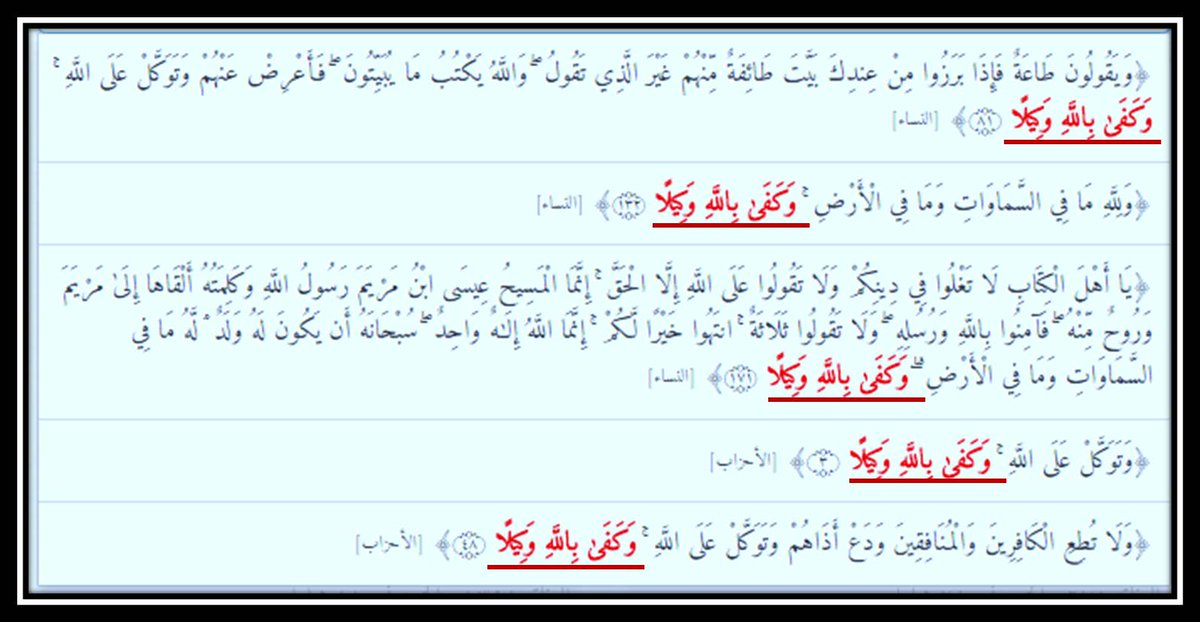 اسم الحسيب ضمن مجموعة #أسماء_الله_الحسنى المتعلقة بالولاية والموالاة وهي:#الولي#المولى#الودود#المستعان#الوكيل#الحسيب000000000000000000000000000000الأنترنت – شبكة الألوكة  - الأسماء والصفات وأثرها في تزكية النفس - الشيخ وليد بن فهد الودعانتزكية النفس:إنَّ مما ينبغي أن يَعتني به كلُّ أحد فضلًا عن المنتسِب للعلم - لا سيما في خضمِّ غمرة الحياة الصَّاخبة والفِتَن المتلاحقة والملهيات المتتابعة - أن يزكِّي نفسَه ويَجلو صدأَ قلبه؛ فإنَّ النفوس تَكْسُل وتحتاج إلى من يَحدوها، وإنَّ القلوب تَصدأ فتَحتاج إلى ما يجليها، والعناية بالنَّفس والسَّعي إلى تَزكيتها وتطهيرها من فترةٍ إلى أخرى - هو السَّبيلُ الأمثَل والطَّريق الأقوَم للسموِّ بالرُّوح والسلامة من الفترة والملال الذي قد يَتلوه الجمودُ أو الانقِطاع، وقد أمر الله عزَّ وجلَّ بتزكية النَّفس ومتابعتِها ومحاسَبَتِها، وحثَّ على ذلك، بل وربط الفلاحَ بذلك فقال تعالى: ﴿ قَدْ أَفْلَحَ مَنْ زَكَّاهَا ﴾ [الشمس: 9]، وقال تعالى: ﴿ قَدْ أَفْلَحَ مَنْ تَزَكَّى ﴾ [الأعلى: 14].تزكية النفس دعوة الأنبياء:وتزكية النَّفس هي دَعوة الأنبياء وخلاصَةُ رسالتهم؛ ولذا لمَّا دعا موسى عليه السلام فرعونَ قال له: ﴿ هَلْ لَكَ إِلَى أَنْ تَزَكَّى ﴾ [النازعات: 18]، وقال الله تعالى عن دعوة النَّبي صلى الله عليه وسلم: ﴿ هُوَ الَّذِي بَعَثَ فِي الْأُمِّيِّينَ رَسُولًا مِنْهُمْ يَتْلُو عَلَيْهِمْ آيَاتِهِ وَيُزَكِّيهِمْ وَيُعَلِّمُهُمُ الْكِتَابَ وَالْحِكْمَةَ وَإِنْ كَانُوا مِنْ قَبْلُ لَفِي ضَلَالٍ مُبِينٍ ﴾ [الجمعة: 2].قال ابن القيم: "وتَزكية النُّفوس أصعب من عِلاج الأبدان وأشدُّ؛ فمن زكَّى نفسه بالرياضة والمجاهدة والخلوَة التي لم يجئ بها الرُّسل - فهو كالمريض الذي يعالِج نفسَه برأيه، وأين يقَع رأيُه من معرفة الطبيب؛ فالرُّسل أطبَّاء القلوب، فلا سبيل إلى تَزكيتها وصلاحها إلَّا من طريقهم وعلى أيديهم وبمحضِ الانقياد والتَّسليم لهم"[1].معنى تزكية النفس:وقد بيَّن النبيُّ صلى الله عليه وسلم معنى تَزكية النَّفس بكلمةٍ جامعة مانِعة حيث قال صلى الله عليه وسلم: ((ثلاث مَن فعلهنَّ فقد طَعِمَ طَعْمَ الإيمان: مَن عبَد اللهَ وحده فإنَّه لا إله إلا الله، وأعطى زكاةَ ماله طيِّبة بها نفسه رافِدةً عليه في كلِّ عام، ولم يعطِ الهَرمةَ ولا الدَّرنةَ، ولا الشَّرَطَ اللَّائمة ولا المريضة، ولكن مِن أوسط أموالكم فإنَّ الله عزَّ وجلَّ لم يسألكم خيرَه، ولم يأمركم بشرِّه، وزكَّى عبدٌ نفسَه))، فقال رجل: ما تَزكية المرء نفسه يا رسولَ الله، قال: ((يَعلم أنَّ الله معه حيث ما كان))[2].وهذه الكلمة هي جِماع معنى الإحسان، وهي تعبُّدٌ باسم الله العليم وما يَقتضيه العلمُ من صِفات الكمال والجَمال؛ ففي الحديث إشارة إلى التعبُّد بالأسماء والصِّفات، وأنَّ ذلك الطريق الأمثل لتَزكية النَّفس وتطهيرها.تزكية النفس بالتوحيد:وإنَّ أعظم ما تَزكو به النُّفوس هو التوحيد، قال ابن كثير في قوله تعالى: ﴿ وَوَيْلٌ لِلْمُشْرِكِينَ * الَّذِينَ لَا يُؤْتُونَ الزَّكَاةَ وَهُمْ بِالْآخِرَةِ هُمْ كَافِرُونَ ﴾ [فصلت: 6، 7]: "قال علي بن أبي طلحة عن ابن عباس: يعني الذين لا يَشهدون أنْ لا إله إلا الله، وكذا قال عكرمة، وهذا كقوله تبارك وتعالى: ﴿ قَدْ أَفْلَحَ مَنْ زَكَّاهَا * وَقَدْ خَابَ مَنْ دَسَّاهَا ﴾ [الشمس: 9، 10]، وكقوله جلَّت عظَمتُه: ﴿ قَدْ أَفْلَحَ مَنْ تَزَكَّى * وَذَكَرَ اسْمَ رَبِّهِ فَصَلَّى ﴾ [الأعلى: 14، 15]، وقوله عزَّ وجلَّ: ﴿ فَقُلْ هَلْ لَكَ إِلَى أَنْ تَزَكَّى ﴾ [النازعات: 18]، والمراد بالزَّكاة ها هنا طهارة النَّفس من الأخلاق الرَّذيلة، ومن أهمِّ ذلك طهارة النَّفس من الشِّرك"[3].الأسماء والصفات وأثرها في تزكية النفس:وإنَّ الأسماء والصِّفات من التوحيد في الذِّروة العَظيمة والمكانةِ الجليلة؛ ولذا كان الاعتِناء بها والتعبُّد بمقتضاها من تَزكيَة النَّفس ومن السَّلْوَة بتوحيد الله تعالى عن غيره، فكان على كلِّ عبدٍ أن يَعتني بها لنجاة نفسِه وسلامةِ قلبه، وهل التوحيد إلَّا أثر ونِتاج للتعبُّد بأسماء الله الحسنى، وعقْلُ النَّفس لها وتدبُّر القلب لمعانيها والتفاته بكلِّيته إلى مَن له تلك الأسماء الحسنى جلَّ وعلا، وإنَّ ذلك واللهِ لهو تَحقيق التوحيد الذي قال فيه الشيخ محمد بن عبدالوهَّاب: باب مَن حقَّق التوحيد دخل الجنَّةَ بغير حِساب؛ فإنَّ مَن أعطى هذه الأسماء حقَّها على التحقيق فلا بدَّ وأن يأتي بلوازمها ومقتضياتِها؛ فالألوهيَّةُ والربوبيَّةُ من مُقتضيات تلك الأسماء الحُسنى، وتحقيقُ التوحيد هو: "مَعرفتُه، والاطِّلاع على حقيقته، والقيام بها علمًا وعملًا، وحقيقة ذلك هو انجِذاب الرُّوح إلى الله محبَّةً وخوفًا، وإنابة وتوكُّلًا، ودعاء وإخلاصًا، وإجلالًا وهيبة، وتعظيمًا وعِبادة؛ وبالجملة فلا يكون في قلبه شيءٌ لغير الله، ولا إرادة لِما حرَّم الله، ولا كراهة لِما أمَر الله، وذلك هو حقيقة لا إله إلا الله؛ فإنَّ الإله هو المألوه المعبود"[4].وخلاصة القول في تَحقيقه أنَّه: "تخليصُه وتصفيتُه من شوائب الشِّرك والبدَعِ والمعاصي"[5].وإذا تمكَّنَت الأسماءُ والصِّفات من قلب العبد خلَّصَت قلبَه من كلِّ شائبة شِركيَّة أو بِدعيَّة، وطهَّرَت نفسَه من كلِّ دَنس ولو كان قليلًا، ألا ترى أنَّ اسم الجلالة (الله) إذا تمكَّن من القلب طرَدَ منه كلَّ شِرك وبدَع؟ ومَن تحقَّق له ذلك كان قريبًا من ربِّه وخالقِه، بعيدًا عن كلِّ ما يغضبه ولا يحبُّه من المعاصي صغيرِها وكبيرها.وقد ذكر ابنُ القيم في قوله تعالى في الحديث القدسي: ((لو لَقيتَني بقراب الأرض خطايا ثمَّ لَقيتني لا تُشرك بي شيئًا أتيتُك بقرابها مَغفرة))[6] - تحقيقًا بديعًا يُكتب بماء الذَّهب؛ حيث ذَكَر أنَّ الحديث يَنبغي أن يُفهم في ظلِّ: "ارتباط إيمان القلوب بأعمال الجَوارح وتعلُّقها بها، وإلَّا لم يُفهم مُراد الرَّسول صلى الله عليه وسلم ويَقع الخلط والتخبُّط، فاعلم أنَّ هذا النَّفي العام للشِّرك أن لا يُشرِك بالله شيئًا ألبتة لا يَصدُر من مُصِرٍّ على مَعصية أبدًا، ولا يمكن مُدمِنُ الكبيرة والمصرُّ على الصغيرة أن يَصفوَ له التوحيدُ حتى لا يشركَ بالله شيئًا؛ هذا مِن أعظم المُحال، ولا يلتفت إلى جدليٍّ لا حظَّ له من أعمال القلوب؛ بل قلبه كالحَجَر أو أقسى يقول: وما المانع؟ وما وجهُ الإحالة؟ ولو فرض ذلك واقعًا لم يَلزم منه محال لذاتِه، فدَعْ هذا القلبَ المفتون بجَدَله وجهْلِه، واعلم أنَّ الإصرار على المعصية يوجِب من خوف القلب من غير الله، ورجائه لغير اللهِ، وحبِّه لغير الله، وذُلِّه لغير الله، وتوكُّله على غير الله - ما يصير به مُنغمسًا في بِحار الشِّرك، والحاكِمُ في هذا ما يَعلمه الإنسانُ من نفسه إن كان له عقل؛ فإنَّ ذلَّ المعصية لا بدَّ أن يَقوم بالقلب فيورِثه خوفًا من غير الله وذلك شِرْك، ويورِثه محبَّةً لغير الله واستِعانةً بغيره في الأسباب التي توصله إلى غرَضه، فيكون عمله لا بالله ولا لله؛ وهذا حقيقةُ الشِّرك، نعم، قد يكون معه توحيدُ أبي جهل وعبَّادِ الأصنام؛ وهو توحيد الربوبيَّة؛ وهو الاعترافُ بأنَّه لا خالقَ إلا الله، ولو أنْجى هذا التوحيدُ وحده لأنجى عُبَّادَ الأصنام، والشأن في توحيد الإلهيَّة الذي هو الفارِق بين المشركين والموحِّدين، والمقصود أنَّ مَن لم يشرِك بالله شيئًا يَستحيل أن يَلقى اللهَ بقُراب الأرض خطايا مُصرًّا عليها غير تائب منها مع كمال تَوحيده الذي هو غاية الحبِّ والخضوع، والذلِّ والخوف والرَّجاء للربِّ تعالى"[7].وإذا تبيَّن لك ما سبَق علمتَ أهميَّة هذا الباب في تَزكية النفس، وبالله التوفيق.المراجع[1] "مدارج السالكين" (2 / 328).[2] رواه البيهقي في سننه الكبرى (4 / 96)، وصحَّحه الألباني في السلسلة الصحيحة (1046)، وهو عند أبي داود (1582) إلى قوله: ((بشرِّه))، وقوله ((رافدة عليه))؛ أي: معينة و((الدرنة)) الجرباء، وأصل الدرن الوسخ، و((الشَّرَط)) رذالة المال؛ انظر معالم السنن (2 / 240).[3] تفسير القرآن العظيم (4 / 99)، وانظر منه: (3 / 249).[4] تيسير العزيز الحميد (99).[5] فتح المجيد (87).[6] رواه الترمذي (3540), وسيأتي بتمامه.[7] "مدارج السالكين" (1 / 354، 355).000000000000000000000000000000000000000000الأنترنت – موقع التعبد باسماء الله الحسنى – طارق العقيليالآثار الإيمانية لاسم الله الحسيب1 - إن الله سبحانه وتعالى هو الكافي لعباده، الذي لا غنى لهم عنه أبداً، بل لا يتصور لهم وجود بدونه، فهو خالقهم وبارئهم ورازقهم وكافيهم في الدنيا والآخرة، لا يشاركه في ذلك أحد أبداً، وإن ظن الناس أن غير الله يكفيهم فهو ظن باطل، وخطأ محض، بل كل شيء بخلقه وتقديره وأمره.قال في المقصد: هو الكافي، وهو الذي من كان له كان حسبه، والله تعالى حسيب كل أحد وكافيه، وهذا وصف لا يتصور حقيقته لغيره، فإن الكفاية إنما يحتاج إليها المكفي، لوجوده ولدوام وجوده ولكمال وجوده.وليس في الوجود شيء هو وحده كاف لشيء إلا الله تعالى، فإنه وحده كاف لكل شيء، لا لبعض الأشياء، أي هو وحده كاف يتحصل به وجود الأشياء ويدوم به وجودها ويكمل به وجودها.ولا تظنن أنك إذا احتجت إلى طعام وشراب وأرض وسماء وشمس وغير ذلك، فقد احتجت إلى غيره ولم يكن هو حسبك، فإنه هو الذي كفاك بخلق الطعام والشراب والأرض والسماء، فهو حسبك.ولا تظنن أن الطفل الذي يحتاج إلى أمه، ترضعه وتتعهده، فليس الله حسيبه وكافيه، بل الله كفاه إذ خلق أمه، وخلق اللبن في ثديها وخلق له الهداية إلى التقامه، وخلق الشفقة والمودة في قلب الأم حتى مكنته من الالتقام، ودعته إليه وحملته عليه.فالكفاية إنما حصلت بهذه الأسباب، والله وحده المتفرد بخلقها لأجله، ولو قيل لك أن الأم وحدها كافية للطفل وهي حسبه لصدقت به، ولم تقل إنها لا تكفيه لأنه يحتاج إلى اللبن فمن أين تكفيه الأم إذا لم يكن لبن؟ ولكنك تقول: نعم، يحتاج إلى اللبن، ولكن اللبن أيضاً من الأم، فليس محتاجاً إلى غير الأم، فاعلم أن اللبن ليس من الأم، بل هو والأم من الله، ومن فضله وجوده.فهو وحده حسب كل أحد، وليس في الوجود شيء وحده هو حسب شيء سواه، بل الأشياء يتعلق بعضها ببعض وكلها تتعلق بقدرة الله تعالى اهـ (1).فالله وحده حسب كل أحد، لا يشاركه في ذلك أحد، وهذا هو المعنى الصحيح لقول تعالى: يَا أَيُّهَا النَّبِيُّ حَسْبُكَ اللهُ وَمَنِ اتَّبَعَكَ مِنَ الْمُؤْمِنِينَ [الأنفال: 64]، وهو المعنى الذي اختاره أكثر العلماء والذي تؤيده الأدلة الكثيرة.قال ابن القيم رحمه الله بعد ذكره للآية السابقة: أي الله وحده كافيك، وكافي أتباعك، فلا تحتاجون معه إلى أحد.قال: وهنا تقديران، أحدهما: أن تكون الواو عاطفة لـ (من) على الكاف المجرورة، ويجوز العطف على الضمير المجرور بدون إعادة والثاني أن تكون الواو واو (مع)، وتكون (من) في محل نصب عطفاً على الموضع، (فإن حسبك) في معنى (كافيك)، أي: الله يكفيك ويكفي من اتبعك، كما تقول العرب: حسبك وزيداً درهم، قال الشاعر:إذا كانت الهيجاء وانشقت العصا ... فحسبك والضحاك سيف مهندوهذا أصح التقديرين:وفيها تقدير ثالث: أن تكون (من) في موضع رفع بالابتداء، أي: ومن اتبعك من المؤمنين، فحسبهم الله._________(1) ((المقصد الأسنى)) (ص: 72).وفيها تقدير رابع، وهو خطأ من جهة المعنى، وهو أن تكون (من) في موضع رفع عطفاً على اسم الله، ويكون المعنى: حسبك الله وأتباعك، وهذا وإن قاله بعض الناس (1) فهو خطأ محض، لا يجوز حمل الآية عليه، فإن (الحسب) و (الكفاية) لله وحده، كالتوكل والتقوى والعبادة، قال الله تعالى: وَإِن يُرِيدُواْ أَن يَخْدَعُوكَ فَإِنَّ حَسْبَكَ اللهُ هُوَ الَّذِيَ أَيَّدَكَ بِنَصْرِهِ وَبِالْمُؤْمِنِينَ [الأنفال: 62]. ففرق بين الحسب والتأييد، فجعل الحسب له وحده، وجعل التأييد له بنصره وبعباده، وأثنى الله سبحانه على أهل التوحيد والتوكل من عباده حيث أفردوه بالحسب، فقال تعالى: الَّذِينَ قَالَ لَهُمُ النَّاسُ إِنَّ النَّاسَ قَدْ جَمَعُواْ لَكُمْ فَاخْشَوْهُمْ فَزَادَهُمْ إِيمَاناً وَقَالُواْ حَسْبُنَا اللهُ وَنِعْمَ الْوَكِيلُ [آل عمران: 173].ولم يقولوا: حسبنا الله ورسوله، فإذا كان هذا قولهم، ومدح الرب تعالى لهم بذلك، فكيف يقول لرسوله: الله وأتباعك حسبك؟ وأتباعه قد أفردوا الرب تعالى بالحسب، ولم يشركوا بينه وبين رسوله فيه، فكيف يشرك بينهم وبينه في حسب رسوله؟! هذا من أمحل المحال وأبطل الباطل.ونظير هذا قوله تعالى وَلَوْ أَنَّهُمْ رَضُوْاْ مَا آتَاهُمُ اللهُ وَرَسُولُهُ وَقَالُواْ حَسْبُنَا اللهُ سَيُؤْتِينَا اللهُ مِن فَضْلِهِ وَرَسُولُهُ إِنَّا إِلَى اللهِ رَاغِبُونَ [التوبة: 59]. فتأمل كيف جعل الإيتاء لله ولرسوله، كما قال تعالى: وَمَا آتَاكُمُ الرَّسُولُ فَخُذُوهُ [الحشر: 59]. وجعل الحسب له وحده، فلم يقل: وقالوا: حسبنا الله ورسوله، بل جعله خالص حقه، كما قال تعالى: إِنَّا إِلَى اللهِ رَاغِبُونَ [التوبة: 59] ولم يقل: وإلى رسوله، بل جعل الرغبة إليه وحده، كما قال تعالى: فَإِذَا فَرَغْتَ فَانصَبْ وَإِلَى رَبِّكَ فَارْغَبْ [الانشراح: 7 - 8]. فالغربة، والتوكل، والإنابة، والحسب لله وحده، كما أن العبادة والتقوى، والسجود لله وحده، والنذر والحلف لا يكون إلا لله سبحانه وتعالى.ونظير هذا قوله تعالى: أَلَيْسَ اللَّهُ بِكَافٍ عَبْدَهُ [الزمر: 36] فالحسب: هو الكافي، فأخبر سبحانه وتعالى أنه وحده كاف عبده، فكيف يجعل أتباعه مع الله في هذه الكفاية؟! والأدلة الدالة على بطلان هذا التأويل الفاسد أكثر من أن تذكر ها هنا اهـ (2).وبقدر ما يلتزم العبد بطاعة الله ورسوله، تكون الولاية والكفاية، ولذلك يتابع ابن القيم كلامه قائلاً:والمقصود أن بحسب متابعة الرسول تكون العزة والكفاية والنصرة، كما أن بحسب متابعته تكون الهداية والفلاح والنجاة، فالله سبحانه علق سعادة الدارين بمتابعته، وجعل شقاوة الدارين في مخالفته، فلأتباعه الهدى والأمن، والفلاح والعزة، والكفاية والنصرة، والولاية والتأييد، وطيب العيش في الدنيا والآخرة، ولمخالفيه الذلة والصغار، والخوف والضلال، والخذلان والشقاء في الدنيا والآخرة. اهـ.3 - والله سبحانه وتعالى (الحاسب) الذي أحصى كل شيء، لا يفوته مثقال ذرة في الأرض ولا في السماء.قال تبارك وتعالى: وَأَحَاطَ بِمَا لَدَيْهِمْ وَأَحْصَى كُلَّ شَيْءٍ عَدَدًا [الجن: 28].وقال إِن كُلُّ مَن فِي السَّمَاوَاتِ وَالأَرْضِ إِلاَّ آتِي الرَّحْمَنِ عَبْدًا لَقَدْ أَحْصَاهُمْ وَعَدَّهُمْ عَدًّا [مريم: 93 - 94].وكتب ذلك في اللوح المحفوظ قبل أن يخلق السماوات والأرض بخمسين ألف سنة، كما جاء في حديث عبد الله بن عمرو (3)._________(1) ذكره الفراء في ((معاني القرآن)) (1/ 417) وقال: وهو أحب الوجين إلي اهـ ونقله القرطبي (8/ 43). عن الحسن والنحاس.(2) ((زاد المعاد)) (1/ 35 - 37).(3) رواه مسلم (2653).وتصديق ذلك من كتاب الله قوله سبحانه وَكُلَّ شَيْءٍ أحْصَيْنَاهُ فِي إِمَامٍ مُبِينٍ [يس: 12]، والإمام هو أم الكتاب (1).وقوله مَا أَصَابَ مِن مُّصِيبَةٍ فِي الأَرْضِ وَلا فِي أَنفُسِكُمْ إِلاَّ فِي كِتَابٍ مِّن قَبْلِ أَن نَّبْرَأَهَا إِنَّ ذَلِكَ عَلَى اللَّهِ يَسِيرٌ [الحديد: 22].وقوله وَكُلَّ شَيْءٍ أَحْصَيْنَاهُ كِتَابًا [النبأ: 29].4 - وأعمالك أيها الإنسان كلها محسوبة محصية، لا يضيع منها شيء، ولا يزاد عليك شيء، فتجزى بها يوم القيامة ولا تظلم.قال تعالى: وَنَضَعُ الْمَوَازِينَ الْقِسْطَ لِيَوْمِ الْقِيَامَةِ فَلا تُظْلَمُ نَفْسٌ شَيْئًا وَإِن كَانَ مِثْقَالَ حَبَّةٍ مِّنْ خَرْدَلٍ أَتَيْنَا بِهَا وَكَفَى بِنَا حَاسِبِينَ [الأنبياء: 47].وقال سبحانه: أَحْصَاهُ اللَّهُ وَنَسُوهُ [المجادلة: 6].وقد أمر الله سبحانه الحفظة بذلك، أن يدونوا كل صغيرة وكبيرة.قال تعالى: مَا يَلْفِظُ مِن قَوْلٍ إِلاَّ لَدَيْهِ رَقِيبٌ عَتِيدٌ [ق: 18]. وهذا الحفظ والإحصاء الدقيق، والحساب الذي لا يفوته شيء، هو الذي يبهت أهل الأجرام، الذين لا يبالون بأعمالهم صلحت أو فسدت، يعملون السيئات بلا حساب ويظنون أنهم متروكون سدى، لا حساب ولا عذاب، قال تعالى عنهم وَوُضِعَ الْكِتَابُ فَتَرَى الْمُجْرِمِينَ مُشْفِقِينَ مِمَّا فِيهِ وَيَقُولُونَ يَا وَيْلَتَنَا مَالِ هَذَا الْكِتَابِ لا يُغَادِرُ صَغِيرَةً وَلا كَبِيرَةً إِلاَّ أَحْصَاهَا وَوَجَدُوا مَا عَمِلُوا حَاضِرًا وَلا يَظْلِمُ رَبُّكَ أَحَدًا [الكهف: 49].لذلك كان لزاماً علينا أن نحاسب أنفسنا قبل أن نحاسب، وأن نزن أعمالنا قبل توزن (2).قال الأقليشي: فأرباب القلوب، المحسون بأوجاع الذنوب العالمون يقيناً بمحاسبة علام الغيوب، وإحصاء حسابه لجميع العيوب، أقاموا في الدنيا موازين القسط على أنفسهم وأحصوا عليها بالحساب المحرر كلما برز عنها وصدر ثم حاسبوها محاسبة الشريك النحرير القائم بماله شريكه الذي انفصل عن شركته بعداوة وقعت بينه وبينه، فانظر هل يسمح له بترك حبة، أو يسقيه من مائه عند ظمأه عبه، فلذلك انتثرت ذنوب هؤلاء من الصحائف كما ينتثر ورق الشجر اليابس بالريح العاصف. فإذا قدموا قضاء الموقف، برزت لهم تلك الصحائف منيرة وقد استنارت فيها المعاني والأحرف، لأنها ممحضة مخلصة بدقيق المحاسبة وشديد المطالبة فكان حسابهم عرضاً لا مناقشة اهـ (3).5 - وحساب الخلق لا مشقة فيه على الخالق الحاسب، بل هو يسير عليه.قال تعالى ثُمَّ رُدُّواْ إِلَى اللهِ مَوْلاَهُمُ الْحَقِّ أَلاَ لَهُ الْحُكْمُ وَهُوَ أَسْرَعُ الْحَاسِبِينَ [الأنعام: 62].قال ابن جرير: ثم ردت الملائكة الذين توفوهم فقبضوا نفوسهم وأرواحهم إلى الله سيدهم الحق، (ألا له الحكم) يقول: ألا له الحكم والقضاء دون من سواه من جميع خلقه، (وهو أسرع الحاسبين) يقول: وهو أسرع من حسب عددكم وأعمالكم وآجالكم وغير ذلك من أموركم أيها الناس، وأحصاها وعرف مقاديرها ومبالغها.لأنه لا يحسب بعقد يد، ولكنه يعلم ذلك ولا يخفى عليه منه خافية، ولا يعزب عنه مثقال ذرة في السماوات ولا في الأرض، ولا أصغر من ذلك ولا أكبر إلا في كتاب مبين اهـ (4).فكما أن خلقهم وبعثهم لا مشقة فيه كما قال سبحانه مَّا خَلْقُكُمْ وَلا بَعْثُكُمْ إِلاَّ كَنَفْسٍ وَاحِدَةٍ [لقمان: 28].فكذلك حسابهم لا مشقة فيه ولا تأخير، إِنَّمَا أَمْرُهُ إِذَا أَرَادَ شَيْئًا أَنْ يَقُولَ لَهُ كُنْ فَيَكُونُ [يس: 82].فسبحان الله العظيم، الذي ليس كمثله شيء وهو السميع البصير. النهج الأسمى في شرح أسماء الله الحسنى لمحمد بن حمد الحمود– ص: 349_________(1) انظر ((تفسير ابن جرير)) (22/ 100) وغيره.(2) روي عن عمر رضي الله عنه: ((أنه قال في خطبته حاسبوا أنفسكم قبل أن تحاسبوا فإنه أهون لحسابكم وزنوا أنفسكم قبل أن توزنوا)) رواه ابن المبارك في ((الزهد)) (ص: 306)، وابن أبى شيبة (7/ 96)، وأبو نعيم في ((حلية الأولياء)) (1/ 52).(3) ((الكتاب الأسنى)) (209 - 210)(4) ((جامع البيان)) (7/ 140).0000000000000000000000000000000000000الأنترنت – موقع التعبد باسماء الله الحسنى – طارق العقيليثامنا: الآثار الإيمانية لاسم الله الكافيإذا علم العبد أن الله هو الكافي عباده رزقاً ومعاشاً وقوتاً، وحفظاً وكلاءة، ونصراً وعزاً، اكتفى بمعونته عمن سواه.عن أبي سعيد الخدري رضي الله عنه قال: قال رسول الله صلى الله عليه وسلم: ((ومن استكفى كفاه الله عز وجل)) (1).فمن وقع في شدة وضائقة، فليطلب من الله الكفاية؛ فإن الله يكفيه.فإن الغلام المؤمن لما أبى أن يرجع عن دينه، دفعه الملك إلى نفر من أصحابه – أي جماعة من الناس – وقال لهم: اذهبوا به إلى جبل كذا وكذا، جبل معروف عندهم شاهق رفيع؛ وقال لهم: إذا بلغوا ذروته فاطرحوه يعني على الأرض، ليقع من رأس الجبل فيموت، بعد أن تعرضوا عليه أن يرجع عن دينه، فإن رجع وإلا فاطرحوه.فلما بلغوا قمة الجبل فطلبوا منه أن يرجع عن دينه أبى، لأن الإيمان قد وقر في قلبه ولا يمكن أن يتحول أو يتزحزح؛ فلما هموا أن يطرحوه قال: (اللهم اكفنيهم بما شئت) دعوة مضطر مؤمن: (اللهم اكفنيهم بما شئت) أي: بالذي تشاء ولم يعين، فرجف الله بهم الجبل فسقطوا وهلكوا. وجاء الغلام إلى الملك فقال: ما الذي جاء بك؟ أين أصحابك؟ فقال: قد كفانيهم الله، ثم دفعه إلى جماعة آخرين وأمرهم أن يركبوا البحر في قرقور –أي سفينة-؛ فإذا بلغوا لجة البحر عرضوا عليه أن يرجع عن دينه، فإن لم يفعل رموه في البحر.فلما توسطوا من البحر عرضوا عليه أن يرجع عن دينه –وهو الإيمان بالله- فقال: لا! فقال: (اللهم اكفنيهم بما شئت) فانقلبت السفينة وغرقوا وأنجاه الله (2) (3).ومن كان عليه دين، فليتضرع إلى الله تعالى ليكفيه همَّ الدين.عن علي رضي الله عنه: أن مكاتباً جاءه، فقال: إني قد عجزت عن كتابتي؛ فأعني، قال: ألا أعلمك كلمات علمنيهن رسول الله صلى الله عليه وسلم، لو كان عليك مثل جبل صير ديناً؛ أداه الله عنك؟! قال: ((قل: اللهم! اكفني بحلالك عن حرامك، وأغنني بفضلك عمن سواك)) (4).فنسأل الله تعالى، وهو خير مسؤول، أن يكفينا وإياكم هم الدنيا والآخرة، فإنه الكافي لكل مهم، وبيده الخلق والأمر، وهو على كل شيء قدير. ولا حول ولا قوة إلا بالله العلي العظيم. الأسماء الحسنى والصفات العلى لعبد الهادي بن حسن وهبي – ص: 220_________(1) رواه النسائي (5/ 98)، وأحمد (3/ 9) (11075). وقال الألباني في ((صحيح سنن النسائي)): حسن صحيح.(2) رواه مسلم (3005).(3) ((شرح رياض الصالحين)) (1/ 122 - 123).(4) رواه الترمذي (3563)، وأحمد (1/ 153) (1318)، والحاكم (1/ 721). قال الترمذي: حسن غريب، وقال الحاكم: هذا حديث صحيح الإسناد ولم يخرجاه، وحسنه ابن حجر في ((تخريج مشكاة المصابيح)) (3/ 15) كما قال ذلك في المقدمة.0000000000000000000000000000000000000000000000000000000000000000000000000000000الأنترنت – موقع الدرر السنيةالآثار الإيمانية لاسم الله الحسيب1- إن الله سبحانه وتعالى هو الكافي لعباده، الذي لا غنى لهم عنه أبداً، بل لا يتصور لهم وجود بدونه، فهو خالقهم وبارئهم ورازقهم وكافيهم في الدنيا والآخرة، لا يشاركه في ذلك أحد أبداً، وإن ظن الناس أن غير الله يكفيهم فهو ظن باطل، وخطأ محض، بل كل شيء بخلقه وتقديره وأمره.قال في المقصد: هو الكافي، وهو الذي من كان له كان حسبه، والله تعالى حسيب كل أحد وكافيه، وهذا وصف لا يتصور حقيقته لغيره، فإن الكفاية إنما يحتاج إليها المكفي، لوجوده ولدوام وجوده ولكمال وجوده.وليس في الوجود شيء هو وحده كاف لشيء إلا الله تعالى، فإنه وحده كاف لكل شيء، لا لبعض الأشياء، أي هو وحده كاف يتحصل به وجود الأشياء ويدوم به وجودها ويكمل به وجودها.ولا تظنن أنك إذا احتجت إلى طعام وشراب وأرض وسماء وشمس وغير ذلك، فقد احتجت إلى غيره ولم يكن هو حسبك، فإنه هو الذي كفاك بخلق الطعام والشراب والأرض والسماء، فهو حسبك.ولا تظنن أن الطفل الذي يحتاج إلى أمه، ترضعه وتتعهده، فليس الله حسيبه وكافيه، بل الله كفاه إذ خلق أمه، وخلق اللبن في ثديها وخلق له الهداية إلى التقامه، وخلق الشفقة والمودة في قلب الأم حتى مكنته من الالتقام، ودعته إليه وحملته عليه.فالكفاية إنما حصلت بهذه الأسباب، والله وحده المتفرد بخلقها لأجله، ولو قيل لك أن الأم وحدها كافية للطفل وهي حسبه لصدقت به، ولم تقل إنها لا تكفيه لأنه يحتاج إلى اللبن فمن أين تكفيه الأم إذا لم يكن لبن؟ ولكنك تقول: نعم، يحتاج إلى اللبن، ولكن اللبن أيضاً من الأم، فليس محتاجاً إلى غير الأم، فاعلم أن اللبن ليس من الأم، بل هو والأم من الله، ومن فضله وجوده.فهو وحده حسب كل أحد، وليس في الوجود شيء وحده هو حسب شيء سواه، بل الأشياء يتعلق بعضها ببعض وكلها تتعلق بقدرة الله تعالى اهـ  (1) .فالله وحده حسب كل أحد، لا يشاركه في ذلك أحد، وهذا هو المعنى الصحيح لقول تعالى: يَا أَيُّهَا النَّبِيُّ حَسْبُكَ اللّهُ وَمَنِ اتَّبَعَكَ مِنَ الْمُؤْمِنِينَ [الأنفال: 64]، وهو المعنى الذي اختاره أكثر العلماء والذي تؤيده الأدلة الكثيرة.قال ابن القيم رحمه الله بعد ذكره للآية السابقة: أي الله وحده كافيك، وكافي أتباعك، فلا تحتاجون معه إلى أحد.قال: وهنا تقديران، أحدهما: أن تكون الواو عاطفة لـ (من) على الكاف المجرورة، ويجوز العطف على الضمير المجرور بدون إعادة والثاني أن تكون الواو واو (مع)، وتكون (من) في محل نصب عطفاً على الموضع، (فإن حسبك) في معنى (كافيك)، أي: الله يكفيك ويكفي من اتبعك، كما تقول العرب: حسبك وزيداً درهم، قال الشاعر:إذا كانت الهيجاء وانشقت العصا		فحسبك والضحاك سيف مهندوهذا أصح التقديرين:وفيها تقدير ثالث: أن تكون (من) في موضع رفع بالابتداء، أي: ومن اتبعك من المؤمنين، فحسبهم الله.وفيها تقدير رابع، وهو خطأ من جهة المعنى، وهو أن تكون (من) في موضع رفع عطفاً على اسم الله، ويكون المعنى: حسبك الله وأتباعك، وهذا وإن قاله بعض الناس  (2) فهو خطأ محض، لا يجوز حمل الآية عليه، فإن (الحسب) و(الكفاية) لله وحده، كالتوكل والتقوى والعبادة، قال الله تعالى: وَإِن يُرِيدُواْ أَن يَخْدَعُوكَ فَإِنَّ حَسْبَكَ اللّهُ هُوَ الَّذِيَ أَيَّدَكَ بِنَصْرِهِ وَبِالْمُؤْمِنِينَ [الأنفال: 62]. ففرق بين الحسب والتأييد، فجعل الحسب له وحده، وجعل التأييد له بنصره وبعباده، وأثنى الله سبحانه على أهل التوحيد والتوكل من عباده حيث أفردوه بالحسب، فقال تعالى: الَّذِينَ قَالَ لَهُمُ النَّاسُ إِنَّ النَّاسَ قَدْ جَمَعُواْ لَكُمْ فَاخْشَوْهُمْ فَزَادَهُمْ إِيمَاناً وَقَالُواْ حَسْبُنَا اللّهُ وَنِعْمَ الْوَكِيلُ [آل عمران: 173].ولم يقولوا: حسبنا الله ورسوله، فإذا كان هذا قولهم، ومدح الرب تعالى لهم بذلك، فكيف يقول لرسوله: الله وأتباعك حسبك؟ وأتباعه قد أفردوا الرب تعالى بالحسب، ولم يشركوا بينه وبين رسوله فيه، فكيف يشرك بينهم وبينه في حسب رسوله؟! هذا من أمحل المحال وأبطل الباطل.ونظير هذا قوله تعالى وَلَوْ أَنَّهُمْ رَضُوْاْ مَا آتَاهُمُ اللّهُ وَرَسُولُهُ وَقَالُواْ حَسْبُنَا اللّهُ سَيُؤْتِينَا اللّهُ مِن فَضْلِهِ وَرَسُولُهُ إِنَّا إِلَى اللّهِ رَاغِبُونَ [التوبة: 59]. فتأمل كيف جعل الإيتاء لله ولرسوله، كما قال تعالى: وَمَا آتَاكُمُ الرَّسُولُ فَخُذُوهُ [الحشر: 59]. وجعل الحسب له وحده، فلم يقل: وقالوا: حسبنا الله ورسوله، بل جعله خالص حقه، كما قال تعالى: إِنَّا إِلَى اللّهِ رَاغِبُونَ [التوبة: 59] ولم يقل: وإلى رسوله، بل جعل الرغبة إليه وحده، كما قال تعالى: فَإِذَا فَرَغْتَ فَانصَبْ وَإِلَى رَبِّكَ فَارْغَبْ [الانشراح: 7-8]. فالرغبة، والتوكل، والإنابة، والحسب لله وحده، كما أن العبادة والتقوى، والسجود لله وحده، والنذر والحلف لا يكون إلا لله سبحانه وتعالى.ونظير هذا قوله تعالى: أَلَيْسَ اللَّهُ بِكَافٍ عَبْدَهُ [الزمر: 36] فالحسب: هو الكافي، فأخبر سبحانه وتعالى أنه وحده كاف عبده، فكيف يجعل أتباعه مع الله في هذه الكفاية؟! والأدلة الدالة على بطلان هذا التأويل الفاسد أكثر من أن تذكر ها هنا اهـ  (3) .وبقدر ما يلتزم العبد بطاعة الله ورسوله، تكون الولاية والكفاية، ولذلك يتابع ابن القيم كلامه قائلاً:والمقصود أن بحسب متابعة الرسول تكون العزة والكفاية والنصرة، كما أن بحسب متابعته تكون الهداية والفلاح والنجاة، فالله سبحانه علق سعادة الدارين بمتابعته، وجعل شقاوة الدارين في مخالفته، فلأتباعه الهدى والأمن، والفلاح والعزة، والكفاية والنصرة، والولاية والتأييد، وطيب العيش في الدنيا والآخرة، ولمخالفيه الذلة والصغار، والخوف والضلال، والخذلان والشقاء في الدنيا والآخرة. اهـ.3- والله سبحانه وتعالى (الحاسب) الذي أحصى كل شيء، لا يفوته مثقال ذرة في الأرض ولا في السماء.قال تبارك وتعالى: وَأَحَاطَ بِمَا لَدَيْهِمْ وَأَحْصَى كُلَّ شَيْءٍ عَدَدًا [الجن: 28].وقال إِن كُلُّ مَن فِي السَّمَاوَاتِ وَالأَرْضِ إِلاَّ آتِي الرَّحْمَنِ عَبْدًا لَقَدْ أَحْصَاهُمْ وَعَدَّهُمْ عَدًّا [مريم: 93-94].وكتب ذلك في اللوح المحفوظ قبل أن يخلق السماوات والأرض بخمسين ألف سنة، كما جاء في حديث عبد الله بن عمرو  (4) .وتصديق ذلك من كتاب الله قوله سبحانه وَكُلَّ شَيْءٍ أحْصَيْنَاهُ فِي إِمَامٍ مُبِينٍ [يس: 12]، والإمام هو أم الكتاب  (5) .وقوله مَا أَصَابَ مِن مُّصِيبَةٍ فِي الأَرْضِ وَلا فِي أَنفُسِكُمْ إِلاَّ فِي كِتَابٍ مِّن قَبْلِ أَن نَّبْرَأَهَا إِنَّ ذَلِكَ عَلَى اللَّهِ يَسِيرٌ [الحديد: 22].وقوله وَكُلَّ شَيْءٍ أَحْصَيْنَاهُ كِتَابًا [النبأ: 29].4- وأعمالك أيها الإنسان كلها محسوبة محصية، لا يضيع منها شيء، ولا يزاد عليك شيء، فتجزى بها يوم القيامة ولا تظلم.قال تعالى: وَنَضَعُ الْمَوَازِينَ الْقِسْطَ لِيَوْمِ الْقِيَامَةِ فَلا تُظْلَمُ نَفْسٌ شَيْئًا وَإِن كَانَ مِثْقَالَ حَبَّةٍ مِّنْ خَرْدَلٍ أَتَيْنَا بِهَا وَكَفَى بِنَا حَاسِبِينَ [الأنبياء: 47].وقال سبحانه: أَحْصَاهُ اللَّهُ وَنَسُوهُ [المجادلة: 6].وقد أمر الله سبحانه الحفظة بذلك، أن يدونوا كل صغيرة وكبيرة.قال تعالى: مَا يَلْفِظُ مِن قَوْلٍ إِلاَّ لَدَيْهِ رَقِيبٌ عَتِيدٌ [ق: 18]. وهذا الحفظ والإحصاء الدقيق، والحساب الذي لا يفوته شيء، هو الذي يبهت أهل الأجرام، الذين لا يبالون بأعمالهم صلحت أو فسدت، يعملون السيئات بلا حساب ويظنون أنهم متروكون سدى، لا حساب ولا عذاب، قال تعالى عنهم وَوُضِعَ الْكِتَابُ فَتَرَى الْمُجْرِمِينَ مُشْفِقِينَ مِمَّا فِيهِ وَيَقُولُونَ يَا وَيْلَتَنَا مَالِ هَذَا الْكِتَابِ لا يُغَادِرُ صَغِيرَةً وَلا كَبِيرَةً إِلاَّ أَحْصَاهَا وَوَجَدُوا مَا عَمِلُوا حَاضِرًا وَلا يَظْلِمُ رَبُّكَ أَحَدًا [الكهف: 49].لذلك كان لزاماً علينا أن نحاسب أنفسنا قبل أن نحاسب، وأن نزن أعمالنا قبل توزن  (6) .قال الأقليشي: فأرباب القلوب، المحسون بأوجاع الذنوب العالمون يقيناً بمحاسبة علام الغيوب، وإحصاء حسابه لجميع العيوب، أقاموا في الدنيا موازين القسط على أنفسهم وأحصوا عليها بالحساب المحرر كلما برز عنها وصدر ثم حاسبوها محاسبة الشريك النحرير القائم بماله شريكه الذي انفصل عن شركته بعداوة وقعت بينه وبينه، فانظر هل يسمح له بترك حبة، أو يسقيه من مائه عند ظمأه عبه، فلذلك انتثرت ذنوب هؤلاء من الصحائف كما ينتثر ورق الشجر اليابس بالريح العاصف. فإذا قدموا قضاء الموقف، برزت لهم تلك الصحائف منيرة وقد استنارت فيها المعاني والأحرف، لأنها ممحضة مخلصة بدقيق المحاسبة وشديد المطالبة فكان حسابهم عرضاً لا مناقشة اهـ  (7) .5- وحساب الخلق لا مشقة فيه على الخالق الحاسب، بل هو يسير عليه.قال تعالى ثُمَّ رُدُّواْ إِلَى اللّهِ مَوْلاَهُمُ الْحَقِّ أَلاَ لَهُ الْحُكْمُ وَهُوَ أَسْرَعُ الْحَاسِبِينَ [الأنعام: 62].قال ابن جرير: ثم ردت الملائكة الذين توفوهم فقبضوا نفوسهم وأرواحهم إلى الله سيدهم الحق، (ألا له الحكم) يقول: ألا له الحكم والقضاء دون من سواه من جميع خلقه، (وهو أسرع الحاسبين) يقول: وهو أسرع من حسب عددكم وأعمالكم وآجالكم وغير ذلك من أموركم أيها الناس، وأحصاها وعرف مقاديرها ومبالغها.لأنه لا يحسب بعقد يد، ولكنه يعلم ذلك ولا يخفى عليه منه خافية، ولا يعزب عنه مثقال ذرة في السماوات ولا في الأرض، ولا أصغر من ذلك ولا أكبر إلا في كتاب مبين اهـ  (8) .فكما أن خلقهم وبعثهم لا مشقة فيه كما قال سبحانه مَّا خَلْقُكُمْ وَلا بَعْثُكُمْ إِلاَّ كَنَفْسٍ وَاحِدَةٍ [لقمان: 28].فكذلك حسابهم لا مشقة فيه ولا تأخير، إِنَّمَا أَمْرُهُ إِذَا أَرَادَ شَيْئًا أَنْ يَقُولَ لَهُ كُنْ فَيَكُونُ [يس: 82].فسبحان الله العظيم، الذي ليس كمثله شيء وهو السميع البصير.  (9)0000000000000000000000000000000000الأنترنت – موقع دليل المواقعكفى بالله كفيلا د.عبدالرحمن الدهش فكفى بالله شهيداً، وكفى بالله كفيلاًكلمتان عظيمان يملأ بهما المؤمن قلبه فربه الشهيد المطلع على كل شيء (وما يعزب عن ربك من مثقال ذرة في الأرض ولا في السماء ولا أصغر من ذلك ولا أكبر إلا في كتاب مبين)(ولقد خلقنا الإنسان ونعلم ما توسوس به نفسه)وربه الكفيل القائم بأموره فهو الذي خلقه وهو المتكفل برزقه، ومن استكفى بالله كفاه وأعانه وهداه .أيها الإخوة أذن النبي صلى الله عليه وسلم بالحديث عن بني إسرائيل وما جرى عليهم مما لا تعلم كذبه .فتاريخ بني إسرائيل وهم أبناء يعقوب بن إسحاق بن إبراهيم عليهم وعلى نبينا وعلى جميع الأنبياء الصلاة والسلام تاريخهم تاريخ طويل كثرت أنبياؤهم، وتعددت أحوالهم وأنباؤهم .في مجلس من مجالس النبي صلى الله عليه وسلم يقص عليه الصلاة والسلام قصة على أصحابه عنوانها (من استودع الله شيئاً حفظه الله) .فعن أَبِي هُرَيْرَةَ -رَضِيَ اللَّهُ عَنْهُ- عَنْ رَسُولِ اللَّهِ -صَلَّى اللَّهُ عَلَيْهِ وَسَلَّمَ- أَنَّهُ ذَكَرَ "رَجُلاً مِنْ بَنِي إِسْرَائِيلَ سَأَلَ بَعْضَ بَنِي إِسْرَائِيلَ أَنْ يُسْلِفَهُ أَلْفَ دِينَارٍ، - فهو يريد قرضاً لحاجة له - فَقَالَ: ائْتِنِي بِالشُّهَدَاءِ أُشْهِدُهُمْ. فَقَالَ: كَفَى بِاللَّهِ شَهِيدًا.قَالَ: فَأْتِنِي بِالْكَفِيلِ. – يعني ليكفل حقه فلا يضيع عليه -قَالَ: كَفَى بِاللَّهِ كَفِيلاً. قَالَ: صَدَقْتَ، فَدَفَعَهَا إِلَيْهِ إِلَى أَجَلٍ مُسَمًّى، - اتفقوا على وقت للسداد – فأخذ الرجل المال وانتفع بها وقَضَى حَاجَتَهُ .ثُمَّ دارت الأيام وحلَّ الأجل فالْتَمَسَ مَرْكَبًا يَرْكَبُهَا يَقْدَمُ عَلَى صاحبه ليقضيه الدين فَلَمْ يَجِدْ مَرْكَبًا .فاجتهد وكره أن يبقى مال غيره عنده فَأَخَذَ خَشَبَةً فَنَقَرَهَا فَأَدْخَلَ فِي وسط النقرة َالمال أَلْفَ دِينَارٍ وَ كتب صَحِيفَةً مِنْهُ إِلَى صَاحِبِهِ يبين فيها حقيقة المال وعذره بعدم قدومه، ثُمَّ زَجَّجَ مَوْضِعَهَا، ثُمَّ أَتَى بِهَا إِلَى الْبَحْرِ، فَقَالَ: اللَّهُمَّ إِنَّكَ تَعْلَمُ أَنِّي كُنْتُ تَسَلَّفْتُ فُلَانًا أَلْفَ دِينَارٍ، فَسَأَلَنِي كَفِيلاً، فَقُلْتُ: كَفَى بِاللَّهِ كَفِيلاً، فَرَضِيَ بِكَ، وَسَأَلَنِي شَهِيدًا فَقُلْتُ: كَفَى بِاللَّهِ شَهِيدًا، فَرَضِيَ بِكَ، وَأَنِّي جَهَدْتُ أَنْ أَجِدَ مَرْكَبًا أَبْعَثُ إِلَيْهِ الَّذِي لَهُ فَلَمْ أَقْدِرْ، وَإِنِّي أَسْتَوْدِعُكَهَا فَرَمَى بِهَا فِي الْبَحْرِ حَتَّى وَلَجَتْ فِيهِ، ثُمَّ انْصَرَفَ وبلغ من شدة حيطته لصاحبه، وحرصه على براءة ذمته وَهُوَ فِي ذَلِكَ يَلْتَمِسُ مَرْكَبًا يَخْرُجُ إِلَى بَلَدِ صاحبه الذي أقرضهأما صاحب الدين فَكان يخَرَج يَنْظُرُ لَعَلَّ مَرْكَبًا قَدْ جَاءَ بِمَالِهِ، فَإِذَا بِالْخَشَبَةِ الَّتِي فِيهَا الْمَالُ فَأَخَذَهَا لِأَهْلِهِ حَطَبًا، فَلَمَّا نَشَرَهَا وَجَدَ الْمَالَ وَالصَّحِيفَةَ .ثُمَّ قَدِمَ الَّذِي كَانَ أَسْلَفَهُ فَأَتَى بِالْأَلْفِ دِينَارٍ، فَقَالَ: وَاللَّهِ مَا زِلْتُ جَاهِدًا فِي طَلَبِ مَرْكَبٍ لِآتِيَكَ بِمَالِكَ فَمَا وَجَدْتُ مَرْكَبًا قَبْلَ الَّذِي أَتَيْتُ فِيهِ. قَالَ: هَلْ كُنْتَ بَعَثْتَ إِلَيَّ بِشَيْءٍ؟ قَالَ: أُخْبِرُكَ أَنِّي لَمْ أَجِدْ مَرْكَبًا قَبْلَ الَّذِي جِئْتُ فِيهِ. قَالَ: فَإِنَّ اللَّهَ قَدْ أَدَّى عَنْكَ الَّذِي بَعَثْتَ فِي الْخَشَبَةِ، فَانْصَرِفْ بِالْأَلْفِ الدِّينَارِ رَاشِدًا"  رواه البخاري .وفي رواية " قَدْ أَدَّى اللَّهُ عَنْكَ وَقَدْ بَلَغَنَا الْأَلْفُ فِي التَّابُوتِ فَأَمْسِكْ عَلَيْكَ أَلْفَكَ"قَالَ أَبُو هُرَيْرَةَ: "وَلَقَدْ رَأَيْتُنَا عِنْدَ رَسُولِ اللَّهِ صَلَّى اللَّهُ عَلَيْهِ وَسَلَّمَ يكبر مِرَاؤُنَا وَلَغَطُنَا أَيُّهُمَا آمَنُ "يعني أيهما أشد أمانة من الآخر ؟أهو الذي حرص على إيصال الدين وإبراء ذمته حتى فعل واجتهد في أمر عجيب حين جعل المال في الخشبة ؟ومع ذلك لم تطب نفسه فتطلب الوصول لصاحبه حتى وجد مركباً ووصل إليه وأعطاه ألفاً أخرى ولم يبين له ما فعل في الخشبة ليبقى الأمر سراً قي إبراء ذمته بينه وبين ربه ! هل هذا هو الأمين أو صاحب الدين الذي كان بإمكانه أن يأخذ الألف الثانية، وهي غنيمة سيقت إليه، ويسكت عما وجده في الخشبة لا سيما وأن صاحب الشأن لم يفتح معه موضوع الخشبة ولم يسأله عن وصولها إليها؟هذه الأطماع الخفية ليس له طريق إلى النفوس الأبية، فهو محسن بإقراضه لا يرضى لنفسه أن يكون مسيئاً في إحسانه(ومن يوق شح نفسه فأولئك هم المفلحون)أقول قولي هذا ...الحمد لله رب العالمين ...   أما بعد:-فما أجمل الثقة بالله، والقناعة بكفايته وكفالته (وقد جعلتم الله عليكم كفيلا)  أي: حافظًا، ضامنًا، رقيبًا؛ لأن الكفيل يراعي حال المكفول في كل ما يحتاج إلى رعاية ومراعاة.فالثقة بالله والجزم بالخلف منه في كل ذاهبة تجعل الإنسان سمحاً في التعامل مع عباد الله (ورحم الله امرءا سمحاً إذا باع سمحاً إذا اشترى سمحاً إذا قضى سمحاً إذا اقتضى)وإن من ثمار السماحة مع الناس والرفق بمن هم أهل للرفق في التعامل من ثمار ذلك أن الله يحفظ له ماله، ويتكفل بعوضه، ويسوق له الصالحين من عباده .فهذا الرجل الصادق في مداينته للناس ساق الله له مستدينا صادقاً ينوي أداء ما سوف يقترضه .والنية أساس في هذا، كيف وقد قال النبي صلى الله عليه وسلم (من أخذ أموال الناس يريد أداءها أدى الله عنه) ؟ فيؤدي الله عنه بنيته الصادقة بتيسر ما يقضي به دينه، وتسهيل الطريق للوصول إلى صاحب الدين وقد اجتمعا في قصة هذا الرجل من بني إسرائيل  ..  فما ألطف رب العباد بالعباد!معاشر من يدينون الناس ويدهم هي العليا بما من الله عليهم من فائض المال عليكم بالرفق بالمحتاجين للإقتراض فبعد تحريكم أن يكون إقراضكم سليما من الموانع الشرعية من الربا وشبهة الربا أو غير ذلك . عليكم بإنظار المعسر متى تحققتم عدم قدرته امتثالا لقوله تعالى (وإن كان ذو عسرة فنظرة إلى ميسرة) .وإن طلبتم الخيرية وتحصيل أجر الصدقة بالعفو عنه فقد قال تعالى (وأن تصدقوا خير لكم)         وعن أبي مسعود رضي الله عنه قال : قال رسول الله صلى الله عليه وسلم : " حوسب رجل ممن كان قبلكم فلم يوجد له من الخير شيء إلا أنه كان يخالط الناس وكان موسراً فكان يأمر غلمانه أن يتجاوزوا عن المعسر قال : قال الله عز وجل نحن أحق بذلك منه تجاوزوا عنه "أما أنتم أيها المقترضون ويامن تحملوا أموالا للناس في ذممهم فقد علمتم أثر النية في تيسير السداد فاحذروا المماطلة مع القدرة لمن يطالبكم بحق له دين أو أجرة أو قيمة مبيع أو غير ذلك .وإن شق عليك الوفاء في وقته وانغلقت الأبواب فعليك بالصدق مع صاحب الدين ولا ترهق نفسك بتهرب وإغلاق جوال ولعل صدقك يكون عوناً لك على قضاء دينك فالصدق منجاة ومفتاح أبواب السماوات إذا انغلقت أبواب الأرض .اللهم أغننا بفضلك ...000000000000000000000000000الأنترنت – موقع ملتقى الخطباء عنوان الخطبة :وكفى بالله شهيدايا عباد الله: اتقوا الله حق تقاته، وعظّموه حق تعظيمه، وأخلصوا أعمالكم له، وآمنوا بأن الله بكل شيء عليم، وعلى كل شيء حفيظ رقيب، وأنه لا يخفى عليه شيء في الأرض ولا في السماء، (وَعِنْدَهُ مَفَاتِحُ الْغَيْبِ لَا يَعْلَمُهَا إِلَّا هُوَ وَيَعْلَمُ مَا فِي الْبَرِّ وَالْبَحْرِ وَمَا تَسْقُطُ مِنْ وَرَقَةٍ إِلَّا يَعْلَمُهَا وَلَا حَبَّةٍ فِي ظُلُمَاتِ الْأَرْضِ وَلَا رَطْبٍ وَلَا يَابِسٍ إِلَّا فِي كِتَابٍ مُبِينٍ)، فجميع حركاتكم وسكناتكم، وأقوالكم وأفعالكم، معلومة عند ربكم، محفوظة لكم، مسجلة عليكم في كتاب مبين.فاتقوا ربكم وراقبوه في السر والنجوى، والخلوة والجلوة، فإن الله لا يخفى عليه شيء في الأرض ولا في السماء، هو الذي يصوركم في الأرحام كيف يشاء لا إله إلا هو العزيز الحكيم، علم جميع أفعال العباد، وأحصاها قبل فعلها، وشهدها حال فعلها، علم ذلك وكتبه في اللوح المحفوظ: (يَومَ يَبعَثُهُمُ اللَّهُ جَمِيعًا فَيُنَبِّئُهُم بِمَا عَمِلُوا أَحصَاهُ اللَّهُ وَنَسُوهُ وَاللَّهُ عَلَى كُلِّ شَيءٍ شَهِيدٌ) [المجادلة: 6]، وهو -سبحانه- يراهم جميعًا في آنٍ واحد، ويسمع ما يتناجون به، ويرى ما يخوضون فيه، ويعلم ما يجول في خواطرهم، وما تحويه ضمائرهم، لا يغيب عنه من أمرهم شيء يقولونه أو يفعلونه أو يكتمونه، لم يفارقهم علمه طرفة عين في أصلاب آبائهم وأرحام أمهاتهم، وحال حياتهم وموتهم حتى الوقوف بين يديه.واعلموا أن الله هو الرقيب، وأنه الشهيد، وأنه لا ملجأ منه إلا إليه -سبحانه وتعالى-, الشهيد الرقيب على خلقه أينما كانوا، وحيثما صاروا، حاضر شهيد، أقرب إليهم من حبل الوريد، يسمع ويرى، وهو على العرش استوى، فالقلوب تعرفه، والعقول لا تكيفه، شهادته لخلقه شهادة إحاطة شاملة، تشمل العلم والرؤية والتدبير والقدرة.سبحانه وتعالى الشهيد على كل ما يقع في الأكوان من صغار الأمور وكبارها, وعظيم الحوادث ودقيقها (إِنَّ اللَّهَ كَانَ عَلَى كُلِّ شَيْءٍ شَهِيدًا) [النساء: 33]، كان وما يزال شهيدًا على جميع الأشياء، ومطلعًا على جليّها وخفيها، وسيجازي الذين يتمسكون بشريعته بما يستحقون من ثواب، ويجازي الذين ينحرفون عنها بما يستحقون من عقاب، يشهد أعمال العباد، ظاهرها وباطنها، ويسمع أقوالهم، ويرى حركاتهم، ثم يجازيهم على ذلك، أتم الجزاء وأوفاه.تبارك ربنا الشهيد يسمع جميع الأصوات خفيّها وجليّها، ويبصر جميع الموجودات صغيرها وكبيرها، فهو الشهيد على أفعالهم، الحفيظ لأقوالهم، العليم بسرائرهم، وما تكن صدورهم وما يعلنون، الذي أحاط علمه بكل شيء، ولا يعزب عنه شيء -سبحانه وتعالى-.أيها المسلمون: وقد أثنى الله -تبارك وتعالى- على ذاته العلية، فوصف نفسه بأنه الشهيد, قال -تبارك وتعالى-: (قُلْ أَيُّ شَيْءٍ أَكْبَرُ شَهَادَةً قُلِ اللَّهُ شَهِيدٌ بَيْنِي وَبَيْنَكُمْ) [الأنعام: 19]، وقال -سبحانه-: (قُلْ كَفَى بِاللَّهِ شَهِيدًا بَيْنِي وَبَيْنَكُمْ إِنَّهُ كَانَ بِعِبَادِهِ خَبِيرًا بَصِيرًا) [الإسراء: 96]، وقال الله تعالى: (قُلْ يَا أَهْلَ الْكِتَابِ لِمَ تَكْفُرُونَ بِآيَاتِ اللَّهِ وَاللَّهُ شَهِيدٌ عَلَى مَا تَعْمَلُونَ) [آل عمران: 98]. وقال -تبارك وتعالى-: (مَا أَصَابَكَ مِنْ حَسَنَةٍ فَمِنَ اللَّهِ وَمَا أَصَابَكَ مِنْ سَيِّئَةٍ فَمِنْ نَفْسِكَ وَأَرْسَلْنَاكَ لِلنَّاسِ رَسُولاً وَكَفَى بِاللَّهِ شَهِيدًا) [النساء: 79]، وقال -جل وعلا-: (هُوَ الَّذِي أَرْسَلَ رَسُولَهُ بِالْهُدَى وَدِينِ الْحَقِّ لِيُظْهِرَهُ عَلَى الدِّينِ كُلِّهِ وَكَفَى بِاللَّهِ شَهِيدًا) [الفتح: 28].وهو الشهيد على أعمال بني البشر صالحها وفاسدها, قال تعالى: ( وَمَا تَكُونُ فِي شَأنٍ وَمَا تَتلُو مِنهُ مِن قُرآنٍ وَلا تَعمَلُونَ مِن عَمَلٍ إِلاَّ كُنَّا عَلَيكُم شُهُودًا إِذ تُفِيضُونَ فِيهِ وَمَا يَعزُبُ عَن رَبِّكَ مِن مِثقَالِ ذَرَّةٍ فِي الأَرضِ وَلا فِي السَّمَاءِ وَلا أَصغَرَ مِن ذَلِكَ وَلا أَكبَرَ إِلاَّ فِي كِتَابٍ مُبِينٍ) [يونس: 61]، أي يا محمد، اعلم أن كل أمورك، وأمور العباد، وكل المخلوقات كلها معلومة لله تعالى، ومكتوبة في كتاب حفيظ، فربنا الشهيد لا يغيب ولا يختفي عن علمه عمل عامل، كما لا يضيع عنده أجر عمل أو ثواب نيّة، مهما كان ذلك الأجر صغيرًا.وقد أثنى نبينا محمد -صلى الله عليه وسلم- على ربه، وهو أعرف الخلق به فوصفه وسماه شهيدًا، فقد صح عن أَبِي هُرَيْرَةَ -رَضِيَ اللَّهُ عَنْهُ-، عَنْ رَسُولِ اللَّهِ -صلى الله عليه وسلم-: “أَنَّهُ ذَكَرَ رَجُلاً مِنْ بَنِي إِسْرَائِيلَ، سَأَلَ بَعْضَ بَنِي إِسْرَائِيلَ أَنْ يُسْلِفَهُ أَلْفَ دِينَارٍ، فَقَالَ: ائْتِنِي بِالشُّهَدَاءِ أُشْهِدُهُمْ، فَقَالَ: كَفَى بِاللَّهِ شَهِيدًا…” [البخاري (2291)]. وعَنِ ابنِ عَبَّاسٍ -رَضِيَ اللَّهُ عَنهُمَا-، قَالَ: خَطَبَ رَسُولُ اللَّهِ -صلى الله عليه وسلم- فَقَالَ في حديث طويل وفيه.. “وَإِنَّهُ يُجَاءُ بِرِجَالٍ مِن أُمَّتِي فَيُؤخَذُ بِهِم ذَاتَ الشِّمَالِ، فَأَقُولُ: يَا رَبِّ أصَحَابِي، فَيُقَالُ: إِنَّكَ لاَ تَدرِي مَا أَحدَثُوا بَعدَكَ، فَأَقُولُ كَمَا قَالَ العَبدُ الصَّالِحُ: (وَكُنتُ عَلَيهِم شَهِيدًا مَا دُمتُ فِيهِم، فَلَمَّا تَوَفَّيتَنِي كُنتَ أَنتَ الرَّقِيبَ عَلَيهِم وَأَنتَ عَلَى كُلِّ شَيءٍ شَهِيدٌ) [المائدة: 117]..” [البخاري (4625)].يا عباد الله: تدور معاني اسم الله الشهيد لغةً على الحضور والعلم، فلا يَغيب عن عِلْمه شيء. والشهيد -سبحانه- هو المطلع على كل شيء، الذي لا يغيبُ عنه شيء، الذي أحاط علمه بكل شيء، وهو المحيط بحقائق الأمور، وظواهرها وبواطنها، الذي يرى الكون كله بأفلاكه ومجراته بأرضه وسمائه، وهو مستوٍ على عرشه، يرى -سبحانه- كل ذرة، وكل نبتة، وكل شجرة في العالم، في ظلمة الليل البهيم، ويرى -سبحانه- أهل الطاعات وهم يطيعونه فيجزي ويشكر، ويرى أهل المعاصي وهم يعصونه فيعفو ويصبر، ويجزي ويقهر، ويرى ويسمع دبيب النملة السوداء، على الصخرة الصماء، في الليلة الظلماء، فسبحان (الَّذِي لَهُ مُلكُ السَّمَاوَاتِ وَالأَرضِ وَاللَّهُ عَلَى كُلِّ شَيءٍ شَهِيدٌ) [البروج: 9].وتأمل معي -أخي- كيف أجاب نبي الله عيسى -عليه السلام- ربه -جل وعلا- لمّا سأله عن زعم النصارى بأن عيسى هو الذي أمرهم بعبادته من دون الله؟ قال تعالى: (وَإِذ قَالَ اللَّهُ يَا عِيسَى ابنَ مَريَمَ أَأَنتَ قُلتَ لِلنَّاسِ اتَّخِذُونِي وَأُمِّيَ إِلَهَينِ مِن دُونِ اللَّهِ)، بماذا أجاب؟ قال كما في قوله: (قَالَ سُبحَانَكَ مَا يَكُونُ لِي أَن أَقُولَ مَا لَيسَ لِي بِحَقٍّ إِن كُنتُ قُلتُهُ فَقَد عَلِمتَهُ تَعلَمُ مَا فِي نَفسِي وَلَا أَعلَمُ مَا فِي نَفسِكَ إِنَّكَ أَنتَ عَلَّامُ الغُيُوبِ * مَا قُلتُ لَهُم إِلَّا مَا أَمَرتَنِي بِهِ أَنِ اعبُدُوا اللَّهَ رَبِّي وَرَبَّكُم وَكُنتُ عَلَيهِم شَهِيدًا مَا دُمتُ فِيهِم فَلَمَّا تَوَفَّيتَنِي كُنتَ أَنتَ الرَّقِيبَ عَلَيهِم وَأَنتَ عَلَى كُلِّ شَيءٍ شَهِيدٌ) [المائدة: 116- 117]. قال العلامة السعدي: “أي: شهدت على من قام بهذا الأمر، ممن لم يقم به, وأنت المطلع على سرائرهم وضمائرهم”.والشهيد -سبحانه- هو الحاضر والشاهد الذي شهد لنفسه بالوحدانية والقيام بالقسط، وهو الذي يقضي بين عباده بعلمه وسمعه وبصره, فالله -عز وجل- يشهد لعباده، ويشهد على عباده بما عملوه، قال تعالى: (قُلْ كَفَى بِاللَّهِ شَهِيدًا بَيْنِي وَبَيْنَكُمْ وَمَنْ عِنْدَهُ عِلْمُ الْكِتَابِ) [الرعد:43]. وشهادته حكم وقضاء وإعلام، وبيان وإخبار وإلزام، فالله يشهد بصدق المؤمنين إذا وحّدوه، ويشهد لرسله وملائكته فيما نقلوه أو بلّغوه، وشهادته لنفسه بالوحدانية فوق كل شهادة.والله -جلَّ جلاله- لا يحتاج إلى الشهود على العباد؛ لأنه على الجميع شاهدٌ؛ على الشاهد والمشهود، وشهد لنفسه بأعظم شهادة في كتابه، فقال: (شَهِدَ اللَّهُ أَنَّهُ لَا إِلَهَ إِلَّا هُوَ وَالمَلَائِكَةُ وَأُولُو العِلمِ قَائِمًا بِالقِسطِ لَا إِلَهَ إِلَّا هُوَ العَزِيزُ الحَكِيمُ ) [آل عمران: 18]. فهو شهيد بالظواهر والبواطن والخفايا والرزايا والحسن والقبيح، عالم الغيب والشهادة، لا يخفى عليه شيء وإن دق أو صغر، قال -سبحانه-: (إِنَّ اللَّهَ لَا يَخفَى عَلَيهِ شَيءٌ فِي الأَرضِ وَلَا فِي السَّمَاءِ) [آل عمران: 5].أيها المسلمون:  كونوا على حذر في كل حين، وإياكم ومخالفة رب العالمين، فالله تعالى سيخبر عباده يوم القيامة بما عملوه، ويظهر ما لم يكونوا يتوقعوه، حين يبلي السرائر ويكشف ما في الضمائر، فقد أقسم -تبارك وتعالى- فقال: (فَلَنَقُصَّنَّ عَلَيهِم بِعِلمٍ وَمَا كُنَّا غَائِبِينَ)، فبيّن -عز وجل- أنه سيقص على عباده يوم القيامة ما كانوا يعملونه في الدنيا، وأخبر بأنه -جل وعلا- لم يكن غائبًا عما فعلوه أيام فعلهم له في حياتهم الدنيا، بل هو الرقيب الشهيد على جميع الخلق، المحيط علمه بكل ما فعلوه من صغيرٍ وكبيرٍ، وجليلٍ وحقيرٍ، وهذا بخلاف بني آدم، فإن كثيرًا من الأمور قد تخفى عليهم.عباد الله: عظموا ربكم وأطيعوه لما تفرد به الله -سبحانه- من صفات الكمال والجلال والعظمة، ولقد تكاملت معاني أسمائه وصفاته؛ لتدل على أجمل النعوت والصفات وأفضلها، ومن تدبر ذلك فهمه! فإن العلم إذا ذُكر في حق الله وأطلق فيدل على اسم الله “العليم”، أما إذا أُضيف إلى الأمور الباطنة فيدل على اسمه “الخبير”، وإذا أُضيف إلى الأمور الظاهرة، فعلى اسم الله “الشهيد”. بينما يختص اسم الله الشهيد بعلم الغائب والحاضر لا يغيب عنه شيءٌ، وهو الحافظ الذي لا ينسى، والمحصي الذي لا تشغله الكثرة عن العلم، وكيف لا يعلم وهو الذي يخلق؟! (أَلَا يَعْلَمُ مَنْ خَلَقَ وَهُوَ اللَّطِيفُ الْخَبِيرُ) [الملك: 14].سبحان الله الشهيد لكل ما خلق، المطلع على جميع أحوال العباد في حركاتهم، وسكناتهم، وهذا يقتضي مراقبته على الدوام في جميع الأحوال الدينية والدنيوية، فراقبوا الله في أعمالكم، وأدوها على الوجه الذي شرع لكم، بجد وإخلاص وإتقان واتباع، وإياكم وما يكره الله تعالى، فإنه مطلع عليكم، عالم بظواهركم وبواطنكم، فلا يغيب عن علمه ومشاهدته أمر، ولا يختفي عن سمعه وبصره شيء، سبحانه أحاط بكل شيء علمه، وجرى بذلك قلمه، وحوى ذلك كتابه.أيها المسلمون: وقِّروا ربكم وأجلوه، وعظموه, واعلموا أنه لم يفقه معنى اسم الله الشهيد من جعل الله -سبحانه وتعالى- أهون الناظرين إليه، فيستخفي من الناس ولا يستخفي من الله وهو معه أينما كان, ولذا فإن من آثار الإيمان بهذا الاسم الجليل: اليقين بأنَّ الله -عز وجل- عالِم الغيب والشهادة، لا يَخفى عليه شيء، وإن دقَّ وصغر، أو عظم وكبر، فهو -سبحانه- شهيدٌ على العباد وأفعالهم، قال -سبحانه-: (فَلَنَسأَلَنَّ الَّذِينَ أُرسِلَ إِلَيهِم وَلَنَسأَلَنَّ المُرسَلِينَ * فَلَنَقُصَّنَّ عَلَيهِم بِعِلمٍ وَمَا كُنَّا غَائِبِينَ) [الأعراف: 6- 7].فالشهيد -سبحانه- أعلم عباده أنه سيخبرهم في لحظة الحساب بكل ما عملوا؛ لأنه كان حاضرًا معهم وشاهدًا عليهم، لم يغب يومًا عن أيٍ من خلقه، وعلمُه ليس تخمينًا أو متوقفًا على شهادة شاهد فحسب، قال -عز وجل-: (وَمَا كُنَّا غَائِبِينَ)، ورغم كثرة الخلق، وتباعد أماكنهم، واختلاف أعمالهم، وتباين أزمانهم، إلا أن هذا التباين والاختلاف لم يؤثر على علم الله الشهيد المحيط بهم، فهو ليس بغافل عنهم، قال الحق للجميع: (وَمَا كُنَّا غَائِبِينَ) عن الجميع، ومادام ليس بغائب عن حدث ما، ولا عن فاعله، ولا عن مكانه، إذن فعلمه سبحانه شامل لكل زمان ولكل مكان.وفي درس نبوي لأم المؤمنين عائشة، ولسائر المؤمنين بأن الله الشهيد -سبحانه- لا يخفى عليه شيء، وأن الصدق مع الله ومراقبته، ومن ثم الوصول لدرجة الإحسان من خير أعمال عباد الله المؤمنين به المتبعين لنبيه -صلى الله عليه وسلم-. يتمثل هذا الدرس في قصة خروج عائشة -رضي الله عنها- خلف النبي -صلى الله عليه وسلم- في الظلام الدامس غيرةً عليه، وقد ظنت أنه -صلى الله عليه وسلم- سيذهب لإحدى زوجاته، فإذا هو يذهب إلى البقيع قبور أصحابه ليستغفر لهم، فلما رجع رجعت هي أمامه مسرعةً، فلما دخل وجدها ليست بحال النائم، بل إن صدرها يخفق كأنها كانت تجري، ولم تك نائمة، فسألها، فلم ترد، فعندها قال لها: “.. لَتُخبِرِينِي أَو لَيُخبِرَنِّي اللَّطِيفُ الخَبِيرُ“. قَالَت: قُلتُ يَا رَسُولَ اللَّهِ! بِأَبِي أَنتَ وَأُمِّي فَأَخبَرتُهُ، قَالَ: فَأَنتِ السَّوَادُ الَّذِي رَأَيتُ أَمَامِي؟ قُلتُ: نَعَم، فَلَهَدَنِي فِي صَدرِي لَهدَةً أَوجَعَتنِي، ثُمَّ قَالَ: أَظَنَنتِ أَن يَحِيفَ اللَّهُ عَلَيكِ وَرَسُولُهُ؟ قَالَت: مَهمَا يَكتُمِ النَّاسُ يَعلَمهُ اللَّهُ؟ قال: نَعَم… [مسلم (974)], ففي هذا الحديث دلالة على شهود الله -تبارك وتعالى- لخفيات الأمور فضلاً عن علانيتها.عباد الله:  كونوا على ثقة أنَّ الله -عز وجل- أعظمُ شهيد، وخير الشاهدين؛ لعلمه -سبحانه-: (قُل أَيُّ شَيءٍ أَكبَرُ شَهَادَةً قُلِ اللَّهُ شَهِيدٌ بَينِي وَبَينَكُم) [الأنعام: 19]، قال ابنُ جرير: “يقول الله لنبيِّه محمدٍ -صلى الله عليه وسلم-: قل يا محمدُ لهؤلاء المشركين الذين يُكذِّبون ويجحدون بنبوتك مِن قومك: أيُّ شيء أعظمُ شهادةً وأكبر؟ ثم أَخبِرهم بأنَّ أكبر الأشياء شهادةً هو الله، الذي لا يجوز أن يقع في شهادته ما يجوز أن يقعَ في شهادة غيره من خَلقه, من السَّهو والخطأ، والغلط، والكَذِب والتزوير, والزور, وقلب الحقائق، وغيرها“.وإذا علم الخلق أنَّ الله تعالى هو الشهيدُ على أفعالهم وأقوالهم، فإن هذا يجعلهم يراقبونه في جميع أقوالهم وأفعالهم الظاهرة والباطنة، وبهذا يبلغ العبد مرتبة الإحسان، فيحسن حال العبد في الحياة ويصلح مآله في الآخرة، وتدبر معي هذه القصة، فعن زَيدِ بنِ أَسلَم، قَالَ: “مَرَّ ابنُ عُمَرَ بِرَاعِي غَنَمٍ فَقَالَ: يَا رَاعِيَ الغَنَمِ هَل مِن جَزرَةٍ؟ قَالَ الرَّاعِي: لَيسَ هَا هُنَا رَبُّهَا، فَقَالَ ابنُ عُمَرَ: تَقُولُ: “أَكَلَهَا الذِّئبُ” فَرَفَعُ الرَّاعِي رَأسَهُ إِلَى السَّمَاءِ، ثُمَّ قَالَ: فَأَينَ اللهُ؟” [المعجم الكبير للطبراني(13054) وصححه الألباني] فما أعظمها من قلوب راعت نظر الله فراقبته وأطاعته!.أيها المسلمون: إن من أعظمِ ثمراتِ الإيمان باسم الشهيد أن يَستحضرَ العبدُ شهودَ الله له عندَ كل عملٍ يعمله، أو كلام يقوله، أو نيِّة يعقدها، قال تعالى: (أَلَم تَرَ أَنَّ اللَّهَ يَعلَمُ مَا فِي السَّمَوَاتِ وَمَا فِي الأَرضِ مَا يَكُونُ مِن نَجوَى ثَلاثَةٍ إِلاَّ هُوَ رَابِعُهُم وَلا خَمسَةٍ إِلاَّ هُوَ سَادِسُهُم وَلا أَدنَى مِن ذَلِكَ وَلا أَكثَرَ إِلاَّ هُوَ مَعَهُم أَينَ مَا كَانُوا ثُمَّ يُنَبِّئُهُم بِمَا عَمِلُوا يَومَ القِيَامَةِ إِنَّ اللَّهَ بِكُلِّ شَيءٍ عَلِيمٌ) [المجادلة: 7]. لذا يَنبغي لكلِّ عامل أقدم على عملٍ، صغُر العمل أو كبُر، أن يقف وقفةً عند دخوله فيه، يحاسب عندها نفسه، ويسألها: عن مدى مشروعية هذا العمل؟ وما الدافع له؟ فإن كان دخولُه فيه لله، مضَى فيه، وإلا ترك، فهذَّب نفسه ونقَّاها، ووجَّه نيته وأخلصها، ثم أقدم على العمل مرة أخرى، قال الحسن -رحمه الله-: “رحم الله عبدًا وقف عند هَمِّه، فإن كان لله مضى، وإن كان لغيره تأخر”.أيها المؤمنون: إن من رحمة الله تعالى وعدله؛ أنه لم يحاسب العباد بمقتضى علمه فيهم وشهادته عليهم، بل أقام عليهم الحجة بأمور أخرى، منها: كتابة أعمال العباد، فقد وكَّل الله بكل إنسان مَلَكين يكتبان عليه عمله، قال تعالى: (وَإِنَّ عَلَيكُم لَحَافِظِينَ * كِرَامًا كَاتِبِينَ) [الانفطار:10 – 11]. فهذا الكتاب فيه سجل عمرك، يحوي الصغيرة والكبير، حتى الضحكة والبسمة، والحركة والسكون, ويوم القيامة يمكنك من قراءته، قال -سبحانه-: (اقرَأ كِتَابَكَ كَفَى بِنَفسِكَ اليَومَ عَلَيكَ حَسِيبًا) [الإسراء: 14]؛ لتقف على عملك، وتتذكر ما قدمت يداك. ومن ذلك أيضًا نصب ميزان العدل يوم القيامة، قال تعالى: (وَنَضَعُ المَوَازِينَ القِسطَ لِيَومِ القِيَامَةِ فَلا تُظلَمُ نَفسٌ شَيئًا وَإِن كَانَ مِثقَالَ حَبَّةٍ مِن خَردَلٍ أَتَينَا بِهَا وَكَفَى بِنَا حَاسِبِينَ) [الأنبياء: 47].وإذا جحد العبد وأنكر ما في سجل عمله، ختم الله على لسانه، واستنطق جوارحه, وذلك عندما يعاند الإنسان ويطلب شاهدًا من نفسه على نفسه, فعَنْ أَنَسِ بْنِ مَالِكٍ -رضي الله عنه- قَالَ:كُنَّا عِنْدَ رَسُولِ اللَّهِ -صلى الله عليه وسلم- فَضَحِكَ, فَقَالَ: هَلْ تَدْرُونَ مِمَّ أَضْحَكُ؟ قُلْنَا: اللَّهُ وَرَسُولُهُ أَعْلَمُ, قَالَ مِنْ مُخَاطَبَةِ الْعَبْدِ رَبَّهُ, يَقُولُ: يَا رَبِّ أَلَمْ تُجِرْنِي مِنْ الظُّلْمِ؟ يَقُولُ: بَلَى, فَيَقُولُ: فَإِنِّي لَا أُجِيزُ عَلَى نَفْسِي إِلَّا شَاهِدًا مِنِّي. فَيَقُولُ: كَفَى بِنَفْسِكَ الْيَوْمَ عَلَيْكَ شَهِيدًا, وَبِالْكِرَامِ الْكَاتِبِينَ شُهُودًا, قَالَ: فَيُخْتَمُ عَلَى فِيهِ, فَيُقَالُ لِأَرْكَانِهِ: انْطِقِي, فَتَنْطِقُ بِأَعْمَالِهِ, ثُمَّ يُخَلَّى بَيْنَهُ وَبَيْنَ الْكَلَامِ, فَيَقُولُ لجوارحه: بُعْدًا لَكُنَّ وَسُحْقًا, فَعَنْكُنَّ كُنْتُ أُنَاضِلُ“. [مسلم (5271)].يا عبد الله: راقب نفسك، وتفقد قلبك مستشعرًا مراقبة الله لك عند قيامك بالطاعات، وبعدها استغفر الله؛ فلعل تقصيرًا وقع أو خللاً حدث فيها، ثم ادع الله أن يقبله عنده، واحذر معاصي السر, واستحِ من نظر الحق إليك ومراقبته لك!كما ينبغي لك أن تراقب أفكارك وخواطرك وتصوراتك، فالله مطّلع عليك، فكيف بالأفعال والأركان، فالنبي -صلى الله عليه وسلم- لما سُئل عن منزلة الإحسان، كما في حديث جبريل الطويل من حديث أبي هريرة -رضي الله عنه- قال: “أَن تَعبُدَ اللَّهَ كَأَنَّكَ تَرَاهُ، فَإِن لَم تَكُن تَرَاهُ فَإِنَّهُ يَرَاكَ” [مسلم 8].وإذا علم العبد أن الله هو الذي خلقه وصوّره، وأسكنه في ملكه، وعافاه وأنعم عليه، وأيقن أن ربه يراه، ويسمع كلامه، ويعلم سره وعلانيته، وأنه أقرب إليه من نفسه؛ استحى من ربه أن يعصيه، وخاف من عقوبته، وأقبل على طاعته، لما يراه من عظمته، وجزيل إنعامه، وحسن إكرامه.أيها المسلمون: ومن أشرف منازل وأعمال العباد تقديم المؤمن أثمن شيء يملكه، وهي روحه وحياته لله ربه، يرجو رضاه، مدافعًا عن دينه وأهله وشريعة ربه، هذا المؤمن يسمى شهيدًا، شهد لله شهادة عملية بالإيمان به، والدفاع عن دينه، والرضا به، وتقديم نفسه طائعًا محبًّا؛ طلبًا لرضا سيده ومولاه، ومع ذلك ينبغي لنا ألا نجزم لأحد بالشهادة، ولا نزكي أحدًا بهذه المنزلة، بل نقول: نحسب فلانًا شهيدًا، ولا نجزم لأحد بهذه المنزلة، فالنوايا والسرائر لا يعلمها إلا الله، والخواتيم بيده -سبحانه-، نسأل الله أن يحسن لنا الختام، وأن يرزقنا شهادة في سبيله، يرضى عنا بها، ويغفر لنا بها ما سلف من الذنوب.يا عباد الله: تدبروا كلام ربكم، وافهموا عن الله كلامه، وإن من الآيات التي تحرك القلوب وتشير إلى معنى الشهيد، قول الله تعالى: (قَالَا رَبَّنَا إِنَّنَا نَخَافُ أَنْ يَفْرُطَ عَلَيْنَا أَوْ أَنْ يَطْغَى * قَالَ لَا تَخَافَا إِنَّنِي مَعَكُمَا أَسْمَعُ وَأَرَى) [طه: 45]. فإن الله -سبحانه- مع المؤمن، معه في حركته، في سكنته، في عطائه، في منعه، في صلته، في قطعه، في غضبه، في رضاه، الله -عز وجل- يقول: (فَلَا تَدْعُ مَعَ اللَّهِ إِلَهًا آَخَرَ فَتَكُونَ مِنَ الْمُعَذَّبِينَ * وَأَنْذِرْ عَشِيرَتَكَ الْأَقْرَبِينَ * وَاخْفِضْ جَنَاحَكَ لِمَنِ اتَّبَعَكَ مِنَ الْمُؤْمِنِينَ * فَإِنْ عَصَوْكَ فَقُلْ إِنِّي بَرِيءٌ مِمَّا تَعْمَلُونَ * وَتَوَكَّلْ عَلَى الْعَزِيزِ الرَّحِيمِ * الَّذِي يَرَاكَ حِينَ تَقُومُ * وَتَقَلُّبَكَ فِي السَّاجِدِينَ * إِنَّهُ هُوَ السَّمِيعُ الْعَلِيمُ) [الشعراء : 213 – 220] .أيها المؤمنون: ورد في بعض الآثار أن الله تعالى قال: “يا موسى أتحب أن أكون جليسك؟ فقال: كيف ذلك يا رب؟ أنت رب العالمين، قال : أما علمت أني جليس من ذكرني، وحيث ما التمسني عبدي وجدني“.  وهذا صدّيق الأمة في الغار، قال يا رسول الله : “لو أن أحدهم نظر إِلى قَدَمْيه أبْصَرَنَا. فقال: يا أبا بكر! ما ظنك باثنين الله ثالثهما؟!”. [متفق عليه] فالله شهيد، والحمد لله أن الله شهيد، والحمد لله على وجود الله، ينجي المحسنين، ويدبر لهم الأمور، ويصلح أحوالهم.عباد الله: إن أفضل إيمان المرء أن يعلم أن الله معه حيث كان، وأن الله -عز وجل- شهيد عليه، لا تخفى عليه خافية، ولا تخفى عليه حركة ولا سكنة؛ إذ هو الشهيد -سبحانه وتعالى-.إن الله -عز وجل- يشهد للمخلص بإخلاصه، حينما يوفّقه، وحينما يسعده، وحينما يأخذ بيده، فالمؤمن حيال هذا الاسم العظيم: الشهيد، ينبغي أن يكون دقيقًا في فهمه، كما أن الله -سبحانه وتعالى- لا تغيب عنه شاردة، ولا واردة، فإذا كنت أنت مدير مؤسسة، مدير مستشفى، مدير جامعة، مدير مدرسة، صاحب شركة، ينبغي أن تكون دقيقًا في جمع الحقائق، ينبغي أن تعلم كل شيء، ينبغي أن تدير هذا العمل إدارة ذكية، ينبغي أن تعرف من حولك، وأن تجمع الحقائق اليقينية، وأن تبني على هذه الحقائق القرار المناسب،  فهذا من تطبيقات اسم “الشهيد” في حياتنا.وينبغي لك -يا عبد الله- أن تتقرب إلى الله بكل كمال مشتق من صفاته -سبحانه وتعالى-، ومن ذلك أن تكون شهيدًا مراقبًا لكل ما أمرك الله أن تراقبه وترعاه، 0000000000000000000000000000000000الأنترنت – موقع الخطباء  - وكفى بالله وكيلاحديثنا اليوم عن عبادة من أجلّ العبادات، وقربة من أعظم القربات، وفريضة من أعلى الفرائض والطاعات، هي أجمع أنواع العبادة، وأعلى مقامات التوحيد، وأعظمها وأجلها، وأحبها إلى الله -سبحانه وتعالى-، إنها عبادة التوكل على الله.والتوكل هو: تفويض الأمور إلى الله – عز وجل-، والثقة بحسن اختيار الله فيما أمر به، والاعتماد على الله في جلب المنافع ودفع المضار الدينية والدنيوية.إنه يعني قطع القلب عن العلائق، ورفض التعلق بالخلائق، وإعلان الافتقار إلى محوِّل الأحوال ومقدِّر الأقدار -سبحانه وتعالى-، وصدق اعتماد القلب عليه، في استجلاب المصالح، ودفع المضار.عباد الله: لقد ورد ذكر التوكل في القرآن الكريم في سبعة وستين موضعاً، وذلك لبيان أهميته، وتبيين عظيم منزلته، فمرة يأمر الله به فيقول: (وَتَوَكَّلْ عَلَى اللَّهِ إِنَّهُ هُوَ السَّمِيعُ الْعَلِيمُ) [الأنفال : 61]، ويقول (وَتَوَكَّلْ عَلَى اللَّهِ وَكَفَى بِاللَّهِ وَكِيلًا) [النساء : 81]، (وَتَوَكَّلْ عَلَى الْحَيِّ الَّذِي لَا يَمُوتُ) (وَتَوَكَّلْ عَلَى الْعَزِيزِ الرَّحِيمِ) [الشعراء : 217] [الفرقان : 58]، ومرة يقرن الله التوكل بالإيمان، كما في قوله -سبحانه وتعالى- في غير ما آية: (وَعَلَى اللَّهِ فَلْيَتَوَكَّلِ الْمُؤْمِنُونَ) [آل عمران : 160]، وقوله (إِنَّمَا الْمُؤْمِنُونَ الَّذِينَ إِذَا ذُكِرَ اللَّهُ وَجِلَتْ قُلُوبُهُمْ وَإِذَا تُلِيَتْ عَلَيْهِمْ آيَاتُهُ زَادَتْهُمْ إِيمَانًا وَعَلَى رَبِّهِمْ يَتَوَكَّلُونَ) [الأنفال: 2]، وقوله (وَعَلَى اللَّهِ فَتَوَكَّلُوا إِنْ كُنْتُمْ مُؤْمِنِينَ) [المائدة : 23].وفي هذا إشارة واضحة إلى أن التوكل على الله -جل جلاله وعز كماله- جزء لا يتجزأ من عقيدة المؤمن، لا يستغني عنه كل مسلم، عالم أو جاهل، رجل أو امرأة، حاكم أو محكوم كما قال موسى -عليه السلام- لقومه: (يَا قَوْمِ إِنْ كُنْتُمْ آمَنْتُمْ بِاللَّهِ فَعَلَيْهِ تَوَكَّلُوا إِنْ كُنْتُمْ مُسْلِمِينَ) [يونس : 84].ومرة يخبر الله أنه يحب المتوكلين، كما في قوله -سبحانه-: (إِنَّ اللَّهَ يُحِبُّ الْمُتَوَكِّلِينَ) [آل عمران : 159]، ومرة يأمر عباده بإخلاص هذه العبادة له وحده، وعدم الإشراك به فيها، فيقول: (رَبُّ الْمَشْرِقِ وَالْمَغْرِبِ لَا إِلَهَ إِلَّا هُوَ فَاتَّخِذْهُ وَكِيلًا) [المزمل : 9]، وقال (وَآتَيْنَا مُوسَى الْكِتَابَ وَجَعَلْنَاهُ هُدًى لِبَنِي إِسْرَائِيلَ أَلَّا تَتَّخِذُوا مِنْ دُونِي وَكِيلًا) [الإسراء : 2]، ويقول: (وَتَوَكَّلْ عَلَى اللَّهِ وَكَفَى بِاللَّهِ وَكِيلًا) [النساء : 81]، وقال (قُلْ أَفَرَأَيْتُمْ مَا تَدْعُونَ مِنْ دُونِ اللَّهِ إِنْ أَرَادَنِيَ اللَّهُ بِضُرٍّ هَلْ هُنَّ كَاشِفَاتُ ضُرِّهِ أَوْ أَرَادَنِي بِرَحْمَةٍ هَلْ هُنَّ مُمْسِكَاتُ رَحْمَتِهِ قُلْ حَسْبِيَ اللَّهُ عَلَيْهِ يَتَوَكَّلُ الْمُتَوَكِّلُونَ) [الزمر : 38].ومرة يخبر أن ضعف التوكل من صفات المنافقين، وضعيفي الإيمان، فيقول: (إِذْ يَقُولُ الْمُنَافِقُونَ وَالَّذِينَ فِي قُلُوبِهِمْ مَرَضٌ غَرَّ هَؤُلَاءِ دِينُهُمْ وَمَنْ يَتَوَكَّلْ عَلَى اللَّهِ فَإِنَّ اللَّهَ عَزِيزٌ حَكِيمٌ) [الأنفال : 49]، ويقول رداً عليهم: (قُلْ لَنْ يُصِيبَنَا إِلَّا مَا كَتَبَ اللَّهُ لَنَا هُوَ مَوْلَانَا وَعَلَى اللَّهِ فَلْيَتَوَكَّلِ الْمُؤْمِنُونَ) [التوبة : 51]، ويقول: (فَإِنْ تَوَلَّوْا فَقُلْ حَسْبِيَ اللَّهُ لَا إِلَهَ إِلَّا هُوَ عَلَيْهِ تَوَكَّلْتُ وَهُوَ رَبُّ الْعَرْشِ الْعَظِيمِ) [التوبة : 129].ومرة يذكره في مقام الحكم والقضاء، فيقول: (وَمَا اخْتَلَفْتُمْ فِيهِ مِنْ شَيْءٍ فَحُكْمُهُ إِلَى اللَّهِ ذَلِكُمُ اللَّهُ رَبِّي عَلَيْهِ تَوَكَّلْتُ وَإِلَيْهِ أُنِيبُ) [الشورى : 10]، وأحياناً يذكره في مقام الجهاد والقتال، فيقول: (وَإِذْ غَدَوْتَ مِنْ أَهْلِكَ تُبَوِّئُ الْمُؤْمِنِينَ مَقَاعِدَ لِلْقِتَالِ وَاللَّهُ سَمِيعٌ عَلِيمٌ * إِذْ هَمَّتْ طَائِفَتَانِ مِنْكُمْ أَنْ تَفْشَلَا وَاللَّهُ وَلِيُّهُمَا وَعَلَى اللَّهِ فَلْيَتَوَكَّلِ الْمُؤْمِنُونَ) [آل عمران : 121،122]، وذكره في مقام طلب الرزق، فقال -سبحانه-: (وَمَنْ يَتَّقِ اللَّهَ يَجْعَلْ لَهُ مَخْرَجًا * وَيَرْزُقْهُ مِنْ حَيْثُ لَا يَحْتَسِبُ وَمَنْ يَتَوَكَّلْ عَلَى اللَّهِ فَهُوَ حَسْبُهُ إِنَّ اللَّهَ بَالِغُ أَمْرِهِ قَدْ جَعَلَ اللَّهُ لِكُلِّ شَيْءٍ قَدْرًا) [الطلاق :2، 3]، ومرة يذكره في مقام العهود والمواثيق، كما قال الله عن نبيه يعقوب -عليه السلام-:  (قَالَ لَنْ أُرْسِلَهُ مَعَكُمْ حَتَّى تُؤْتُونِ مَوْثِقًا مِنَ اللَّهِ لَتَأْتُنَّنِي بِهِ إِلَّا أَنْ يُحَاطَ بِكُمْ فَلَمَّا آتَوْهُ مَوْثِقَهُمْ قَالَ اللَّهُ عَلَى مَا نَقُولُ وَكِيلٌ) [يوسف : 66] وقال عن موسى: (قَالَ ذَلِكَ بَيْنِي وَبَيْنَكَ أَيَّمَا الْأَجَلَيْنِ قَضَيْتُ فَلَا عُدْوَانَ عَلَيَّ وَاللَّهُ عَلَى مَا نَقُولُ وَكِيلٌ) [القصص : 28].أيها الناس: لمّا كان التوكل بهذه الأهمية كان الأنبياء جميعا -عليهم السلام- أول المتوكلين, فهذا نوحٌ – عليه السلام – لما كذبه قومه وآذوا أتباعه يخاطبهم معلنًا توكله على الله تعالى, فيقول: (يَا قَوْمِ إِنْ كَانَ كَبُرَ عَلَيْكُمْ مَقَامِي وَتَذْكِيرِي بِآيَاتِ اللَّهِ فَعَلَى اللَّهِ تَوَكَّلْتُ فَأَجْمِعُوا أَمْرَكُمْ وَشُرَكَاءَكُمْ ثُمَّ لَا يَكُنْ أَمْرُكُمْ عَلَيْكُمْ غُمَّةً ثُمَّ اقْضُوا إِلَيَّ وَلَا تُنْظِرُونِ) [يونس: 71]، وهذا هود – عليه السلام – عندما آذاه قومه واتهموه بالجنون، تبرأ منهم ومن شركهم، وأعلن توكله على الله تعالى قائلاً: (إِنِّي أُشْهِدُ اللَّهَ وَاشْهَدُوا أَنِّي بَرِيءٌ مِمَّا تُشْرِكُونَ * مِنْ دُونِهِ فَكِيدُونِي جَمِيعًا ثُمَّ لَا تُنْظِرُونِ * إِنِّي تَوَكَّلْتُ عَلَى اللَّهِ رَبِّي وَرَبِّكُمْ مَا مِنْ دَابَّةٍ إِلَّا هُوَ آخِذٌ بِنَاصِيَتِهَا إِنَّ رَبِّي عَلَى صِرَاطٍ مُسْتَقِيمٍ) [هود: 54 – 56]، وهذا شعيبٌ ومن آمن معه يقول للمكذبين من قومه: (عَلَى اللَّهِ تَوَكَّلْنَا رَبَّنَا افْتَحْ بَيْنَنَا وَبَيْنَ قَوْمِنَا بِالْحَقِّ وَأَنْتَ خَيْرُ الْفَاتِحِينَ) [الأعراف: 89].وهذا موسى لما طغى عليه فرعون، أمرهم – عليه السلام – بالتوكل على الله تعالى؛ ليكونوا قادرين على مواجهة هذا الطغيان العظيم، والصبر على العذاب المهين، (وَقَالَ مُوسَى يَا قَوْمِ إِنْ كُنْتُمْ آمَنْتُمْ بِاللَّهِ فَعَلَيْهِ تَوَكَّلُوا إِنْ كُنْتُمْ مُسْلِمِينَ * فَقَالُوا عَلَى اللَّهِ تَوَكَّلْنَا رَبَّنَا لَا تَجْعَلْنَا فِتْنَةً لِلْقَوْمِ الظَّالِمِينَ) [يونس: 84، 85]، وهذا يعقوب لما فقد ولده أعلنها صراحة مدوية: (إِنِ الْحُكْمُ إِلَّا لِلَّهِ عَلَيْهِ تَوَكَّلْتُ وَعَلَيْهِ فَلْيَتَوَكَّلِ الْمُتَوَكِّلُونَ) [يوسف: 67]، وهذا نبينا وأسوتنا محمد – صلى الله عليه وسلم- يعلمنا التوكل حين كان مع صاحبه أبي بكر في الغار ليلة الهجرة، والمشركون يتبعونهم، فقال أبو بكرٍ -رضي الله عنه- من شدة خوفه على النبي -صلى الله عليه وسلم- من أن يدركه المشركون: لو أن أحدهم نظر تحت قدميه لأبصرنا! فقال النبي -صلى الله عليه وسلم-: “ما ظنك يا أبا بكرٍ باثنين الله ثالثهما؟!” [البخاري (5666 )] [مسلم (2387 ) ].أيها المسلمون: إننا نعيش في زمن ضعف فيه التوكل، وقلّ فيه المتوكلون، فلم نتوكل على الله حق التوكل، ولم نستيقن من قول الله: (وَمَنْ يَتَوَكَّلْ عَلَى اللَّهِ فَهُوَ حَسْبُهُ) [الطلاق : 3]، ولم نحسن الظن بالله -تبارك وتعالى-، وبالغنا كثيراً في الخوف على المستقبل، وصرنا نفرح بما أوتينا، ونيأس على ما فاتنا، وكأننا لا نعلم أنه لن يصيبنا إلا ما كتب الله لنا، بل صرنا نتوكل ونعتمد على غير الله، أكثر من توكلنا على الله، وتعلقنا به، وخوفنا منه، والعياذ بالله، والله -سبحانه وتعالى- يقول: (أَلَيْسَ اللَّهُ بِكَافٍ عَبْدَهُ وَيُخَوِّفُونَكَ بِالَّذِينَ مِنْ دُونِهِ وَمَنْ يُضْلِلِ اللَّهُ فَمَا لَهُ مِنْ هَادٍ) [الزمر : 36].أما الصادقون مع الله في التوكل، فإنهم يزدادون توكلاً على الله، وخاصة في أزمان النوازل، والفتن، والملمات، فلا تروعّهم الخطوب وإن عظمت، ولا تزعزعهم المصائب وإن كثرت، فهذا رسول الله -صلى الله عليه وسلم- وأصحابه الكرام -رضي الله عنهم-، ضربوا أروع المواقف في التوكل، في زمن الشدة والمحنة، وذلك في غزوة أحد، عندما هُددوا بتجمع الأعداء عليهم وقيل لهم: إن المشركين قد جمعوا للقضاء عليكم، واستئصال شأفتكم، فلم يبالوا بذلك، ولم يستسلموا ولم يتنازلوا، بل ظلوا صابرين ثابتين متوكلين على الله، فصرف الله عنهم عدوهم، وسجل لهم هذا الموقف الرائع ضمن آيات ستبقى تتلى إلى يوم القيامة، يقول الله تعالى: (يَسْتَبْشِرُونَ بِنِعْمَةٍ مِنْ اللَّهِ وَفَضْلٍ وَأَنَّ اللَّهَ لا يُضِيعُ أَجْرَ الْمُؤْمِنِينَ الَّذِينَ اسْتَجَابُوا لِلَّهِ وَالرَّسُولِ مِنْ بَعْدِ مَا أَصَابَهُمْ الْقَرْحُ لِلَّذِينَ أَحْسَنُوا مِنْهُمْ وَاتَّقَوْا أَجْرٌ عَظِيمٌ الَّذِينَ قَالَ لَهُمْ النَّاسُ إِنَّ النَّاسَ قَدْ جَمَعُوا لَكُمْ فَاخْشَوْهُمْ فَزَادَهُمْ إِيمَانًا وَقَالُوا حَسْبُنَا اللَّهُ وَنِعْمَ الْوَكِيلُ فَانْقَلَبُوا بِنِعْمَةٍ مِنْ اللَّهِ وَفَضْلٍ لَمْ يَمْسَسْهُمْ سُوءٌ وَاتَّبَعُوا رِضْوَانَ اللَّهِ وَاللَّهُ ذُو فَضْلٍ عَظِيمٍ) [آل عمران:171-173].يقول ابن عباس -رضي الله عنهما-: “حسبنا الله ونعم الوكيل، قالها إبراهيم -عليه السلام- حين ألقي في النار، وقالها محمد -صل الله عليه وسلم- حين قالوا: (إِنَّ النَّاسَ قَدْ جَمَعُواْ لَكُمْ فَاخْشَوْهُمْ فَزَادَهُمْ إِيمَاناً وَقَالُواْ حَسْبُنَا اللّهُ وَنِعْمَ الْوَكِيلُ) [آل عمران:173]” [البخاري  (4287)]، وفي سنن الترمذي وصححه الألباني من حديث أبي سعيد الخدري -رضي الله عنه- أن النبي -صلى الله عليه وسلم- قال: “كَيْفَ أَنْعَمُ وَصَاحِبُ الْقَرْنِ قَدِ الْتَقَمَ الْقَرْنَ وَاسْتَمَعَ الإِذْنَ متى يُؤْمَرُ بِالنَّفْخِ فَيَنْفُخُ، فَكَأَنَّ ذَلِكَ ثَقُلَ عَلَى أَصْحَابِ النَّبِي -صلى الله عليه وسلم- فَقَالَ لَهُمْ: قُولُوا حَسْبُنَا اللهُ وَنِعْمَ الْوَكِيلُ عَلَى اللهِ تَوَكَّلْنَا” [الترمذي(2431) ].عباد الله: إن التوكل على الله يثمر في قلب العبد الإيمان الكامل، إذ لا إيمان إلا بالتوكل، وقد قرن الله تعالى بين الإيمان وبين التوكل فقال: (قُلْ هُوَ الرَّحْمَنُ آمَنَّا بِهِ وَعَلَيْهِ تَوَكَّلْنَا فَسَتَعْلَمُونَ مَنْ هُوَ فِي ضَلَالٍ مُبِينٍ) [الملك: 29]، فالتوكل على الله تعالى أصل جامع من أصول الإيمان، ولن يترسخ الإيمان في القلب إلا بالتوكل.والتوكل سبب من أسباب دخول الجنة بلا حساب, فعن ابن عباس -رضي الله عنهما- أن رسول الله -صلى الله عليه وسلم- قال: “يدخل الجنة من أمتي سبعون ألفًا بغير حساب “فقلت: من هم؟” فقال: “هم الذين لا يسترقون، ولا يتطيرون، ولا يعتافون، وعلى ربهم يتوكلون” [أخرجه أحمد (2952)]. فمن قوة توكلهم على الله، لا يطلبون من أحدٍ شيئاً، حتى ولو أن يرقيهم، أو يكويهم.والتوكل على الله ينبت في القلب الرضا والصبر، وقد مدح الله الصابرين المتوكلين بقوله تعالى: (نِعْمَ أَجْرُ الْعَامِلِينَ * الَّذِينَ صَبَرُوا وَعَلَى رَبِّهِمْ يَتَوَكَّلُونَ) [العنكبوت: 58، 59]، فإذا توكل المسلم على ربه هداه ربه للحق والصبر والنصر كما قال تعالى: (وَمَا لَنَا أَلَّا نَتَوَكَّلَ عَلَى اللَّهِ وَقَدْ هَدَانَا سُبُلَنَا وَلَنَصْبِرَنَّ عَلَى مَا آذَيْتُمُونَا وَعَلَى اللَّهِ فَلْيَتَوَكَّلِ الْمُتَوَكِّلُونَ) [إبراهيم: 12].والتوكل على الله – عباد الله- يجعل المسلم قويًّا أمام الشيطان، لا تؤثر فيه نفثاته ولا همزاته، قال تعالى: (فَإِذَا قَرَأْتَ الْقُرْآنَ فَاسْتَعِذْ بِاللَّهِ مِنَ الشَّيْطَانِ الرَّجِيمِ * إِنَّهُ لَيْسَ لَهُ سُلْطَانٌ عَلَى الَّذِينَ آمَنُوا وَعَلَى رَبِّهِمْ يَتَوَكَّلُونَ) [النحل: 98، 99]، فالتوكل يمنع تسلط الشيطان على الإنسان؛ لأن الله منعه من التسلط على المتوكلين، كذلك يمنع من الحسد، فهذا نبي الله يعقوب -عليه الصلاة والسلام- ينهى أبناءه من الدخول من باب واحد خشية الحسد, فيقول لهم: (وَقَالَ يَا بَنِيَّ لَا تَدْخُلُوا مِنْ بَابٍ وَاحِدٍ وَادْخُلُوا مِنْ أَبْوَابٍ مُتَفَرِّقَةٍ وَمَا أُغْنِي عَنْكُمْ مِنَ اللَّهِ مِنْ شَيْءٍ إِنِ الْحُكْمُ إِلَّا لِلَّهِ عَلَيْهِ تَوَكَّلْتُ وَعَلَيْهِ فَلْيَتَوَكَّلِ الْمُتَوَكِّلُونَ) [يوسف: 67].ولهذا كان -صلى الله عليه وسلم- إذا خرج من بيته قال: “بِسم الله، توكلت على الله، ولا حول ولا قوة إلا بالله“. فعَنْ أَنَسِ بْنِ مَالِكٍ -رَضِيَ الله عَنْهُ-، أَنَّ النَّبِيَّ -صَلَّى اللَّهُ عَلَيْهِ وَسَلَّمَ- قَالَ: “إِذَا خَرَجَ الرَّجُلُ مِنْ بَيْتِهِ فَقَالَ بِسْمِ اللَّهِ تَوَكَّلْتُ عَلَى اللَّهِ لَا حَوْلَ وَلَا قُوَّةَ إِلَّا بِاللَّهِ قَالَ يُقَالُ حِينَئِذٍ هُدِيتَ وَكُفِيتَ وَوُقِيتَ فَتَتَنَحَّى لَهُ الشَّيَاطِينُ فَيَقُولُ لَهُ شَيْطَانٌ آخَرُ كَيْفَ لَكَ بِرَجُلٍ قَدْ هُدِيَ وَكُفِيَ وَوُقِيَ” أخرجه : أبو داود [5095] ، والترمذي [3426].والتوكل على الله يكشف الهم والكرب؛ إذ ينخلع المسلم من حوله وقوته إلى حول الله وقوته وقد كان النبي -صلى الله عليه وسلم- كثيراً ما يدعو ربه فيقول: “اللَّهُمَّ رَحْمَتَكَ أَرْجُو فَلَا تَكِلْنِي إِلَى نَفْسِي طَرْفَةَ عَيْنٍ, وَأَصْلِحْ لِي شَأْنِي كُلَّهُ، لَا إِلَهَ إِلَّا أَنْتَ” [مصنف ابن أبي شيبة (29154)].والتوكل على الله يجعل المرء يعيش مع الله، وفي معية الله، فمن جعل الله حسيبه في كل شيء، كفاه الله، وكان معه، وهذا ما أشار إليه القرآن قائلاً: (يَا أَيُّهَا النَّبِيُّ حَسْبُكَ اللَّهُ وَمَنِ اتَّبَعَكَ مِنَ الْمُؤْمِنِينَ) [الأنفال: 64] أي ومن اتبعك من المؤمنين حسبهم الله أيضاً. ويقول -سبحانه وتعالى- (وَمَنْ يَتَوَكَّلْ عَلَى اللَّهِ فَهُوَ حَسْبُهُ إِنَّ اللَّهَ بَالِغُ أَمْرِهِ قَدْ جَعَلَ اللَّهُ لِكُلِّ شَيْءٍ قَدْرًا) [الطلاق: 3].كذلك يربي التوكل في نفس المؤمن القناعة، والرضا بالقليل، والزهد فيما في أيدي الناس، والثقة في رزق الله تعالى، كما أنه يكبح جماح النفس إلى الشهوات، والانقطاع عن كل محرم؛ لأن المتوكل يعلم أن رزقه عند ربه محفوظ، وأنه توكله سبب رزقه؛ يقول رسول الله -صلى الله عليه وسلم-: “لو أنكم توكلتم على الله حق توكله، لرزقكم كما يرزق الطير، تغدو خماصًا، وتروح بطانًا” [ابن ماجه (4164)].والتوكل على الله يورث الفوز والغلبة في الدنيا والآخرة؛ إذ وعد الله عباده المتوكلين بالنصر والظفر والعزة والغلبة في غير موضع من القرآن, قال تعالى: (إِنْ يَنْصُرْكُمُ اللَّهُ فَلَا غَالِبَ لَكُمْ وَإِنْ يَخْذُلْكُمْ فَمَنْ ذَا الَّذِي يَنْصُرُكُمْ مِنْ بَعْدِهِ وَعَلَى اللَّهِ فَلْيَتَوَكَّلِ الْمُؤْمِنُونَ) أيها المسلمون: قد يخلط بعض الناس بين التوكل والتواكل، أو يظنون أن التوكل يعني الكسل، وترك الكسب والخلود إلى الأرض، وهذا ظن الجهال، والمنحرفين عن العقيدة الصحيحة، أو البطالين الذين آثروا الراحة، وعشقوا الخمول والكسل وتعللوا بالتوكل، ونسوا أو تناسوا أن التوكل مقرون بالعمل، لأن فيه اعتماد على الله بالقلب، وفيه في نفس الوقت سعي بالجوارح، ومن يتأمل هذه الآيات جيداً يدرك ذلك تماماً، يقول الله -سبحانه وتعالى-: (يَا أَيُّهَا الَّذِينَ آمَنُواْ خُذُواْ حِذْرَكُمْ) [النساء:71]، ويقول: (وَأَعِدُّواْ لَهُم مَّا اسْتَطَعْتُم مِّن قُوَّةٍ وَمِن رِّبَاطِ الْخَيْلِ) [الأنفال:60]، ويقول: (فَإِذَا قُضِيَتِ الصَّلَاةُ فَانتَشِرُوا فِي الْأَرْضِ وَابْتَغُوا مِن فَضْلِ اللَّهِ) [الجمعة:10]، (وَهُزِّي إِلَيْكِ بِجِذْعِ النَّخْلَةِ تُسَاقِطْ عَلَيْكِ رُطَبًا جَنِيًّا) [مريم : 25].فهذه الآيات وغيرها كثير تحث على العمل وتقديم السبب، فإذا عمل السبب توكل على الله، فالله -سبحانه وتعالى- قادر على أن يرزق مريم -عليها السلام- بدون أن تهز وتحرك جذع النخلة، وقادر على حماية المسلمين في كل حال، ولكنه أمرهم بتقديم السبب وأخذ الحيطة والحذر، والإعداد والاستعداد للعدو، وهذا أمر جلي واضح، فلا يجوز لنا أن نعطل الأسباب، ولا يجوز أن نبالغ في الأخذ بها، والاعتماد عليها، وإنما التوسط هو المطلوب.وقد جاء في الحديث عن أنس بن مالك -رضي الله عنه- قال: قال رجل: يا رسول الله، أعقلها وأتوكل، أو أطلقها وأتوكل؟ يعني ناقته, قال: “اعقلها وتوكل” [أخرجه الترمذي (2517)]. ولقي عمر بن الخطاب ناساً من أهل اليمن، فقال: “من أنتم؟”, قالوا: نحن المتوكلون، قال: “بل أنتم الْمُتَّكِلُونَ، إنما المتوكل الذي يلقي حبة في الأرض، ويتوكل على الله -عز وجل-“،  “وكان أهل اليمن يحجون ولا يتزودون ويقولون: نحن متوكلون، فيحجون، فيأتون أهل مكة، فيسألون الناس، فأنزل الله: (وَتَزَوَّدُواْ فَإِنَّ خَيْرَ الزَّادِ التَّقْوَى) [البقرة:197]” [رواه البخاري].يقول ابن رجب -رحمه الله-: “واعلم أن تحقيق التوكل لا ينافي السعي في الأسباب التي قدّر الله -سبحانه- المقدورات بها، وجرت سنته في خلقه بذلك، فإن الله تعالى أمر بتعاطي الأسباب مع أمره بالتوكل، فالسعي في الأسباب بالجوارح طاعة له، والتوكل بالقلب إيمان به“.أيها المؤمنون: إن من أسماء الله الحسنى “الوكيل”، والوكيل هو القَيِّم الكَفِيل، الذي تكفل بعباده كلهم، وهو -سبحانه- وكيل المؤمنين، الذين جعلوا اعتقادهم في حوله وقوته، وخرجوا من حولهم وطولهم وآمنوا بكمال قدرته، وأيقنوا أنه لا حول ولا قوة إلا به، فركنوا إليه في جميع أمورهم، وجعلوا اعتمادهم عليه في سائر حياتهم، وفوضوا إليه الأمر قبل سعيهم واستعانوا به حال كسبهم، وحمدوه بالشكر بعد توفيقهم.هذه حقيقة استشعار اسم الله الوكيل، فاستشعروا -إخوة الإيمان- هذا الاسم من أسماء الله، في كل حال، وتحركوا في هذه الحياة بأجسامكم، وأنتم مُسلميّن قلوبكم للوكيل -جل جلاله وعزّ شأنه-، وتحلوا بهذه الخصلة العظيمة، التي إن تخلّق بها المسلم لانت له كل الصعاب، وكافأه الوكيل الوهاب، بعظيم الأجر، وأجزأ المكافأة، يقول الله -تبارك وتعالى- (فَمَا أُوتِيتُمْ مِنْ شَيْءٍ فَمَتَاعُ الْحَيَاةِ الدُّنْيَا وَمَا عِنْدَ اللَّهِ خَيْرٌ وَأَبْقَى لِلَّذِينَ آمَنُوا وَعَلَى رَبِّهِمْ يَتَوَكَّلُونَ) [الشورى : 36].واعلموا أن التوكل على الله أمرٌ ضروريٌ لنا، فنحن جميعاً في حاجة إلى يد حانية تعيننا لننجح وننتصر، وتمسح آلامنا، وتخفف عنا، إذا فشلنا وانهزمنا، وقد قيل لحاتم الأصم -رحمه الله-: على ما بنيت أمرك في التوكل؟, فقال على خصال أربعة: “علمت أن رزقي لا يأكله غيري فاطمأنّت نفسي، وعلمت أن عملي لا يعمله غيري فأنا مشغول به، وعلمت أن الموت يأتي بغتة فأنا أبادره، وعلمت أني لا أخلو من عين الله فأنا مستحي منه“.واحذروا -أيها المسلمون-  كل الحذر من كل ما يقدح في التوكل أو يضعفه في قلب العبد ومن ذلك:تعليق النجاح والرزق وحصول المراد عمومًا بالأسباب فقط من دون الله, كمن يظن أن رزقه في هذا العمل فقط، أو يدعي النجاح بالعلم ويدعي الشفاء بعلاج الطبيب، أو يستقر في قلبه أن رزقه الذي حصل له إنما هو بحذقته ونشاطه وقدرته، أو أن فلانًا هو الذي رزقه وأعطاه، أو اعتماده كلية على فلان بأنه يسهل أموره وينجز حاجته فهذا خلل في التوكل وضعف في عقيدة المتوكل.ومما يقدح في التوكل: عدم التسليم بقضاء الله وقدره، في المصائب، والمشاكل، والأمراض، مما يدفع البعض إلى اللجوء إلى السحرة والمشعوذين، لسؤالهم وإزالة ما ألَمَّ بهم، ولا يتوكلون على الله الذي لا ينفع ولا يضر إلا هو -سبحانه وتعالى-.ومنها: التطير والتشاؤم: كما يفعله بعض الناس عند خروجه من بيته، أو عزمه على السفر، فيتشاءم من رؤية شخص، أو من سماع كلمة، أو يتشاءم من رقم معين أو يوم معين أو ثوب أو بيت، فهذا كله ينافي التوكل، وقد سمعتم حديث النبي -صلى الله عليه وسلم-: “يدخل الجنة من أمتي سبعون ألفًا بغير حساب” فقلت: من هم؟ فقال: “هم الذين لا يسترقون، ولا يتطيرون، ولا يعتافون، وعلى ربهم يتوكلون“.ومما يقدح في التوكل الاستكبار والتكبر: إذ إن المتكبر صاحب قلب مريض، لا يخضع لربه، ولا ينصاع للحق، كما قال الله عنهم: (وَإِذَا قِيلَ لَهُ اتَّقِ اللَّهَ أَخَذَتْهُ الْعِزَّةُ بِالْإِثْمِ) [البقرة: 206]، فأمثال هؤلاء، تكون ثقتهم في أنفسهم، أكثر من ثقتهم في الله.فأوصي نفسي وإياكم بمراجعة أنفسنا في موضوع التوكل لنرى هل نحن فعلاً متوكلون على الله, معتمدون عليه واثقون به, مفوضون أمورنا إليه, مظهرون الافتقار له في كل أحوالنا, أم أن الواقع هو العكس؟ نسأل الله العفو والعافية.00000000000000000000000000000000000000000000الأنترنت – موقع سطورتفسير قوله وكفى بالله وكيلا بواسطة: م. رانيا –ذات صلة معنى التوكل على الله فضل سورة الطارق فضل سورة الجمعة فضل سورة التكوير مفهوم التوكل على الله التوكل على الله من أعظم العبادات التي يتقرّب بها العبد إلى الله وهي من العبادات الواجب صرفها لله تعالى صرفًا كاملًا، التوكل من الفعل وَكَّلَ أي فوض وفي الاصطلاح الشرعي هو تفويض الأمر في كل صغيرةٍ وكبيرةٍ لله تعالى لقضاء الحوائج وتيسير الأمور وتفريج الكرب ورفع البلاء وجلب الخير والرزق، كما يشمل التوكل على الله تعالى الثقة به سبحانه وإحسان الظن به واللجوء إليه في كافة حالات العبد من الرخاء والشدة، وقد وردت العديد من الآيات القرآنية التي تشتمل على مفهوم التوكل على الله، وهذا المقال يسلط الضوء على تفسير قوله وكفى بالله وكيلا. تفسير قوله وكفى بالله وكيلا جاء قوله وكفى بالله وكيلا في القرآن الكريم خمس مراتٍ في سورتيْن هما سورة النساء وسورة الأحزاب، والوكيل اسمٌ من أسماء الله الحسنى التي أسهبَ علماء التفسير في تحديد معناها فقالوا: الوكيل هو المحيط بكلّ أمرٍ والحفيظ عليه، وقيل: هو القائم بالأمر الموكول إليه والتي يعجز عنها غيره كالخلق والرزق والموت والحياة وكمال العلم والإحاطة والتدبير والتقدير. وفي القرآن الكريم كثُرت الآيات القرآنية على نسق قوله وكفى بالله وكيلا، فكفى فعلٌ ماضٍ بمعنى استغنى واستكفى عن أيّ شيءٍ آخر أو حصل به الاستغناء والاستكفاء بشيءٍ دون سواه، وقد اتصلت الباء بلفظ الجلالة الله للتوكيد لأنها تحمل معنى الأمر إذ إنّ تقدير قوله وكفى بالله وكيلا هو: كفى الله وكيلًا والمعنى اكتفوا أيّها الناس بالله وكيلًا. جاء في تفسير قوله وكفى بالله وكيلا الواردة في الآيات الخمس الآتية: "وَيَقُولُونَ طَاعَةٌ فَإِذَا بَرَزُوا مِنْ عِندِكَ بَيَّتَ طَائِفَةٌ مِّنْهُمْ غَيْرَ الَّذِي تَقُولُ ۖ وَاللَّهُ يَكْتُبُ مَا يُبَيِّتُونَ ۖ فَأَعْرِضْ عَنْهُمْ وَتَوَكَّلْ عَلَى اللَّهِ ۚ وَكَفَىٰ بِاللَّهِ وَكِيلًا"[١]، وقوله:"وَلِلَّهِ مَا فِي السَّمَاوَاتِ وَمَا فِي الْأَرْضِ ۚ وَكَفَىٰ بِاللَّهِ وَكِيلًا"[٢]، وقوله:"ا أَهْلَ الْكِتَابِ لَا تَغْلُوا فِي دِينِكُمْ وَلَا تَقُولُوا عَلَى اللَّهِ إِلَّا الْحَقَّ ۚ إِنَّمَا الْمَسِيحُ عِيسَى ابْنُ مَرْيَمَ رَسُولُ اللَّهِ وَكَلِمَتُهُ أَلْقَاهَا إِلَىٰ مَرْيَمَ وَرُوحٌ مِّنْهُ ۖ فَآمِنُوا بِاللَّهِ وَرُسُلِهِ ۖ وَلَا تَقُولُوا ثَلَاثَةٌ ۚ انتَهُوا خَيْرًا لَّكُمْ ۚ إِنَّمَا اللَّهُ إِلَٰهٌ وَاحِدٌ ۖ سُبْحَانَهُ أَن يَكُونَ لَهُ وَلَدٌ ۘ لَّهُ مَا فِي السَّمَاوَاتِ وَمَا فِي الْأَرْضِ ۗ وَكَفَىٰ بِاللَّهِ وَكِيلًا"[٣]، وقوله تعالى:"وَتَوَكَّلْ عَلَى اللَّهِ ۚ وَكَفَىٰ بِاللَّهِ وَكِيلًا"[٤]، وقوله تعالى:"وَلَا تُطِعِ الْكَافِرِينَ وَالْمُنَافِقِينَ وَدَعْ أَذَاهُمْ وَتَوَكَّلْ عَلَى اللَّهِ ۚ وَكَفَىٰ بِاللَّهِ وَكِيلًا"[٥] توجيه الأمر الرباني إلى جميع الناس بوجوب الاستكفاء والاستغناء بالله تعالى عما سواه من المخلوقات، فقد سُبقت هذه الآية بثلاث مرات بلفظ توكلْ على الله ثم أتبعها الله بوجوب الاكتفاء بوكالته للأمور، وفي الآيتيْن الأخريتيْن سُبقت بالتأكيد على أنّ الأمر في السماوات والأرض لله تعالى لذا من البديهي الاكتفاء بالقادر والمالك الحق لكل ما يجري في الأرض والسماء. [٦] [٧] [٨] [٩] كيفية تحقيق التوكل على الله أسهب العديد من علماء أهل السنة والجماعة في مؤلفاتهم وكتبهم في مسألة التوكل على الله وكيفية تحقيقها بُغية إرشاد المسلمين إلى كيفية صرف هذه العبادة كواحدةٍ من أنواع توحيد الربوبية لله تعالى ولمجانبة الوقوع في الشرك، ويتحقق ذلك كما قال ابن القيم -رحمه الله- عن طريق: [١٠] الإيمان المطلق بتوحيد الربوبية وتوحيد الأسماء والصفات،فأعمال العبد لا تصرف إلا لله ومنها التوكل ومن أسمائه سبحانه الوكيل. وجوب أخذ المسلم بالأسباب فلكل قدرٍ سببٌ مع عدم التعلُّق بالأسباب. الاعتقاد واليقين الراسخ بأن الله سبحانه هو وحده القادر على قضاء الحوائج وتحقيق الرغبات. توجه القلب الكامل لله تعالى والاعتماد عليه اعتمادًا مطلقًا دون السؤال عن الأسباب أو المبررات لأي أمرٍ كان أو سيكون. حسن الظن بالله من أعظم وأجلّ أشكال التوكل على الله، وعلى قدر حُسن الظن بالله يكنْ عطاء الله للعبد جاء في الحديث الصحيح:"لو أنَّكم تَوَكَّلُونَ علَى اللهِ تعالَى حَقَّ تَوَكُلِهِ، لَرَزَقَكُمْ كمَا يَرْزُقُ الطيرَ، تغدُو خِماصًا، وتروحُ بِطانًا" [١١] تفويض الأمر لله تعالى بالقلب واللسان والجوارح عن رضا وقناعة اختيارية لا إكراهًا ولا إجبارًا. الرضا بكلّ ما كان وما يكون وما سيكون رضا تامًّا من غير اعتراضٍ أو ندمٍ أو لومٍ، وبذلك يكون المسلم قد قطف ثمرة التوكل، والتوكل من صفات الأنبياء والمرسلين الذين امتدحهم الله بها في محكم التنزيل في أكثر من موضعٍ.0000000000000000000000000000000الأنترنت – موقع العقيدة والحياة  - الحسيب جل جلاله  - د. خالد بن محمد السليمالحمد لله رب العالمين و الصلاة والسلام على أزكى الخلق أجمعين وبعد :فإن من أسمائه الدالة على علمه المحيط ,وحياته الكاملة ,وقدرته التامة اسم الله سبحانه (الحسيب) جل شأنه .الحسيب هو الذي يحصي أعداد المخلوقات وهيئاتها وما يميزها،ويضبط مقاديرها وخصائصها ، ويحصي أعمال المكلفين في مختلف الدواوين ، يحصي أرزاقهم وأسبابهم وأفعالهم ومآلهم في حال وجودهم وبعد موتهم وعند حسابهم يوم يقوم الأشهاد .والحسيب هو المجازي للخليقة عند قدومها بحسناتها وسيئاتها ، وحِسابُه واقعٌ لا محالة لا يَشْغَلُه حِسابُ واحد عَن آخَر ، كما لاَ يَشْغَلُه سَمْع عن سمع ، ولا شَأْنٌ عن شأْنٍ فهو سريع الحساب , كما قال: ( ثم ردوا إلى الله مولاهم الحق ألا له الحكم وهو أسرع الحاسبين ).[ الأنعام62]ومع ذلك كله فلا يقع في حسابه ظلم على أحد ولا نقص لحق أحد(ونضع الموازين القسط ليوم القيامة فلا تظلم نفس شيئاً وإن كان مثقال حبة من خردل أتينا بها وكفى بنا حاسبين) [الأنبياء:47](الْيَوْمَ تُجْزَى كُلُّ نَفْسٍ بِمَا كَسَبَتْ لا ظُلْمَ الْيَوْمَ إِنَّ اللَّهَ سَرِيعُ الْحِسَابِ)[غافر:17] .فمن عرف (الحسيب) بهذا المعنى حاسب نفسه قبل أن يلقاه ,فيقف العبد مع نفسه على الدوام لمحاسبتها ، فيميز حركاتها وسكناتها ,فما من فعلة وإن صغرت إلا سيُحاسب عليها .فالله سبحانه ذكر اسمه (الحسيب) في أقل حقوق المسلم شأناً وهو رد التحية على من حيّاه هل أداها أو نقص منها , فمن حاسب نفسه على التحية وأدى حق أخيه فيها فلن يظلم الآخرين بعد ذلك مالاً ولن يبخس لهم حقاً.وذِكْر الحسيب في موضع أداء الأموال لليتامى كاملة بعد بلوغهم والإشهاد عليهم في قوله تعالى : ( فإذا دفعتم إليهم أموالهم فأشهدوا عليهم وكفى بالله حسيباً) [النساء :6]تحذير للأوصياء أن يظلموا وتحذير للأيتام أن يجحدوا وينكروا قبضها ,وكونه سبحانه حسيب لا يمنع من إشهاد الشهود ,ومن شهد له أو عليه زوراً فلن ينفعه شهوده وعند الله تجتمع الخصوم .ومن علم أنه واقف لا محالة بين يدي الله ومسائله عن كل شيء حُق له أن يستحي من ذلك الموطن وإن غفرت له كل ذنوبه.وسيحاسب الله أقواماً محاسبة نقاش إمعاناً بخزيهم وهوانهم وهؤلاء هم المعذبونفعند البخاري من حديث عائشة رضي الله عنها : ( أنها كَانَتْ لاَ تَسْمَعُ شَيْئًا لاَ تَعْرِفُهُ إِلاَّ رَاجَعَتْ فِيهِ حَتَّى تَعْرِفَهُ ، وَأَنَّ النَّبِيَّ صلى الله عليه وسلم قَالَ : مَنْ حُوسِبَ عُذِّبَ ، قَالَتْ عَائِشَةُ فَقُلْتُ أَوَ لَيْسَ يَقُولُ اللهُ عز وجل : (فَسَوْفَ يُحَاسَبُ حِسَابًا يَسِيرًا) فَقَالَ : ( إِنَّمَا ذَلِكَ الْعَرْضُ ، وَلَكِنْ مَنْ نُوقِشَ الْحِسَابَ يَهْلِكْ ) [2]ومن علم أنّ الله أسرع حاسب جلّ في علاه بادر إلى توبة نصوح قبل أن يعجل عليه حسابه بغتة فليس بين العمل والمجازاة إلا لحظة الفراق فقط فلا تسوف في الخير فلعلك اليوم من أبناء الآخرة وكن على حذر من مكر الله فلا تعلم يا عبد الله من أنت عنده وفي أي منزل سينزلك إياه.وأبشر بما وعدك ولا تقنط من رحمته وافعل من الخير ما بوسعك.فالله سبحانه يعطي عطاءً حساباً أي كافياً وينيل عباده كرامته حتى يقول لهم أرضيتم ؟ومن معاني هذا الاسم أنه سبحانه وتعالى حسيب كل أحد وكافيه .وهذا وصف لا تتصور حقيقته لغيره ، وليس في الوجود شيء هو وحده كاف لشيء إلا الله عز وجل ,ومن كان الله حسيبه كفاه .فيكفي عباده إذا التجئوا إليه ، فيؤمن خوفهم ، ويرد عنهم عدوهم, وينجيهم من كيدهم قال تعالى : (الَّذِينَ قَالَ لَهُمُ النَّاسُ إِنَّ النَّاسَ قَدْ جَمَعُوا لَكُمْ فَاخْشَوْهُمْ فَزَادَهُمْ إِيمَاناً وَقَالُوا حَسْبُنَا اللهُ وَنِعْمَ الْوَكِيلُفَانْقَلَبُوا بِنِعْمَةٍ مِنَ اللهِ وَفَضْلٍ لَمْ يَمْسَسْهُمْ سُوءٌ وَاتَّبَعُوا رِضْوَانَ اللَّهِ وَاللَّهُ ذُو فَضْلٍ عَظِيمٍ)[آل عمران:173/174] ، وعند البخاري من حديث ابن عباس رضي الله عنه قال : حَسْبُنَا اللهُ وَنِعْمَ الوَكِيلُ ، قَالَهَا إِبْرَاهِيمُ عليه السلام حِينَ أُلْقِىَ في النَّارِ، وَقَالَهَا مُحَمَّدٌ حِينَ قَالُوا :(إِنَّ النَّاسَ قَدْ جَمَعُوا لَكُمْ فَاخْشَوْهُمْ فَزَادَهُمْ إِيمَاناً وَقَالُوا حَسْبُنَا اللَّهُ وَنِعْمَ الْوَكِيلُ)[3] ،ومن كان الله حسبه وهو كافيه فلماذا يذهب قلبه يمنة ويسرة ,ويتعلق بمن لا يملك لنفسه فضلاً عن غيره نفعاً أو ضراً . (يأيها النبي حسبك الله ومن اتبعك من المؤمنين) [الأنفال:64 ]أي كافيك وكافي أتباعك فلا تحتاجون معه إلى أحد[4] "وكل من كان بالله وصفاته أعرف ؛كان توكله على الله أصح وأقوى"[5]ومن علم أن الله حسبه لم يمتنع من دعوة الخلق خشية منهم ولِمَ الخشية ؛ أليس الله بكافٍ عبده : ( الذين يبلغون رسالات الله ويخشونه ولا يخشون أحداً إلا الله وكفى بالله حسيباً) [ الأحزاب:39]وقد وعد الله من توكل عليه أن يبلّغه ما أراد فليس في الكون من يغالب الله على أمره أو يتعقب حكمه ( ومن يتوكل على الله فهو حسبه إن بالغ أمره) [ الطلاق:3]قال ابن القيم :"ومن صدق توكله على الله في حصول شيء ناله "[6]ومن معان الحسيب أيضاً أنه الكريم العظيم المجيد الذي له علو الشأن ومعاني الكمال ، وله في ذاته وصفاته مطلق الجمال والجلال ، قال تعالى : (لَيْسَ كَمِثْلِه ِشَيْءٌ وَهُوَ السَّمِيعُ البَصِيرُ)[الشورى:11] ، وقال تعالى : (هَل تَعْلَمُ لَه سَمِيّاً)[مريم:65]فمن علم هذا المعنى اعتز بعبوديته ,ولم يفخر بحسبه ,ولم يطعن في نسب غيره .((فمن بطأ به عمله لم يسرع به نسبه)) [7].اللهم يا حي يا قيوم برحمتك نستغيث أصلح لنا شأننا كله ولا تكلنا إلى أنفسنا طرفة عين وصلى الله وسلم على نبينا محمد وآله وصحبه وسلم .....................................................................................................................................[1] انظر: النهج الأسمى للحمود1/363 وأسماء الله الحسنى للرضواني 2/106.[2] البخاري في العلم ، باب من سمع شيئا فراجع 1/51 (103) .[3] البخاري في كتاب التفسير ، باب إن الناس قد جمعوا لكم فاخشوهم الآية 4/1662( 4287) .[4] انظر تفسير ابن جرير الطبري 10/26,وزاد المعاد 1/35[5] تهذيب مدارج السالكين:337[6] تهذيب مدارج السالكين:337[7] قطعة من حديث أخرجه مسلم000000000000000000000000000000000الأنترنت – موقع المعاني آيات ورد فيها "حَسِيبًا"وَكَفَىٰ بِاللَّهِ حَسِيبًا ﴿٦ النساء﴾إِنَّ اللَّهَ كَانَ عَلَىٰ كُلِّ شَيْءٍ حَسِيبًا ﴿٨٦ النساء﴾اقْرَأْ كِتَابَكَ كَفَىٰ بِنَفْسِكَ الْيَوْمَ عَلَيْكَ حَسِيبًا ﴿١٤ الإسراء﴾وَلَا يَخْشَوْنَ أَحَدًا إِلَّا اللَّهَ وَكَفَىٰ بِاللَّهِ حَسِيبًا ﴿٣٩ الأحزاب﴾أُولَٰئِكَ لَهُمْ نَصِيبٌ مِمَّا كَسَبُوا وَاللَّهُ سَرِيعُ الْحِسَابِ ﴿٢٠٢ البقرة﴾وَإِذَا قِيلَ لَهُ اتَّقِ اللَّهَ أَخَذَتْهُ الْعِزَّةُ بِالْإِثْمِ فَحَسْبُهُ جَهَنَّمُ ﴿٢٠٦ البقرة﴾وَاللَّهُ يَرْزُقُ مَنْ يَشَاءُ بِغَيْرِ حِسَابٍ ﴿٢١٢ البقرة﴾أَمْ حَسِبْتُمْ أَنْ تَدْخُلُوا الْجَنَّةَ وَلَمَّا يَأْتِكُمْ مَثَلُ الَّذِينَ خَلَوْا مِنْ قَبْلِكُمْ ﴿٢١٤ البقرة﴾يَحْسَبُهُمُ الْجَاهِلُ أَغْنِيَاءَ مِنَ التَّعَفُّفِ ﴿٢٧٣ البقرة﴾وَإِنْ تُبْدُوا مَا فِي أَنْفُسِكُمْ أَوْ تُخْفُوهُ يُحَاسِبْكُمْ بِهِ اللَّهُ ﴿٢٨٤ البقرة﴾وَمَنْ يَكْفُرْ بِآيَاتِ اللَّهِ فَإِنَّ اللَّهَ سَرِيعُ الْحِسَابِ ﴿١٩ آل عمران﴾وَتَرْزُقُ مَنْ تَشَاءُ بِغَيْرِ حِسَابٍ ﴿٢٧ آل عمران﴾إِنَّ اللَّهَ يَرْزُقُ مَنْ يَشَاءُ بِغَيْرِ حِسَابٍ ﴿٣٧ آل عمران﴾وَإِنَّ مِنْهُمْ لَفَرِيقًا يَلْوُونَ أَلْسِنَتَهُمْ بِالْكِتَابِ لِتَحْسَبُوهُ مِنَ الْكِتَابِ ﴿٧٨ آل عمران﴾أَمْ حَسِبْتُمْ أَنْ تَدْخُلُوا الْجَنَّةَ وَلَمَّا يَعْلَمِ اللَّهُ الَّذِينَ جَاهَدُوا مِنْكُمْ ﴿١٤٢ آل عمران﴾وَلَا تَحْسَبَنَّ الَّذِينَ قُتِلُوا فِي سَبِيلِ اللَّهِ أَمْوَاتًا ﴿١٦٩ آل عمران﴾فَزَادَهُمْ إِيمَانًا وَقَالُوا حَسْبُنَا اللَّهُ وَنِعْمَ الْوَكِيلُ ﴿١٧٣ آل عمران﴾وَلَا يَحْسَبَنَّ الَّذِينَ كَفَرُوا أَنَّمَا نُمْلِي لَهُمْ خَيْرٌ لِأَنْفُسِهِمْ ﴿١٧٨ آل عمران﴾وَلَا يَحْسَبَنَّ الَّذِينَ يَبْخَلُونَ بِمَا آتَاهُمُ اللَّهُ مِنْ فَضْلِهِ هُوَ خَيْرًا لَهُمْ ﴿١٨٠ آل عمران﴾لَا تَحْسَبَنَّ الَّذِينَ يَفْرَحُونَ بِمَا أَتَوْا وَيُحِبُّونَ أَنْ يُحْمَدُوا بِمَا لَمْ يَفْعَلُوا فَلَا تَحْسَبَنَّهُمْ بِمَفَازَةٍ مِنَ الْعَذَابِ ﴿١٨٨ آل عمران﴾فَلَا تَحْسَبَنَّهُمْ بِمَفَازَةٍ مِنَ الْعَذَابِ ﴿١٨٨ آل عمران﴾أُولَٰئِكَ لَهُمْ أَجْرُهُمْ عِنْدَ رَبِّهِمْ إِنَّ اللَّهَ سَرِيعُ الْحِسَابِ ﴿١٩٩ آل عمران﴾وَاذْكُرُوا اسْمَ اللَّهِ عَلَيْهِ وَاتَّقُوا اللَّهَ إِنَّ اللَّهَ سَرِيعُ الْحِسَابِ ﴿٤ المائدة﴾وَحَسِبُوا أَلَّا تَكُونَ فِتْنَةٌ فَعَمُوا وَصَمُّوا ثُمَّ تَابَ اللَّهُ عَلَيْهِمْ ﴿٧١ المائدة﴾قَالُوا حَسْبُنَا مَا وَجَدْنَا عَلَيْهِ آبَاءَنَا ﴿١٠٤ المائدة﴾*أنقر على اي من كلمات الآية الكريمة لعرض التحليل اللغوي و معاني الكلمة بالإضافة للتفسير00000000000000000000000000000000000000000الأنترنت – موقع مدوّنة: الأمر العتيققالَ ابنُ مسعودٍ رضيَ اللهُ عَنهُ ـ في الأثرِ الصَّحيحِ ـ: "اتَّبعُوا ولا تبْتَدِعُوا؛ فقدْ كُفِيتُمْ؛ عليكُمْ بالأَمْرِ العَتيقِ"!وكَفىَ باللهِ!....• كيفَ لَا! وهو القائلُ في كتابهِ العزيزِ:- {وَكَفَى بِاللّهِ حَسِيباً} [النساء : 6]-  {وَكَفَى بِاللّهِ نَصِيراً} [النساء : 45]- { وَكَفَى بِاللّهِ عَلِيماً} [النساء : 70]- { وَكَفَى بِاللّهِ شَهِيداً} [النساء : 79]-  {وَكَفَى بِاللّهِ وَكِيلاً} [النساء : 81]-  { وَكَفَى بِرَبِّكَ بِذُنُوبِ عِبَادِهِ خَبِيرَاً بَصِيراً} [الإسراء : 17]- { وَكَفَى بِنَا حَاسِبِينَ} [الأنبياء : 47]- { وَكَفَى بِرَبِّكَ هَادِياً وَنَصِيراً} [الفرقان : 31]- {وَكَفَى بِهِ بِذُنُوبِ عِبَادِهِ خَبِيراً} [الفرقان : 58]- { قُلْ كَفَى بِاللَّهِ بَيْنِي وَبَيْنَكُمْ شَهِيداً} [العنكبوت : 52]• إعرابُ (كَفَى):فعلٌ ماضٍ مبنيٌّ على الفتحةِ المقدَّرةِ على الألفِ؛ منعَ من ظهورِها التَّعذُّر.[ويُنظر في ذلك كتب الإعراب].• معنى (كَفَى) في اللّغة:-  "معجم مقاييس اللغة"، (5/ 188):"(كَفَا) الْكَافُ وَالْفَاءُ وَالْحَرْفُ الْمُعْتَلُّ أَصْلٌ صَحِيحٌ يَدُلُّ عَلَى الْحَسْبِ الَّذِي لَا مُسْتَزَادَ فِيهِ!!يُقَالُ: كَفَاكَ الشَّيْءُ يَكْفِيكَ. وَقَدْ كَفَى كِفَايَةً، إِذَا قَامَ بِالْأَمْرِ!وَالْكُفْيَةُ: الْقُوتُ الْكَافِي، وَالْجَمْعُ كُفًى. وَيُقَالُ حَسْبُكَ زَيْدٌ مِنْ رَجُلٍ، وَكَافِيكَ" اهـ‍= فالحمدُ للهِ الذي جعلَ كفايتَنَا في جميعِ أمورِنا -حتى بأمرِ ذنوبنَا- بِهِ جلَّ جلاله؛ لا بأحدٍ من  عبيدهِ! وأغنانا عن الذُلِّ لخلقِهِ!فهو الواحدُ! الأحدُ! الرّحمنُ! وهو الرّحيمُ!وهوَ اللّطيفُ!  الرؤوفُ!وهو العليمُ! الخبيرُ!وليس بظلَّامٍ للعبيدِ!من إذا أنعمَ؛ فبفضلٍ!وإذا عاقبَ فبعدلٍ!فكيف يُتَّخَذُ مِنْ دونِهِ وليًّا!!سبحانَهُ وتعالى.والحمدُ للهِ ربِّ العالمينوصلى الله على نبيِّنا محمّدٍ وعلى آلِهِ وسلَّمَ.- - -كتبته: حسّانة بنت محمد ناصر الدين الألبانيّ 00000000000000000000000000000000000000000000000الأنترنت – موقع مدوّنة: الأمر العتيققالَ ابنُ مسعودٍ رضيَ اللهُ عَنهُ ـ في الأثرِ الصَّحيحِ ـ: "اتَّبعُوا ولا تبْتَدِعُوا؛ فقدْ كُفِيتُمْ؛ عليكُمْ بالأَمْرِ العَتيقِ"!وكَفىَ باللهِ!بسمِ اللهِ الرَّحمَٰنِ الرَّحِيم...وكَفىَ باللهِ!....• كيفَ لَا! وهو القائلُ في كتابهِ العزيزِ:- {وَكَفَى بِاللّهِ حَسِيباً} [النساء : 6]-  {وَكَفَى بِاللّهِ نَصِيراً} [النساء : 45]- { وَكَفَى بِاللّهِ عَلِيماً} [النساء : 70]- { وَكَفَى بِاللّهِ شَهِيداً} [النساء : 79]-  {وَكَفَى بِاللّهِ وَكِيلاً} [النساء : 81]-  { وَكَفَى بِرَبِّكَ بِذُنُوبِ عِبَادِهِ خَبِيرَاً بَصِيراً} [الإسراء : 17]- { وَكَفَى بِنَا حَاسِبِينَ} [الأنبياء : 47]- { وَكَفَى بِرَبِّكَ هَادِياً وَنَصِيراً} [الفرقان : 31]- {وَكَفَى بِهِ بِذُنُوبِ عِبَادِهِ خَبِيراً} [الفرقان : 58]- { قُلْ كَفَى بِاللَّهِ بَيْنِي وَبَيْنَكُمْ شَهِيداً} [العنكبوت : 52]• إعرابُ (كَفَى):فعلٌ ماضٍ مبنيٌّ على الفتحةِ المقدَّرةِ على الألفِ؛ منعَ من ظهورِها التَّعذُّر.[ويُنظر في ذلك كتب الإعراب].• معنى (كَفَى) في اللّغة:-  "معجم مقاييس اللغة"، (5/ 188):"(كَفَا) الْكَافُ وَالْفَاءُ وَالْحَرْفُ الْمُعْتَلُّ أَصْلٌ صَحِيحٌ يَدُلُّ عَلَى الْحَسْبِ الَّذِي لَا مُسْتَزَادَ فِيهِ!!يُقَالُ: كَفَاكَ الشَّيْءُ يَكْفِيكَ. وَقَدْ كَفَى كِفَايَةً، إِذَا قَامَ بِالْأَمْرِ!وَالْكُفْيَةُ: الْقُوتُ الْكَافِي، وَالْجَمْعُ كُفًى. وَيُقَالُ حَسْبُكَ زَيْدٌ مِنْ رَجُلٍ، وَكَافِيكَ" اهـ‍= فالحمدُ للهِ الذي جعلَ كفايتَنَا في جميعِ أمورِنا -حتى بأمرِ ذنوبنَا- بِهِ جلَّ جلاله؛ لا بأحدٍ من  عبيدهِ! وأغنانا عن الذُلِّ لخلقِهِ!فهو الواحدُ! الأحدُ! الرّحمنُ! وهو الرّحيمُ!وهوَ اللّطيفُ!  الرؤوفُ!وهو العليمُ! الخبيرُ!وليس بظلَّامٍ للعبيدِ!من إذا أنعمَ؛ فبفضلٍ!وإذا عاقبَ فبعدلٍ!فكيف يُتَّخَذُ مِنْ دونِهِ وليًّا!!سبحانَهُ وتعالى.والحمدُ للهِ ربِّ العالمينوصلى الله على نبيِّنا محمّدٍ وعلى آلِهِ وسلَّمَ.- - -كتبته: حسّانة.الخميس 30 رجب 1435 هـ‍مرسلة بواسطة حَسَّانَة بنت محمد ناصر الدين الألبانيّ 000000000000000000000000000000000000الأنترنت – موقع إسلام ويبتفسير الطبريالقول في تأويل قوله ( وكفى بالله حسيبا ( 6 ) )قال أبو جعفر : يقول تعالى ذكره : وكفى بالله كافيا من الشهود الذين يشهدهم والي اليتيم على دفعه مال يتيمه إليه ، كما : -8654 - حدثنا محمد بن الحسين قال : حدثنا أحمد بن مفضل قال : حدثنا أسباط ، عن السدي : " وكفى بالله حسيبا " ، يقول : شهيدا . [ ص: 597 ]يقال منه : "قد أحسبني الذي عندي" ، يراد به : كفاني . وسمع من العرب : "لأحسبنكم من الأسودين" يعني به : من الماء والتمر"والمحسب" من الرجال : المرتفع الحسب ، "والمحسب" ، المكفي .قوله تعالى : وابتلوا اليتامى حتى إذا بلغوا النكاح فإن آنستم منهم رشدا فادفعوا إليهم أموالهم ولا تأكلوها إسرافا وبدارا أن يكبروا ومن كان غنيا فليستعفف ومن كان فقيرا فليأكل بالمعروف فإذا دفعتم إليهم أموالهم فأشهدوا عليهم وكفى بالله حسيبافيه سبع عشرة مسائل :الأولى : قوله تعالى : وابتلوا اليتامى الابتلاء الاختبار ؛ وقد تقدم . وهذه الآية خطاب للجميع في بيان كيفية دفع أموالهم . وقيل : إنها نزلت في ثابت بن رفاعة وفي عمه . وذلك أن رفاعة توفي وترك ابنه وهو صغير ، فأتى عم ثابت إلى النبي صلى الله عليه وسلم فقال : إن ابن أخي يتيم في حجري فما يحل لي من ماله ، ومتى أدفع إليه ماله ؟ فأنزل الله تعالى هذه الآية .الثانية : واختلف العلماء في معنى الاختبار ؛ فقيل : هو أن يتأمل الوصي أخلاق يتيمه ، ويستمع إلى أغراضه ، فيحصل له العلم بنجابته ، والمعرفة بالسعي في مصالحه وضبط ماله ، والإهمال لذلك . فإذا توسم الخير قال علماؤنا وغيرهم : لا بأس أن يدفع إليه شيئا من ماله يبيح له التصرف فيه ، فإن نماه وحسن النظر فيه فقد وقع الاختبار ، ووجب على الوصي تسليم جميع [ ص: 32 ] ماله إليه . وإن أساء النظر فيه وجب عليه إمساك ماله عنده . وليس في العلماء من يقول : إنه إذا اختبر الصبي فوجده رشيدا ترتفع الولاية عنه ، وأنه يجب دفع ماله إليه وإطلاق يده في التصرف ؛ لقوله تعالى : حتى إذا بلغوا النكاح . وقال جماعة من الفقهاء : الصغير لا يخلو من أحد أمرين ؛ إما أن يكون غلاما أو جارية ؛ فإن كان غلاما رد النظر إليه في نفقة الدار شهرا ، أو أعطاه شيئا نزرا يتصرف فيه ؛ ليعرف كيف تدبيره وتصرفه ، وهو مع ذلك يراعيه لئلا يتلفه ؛ فإن أتلفه فلا ضمان على الوصي . فإذا رآه متوخيا سلم إليه ماله وأشهد عليه . وإن كانت جارية رد إليها ما يرد إلى ربة البيت من تدبير بيتها والنظر فيه ، في الاستغزال والاستقصاء على الغزالات في دفع القطن وأجرته ، واستيفاء الغزل وجودته . فإن رآها رشيدة سلم أيضا إليها مالها وأشهد عليها . وإلا بقيا تحت الحجر حتى يؤنس رشدهما . وقال الحسن ومجاهد وغيرهما : اختبروهم في عقولهم وأديانهم وتنمية أموالهم .الثالثة : قوله تعالى : حتى إذا بلغوا النكاح أي الحلم ؛ لقوله تعالى : وإذا بلغ الأطفال منكم الحلم أي البلوغ ، وحال النكاح . والبلوغ يكون بخمسة أشياء : ثلاثة يشترك فيها الرجال والنساء ، واثنان يختصان بالنساء وهما الحيض والحبل . فأما الحيض والحبل فلم يختلف العلماء في أنه بلوغ ، وأن الفرائض والأحكام تجب بهما . واختلفوا في الثلاث ؛ فأما الإنبات والسن فقال الأوزاعي والشافعي وابن حنبل : خمس عشرة سنة بلوغ لمن لم يحتلم . وهو قول ابن وهب وأصبغ وعبد الملك بن الماجشون وعمر بن عبد العزيز وجماعة من أهل المدينة ، واختاره ابن العربي . وتجب الحدود والفرائض عندهم على من بلغ هذا السن . قال أصبغ بن الفرج : والذي نقول به أن حد البلوغ الذي تلزم به الفرائض والحدود خمس عشرة سنة ؛ وذلك أحب ما فيه إلي وأحسنه عندي ؛ لأنه الحد الذي يسهم فيه في الجهاد ولمن حضر القتال . واحتج بحديث ابن عمر إذ عرض يوم الخندق وهو ابن خمس عشرة سنة فأجيز ، ولم يجز يوم أحد ؛ لأنه كان ابن أربع عشرة سنة . أخرجه مسلم . قال أبو عمر بن عبد البر : هذا فيمن عرف مولده ، وأما من جهل مولده وعدة سنه أو جحده فالعمل فيه بما روى نافع ، عن أسلم ، عن عمر بن الخطاب رضي الله عنه ، أنه كتب إلى أمراء الأجناد : ( ألا تضربوا الجزية إلا على من جرت عليه المواسي ) . وقال عثمان في غلام سرق : انظروا إن كان قد اخضر مئزره فاقطعوه . وقال عطية القرظي : عرض رسول الله صلى الله عليه وسلم بني قريظة ؛ فكل من أنبت منهم قتله بحكم سعد بن معاذ ، ومن لم ينبت منهم استحياه ؛ فكنت فيمن لم ينبت فتركني .[ ص: 33 ] وقال مالك وأبو حنيفة وغيرهما : لا يحكم لمن لم يحتلم حتى يبلغ ما لم يبلغه أحد إلا احتلم ، وذلك سبع عشرة سنة ؛ فيكون عليه حينئذ الحد إذا أتى ما يجب عليه الحد . وقال مالك مرة : بلوغه أن يغلظ صوته وتنشق أرنبته . وعن أبي حنيفة رواية أخرى : تسع عشرة سنة ؛ وهي الأشهر . وقال في الجارية : بلوغها لسبع عشرة سنة وعليها النظر . وروى اللؤلئي عنه ثمان عشرة سنة . وقال داود : لا يبلغ بالسن ما لم يحتلم ولو بلغ أربعين سنة . فأما الإنبات فمنهم من قال : يستدل به على البلوغ ؛ روي عن ابن القاسم وسالم ، وقال مالك مرة ، والشافعي في أحد قوليه ، وبه قال أحمد وإسحاق وأبو ثور . وقيل : هو بلوغ ؛ إلا أنه يحكم به في الكفار فيقتل من أنبت ويجعل من لم ينبت في الذراري ؛ قاله الشافعي في القول الآخر ؛ لحديث عطية القرظي . ولا اعتبار بالخضرة والزغب ، وإنما يترتب الحكم على الشعر . وقال ابن القاسم : سمعت مالكا يقول : العمل عندي على حديث عمر بن الخطاب : لو جرت عليه المواسي لحددته . قال أصبغ : قال لي ابن القاسم وأحب إلي ألا يقام عليه الحد إلا باجتماع الإنبات والبلوغ . وقال أبو حنيفة : لا يثبت بالإنبات حكم ، وليس هو ببلوغ ولا دلالة على البلوغ . وقال الزهري وعطاء : لا حد على من لم يحتلم ؛ وهو قول الشافعي ، ومال إليه مالك مرة ، وقال به بعض أصحابه . وظاهره عدم اعتبار الإنبات والسن . قال ابن العربي : " إذا لم يكن حديث ابن عمر دليلا في السن فكل عدد يذكرونه من السنين فإنه دعوى ، والسن التي أجازها رسول الله صلى الله عليه وسلم أولى من سن لم يعتبرها ، ولا قام في الشرع دليل عليها ، وكذلك اعتبر النبي صلى الله عليه وسلم الإنبات في بني قريظة ؛ فمن عذيري ممن ترك أمرين اعتبرهما النبي صلى الله عليه وسلم فيتأوله ويعتبر ما لم يعتبره النبي صلى الله عليه وسلم لفظا ، ولا جعل الله له في الشريعة نظرا " .قلت : هذا قوله هنا ، وقال في سورة الأنفال عكسه ؛ إذ لم يعرج على حديث ابن عمر هناك ، وتأوله كما تأول علماؤنا ، وأن موجبه الفرق بين من يطيق القتال ويسهم له وهو ابن خمس عشرة سنة ، ومن لا يطيقه فلا يسهم له فيجعل في العيال . وهو الذي فهمه عمر بن عبد العزيز من الحديث . والله أعلم .الرابعة : قوله تعالى : فإن آنستم منهم رشدا فادفعوا إليهم أموالهم أي أبصرتم ورأيتم ؛ ومنه قوله تعالى : آنس من جانب الطور نارا أي أبصر ورأى . قال الأزهري : تقول العرب اذهب فاستأنس هل ترى أحدا ؛ معناه تبصر . قال النابغة :كأن رحلي وقد زال النهار بنا يوم الجليل على مستأنس وحد[ ص: 34 ] أراد ثورا وحشيا يتبصر هل يرى قانصا فيحذره . وقيل : آنست وأحسست ووجدت بمعنى واحد ؛ ومنه قوله تعالى : فإن آنستم منهم رشدا أي علمتم . والأصل فيه أبصرتم . وقراءة العامة " رشدا " بضم الراء وسكون الشين . وقرأ السلمي وعيسى والثقفي وابن مسعود رضي الله عنهم " رشدا " بفتح الراء والشين ، وهما لغتان . وقيل : رشدا مصدر رشد . ورشدا مصدر رشد ، وكذلك الرشاد . والله أعلم .الخامسة : واختلف العلماء في تأويل رشدا فقال الحسن وقتادة وغيرهما : صلاحا في العقل والدين . وقال ابن عباس والسدي والثوري : ( صلاحا في العقل وحفظ المال ) . قال سعيد بن جبير والشعبي : إن الرجل ليأخذ بلحيته وما بلغ رشده ؛ فلا يدفع إلى اليتيم ماله وإن كان شيخا حتى يؤنس منه رشده . وهكذا قال الضحاك : لا يعطى اليتيم وإن بلغ مائة سنة حتى يعلم منه إصلاح ماله . وقال مجاهد : رشدا يعني في العقل خاصة . وأكثر العلماء على أن الرشد لا يكون إلا بعد البلوغ ، وعلى أنه إن لم يرشد بعد بلوغ الحلم وإن شاخ لا يزول الحجر عنه ؛ وهو مذهب مالك وغيره . وقال أبو حنيفة : لا يحجر على الحر البالغ إذا بلغ مبلغ الرجال ، ولو كان أفسق الناس وأشدهم تبذيرا إذا كان عاقلا . وبه قال زفر بن الهذيل ؛ وهو مذهب النخعي . واحتجوا في ذلك بما رواه قتادة ، عن أنس أن حبان بن منقذ كان يبتاع وفي عقدته ضعف ، فقيل : يا رسول الله احجر عليه ؛ فإنه يبتاع وفي عقدته ضعف . فاستدعاه النبي صلى الله عليه وسلم فقال : لا تبع . فقال : لا أصبر . فقال له : فإذا بايعت فقل لا خلابة ولك الخيار ثلاثا . قالوا : فلما سأله القوم الحجر عليه لما كان في تصرفه من الغبن ولم يفعل عليه السلام ، ثبت أن الحجر لا يجوز . وهذا لا حجة لهم فيه ؛ لأنه مخصوص بذلك على ما بيناه في البقرة ، فغيره بخلافه . وقال الشافعي : إن كان مفسدا لماله ودينه ، أو كان مفسدا لماله دون دينه حجر عليه ، وإن كان مفسدا لدينه مصلحا لماله فعلى وجهين : أحدهما يحجر عليه ؛ وهو اختيار أبي العباس بن شريح . والثاني لا حجر عليه ؛ وهو اختيار إسحاق المروزي ، والأظهر من مذهب الشافعي . قال الثعلبي : وهذا الذي ذكرناه من الحجر على السفيه قول عثمان وعلي والزبير وعائشة وابن عباس وعبد الله بن جعفر رضوان الله عليهم ، ومن التابعين شريح ، وبه قال الفقهاء : مالك وأهل المدينة والأوزاعي وأهل الشام وأبو يوسف ومحمد وأحمد وإسحاق وأبو ثور . قال الثعلبي : وادعى أصحابنا الإجماع في هذه المسألة .[ ص: 35 ] السادسة : إذا ثبت هذا فاعلم أن دفع المال يكون بشرطين : إيناس الرشد والبلوغ ، فإن وجد أحدهما دون الآخر لم يجز تسليم المال ، كذلك نص الآية . وهو رواية ابن القاسم وأشهب وابن وهب عن مالك في الآية . وهو قول جماعة الفقهاء إلا أبا حنيفة وزفر والنخعي فإنهم أسقطوا إيناس الرشد ببلوغ خمس وعشرين سنة . قال أبو حنيفة : لكونه جدا وهذا يدل على ضعف قوله ، وضعف ما احتج به أبو بكر الرازي في أحكام القرآن له من استعمال الآيتين حسب ما تقدم ؛ فإن هذا من باب المطلق والمقيد ، والمطلق يرد إلى المقيد باتفاق أهل الأصول . وماذا يغني كونه جدا إذا كان غير جد ، أي بخت . إلا أن علماءنا شرطوا في الجارية دخول الزوج بها مع البلوغ ، وحينئذ يقع الابتلاء في الرشد . ولم يره أبو حنيفة والشافعي ، ورأوا الاختبار في الذكر والأنثى على ما تقدم . وفرق علماؤنا بينهما بأن قالوا : الأنثى مخالفة للغلام لكونها محجوبة لا تعاني الأمور ولا تبرز لأجل البكارة فلذلك وقف فيها على وجود النكاح ؛ فبه تفهم المقاصد كلها . والذكر بخلافها ؛ فإنه بتصرفه وملاقاته للناس من أول نشئه إلى بلوغه يحصل له الاختبار ، ويكمل عقله بالبلوغ ، فيحصل له الغرض . وما قاله الشافعي أصوب ؛ فإن نفس الوطء بإدخال الحشفة لا يزيدها في رشدها إذا كانت عارفة بجميع أمورها ومقاصدها ، غير مبذرة لمالها . ثم زاد علماؤنا فقالوا : لا بد بعد دخول زوجها من مضي مدة من الزمان تمارس فيها الأحوال . قال ابن العربي : وذكر علماؤنا في تحديدها أقوالا عديدة ؛ منها الخمسة الأعوام والستة والسبعة في ذات الأب . وجعلوا في اليتيمة التي لا أب لها ولا وصي عليها عاما واحدا بعد الدخول ، وجعلوا في المولى عليها مؤبدا حتى يثبت رشدها . وليس في هذا كله دليل ، وتحديد الأعوام في ذات الأب عسير ؛ وأعسر منه تحديد العام في اليتيمة . وأما تمادي الحجر في المولى عليها حتى يتبين رشدها فيخرجها الوصي عنه ، أو يخرجها الحكم منه فهو ظاهر القرآن . والمقصود من هذا كله داخل تحت قوله تعالى : فإن آنستم منهم رشدا فتعين اعتبار الرشد ولكن يختلف إيناسه بحسب اختلاف حال الراشد . فاعرفه وركب عليه واجتنب التحكم الذي لا دليل عليه .السابعة : واختلفوا فيما فعلته ذات الأب في تلك المدة ؛ فقيل : هو محمول على الرد لبقاء الحجر ، وما عملته بعده فهو محمول على الجواز . وقال بعضهم : ما عملته في تلك المدة محمول على الرد إلا أن يتبين فيه السداد ، وما عملته بعد ذلك محمول على الإمضاء حتى يتبين فيه السفه .[ ص: 36 ] الثامنة : واختلفوا في دفع المال إلى المحجور عليه هل يحتاج إلى السلطان أم لا ؟ فقالت فرقة : لا بد من رفعه إلى السلطان ، ويثبت عنده رشده ثم يدفع إليه ماله . وقالت فرقة : ذلك موكول إلى اجتهاد الوصي دون أن يحتاج إلى رفعه إلى السلطان . قال ابن عطية : والصواب في أوصياء زماننا ألا يستغنى عن رفعه إلى السلطان وثبوت الرشد عنده ، لما حفظ من تواطؤ الأوصياء على أن يرشد الصبي ، ويبرأ المحجور عليه لسفهه وقلة تحصيله في ذلك الوقت .التاسعة : فإذا سلم المال إليه بوجود الرشد ، ثم عاد إلى السفه بظهور تبذير وقلة تدبير عاد إليه الحجر عندنا ، وعند الشافعي في أحد قوليه . وقال أبو حنيفة : لا يعود ؛ لأنه بالغ عاقل ؛ بدليل جواز إقراره في الحدود والقصاص . ودليلنا قوله تعالى : ولا تؤتوا السفهاء أموالكم التي جعل الله لكم قياما وقال تعالى : فإن كان الذي عليه الحق سفيها أو ضعيفا أو لا يستطيع أن يمل هو فليملل وليه بالعدل ولم يفرق بين أن يكون محجورا سفيها أو يطرأ ذلك عليه بعد الإطلاق .العاشرة : ويجوز للوصي أن يصنع في مال اليتيم ما كان للأب أن يصنع من تجارة وإبضاع وشراء وبيع . وعليه أن يؤدي الزكاة من سائر أمواله : عين وحرث وماشية وفطرة . ويؤدي عنه أروش الجنايات وقيم المتلفات ، ونفقة الوالدين وسائر الحقوق اللازمة . ويجوز أن يزوجه ويؤدي عنه الصداق ، ويشتري له جارية يتسررها ، ويصالح له وعليه على وجه النظر له . وإذا قضى الوصي بعض الغرماء وبقي من المال بقية تفي ما عليه من الدين كان فعل الوصي جائزا . فإن تلف باقي المال فلا شيء لباقي الغرماء على الوصي ولا على الذين اقتضوا . وإن اقتضى الغرماء جميع المال ثم أتى غرماء آخرون فإن كان عالما بالدين الباقي أو كان الميت معروفا بالدين الباقي ضمن الوصي لهؤلاء الغرماء ما كان يصيبهم في المحاصة ، ورجع على الذين اقتضوا دينهم بذلك . وإن لم يكن عالما بذلك ، ولا كان الميت معروفا بالدين فلا شيء على الوصي . وإذا دفع الوصي دين الميت بغير إشهاد ضمن . وأما إن أشهد وطال الزمان حتى مات الشهود فلا شيء عليه . وقد مضى في البقرة عند قوله تعالى : وإن تخالطوهم فإخوانكم من أحكام الوصي في الإنفاق وغيره ما فيه كفاية ، والحمد لله .الحادية عشرة : قوله تعالى : ولا تأكلوها إسرافا وبدارا أن يكبروا ليس يريد أن [ ص: 37 ] أكل مالهم من غير إسراف جائز ، فيكون له دليل خطاب ، بل المراد ولا تأكلوا أموالهم فإنه إسراف . فنهى الله سبحانه وتعالى الأوصياء عن أكل أموال اليتامى بغير الواجب المباح لهم ؛ على ما يأتي بيانه .والإسراف في اللغة الإفراط ومجاوزة الحد . وقد تقدم في آل عمران والسرف الخطأ في الإنفاق . ومنه قول الشاعر :أعطوا هنيدة يحدوها ثمانية     ما في عطائهم من ولا سرفأي ليس يخطئون مواضع العطاء . وقال آخر :وقال قائلهم والخيل تخبطهم     أسرفتم فأجبنا أننا سرفقال النضر بن شميل : السرف التبذير ، والسرف الغفلة . وسيأتي لمعنى الإسراف زيادة بيان في " الأنعام " إن شاء الله تعالى . " وبدارا " معناه : ومبادرة كبرهم ، وهو حال البلوغ .والبدار والمبادرة كالقتال والمقاتلة . وهو معطوف على إسرافا . و أن يكبروا في موضع نصب ب بدارا ، أي لا تستغنم مال محجورك فتأكله وتقول أبادر كبره لئلا يرشد ويأخذ ماله ؛ عن ابن عباس وغيره .الثانية عشرة : قوله تعالى : ومن كان غنيا فليستعفف الآية . بين الله تعالى ما يحل لهم من أموالهم ؛ فأمر الغني بالإمساك وأباح للوصي الفقير أن يأكل من مال وليه بالمعروف . يقال : عف الرجل عن الشيء واستعف إذا أمسك . والاستعفاف عن الشيء تركه . ومنه قوله تعالى : وليستعفف الذين لا يجدون نكاحا .والعفة : الامتناع عما لا يحل ولا يجب فعله . روى أبو داود من حديث حسين المعلم ، عن عمرو بن شعيب ، عن أبيه ، عن جده ، أن رجلا أتى النبي صلى الله عليه وسلم فقال : إني فقير ليس لي شيء ولي يتيم . قال : فقال : كل من مال يتيمك غير مسرف ولا مبادر ولا متأثل .الثالثة عشرة : واختلف العلماء من المخاطب والمراد بهذه الآية ؟ ففي صحيح مسلم ، عن عائشة في قوله تعالى : ومن كان فقيرا فليأكل بالمعروف قالت : نزلت في ولي اليتيم الذي يقوم عليه ويصلحه إذا كان محتاجا جاز أن يأكل منه . في رواية : بقدر ماله بالمعروف .[ ص: 38 ] وقال بعضهم : المراد اليتيم إن كان غنيا وسع عليه وأعف عن ماله ، وإن كان فقيرا أنفق عليه بقدره ؛ قال ربيعة ويحيى بن سعيد . والأول قول الجمهور وهو الصحيح ؛ لأن اليتيم لا يخاطب بالتصرف في ماله لصغره ولسفهه . والله أعلم .الرابعة عشرة : واختلف الجمهور في الأكل بالمعروف ما هو ؟ فقال قوم : ( هو القرض إذا احتاج ويقضي إذا أيسر ) ؛ قاله عمر بن الخطاب وابن عباس وعبيدة وابن جبير والشعبي ومجاهد وأبو العالية ، وهو قول الأوزاعي . ولا يستسلف أكثر من حاجته . قال عمر : ( ألا إني أنزلت نفسي من مال الله منزلة الولي من مال اليتيم ، إن استغنيت استعففت ، وإن افتقرت أكلت بالمعروف ؛ فإذا أيسرت قضيت ) . روى عبد الله بن المبارك ، عن عاصم ، عن أبي العالية ومن كان فقيرا فليأكل بالمعروف قال : قرضا - ثم تلا فإذا دفعتم إليهم أموالهم فأشهدوا عليهم .وقول ثان - روي عن إبراهيم وعطاء والحسن البصري والنخعي وقتادة : لا قضاء على الوصي الفقير فيما يأكل بالمعروف ؛ لأن ذلك حق النظر ، وعليه الفقهاء . قال الحسن : هو طعمة من الله له ؛ وذلك أنه يأكل ما يسد جوعته ، ويكتسي ما يستر عورته ، ولا يلبس الرفيع من الكتان ولا الحلل . والدليل على صحة هذا القول إجماع الأمة على أن الإمام الناظر للمسلمين لا يجب عليه غرم ما أكل بالمعروف ؛ لأن الله تعالى قد فرض سهمه في مال الله . فلا حجة لهم في قول عمر : ( فإذا أيسرت قضيت ) - أن لو صح . وقد روي عن ابن عباس وأبي العالية والشعبي أن ( الأكل بالمعروف هو كالانتفاع بألبان المواشي ، واستخدام العبيد ، وركوب الدواب إذا لم يضر بأصل المال ؛ كما يهنأ الجرباء ، وينشد الضالة ، ويلوط الحوض ، ويجذ التمر . فأما أعيان الأموال وأصولها فليس للوصي أخذها ) . وهذا كله يخرج مع قول الفقهاء : إنه يأخذ بقدر أجر عمله ؛ وقالت به طائفة وأن ذلك هو المعروف ، ولا قضاء عليه ، والزيادة على ذلك محرمة .وفرق الحسن بن صالح بن حي - ويقال ابن حيان - بين وصي الأب والحاكم ؛ فلوصي الأب أن يأكل بالمعروف ، وأما وصي الحاكم فلا سبيل له إلى المال بوجه ؛ وهو القول الثالث .وقول رابع روي عن مجاهد قال : ليس له أن يأخذ قرضا ولا غيره . وذهب إلى أن الآية منسوخة ، نسخها قوله تعالى : يا أيها الذين آمنوا لا تأكلوا أموالكم بينكم بالباطل إلا أن تكون تجارة عن تراض منكم وهذا ليس بتجارة . وقال زيد بن أسلم : إن الرخصة في هذه الآية منسوخة بقوله تعالى : إن الذين يأكلون أموال اليتامى ظلما الآية . وحكى بشر بن [ ص: 39 ] الوليد ، عن ابن يوسف ، قال : لا أدري ، لعل هذه الآية منسوخة بقوله عز وجل : يا أيها الذين آمنوا لا تأكلوا أموالكم بينكم بالباطل إلا أن تكون تجارة عن تراض منكم .وقول خامس - وهو الفرق بين الحضر والسفر ؛ فيمنع إذا كان مقيما معه في المصر . فإذا احتاج أن يسافر من أجله فله أن يأخذ ما يحتاج إليه ، ولا يقتني شيئا ؛ قاله أبو حنيفة وصاحباه أبو يوسف ومحمد .وقول سادس - قال أبو قلابة : فليأكل بالمعروف مما يجني من الغلة ؛ فأما المال الناض فليس له أن يأخذ منه شيئا قرضا ولا غيره .وقول سابع - روى عكرمة ، عن ابن عباس ومن كان فقيرا فليأكل بالمعروف قال : ( إذا احتاج واضطر ) . وقال الشعبي : كذلك إذا كان منه بمنزلة الدم ولحم الخنزير أخذ منه ؛ فإن وجد أوفى . قال النحاس : وهذا لا معنى له لأنه إذا اضطر هذا الاضطرار كان له أخذ ما يقيمه من مال يتيمه أو غيره من قريب أو بعيد . وقال ابن عباس أيضا والنخعي : ( المراد أن يأكل الوصي بالمعروف من مال نفسه حتى لا يحتاج إلى مال اليتيم ؛ فيستعفف الغني بغناه ، والفقير يقتر على نفسه حتى لا يحتاج إلى مال يتيمه ) . قال النحاس : وهذا من أحسن ما روي في تفسير الآية ؛ لأن أموال الناس محظورة لا يطلق شيء منها إلا بحجة قاطعة .قلت : وقد اختار هذا القول الكيا الطبري في أحكام القرآن له ؛ فقال : " توهم متوهمون من السلف بحكم الآية أن للوصي أن يأكل من مال الصبي قدرا لا ينتهي إلى حد السرف ، وذلك خلاف ما أمر الله تعالى به من قوله : - لا تأكلوا أموالكم بينكم بالباطل إلا أن تكون تجارة عن تراض منكم ولا يتحقق ذلك في مال اليتيم . فقوله : ومن كان غنيا فليستعفف يرجع إلى أكل مال نفسه دون مال اليتيم . فمعناه ولا تأكلوا أموال اليتيم مع أموالكم ، بل اقتصروا على أكل أموالكم . وقد دل عليه قوله تعالى : ولا تأكلوا أموالهم إلى أموالكم إنه كان حوبا كبيرا وبان بقوله تعالى : ومن كان غنيا فليستعفف ومن كان فقيرا فليأكل بالمعروف الاقتصار على البلغة ، حتى لا يحتاج إلى أكل مال اليتيم ؛ فهذا تمام معنى الآية . فقد وجدنا آيات محكمات تمنع أكل مال الغير دون رضاه ، سيما في حق اليتيم . وقد وجدنا هذه الآية محتملة للمعاني ، فحملها على موجب الآيات المحكمات متعين . فإن قال من ينصر مذهب السلف : إن القضاة يأخذون أرزاقهم لأجل عملهم للمسلمين ، فهلا كان الوصي كذلك إذا عمل لليتيم ، ولم لا يأخذ الأجرة بقدر عمله ؟ قيل له : اعلم أن أحدا من [ ص: 40 ] السلف لم يجوز للوصي أن يأخذ من مال الصبي مع غنى الوصي ، بخلاف القاضي ؛ فذلك فارق بين المسألتين . وأيضا فالذي يأخذه الفقهاء والقضاة والخلفاء القائمون بأمور الإسلام لا يتعين له مالك . وقد جعل الله ذلك المال الضائع لأصناف بأوصاف ، والقضاة من جملتهم ، والوصي إنما يأخذ بعمله مال شخص معين من غير رضاه ؛ وعمله مجهول وأجرته مجهولة وذلك بعيد عن الاستحقاق .قلت : وكان شيخنا الإمام أبو العباس يقول : إن كان مال اليتيم كثيرا يحتاج إلى كبير قيام عليه بحيث يشغل الولي عن حاجاته ومهماته فرض له فيه أجر عمله ، وإن كان تافها لا يشغله عن حاجاته فلا يأكل منه شيئا ؛ غير أنه يستحب له شرب قليل اللبن وأكل القليل من الطعام والسمن ، غير مضر به ولا مستكثر له ، بل على ما جرت العادة بالمسامحة فيه . قال شيخنا : وما ذكرته من الأجرة ، ونيل اليسير من التمر واللبن كل واحد منهما معروف ؛ فصلح حمل الآية على ذلك . والله أعلم .قلت : والاحتراز عنه أفضل ، إن شاء الله .وأما ما يأخذه قاضي القسمة ويسميه رسما ونهب أتباعه فلا أدري له وجها ولا حلا ، وهم داخلون في عموم قوله تعالى : إن الذين يأكلون أموال اليتامى ظلما إنما يأكلون في بطونهم نارا .الخامسة عشرة : قوله تعالى : فإذا دفعتم إليهم أموالهم فأشهدوا عليهم أمر الله تعالى بالإشهاد تنبيها على التحصين وزوالا للتهم . وهذا الإشهاد مستحب عند طائفة من العلماء ؛ فإن القول قول الوصي ؛ لأنه أمين . وقالت طائفة : هو فرض ؛ وهو ظاهر الآية ، وليس بأمين فيقبل قوله ، كالوكيل إذا زعم أنه قد رد ما دفع إليه أو المودع ، وإنما هو أمين للأب ، ومتى ائتمنه الأب لا يقبل قوله على غيره . ألا ترى أن الوكيل لو ادعى أنه قد دفع لزيد ما أمره به بعدالته لم يقبل قوله إلا ببينة ؛ فكذلك الوصي . ورأى عمر بن الخطاب رضي الله عنه وابن جبير أن هذا الإشهاد إنما هو على دفع الوصي في يسره ما استقرضه من مال يتيمه حالة فقره . قال عبيدة : هذه الآية دليل على وجوب القضاء على من أكل ؛ المعنى : فإذا اقترضتم أو أكلتم فأشهدوا إذا غرمتم . والصحيح أن اللفظ يعم هذا وسواه . والظاهر أن المراد إذا أنفقتم شيئا على المولى عليه فأشهدوا ، حتى ولو وقع خلاف أمكن إقامة البينة ؛ فإن كل مال قبض على وجه [ ص: 41 ] الأمانة بإشهاد لا يبرأ منه إلا بالإشهاد على دفعه ، لقوله تعالى : فأشهدوا فإذا دفع لمن دفع إليه بغير إشهاد فلا يحتاج في دفعها لإشهاد إن كان قبضها بغير إشهاد . والله أعلم .السادسة عشرة : قوله تعالى : كما على الوصي والكفيل حفظ مال يتيمه والتثمير له ، كذلك عليه حفظ الصبي في بدنه . فالمال يحفظه بضبطه ، والبدن يحفظه بأدبه . وقد مضى هذا المعنى في " البقرة " . وروي أن رجلا قال للنبي صلى الله عليه وسلم : إن في حجري يتيما أآكل من ماله ؟ قال : نعم غير متأثل مالا ولا واق مالك بماله . قال : يا رسول الله ، أفأضربه ؟ قال : ما كنت ضاربا منه ولدك . قال ابن العربي : وإن لم يثبت مسندا فليس يجد أحد عنه ملتحدا .السابعة عشرة : قوله تعالى : وكفى بالله حسيبا أي كفى الله حاسبا لأعمالكم ومجازيا بها . ففي هذا وعيد لكل جاحد حق . والباء زائدة ، وهو في موضع رفع .0000000000000000000000000000000000000000000الأنترنت – موقع البيت العتيقالبيت العتيق  » الفئة الأولى » منتدى القرآن الكريم » الكف فى القرآنالكف فى القرآنكفى بالله حسيبقال تعالى بسورة النساء"وكفى بالله حسيبا"وضح الله لنا أنه كفى به حسيبا أى كفى به شهيدا يعلم بالعمل ويحاسب عليهقال تعالى بسورة النساء"وكفى بالله عليما" وضح الله أنه كفى به عليما أى خبيرا بكل شىء سيحاسب عليهكفى بالله شهيدا قال تعالى بسورة النساء"وأرسلناك للناس رسولا وكفى بالله شهيدا" وضح الله للنبى(ص))أنه أرسله للناس رسولا والمراد أنه بعثه للخلق مبلغا لوحى الله ويكفى النبى(ص)دليل على رسوليته أن الله شهيد أى عليم أى مقر بهاكفى بالله وكيل قال تعالى بسورة النساء"وتوكل على الله وكفى بالله وكيلا" طلب الله من نبيه(ص)أن يعرض عنهم والمراد أن يترك التعامل معهم  وأن يتوكل على الله والمراد أن يحتمى من عذاب الله بطاعة حكم الله ويكفيه الله وكيلا والمراد ويكفيه الله حاميا له من شرهم ومن عذاب الأخرةكفى بالملك وكيلا قال تعالى بسورة النساء"ولله ما فى السموات وما فى الأرض وكفى بالله وكيلا"د وضح الله للناس أنه يملك الذى فى السموات والذى فى الأرض من المخلوقات وهو الوكيل أى الولى أى الناصر الحافظ لمن يطيعهكفى بالله شهيدا والملائكة قال تعالى بسورة النساء "لكن الله يشهد بما أنزل إليك أنزله بعلمه والملائكة يشهدون وكفى بالله شهيدا " وضح الله لنبيه(ص)أن الناس إذا كانوا يكذبون بالوحى فإن الله يشهد بما أنزل والمراد يقر بالذى أوحى لك أنزله بعلمه والمراد أوحاه بحكمه وهذا يعنى أن الله يعترف أن القرآن مصدره هو الله والملائكة يشهدون أى يقرون بأن القرآن من عند الله ،ووضح له أنه كفاه أى حسبه الله شهيدا أى مقرا بأن القرآن من عندهوكفى بالله وكيلا على عدم وجود ولد له قال تعالى بسورة المائدة "سبحانه أن يكون له ولد له ما فى السموات وما فى الأرض وكفى بالله وكيلا"وضح الله أنه سبحانه أى الطاعة لحكمه أن يكون له ولد والمراد كيف يصبح له ابن وله ما أى الذى فى السموات وما أى الذى فى الأرض؟ والغرض من القول هو إخبارهم استحالة وجود ولد لله لعدم حاجته له لأنه يملك كل شىء،ووضح لهم أنه كفى به وكيلا أى ناصرا أى وليا للمؤمنينفكفى بالله شهيدا بيننا وبينكم قال تعالى بسورة يونس"فكفى بالله شهيدا بيننا وبينكم إن كنا عن عبادتكم لغافلين " وضح الله للنبى(ص) أن الشركاء يقولون لمن ادعوا عبادتهم :فكفى بالله شهيدا بيننا وبينكم والمراد فحسبنا الله حاكما بيننا وبينكم وهذا يعنى أنهم يريدون أن يحتكموا إلى الله فى الموضوع ،إن كنا عن عبادتكم لغافلين والمراد إن كنا عن دعوتكم لغائبين وهذا يعنى أن الآلهة المزعومة لم تكن تعرف أن الكفار يعبدونهم من دون اللهكفى بالله شهيدا بينى وبينكم قال تعالى بسورة الرعد "ويقول الذين كفروا لست مرسلا قل كفى بالله شهيدا بينى وبينكم ومن عنده علم الكتاب " وضح الله لنبيه(ص)أن الذين كفروا أى كذبوا الوحى قالوا لست مرسلا أى مبعوثا بالوحى من الله ويطلب الله من نبيه(ص)أن يقول لهم:كفى بالله شهيدا بينى وبينكم ومن عنده علم الكتاب والمراد حسبى الله قاضيا بينى وبينكم ومن لديه معرفة الوحى وهذا يعنى أن الشهيد على رسولية محمد(ص)هو الله ومن يعلمون بوحى الله السابق والحالىفى بالافتراء كذباقال تعالى بسورة النساء"انظر كيف يفترون على الله الكذب وكفى به إثما مبينا" طلب الله من رسوله(ص)أن ينظر والمراد أن يفكر كيف يفترون على الله الكذب أى أن يفكر كيف ينسبون إلى حكم الله أحكام الباطل ،والغرض من الطلب هو معرفة طرق عمل نفوس القوم لمحاربتها ووضح له أنه كفى بنسبة الباطل إلى الله إثما مبينا أى جرما كبيرا،وهذا يعنى أن نسبة الباطل لله هو جريمة عظيمةكفى بجهنم سعيرا قال تعالى بسورة النساء"وكفى بجهنم سعيرا" وضح الله لرسوله(ص)أن ذرية إبراهيم(ص)منهم من أمن أى صدق حكم الله وعمل به ومنهم من صد عنه أى كفر به وهؤلاء كافيهم جهنم سعيرا والمراد جزاؤهم النار تعذيبا لهمكفى بالله عليما كفى بنفسك اليوم عليك حسيباقال تعالى بسورة الإسراء"وكل إنسان ألزمناه طائره فى عنقه ونخرج له يوم القيامة كتابا يلقاه منشورا اقرأ كتابك كفى بنفسك اليوم عليك حسيبا" وضح الله للناس أن كل إنسان ألزمه الله طائره فى عنقه والمراد أن كل فرد جعل الله سعيه لنفسه سواء لنفعه أو لإضراره وفى يوم القيامة وهو يوم البعث يخرج له والمراد يسلم له أى يؤتيه كتابا أى سجل يلقاه منشورا والمراد يجده مفتوحا والمراد به كل شىء مظهر ومبين لا ينقص شىء ويقال له اقرأ كتابك والمراد شاهد أى تراءى  سجلك كفى بنفسك اليوم عليك حسيبا والمراد حسبك الآن قلبك عليك حاكما وهذا يعنى أن الله يطالب كل واحد أن يحكم على نفسه حسب عمله الذى عرفهكفى بربك بذنوب عباده خبيرا بصيرا قال تعالى بسورة الإسراء " وكفى بربك بذنوب عباده خبيرا بصيرا " وضح الله لنبيه (ص)أنه كفى بربه بذنوب عباده خبيرا بصيرا والمراد أنه حسبه إلهه بسيئات خلقه عليما محيطا وهذا يعنى علمه بكل أعمال الكفاروكفى بربك وكيلا قال تعالى بسورة الإسراء" وكفى بربك وكيلا " وضح الله لنبيه(ص)أنه أنه كفى بربه وكيلا والمراد حسبه طاعة خالقه حافظا أى حاميا له من عقاب طاعة الهوى الضالكفى بالله شهيدا على عباده قال تعالى بسورة الإسراء"قل كفى بالله شهيدا بينى وبينكم إنه كان بعباده خبيرا بصيرا " طلب الله من نبيه(ص)أن يقول للناس كفى بالله شهيدا أى حسبى الله حاكما يفصل بينى وبينكمكفى بالله حاسباقال تعالى بسورة الأنبياء"ونضع الموازين القسط ليوم القيامة فلا تظلم نفس شيئا وإن كان مثقال حبة من خردل أتينا بها وكفى بنا حاسبين " وضح الله للنبى(ص) أنه يضع الموازين القسط ليوم القيامة والمراد أنه يقضى بالأحكام المقسطة فى يوم البعث ووضح لنا أنه لا تظلم نفس شيئا والمراد أنه لا تنقص نفس حقا من حقوقها وإن كان مثقال حبة من خردل أتينا بها والمراد وإن كان قدر حبة من خردل جئنا بها أى أعطيناها لصاحب الحق  ،ووضح لنا أنه كفى به حاسبين أى حسبه أنه حاكم عادلكفى بربك هاديا ونصيراقال تعالى بسورة الفرقان"وكذلك جعلنا لكل نبى عدوا من المجرمين وكفى بربك هاديا ونصيرا " وضح الله لنبيه (ص)أن كذلك أى بتلك الطريقة وهى تكذيب وهى هجر القوم للوحى جعل لكل نبى عدوا من المجرمين والمراد خلق لكل رسول باغض من الكافرين وهم شياطين الإنس والجن ووضح له أنه كفاه ربه هاديا أى نصيرا والمراد حسبه خالقه ناصرا أى وليا ينقذه من كل سوءوكفى به بذنوب عباده خبيراقال تعالى بسورة الفرقان" وكفى به بذنوب عباده خبيرا" وضح الله أنه كفى به بذنوب عباده خبيرا أى أنه حسبه الله بسيئات خلقه عليما عارفاكفى بالله شهيدا عليماقال تعالى بسورة العنكبوت"قل كفى بالله بينى وبينكم شهيدا يعلم ما فى السموات والأرض " طلب الله من نبيه (ص)أن يقول للناس :كفى بالله بينى وبينكم شهيدا والمراد حسبى الله بينى وبينكم قاضيا وهذا يعنى أنه يفصل بين الكل بالعدل ،يعلم أى يعرف الذى فى السموات والأرضكفى الله المؤمنين القتالقال تعالى بسورة الأحزاب"ورد الله الذين كفروا بغيظهم لم ينالوا خيرا وكفى الله المؤمنين القتال وكان الله قويا عزيزا " وضح الله للنبى(ص) أنه رد الذين كفروا بغيظهم والمراد أرجع الذين كذبوا حكم الله إلى بلادهم بحقدهم وهو غضبهم لم يشفوه حيث لم ينالوا خيرا والمراد حيث لم يكسبوا نصرا أى نفعا من مجيئهم لدولة المسلمين ووضح لنا أنه كفى المؤمنين القتال والمراد وقى المصدقين بحكمه من أذى الحربكفى به شهيدا بينى وبينكمقال تعالى بسورة الأحقاف"أم يقولون افتراه قل إن افتريته فلا تملكون لى من الله شيئا هو أعلم بما تفيضون فيه كفى به شهيدا بينى وبينكم وهو الغفور الرحيم " سأل الله أم يقولون افتراه والمراد هل يزعمون تقوله أى اختلقه وطلب الله من نبيه (ص) أن يقول للناس إن افتريته والمراد إن تقولته فلا تملكون لى من الله شيئا والمراد فلا تقدرون لى من الرب على جلب العذاب ،هو أعلم بما تفيضون فيه والمراد هو أعرف بالذى تعملون كفى به شهيدا بينى وبينكم والمراد حسبى الله قاضيا بينى وبينكم وهو الغفور الرحيم والمراد وهو النافع المفيد لمطيعيهإنا كفيناك المستهزئينقال تعالى بسورة الحجر"فوربك لنسئلنهم أجمعين عما كانوا يعملون فاصدع بما تؤمر وأعرض عن المشركين إنا كفيناك المستهزئين الذين يجعلون مع الله إلها أخر فسوف يعلمون"حلف الله لنبيه(ص)بنفسه فيقول فو ربك أى فو إلهك حلف على التالى :لنسئلنهم عما كانوا يعملون والمراد لنعذبنهم على الذى كانوا يصنعون من الكفر فى الدنيا،ويطلب منه أن يصدع بما يؤمر والمراد أن يطيع أى يستقيم بما يوصى وفسر هذا بأنه يعرض عن المشركين والمراد أن يخالف أديان الكافرين ووضح له أنه كفاه المستهزئين والمراد حماه من شر الساخرين منه وهم الذين يجعلون مع الله إلها أخر والمراد الذين يدعون مع الله ربا أخر أى يطيعون مع دين الله دينا أخر وهم سوف يعلمون أى يعرفون من يأتيه عذاب يخزيه ومن هو كاذبأو لم يكف بربك أنه على كل شىء قديرقال تعالى بسورة فصلت" أو لم يكف بربك أنه على كل شىء قدير " سأل أو لم يكف بربك أنه على كل شىء قدير والمراد هل لم يثبت ألوهية إلهك أنه بكل مخلوق رقيب؟والغرض من السؤال إخبار النبى (ص)أنه يكفى لإثبات ربوبية الله علمه وهو شهادته على كل شىءأو لم يكفهم أنا أنزلنا عليك الكتاب يتلى عليهمقال تعالى بسورة العنكبوت"أو لم يكفهم أنا أنزلنا عليك الكتاب يتلى عليهم إن فى ذلك لرحمة وذكرى لقوم يؤمنون " سأل الله نبيه(ص)أو لم يكفهم والمراد هل لم يجعلهم يعقلون أنا أنزلنا الكتاب أى "أوحينا إليك قرآنا عربيا"كما قال بسورة الشورى يتلى عليهم أى يقرأ لهم أى يبلغ لهم والغرض من السؤال إخباره بكفرهم بالكتاب الذى نزوله دليل كافى على صحته،إن فى ذلك وهو إبلاغ الوحى لرحمة أى ذكرى نفع لقوم يؤمنون أى لناس يصدقون به وهم العابدون للهألن يكفيكم أن يمدكم ربكمقال تعالى بسورة الأنفال"إذ تقول للمؤمنين ألن يكفيكم أن يمدكم ربكم بثلاثة آلاف من الملائكة منزلين" وضح الله لرسوله(ص)أنه قال للمؤمنين وهم  المصدقين بالوحى:ألن يكفيكم أن يمدكم ربكم والمراد هل يمنعكم من الهزيمة أن يزودكم إلهكم بثلاثة آلاف من الملائكة منزلين أى حاضرين من السماء إلى الأرض ؟وهذا يعنى أن الرسول(ص)أبلغ المسلمين بوجود مدد من الله حتى ينصرهم به على الكفارفسيكيفكهم اللهقال تعالى بسورة البقرة"فإن أمنوا بمثل ما أمنتم به فقد اهتدوا وإن تولوا فإنما هم فى شقاق فسيكيفكهم الله وهو السميع العليم " وضح الله للمسلمين أن الناس إذا اهتدوا بمثل ما يؤمنون به فقد أصابوا أى أثابهم الله بالجنة ووضح لنبيه (ص)أن الناس إن تولوا أى كذبوا بالوحى كله أو بعضه فإن الناس فى شقاق أى كفر وسيكفى الله النبى(ص) شرهم والمراد وسيبعد الله أذاهم عن الرسول(ص) ووضح لنا أنه السميع أى الخبير أى العليم أى المحيط بكل شىءأليس الله بكاف عبده؟قال تعالى بسورة الزمر"أليس الله بكاف عبده ويخوفونك بالذين من دونه " سأل الله أليس الله بكاف عبده والمراد أليس الرب بحامى مطيعه ؟وهذا يعنى أن الله منجى مطيع حكمه من الأذى0000000000000000000000000000000000000000000الأنترنت – موقع شبكة الألوكة تفسير قوله تعالى: (لكن الله يشهد بما أنزل إليك أنزله بعلمه والملائكة يشهدون وكفى بالله شهيدا)تفسير القرآن الكريمتفسير: (لكن الله يشهد بما أنزل إليك أنزله بعلمه والملائكة يشهدون وكفى بالله شهيدا)♦ الآية: ﴿ لَكِنِ اللَّهُ يَشْهَدُ بِمَا أَنْزَلَ إِلَيْكَ أَنْزَلَهُ بِعِلْمِهِ وَالْمَلَائِكَةُ يَشْهَدُونَ وَكَفَى بِاللَّهِ شَهِيدًا ﴾.♦ السورة ورقم الآية: النساء (166).♦ الوجيز في تفسير الكتاب العزيز للواحدي: ﴿ لكن الله يشهد ﴾ نزلت حين قالت اليهود - لما سئلوا عن نبؤة محمَّدٍ - ما نشهد له بذلك فقال الله تعالى: ﴿ لكن الله يشهد ﴾ أَيْ: يبيِّن نبوَّتك ﴿ بما أنزل إليك ﴾ من القرآن ودلائله ﴿ أنزله بعلمه ﴾ أَيْ: وهو يعلم أنَّك أهلٌ لإِنزاله عليك لقيامك به ﴿ والملائكة يشهدون ﴾ لك بالنُّبوَّة إنْ جحدت اليهود وشهادة الملائكة إنَّما تُعرف بقيام المعجزة فمَنْ ظهرت معجزته شهدت الملائكة بصدقه ﴿ وكفى بالله شهيداً ﴾ أَيْ: كفى الله شهيدا.♦ تفسير البغوي "معالم التنزيل": قوْلُهُ تَعَالَى: ﴿ لكِنِ اللَّهُ يَشْهَدُ بِما أَنْزَلَ إِلَيْكَ ﴾: قَالَ ابْنُ عَبَّاسٍ رَضِيَ اللَّهُ عَنْهُمَا أَنَّ رُؤَسَاءِ مَكَّةَ أَتَوْا رَسُولِ اللَّهِ صَلَّى اللَّهُ عَلَيْهِ وَسَلَّمَ فَقَالُوا: يَا مُحَمَّدُ سَأَلْنَا عَنْكَ الْيَهُودَ وَعَنْ صِفَتِكَ فِي كِتَابِهِمْ فَزَعَمُوا أَنَّهُمْ لَا يَعْرِفُونَكَ، وَدَخَلَ عَلَيْهِ جَمَاعَةٌ مِنَ الْيَهُودِ فَقَالَ لَهُمْ: «إِنِّي وَاللَّهِ أَعْلَمُ أنكم لتعلمن أني رسول الله»، فقالوا: والله مَا نَعْلَمُ ذَلِكَ، فَأَنْزَلَ اللَّهُ عَزَّ وَجَلَّ: لكِنِ اللَّهُ يَشْهَدُ بِما أَنْزَلَ إِلَيْكَ إِنْ جَحَدُوكَ وَكَذَّبُوكَ، ﴿ أَنْزَلَهُ بِعِلْمِهِ وَالْمَلائِكَةُ يَشْهَدُونَ وَكَفى بِاللَّهِ شَهِيداً ﴾.تفسير القرآن الكريم000000000000000000000000000000000000000الأنترنت – موقع شبكة الألوكة تفسير قول الله تعالى: (ولله ما في السموات وما في الأرض وكفى بالله وكيلا)تفسير القرآن الكريمتفسير: (ولله ما في السموات وما في الأرض وكفى بالله وكيلا)♦ الآية: ﴿ وَلِلَّهِ مَا فِي السَّمَوَاتِ وَمَا فِي الْأَرْضِ وَكَفَى بِاللَّهِ وَكِيلًا ﴾.♦ السورة ورقم الآية: النساء (132).♦ الوجيز في تفسير الكتاب العزيز للواحدي: قال تعالى: ﴿ ولله ما في السموات وَمَا فِي الأَرْضِ وَكَفَى بِاللَّهِ وَكِيلا ﴾.♦ تفسير البغوي "معالم التنزيل": ﴿ وَلِلَّهِ مَا فِي السَّماواتِ وَما فِي الْأَرْضِ وَكَفى بِاللَّهِ وَكِيلًا ﴾، قَالَ عِكْرِمَةُ عَنْ ابْنِ عَبَّاسٍ: يَعْنِي شَهِيدًا أَنَّ فِيهَا عَبِيدًا، وَقِيلَ: دَافِعًا وَمُجِيرًا. فَإِنْ قِيلَ: فَأَيُّ فَائِدَةٍ فِي تَكْرَارِ قَوْلِهِ تَعَالَى: وَلِلَّهِ مَا فِي السَّماواتِ وَما فِي الْأَرْضِ؟ قِيلَ: لِكُلٍّ وَاحِدٍ مِنْهُمَا وَجْهٌ، أمّا الأول: معناه لِلَّهِ مَا فِي السَّمَوَاتِ وَمَا فِي الْأَرْضِ وَهُوَ يُوصِيكُمْ بِالتَّقْوَى فاقبلوا وصيته، وأمّا الثاني يقول: فَإِنَّ لِلَّهِ مَا فِي السَّمَوَاتِ وَمَا فِي الْأَرْضِ وَكَانَ اللَّهُ غَنِيًّا أَيْ: هُوَ الْغَنِيُّ وَلَهُ الْمُلْكُ فَاطْلُبُوا مِنْهُ مَا تَطْلُبُونَ، وأمّا الثالث يقول: وَلِلَّهِ مَا فِي السَّماواتِ وَما فِي الْأَرْضِ وَكَفى بِاللَّهِ وَكِيلًا؛ أَيْ: لَهُ الْمُلْكُ فَاتَّخِذُوهُ وَكِيلًا ولا تتوكلوا على غيره.تفسير القرآن الكريم00000000000000000000000000000000000000000الأنترنت- موقع الألوكةتفسير قول الله تعالى: (ذلك الفضل من الله وكفى بالله عليما)تفسير القرآن الكريمتفسير: (ذلك الفضل من الله وكفى بالله عليما)♦ الآية: ﴿ ذَلِكَ الْفَضْلُ مِنَ اللَّهِ وَكَفَى بِاللَّهِ عَلِيمًا ﴾.♦ السورة ورقم الآية: النساء (70).♦ الوجيز في تفسير الكتاب العزيز للواحدي: ﴿ ذلك ﴾ أَيْ: ذلك الثَّواب وهو الكون مع النَّبييِّن ﴿ الْفَضْلُ مِنَ اللَّهِ ﴾ تفضَّل به على مَنْ أطاعه ﴿ وكفى بالله عليماً ﴾ بخلقه أي: إنه عالم لا يخفى عليه شيء ولا يضيع عنده عمل.♦ تفسير البغوي "معالم التنزيل": ﴿ ذلِكَ الْفَضْلُ مِنَ اللَّهِ وَكَفى بِاللَّهِ عَلِيماً ﴾ أَيْ: بِثَوَابِ الْآخِرَةِ، وَقِيلَ: بِمَنْ أَطَاعَ رَسُولَ اللَّهِ وَأَحَبَّهُ، وَفِيهِ بَيَانٌ أَنَّهُمْ لَنْ يَنَالُوا تِلْكَ الدَّرَجَةَ بِطَاعَتِهِمْ، وَإِنَّمَا نَالُوهَا بِفَضْلِ اللَّهِ عَزَّ وَجَلَّ، أَخْبَرَنَا أَحْمَدُ بْنُ عَبْدِ اللَّهِ الصَّالِحِيُّ أَنَا أَبُو بَكْرٍ أَحْمَدُ بْنُ الْحَسَنِ الْحِيرِيُّ أَنَا حَاجِبُ بْنُ أَحْمَدَ الطُّوسِيُّ أَنَا عَبْدُ الرَّحِيمِ بْنُ مُنِيبٍ أَنَا يَعْلَى بْنُ عُبَيْدٍ عَنِ الْأَعْمَشِ عَنْ أَبِي صَالِحٍ عَنْ أَبِي هُرَيْرَةَ قَالَ: قَالَ رَسُولُ اللَّهِ صَلَّى اللَّهُ عَلَيْهِ وَسَلَّمَ: «قَارِبُوا وَسَدِّدُوا وَاعْلَمُوا أَنَّهُ لَا يَنْجُو أَحَدٌ مِنْكُمْ بِعَمَلِهِ»، قَالُوا: وَلَا أَنْتَ يَا رَسُولَ اللَّهِ؟ قَالَ: «وَلَا أَنَا إِلَّا أَنْ يَتَغَمَّدَنِي اللَّهُ برحمة منه وفضل».00000000000000000000000000000000000000الأنترنت – موقع القرآن – تدبّر وعمل — شركة الخبرات الذكية﴿وَٱللَّهُ أَعۡلَمُ بِأَعۡدَاۤىِٕكُمۡۚ وَكَفَىٰ بِٱللَّهِ وَلِیࣰّا وَكَفَىٰ بِٱللَّهِ نَصِیرࣰا (٤٥) مِّنَ ٱلَّذِینَ هَادُوا۟ یُحَرِّفُونَ ٱلۡكَلِمَ عَن مَّوَاضِعِهِۦ وَیَقُولُونَ سَمِعۡنَا وَعَصَیۡنَا وَٱسۡمَعۡ غَیۡرَ مُسۡمَعࣲ وَرَ ٰ⁠عِنَا لَیَّۢا بِأَلۡسِنَتِهِمۡ وَطَعۡنࣰا فِی ٱلدِّینِۚ وَلَوۡ أَنَّهُمۡ قَالُوا۟ سَمِعۡنَا وَأَطَعۡنَا وَٱسۡمَعۡ وَٱنظُرۡنَا لَكَانَ خَیۡرࣰا لَّهُمۡ وَأَقۡوَمَ وَلَـٰكِن لَّعَنَهُمُ ٱللَّهُ بِكُفۡرِهِمۡ فَلَا یُؤۡمِنُونَ إِلَّا قَلِیلࣰا (٤٦) یَـٰۤأَیُّهَا ٱلَّذِینَ أُوتُوا۟ ٱلۡكِتَـٰبَ ءَامِنُوا۟ بِمَا نَزَّلۡنَا مُصَدِّقࣰا لِّمَا مَعَكُم مِّن قَبۡلِ أَن نَّطۡمِسَ وُجُوهࣰا فَنَرُدَّهَا عَلَىٰۤ أَدۡبَارِهَاۤ أَوۡ نَلۡعَنَهُمۡ كَمَا لَعَنَّاۤ أَصۡحَـٰبَ ٱلسَّبۡتِۚ وَكَانَ أَمۡرُ ٱللَّهِ مَفۡعُولًا (٤٧) إِنَّ ٱللَّهَ لَا یَغۡفِرُ أَن یُشۡرَكَ بِهِۦ وَیَغۡفِرُ مَا دُونَ ذَ ٰ⁠لِكَ لِمَن یَشَاۤءُۚ وَمَن یُشۡرِكۡ بِٱللَّهِ فَقَدِ ٱفۡتَرَىٰۤ إِثۡمًا عَظِیمًا (٤٨) أَلَمۡ تَرَ إِلَى ٱلَّذِینَ یُزَكُّونَ أَنفُسَهُمۚ بَلِ ٱللَّهُ یُزَكِّی مَن یَشَاۤءُ وَلَا یُظۡلَمُونَ فَتِیلًا (٤٩) ٱنظُرۡ كَیۡفَ یَفۡتَرُونَ عَلَى ٱللَّهِ ٱلۡكَذِبَۖ وَكَفَىٰ بِهِۦۤ إِثۡمࣰا مُّبِینًا (٥٠) أَلَمۡ تَرَ إِلَى ٱلَّذِینَ أُوتُوا۟ نَصِیبࣰا مِّنَ ٱلۡكِتَـٰبِ یُؤۡمِنُونَ بِٱلۡجِبۡتِ وَٱلطَّـٰغُوتِ وَیَقُولُونَ لِلَّذِینَ كَفَرُوا۟ هَـٰۤؤُلَاۤءِ أَهۡدَىٰ مِنَ ٱلَّذِینَ ءَامَنُوا۟ سَبِیلًا (٥١)﴾ [النساء ٤٥-٥١]* الوقفات التدبرية١- ﴿وَٱللَّهُ أَعْلَمُ بِأَعْدَآئِكُمْ ۚ وَكَفَىٰ بِٱللَّهِ وَلِيًّا وَكَفَىٰ بِٱللَّهِ نَصِيرًا﴾ ﴿والله أعلم بأعدائكم﴾ منكم؛ فلا تستنصحوهم؛ فإنهم أعداؤكم، ﴿وكفى بالله ولياً وكفى بالله نصيراً﴾. [البغوي: ١/٥٤٢]السؤال: عن أي شيء نهانا القرآن في هذه الآية؟٢- ﴿وَٱللَّهُ أَعْلَمُ بِأَعْدَآئِكُمْ ۚ وَكَفَىٰ بِٱللَّهِ وَلِيًّا وَكَفَىٰ بِٱللَّهِ نَصِيرًا﴾ فلا تلتفتوا إليهم، ولا تكونوا في فكر منهم، ﴿وكفى بالله وليا﴾ يلي أمركم وينفعكم بما شاء، ﴿وكفى بالله نصيرا﴾ يدفع عنكم مكرهم وشرهم؛ فاكتفوا بولايته ونصرته، ولا تبالوا بهم، ولا تكونوا في ضيق مما يمكرون. [الألوسي: ٥/٤٥]السؤال: على ماذا يدل إخبار الله تعالى بولايته ونصرته للمؤمنين؟٣- ﴿مِّنَ ٱلَّذِينَ هَادُوا۟ يُحَرِّفُونَ ٱلْكَلِمَ عَن مَّوَاضِعِهِۦ وَيَقُولُونَ سَمِعْنَا وَعَصَيْنَا﴾ فهذا حالهم في العلم: أشر حال؛ قلبوا فيه الحقائق، ونزلوا الحق على الباطل، وجحدوا لذلك الحق. وأما حالهم في العمل والانقياد فإنهم: ﴿يقولون سمعنا وعصينا﴾. [السعدي: ١٨١]السؤال: اليهود شر الناس علمًاً وعملاً، وضح ذلك من الآية؟٤- ﴿يَٰٓأَيُّهَا ٱلَّذِينَ أُوتُوا۟ ٱلْكِتَٰبَ ءَامِنُوا۟ بِمَا نَزَّلْنَا مُصَدِّقًا لِّمَا مَعَكُم مِّن قَبْلِ أَن نَّطْمِسَ وُجُوهًا فَنَرُدَّهَا عَلَىٰٓ أَدْبَارِهَآ﴾ قال مالك رحمه الله: «كان أول إسلام كعب الأحبار أنه مر برجل من الليل وهو يقرأ هذه الآية: ﴿يا أيها الذين أوتوا الكتاب آمنوا...﴾ فوضع كفيه على وجهه، ورجع القهقرى إلى بيته، فأسلم مكانه، وقال: والله لقد خفت ألا أبلغ بيتي حتى يطمس وجهي» . [القرطبي: ٦/٤٠٤]السؤال: كيف أثرت هذه الآية في كعب الأحبار- رحمه الله- لما سمعها؟٥- ﴿أَلَمْ تَرَ إِلَى ٱلَّذِينَ يُزَكُّونَ أَنفُسَهُم ۚ بَلِ ٱللَّهُ يُزَكِّى مَن يَشَآءُ وَلَا يُظْلَمُونَ فَتِيلًا (٤٩) ٱنظُرْ كَيْفَ يَفْتَرُونَ عَلَى ٱللَّهِ ٱلْكَذِبَ﴾ هذا من أعظم الافتراء على الله؛ لأن مضمون تزكيتهم لأنفسهم: الإخبار بأن الله جعل ما هم عليه حقاًً، وما عليه المؤمنون المسلمون باطلاًً، وهذا أعظم الكذب، وقلب الحقائق بجعل الحق باطلاًً، والباطل حقاًً. [السعدي: ١٨٢]السؤال: كيف كان في تزكيتهم لأنفسهم افتراء الكذب على الله؟٦- ﴿أَلَمْ تَرَ إِلَى ٱلَّذِينَ يُزَكُّونَ أَنفُسَهُم ۚ بَلِ ٱللَّهُ يُزَكِّى مَن يَشَآءُ وَلَا يُظْلَمُونَ فَتِيلًا﴾ هذه الآية وقوله تعالى: ﴿فلا تزكوا أنفسكم﴾ [النجم: ٣٢] يقتضي الغض من المزكي لنفسه بلسانه، والإعلام بأن الزاكي المزكى من حسنت أفعاله، وزكاه الله عز وجل؛ فلا عبرة بتزكية الإنسان نفسه، وإنما العبرة بتزكية الله له. [القرطبي: ٦/٤٠٧-٤٠٨]السؤال: من العبد المُزكَّى حقيقة؟٧- ﴿أَلَمْ تَرَ إِلَى ٱلَّذِينَ أُوتُوا۟ نَصِيبًا مِّنَ ٱلْكِتَٰبِ يُؤْمِنُونَ بِٱلْجِبْتِ وَٱلطَّٰغُوتِ وَيَقُولُونَ لِلَّذِينَ كَفَرُوا۟ هَٰٓؤُلَآءِ أَهْدَىٰ مِنَ ٱلَّذِينَ ءَامَنُوا۟ سَبِيلًا﴾ ﴿الجبت﴾: السحر. و﴿الطاغوت﴾: الشيطان والوثن. وهذه حال كثير من المنتسبين إلى الملة؛ يعظمون السحر والشرك، ويرجحون الكفار على كثير من المؤمنين المتمسكين بالشريعة. [ابن تيمية: ٢/٢٦٦]السؤال: بين خطورة الشرك والسحر على الأمة؟* التوجيهات١- من حَرَّفَ معاني القرآن الكريم فقد أشبه اليهود والنصارى، ﴿مِّنَ ٱلَّذِينَ هَادُوا۟ يُحَرِّفُونَ ٱلْكَلِمَ عَن مَّوَاضِعِهِ﴾٢- على من أراد معرفة الحق أن يتأدب مع العلماء والدعاة، وأن يحسن صيغة سؤاله لهم، ويتلطف معهم، ﴿وَلَوْ أَنَّهُمْ قَالُوا۟ سَمِعْنَا وَأَطَعْنَا وَٱسْمَعْ وَٱنظُرْنَا لَكَانَ خَيْرًا لَّهُمْ وَأَقْوَمَ﴾٣- الذنوب قد يغفرها الله للعبد بالتوبة، أو يكفرها بالأعمال الصالحة، أو يغفرها سبحانه تفضلاً منه ورحمة، أما الشرك فإنه لا يُغفر فاحذره، ﴿إِنَّ ٱللَّهَ لَا يَغْفِرُ أَن يُشْرَكَ بِهِۦ وَيَغْفِرُ مَا دُونَ ذَٰلِكَ لِمَن يَشَآءُ﴾* العمل بالآيات١- أرسل رسالة تحذر فيها من يحلف بغير الله تعالى؛ كالحلف بالنبي ﷺ أو بالأمانة، ونحوها، ﴿إِنَّ ٱللَّهَ لَا يَغْفِرُ أَن يُشْرَكَ بِهِۦ وَيَغْفِرُ مَا دُونَ ذَٰلِكَ لِمَن يَشَآءُ ۚ وَمَن يُشْرِكْ بِٱللَّهِ فَقَدِ ٱفْتَرَىٰٓ إِثْمًا عَظِيمًا﴾٢- قـل: ﴿اللهم آتِ نفسي تقواها، وزكـها أنت خيـر من زكاهـا﴾، ﴿أَلَمْ تَرَ إِلَى ٱلَّذِينَ يُزَكُّونَ أَنفُسَهُم ۚ بَلِ ٱللَّهُ يُزَكِّى مَن يَشَآءُ وَلَا يُظْلَمُونَ فَتِيلًا﴾٣- حدد ظلماً عانيت منه، واستنصر بربك وحده، وقل: «يا نصير: انصرني»، ﴿وَكَفَىٰ بِٱللَّهِ وَلِيًّا وَكَفَىٰ بِٱللَّهِ نَصِيرًا﴾* معاني الكلمات﴿وَاسْمَعْ غَيْرَ مُسْمَعٍ﴾ يَدْعُونَ عَلَى النَّبِيِّ صلّى الله عليه وسلّم قَائِلِينَ: اسْمَعْ مِنَّا لاَ سَمِعْتَ!﴿وَرَاعِنَا﴾ افْهَمْ عَنَّا، وَأَفْهِمْنَا.﴿لَيًّا بِأَلْسِنَتِهِمْ﴾ يَلْوُونَ أَلْسِنَتَهُمْ بِذَلِكَ، وَهُمْ يُرِيدُونَ الدُّعَاءَ عَلَيْهِ بِالرُّعُونَةِ حَسَبَ لُغَتِهِمْ.﴿وَأَقْوَمَ﴾ أَعْدَلَ قَوْلاً.﴿نَطْمِسَ﴾ نَمْحُوَ.﴿فَنَرُدَّهَا﴾ نُحَوِّلَهَا.﴿يُزَكُّونَ أَنْفُسَهُمْ﴾ يُثْنُونَ عَلَى أَنْفُسِهِمْ وَأَعْمَالِهِمْ.﴿يَفْتَرُونَ﴾ يَخْتَلِقُونَ ويَكْذِبُونَ.﴿بِالْجِبْتِ وَالطَّاغُوتِ﴾ كُلِّ مَا يُعْبَدُ مِنْ دُونِ اللهِ مِنَ الأَصْنَامِ، وَشَيَاطِينِ الإِنْسِ وَالْجِنِّ.00000000000000000000000000000000000الأنترنت – موقع  { وَاللَّهُ أَعْلَمُ بِأَعْدَائِكُمْ ۚ وَكَفَىٰ بِاللَّهِ وَلِيًّا وَكَفَىٰ بِاللَّهِ نَصِيرًا  } 45 النساءتفسير بن كثيريخبر تعالى عن اليهود عليهم لعائن اللّه المتتابعة إلى يوم القيامة، أنهم يشترون الضلالة بالهدى، ويعرضون عما أنزل اللّه على رسوله، ويتركون ما بأيديهم من العلم عن الأنبياء الأولين في صفة محمد صلى اللّه عليه وسلم ليشتروا به ثمناً قليلاً من حطام الدنيا { ويريدون أن تضلوا السبيل} أي يودون لو تكفرون بما أنزل عليكم أيها المؤمنون، وتتركون ما أنتم عليه من الهدى والعلم النافع { واللّه أعلم بأعدائكم} أي: هو أعلم بهم ويحذركم منهم، { وكفى باللّه وليا وكفى باللّه نصيرا} أي: كفى به ولياً لمن لجأ إليه نصيراً لمن استنصره، ثم قال تعالى: { من الذين هادوا} من في هذا لبيان الجنس كقوله: { فاجتنبوا الرجس من الأوثان} ، وقوله: { يحرفون الكلم عن مواضعه} أي: يتأولونه على غير تأويله، ويفسرونه بغير مراد اللّه عزَّ وجلَّ قصداً منهم وافتراء، { ويقولون سمعنا} أي: سمعنا ما قلته يا محمد، ولا نطيعك فيه ... هكذا فسره مجاهد وهو المراد، وهذا أبلغ في كفرهم وعنادهم، وأنهم يتولون عن كتاب اللّه بعدما عقلوه وهم يعلمون ما عليهم في ذلك من الإثم والعقوبة. وقولهم: { واسمع غير مسمع} أي: اسمع ما نقول لا سمعت، رواه ابن عباس، وقال مجاهد والحسن: واسمع غير مقبول منك، قال ابن جرير: والأول أصح وهو كما قال، وهذا استهزاء منهم واستهتار، عليهم لعنة اللّه { وراعنا ليَّا بألسنتهم وطعناً في الدين} أي: يوهمون أنهم يقولون راعنا سمعك بقولهم راعنا، وإنما يريدون الرعونة بسبهم النبي، وقد تقدم الكلام على هذا عند قوله: { يا أيها الذين آمنوا لا تقولوا راعنا وقولا انظرنا} ، ولهذا قال تعالى عن هؤلاء اليهود الذين يريدون بكلامهم خلاف ما يظهرونه: { ليَّا بألسنتهم وطعناً في الدين} يعني: بسبهم النبي صلى اللّه عليه وسلم، ثم قال تعالى: { ولو أنهم قالوا سمعنا وأطعنا واسمع وانظرنا لكان خيرا لهم وأقوم ولكن لعنهم اللّه بكفرهم فلا يؤمنون إلا قليلاً} أي: قلوبهم مطرودة عن الخير مبعدة منه فلا يدخلها من الإيمان شيء نافع لهم، وقد تقدم الكلام على قوله تعالى: { فقليلاً ما يؤمنون} ، والمقصود أنهم لا يؤمنون إيماناً نافعاً.تفسير الجلالين{ والله أعلم بأعدائكم } منكم فيخبركم بهم لتجتنبوهم { وكفى بالله وليا } حافظا لكم منهم { وكفى بالله نصيرا } مانعا لكم من كيدهم .تفسير الطبريثُمَّ أَخْبَرَ اللَّه جَلَّ ثَنَاؤُهُ عَنْ عَدَاوَة هَؤُلَاءِ الْيَهُود الَّذِينَ نَهَى الْمُؤْمِنِينَ أَنْ يَسْتَنْصِحُوهُمْ فِي دِينهمْ إِيَّاهُمْ , فَقَالَ جَلَّ ثَنَاؤُهُ : { وَاَللَّه أَعْلَم بِأَعْدَائِكُمْ } يَعْنِي بِذَلِكَ تَعَالَى ذِكْره : وَاَللَّه أَعْلَم مِنْكُمْ بِعَدَاوَةِ هَؤُلَاءِ الْيَهُود أَيّهَا الْمُؤْمِنُونَ , يَقُول : فَانْتَهُوا إِلَى طَاعَتِي عَمَّا نَهَيْتُكُمْ عَنْهُ مِنْ اِسْتِنْصَاحهمْ فِي دِينكُمْ , فَإِنِّي أَعْلَم بِمَا هُمْ عَلَيْهِ لَكُمْ مِنْ الْغِشّ وَالْعَدَاوَة وَالْحَسَد وَأَنَّهُمْ إِنَّمَا يَبْغُونَكُمْ الْغَوَائِل , وَيَطْلُبُونَ أَنْ تَضِلُّوا عَنْ مَحَجَّة الْحَقّ فَتَهْلِكُوا .ثُمَّ أَخْبَرَ اللَّه جَلَّ ثَنَاؤُهُ عَنْ عَدَاوَة هَؤُلَاءِ الْيَهُود الَّذِينَ نَهَى الْمُؤْمِنِينَ أَنْ يَسْتَنْصِحُوهُمْ فِي دِينهمْ إِيَّاهُمْ , فَقَالَ جَلَّ ثَنَاؤُهُ : { وَاَللَّه أَعْلَم بِأَعْدَائِكُمْ } يَعْنِي بِذَلِكَ تَعَالَى ذِكْره : وَاَللَّه أَعْلَم مِنْكُمْ بِعَدَاوَةِ هَؤُلَاءِ الْيَهُود أَيّهَا الْمُؤْمِنُونَ , يَقُول : فَانْتَهُوا إِلَى طَاعَتِي عَمَّا نَهَيْتُكُمْ عَنْهُ مِنْ اِسْتِنْصَاحهمْ فِي دِينكُمْ , فَإِنِّي أَعْلَم بِمَا هُمْ عَلَيْهِ لَكُمْ مِنْ الْغِشّ وَالْعَدَاوَة وَالْحَسَد وَأَنَّهُمْ إِنَّمَا يَبْغُونَكُمْ الْغَوَائِل , وَيَطْلُبُونَ أَنْ تَضِلُّوا عَنْ مَحَجَّة الْحَقّ فَتَهْلِكُوا .' وَأَمَّا قَوْله : { وَكَفَى بِاَللَّهِ وَلِيًّا } فَإِنَّهُ يَقُول : فَبِاَللَّهِ أَيّهَا الْمُؤْمِنُونَ فَثِقُوا , وَعَلَيْهِ فَتَوَكَّلُوا , وَإِلَيْهِ فَارْغَبُوا دُون غَيْره , يَكْفِكُمْ مُهِمّكُمْ وَيَنْصُركُمْ عَلَى أَعْدَائِكُمْ . { وَكَفَى بِاَللَّهِ وَلِيًّا } يَقُول : وَكَفَاكُمْ وَحَسْبكُمْ بِاَللَّهِ رَبّكُمْ وَلِيًّا يَلِيكُمْ وَيَلِي أُمُوركُمْ بِالْحِيَاطَةِ لَكُمْ وَالْحِرَاسَة مِنْ أَنْ يَسْتَفِزّكُمْ أَعْدَاؤُكُمْ عَنْ دِينكُمْ أَوْ يَصُدُّوكُمْ عَنْ اِتِّبَاع نَبِيّكُمْ .وَأَمَّا قَوْله : { وَكَفَى بِاَللَّهِ وَلِيًّا } فَإِنَّهُ يَقُول : فَبِاَللَّهِ أَيّهَا الْمُؤْمِنُونَ فَثِقُوا , وَعَلَيْهِ فَتَوَكَّلُوا , وَإِلَيْهِ فَارْغَبُوا دُون غَيْره , يَكْفِكُمْ مُهِمّكُمْ وَيَنْصُركُمْ عَلَى أَعْدَائِكُمْ . { وَكَفَى بِاَللَّهِ وَلِيًّا } يَقُول : وَكَفَاكُمْ وَحَسْبكُمْ بِاَللَّهِ رَبّكُمْ وَلِيًّا يَلِيكُمْ وَيَلِي أُمُوركُمْ بِالْحِيَاطَةِ لَكُمْ وَالْحِرَاسَة مِنْ أَنْ يَسْتَفِزّكُمْ أَعْدَاؤُكُمْ عَنْ دِينكُمْ أَوْ يَصُدُّوكُمْ عَنْ اِتِّبَاع نَبِيّكُمْ .' { وَكَفَى بِاَللَّهِ نَصِيرًا } يَقُول : وَحَسْبكُمْ بِاَللَّهِ نَاصِرًا لَكُمْ عَلَى أَعْدَائِكُمْ وَأَعْدَاء دِينكُمْ , وَعَلَى مَنْ بَغَاكُمْ الْغَوَائِل , وَبَغَى دِينكُمْ الْعِوَج . { وَكَفَى بِاَللَّهِ نَصِيرًا } يَقُول : وَحَسْبكُمْ بِاَللَّهِ نَاصِرًا لَكُمْ عَلَى أَعْدَائِكُمْ وَأَعْدَاء دِينكُمْ , وَعَلَى مَنْ بَغَاكُمْ الْغَوَائِل , وَبَغَى دِينكُمْ الْعِوَج .'تفسير القرطبيقوله تعالى { ألم تر إلى الذين أوتوا نصيبا من الكتاب } إلى قوله تعالى { فمنهم من آمن به ومنهم من صد عنه } الآية. نزلت في يهود المدينة وما والاها. قال ابن إسحاق : وكان رفاعة بن زيد بن التابوت من عظماء يهود، إذا كلم رسول الله صلى الله عليه وسلم لوى لسانه وقال : أرعنا سمعك يا محمد حتى نفهمك؛ ثم طعن في الإسلام وعابه فأنزل الله عز وجل { ألم تر إلى الذين أوتوا نصيبا من الكتاب } إلى قوله { قليلا} . ومعنى { يشترون } يستبدلون فهو في موضع نصب على الحال، وفي الكلام حذف تقديره يشترون الضلالة بالهدى؛ كما قال تعالى { أولئك الذين اشتروا الضلالة بالهدى } [البقرة : 16] قاله القتبي وغيره. { ويريدون أن تضلوا السبيل} عطف عليه، والمعنى تضلوا طريق الحق. وقرأ الحسن { تضلوا } بفتح الضاد أي عن السبيل. قوله تعالى { والله أعلم بأعدائكم} يريد منكم؛ فلا تستصحبوهم فإنهم أعداؤكم. ويجوز أن يكون { أعلم } بمعنى عليم؛ كقوله تعالى { وهو أهون عليه } [الروم : 27] أي هين. { وكفى بالله وليا} الباء زائدة؛ زيدت لأن المعنى اكتفوا بالله فهو يكفيكم أعداءكم. و { وليا } و { نصيرا} نصب على البيان، وإن شئت على الحال. قوله تعالى { من الذين هادوا} قال الزجاج : إن جعلت { من } متعلقة بما قبل فلا يوقف على قول { نصيرا} ، وإن جعلت منقطعة فيجوز الوقف على { نصيرا } والتقدير من الذين هادوا قوم يحرفون الكلم؛ ثم حذف. وهذا مذهب سيبويه، وأنشد النحويون : لو قلت ما في قومها لم تيثم ** يفضلها في حسب ومبسم قالوا : المعنى لو قلت ما في قومها أحد يفضلها؛ ثم حذف. وقال الفراء : المحذوف { من} المعنى : من الذين هادوا من يحرفون. وهذا كقوله تعالى { وما منا إلا له مقام معلوم} [الصافات : 164] أي من له. وقال ذو الرمة : فظلوا ومنهم دمعه سابق له ** وآخر يذري عبرة العين بالهمل يريد ومنهم من دمعه، فحذف الموصول. وأنكره المبرد والزجاج؛ لأن حذف الموصول كحذف بعض الكلمة. { يحرفون} يتأولونه على غير تأويله. وذمهم الله تعالى بذلك لأنهم يفعلونه متعمدين. وقيل { عن مواضعه} يعني صفة النبي صلى الله عليه وسلم. { ويقولون سمعنا وعصينا} أي سمعنا قولك وعصينا أمرك. { واسمع غير مسمع} قال ابن عباس : كانوا يقولون النبي صلى الله عليه وسلم : اسمع لا سمعت، هذا مرادهم - لعنهم الله - وهم يظهرون أنهم يريدون اسمع غير مسمع مكروها ولا أذى. وقال الحسن ومجاهد. معناه غير مسمع منك، أي مقبول ولا مجاب إلى ما تقول. قال النحاس : ولو كان كذلك لكان غير مسموع منك. وتقدم القول في { راعنا} . ومعنى { ليا بألسنتهم} أي يلوون ألسنتهم عن الحق أي يميلونها إلى ما في قلوبهم. وأصل اللي الفتل، وهو نصب على المصدر، وإن شئت كان مفعولا من أجله. وأصله لويا ثم أدغمت الواو في الياء. { وطعنا} معطوف عليه أي يطعنون في الدين، أي يقولون لأصحابهم لو كان نبيا لدرى أننا نسبه، فأظهر الله تعالى نبيه على ذلك فكان من علامات نبوته، ونهاهم عن هذا القول. ومعنى { أقوم} أصوب لهم في الرأي. { فلا يؤمنون إلا قليلا } أي إلا إيمانا قليلا لا يستحقون به اسم الإيمان. وقيل : معناه لا يؤمنون إلا قليلا منهم؛ وهذا بعيد لأنه عز وجل قد أخبر عنهم أنه لعنهم بكفرهم. قوله تعالى { يا أيها الذين أوتوا الكتاب آمنوا بما نزلنا} قال ابن إسحاق : كلّم رسول الله صلى الله عليه وسلم رؤساء من أحبار يهود منهم عبدالله بن صوريا الأعور وكعب بن أسد فقال لهم : (يا معشر يهود اتقوا الله وأسلموا فوالله إنكم لتعلمون أن الذي جئتكم به الحق ) قالوا : ما نعرف ذلك يا محمد. وجحدوا ما عرفوا وأصروا على الكفر؛ فأنزل الله عز وجل فيهم { يا أيها الذين أوتوا الكتاب آمنوا بما نزلنا مصدقا لما معكم من قبل أن نطمس وجوها } إلى آخر الآية. قوله تعالى { مصدقا لما معكم} نصب على الحال. { من قبل أن نطمس وجوها} الطمس استئصال أثر الشيء؛ ومنه قوله تعالى { فإذا النجوم طمست } [المرسلات : 8]. ونطمس ونطمس بكسر الميم وضمها في المستقبل لغتان. ويقال في الكلام : طسم يَطْسِم ويَطْسُم بمعنى طمس؛ يقال : طمس الأثر وطسم أي أمحى، كله لغات؛ ومنه قوله تعالى { ربنا اطمس على أموالهم} [يونس : 88] أي أهلكها؛ عن ابن عرفة. ويقال : طمسته فطمس لازم ومتعد. وطمس الله بصره، وهو مطموس البصر إذا ذهب أثر العين؛ ومنه قوله تعالى { ولو نشاء لطمسنا على أعينهم } [يس : 66] يقول أعميناهم. واختلف العلماء في المعنى المراد بهذه الآية؛ هل هو حقيقة فيجعل الوجه كالقفا فيذهب بالأنف والفم والحاجب والعين. أو ذلك عبارة عن الضلال في قلوبهم وسلبهم التوفيق ؟ قولان. روي عن أبي بن كعب أنه قال { من قبل أن نطمس } من قبل أن نضلكم إضلالا لا تهتدون بعده. يذهب إلى أنه تمثيل وأنهم إن لم يؤمنوا فعل هذا بهم عقوبة. وقال قتادة : معناه من قبل أن نجعل الوجوه أقفاء. أي يذهب بالأنف والشفاه والأعين والحواجب؛ هذا معناه عند أهل اللغة. وروي عن ابن عباس وعطية العوفي : أن الطمس أن تزال العينان خاصة وترد في القفا؛ فيكون ذلك ردا على الدبر ويمشي القهقرى. وقال مالك رحمه الله : كان أول إسلام كعب الأحبار أنه مر برجل من الليل وهو يقرأ هذه الآية { يا أيها الذين أوتوا الكتاب آمنوا } فوضع كفيه على وجهه ورجع القهقرى إلى بيته فأسلم مكانه وقال : والله لقد خفت ألا أبلغ بيتي حتى يطمس وجهي. وكذلك فعل عبدالله بن سلام، لما نزلت هذه الآية وسمعها أتى رسول الله صلى الله عليه وسلم قبل أن يأتي أهله وأسلم وقال : يا رسول الله، ما كنت أدرى أن أصل إليك حتى يحول وجهي في قفاي. فإن قيل : كيف جاز أن يهددهم بطمس الوجه إن لم يؤمنوا ثم لم يؤمنوا ولم يفعل ذلك بهم؛ فقيل : إنه لما آمن هؤلاء ومن اتبعهم رفع الوعيد عن الباقين. وقال المبرد : الوعيد باق منتظر. وقال : لا بد من طمس في اليهود ومسخ قبل يوم القيامة. قوله تعالى { أو نلعنهم} أي أصحاب الوجوه { كما لعنا أصحاب السبت} أي نمسخهم قردة وخنازير؛ عن الحسن وقتادة. وقيل : هو خروج من الخطاب إلى الغيبة { وكان أمر الله مفعولا } أي كائنا موجودا. ويراد بالأمر المأمور فهو مصدر وقع موقع المفعول؛ فالمعنى أنه متى أراده أوجده. وقيل : معناه أن كل أمر أخبر بكونه فهو كائن على ما أخبر به. قوله تعالى { إن الله لا يغفر أن يشرك به} روي أن النبي صلى الله عليه وسلم تلا { إن الله يغفر الذنوب جميعا } [الزمر : 53] فقال له رجل : يا رسول الله والشرك ! فنزل { إن الله لا يغفر أن يشرك به ويغفر ما دون ذلك لمن يشاء} . وهذا من المحكم المتفق عليه الذي لا اختلاف فيه بين الأمة. { ويغفر ما دون ذلك لمن يشاء } من المتشابه الذي قد تكلم العلماء فيه. فقال محمد بن جرير الطبري : قد أبانت هذه الآية أن كل صاحب كبيرة ففي مشيئة الله تعالى إن شاء عفا عنه ذنبه، وإن شاء عاقبه عليه ما لم تكن كبيرته شركا بالله تعالى. وقال بعضهم : قد بين الله تعالى ذلك بقول { إن تجتنبوا كبائر ما تنهون عنه نكفر عنكم سيئاتكم } [النساء : 31] فاعلم أنه يشاء أن يغفر الصغائر لمن اجتنب الكبائر ولا يغفرها لمن أتى الكبائر. وذهب بعض أهل التأويل إلى أن هذه الآية ناسخة للتي في آخر [الفرقان]. قال زيد بن ثابت : نزلت سورة [النساء ]بعد [الفرقان] بستة أشهر، والصحيح أن لا نسخ؛ لأن النسخ في الأخبار يستحيل. وسيأتي بيان الجمع بين الآي في هذه السورة وفي [الفرقان ] إن شاء الله تعالى. وفي الترمذي عن علي بن أبي طالب قال : ما في القرآن آية أحب إلي من هذه الآية { إن الله لا يغفر أن يشرك به ويغفر ما دون ذلك لمن يشاء } قال : هذا حديث حسن غريب. قوله تعالى { ألم تر إلى الذين يزكون أنفسهم} فيه ثلاث مسائل: الأولى: قوله تعالى { ألم تر إلى الذين يزكون أنفسهم} هذا اللفظ عام في ظاهره ولم يختلف أحد من المتأولين في أن المراد اليهود. واختلفوا في المعنى الذي زكوا به أنفسهم؛ فقال قتادة والحسن : ذلك قولهم { نحن أبناء الله وأحباؤه} ، وقولهم { لن يدخل الجنة إلا من كان هودا أو نصارى } وقال الضحاك والسدي : قولهم لا ذنوب لنا وما فعلناه نهارا غفر لنا ليلا وما فعلناه ليلا غفر لنا نهارا، ونحن كالأطفال في عدم الذنوب. وقال مجاهد وأبو مالك وعكرمة : تقديمهم الصغار للصلاة؛ لأنهم لا ذنوب عليهم. وهذا يبعد من مقصد الآية. وقال ابن عباس : ذلك قولهم آباؤنا الذين ماتوا يشفعون لنا ويزكوننا. وقال عبدالله بن مسعود : ذلك ثناء بعضهم على بعض. وهذا أحسن ما قيل؛ فإنه الظاهر من معنى الآية، والتزكية : التطهير والتبرية من الذنوب. الثانية: هذه الآية وقوله تعالى { فلا تزكوا أنفسكم} [النجم : 32] يقتضي الغض من المزكي لنفسه بلسانه، والإعلام بأن الزاكي المزكى من حسنت أفعاله وزكاه الله عز وجل فلا عبرة بتزكية الإنسان نفسه، وإنما العبرة بتزكية الله له. وفي صحيح مسلم عن محمد بن عمرو بن عطاء قال : سميت ابنتي برة؛ فقالت لي زينب بنت أبي سلمة : إن رسول الله صلى الله عليه وسلم نهى عن هذا الاسم، وسميت برة؛ فقال رسول الله صلى الله عليه وسلم : (لا تزكوا أنفسكم الله أعلم بأهل البر منكم ) فقالوا : بم نسميها ؟ فقال : (سموها زينب ). فقد دل الكتاب والسنة على المنع من تزكية الإنسان نفسه، ويجري هذا المجرى ما قد كثر في هذه الديار المصرية من نعتهم أنفسهم بالنعوت التي تقتضي التزكية؛ كزكي الدين ومحي الدين وما أشبه ذلك، لكن لما كثرت قبائح المسمين بهذه الأسماء ظهر تخلف هذه النعوت عن أصلها فصارت لا تفيد شيئا. الثالثة: فأما تزكية الغير ومدحه له؛ ففي البخاري من حديث أبي بكرة أن رجلا ذكر عند النبي صلى الله عليه وسلم فأثنى عليه رجل خيرا، فقال النبي صلى الله عليه وسلم : (ويحك قطعت عنق صاحبك - يقوله مرارا - إن كان أحدكم مادحا لا محالة فليقل أحسب كذا وكذا إن كان يرى أنه كذلك وحسيبه الله ولا يزكي على الله أحدا ) فنهى صلى الله عليه وسلم أن يفرط في مدح الرجل بما ليس فيه فيدخله في ذلك الإعجاب والكبر، ويظن أنه في الحقيقة بتلك المنزلة فيحمله ذلك على تضييع العمل وترك الازدياد من الفضل؛ ولذلك قال صلى الله عليه وسلم : (ويحك قطعت عنق صاحبك ). وفي الحديث الآخر (قطعتم ظهر الرجل ) حين وصفوه بما ليس فيه. وعلى هذا تأول العلماء قوله صلى الله عليه وسلم : (احثوا التراب في وجوه المداحين ) إن المراد به المداحون في وجوههم بالباطل وبما ليس فيهم، حتى يجعلوا ذلك بضاعة يستأكلون به الممدوح ويفتنونه؛ فأما مدح الرجل بما فيه من الفعل الحسن والأمر المحمود ليكون منه ترغيبا له في أمثاله وتحريضا للناس على الاقتداء به في أشباهه فليس بمداح، وإن كان قد صار مادحا بما تكلم به من جميل القول فيه. وهذا راجع إلى النيات { والله يعلم المفسد من المصلح} . وقد مدح في الشعر والخطب والمخاطبة ولم يحث في وجوه المداحين التراب، ولا أمر بذلك. كقول أبي طالب : وأبيض يستسقى الغمام بوجهه ** ثمال اليتامى عصمة للأرامل وكمدح العباس وحسان له في شعرهما، ومدحه كعب بن زهير، ومدح هو أيضا أصحابه فقال : (إنكم لتقلون عند الطمع وتكثرون عند الفزع ). وأما قوله صلى الله عليه وسلم في صحيح الحديث : (لا تطروني كما أطرت النصارى عيسى ابن مريم وقولوا : عبدالله ورسوله ) فمعناه لا تصفوني بما ليس في من الصفات تلتمسون بذلك مدحي، كما وصفت النصارى عيسى بما لم يكن فيه، فنسبوه إلى أنه ابن الله فكفروا بذلك وضلوا. وهذا يقتضي أن من رفع أمرا فوق حده وتجاوز مقداره بما ليس فيه فمعتد آثم؛ لأن ذلك لو جاز في أحد لكان أولى الخلق بذلك رسول الله صلى الله عليه وسلم. قوله تعالى { ولا يظلمون فتيلا} الضمير في { يظلمون} عائد على المذكورين ممن زكى نفسه وممن يزكيه الله عز وجل. وغير هذين الصنفين علم أن الله تعالى لا يظلمه من غير هذه الآية. والفتيل الخيط الذي في شق نواة التمرة؛ قال ابن عباس وعطاء ومجاهد. وقيل : القشرة التي حول النواة بينها وبين البسرة. وقال ابن عباس أيضا وأبو مالك والسدي : هو ما يخرج بين أصبعيك أو كفيك من الوسخ إذا فتلتهما؛ فهو فعيل بمعنى مفعول. وهذا كله يرجع إلى كناية عن تحقير الشيء وتصغيره، وأن الله لا يظلمه شيئا. ومثل هذا في التحقير قوله تعالى { ولا يظلمون نقيرا} [النساء : 124] وهو النكتة التي في ظهر النواة، ومنه تنبت النخلة، وسيأتي. قال الشاعر يذم بعض الملوك : تجمع الجيش ذا الألوف وتغزو ** ثم لا ترزأ العدو فتيلا ثم عجب النبي صلى الله عليه وسلم من ذلك فقال { انظر كيف يفترون على الله الكذب} في قولهم : نحن أبناء الله وأحباؤه. وقيل : تزكيتهم لأنفسهم؛ عن ابن جريج. وروي أنهم قالوا : ليس لنا ذنوب إلا كذنوب أبنائنا يوم تولد. والافتراء الاختلاق؛ ومنه افترى فلان على فلان أي رماه بما ليس فيه. وفريت الشيء قطعته. { وكفى به إثما مبينا} نصب على البيان. والمعنى تعظيم الذنب وذمه. العرب تستعمل مثل ذلك في المدح والذم. قوله تعالى { ألم تر إلى الذين أوتوا نصيبا من الكتاب} يعني اليهود { يؤمنون بالجبت والطاغوت} اختلف أهل التأويل في تأويل الجبت والطاغوت؛ فقال ابن عباس وابن جبير وأبو العالية : الجبت الساحر بلسان الحبشة، والطاغوت الكاهن. وقال الفاروق عمر رضي الله عنه : الجبت السحر والطاغوت الشيطان. ابن مسعود : الجبت والطاغوت ههنا كعب بن الأشرف وحيي بن أخطب. عكرمة : الجبت حيي بن أخطب والطاغوت كعب بن الأشرف؛ دليله قوله تعالى { يريدون أن يتحاكموا إلى الطاغوت } [النساء : 60]. قتادة : الجبت الشيطان والطاغوت الكاهن. وروى ابن وهب عن مالك بن أنس : الطاغوت ما عبد من دون الله. قال : وسمعت من يقول إن الجبت الشيطان؛ ذكره النحاس. وقيل : هما كل معبود من دون الله، أو مطاع في معصية الله؛ وهذا حسن. وأصل الجبت الجبس وهو الذي لا خير فيه، فأبدلت التاء من السين؛ قاله قطرب. وقيل : الجبت إبليس والطاغوت أولياؤه. وقول مالك في هذا الباب حسن؛ يدل عليه قوله تعالى { أن اعبدوا الله واجتنبوا الطاغوت } [النحل : 36] وقال تعالى { والذين اجتنبوا الطاغوت أن يعبدوها } [الزمر : 17]. وروى قطن بن المخارق عن أبيه قال : قال رسول الله صلى الله عليه وسلم : (الطرق والطيرة والعيافة من الجبت ). الطرق الزجر، والعيافة الخط ؛ خرجه أبو داود في سننه. وقيل : الجبت كل ما حرم الله، الطاغوت كل ما يطغي الإنسان. والله أعلم. قوله تعالى { ويقولون للذين كفروا} أي يقول اليهود لكفار قريش أنتم أهدى سبيلا من الذين آمنوا بمحمد. وذلك أن كعب بن الأشرف خرج في سبعين راكبا من اليهود إلى مكة بعد وقعة أحد ليحالفوا قريشا على قتال رسول الله صلى الله عليه وسلم، فنزل كعب على أبي سفيان فأحسن مثواه، ونزلت اليهود في دور قريش فتعاقدوا وتعاهدوا ليجتمعن على قتال محمد؛ فقال أبو سفيان : إنك امرؤ تقرأ الكتاب وتعلم، ونحن أميون لا نعلم، فأينا أهدى سبيلا وأقرب إلى الحق. نحن أم محمد ؟ فقال كعب : أنتم والله أهدى سبيلا مما عليه محمد. قوله تعالى { أم لهم نصيب من الملك} أي ألهم ؟ والميم صلة. { نصيب} حظ { من الملك} وهذا على وجه الإنكار؛ يعني ليس لهم من الملك شيء، ولو كان لهم منه شيء لم يعطوا أحدا منه شيئا لبخلهم وحسدهم. وقيل : المعنى بل ألهم نصيب؛ فتكون أم منقطعة ومعناها الإضراب عن الأول والاستئناف للثاني. وقيل : هي عاطفة على محذوف؛ لأنهم أنفوا من أتباع محمد صلى الله عليه وسلم. والتقدير : أهم أولى بالنبوة ممن أرسلته أم لهم نصيب من الملك ؟. { فإذا لا يؤتون الناس نقيرا } أي يمنعون الحقوق. خبر الله عز وجل عنهم بما يعلمه منهم. والنقير : النكتة في ظهر النواة؛ عن ابن عباس وقتادة وغيرهما. وعن ابن عباس أيضا : النقير : ما نقر الرجل بأصبعه كما ينقر الأرض. وقال أبو العالية : سألت ابن عباس عن النقير فوضع طرف الإبهام على باطن السبابة ثم رفعهما وقال : هذا النقير. والنقير : أصل خشبة ينقر وينبذ فيه؛ وفيه جاء النهي ثم نسخ. وفلان كريم النقير أي الأصل. و { إذا } هنا ملغاه غير عاملة لدخول فاء العطف عليها، ولو نصب لجاز. قال سيبويه { إذا } في عوامل الأفعال بمنزلة { أظن } في عوامل الأسماء، أي تلغى إذا لم يكن الكلام معتمدا عليها، فإن كانت في أول الكلام وكان الذي بعدها مستقبلا نصبت؛ كقولك : أنا أزورك فيقول مجيبا لك : إذا أكرمك. قال عبدالله بن عنتمة الضبي : اردد حمارك لا يرتع بروضتنا ** إذن يرد وقيد العير مكروب نصب لأن الذي قبل { إذن } تام فوقعت ابتداء كلام. فإن وقعت متوسطة بين شيئين كقولك. زيد إذا يزورك ألغيت؛ فإن دخل عليها فاء العطف أو واو العطف فيجور فيها الإعمال والإلغاء؛ أما الأعمال فلأن ما بعد الواو يستأنف على طريق عطف الجملة على الجملة، فيجوز في غير القرآن فإذا لا يؤتوا. وفي التنزيل { وإذا لا يلبثون } [الإسراء : 76] وفي مصحف أبي { وإذا لا يلبثوا} . وأما الإلغاء فلأن ما بعد الواو لا يكون إلا بعد كلام يعطف عليه، والناصب للفعل عند سيبويه { إذا} لمضارعتها { أن} ، وعند الخليل أن مضمرة بعد إذا. وزعم الفراء أن إذا تكتب بالألف وأنها منونة. قال النحاس : وسمعت علي بن سليمان يقول : سمعت أبا العباس محمد بن يزيد يقول : أشتهي أن أكوي يد من يكتب إذاً بالألف؛ إنها مثل لن وإن، ولا يدخل التنوين في الحروف.تفسير خواطر محمد متولي الشعراويفقد يكون عندكم علم بالأعداء فيقال: أنتم عالمون بأعدائكم. لكن الله أعلم بالأعداء جميعا؛ لأنه قد يكون لك عداوة بينك وبين نفسك، أو عداوة من زوجتك، أو عداوة من أولادك أو كل هذه العدوات جميعها أو بعضها. وهؤلاء في ظاهر الأمر لا يمكن للإنسان أن يتبين عداوتهم جميعا، لكن الله أعلم بهم وبما يخفون؛ لذلك يقول: { وَٱللَّهُ أَعْلَمُ بِأَعْدَائِكُمْ }.وجاء بها بعد قوله: { وَيُرِيدُونَ أَن تَضِلُّواْ ٱلسَّبِيلَ } أي مخافة أن نقول: إن هؤلاء أهل كتاب أو مسلمون مثلنا وكذا وكذا. وما دام الله هو الأعلم بالأعداء. فهو لن يخدعنا ولن يغشنا، فيجب أن ننتبه إلى ما يقوله الحق من أنهم أعداؤنا، ويقول بعدها: { وَكَفَىٰ بِٱللَّهِ وَلِيّاً } وحين يقول هذا، فالقول يعني أنك لا تريد وليّاً بعد ذلك، كما يقولون: كفاني فلانٌ؛ أي أنك قد تحتاج إلى هذا وهذا ثم تقول: لكنَّ فلانا عرفته فكفاني عن كل ذلك، أي لا يحوجني إلى أحد سواه؛ لأنني أجد عنده الكفاية التي تكفيني في كل حركة حياتي.{ وَكَفَىٰ بِٱللَّهِ وَلِيّاً }.. نعم كفى به وليّاً لأن غيره من البشر إنما يملكون الأسباب، والحق سبحانه وتعالى هو الذي خلق الأسباب، فيملك ما هو فوق الأسباب. ولذلك يقول مطمئنا لنا:{  وَمَن يَتَّقِ ٱللَّهَ يَجْعَل لَّهُ مَخْرَجاً * وَيَرْزُقْهُ مِنْ حَيْثُ لاَ يَحْتَسِبُ }[الطلاق: 2].و " الولي " دائماً هو من يليك مباشرة أي أنه قريب منك. { وَكَفَىٰ بِٱللَّهِ نَصِيراً } إذن فهناك قريب، وهناك أيضاً نصير، فقد يكون هناك من هو قريب منك ولا ينصرك، لكن الله وليّ ونصير، فما دامت المسألة مسألة معركة { وَٱللَّهُ أَعْلَمُ بِأَعْدَائِكُمْ وَكَفَىٰ بِٱللَّهِ وَلِيّاً وَكَفَىٰ بِٱللَّهِ نَصِيراً } ، كأن الحق ينبهنا: إياكم أن تقولوا إننا نلتمس النصرة عند أحد، اصنعوا ما في استطاعتكم أن تصنعوه ثم اتركوا ما فوق الاستطاعة إلى الله. ولذلك فالحق سبحانه وتعالى أوضح لنا: إياكم أن تتخذوا من أعدائكم أولياء، وإياكم أن تقولوا؛ ماذا نفعل ونحن ضعفاء، ونريد أن نكون في حمى أحد، وماذا نفعل في أعدائنا؟ لا تقولوا ذلك؛ لأن الله أعلمنا: أنا أنصركم بالرعب بأن أُلْقِيَ في قلوب أعدائكم الخوف فينهزموا من غير سبب وفيهم قوة وغلبة، فإن لم يكن عندكم أسلحة فسأنصركم بالرعب. وما دام سينصرنا بالرعب فهذه كافية؛ لأنه ساعة ينصرني بالرعب؛ يلقي عدوى سلاحه وأنا آخذه؛ ولذلك قال: اعملوا ما في استطاعتكم، ولم يقل: أعدوا لخصومكم ما تحققون به النصر، فهو سبحانه قادر على أن ينصرنا بالرعب:{  سَنُلْقِي فِي قُلُوبِ ٱلَّذِينَ كَفَرُواْ ٱلرُّعْبَ بِمَآ أَشْرَكُواْ بِٱللَّهِ }[آل عمران: 151].وما دام ألقي في قلوب الذين كفروا الرعب فوسائلهم كلها تكون للمؤمنين وتنتهي المسألة.ويقول الحق بعد ذلك: { مِّنَ ٱلَّذِينَ هَادُواْ... }.0000000000000000000000000000000000000الأنترنت – موقع  قال تعالى { وَٱللَّهُ أَعْلَمُ بِأَعْدَآئِكُمْ ۚ وَكَفَىٰ بِٱللَّهِ وَلِيًّا وَكَفَىٰ بِٱللَّهِ نَصِيرًا } (النساء - 45)التفسير الميسر : والله سبحانه وتعالى أعلم منكم -أيها المؤمنون- بعداوة هؤلاء اليهود لكم، وكفى بالله وليًّا يتولاكم، وكفى به نصيرًا ينصركم على أعدائكم.السعدى : وَاللَّهُ أَعْلَمُ بِأَعْدَائِكُمْ ۚ وَكَفَىٰ بِاللَّهِ وَلِيًّا وَكَفَىٰ بِاللَّهِ نَصِيرًا.ولكن لما كان الله ولي عباده المؤمنين وناصرهم، بيَّن لهم ما اشتملوا عليه من الضلال والإضلال، ولهذا قال: { وَكَفَى بِاللَّهِ وَلِيًّا } أي: يتولى أحوال عباده ويلطف بهم في جميع أمورهم، وييسر لهم ما به سعادتهم وفلاحهم. { وَكَفَى بِاللَّهِ نَصِيرًا } ينصرهم على أعدائهم ويبين لهم ما يحذرون منهم ويعينهم عليهم. فولايته تعالى فيها حصول الخير، ونصره فيه زوال الشر.الوسيط لطنطاوي : وَاللَّهُ أَعْلَمُ بِأَعْدَائِكُمْ ۚ وَكَفَىٰ بِاللَّهِ وَلِيًّا وَكَفَىٰ بِاللَّهِ نَصِيرًاوقوله وَاللَّهُ أَعْلَمُ بِأَعْدائِكُمْ جملة معترضة للتأكيد والتحذير.أى: والله- تعالى- أعلم بأعدائكم منكم- أيها المؤمنون- وقد أخبركم بأحوالهم وبما يبيتون لكم من شرور فاحذروهم ولا تلتفتوا إلى أقوالهم وأعدوا العدة لتأديبهم دفاعا عن دينكم وعقيدتكم.وقوله وَكَفى بِاللَّهِ وَلِيًّا وَكَفى بِاللَّهِ نَصِيراً تذييل قصد به غرس الطمأنينة في نفوس المؤمنين بأن العاقبة لهم.أى: وَكَفى بِاللَّهِ وَلِيًّا يتولى أموركم، ويصلح بالكم، وَكَفى بِاللَّهِ نَصِيراً يدفع عنكم مكرهم وشرورهم وما دام الأمر كذلك فاكتفوا بولايته ونصرته. واعتصموا بحبله، وأطيعوا أمره، ولا تكونوا في ضيق من مكر أعدائكم فإن الله ناصركم عليهم بفضله وإحسانه.وقوله وَكَفى فعل ماض. ولفظ الجلالة فاعل والباء مزيدة فيه لتأكيد الكفاية. ووليا ونصيرا منصوبان على التمييز. وقيل على الحال.وكرر- سبحانه- الفعل كفى لإلقاء الطمأنينة في قلوب المؤمنين، لأن التكرار في مثل هذا المقام يكون أكثر تأثيرا في القلب، وأشد مبالغة فيما سيق الكلام من أجله.فكأنه- سبحانه- يقول لهم: اكتفوا بولاية الله ونصرته، وكفاكم الله الولاية والنصرة والمعونة. ومن كان الله كافيه نصره على عدوه فاطمئنوا ولا تخافوا.البغوى : وَاللَّهُ أَعْلَمُ بِأَعْدَائِكُمْ ۚ وَكَفَىٰ بِاللَّهِ وَلِيًّا وَكَفَىٰ بِاللَّهِ نَصِيرًا( والله أعلم بأعدائكم ) منكم فلا تستنصحوهم فإنهم أعداؤكم ، ( وكفى بالله وليا وكفى بالله نصيرا ) قال الزجاج : معناه اكتفوا بالله وليا واكتفوا بالله نصيرا .ابن كثير : وَاللَّهُ أَعْلَمُ بِأَعْدَائِكُمْ ۚ وَكَفَىٰ بِاللَّهِ وَلِيًّا وَكَفَىٰ بِاللَّهِ نَصِيرًا( والله أعلم بأعدائكم ) أي : هو يعلم بهم ويحذركم منهم ( وكفى بالله وليا وكفى بالله نصيرا ) أي : كفى به وليا لمن لجأ إليه ونصيرا لمن استنصره .القرطبى : وَاللَّهُ أَعْلَمُ بِأَعْدَائِكُمْ ۚ وَكَفَىٰ بِاللَّهِ وَلِيًّا وَكَفَىٰ بِاللَّهِ نَصِيرًاقوله تعالى : والله أعلم بأعدائكم يريد منكم ؛ فلا تستصحبوهم فإنهم أعداؤكم . ويجوز أن يكون أعلم بمعنى عليم ؛ كقوله تعالى : وهو أهون عليه أي هين . وكفى بالله وليا وكفى بالله نصيرا الباء زائدة ؛ زيدت لأن المعنى اكتفوا بالله فهو يكفيكم أعداءكم . ووليا ونصيرا نصب على البيان ، وإن شئت على الحال .الطبرى : وَاللَّهُ أَعْلَمُ بِأَعْدَائِكُمْ ۚ وَكَفَىٰ بِاللَّهِ وَلِيًّا وَكَفَىٰ بِاللَّهِ نَصِيرًاالقول في تأويل قوله : وَاللَّهُ أَعْلَمُ بِأَعْدَائِكُمْ وَكَفَى بِاللَّهِ وَلِيًّا وَكَفَى بِاللَّهِ نَصِيرًا (45)ثم أخبر الله جلّ ثناؤه عن عداوة هؤلاء اليهود الذين نهى المؤمنين أن يستنصحوهم في دينهم إياهم، فقال جل ثناؤه: =" والله أعلم بأعدائكم "، يعني بذلك تعالى ذكره: والله أعلم منكم بعداوَة هؤلاء اليهود لكم، أيها المؤمنون. يقول: فانتهوا إلى طاعتي فيما نهيتكم عنه من استنصاحهم في دينكم، (1) فإني أعلم بما هم عليه لكم من الغشِّ والعداوة والحسد، وأنهم إنما يبغونكم الغوائل، ويطلبون أن تضلوا عن محجة الحق فتهلكوا.وأما قوله: " وكفى بالله وليًّا وكفى بالله نصيرًا "، فإنه يقول: فبالله، أيها المؤمنون، فثقوا، وعليه فتوكلوا، وإليه فارغبوا، دون غيره، يكفكم مهمَّكم، وينصركم على أعدائكم =" وكفى بالله وليًّا "، يقول: وكفاكم وحسْبكم بالله ربكم وليًّا يليكم ويلي أموركم بالحياطة لكم، والحراسة من أن يستفزّكم أعداؤكم عن دينكم، أو يصدّوكم عن اتباع نبيكم (2)" وكفى بالله نصيرًا "، يقول: وحسبكم بالله ناصرًا لكم على أعدائكم وأعداء دينكم، وعلى من بغاكم الغوائل، وبغى دينكم العَوَج. (3)----------------الهوامش :(1) في المخطوطة: "مما نهيتكم عنه" ، وفي المطبوعة: "عما نهيتكم عنه" ، والصواب ما أثبت.(2) انظر تفسير: "الولي" فيما سلف 2: 489 ، 564 / 5: 424 / 6: 142 ، 313 ، 497.(3) انظر تفسير"النصير" فيما سلف 2: 489 ، 564 / 5: 581 / 6: 443 ، 449.ابن عاشور : وَاللَّهُ أَعْلَمُ بِأَعْدَائِكُمْ ۚ وَكَفَىٰ بِاللَّهِ وَلِيًّا وَكَفَىٰ بِاللَّهِ نَصِيرًاوجملة { والله أعلم بأعدائكم } معترضة ، وهي تعريض؛ فإنّ إرادتهم الضلالة للمؤمنين عن عداوة وحسد .وجملة { وكفى بالله ولياً وكفى بالله نصيراً } [ النساء : 45 ] تذييل لتَطْمئنّ نفوس المؤمنين بنصر الله ، لأنّ الإخبار عن اليهود بأنّهم يريدون ضلال المسلمين ، وأنّهم أعداء للمسلمين ، من شأنه أن يلقي الروع في قلوب المسلمين ، إذ كان اليهود المحاورون للمسلمين ذوي عَدد وعُدد ، وبيدهم الأموال ، وهم مبثوثون في المدينة وما حولها : من قينقاع وقريظة والنضِير وخِيْبر ، فعداوتهم ، وسوء نواياهم ، ليسا بالأمر الذي يستهان به؛ فكان قوله : { وكفى بالله ولياً } مناسباً لقوله : { ويريدون أن تضلوا السبيل } ، أي إذا كانوا مضمرين لكم السوء فاللَّه وليّكم يهديكم ويتولّى أموركم شأن الوليّ مع مولاه ، وكان قوله : { وكفى بالله نصيراً } مناسباً لقوله : { بأعدائكم } ، أي فاللَّه ينصركم .وفعل ( كفى ) في قوله : { وكفى بالله ولياً وكفى بالله نصيراً } مستعمل في تقوية اتّصاف فاعله بوصف يدلّ عليه التمييز المذكورُ بعده ، أي أنّ فاعل ( كفى ) أجدر من يتّصف بذلك الوصف ، ولأجل الدلالة على هذا غلَب في الكلام إدخال باء على فاعل فعل كفى ، وهي باء زائدة لتوكيد الكفاية ، بحيث يحصل إبهام يشوّق السامع إلى معرفة تفصيله ، فيأتون باسم يُميّز نوع تلك النسبة ليتمكّن المعنى في ذهن السامع .وقد يجيء فاعل ( كفى ) غير مجرور بالباء ، كقول عبدِ بني الحسحاس :كفَى الشيبُ والأسلام للمرء ناهياً ... وجعل الزجّاج الباء هنا غير زائدة وقال : ضُمّن فعل كفَى معنى اكتف ، واستحسنه ابن هشام .وشذّت زيادة الباء في المفعول ، كقول كعب بن مالك أو حسّان بن ثابت :فكفَى بنَا فضلاً على مَنْ غَيْرُنا ... حُبَّ النبي محمّد إيّاناوجزم الواحدي في شرح قول المتنبّي :كفى بجسمي نحولا أنّني رجل ... لولا مخاطبتي إيّاك لم ترنيبأنه شذوذ .ولا تزاد الباء في فاعل { كفى } بمعنى أجزأ ، ولا التي بمعنى وقّى ، فرقا بين استعمال كفى المجازي واستعمالها الحقيقي الذي هو معنى الاكتفاء بذات الشيء نحو :كفاني ولم أطلب قليل من المال ...000000000000000000000000000000الأنترنت – موقع تفسير الطبري قال تعالى { الَّذِينَ يُبَلِّغُونَ رِسَالَاتِ اللَّهِ وَيَخْشَوْنَهُ وَلَا يَخْشَوْنَ أَحَدًا إِلَّا اللَّهَ ۗ وَكَفَىٰ بِاللَّهِ حَسِيبًا } (39)القول في تأويل قوله تعالى : الَّذِينَ يُبَلِّغُونَ رِسَالاتِ اللَّهِ وَيَخْشَوْنَهُ وَلا يَخْشَوْنَ أَحَدًا إِلا اللَّهَ وَكَفَى بِاللَّهِ حَسِيبًا (39)يقول تعالى ذكره: سنة الله في الذين خلوا من قبل محمد من الرسل، الذي يبلغون رسالات الله إلى من أرسلوا إليه، ويخافون الله في تركهم تبليغ ذلك إياهم، ولا يخافون أحدا إلا الله، فإنهم إياه يرهبون إن هم قصروا عن تبليغهم رسالة الله إلى من أرسلوا إليه. يقول لنبيه محمد: فمن أولئك الرسل الذين هذه صفتهم فكن، ولا تخش أحدًا إلا الله، فإن الله يمنعك من جميع خلقه، ولا يمنعك أحد من خلقه منه، إن أراد بك سوءًا، والذين من قوله ( الَّذِينَ يُبَلِّغُونَ رِسَالاتِ اللَّهِ ) خُفض ردًّا على الذين التي في قوله: سُنَّةَ اللَّهِ فِي الَّذِينَ خَلَوْا . وقوله ( وَكَفَى بِاللَّهِ حَسِيبًا ) يقول تعالى ذكره: وكفاك يا محمد بالله حافظا لأعمال خلقه، ومحاسبا لهم عليها .0000000000000000000000000الأنترنت – موقع فيس بوكاسماء الله الحسنى- الحسيبورد اسم الله في القرآن ٣ مرات:- مرتين في سورة النساء و الأحزاب: "و كفى بالله حسيباً"و مرة في النساء: "إن الله كان على كل شيءٍ حسيباً"في اللغة: حسيب صيغة مبالغة على وزن فعيل، و هي مأخوذة من ٤ أشياء في اللغة: حَسَبَ، حَسِبَ، الحَسْب، و الحَسَبْ (ذو حَسَب).١- حَسَبَ: عدَّ: (الشمس و القمرُ بحُسبان).حاسِب: اسم فاعل لمن حاسب غيره ( و كفى بنا حاسبين)٢- حسِب: ظنَّ (احسِب الناس ان يتركوا ان يقولوا آمنا و هم لا يفتنون)٣- ذو حسب: شرف و أصل٤- حَسْب: الكفايةكلمة حسْب: استخدمت في غزوة أحد عندما قال ابوبكر رضي الله عنه لمحمد صلى الله عليه و سلم: حسبك يا رسول الله لقد ألححت على ربك، و ذلك عندما أخذ النبي يدعو و يلح على الله في الدعاء حتى بان بياض إبطهمن هذه المعاني، واحدة لا تنطبق على الله تعالى، و هي حَسِب اي ظنَّ.أما بقية المعاني فكلها تليق بالله جلّ و علا:١-الله يحسب كل الاعمال الأصلية و المتولدة عنها و يحاسب على الحسنات و السيئات بما فيها من حسنات و سيئات جارية ( حَسَبَ) ، و بعد ان يحاسب يكافئ.٢- و الشرف و الحسَبْ بحقه ( ذو حسب)،٣- الله الحسيب هو الكافي : هو الكافي حقيقة و ليس مجازاً. مثال: عندما ترضع الام طفلها حتى يشبع: من كفاه حقيقة؟ انه الله الذي رزقها الحليب و علمه كيف يرضع، فهو من كفاه، قد يكون لديها الحليب لكن الطفل لا يستطيع ان يرضع ! فالأم هي الكافية مجازاً.مثال آخر: شخص غني يتكفل بتمويل عائله؛ هو الكافي مجازاً، لكن الله هو من رزقه المال ليتصدق و رقق قلبه لينفق؛ فالله هو الكافي حقيقة.قال تعالى( أليس الله بكافٍ عبده)؟كفاية الله عبده تكون في الأشياء الملموسة و المعنوية، في الأشياء المعنوية لا يستطيع غير الله ان يكفينا. ( أنه هو أضحك و أبكى) سورة النجم.كفاية الله للعباد نوعان؛ عامة و خاصة.الكفاية العامة يحصل عليها كل الناس بعض النظر عن ديانتهم و كل المخلوقات. مثال الأكل و الشرب و الصحة.الكفاية الخاصة يحصل عليها المتوكلين ( و من يتوكل على الله فهو حسبه) فهو كافيه. حتى ان كان الشخص عاصٍ لكنه يحسن التوكل على الله فيكفه الله بتوكله.في غزوة بدر، قال تعالى:( يا أيها النبي حسبك الله و من اتبعك من المؤمنين) الله يكفيك و يكفي المؤمنين معك.في غزوة أحد:( الذين قال لهم الناس إن الناس قد جمعوا لكم فاخشوهم فزادهم إيماناً و قالوا حسبنا الله و نعم الوكيل، فانقلبوا بنعمة من الله و فضلٍ لم يمسسهم سوء)حسبي الله و نعم الوكيل:هي ليست دعاءً على شخص بعينه، هي دعاء جميل: أفوض امرئ الى الله بأن يأخذ لي حقي و يفصل لي في الأمر ، كيف يعامل الله الامر هو شيء خاص به: ان ينتقم من الظالم، او يردني الى الحق ان كنت انا المخطئة، هذا شيء يقرره الحسيب.(في قصة اصحاب الأخدود)دعاء الغلام الذي آمن ( قصة الراهب و الساحر) فأرادوا قتله:اللهم اكفنيهم بما شئت و كيف شئت انك على كل شيء قدير.يجب علينا الأخذ بالأسباب في توكلنا على الله:قصة في التوكل: في رحلة الإسراء و المعراج، ربط الرسول صلى الله عليه و سلم دابته بحائط البراق رغم علمه ان الله خلقها لتنقله، فهو متوكل على الله لكنه أخذ بالأسباب.عندما يقول شخص لآخر: حسيبك الله: معناها يعتمد على سياق الكلام، ان عصيت سيحاسبك، ان افتقرت ولا تملك ما يطعمك الله سيكفيك، ان شكى ظلم احد الله كافيك و ناصرك.كيف نحيى باسم الله الحسيب:١- حاسبوا أنفسكم قبل ان تحاسبوا (مقولة عمر بن الخطاب) ، عن أبي يعلى شداد بن أوس رضي الله عنه عن النبي صلى الله عليه وسلم قال : ( الكيس من دان نفسه وعمل لما بعد الموت ...)حديث ضعيف، ضعفه الألباني و الحافظ بن حجر.٢- نطلب الكفاية من الحسيب. و عندما نتكفل بأحد نحاول ان نكفيه. مثال: ان رصدت الف دولار للصدقة، بدل توزيعها على عشر عائلات يفضل ان اختار أشدهم حاجة و اعطيهم الألف دولار لتكفيهم و تسد حاجتهم.00000000000000000000000000000000000الأنترنت – موقع الدرر السنيةقال تعالى: إِنَّ اللّهَ كَانَ عَلَى كُلِّ شَيْءٍ حَسِيبًا [النساء: 86] وقال سبحانه: وَكَفَى بِاللّهِ حَسِيبًا [النساء:6]قال الزجاجي رحمه الله: ("الحسيب" يجوز أن يكون من حسبت الحساب، ويجوز أن يكون أحسبني الشيء إذا كفاني. فالله تعالى "محسب" أي: كاف فيكون فعيلاً في معنى مفعل كأليم ونحوه)  (1) .وقال الطبري رحمه الله تعالى في قوله تعالى: وَكَفَى بِاللّهِ حَسِيبًا [الأحزاب: 39]، أي: وكفاك يا محمد بالله حافظاً لأعمال خلقه ومحاسباً عليهم)  (2) .وقال الإمام ابن القيم -رحمه الله تعالى- في نونيته:(وهو الحسيب كفاية وحماية		والحسب كافي العبد كل أوان)  (3)وقال الشيخ السعدي رحمه الله تعالى: ("الحسيب": هو العليم بعباده، كافي المتوكلين، المجازي لعباده بالخير والشر بحسب حكمته وعلمه بدقيق أعمالهم وجليلها)  (4) .وقال أيضاً: (والحسيب بمعنى الرقيب الحاسب لعباده المتولي جزاءهم بالعدل، وبالفضل، وبمعنى الكافي عبده همومه، وغمومه. وأخص من ذلك أنه الحسيب للمتوكلين: وَمَن يَتَوَكَّلْ عَلَى اللَّهِ فَهُوَ حَسْبُهُ [الطلاق: 30]، أي: كافيه أمور دينه ودنياه)  (5) .وقال كذلك: (والحسيب أيضاً هو الذي يحفظ أعمال عباده من خير، وشر، ويحاسبهم إن خيراً فخير وإن شراً فشر.وقال تعالى: يَا أَيُّهَا النَّبِيُّ حَسْبُكَ اللّهُ وَمَنِ اتَّبَعَكَ مِنَ الْمُؤْمِنِينَ [الأنفال: 64]، أي: كافيك وكافي أتباعك، فكفاية الله لعبده بحسب ما قام به في متابعة الرسول ظاهراً وباطناً، وقيامه بعبودية الله تعالى)  (6) .وقال في موطن آخر: إِنَّ اللّهَ كَانَ عَلَى كُلِّ شَيْءٍ حَسِيبًا [النساء: 86]، فيحفظ على العباد أعمالهم حسنها وسيئها، صغيرها وكبيرها ثم يجازيهم بما اقتضاه فضله وعدله وحكمه المحمود)  (7) .وقال الخطابي رحمه الله تعالى: (الحسيب هو المكافئ فعيل بمعنى فعل كقولك: أليم بمعنى مؤلم، تقول العرب: نزلت بفلان فأكرمني وأحسبني أي أعطاني ما كفاني حتى قلت: حسبي، والحسيب أيضاً بمعنى المحاسب، كقولهم: وزير ونديم بمعنى موازر ومنادم ومنه قول الله سبحانه: كَفَى بِنَفْسِكَ الْيَوْمَ عَلَيْكَ حَسِيبًا [الإسراء: 14] أي: محاسباً والله أعلم)  (8) .مما سبق من الأقوال يتحصل لنا في معنى (الحسيب) معنيان:الأول: بمعنى الكافي والحافط. الثاني: بمعنى المحاسب.  (9)00000000000000000000000000000000000000الأنترنت – موقع شرح وأسرار الأسماء الحسنى - (32) اسم الله الحسيب -هاني حلمي عبد الحميدلكي تعرف كم ذرة رمل في جبل فهذا أمر يعجز عنه البشر! اللهم إلا إذا وجدت تقنيات عالية تصنع مثل هذا الأمر، لكن إن صنعته ستصنعه عن حساب كالحاسوب أو غيره، أما الله عزّ وجلّ فيحسب دون حاجة إلى حساب، الله سبحانه وتعالى يدرك هذه الأجزاء ومقاديرها، هذا جبل الحسنات وهذا جبل السيئات لا يحتاج إلى أن يحسب أو يجند ملائكته لكي يحسبون، الله سبحانه وتعالى يدرك الأجزاء والمقادير التي يعلمها العباد بالحساب من غير أن يحسب. ورود الاسم في القرآن الكريم: هذا الاسم ورد في القرآن الكريم في قول الله تعالى: {وَابْتَلُواْ الْيَتَامَى حَتَّىَ إِذَا بَلَغُواْ النِّكَاحَ فَإِنْ آنَسْتُم مِّنْهُمْ رُشْدًا فَادْفَعُواْ إِلَيْهِمْ أَمْوَالَهُمْ وَلاَ تَأْكُلُوهَا إِسْرَافًا وَبِدَارًا أَن يَكْبَرُواْ وَمَن كَانَ غَنِيًّا فَلْيَسْتَعْفِفْ وَمَن كَانَ فَقِيرًا فَلْيَأْكُلْ بِالْمَعْرُوفِ فَإِذَا دَفَعْتُمْ إِلَيْهِمْ أَمْوَالَهُمْ فَأَشْهِدُواْ عَلَيْهِمْ وَكَفَى بِاللّهِ حَسِيبًا} [النساء:6]، وقوله تعالى في سورة الأحزاب: {الَّذِينَ يُبَلِّغُونَ رِسَالَاتِ اللَّهِ وَيَخْشَوْنَهُ وَلَا يَخْشَوْنَ أَحَدًا إِلَّا اللَّهَ وَكَفَى بِاللَّهِ حَسِيبًا} [الأحزاب:39] وقول الله تعالى أيضًا في سورة النساء: {وَإِذَا حُيِّيْتُم بِتَحِيَّةٍ فَحَيُّواْ بِأَحْسَنَ مِنْهَا أَوْ رُدُّوهَا إِنَّ اللّهَ كَانَ عَلَى كُلِّ شَيْءٍ حَسِيبًا}[النساء:86]، وقوله تعالى: {ثُمَّ رُدُّواْ إِلَى اللّهِ مَوْلاَهُمُ الْحَقِّ أَلاَ لَهُ الْحُكْمُ وَهُوَ أَسْرَعُ الْحَاسِبِينَ} [الأنعام:62]، وقوله تعالى: {نَضَعُ الْمَوَازِينَ الْقِسْطَ لِيَوْمِ الْقِيَامَةِ فَلَا تُظْلَمُ نَفْسٌ شَيْئًا وَإِن كَانَ مِثْقَالَ حَبَّةٍ مِّنْ خَرْدَلٍ أَتَيْنَا بِهَا وَكَفَى بِنَا حَاسِبِينَ} [الأنبياء:47] معنى الاسم في اللغة: الحسيب: يجوز أن يكون من: حسبت الحساب، ويجوز أن يكون من معنى: أحسبني الشيء إذ كفاني، فمعنى الحسيب: أي الكافي. من معاني الاسم في حق الله تعالى: أنه يحاسب العبد على خفايا نواياه وعلى أعماله الظاهرة قال أبو عبيدة: "{إِنَّ اللّهَ كَانَ عَلَى كُلِّ شَيْءٍ حَسِيبًا} أي كافيًا مقتدرًا". وقال ابن جرير: {وَكَفَى بِاللّهِ حَسِيبًا} أي كفى بالله كافيًا من الشهود الذين يُشهدهم، أى جاء أيضًا بمعنى الكفاية". وقال في قوله تعالى: {وَكَفَى بِاللّهِ حَسِيبًا}: "أي وكفاك يا محمد بالله حافظًا لأعمال خلقه ومحاسبًا لهم عليها". إذًا أول معنى: الكفاية والاقتدار. والمعنى الثاني: وهذا الذي اختاره ابن جرير الطبري: "أن حسيبًا أي حفيظًا يعني بذلك أن الله كان على كل شيء مما تعملون أيها الناس من الأعمال من طاعة أو معصية حفيظًا عليكم حتى يجازيكم بها جزاؤه". يقول الخطابي: "الحسيب هو المكافيء وقيل: الحسيب أي المُحاسب ومنه قول الله تعالى: {اقْرَأْ كَتَابَكَ كَفَى بِنَفْسِكَ الْيَوْمَ عَلَيْكَ حَسِيبًا} [الإسراء:14] أي محاسبًا". الحليمي ذكر معنى آخر فقال: "الحسيب المدرك للأجزاء والمقادير التي يعلم العباد أمثالها بالحساب من غير أن يحسب" سبحانه حسيب من غير أن يحسب.. أي أنك لكي تعرف كم ذرة رمل في جبل فهذا أمر يعجز عنه البشر! اللهم إلا إذا وجدت تقنيات عالية تصنع مثل هذا الأمر، لكن إن صنعته ستصنعه عن حساب كالحاسوب أو غيره، أما الله عزّ وجلّ فيحسب دون حاجة إلى حساب، الله سبحانه وتعالى يدرك هذه الأجزاء ومقاديرها، هذا جبل الحسنات وهذا جبل السيئات لا يحتاج إلى أن يحسب أو يجند ملائكته لكي يحسبون، الله سبحانه وتعالى يدرك الأجزاء والمقادير التي يعلمها العباد بالحساب من غير أن يحسب. ويقول الشيخ السعدي رحمه الله: "المجازي لعباده بالخير والشر بحسب حكمته وعلمه بدقيق أعمالهم وجليلها"، فيتلخّص لنا من ذلك: أن اسم الله تعالى الحسيب يدور حول معاني: (أولها: الكافي. الثاني: الحفيظ. الثالث: المحاسب). كل هذا في طيّات معاني هذا الاسم الشريف. ذكروا أيضًا بعض المعاني الأخرى قالوا: "أن الحسيب بمعنى السيّد الذي عليه الاعتماد وعلى هذا فليس في الوجود حسيب سواه، فقد تعتمد على إنسان يحبّك لكنه ضعيف لا يستطيع أن ينجّيك مما أنت فيه وقد تعتمد على إنسان قوي ولكنه لا يحبّك، وقد تعتمد على إنسان قوي ويحبك ولكن لاتصل إليه". أما الله فهو قريب ودود قادر فيجعله هذا سبحانه وتعالى محل الإعتماد، هو لطيف بعباده يلطف بهم ويعطيهم ما يريدون على وفق حكمته سبحانه وتعالى، قال تعالى: {ِإن تَدْعُوهُمْ لَا يَسْمَعُوا دُعَاءكُمْ وَلَوْ سَمِعُوا مَا اسْتَجَابُوا لَكُمْ وَيَوْمَ الْقِيَامَةِ يَكْفُرُونَ بِشِرْكِكُمْ وَلَا يُنَبِّئُكَ مِثْلُ خَبِيرٍ} [فاطر:14]، إن تدعوهم لا يسمعوا دعاءكم لأنهم ضعفاء ولو سمعوا ما استجابوا لكم لأنهم عجزة لا يستطيعون أن يقدروا على كل شيء، فمن اعتمد على غير الله ضلّ ومن اعتمد على غير الله ذُلّ ومن اعتمد على ماله افتقر، ومن اعتمد على عزّ الإنسان خُذل، فاللهمّ إنا نعوذ بك أن نَذلَّ أو نُذل أونضلّ أو نُضلّ أو نجهل أو يُجهل علينا، قيل كذلك إن الحسيب هو الكريم العظيم المجيد الذي له علو الشأن ومعاني الكمال. وقيل: الحسيب جل شأنه هو الذي يحصي أعداد المخلوقات وهيئاتها وما يميزها ويضبط مقاديرها وأحصى أعمال المكلفين في مختلف الدواوين فأحصى أرزاقهم وأسبابهم وأفعالهم ومآلهم ثم كيف يكون حالهم بعد الموت وعند الحساب يوم يقوم الأشهاد فيجازيهم سبحانه وتعالى على حسناتهم وسيئاتهم وحسابه واقع لامحالة لايشغله حساب واحد عن الآخر كما لايشغله سمع عن سمع. في ضوء هذه المعاني التي تقدمت سنتدبر الآيات التي ذكر فيها اسم الله الحسيب: قال تعالى:{وَإِذَا حُيِّيْتُم بِتَحِيَّةٍ فَحَيُّواْ بِأَحْسَنَ مِنْهَا أَوْ رُدُّوهَا إِنَّ اللّهَ كَانَ عَلَى كُلِّ شَيْءٍ حَسِيبًا} [النساء:86]، فمفهوم السياق في الآيات يتكلم عن بذل السلام وعن أدب السلام، إما أن تحييه بنفس هذه التحية أو تأتي له بالأفضل، فإذا مثلاً قال: السلام عليكم، قلت: وعليكم السلام ورحمة الله فزدته، أو إذا أبلغ فقال: السلام عليكم ورحمة الله وبركاته، قلت: كذلك قلت وعليكم، ولكن ما الارتباط -في ضوء هذه المعاني- بين إفشاء السلام وتذييل الآية باسم الله الحسيب؟ أولاً: يدل ذلك ذكر الله لمسألة السلام في القرآن في آية تتلى إلى يوم القيامة على أهمية هذه العبادة بين المسلمين وأنها من أعظم القربات عند الله عزوجل. فالنبيّ صلّ الله عليه وسلم حين دخل المدينة كان أول مرسوم وأول قرار له: «يا أيها الناس أفشوا السلام بينكم وأطعموا الطعام وصلوا الأرحام وصلوا والناس نيام تدخلوا الجنة بسلام» (السلسلة الصحيحة:113/2)، وإفشاء السلام منك يجب أن يشمل الناس جميعًا.. كل المسلمين، حتى لمن تحمل في قلبك تجاهه عداوة أو بغض، فالله يذكرك أنه حسيب، فإن ألقيت علي مسلم السلام وأنت بداخلك فتور أو إعراض عنه، أو لو أفشيت السلام بغرض مصلحة لديك عنده، فالله يقول لك انتبه إلى نيتك حتى يؤتي العمل ثمرته من الألفة والمودة. فبذل السلام جُعل سببًا عظيمًا للتواد بين البشر، قال النبي صلى الله عليه وسلم «ألا أدلكم على شيء إذا فعلتموه تحاببتم أفشوا السلام بينكم» (صحيح مسلم:54)، وهذه مسألة بناء مجتمع وبناء أمة. وبناء هذه الأمة يجب أن يكون على روابط وثيقة فإذا كان النبي صلّ الله عليه وسلم يجعل المفتاح في هذا الأمر اليسير جدًا في بذل السلام وتنزل آية منزلة من قبل الله سبحانه وتعالى في هذا الأمر اليسير تتلى إلى يوم القيامة، إذًا فالأمر كبير. فكان ذكر اسم الله الحسيب تذكرة لك أنه سبحانه وتعالى يعلم بواطنك ومتى تفشي السلام عن بغض أو عن مصلحة وسيحاسبك على ذلك، فأصلح نيّتك وألقي السلام وابذله وأنت لا تريد إلا رضا رب العالمين، فإذا حسُنت نيتك في مثل ذلك سيجازيك الله عز وجل عن هذا أضعاف ما تتصور وسيعود ذلك بالنع العميم على المجتمع الإسلامي كله. وانتبه إلى جرم قد يفعله الكثيرون وهم غافلون: أنه حين تقع خصومة بين اثنين ثم يهاتف أحدهما الآخر بادئًا بالسلام وإصلاح ذات البين.. فيرده الآخر ويغلق الهاتف في وجهه ويرفض مصالحته، سيحاسب عن هذا حسابًا مريرًا إذ أفسد ذات البين التي سعى صاحبه لإصلاحها، يقول النبي صل الله عليه وسلم: «ألا أدلكم على أفضل من درجة الصلاة والصيام والصدقة؟» -وهذه أعظم أعمال الإسلام-قالوا: "بلى يا رسول الله". قال:«إصلاح ذات البين فإن فساد ذات البين هي الحالقة. لا أقول: إنها تحلق الشعر ولكن تحلق الدين» (صححه الألباني). لذلك يحث الله عزوجل مثل هذا بتذكيره بـ"الحسيب" أنه سيحاسبك، سيحفظ عليك ذلك الموقف وسيجازيك به حين تعرض عنه ثم تقبل عليه تناديه يارب فيعرض عنك ولا يقبل عذرك، من هنا تأتي خطورة اسم الله الحسيب. حظ المؤمن من اسم الله الحسيب: لا مفر من حساب الله: الله لا يشغله حساب أحد عن أحد، فأنت حينما كنت تلميذًا تنتظر حساب معلمك لك، وتصغي بأذنك لصوته وهو ينادي أسماء من حولك، تقول في نفسك لعل الوقت ينتهي وأنجو من هذه المواجهه، لعله ينشغل مع تلميذ قبلي، وتظل تحدث نفسك وتنظر في الوقت منتظرًا الجرس، وهكذا إلى أن يصل دورك أو أن تنجو.. الله سبحانه وتعالى لا يشغله حساب أحد عن أحد ولن يكون هناك دور تنتظر فيه، ولن يكون هناك مفر من هذا الحساب، الكل سيحاسب وبدقة شديدة عن كل صغيرة وكبيرة، قال جلّ في علاه: {الْيَوْمَ تُجْزَى كُلُّ نَفْسٍ بِمَا كَسَبَتْ لَا ظُلْمَ الْيَوْمَ إِنَّ اللَّهَ سَرِيعُ الْحِسَابِ} [غافر:17]، وهو أسرع الحاسبين سبحانه وتعالى. أن الحسيب معناه (الكافي) انظر إلى هذا الدعاء الجميل الذي نردده كثيرًا لكن نحتاج أن نستشعره بقلوبنا، في البخاري من حديث ابن عباس رضي الله عنه قال: "حسبنا الله ونعم الوكيل قالها إبراهيم عليه وعلى نبينا الصلاة والسلام حين ألقي في النار وقالها محمّد صل الله عليه وسلم حين قالوا: {إِنَّ النَّاسَ قَدْ جَمَعُوا لَكُمْ فَاخْشَوْهُمْ فَزَادَهُمْ إِيمَانًا وَقَالُواحَسْبُنَا اللَّهُ وَنِعْمَ الْوَكِيلُ} [آل عمران:173]، (صحيح البخاري). ما أحبّ هذا الدعاء إلى القلوب "حسبنا الله" تشعر بها بالسكينة على قلبك، الله يكفيني، يكفي قلبي فلا أقلق ولا أنزعج ولا أرتاب ولا تصيبني من جرّاء الخوف أي إساءة ولا أي إشكال كيف وقد أنزل ربي سبحانه وتعالى على قلبي برد الرضا فصرت ساكنًا هادئًا مرتاحًا. كل هذا حين تقول: "حسبي الله" فيكفيك.. قد تبتلى ولكن هذا البلاء لا يؤثر على نفسيتك فلا تشعر به بلاءً وقد قلت هذا كثيرًا، وقد يحدث العكس فالبعض يُبتلى فيعيش في البلاء دون أن يمسّه البلاء، يكون دائمًا خائفًا، تحدّثه نفسه: سوف يحدث كذا، سأفقد فلانًا، سأخسر صفقة، سأتعرض لحادث.. فتصيبه الأمراض النفسية والقلق والاكتئاب والمشاكل من دون أن يمسه شيء، أو يحدث له أي مشكلة. إنما المؤمن موقفه حيال هذه الابتلاءات: {إِنَّ النَّاسَ قَدْ جَمَعُوا لَكُمْ فَاخْشَوْهُمْ فَزَادَهُمْ إِيمَانًا} فلم يقعوا في شراك شرك الخوف بل اعتمدوا على ربهم، السيّد الذي لا يعتمد إلا عليه سبحانه: {وَقَالُوا حَسْبُنَا اللَّهُ وَنِعْمَ الْوَكِيلُ}، فكان هذا الرزق العميم {فَانْقَلَبُوا بِنِعْمَةٍ مِنَ اللَّهِ وَفَضْلٍ...} [آل عمران:174] وجاءت "فضل" نكرة في سياق الإثبات على اعتبار أن تكون مطلقة. وكان يمكن أن يقول: "فانقبلوا بنعمة وفضل" لكن أضاف من الله لكي يشعر قيمة هذه النعمة، فهي نعمة خاصة جدًا مميزة جدًا {..بِنِعْمَةٍ مِنَ اللَّهِ وَفَضْلٍ لَمْ يَمْسَسْهُمْ سُوءٌ..} [آل عمران:174]، أي كل سوء، سواء كان هذا السوء مشاكل نفسية سواء كانت ابتلاءات تصيبه بأذى في جسده أو بأذى في نفسيته أو في أهله في ماله، لم يقربه أدنى شيء {..لَمْ يَمْسَسْهُمْ سُوءٌ وَاتَّبَعُوا رِضْوَانَ اللَّهِ وَاللَّهُ ذُو فَضْلٍ عَظِيم} [آل عمران:174]، فرضي عنهم ربهم فأرضاهم، ولا شك هذا هو الفوز العظيم. إذًا فمن حظ المؤمن أن يستشعر أن الله الحسيب هو الذي يكفيه لا غنىً له عنه، بل لا يتصور العبد حياته دون ربه، فيديم اتصاله به ويديم افتقاره له ويتجسد ذلك في دوام الدعاء، فتجد دائما العبد المنيب إلى ربه دائم الاتصال بربه وكلمة يا رب هذه لا تخلو منها ساعة من وقته (يا رب) دائمًا يا رب اغفر لي يا رب تب عليّ يا رب، استرني يا رب، يا رب ليس لي سواك.. يا رب يا رب.. يتصل بالله سبحانه وتعالى. ويشير العلماء هنا إلى معنى دقيق من معانى الكفاية: فيقولون هل احتياج الإنسان لملاذ الحياة يقدح في شعوره بكفاية الله له؟ فأنت إذا احتجت إلى طعام وشراب وإلى شمس وإلى أرض وإلى مسكن وإلى زوجة وسعيت في تحصيل ذلك هل هذا يقدح في فهمك بأن الله هو كافيك؟ فقالوا: "الكفاية حصلت بهذه الأسباب لكن الله وحده المتفرد بخلقها للعبد فهذا لا يُسمى في الاعتبار إنشغالًا عن الله إلا إذا كان هذا قاطعًا عن الله، يعني العبد إذا خرج من بيته ليعمل متوكلاً على الله سائلاً منه الرزق والفتح، موقن بأن الله هو الفتاح الرزاق، يختلف عن عبد آخر خرج مشغولاً بالأسباب ناسيًا للاستعانة، معتمدًا على عقله وحوله وقوته ومهارته، فيأبى الله عزّ وجل إلا أن ينقض عزيمته ولا يحصل مراده، بل وقد يُفتن. إذًا فمتى استعان فلا قدح في سعيه إلا أن يتعلّق بالأسباب دون مسببهًا. حسبنا الله ونعم الوكيل.. ما حقها منك؟ انظر إلى قول الله تعالى لنبيه: {يَا أَيُّهَا النَّبِيُّ حَسْبُكَ اللّهُ وَمَنِ اتَّبَعَكَ مِنَ الْمُؤْمِنِينَ} [الأنفال:64]، لو تصورت الآن بخيالك وقع هذا الكلام على قلب النبيّ صلى الله عليه وسلم وأصحابه! تخيل لو أنك في مشكلة كبيرة تسبب لك خوف وقلق بالغ ثم تجد إنسان له منزلة كبيرة يأتي بجانبك ويربت على كتفك ويقول لك: لا تخف أنا معك، أنت في حمايتي أنت في ضماني.. كيف يكون أثرها وقد ضاقت عليك الدنيا من كل مكان؟ لا شك أنك ستشعر بالظفر وبكثير من الدفء والحنان والأمان.. أليس كذلك؟ فحين يقول الله عزوجل: {يَا أَيُّهَا النَّبِيُّ حَسْبُكَ اللّهُ} أدركها النبي صلى الله عليه وسلم ففرح واستبشر، فمن كان الله معه ماذا فقد ومن كان الله عزّ وجلّ بعيدًا عنه فماذا وجد، ولكن:{يَا أَيُّهَا النَّبِيُّ حَسْبُكَ اللّهُ وَمَنِ اتَّبَعَكَ مِنَ الْمُؤْمِنِينَ} [الأنفال:64]، ما حقها منك أنت؟ أعني ذلك الرجل الذي وقف معك ذلك الموقف وقت ضعفك، فحفظك وأمنك ونصرك على ظروفك، بماذا ستقابل فعله هذا معك؟ لعلك تريد أن تقبّل يديه وقدميه أو تفعل له أي جميل وخدمة جزاء وقوفه بجانبك في شدتك. فحق هذه الآية الجميلة، قول الله تعالى: {أَلَيْسَ اللَّهُ بِكَافٍ عَبْدَهُ وَيُخَوِّفُونَكَ بِالَّذِينَ مِن دُونِهِ وَمَن يُضْلِلِ اللَّهُ فَمَا لَهُ مِنْ هَادٍ} [الزمر: 36]، أن يكون ردك: بلى يارب ومن يكفيني غيرك؟ يقولها قلبك فتشعر بلذة تودده إليك وقربه منك، فتزداد بدورك حبًا وقربًا له سبحانه. لا شك أن المعنى الثالث: الذي ينبغي أن نتوقف عنده مليًا في اسم الله تعالى الحسيب هي مسألة المحاسبة..  وضع العلماء للمحاسبة شروطًا وأركانًا ينبغي أن نفقهها. أول الأمر: أن يكون الإنسان دائمًا أبدًا محاسبًا لنفسه (حاسبوا أنفسكم قبل أن تحاسبوا) فمن حاسب نفسه بدقه في حياته خُفّف عليه من الحساب يوم القيامة. يقول الله سبحانه وتعالى: {فَأَمَّا مَن أَعْطَى وَاتَّقَى . وَصَدَّقَ بِالْحُسْنَى . فَسَنُيَسِّرُهُ لِلْيُسْرَى} [الليل:5-7]، فيكون حسابه يسيرًا وهو مجرد العرض كما أخبر النبيّ صلّ الله عليه وسلم، فلا يمر بك يوم دون أن تنظر أين أنت من الطريق؟ هل تقدمت أم تأخرت؟ وقد تسأل الآن: على أي شيء أحاسب نفسي؟ - حاسبها كما يحاسبك ربك، إبدأ أولًا بالأمور العظام الكبار وانظر فيها فإن وجدتها خفيفة عندك فاعلم أن هذا وزنك، يعني ما شأن الصلوات عندك؟ عظيمة هي عند الله، ما شأنها عندك وما وزنها؟ هل هي عظيمة في قلبك؟ ماذا عن انظر أخلاقك وسلوكياتك! فالأخلاق عظيمة عند الله، ألم يأتي في الحديث: «إنَّ الرجلَ لَيُدركُ بحسنِ الخُلُقِ درجاتِ الصائمِ القائمِ الظمآنِ في الهواجرِ» (حسنه الألباني في السلسلة الصحيحة:421/2)، فهل للأخلاق مكانة عندك؟ وهكذا سل نفسك كثيرًا هذه الأسئلة، ابدأ بالعظام من الأعمال عند الله، ثم تدرج شيئًا فشيئًا إلى أن تصل بالمحاسبة إلى خطرات النفوس، فمثلاً تضع جدولاً أسبوعيًا للمحاسبة، ولو ابتداءً لكي تضبط أمورك، فتحاسب نفسك مثلاً على إدراك تكبيرة الإحرام، وتحدد مدة للثبات أسبوعين أوثلاثة حتى ينضبط حالك في هذا الأمر، ثم تركز على غيره. وهكذا تتدرج في الأقل فالأقل، فتبحث عن الأعمال التي لم تفعلها من قبل، إذ يجب ان تضرب فيها بسهم، وضع لك قائمة بمثل هذه الأعمال تراجعها كل فترة لتعرف أي الأبواب لم تدقها بعد فتسعى لها. هذا مثال للمحاسبة على الأوامر. - كذلك تحاسب نفسك على النواهي، فتعرف ما الكبائر التي تقع فيها فتسارع في التوبة والإقلاع عنها لعل الله يكفر عنك ما سواها، قال الله عزّ وجلّ: {إِن تَجْتَنِبُواْ كَبَآئِرَ مَا تُنْهَوْنَ عَنْهُ نُكَفِّرْ عَنكُمْ سَيِّئَاتِكُمْ وَنُدْخِلْكُم مُّدْخَلاً كَرِيماً} [النساء:31]. واحذر من بعض الكبائر المغفول عنها، كالغيبة والكبر والعجب وآفات النفوس بشكل عام، ويساعدك في هذا كتاب (الزواجر عن اقتراف الكبائر) لابن حجر الهيثمي، فأنصحك بطبعة محققة له تعينك. تقرأ فيه وتحاسب نفسك على كل كبيرة من هذه الكبائر وتسعى للتنزه منها، حتى تصل إلى باقي الذنوب واللمم الأخرى. وأقول لك استعن وابدأ وتدرج، وكل أسبوع خصص له أمرًا ونهيًا تحاسب نفسك عليه، أو أكثر إن استطعت إلى أن يصل بك الأمر إلى أن تحاسب نفسك على الكلمة، «إنَّ الرجُلَ لَيتكلَّمُ بِالكلِمَةِ لا يَرى بِها بَأسًا ، يَهوِي بِها سَبعينَ خَريفًا في النارِ» (صحيح الجامع:1618)، فتصبح الكلمة عندك بميزان، وهذه أحوال المحسنين، أحوال عباد الله تعالى المقربين إلى الله. واعلم أنك لو فعلت هذا سيتبين لك أنك لا تعمل إلا على عدة ذنوب مكررة لا تحاسب نفسك إلا عليها، وسيتكشف لك أمور أعظم وأخطر أنت غافل عنها تمامًا، مما يجعلك على خطر عظيم، فغالبًا ما تجد الشباب لا يؤرقه إلا ذنوب مثل إطلاق البصر، العادة السرية، مقدمات الزنا بشكل عام من حب وعشق محرم وغيره، وهو يرتكب أمور أشد وأخطر لكنه لا يعتبرها ذنبًا أو غافل عن خطرها.. فأنت في حاجة شديدة لتفقد ذلك. واعلم أنه من أدب المؤمن مع ربه أن يعلم أن الله سبحانه وتعالى سيحاسبه غدًا على الكبيرة والصغيرة، ويطالبه بالنقير والقطمير ومن وراء علم العبد بذلك عليه أن يحاسب نفسه قبل أن يحاسبه غيره، فيطالب قلبه بالقيام بالحقوق قبل أن يطالبه سواه، ومتى راقب العبد معنى الحسيب تجلّى له نور الله القريب، فانبثق في قلبه نور فإذا نفسه تحاسبه على التقصير في الطاعة وتذكّره بحساب يوم القيامة. أمثلة من محاسبة السلف لأنفسهم: - أرسل رجل مؤمن طعامًا إلى البصرة عن طريق وكيل وقال: "بع الطعام بسعر يومه"، فلما وصل هذا الوكيل إلى البصرة استدعى التجار ونصحوه أن يؤخر البيع إسبوعًا فقط ليرتفع السعر، فأخّر إسبوع وربح أرباحًا طائلة وبشّر موكله بهذه الأرباح وجاء الجواب: "ادفع الثمن كله لفقراء البصرة فقد دخل على مالي الشبهة". القصة أن التاجر أمر وكيله أن يذهب إلى البصرة ويبيع الطعام فور وصوله بالسعر الذي يبيعون به، فالتجار قالوا له فقط انتظر أسبوع سترتفع الأسعار وستكسب أكثر، فانتظر الرجل وربح فعلاً، فلما بشّره بهذا امره أن يوزع الأرباح الزائدة على فقراء البصرة مخافة الشبهة، لأنه حبس الطعام ليزداد سعره فصار محتكرًا والنّبيّ صلى الله عليه وسلم قال: «المحتكر ملعون» (صحيح الجامع الصغير). إنما هكذا يحاسب الإنسان نفسه، على أدنى شيء، انظر كيف فكّر الرجل؟ فسبحان الله.. لو كان رجلاً من عصرنا بل ومن الملتزمين هل كان سيفعل فعلته؟ أم سيقول يا شيخ لم التشدد، هون على نفسك، الدين يسر إنما رزق وبركه! وغيره مما سيقال؟! - آخر جاءته رسالة أن قصب السكر قد تلف فذهب إلى السوق واشترى السّكر، وبعدها ربح ثلاثين ألف دينار، وبعد ربحه تذكّر أن هذا الذي اشترى منه السكر ما علم أن السّكر أصابته آفة فباعه بهذا السعر البخس فاعتبر أنه بهذا غرر به وخدعه فجاءه فقال: "يا هذا لقد جاءتني رسالة من غلامي أن قصب السّكر أصابته آفة، فأقل هذه البيعة، فقال له: أنت الآن قد بلّغتني قال: كان ينبغي أن أبلغك قبل هذا وبَطُل شرائي للبضاعة، فقال البائع: قد سامحتك على هذا، فقال: لن أقبل ولا أنام الليل إلاإذا أقلتني من هذه البضاعة"، أي أنه يطلب منه أن يأخذ ماله فيقول له: أني سامحتك، فيقول له: لا أنا الآن لن أستطيع أن أنام أو أن افعل أي شيء إلا إذا أنت أخذت حاجتك وأخذت أموالك وأنا لا أريد أن يدخل جيبي أي شيء من هذا! - وذاك الراعي قال له ابن عمر رضي الله عنهما: "بعني هذه الشاة! فقال: ليست لي، فقال له: قل له ماتت، قال له: والله إني لفي أشد الحاجة إلى ثمنها ولو قلت له أنها ماتت أو أكلها الذئب لصدّقني فأنا أمين عند صاحب هذه الشاة ولكن أين الله"! - كان عمر ابن عبد العزيز إذا كلمه أحد بمسألة شخصية يطفأ السراج الذي يوقد من بيت المال. - وهذا عمر رضي الله عنه رأى إبلًا سمينة فقال: "لمن هذه الإبل؟ فقالوا: هي لابن عمر، قال: ائتوني به، فقال: لمن هذه الإبل؟ فقال: هي لي، اشتريتها بمالي الحلال وبعثت بها إلى المرعى لتسمن فماذا فعلت؟! قال عمر رضي الله عنه: ويقول الناس يا بنيّ: ارعوا هذه الإبل فهي لابن أمير المؤمنين اسقوا هذه الإبل فهي لابن أمير المؤمنين، وهكذا تسمن إبلك يا ابن أمير المؤمنين! هل علمت لماذا هي سمينة؟ لأنك ابني، بع هذه الإبل وخذ رأس مالك وردّ الباقي إلى بيت مال المسلمين". انظر كيف كان سلفنا الصالح يحاسبون أنفسهم حسابًا شديدًا على كل شيء، حتى إذا وقفوا أمام الله عزّ وجل وأمسكوا كتابًا لا يغادر صغيرة ولا كبيرة خُفّف عليهم من هذا الحساب. يقول الأُقْليْشِيّ: "أرباب القلوب الذين يستشعرون بأوجاع الذنوب العالمون يقينًا بمحاسبة علّام الغيوب، وإحصاء حسابه لجميع العيوب أقاموا في الدنيا موازين القسط على أنفسهم وأحصوا عليها بالحساب المُحرِّر كل ما برز عنها وصدر، ثم حاسبوها محاسبة الشريك النّحرير القائم بمال شريكه، الذي انفصل عن شركته بعداوة وقعت بينه وبينه، فانظر هل يسمح له بأن يترك حبة أو يسقيه من مائه عند ظمأه عُبّة؟ فلذلك انتثرت ذنوب هؤلاء من الصحائف كما ينتثر ورق الشجر اليابس بالريح العاصف، فإذا قدموا قضاء الموقف برزت لهم تلك الصحائف منيرة، وقد استنارت فيها المعاني والأحرف لأنها مُمحّضة مُخلَّصة بدقيق المحاسبة وشديد المطالبة، فكان حسابهم عرضًا لا مناقشة فيه". وروى عن عائشة رضي الله عنها أنها كانت لا تسمع شيئًا لا تعرفه إلا راجعت فيه حتى تعرفه، وأنّ النّبيّ صل الله عليه وسلم قال: «من حوسب عُذّب»، قالت عائشة: "فقلت: أوليس يقول الله عزّوجلّ: {فَسَوْفَ يُحَاسَبُ حِسَابًا يَسِيرًا} [الانشقاق:8]"، قال: «إنما ذلك العرض» -أي ذلك عرض الصحائف أي تُطوى من غير أن يُناقش في أي شيء- «لكن من نوقش الحساب يهلك» (صحيح البخاري). فائدة: روي أن رجلاً سأل أي الشهداء أفضل؟ قال: «الذين إن يلقوا في الصف لا يلفتون وجوههم حتى يقتلوا، أولئك ينطلقون في الغرف العلا من الجنة، ويضحك إليهم ربهم، وإذا ضحك ربك إلى عبد في الدنيا فلا حساب عليه» (صححه الألباني). وفي الحديث أن النبيّ صلى الله عليه وسلم قال: «ثلاثة يحبهم الله، ويضحك إليهم، ويستبشر بهم: الذي إذا انكشفت فئة قاتل وراءها بنفسه لله عز وجل، فإما أن يقتل، وإما أن ينصره الله ويكفيه، فيقول: انظروا إلى عبدي هذا كيف صبر لي بنفسه، والذي له امرأة حسنة وفراش لين حسن، فيقوم من الليل، فيقول: يذر شهوته ويذكرني، ولو شاء رقد والذي إذا كان في سفر، وكان معه ركب فسهروا، ثم هجعوا، فقام من السحر في ضراء وسراء» (صححه الألباني). هؤلاء الثلاثة عمل الأول منهم كان قيام الليل، كانوا في سفر ثم نام الناس جميعًا أما هو فقام يتملّق الله سبحانه وتعالى ويتلو آياته، والثاني الذي يدافع عن هذا الدّين بصدره، يفرّ الناس من المواجهة وهو يبقى ثابتًا إما أن يقتل وإما أن ينال من هؤلاء الأعداء فيردهم، والثالث رجل ينام مع زوجته الجميلة الوضيئة على فراش وطيئ جميل، فما يكون منه إلا أن يقوم فزعًا ليقف بين يدي الله سبحانه وتعالى ويدع شهوته من زوجته. وقياسًا على المعنى فكل موقف وقفته في حياتك نازعتك فيه نفسك على شهوة شديدة مباحة تداخل معها حق لله فآثرت الله على الحلال المباح إلا خفف عنك الحساب بإذن الله. نسأل الله تعالى أن يمنّ علينا بمحاسبة دائمة لأنفسنا وأن نشهد اسم الله تعالى الحسيب هذا دائمًا أبدًا فلا يمر بنا يوم إلا وكنا مستشعرين لهذا المعنى، نسأل الله تعالى أن يدخلنا الجنّة بغير حساب ولا سابقة عذاب. المصدر: موقع الكلم الطيب (هاني حلمي عبد الحميد)000000000000000000000000000000000000000000 الأنترنت – موقع الكلم الطيبالرئيسية بحوث ومقالات | المقالات مـــــــع اللـــــــــه أسماء الله الحسنى ...للدكتور محمد راتب النابلسياسم الله الحسيب 1بسم الله الرحمن الرحيمالحمد لله رب العالمين ، والصلاة والسلام على سيدنا محمد الصادق الوعد الأمين اللهم أخرجنا من ظلمات الجهل والوهم إلى أنوار المعرفة والعلم ، ومن وحول الشهوات إلى جنات القربات .من أسماء الله الحسنى: ( الحسيب ) :أيها الأخوة الكرام ، مع اسم جديد من أسماء الله الحسنى والاسم اليوم " الحسيب " .ورود اسم الحسيب في القرآن الكريم مطلقاً ومقيداً :هذا الاسم ورد في القرآن الكريم مطلقاً في قوله تعالى : " وَإِذَا حُيِّيتُمْ بِتَحِيَّةٍ فَحَيُّوا بِأَحْسَنَ مِنْهَا أَوْ رُدُّوهَا إِنَّ اللَّهَ كَانَ عَلَى كُلِّ شَيْءٍ حَسِيباً " [النساء:86] .فالله سبحانه وتعالى من فوق عرشه حسيب باسمه وبصفته ، له الكمال المطلق في محاسبته لخلقه ، وله الكمال المطلق في علو شأنه ، وقد ورد هذا الاسم أيضاً مقيداً في قوله تعالى : " فَإِذَا دَفَعْتُمْ إِلَيْهِمْ أَمْوَالَهُمْ فَأَشْهِدُوا عَلَيْهِمْ وَكَفَى بِاللَّهِ حَسِيباً " [النساء:6] دققوا في هذه اللغة التي أكرمها الله عز وجل فجعلها لغة كلامه ، ولغة قرآنه .الحسيب في اللغة :" الحسيب " على وزن فعيل من صيغ المبالغة ، الفعل ، حسِبَ ، يحسبُ ، حساباً وحسباناً ، ولكن دقة اللغة في حسبَ ويحسبُ ، ظن ، ويظن ، وفي حسب يحسب ، عدّ يعد وفي حسُب يحسبُ ، كان ذا حسب ، افتخر بحسبه ، وفي حسِبَ يحسبُ ، حاسب غيره ، حركة ، أربعة أفعال كل فعل له معنى مستقل عن الآخر .  على كلٍ : اسم الفاعل حاسب ، صيغة المبالغة حسيب ، حينما نصف إنساناً بأنه يحاسب غيره فهو حاسب كاسم فاعل ، حسيب كصيغة مبالغة لاسم الفاعل ، الحساب ضبط العدد ، بيان المقادير الدقيقة ، سواء أكان هذا الحساب والضبط جزماً أو ظلماً .الحسيب هو الكافي الرفيع الشأن يعلم ويرزق ويكفي :الآن " الحسيب " هو الكافي ، الكريم ، الرفيع الشأن ، الحسب في حقنا نحن البشر هو الشرف الثابت في الآباء ، فلان ذو حسب ، ينتمي إلى أرومة عالية .الحسب هو العمل الصالح ، رُب حسيب الأصل غير حسيب ، له آباء أبرار لكن الابن ليس كذلك ، هذا في شأن اللغة .أما إذا قلنا الله جلّ جلاله هو " الحسيب " هو العليم ، هو الكافي ، الذي قدر أرزاق الخلائق قبل خلقهم ، هو الحسيب ، ووعد باستكمال العباد لأرزاقهم على مقتضى حكمته ، فهو " الحسيب " وضمن ألا تنفذ أرزاقه ، فهو " الحسيـب " أليـس الله بكــافٍ عبــده ؟ وأنه سينـــال الأرزاق ، فهـو " الحسيــب " يعنــي الرازق ، الكافــي " الحسيب " الرزاق .قال أبو حامد الغزالي : " الحسيب " هو الكافي ، وهو الذي من كان له كان حسبه ، إذا كان الله لك فهو حسبك ، أحياناً إنسان يقدم لك خدمة ، لكن أنت بحاجة إلى خدمة أكبر ، يقدم لك معونة ، لكنك بحاجة إلى شفاء من مرض ، لكن الله سبحانه وتعالى إذا تولاك ، كن مع الله ترَ الله معك .إذا كنت في كل حالٍ معي    فعن حمل زادي أنا في غنى                                                                   * * *" الحسيب " الكافي ، يعلم ، ويرزق ، ويكفي ، والإنسان حينما يعرف الله منتهى طموحه أن يصل إليه .والله سبحانه وتعالى حسيب كل أحد وكافيه ، كل شخص الله يحاسبه حساباً دقيقاً اطمأن ." وَلَا تَحْسَبَنَّ اللَّهَ غَافِلاً عَمَّا يَعْمَلُ الظَّالِمُونَ إِنَّمَا يُؤَخِّرُهُمْ لِيَوْمٍ تَشْخَصُ فِيهِ الْأَبْصَارُ " [إبراهيم:42] .الحقيقة الذي يكفيه كفاية مطلقة ، لا يمكن أن ينال هذه الصفة إلا الله ، أي إنسان يقدم شيئاً لكنك تحتاج إلى أشياء ، الله يقدم لك الأمن ، يقدم لك الحكمة ، يقدم لك الصحة ، يقدم لك نجاح الزواج ، يقدم لك أولاداً أبرار ، يقدم لك كفاية تزيد عن حاجتك ، يقدم لك راحة نفسية ، يقدم لك رضا ، يقدم لك حياة نفسية رائعة جداً ، يقدم لك حياة مادية رائعة ، الله عز وجل حسبك ، يكفيك كل شيء النواحي المادية والمعنوية .الله عز وجل حسيب يكفي عباده إذا التجؤوا إليه واستعانوا به واعتمدوا عليه :إذاً هو الله وحده كافٍ لكل شيء ، لا لبعض الأشياء ، كافٍ ليحصل به وجود الشيء ، واستمرار الشيء ، وكمال الشيء ، وجودك هو " الحسيب " استمرارك هو " الحسيب " كمال وجودك هو " الحسيب " ." الحسيب " يكفي عباده إذا التجؤوا إليه ، واستعانوا به ، واعتمدوا عليه ، دققوا : " الَّذِينَ قَالَ لَهُمُ النَّاسُ إِنَّ النَّاسَ قَدْ جَمَعُوا " [آل عمران:173] .أحياناً تشعر في حالات معينة أن العالم كله يحارب الإسلام ، وكأن حرباً عالمية ثالثة معلنة على هذا الدين ، والعجيب أن هذا الدين ينمو ، ينمو في كل مكان .أنا زرت فرنسا ، الخبر أن خمسين فرنسياً من أصول فرنسية يدخلون في الإسلام يومياً ، وأن في فرنسا ألفين وسبعمئة مسجد ، وأن الدين الثاني هو الإسلام ، والحرب على الإسلام جهاراً نهاراً معلنة وليست مبطنة .الله عز وجل لا تحتاج معه إلى أحد إذا توكلت عليه :" الَّذِينَ قَالَ لَهُمُ النَّاسُ إِنَّ النَّاسَ قَدْ جَمَعُوا لَكُمْ فَاخْشَوْهُمْ فَزَادَهُمْ إِيمَاناً وَقَالُوا حَسْبُنَا اللَّهُ وَنِعْمَ الْوَكِيلُ " [آل عمران:173] .والله كلمة رائعة : " حَسْبُنَا اللَّهُ وَنِعْمَ الْوَكِيلُ " ." فَانْقَلَبُوا بِنِعْمَةٍ مِنَ اللَّهِ وَفَضْلٍ لَمْ يَمْسَسْهُمْ سُوءٌ وَاتَّبَعُوا رِضْوَانَ اللَّهِ وَاللَّهُ ذُو فَضْلٍ عَظِيمٍ "[آل عمران:173] .لا تحتاج معه إلى أحد ، لا تحتاج معه إلى معين ، لا إلى قوي هو القوي ، هو الغني ، هو الموفق : " حَسْبُنَا اللَّهُ وَنِعْمَ الْوَكِيلُ ، قالها إبراهيمُ حينَ أُلقِيَ فِي النَّارِ " [البخاري] يعني النار أُضرمت كنار عظيمة ليلقى بها هذا النبي الكريم ، فإذا قال حسبي الله ونعم الوكيل قال الله عز وجل : " يَا نَارُ كُونِي بَرْداً وَسَلَاماً عَلَى إِبْرَاهِيمَ " [الأنبياء:69] .وقد لا ننتبه لدقة هذا الكلام " كُونِي بَرْداً " لو لم يقل" وَسَلَاماً " لمات من البرد " كُونِي بَرْداً وَسَلَاماً " ولو لم يقل " عَلَى إِبْرَاهِيمَ " لألغي مفعول النار إلى أبد الآبدين " كُونِي بَرْداً وَسَلَاماً عَلَى إِبْرَاهِيمَ " بالذات ." وَأَرَادُوا بِهِ كَيْداً فَجَعَلْنَاهُمُ الْأَخْسَرِينَ " [الأنبياء:70] .الله عز وجل حسيب حسابه واقع لا محالة :الآن " الحسيب " يحصي أعداد المخلوقات وهيئاتها ، يضبط مقاديرها وخصائصها ، يحصي أعمال المكلفين في مختلف الدواوين ، يحصي أرزاقهم ، أسبابهم ، أفعالهم ، مآلهم أحوالهم .الله عز وجل حسيب بالمفهوم الشمولي ، عليم ، حسيب ، يحاسب ، قال حسابه واقع لا محالة ." فَوَرَبِّكَ لَنَسْأَلَنَّهُمْ أَجْمَعِينَ (92) عَمَّا كَانُوا يَعْمَلُونَ " [الحجر:92-93] .والله يا أخوان أتعجب ممن يترنم بكلمة مسؤول كبير ، والله لو علم معناها لارتعدت فرائصه ، مسؤول كبير ! .يقول سيدنا عمر : والله لو تعثرت بغلة في العراق ( هو في المدينة ) لحاسبني الله عنها ، لِمَ لم تصلح الطريق لها يا عمر ؟ .سيدنا عمر بن عبد العزيز دخلت عليه زوجته فاطمة بنت عبد الملك رأته يبكي قالت له : مالك تبكي ؟ قال لها : دعيني وشأني ، فلما ألحت عليه ، قال : ويحك يا فاطمة إني وليت أمر هذه الأمة ، فرأيت المريض الضائع ، والفقير الجائع ، والشيخ الكبير ، والأرملة الوحيدة ، وذي العيال الكثير ، والرزق القليل ، والمأسور ، والمظلوم ، وأمثالهم في أطراف البلاد ، فعلمت أن الله سيسألني عنهم جميعاً ، وأن خصمي دونهم رسول الله ، فخفت ألا تثبت حجتي فلهذا أبكي ، دعيني وشأني " فَوَرَبِّكَ لَنَسْأَلَنَّهُمْ أَجْمَعِينَ (92) عَمَّا كَانُوا يَعْمَلُونَ "لماذا طلقتها ؟ ماذا فعلت معك ؟ لماذا قبلت هذه الشراكة ؟ من أجل أن تأخذ خبرته ثم تطرده " فَوَرَبِّكَ لَنَسْأَلَنَّهُمْ أَجْمَعِينَ (92) عَمَّا كَانُوا يَعْمَلُونَ " أنا دائماً أقول إذا كنت بطلاً هيئ لربك جواباً يوم القيامة ، لكل ما تفعل ، حسابه واقع لا محالة ، لا يشغله حساب عن آخر ، كما لا يشغله سمع عن سمع .الله تعالى سريع الحساب لا يشغله شأن عن شأن :نحن ثبت علمياً لا تستطيع إطلاقاً أن تنتبه إلى صوتين في آن واحد ، ومن توهم أنه يستطيع هو في الحقيقة عنده ما يسمى سرعة التحول ، أما أنت في وقت واحد لا تسمع إلا صوتاً واحداً ، الدليل : ائتِ بمسجلة وضعها على النافذة ، واجلس مع صديق حميم ساعة ، ثم اسمع ما سجلته المسجلة ، كل هذه الأصوات التي سجلتها لم تسمعها أنت هنا، كنت غارقاً مع صديقك في حديث طويل .فالإنسان يصطفي ، الله عز وجل لا يشغله سمع عن سمع ، ولا دعاء عن دعاء ، ولا شأن عن شأن ، فهو سريع الحساب ." الْيَوْمَ تُجْزَى كُلُّ نَفْسٍ بِمَا كَسَبَتْ لَا ظُلْمَ الْيَوْمَ إِنَّ اللَّهَ سَرِيعُ الْحِسَابِ " [غافر:17] أحياناً بالكمبيوتر تسأل السؤال وتطلب الجواب ، يأتي فوراً ، يقول لك : سرعته عالية جداً ، المعالج بمستوى عالٍ جداً ، إذا إنسان صنع شيئاً يعطيك الجواب سريع ، فكيف خالق الأكوان ؟ .الله عز وجل سمح لذاته العلية أن توازن مع مخلوقاته كي نعرف من هو الله :الله عز وجل سمح لذاته العلية أن يوازنها مع مخلوقاته قال : " وَهُوَ أَسْرَعُ الْحَاسِبِينَ " [الأنعام:62] ." فَتَبَارَكَ اللَّهُ أَحْسَنُ الْخَالِقِينَ " [المؤمنين:14] .كلية صغيرة لا صوت ، ولا ضجيج ، ولا ألم ، تعمل ليلاً نهاراً حينما لا سمح الله ولا قدر تفشل كلية الإنسان يضطر بالأسبوع ثلاث مرات ، وكل مرة ثماني ساعات ، وكل جلسة خمسة أو ستة آلاف ، معقدة ، وبالنهاية التصفية غير كاملة ، وازن بين كلية صناعية وبين طبيعية ، أحياناً نجد القلب الصناعي بغرف عمليات القلب خزانة ، أجهزة ، قلب يعمل ليلاً نهاراً ، بلا كلل ، وبلا ملل .الله عز وجل يعلم السر وما يخفى :" الحسيب " هو الكريم ، العظيم ، المجيد ، الذي له علو الشأن ، ومعاني الكمال له في ذاته وصفاته مطلق الجمال والجلال ." لَيْسَ كَمِثْلِهِ شَيْءٌ وَهُوَ السَّمِيعُ الْبَصِيرُ " [الشورى:11] هل تعلم له سمياً ، أي مشابهاً ." لِلَّهِ مَا فِي السَّمَاوَاتِ وَمَا فِي الْأَرْضِ وَإِنْ تُبْدُوا مَا فِي أَنْفُسِكُمْ أَوْ تُخْفُوهُ يُحَاسِبْكُمْ بِهِ اللَّهُ " [البقرة:284] أنت مع طبيب إن لم تقل أنا أحس بألم في هذا المكان لا يعلم ، الطبيب لا يعلم إن أخفيت عنه الألم لا يعلم ، لكنك إن أخفيت عن الله عيوبك فالله عز وجل سيعالجك بها ، إن أعلنتها أو لم تعلنها ، إن أبديتها أو أخفيتها " لِلَّهِ مَا فِي السَّمَاوَاتِ وَمَا فِي الْأَرْضِ وَإِنْ تُبْدُوا مَا فِي أَنْفُسِكُمْ أَوْ تُخْفُوهُ يُحَاسِبْكُمْ بِهِ اللَّهُ " من شاء المغفرة غفر الله له ومن شاء العذاب عذبه الله : الآن دقق : " فَيَغْفِرُ لِمَنْ يَشَاءُ وَيُعَذِّبُ مَنْ يَشَاءُ " [البقرة:284]من شاء المغفرة غفر الله له ، ومن شاء العذاب عذبه الله ، كيف يعني ؟ يقول طبيب لمريضه : معك التهاب معدة حاد ، هذا الالتهاب يشفى قطعاً بحمية صارمة ، فإن لم تتقيد بهذه الحمية الصارمة لابدّ من عمل جراحي ، الأمر بيدك ، تطبق حمية صارخة وصارمة تشفى من دون عمل جراحي ، تتساهل ، الأكل غالٍ عليك ، لابدّ من عمل جراحي .كلام دقيق ، وكأن الله عز وجل يقول لك : تتوب ، تمتنع ، تسلم ، تتابع هذا الخطأ وهذا التجاوز ، لابدّ من تأديب" فَيَغْفِرُ لِمَنْ يَشَاءُ وَيُعَذِّبُ مَنْ يَشَاءُ "إما بالحمية ، أو بعمل جراحي ، إما من دون ألم أو مع ألم ." أَثنى رجل على رَجُل عند النبيِّ صلى الله عليه وسلم ، فقال : ويلك ، قطعتَ عُنق صاحبك - ثلاثا - ثم قال : مَنْ كان منكم مادحاً أخاه لا محالةَ ، فليقل : أَحْسِبُ فلاناً واللهُ حسيبه ، ولا يُزَكِّي على الله أحداً ، أَحْسِبُ كذا وكذا إن كان يعلم ذلك منه " [البخاري] .على كل إنسان أن يكون متأدباً في تقييم الأشخاص :يبدو أن سيدنا الصديق لما ولى سيدنا عمر بعده ، بعض الصحابة خافوا شدته ، وقلقوا على مصيرهم مع سيدنا عمر ، فجاؤوا وعاتبوا سيدنا الصديق ، وكأنهم خوفوه بالله عز وجل ، اتقِ الله يا رجل هذا شديد جداً ، فقال الصديق : تخوفونني بالله ؟ والله لو أن الله سألني يوم القيامة لقلت : يا رب وليت عليهم أرحمهم ، هذا علمي به ، فإن بدل وغير فلا علم لي بالغيب .أحياناً إنسان يسألك على شخص ، والله أحسبه صالحاً ، لكني لست ضامناً ، هذا علمي به ، فقال سيدنا أبو بكر : فإن بدل وغير فلا علم لي بالغيب .كن متأدباً في تقييم الأشخاص ، أحسبه صالحاً ولا أزكي على الله أحداً .هذه التي قالت لرسول الله صلى الله عليه وسلم ، وقد كان في زيارة أحد أصحابه ، وقد توفاه الله هنيئاً لك أبا السائب لقد أكرمك الله ، النبي قال لها : ومن أدراكِ أن الله أكرمه ؟ قولي : أرجو الله أن يكرمه ، وأنا نبي مرسل لا أدري ما يفعل بي ولا بكم ، سماه العلماء التألي على الله أن تحكم على مصير إنسان ، من أنت ؟ .الترضي على معنيين إما التقرير أو الدعاء :أيها الأخوة ، قال له : " قطعتَ عُنق صاحبك - ثلاثا - ثم قال : مَنْ كان منكم مادحاً أخاه لا محالةَ ، فليقل : أَحْسِبُ فلاناً ، واللهُ حسيبه ، ولا يُزَكِّي على الله أحداً ، أَحْسِبُ كذا وكذا إن كان يعلم ذلك منه " [البخاري] .أيها الأخوة ، نحن نقول رضي الله عنه ، الحقيقة هذا الترضي على معنيين إما على معنى التقرير ، أو على معنى الدعاء ، فإذا قلت عن صحابي جليل بشره الله بالجنة تقول رضي الله عنه ، يعني لقد رضي الله عنه ، فإذا رضي الله عنه ، كيف أنت لا ترضى ؟ من أنت ؟ إذا كان خالق السماوات والأرض في عليائه رضي عن كل أصحاب النبي صلى الله عليه وسلم الذين بايعوه تحت الشجرة ، من أنت حتى لا ترضى عنهم ؟ هذه رضية تقريرية ، أما إذا في عارف بالله ( عالم جليل ) إذا قلت رضي الله عنه هذه دعائية ، التقريرية شيء والدعائية شيء .على الإنسان أن يكون قوياً ومتواضعاً في الوقت نفسه :" جاء جبريل النبي صلى الله عليه وسلم : يا محمد أتحب أن تكون نبياً ملكاً أم نبياً عبداً ؟ قال : بل نبياً عبداً ، أجوع يوماً فأذكره ، وأشبع يوماً فأشكره " [ورد في الأثر] .الحقيقة التحليل دقيق ، العبودية أقرب إليها أن تكون فقيراً أو ضعيفاً ، أقرب إليها يعني بالمئة قوي قد ينجو عشرة ، بالمئة ضعيف قد ينجو عشرون ، الإنسان الضعيف أقرب إلى الانكسار من القوي ، فإذا الإنسان يستطيع أن يكون قوياً ومتواضعاً وثابتاً ، يكون قوياً لأن القوي متاح له من الأعمال الصالحة ما لم يتح لغيره ، بجرة قلم يحق حقاً ، يبطل باطلاً ، يزيل منكراً ، يقرر معروفاً ، بتوقيع ، لأنه قوي ، والغني كذلك ، يحل مشكلات لا تعد ولا تحصى ، يزوج شباباً ، ينشئ معاهداً ، ينشئ مستشفيات ، فرص الأعمال الصالحة أمام الغني واسعة جداً ، وفرص الأعمال الصالحة أمام القوي واسعة جداً ، لكن مع القوة أحياناً هناك مزلق شعور بالقوة ، شعور بالاعتدال ، إذا شخص اقترب شعرة تسحقه ، لأنك قوي ، فيوجد مع القوة مزلق ، ومع الغنى مزلق ، إذا كان واثقاً من نفسه يكون قوياً ، مالاً أو سلطة ، وإذا كان ليس واثقاً من نفسه فهو أقرب إلى العبودية من القوة . " يا محمد أتحب أن تكون نبياً ملكاً أم نبياً عبداً ؟قال: بل نبياً عبداً ،أجوع يوماً فأذكره ،وأشبع يوماً فأشكره " وهو في أعلى مرتبة في الأرض .أعلى مقام يصل إليه الإنسان أن يكون عبد الله وعبد الله حرّ : " فَأَوْحَى إِلَى عَبْدِهِ مَا أَوْحَى " [النجم:10] أعلى مقام تصل إليه أن تكون عبد الله، وعبد الله حر ، أعلى مقام تصل إليه وهو في سدرة المنتهى " فَأَوْحَى إِلَى عَبْدِهِ مَا أَوْحَى "سبحان الله ! العبودية لله عز ، العبودية لله فخر ، تجد الأقوياء الذي يستنكفون عن عبادة الله ، هم أمام من أقوى منهم منبطحون ، خاضع ذليل لإنسان ، فأنا أقول دائماً : إن لم تكن عبداً لله فأنت عبد لعبد لئيم ، كن عبد الله فإن عبد الله حر .العمل الصالح له مكافأة عند الله عز وجل ولو كان صغيراً :الله سبحانه وتعالى يحب إجابة الدعوات ، تفريج الكربات ، إغاثة اللهفات مغفرة الذلات ، تكفير السيئات ، دفع البليات ، المؤمن مع المؤمن متذلل ، لكن مع غير المؤمن عزيز ، مع ربه يمرغ جبهته في أعتابه ، لكن مع غير المؤمن عنده عزة ، ولو وزعت على أهل بلد لكفتهم ." اطلبوا الحوائج بعزة الأنفس فإن الأمور تجري بالمقادير " [ابن عساكر عن عبد الله بن بسر بسند ضعيف]  ولا ينبغي للمؤمن أن يذل نفسه .اجعل لربك كل عزك يستقر ويثبت     فإذا اعتززت بمن يموت فإن عزك ميت                                                          أيها الأخوة ، قال عليه الصلاة والسلام : " حُوسِبَ رَجُلٌ مِمَّن كان قبلكم ، فلم يوجد له من الخير شيءٌ ، إلا أنه كان يُخالِطُ الناسَ ، وكان موسِراً ، فكان يأمُرُ غِلْمَانَه أن يتجاوزا عن المُعْسِرِ ، قال : قال الله عز وجل : نحن أحق بذلك منه ، تجاوزوا عنه " [البخاري ومسلم] يعني أي عمل صالح عند الله له مكافأة .الدكتور محمد راتب النابلسي - اسم الله الحسيب 2بسم الله الرحمن الرحيمالحمد لله رب العالمين ، والصلاة والسلام على سيدنا محمد الصادق الوعد الأمين اللهم أخرجنا من ظلمات الجهل والوهم إلى أنوار المعرفة والعلم ، ومن وحول الشهوات إلى جنات القربات .من أسماء الله الحسنى : ( الحسيب ) :أيها الأخوة الكرام ، لازلنا مع اسم " الحسيب " .الاعتماد على غير الله مذلة :الاعتماد على غير الله ، من اعتمد على ماله ضلّ ، من اعتمد على من حوله ذلّ ، من اعتمد على الله لا ضلّ ولا ذلّ .مرة إنسان أحسبه مؤمناً ولا أزكي على الله أحداً ، لكنه أخطأ ، فقال : الدراهم مراهم ، يعني أنت بالمال تصنع كل شيء ، يقسم لي بالله وهو عندي صادق أنه بعد حين اتهم تهمة هو بريء منها ، هذه التهمة أودت به إلى المنفردة لأربعة وستين يوماً ، وفي هذه الأيام الطويلة التي مضت عليه كالسنوات الطويلة ، يأتيه هذا الخاطر ، الدراهم مراهم ؟! .الذي يوفق هو الله ، الذي يحفظ هو الله ، إن اعتمدت على المال في مشكلة ، إن اعتمدت على من حولك ، قد يخيبون ظنك ." لو كنتُ متخذاً من أُمَّتي خليلاً لاتَّخذتُ أبا بكر ، ولكن أخي وصاحبي " [البخاري] .الله عز وجل محاسب ومكافئ كل إنسان على عمله :أيها الأخوة " الحسيب " المحاسب ، يوجد أخ مرة التقيت به في لقاء خاص فحدثني عن القصة التالية : كان محامياً بجريمة قتل ، قال لي : بعد سنوات عديدة صدر الحكم على هذا المتهم بالإعدام ، قال لي : لما أبلغته الحكم تلقاه بأعصاب باردة ، وهو يؤكد لي طوال هذه المحاكمة أنه بريء من هذه الجريمة ، قال لي : هذا الوضع أثار فضولي ، فأردت أن أحضر إعدامه ، الآن بدأت القصة ، صعد إلى الخشبة التي سوف يعدم عن طريقها ، وقال : أنا بريء من هذه الجريمة ، ولكني قتلت رجلاً قبل ثلاثين عاماً ، كنت رئيس مخفر في أحد أحياء دمشق في الميدان ، وجاء ضابط فرنسي أيام الاستعمار الفرنسي ، أعطاني رجلاً ليحكم غداً بالإعدام ، أودعته في الإسطبل وقفلت الباب ، صباح ذلك اليوم افتقدته ، هرب ، من شدة خوفه من هذا الذي أعطاه هذا الإنسان ، أخذ بدوياً من الطريق وباع ناقته ، وأودع ثمنها في جيبه ، ووضعه محل هذا الرجل ، في اليوم الثاني أخذوه وأعدموه ، مضى على هذا الحادث ثلاثون عاماً ، واتهم بجريمة هو منها بريء وانتهت هذه التهمة بإعدامه ، والقصة طويلة .الله عز وجل حسيب أي محاسب ، حسيب أي مكافئ ، حسيب أي كافٍ .من أكبر أفضال الله على الإنسان أنه سمح له أن ينتسب إليه : الآن الله حسيب يعني ذو شرف ، عظيم معنى رابع ، لذلك من أكبر أفضال الله علينا أنه سمح لنا أن ننتسب إليه ." قُلْ يَا عِبَادِيَ " [الزمر:53] أنت عبد من ؟ عبد خالق السماوات والأرض ، ما قولك أن هناك أناساً في العالم يعبدون الشجر ، أن هناك أناساً يعبدون الشمس والقمر ، أن هناك أناساً يعبدون النار ، أن هناك أناساً يعبدون بعض الحيوانات ، هناك جماعات كثيرة جداً في آسيا يعبدون الجرذان والحديث طويل ، في اليابان يعبدون ذكر الرجل ، وقد شرفنا الله عز وجل بأن نعبد الله ، بأن نعبد خالق السماوات والأرض ، بأن نعبد من له ملكوت كل شيء ، أن نعبد من إليه يرجع الأمر كله ، أن نعبد من هو في السماء إله وفي الأرض إله ، أن نعبد خالقنا ، الرحمن ، الرحيم ، القوي ، الغني ، الحكيم .عبد القهر وعبد الشكر :أيها الأخوة ، لذلك قال العلماء : فرق كبير بين العباد وبين العبيد ، العبيد جمع عبد القهر ، والعباد جمع عبد الشكر ، العبد الذي عرف الله ابتداءًا ، وأقبل عليه ، وأحبه ، واستسلم لأمره ، وسعى لخدمة خلقه ، وتقرب إليه بالعمل الصالح ، يجمع على عباد ." عِبَادِي لَيْسَ لَكَ عَلَيْهِمْ سُلْطَانٌ " [الحجر:42] ." وَعِبَادُ الرَّحْمَنِ الَّذِينَ يَمْشُونَ عَلَى الْأَرْضِ هَوْناً " [الفرقان:63] أما العبد الذي قلبه بيد الله ، وحركته بيد الله ، وسمعه بيد الله ، وبصره بيد الله ، ومن فوقه بيد الله ، ومن تحته بيد الله ، وهو في قبضة الله ، وفي أية لحظة سكتة دماغية ، في أية لحظة احتشاء في القلب ، في أية لحظة من أهل القبور ، هذا العبد المقهور ببقائه ، وباستمرار بقائه ، المقهور بصحته ، المقهور بأجهزته ، هذا اسمه عبد القهر ويجمع على عبيد ." وَمَا رَبُّكَ بِظَلَّامٍ لِلْعَبِيدِ " [فصلت:46] فشتان بين أن تكون عبد القهر ، وبين أن تكون عبد الشكر ، بين أن تكون عبداً أحبّ الله .إرادة الله عز وجل في أن تكون العلاقة بيننا وبينه علاقة حب لا علاقة إكراه :لذلك الذي يلفت النظر أن الله سبحانه وتعالى ما أراد أن تكون العلاقة بيننا وبينه علاقة قهر ، ولا علاقة إكراه ." لَا إِكْرَاهَ فِي الدِّينِ " [البقرة:256] .أراد الله جل جلاله أن تكون العلاقة بيننا وبينه علاقة حب ، قال : " يُحِبُّهُمْ وَيُحِبُّونَهُ " [المائدة:54] .من اعتمد على غير الله فقد أشرك :أيها الأخوة ، الآن لو دخلنا في بعض التفاصيل ، من الشرك أن تعتمد على غير الله ، يعني صحابة رسول الله وهم قمم البشر ، ومعهم سيد البشر ، في حنين اعتمدوا على كثرتهم ، فقالوا : " ولن يُغْلَبَ اثنا عَشَرَ ألفا مِنْ قِلَّةٍ " [أبو داود] فتخلى الله عنهم ، ولو أنه نصرهم لسقط التوحيد ، وفي أحد عصوا الله ، هم قمم البشر ، وفيهم سيد البشر ، فهم لم ينتصروا ، لأنهم لو انتصروا لسقطت طاعة رسول الله فإذا كان الصحابة الكرام هكذا ، فما بال المسلمين اليوم ، وهم واقعون في مئات المعاصي والآثام ؟ .فلذلك من الشرك أن تعتمد على غير الله ، لا تعتمد لا على مالك ، ولا على مكانتك ، ولا منصبك ، ولا على صحتك ، ولا على من حولك ، ولا على من يلوذ بك ، اعتمد على الله وحده .أما إذا قلت حسبي الله ونعم الوكيل يعني يكفيني الله عز وجل ، يرزقني ، يوفقني ، ينصرني ، يحفظني ، يكفيني الله عز وجل ، يعطيك الدنيا والآخرة ، من أحبنا أحببناه ، ومن طلب منا أعطيناه ، ومن اكتفى بنا عن مالنا ، كنا له ومالنا ، الله يكفيني ، لأنه قوي .الله سبحانه وتعالى إذا أعطى وفى وكفى :إخواننا الكرام ، لا يجوز إعطاء الزكاة لابن الغني ( الابن فقير ) لكن العلماء قالوا : هو غني بغنى أبويه ، غني بغنى أبيه ، والمؤمن قوي بقوة الله ، وغني بغنى الله ، وحكيم بحكمة الله ، أن يكفيني الله لأنه قوي ، ولأنه رزاق ، ولأنه غني ، ولأنه عليم ، ولأنه كريم ، ولأنه سميع ، ولأنه مجيب ، ولأنه رؤوف ، ولأنه رحيم ، هو المعطي ، هو المانع ، هو الرافع ، هو الخافض ، هو المعز ، هو المذل .لذلك حسبي الله ونعم الوكيل أي أن الله يكفيني ، هو " الحسيب " لا تحتاج حين سؤاله إلى سؤال أحد ، أحياناً إنسان يتكرم عليك بوظيفة دخلها قليل ، لا يكفي ، مع أنك بذلت ماء وجهك له ، ورجوته أعطاك هذه الوظيفة ، الدخل قليل جداً تبحث عن وظيفة أخرى ، عن عمل بعد الظهر ، عن عمل قبل الدوام ، عن محاسبة أحياناً ، لأنه سألته وأعطاك العطاء غير كافٍ ، لكن الله سبحانه وتعالى إذا أعطى وفى ، إذا أعطى كفى ، لأنه حسيب .لذلك العلماء قالوا : حسبي الله ونعم الوكيل هذه الكلمة من أفضل الأذكار ، حسبي الله ونعم الوكيل ، يكفيني .وهي من أذكار النبي عليه الصلاة والسلام ، والسنة أن تذكر الله بأذكار النبي عليه الصلاة والسلام ، ومن أبرز أذكار النبي حسبي الله ونعم الوكيل .عدم قبول كلمة حسبي الله ونعم الوكيل منك إلا إذا بذلت ما في وسعك :لكن نقطة دقيقة جداً الآن ، النقطة الدقيقة أن هذه الكلمة قد تقال في غير موضعها يعني طالب ما درس أبداً ، وما نجح يقول للناس : حسبي الله ونعم الوكيل ، هذه مشيئة الله ماذا أفعل ؟ هكذا أراد الله ! لا ، هذا كذب ، أنت لم تدرس ، لذلك لم تنجح ، فعدم النجاح جزاء التقصير ، لا تقال كلمة حسبي الله ونعم الوكيل ، معنى ذلك كل كسول ، كل مقصر ، كل مهمل ، كل مرجئ ، يغطى بهذه الكلمة ؟ لا ، تقول حسبي الله ونعم الوكيل إذا درست الدراسة التي في وسعك ولم تقصر ، ولم تضيع الوقت إطلاقاً جاء عارض صحي حال بينك وبين الامتحان ، عندئذٍ تقول حسبي الله ونعم الوكيل .إنسان فقير ، لأنه كسول ، لا يتقن عمله ، لا يؤدي واجبه ، لا ينجز وعده ، لا يعتني بعمله ، لا يطوره ، فأصبح فقيراً ، هذا الإنسان ليس له الحق أن يقول حسبي الله ونعم الوكيل ، هذا الذي يعيشه جزاء التقصير ، أما إذا بذل كل وسعه ، ولم يدع مجالاً إلا فعله ، وشاءت حكمة الله أن يكون بدخل محدود الآن يقول حسبي الله ونعم الوكيل ، المؤمن من علامة إيمانه أنه يرضى بقضاء الله وقدره ، إذا كان مستقيماً على أمر الله ، وسلك طريقاً وهو مستقيم ، وأخذ بالأسباب وتوكل على رب الأرباب ، ورأى الطريق مسدوداً ، عندئذٍ يقول حسبي الله ونعم الوكيل ، أنت حينما تأخذ بالأسباب ، وكأنها كل شيء ، ثم تتوكل على الله وكأنها ليست بشيء ، وتقتضي حكمة الله ألا تكون في مصاف من نجح في هذا الموضوع هذه حكمة الله ، عندئذٍ تقول حسبي الله ونعم الوكيل .حسبي الله ونعم الوكيل تقال لمن بذل كل الجهد وشاءت حكمة الله ألا يحقق مراده :لذلك مرة قضى النبي صلى الله عليه وسلم بين رجلين فالذي عليه الحق والذي قضى النبي لخصمه قال : حسبي الله ونعم الوكيل فعاتبه النبي ، لا تقل هذه الكلمة أنت مقصر ، كأن حسبي الله ونعم الوكيل ينبغي أن تقال لمن بذل كل الجهد ، وشاءت حكمة الله ألا يحقق مراده ، يقول عندئذٍ حسبي الله ونعم الوكيل تأدباً مع الله عز وجل ، أما الذي يقصر ، لا يأخذ بالأسباب ، لا يعتني .مثلاً ، طبيب إسعاف يأتي المريض الخطر ، يجري حديثاً مع ممرضة ، يحتسي كأس شاي ، يقول : دعوه الآن ، بعد حين مات ، هذا الطبيب مقصر لأنه ما أسعفه ، الذي آثر على إسعافه حديثاً ممتعاً مع ممرضة ، إذا قال حسبي الله ونعم الوكيل ، تعد هذه الكلمة ذنباً من ذنوبه ، لا تقل حسبي الله ونعم الوكيل ، انتهى أجله ، سبحان الله ! مات بأجله ، لا أنت قصرت في حقه ، قال عليه الصلاة والسلام : " مَنْ تَطَبَّبَ ولا يُعْلَمُ منه طِبّ ، فهو ضامِن " [أبو داود] عليه مسؤولية جزائية ، علمنا النبي عليه الصلاة والسلام أنه إذا جاءت الأمور كما تتمنى فاشكر الله عز وجل ، وإذا جاءت الأمور بعكس ما تريد فقل حسبي الله ونعم الوكيل ، وقد بذلت كل الجهد ، وأخذت بكل الأسباب عندئذٍ لك أن تقول حسبي الله ونعم الوكيل .من ابتعد عن الله عز وجل فهو في فقر دائم :الحقيقة لا يوجد على وجه الأرض جهة غير الله تغني ، علم الله هو كل شيء ، يعطيك منصباً ، يعطيك مساعدة ، يعطيك دفعة ، أما يغنيك ، يكفيك ، لا تحتاج معه إلى أحد ، هو الله وحده ، فإما أن تكون مع الله فأنت المكتفي ، وإما أن تبتعد عنه فأنت في فقر دائم ، لذلك أنت من خوف الفقر في فقر ، خوف الفقر فقر ، أنت من خوف المرض في مرض ، توقع المصيبة مصيبة أكبر منها ، لذلك قل حسبي الله ونعم الوكيل ، وليس في الوجود حسيب سواه . يروى أن امرأة سألت أميراً أن يعطيها من ماله ، أعطاها وأجزل ، أعطاها فوق ما تتمنى ، فقال له من في حضرته من أتباعه : أيها الأمير لقد كان يكفيها القليل ، فهي لا تعرفك ، فقال هذا الأمير : إذا كان يرضيها القليل فأنا لا أرضى إلا بالكثير ، وإن كانت لا تعرفني فأنا أعرف نفسي ، هذا إنسان كريم ، هذه أخلاقه ، فكيف بأكرم الأكرمين ؟ إذا أعطى أدهش .لذلك ، لا تقل يا رب ارحمني إن شئت ، هو يشاء ربك الرحمة ، يا رب ارحمني ، يا رب وفقني ، يا رب أغنني عمن سواك .عطاء الله عز وجل يبدأ بعد الموت :إخواننا الكرام ، لساعة غفلة عن الله ، نتوهم أن الدنيا كل شيء ، هي ليست بشيء ، لأن عطاء الدنيا ينقطع عند الموت ، ولا يليق بكرم الله أن يعطيك عطاءًا ينقطع عند الموت ، هذا ليس عطاء إله ، هذا عطاء إنسان يعطيك بيتاً ، ما دمت حياً تستمتع به ، فإذا وافته المنية انتهى البيت ، يعطيك منصباً ، أما الإله يعطيك الآخرة ، يعطيك سعادة الدنيا والآخرة ." وَلِمَنْ خَافَ مَقَامَ رَبِّهِ جَنَّتَانِ " [الرحمن:46] .لا تصدق أن يكون عطاء الله منقطعاً ، لا تصدق أن يكون عطاء الله ينتهي عند الموت ، هذا عطاء أهل الدنيا لكن عطاء الله عز وجل يبدأ بعد الموت ، لذلك : " لو كَانت الدُّنيا تَعْدِلُ عند الله جَناحَ بَعُوضَةٍ ما سقَى كافراً منها شَرْبَة مَاءْ " [الترمذي] الدنيا هينة على الله .عطاء الله عز وجل عطاء أبدي لا ينتهي : "فَلَمَّا نَسُوا مَا ذُكِّرُوا بِهِ فَتَحْنَا عَلَيْهِمْ أَبْوَابَ كُلِّ شَيْءٍ" [الأنعام:44] ليس باباً واحداً ، بل أبواب ، ليس باب شيء " أَبْوَابَ كُلِّ شَيْءٍ حَتَّىٰ إِذَا فَرِحُوا بِمَا أُوتُوا أَخَذْنَاهُم بَغْتَةً فَإِذَا هُم مُّبْلِسُونَ " [الأنعام:44] .لذلك هناك كلمة رائعة جداً للإمام علي رضي الله عنه يخاطب ابنه يقول له: يا بني " ما خير بعده النار بخير " .قد تصل إلى أعلى منصب ، قد تمتلك أكبر ثروة ، قد تتمتع بأعلى مكانة ، قد تقترن بأجمل زوجة ، قد تبلغ أموالك مبلغاً لا يصدق ." يا بني ! ما خير بعده النار بخير ، وما شر بعده الجنة بشر " .قد تكون فقيراً ، قد يموت الإنسان في السجن ، بعض العلماء الكبار ماتوا في السجن ، لكن لأن هذه الحياة المتعبة انتهت بجنة عرضها السماوات والأرض فهذا الذي كانوا فيه ليس شراً ." ما خير بعده النار بخير وما شر بعده الجنة بشر وكل نعيم دون الجنة محقور وكل بلاء دون النار عافية " .فلما إنسان الله يعطيه الدنيا وهو لا يحبه هذا العطاء منوط بدقات قلبه ، إذا توقف القلب انتهى كل شيء ، هذا العطاء منوط بقطر شريانه التاجي ، فإذا ضاق هذا الشريان دخل في متاهات لا تنتهي ، هذا العطاء منوط بنمو خلاياه ، فإذا نمت نمواً عشوائياً ( ورم خبيث ) انتهى ، لكن الله سبحانه وتعالى يعطيك جنة عرضها السماوات والأرض ، فيها : " ما لا عين رأتْ ولا أذن سمعتْ ، ولا خطَر على قلبِ بَشَرْ " [البخاري ومسلم] .من حاسب نفسه في الدنيا حساباً عسيراً كان حسابه يوم القيامة يسيراً :أيها الأخوة دققوا في هذه الآية ، الله عز وجل حدثنا عن قارون ، قال : " فَخَرَجَ عَلَى قَوْمِهِ فِي زِينَتِهِ " [القصص:79] الإنسان أحياناً يدهشك بمركبته ، ببيته الواسع ، بإطلالته الرائعة ، بدخله الوفير ، بحجمه المالي ، بمكانته الاجتماعية ، بمنصبه الرفيع ، يترنم بكلمة مسؤول كبير ، والله لو علم معنى مسؤول كبير لارتعدت فرائصه ." فَوَرَبِّكَ لَنَسْأَلَنَّهُمْ أَجْمَعِينَ (92) عَمَّا كَانُوا يَعْمَلُونَ " [الحجر:92-93] .فاطمة دخلت على زوجها رأته يبكي ، مالك تبكي ؟ قال : دعيني وشأني ، قال : ويحك يا فاطمة ، إني رأيت المريض الضائع ، والفقير الجائع ، والشيخ الكبير ، والأرملة الوحيدة ، وذي العيال الكثير ، والرزق القليل ، والمأسور ، والمظلوم ، وابن السبيل ، وأمثالهم ، بطول البلاد وعرضها فعلمت أن الله سيسألني عنهم جميعاً ، وأن خصمي دونهم رسول الله ، فخفت ألا تثبت حجتي فلهذا أبكي ." فَخَـرَجَ عَلَىٰ قَوْمِــهِ فِي زِينَتِـهِ  ۖ  قَـالَ الَّذِينَ يُرِيـدُونَ الْحَيَـاةَ الدُّنْيَـا يَـا لَيْتَ لَنَـا مِثْلَ مَـا أُوتِيَ قَـارُونُ إِنَّهُ لَـذُو حَظٍّ عَظِيـمٍ (79) وَقَـالَ الَّذِينَ أُوتُوا الْعِلْـمَ وَيْلَكُــمْ ثَـوَابُ اللَّهِ خَيْرٌ لِّمَـنْ آمَنَ وَعَمِــلَ صَالِحًــا وَلَا يُلَقَّاهَـــا إِلَّا الصَّــابِرُونَ " [القصص:79-80] .العاقل من حاسب نفسه قبل أن يلقى الله عز وجل :الآن هناك معنى فرعي من معاني اسم " الحسيب " أن الله هو المحاسب ، فإذا كنت بطلاً ، حاسب نفسك قبل أن تحاسب ، زن عملك قبل أن يوزن عليك ، من حاسب نفسه في الدنيا حساباً عسيراً كان حسابه يوم القيامة يسيراً ، ومن حاسب نفسه في الدنيا حساباً يسيراً كان حسابه يوم القيامة عسيراً .أيها الأخوة ، كان سيدنا عمر يقول : حاسبوا أنفسكم قبل أن تحاسبوا ، وزنوا أعمالكم قبل أن توزن عليكم ، واعلموا أن ملك الموت قد تخطانا إلى غيرنا ، و سيتخطى غيرنا إلينا فلنتخذ حذرنا ."الكَيِّس مَنْ دانَ نفسَه وعَمِلَ لما بعد الموت والعاجِزُ مَنْ أتْبَعَ نَفَسَهُ هَواهَا وتمنَّى على الله الأماني" [الترمذي] .والحمد لله رب العالمين00000000000000000000000000000000000000الأنترنت – موقع الإسلام سؤال وجواب – المنجدالسؤال ما معنى اسم الله عز وجل ( الحسيب ) ؟.نص الجوابالحمد لله  الحسيب : الكافي فهو كافي المتوكلين وهو الكافي عن الشهود .( إن الله كان على كل شيء حسيباً ) النساء/86وفسر بالحفيظ يحفظ الأعمال ثم يجازيهم عليها ، فالله عز وجل حسيب عباده أي محاسبهم على أعمالهم ومجازيهم عليها بحسب حكمته وعلمه بدقائق أعمالهم وجليلها ، فحسابهم على الخير والشر يقع بمثاقيل الذر .وهو المحسوب عطاياه وفواضله ، وهو المدرك للأجزاء والمقادير التي يعلم العباد أمثالها بالحساب من غير أن يحسب لأن الحاسب يدرك الأشياء فشيئاً ويعلم الجملة عند انتهاء حسابه ، والله سبحانه لا يتوقف علمه على أمر يكون وحال يحدث .وهو الكافي وكفايته سبحانه وتعالى عامة وخاصة :فالعامة : كفايته سبحانه للعباد جميع ما أهمهم من أمر دينهم ودنياه من حصول المنافع ودفع المضار .والخاصة : كفايته لعبده التقي المتوكل عليه كفاية يصلح بها دينه ودنياه ومن ذلك قوله تعالى : ( يا أيها النبي حسبك الله ومن اتبعك من المؤمنين ) الأنفال/64أي كافيك وكافي أتباعك ، ويحسب ما يقوم به العبد من متابعة للرسول صلى الله عليه وسلم ظاهراً وباطناً وقيامه بعبودية الله تعالى تكون الكفاية والعزة والنصرة ، فإن الله سبحانه وحده كافي عباده فإن الحسب والكفاية لله وحده كالتوكل والتقوى والعبادة كما قال تعالى : ( أليس الله بكافٍ عبده ) الزمر/36 .والله سبحانه وتعالى هو أسرع الحاسبين فحين يرد إليه العباد فيحاسبهم لا يشق عليه ذلك فهو سبحانه يعلم عددهم وأعمالهم وآجالهم وجميع أمورهم ، وقد أحصاها وعلم مقاديرها ومبالغها وهو لا يحسب بعقد يد ولكنه يعلم ذلك ولا يخفى عليه خافية ولا يعزب عنه مثقال ذرة ولا أصغر منها ولا أكبر إلا في كتاب مبين .قال ابن القيم :وهو الحسيب كفاية وحماية                       والله كافي العبد كل أوان00000000000000000000000000000000000000 الأنترنت – موقع الألوكة - اسم الله الحسيب - د. محمد ويلاليسلسلة شرح أسماء الله الحسنى - اسم الله: الحسيب انتهينا في المناسبة الماضية - ونحن نحاول فقه أسماء الله الحسنى - إلى الجزء السادس والعشرين، الذي كان موضوعه اسمَيِ الله: "الأول" و"الآخر"، فعرَفنا أن الأول هو الذي ليس قبله شيء، وأن الآخر هو الذي ليس بعده شيء، وهو سر هيمنة الله - عز وجل - على الزمان والمكان، فلا يُدركه زمان، ولا يُحيط به مكان، فالمخلوقات فانية، والنجوم مُنكدرة، والسماوات منفطرة، والأرضون زائلة؛ ﴿ كُلُّ شَيْءٍ هَالِكٌ إِلَّا وَجْهَهُ لَهُ الْحُكْمُ وَإِلَيْهِ تُرْجَعُون ﴾ [القصص: 88]، ولأنه الأول فقد بدأ الخلق، ولأنه الآخر فإنه يُعيده ليوم الحساب؛ ﴿ وَهُوَ الَّذِي يَبْدَأُ الْخَلْقَ ثُمَّ يُعِيدُهُ وَهُوَ أَهْوَنُ عَلَيْهِ ﴾ [الروم: 27].وسنطرق اليوم إن شاء الله تعالى بابَ اسمٍ جليلٍ آخر، يعدُّ فقهُه واستيعابُ معانيه سرَّ السعادة في الدنيا، والفوز برضا الله يوم القيامة، اسم به يُحقق المسلم معنى الخوف مِن الله، والطمع فيما عنده، والإقرار بأنه بكلِّ شيء محيط، وبكلِّ شيء وكيل، إنه اسم الله "الحسيب"، الذي يدل على المحاسبة مِن جهة، وعلى الكفاية من جهة أخرى.وَهوَ الْحَسِيبُ كِفَايَةً وَحِمَايَةً *** وَالْحَسْبُ كَافِي الْعَبْدِ كُلَّ أَوَانِولقد وردَ الحسيب اسمًا لله تعالى في القرآن الكريم في خمسة مواضع، مقترنًا بأحكام دقيقة، لا بد للمسلم مِن أن يعيها، وأن يكون على علم بها.ففي سورة النساء يقول تعالى: ﴿ وَابْتَلُوا الْيَتَامَى حَتَّى إِذَا بَلَغُوا النِّكَاحَ فَإِنْ آنَسْتُمْ مِنْهُمْ رُشْدًا فَادْفَعُوا إِلَيْهِمْ أَمْوَالَهُمْ وَلَا تَأْكُلُوهَا إِسْرَافًا وَبِدَارًا أَنْ يَكْبَرُوا وَمَنْ كَانَ غَنِيًّا فَلْيَسْتَعْفِفْ وَمَنْ كَانَ فَقِيرًا فَلْيَأْكُلْ بِالْمَعْرُوفِ فَإِذَا دَفَعْتُمْ إِلَيْهِمْ أَمْوَالَهُمْ فَأَشْهِدُوا عَلَيْهِمْ وَكَفَى بِاللَّهِ حَسِيبًا ﴾ [النساء: 6].قال ابن كثير رحمه الله: "وكفى بالله محاسبًا وشهيدًا ورقيبًا على الأولياء في حال نظرهم للأيتام، وحال تسليمهم للأموال: هل هي كاملة موفرة، أو منقوصة مَبْخوسة؟"، ولذلك استصعب النبي صلى الله عليه وسلم أمرَ تولِّي مال اليتيم؛ لخطورة ما يعقبه مِن محاسبة في الدنيا والآخرة، حتى قال صلى الله عليه وسلم لأبي ذر رضي الله عنه: ((يا أبا ذَرٍّ، إني أراكَ ضعيفًا، وإني أحبُّ لك ما أحبُّ لنفسي: لا تأمَّرَنَّ على اثنينِ، ولا تَوَلَّيَنَّ مال يتيمٍ))؛ مسلم.فمال اليتيم إما أن يكون سبيلًا إلى الجنة، إن أحسن الوليُّ التصرف فيه، وحفظه لصاحبه؛ قال تعالى: ﴿ وَلَا تَقْرَبُوا مَالَ الْيَتِيمِ إِلَّا بِالَّتِي هِيَ أَحْسَنُ حَتَّى يَبْلُغَ أَشُدَّهُ ﴾ [الأنعام: 152]، وإما أن يكون قطعة من النار لمن لم يتقِ الله فيه، وجعله نهبة يتصرف فيها ذات اليمين وذات الشمال؛ يقول تعالى: ﴿ إِنَّ الَّذِينَ يَأْكُلُونَ أَمْوَالَ الْيَتَامَى ظُلْمًا إِنَّمَا يَأْكُلُونَ فِي بُطُونِهِمْ نَارًا وَسَيَصْلَوْنَ سَعِيرًا ﴾ [النساء: 10]، مِن هنا نفهم السرَّ في تذييل الآية الكريمة السابقة بقوله تعالى: ﴿ وَكَفَى بِاللَّهِ حَسِيبًا ﴾؛ أي: احذروا من أكل مال اليتيم، ولا تعتقدوا أن اليتيم صغير لا ينتبه لماله، فإن الله حسيبه، أي: كافيه، وهو لحقِّه ضامن، وهو كذلك محاسبكم على تصرفكم في ماله، ومُوقفكم يوم القيامة بين يديه؛ قال الزمخشري: "أي: كافيًا في الشهادة عليكم بالدفع والقبض، أو محاسبًا، فعليكم بالتصادق، وإياكم والتكاذب".ومثل مال اليتيم، كل مال، أو مسؤولية، أو وظيفة استؤمنَّا عليها؛ فالله تعالى محاسبنا عليها، ورقيب علينا، لا يغيب عنه شيء؛ قال تعالى: ﴿ وَمَا يَعْزُبُ عَنْ رَبِّكَ مِنْ مِثْقَالِ ذَرَّةٍ فِي الْأَرْضِ وَلَا فِي السَّمَاءِ وَلَا أَصْغَرَ مِنْ ذَلِكَ وَلَا أَكْبَرَ إِلَّا فِي كِتَابٍ مُبِينٍ ﴾ [يونس: 61]، ولذلك قال تعالى في سورة الأنعام: ﴿ ثُمَّ رُدُّوا إِلَى اللَّهِ مَوْلَاهُمُ الْحَقِّ أَلَا لَهُ الْحُكْمُ وَهُوَ أَسْرَعُ الْحَاسِبِينَ ﴾ [الأنعام: 62]، فالله تعالى سيحاسب المخلوقات كلها في وقت واحد، لا يحتاج إلى من يحسب له؛ لأنه الحسيب، قال الحليمي: "الحسيب: المدرك للأجزاء والمقادير التي يعلم العباد أمثالها بالحساب من غير أن يحسب"، بل إن الله تعالى يجعل العبد يوم القيامة حسيبًا على نفسه، حاكمًا على أعماله، مقرًّا بذنوبه؛ قال تعالى: ﴿ وَكُلَّ إِنْسَانٍ أَلْزَمْنَاهُ طَائِرَهُ فِي عُنُقِهِ وَنُخْرِجُ لَهُ يَوْمَ الْقِيَامَةِ كِتَابًا يَلْقَاهُ مَنْشُورًا * اقْرَأْ كِتَابَكَ كَفَى بِنَفْسِكَ الْيَوْمَ عَلَيْكَ حَسِيبًا ﴾ [الإسراء: 13، 14]، أي: محاسبًا، وقرأ مجاهد: ﴿ وَيَخْرُجُ لَهُ يَوْمَ الْقِيَامَةِ كِتَابًا ﴾؛ أي: يخرج له الطائر كتابًا، فيقيم ربنا عز وجل علينا الحجة، بأن يجعلنا نُحاسب أنفسنا بأنفسنا، حتى الذي لا يعرف منا القراءة والكتابة يقدره الله على ذلك، قال قتادة: "يقرأ يومئذ مَن لم يكن قارئًا في الدنيا"؛ قال تعالى: ﴿ وَنَضَعُ الْمَوَازِينَ الْقِسْطَ لِيَوْمِ الْقِيَامَةِ فَلَا تُظْلَمُ نَفْسٌ شَيْئًا وَإِنْ كَانَ مِثْقَالَ حَبَّةٍ مِنْ خَرْدَلٍ أَتَيْنَا بِهَا وَكَفَى بِنَا حَاسِبِينَ ﴾ [الأنبياء: 47]ومِن شدة فرح المؤمن واستبشاره يقول: ﴿ هَاؤُمُ اقْرَؤُوا كِتَابِيَهْ * إِنِّي ظَنَنْتُ أَنِّي مُلَاقٍ حِسَابِيَهْ ﴾ [الحاقة: 19، 20]، يريد أن يظهر للناس مكانته عند الله، وأنه من الناجين؛ لأنه حُوسب حسابًا يسيرًا؛ ﴿ لَهُمُ الْبُشْرَى فِي الْحَيَاةِ الدُّنْيَا وَفِي الْآخِرَةِ لَا تَبْدِيلَ لِكَلِمَاتِ اللَّهِ ذَلِكَ هُوَ الْفَوْزُ الْعَظِيمُ ﴾ [يونس: 64].وأمَّا الكافرُ فيقول: ﴿ يَا لَيْتَنِي لَمْ أُوتَ كِتَابِيَهْ * وَلَمْ أَدْرِ مَا حِسَابِيَهْ * يَا لَيْتَهَا كَانَتِ الْقَاضِيَةَ ﴾ [الحاقة: 25 - 27]، وفي الآية الأخرى: {فَسَوْفَ يَدْعُو ثُبُورًا} [الانشقاق: 11]؛ أي: يدعو على نفسه بالهلاك، قال قتادة: "تمنى الموت، ولم يكن في الدنيا شيءٌ أكره عنده مِن الموت"، ﴿ الْيَوْمَ تُجْزَى كُلُّ نَفْسٍ بِمَا كَسَبَتْ لَا ظُلْمَ الْيَوْمَ إِنَّ اللَّهَ سَرِيعُ الْحِسَابِ ﴾ [غافر: 17].فالتخويف في الدنيا أمن في الآخرة، والنَّصَب في الدنيا راحة في الآخرة، والعمل الصالح في الدنيا تيسير للحساب في الآخرة.بصُرْتَ بالرَّاحةِ الكُبرى فلمْ ترَها *** تُنالُ إلا على جسـرٍ مِنَ التَّعَبِوالتوكل على الله كفاية في الدنيا والآخرة؛ ﴿ وَمَنْ يَتَوَكَّلْ عَلَى اللَّهِ فَهُوَ حَسْبُهُ ﴾ [الطلاق: 3]، قال السعدي رحمه الله: "أي: كافيه أمور دينه ودنياه"، هؤلاء لا يخشون أحدًا إلا الله؛ لأنه وكيلُهم وحسيبُهم، لا يخافون حضارة أعدائهم، ولا تقنياتهم، ولا أسلحتهم؛ لأن معهم القوي الجبار، ولذلك قال تعالى: ﴿ الَّذِينَ يُبَلِّغُونَ رِسَالَاتِ اللَّهِ وَيَخْشَوْنَهُ وَلَا يَخْشَوْنَ أَحَدًا إِلَّا اللَّهَ وَكَفَى بِاللَّهِ حَسِيبًا ﴾ [الأحزاب: 39].وأما الغفلةُ في الدنيا، والذهول عن العبادة وأعمال الخير، والانشغال بالملذات، والإغراق في المسرَّات، فتورث مناقشة الحساب يوم القيامة، و((مَنْ نُوقِش الحساب يهلك))؛ متفق عليه، يقول تعالى: ﴿ وَوُضِعَ الْكِتَابُ فَتَرَى الْمُجْرِمِينَ مُشْفِقِينَ مِمَّا فِيهِ وَيَقُولُونَ يَا وَيْلَتَنَا مَالِ هَذَا الْكِتَابِ لَا يُغَادِرُ صَغِيرَةً وَلَا كَبِيرَةً إِلَّا أَحْصَاهَا وَوَجَدُوا مَا عَمِلُوا حَاضِرًا وَلَا يَظْلِمُ رَبُّكَ أَحَدًا ﴾ [الكهف: 49]، قال ابن كثير رحمه الله: "﴿ وَوُضِعَ الْكِتَابُ ﴾ ؛ أي: كتاب الأعمال الذي فيه الجليل والحقير، والفتيل والقطمير، والصغير والكبير، ﴿ فَتَرَى الْمُجْرِمِينَ مُشْفِقِينَ ﴾، أي: من أعمالهم السيئة، وأفعالهم القبيحة؛ لأنَّ هذا الكتاب لم يغادرْ صغيرة ولا كبيرة إلا أحصاها".إذا كنتَ في كلِّ حالٍ معي *** فعن حملي زادي أنا في غِنىولقد ابتلي المسلمون في عَهْد رسول الله صلى الله عليه وسلم بعداوة المشركين، وشوكة المُثبِّطين، الذين أرادوا الفَتَّ في عضدهم، فأشاعوا أن أبا سفيان خارج بجيش كبير في أعقاب معركة أُحُد، عازم على القضاء على المسلمين واستئصالهم، فكان سلاحهم أن قالوا: حسبنا الله ونعم الوكيل، خالصين من قلوبهم، مُستيقنين بنصر الله لهم؛ فأنزل الله تعالى: ﴿ الَّذِينَ قَالَ لَهُمُ النَّاسُ إِنَّ النَّاسَ قَدْ جَمَعُوا لَكُمْ فَاخْشَوْهُمْ فَزَادَهُمْ إِيمَانًا وَقَالُوا حَسْبُنَا اللَّهُ وَنِعْمَ الْوَكِيلُ ﴾ [آل عمران: 173]؛ أي: كافينا الله، ونعم المولى لمن وَلِيَهُ وكفله، فكانت النتيجة: ﴿ فَانْقَلَبُوا بِنِعْمَةٍ مِنَ اللَّهِ وَفَضْلٍ لَمْ يَمْسَسْهُمْ سُوءٌ ﴾ [آل عمران: 174] ومِن ثم استحب أهل العلم أن يقال هذا الدعاء عند نزول المصائب الصعاب.عن ابن عَبَّاسٍ رضي الله عنهما قال: "﴿ حَسْبُنَا اللَّهُ وَنِعْمَ الْوَكِيلُ ﴾، قالها إبراهيمُ عليه السَّلام حين ألقي في النَّار، وقالها مُحَمَّدٌ صلى الله عليه وسلم حين قالوا: ﴿ إِنَّ النَّاسَ قَدْ جَمَعُوا لَكُمْ فَاخْشَوْهُمْ فَزَادَهُمْ إِيمَانًا وَقَالُوا حَسْبُنَا اللَّهُ وَنِعْمَ الْوَكِيلُ ﴾"؛ البخاري.فالمسلم لا يلتفت إلى أهل الخداع والمكر؛ لأن الله كافيه شرهم، وهو حسبُه من كيدهم؛ قال تعالى: ﴿ وَإِنْ يُرِيدُوا أَنْ يَخْدَعُوكَ فَإِنَّ حَسْبَكَ اللَّهُ هُوَ الَّذِي أَيَّدَكَ بِنَصْرِهِ وَبِالْمُؤْمِنِينَ ﴾ [الأنفال: 62].هذا هو المؤمن، يفزع إلى الله في كلِّ شؤونه، ويعتمد عليه في كلِّ أموره.اللهُ يُحْدِثُ بعدَ العُسرِ مَيْسَرَةً لا تَجْزَعَنَّ فإنَّ القاسمَ اللهُ إذا بُلِيتَ فثقْ باللهِ وارْضَ بهِ إنَّ الذي يَكْشِفُ البَلْوَى هو اللهُ واللهِ مَا لَكَ غيرُ اللهِ مِن أحَدٍ فحَسْبُك اللهُ في كلٍّ لكَ اللهُ0000000000000000000000000000000000000000الأنترنت – موقع الألوكة – د محمد ويلاليسلسلة شرح أسماء الله الحسنى -  فقه اسم الله: الحسيب انتهينا في المناسبة الماضية مِن القسم الأول مِن شرح اسم الله "الحسيب" - ضمن سلسلة شرح أسماء الله الحسنى في جزئها السابع والعشرين - وعرَفنا أنه اسمٌ جليلٌ يدلُّ على الكفاية من جهة، وعلى المحاسبة مِن جهة أخرى.وتبيَّنَّا أن الله تعالى كافٍ مَن أخلَصَ التوكلَ عليه، فلا يحتاج إلى غيره، ﴿ أَلَيْسَ اللَّهُ بِكَافٍ عَبْدَهُ ﴾ [الزمر: 36]، وأنه مُحاسِبٌ عبادَه ﴿ أَلَا لَهُ الْحُكْمُ وَهُوَ أَسْرَعُ الْحَاسِبِينَ ﴾ [الأنعام: 62]، لا يُعجِزُه حسابُ أعمال الخلائق، بل يُوكِل حساب الحسنات والسيئات إلى العباد أنفسهم، فيقول المؤمن: ﴿ هَاؤُمُ اقْرَؤُوا كِتَابِيَهْ * إِنِّي ظَنَنْتُ أَنِّي مُلَاقٍ حِسَابِيَهْ ﴾ [الحاقة: 19، 20]، ويقول الكافر والمنافق: ﴿ يَا لَيْتَنِي لَمْ أُوتَ كِتَابِيَهْ * وَلَمْ أَدْرِ مَا حِسَابِيَهْ ﴾ [الحاقة: 25، 26].وَهُوَ الحَسِيبُ كِفَايَةً وَحِمَايَةً ♦♦♦ وَالحَسْبُ كَافِي الْعَبْدِ كُلَّ أَوَانِوموعدُنا - اليوم إن شاء الله تعالى - مع فقهِ هذا الاسم المبارك "الحسيب"، الذي سنتناوله من ثمانيةِ أوجهٍ:1- العلم بأن كفاية الله لعباده عامةٌ وخاصةٌ:فالعامة تتعلق بكفاية الله تعالى لجميع البشر؛ إيجادًا وإمدادًا وإعدادًا، فهيَّأ لهم سبحانه سُبُلَ عيشِهم، وما تقوم به حياتُهم.وأما الخاصة، فتتعلَّق بعباده المؤمنين، وأصفيائه المتَّقِين، وأنقيائه المتوكلين، ﴿ وَمَنْ يَتَوَكَّلْ عَلَى اللَّهِ فَهُوَ حَسْبُهُ ﴾ [الطلاق: 3]؛ أي: كافيه أمورَ دينِه ودنياه.ولقد كان رسول الله صلى الله عليه وسلم إذا أَوَى إلى فراشه قال: ((الحَمْدُ للهِ الَّذِي أَطْعَمَنَا، وَسَقَانَا، وَكَفَانَا، وَآوَانَا، فَكَمْ مِمَّنْ لا كَافِيَ لَهُ وَلا مُؤْوِيَ))؛ مسلم.وعلَّمنا صلى الله عليه وسلم أن نقول عند الخروج من البيت: ((بِسْمِ الله، تَوَكَّلْتُ عَلَى الله، لا حَوْلَ وَلا قُوَّةَ إِلَّا باللهِ))، قال صلى الله عليه وسلم: ((يُقَالُ حِينَئِذٍ: هُدِيتَ، وَكُفِيتَ، وَوُقِيتَ، فَتَتَنَحَّى لَهُ الشَّيَاطِينُ، فَيَقُولُ لَهُ شَيْطَانٌ آخَرُ: كَيْفَ لَكَ بِرَجُلٍ قَدْ هُدِيَ، وَكُفِيَ، وَوُقِيَ؟)).وكتب معاويةُ إلى عائشةَ أمِّ المؤمنين رضي الله عنها: أنِ اكتُبِي إليَّ كتابًا توصيني فيه، ولا تُكثِري عليَّ، فكتبَتْ إليه: "سلامٌ عليك، أما بعد: فإني سمعتُ رسول الله صلى الله عليه وسلم يقول: ((مَنِ التَمَس رضاء الله بسَخَط الناس، كَفَاه الله مُؤْنَة الناس، ومَن التَمَس رضاء الناس بسَخَط الله، وكَلَه الله إلى الناس))، والسلام عليك"؛ صحيح سنن الترمذي.2- تحقيق اسم الله الحسيب يقتضي التوكلَ عليه، وصدقُ التوكل يدفعُ المضرَّة والأذى، قال تعالى: ﴿ وَمَنْ يَتَّقِ اللَّهَ يَجْعَلْ لَهُ مَخْرَجًا * وَيَرْزُقْهُ مِنْ حَيْثُ لَا يَحْتَسِبُ وَمَنْ يَتَوَكَّلْ عَلَى اللَّهِ فَهُوَ حَسْبُهُ ﴾ [الطلاق: 2، 3]، قال بعض السلف: "جعل اللهُ تعالى لكلِّ عملٍ جزاءً مِن جنسه، وجعل جزاءَ التوكل عليه نفس كفايتِه لعبده، فقال: ﴿ وَمَنْ يَتَوَكَّلْ عَلَى اللَّهِ فَهُوَ حَسْبُهُ ﴾ [الطلاق: 3]، ولم يقل: نُؤتِه كذا وكذا من الأجر؛ كما قال في الأعمال، فلو توكَّل العبدُ على الله تعالى حقَّ توكُّله، وكادَتْه السموات والأرض ومَن فيهن، لجعل له مخرجًا من ذلك وكفَاه ونصره".3- الاعتقاد بأن الله يُحصِي كلَّ شيءٍ مِن أقوالنا وأفعالنا، وحركاتنا وسكناتنا، لا يغيب عنه من ذلك شيءٌ، قال تعالى: ﴿ وَأَحَاطَ بِمَا لَدَيْهِمْ وَأَحْصَى كُلَّ شَيْءٍ عَدَدًا ﴾ [الجن: 28]، وقال تعالى: ﴿ مَا يَلْفِظُ مِنْ قَوْلٍ إِلَّا لَدَيْهِ رَقِيبٌ عَتِيدٌ ﴾ [ق: 18].4- مِن فقه "الحسيب" أن الحاكمَ يُجرِي القوانين الانضباطية بين الناس، ويُحاسِبهم على مخالفتهم لها، ولا حقَّ في الاعتراض عليها ما دامت مُوافِقةً لكتاب الله وسُنَّة رسوله صلى الله عليه وسلم، وما أجمَعَت عليه الأمَّةُ، قال عمر بن الخطاب رضي الله عنه: "إن أُناسًا كانوا يُؤخَذون بالوحي في عهد رسول الله صلى الله عليه وسلم، وإن الوحي قد انقطع، وإنما نأخُذُكم الآن بما ظهَر لنا مِن أعمالكم، فمَن أظهر لنا خيرًا أَمِنَّاهُ وقرَّبناه، وليس إلينا من سريرته شيءٌ، الله يحاسبه في سريرته، ومَن أظهر لنا سوءًا لم نَأْمَنه ولم نُصدِّقه، وإن قال: إن سريرتَه حسنةٌ"؛ البخاري.ولو سَرَتْ هذه المحاسبة على وجهِها الأكمل، لَمَا تفشَّت بيننا مظاهرُ الغش والرِّشوة والمحسوبية، ولكن الفَطِن منا مَن يُؤدِّي المظالم في الدنيا قبل يوم الحساب، فالله كفيلٌ بردِّ الحقوق إلى أصحابها، قال تعالى: ﴿ إِنَّ إِلَيْنَا إِيَابَهُمْ * ثُمَّ إِنَّ عَلَيْنَا حِسَابَهُمْ ﴾ [الغاشية: 25، 26].5- الإيمان باسم الله "الحسيب" يُفضِي إلى استشعار معيَّة الخالق للعبد في كل زمان ومكان، وإذا كان الله معك، فمَن عليك؟ وإذا كان عليك، فمن معك؟قال الإمام أحمد رحمه الله: "إذا أحببتَ أن يدومَ الله لك على ما تُحِب، فدُمْ له على ما يحب".وقال سفيان الثوري رحمه الله: "أصلِحْ سريرتَك يُصلِحِ اللهُ علانِيَتَك، وأصلِحْ فيما بينك وبين الله يُصلِحِ اللهُ فيما بينك وبين الناس، واعمَلْ لآخرتك يكفلِ اللهُ أمرَ دنياك، وبِعْ دنياك بآخرتك تربَحْهما جميعًا، ولا تَبِعْ آخرتك بدنياك فتخسَرَهما جميعًا".6- المؤمن يحسب حسناته وسيئاته، ويقوم مِن أعمال العبادة بما يُقوِّي به سِجلَّ حسناته، وأيسرُ ذلك مؤونةً أدعيةٌ خفيفة، وأعمالٌ يسيرة علَّمَنَاها رسولُ الله صلى الله عليه وسلم:فمن الصِّنف الأول: ما رَوَتْه جُوَيرية رضي الله عنها، أن النبي صلى الله عليه وسلم خرج من عندها بكرةً حين صلَّى الصبح وهي في مسجدِها، ثم رجع بعد أن أضحى وهي جالسةٌ، فقال: ((ما زلتِ على الحال التي فارقتُك عليها؟))، قالت: نعم، قال النبي صلى الله عليه وسلم: ((لقد قلتُ بعدَكِ أربعَ كلماتٍ ثلاثَ مراتٍ، لو وُزِنَت بما قلتِ منذ اليوم لوزنَتْهنَّ: سبحان الله وبحمده، عددَ خلقه، ورِضا نفسه، وزنة عرشه، ومدادَ كلماته))؛ مسلم.ومن الصنف الثاني: ما رواه سعدُ بن أبي وقاص أن خبَّابًا قال لعبدِالله بن عمر رضي الله عنهما: ألا تسمَعُ ما يقول أبو هريرة؟ إنه سمِع رسول الله صلى الله عليه وسلم يقول: ((مَن خرج مع جنازة مِن بيتها وصلى عليها ثم تبِعها حتى تُدفَنَ، كان له قيراطانِ مِن أجر، كلُّ قيراط مثلُ أُحُدٍ، ومَن صلى عليها ثم رجع، كان له من الأجر مثل أُحُدٍ))، فأرسل ابنُ عمرَ خبَّابًا إلى عائشة يسألُها عن قول أبي هريرة، ثم يرجع إليه فيخبره ما قالت، وأخذ ابن عمر قبضةً مِن حصى المسجد يُقلِّبُها في يده حتى رجع إليه الرسولُ، فقال: قالت عائشة: صدَقَ أبو هريرة، فضرب ابن عمر بالحصى الذي كان في يده الأرض، ثم قال: "لقد فرَّطنا في قراريطَ كثيرةٍ!"؛ مسلم.7- عدم المبالغة في إصدار الأحكام، وإن كانت ثناءً ومدحًا؛ دفعًا للغرور أو التغرير؛ فعن أبي بكرةَ أن رجلًا ذُكِر عند النبي صلى الله عليه وسلم، فأثنى عليه رجلٌ خيرًا، فقال النبي صلى الله عليه وسلم: ((وَيْحَكَ، قطعتَ عُنُقَ صاحبِك - يقولُه مرارًا - إن كان أحدُكم مادحًا لا محالة، فليقل: أحسبُ كذا وكذا، إن كان يرى أنه كذلك، وحسيبُه الله، ولا يزكِّي على الله أحدًا))؛ البخاري.إنَّا لنفرَحُ بالأيام نقطَعُها وكلُّ يومٍ مضى يُدنِي مِن الأجَلِ فاعمَلْ لنفسِكَ قبلَ الموتِ مجتهدًا فإنَّما الربحُ والخُسرانُ في العَمَلِ 8- ومِن أعظم ما يستوجبُه الإيمان باسم الله "الحسيب"، أن يُحاسِب المؤمنُ نفسَه عن أعماله قبل أن يُحاسَبَ عليها، فلا يُقدِّم رِجلًا ولا يخطو خُطوةً إلا على هُدًى مِن كتاب الله، أو تشريعٍ مِن رسول الله صلى الله عليه وسلم، وبذلك يكفيه اللهُ همَّ الدنيا والآخرة.قال الحسن رحمه الله: "رحِم اللهُ عبدًا وقف عند همِّه، فإن كان لله مضى، وإن كان لغيره تأخَّر".قال ميمون بن مِهران: "لا يكون العبد تقيًّا حتى يُحاسِبَ نفسَه كما يحاسب شريكه: مِن أين مطعمه وملبسه؟".وقال الحسن: "كان عمر رضي الله عنه ربما تُوقَد له النارُ، ثم يُدنِي يدَيْه منها ثم يقول: يا بن الخطَّاب، هل لك على هذا صبرٌ؟".ومن قصص السلف في ذلك: أن رجلًا مؤمنًا أرسل طعامًا إلى البصرة عن طريق وكيلٍ، وقال: "بِعِ الطعام بسعرِ يومِه"، فلما وصل هذا الوكيل إلى البصرة، استدعى التجَّار، ونصَحُوه أن يؤخر البيع أسبوعًا واحدًا ليرتفع السعرُ، ففعل، وربِح أرباحًا طائلة، وبشَّر موكله بهذه الأرباح، لكن المؤمن الذي يحتاط لدينه وماله قال له: "ادفَعِ الثمن كلَّه لفقراء البصرة، فقد دخل على مالي الشبهةُ"، وهو يرى أن ذلك احتكارٌ، والنبي صلى الله عليه وسلم يقول: ((لا يحتكِرُ إلا خاطئٌ))؛ مسلم.هي الدارُ دارُ الأذى والقذى ودارُ الفناءِ ودارُ الغِيَرْ ولو نِلْتَها بحذافيرِها لَمِتَّ ولم تقضِ منها الوَطَرْ أَيَا مَن يُؤمِّلُ طولَ البقاءِ وطولُ الخلودِ عليه ضَرَرْ إذا ما كبِرتَ وفات الشبابُ فلا خيرَ في العيشِ بعدَ الكِبَرْ 0000000000000000000000000000000000000الأنترنت - موقع الراشدونشرح أسماء الله الحسنى - الحسيبأولا /المعنى اللغوي:“الحسيب” على وزن فعيل من صيغ المبالغة. ويأتي الفعل، حسِبَ بمعنى ظن، وبمعنى : عدّ يعدوالحسيب: أي الكافي.ويقال : هُوَحَسِيبٌ: ذُو حَسَبٍ وَنَسَبحسيبك الله : انتقم الله منكثانيا /المعنى في حق الله تعالى: الحَسيب: الكافي الذي منه كفايةُ العباد ،والمُحاسِب الذي يحاسب العبادَ على أعمالهم ، والشّريفُ الذي له صفاتُالكمال والجلال ، والمدرِكُ للأجزاء والمقادير التي يعلم العبادُ أمثالَهابالحساب من غير أن يحسب .ثالثا /  وروده في القرآن الكريم:ورود اسم الحسيب في عدة مواضع من القرآن الكريم منها :قوله تعالى:﴿ وَإِذَا حُيِّيتُمْ بِتَحِيَّةٍ فَحَيُّوا بِأَحْسَنَ مِنْهَا أَوْ رُدُّوهَا إِنَّ اللَّهَ كَانَ عَلَى كُلِّ شَيْءٍ حَسِيباً ﴾ سورة النساء86وقوله تعالى:﴿ فَإِذَا دَفَعْتُمْ إِلَيْهِمْ أَمْوَالَهُمْ فَأَشْهِدُوا عَلَيْهِمْ وَكَفَى بِاللَّهِ حَسِيباً ﴾ سورة النساء6وقوله تعالى:﴿ الَّذِينَ يُبَلِّغُونَ رِسَالَاتِ اللَّهِ  وَيَخْشَوْنَهُ وَلَا يَخْشَوْنَ أَحَداً إِلَّا اللَّهَ وَكَفَى بِاللَّهِ حَسِيباً  )الأحزاب : 39رابعا / تأملات في رحاب الاسم الجليل:اسم الحسيب له ثلاثة معان :المعنى الأول : الله سبحانه وتعالى هو الكافي لعباده.المعنى الثاني : (الحاسب) الذي أحصى كل شيء، لا يفوته مثقال ذرة في الأرض ولا في السماء.المعنى الثالث : حسيب بمعنى المحاسب (وهو أسرع الحاسبين )المعنى الأول : الله سبحانه وتعالى هو الكافي لعباده:الذي لا غنى لهم عنه أبداً، بل لا يتصور لهم وجود بدونه، فهو خالقهم وبارئهم ورازقهم وكافيهم في الدنيا والآخرة، لا يشاركه في ذلك أحد أبداً. وإن ظن الناس أن غير الله يكفيهم فهو ظن باطل، وخطأ محض، بل كل شيء بخلقه وتقديره وأمره.ولا تظنن أنك إذا احتجت إلى طعام وشراب وأرض وسماء وشمس وغير ذلك، فقد احتجت إلى غيره ولم يكن هو حسبك، فإنه هو الذي كفاك بخلق الطعام والشراب والأرض والسماء، فهو حسبك.وهذا هو المعنى لقول تعالى: يَا أَيُّهَا النَّبِيُّ حَسْبُكَ اللّهُ وَمَنِ اتَّبَعَكَ مِنَ الْمُؤْمِنِينَ [الأنفال: 64]،أي الله وحده كافيك، وكافي أتباعك، فلا تحتاجون معه إلى أحد.حسبنا الله ونعم الوكيل :ورد هذا الدعاء في القرآن الكريم في حكاية الله عز وجل عن الصحابة الكرام في أعقاب معركة أُحُد ، في غزوة ” حمراء الأسد “، وذلك حين خوَّفهم بعضُ المنافقين بأن أهل مكة جمعوا لهم الجموع التي لا تهزم ، وأخذوا يثبِّطون عزائمهم ، فلم يزدهم ذلك إلا إيمانا بوعد الله ، وتمسكا بالحق الذي هم عليه ، فقالوا في جواب جميع هذه المعركة النفسية العظيمة :    حسبنا الله ونعم الوكيل .يقول عز وجل : ( الَّذِينَ اسْتَجَابُوا لِلَّهِ وَالرَّسُولِ مِنْ بَعْدِ مَا أَصَابَهُمُ الْقَرْحُ لِلَّذِينَ أَحْسَنُوا مِنْهُمْ وَاتَّقَوْا أَجْرٌ عَظِيمٌ . الَّذِينَ قَالَ لَهُمُ النَّاسُ إِنَّ النَّاسَ قَدْ جَمَعُوا لَكُمْ فَاخْشَوْهُمْ فَزَادَهُمْ إِيمَانًا وَقَالُوا حَسْبُنَا اللَّهُ وَنِعْمَ الْوَكِيلُ . فَانْقَلَبُوا بِنِعْمَةٍ مِنَ اللَّهِ وَفَضْلٍ لَمْ يَمْسَسْهُمْ سُوءٌ وَاتَّبَعُوا رِضْوَانَ اللَّهِ وَاللَّهُ ذُو فَضْلٍ عَظِيمٍ ) آل عمران/172-174. وعن عبد الله بن عباس رضي الله عنهما قال : ( حَسْبُنَا اللهُ وَنِعْمَ الوَكِيلُ : قَالَهَا إِبْرَاهِيمُ عَلَيْهِ السَّلاَمُ حِينَ أُلْقِي فِي النَّارِ ، وَقَالَهَا مُحَمَّدٌ صلى الله عليه وسلم حِينَ قَالُوا : ( إِنَّ النَّاسَ قَدْ جَمَعُوا لَكُمْ فَاخْشَوْهُمْ فَزَادَهُمْ إِيمَاناً وَقَالُوا حَسْبُنَا اللَّهُ وَنِعْمَ الْوَكِيلُ )صحيح البخاري معنى هذا الدعاء حسبنا الله : أي الله كافينا ، فالحسب هو الكافي أو الكفاية ، والمسلم يؤمن بأن الله عز وجل بقدرته وعظمته وجلاله يكفي العبد من كل ما أهمه وأصابه ، ويرد عنه بعظيم حوله كل خطر يخافه ، وكل عدو يسعى في النيل منه .وأما معنى : ( نعم الوكيل )، أي : أمدح من هو قيِّم على أمورنا ، وقائم على مصالحنا ، وكفيل بنا ، وهو الله عز وجل ، فهو أفضل وكيل ؛ لأن من توكل على الله كفاه ، ومن التجأ إليه سبحانه بصدق لم يخب ظنه ولا رجاؤه ، وهو عز وجل أعظم من يستحق الثناء والحمد والشكر لذلك . “فَانْقَلَبُوا بِنِعْمَةٍ مِنَ اللَّهِ وَفَضْلٍ ” وجاءت“فضل” هنا نكرة في سياق الاثبات على اعتبار أن تكون مطلقة ؛ وكان يمكن أن يقول فانقبلوا“بنعمة وفضل” لكن أضاف “من الله” لكي يشعر قيمة  هذه النعمة، فهى نعمة خاصة جدا مميزة جدا” بِنِعْمَةٍ مِنَ اللَّهِ وَفَضْلٍ لَمْ يَمْسَسْهُمْ سُوءٌ” أي كل سوء، “لَمْ يَمْسَسْهُمْ سُوءٌ وَاتَّبَعُوا رِضْوَانَ اللَّهِ ۗ وَاللَّهُ ذُو فَضْلٍ عَظِيم” فرضى عنهم ربهم وأرضاهم ولا شك هذا هو الفوز.وهذا الدعاء من أعظم الأدعية فضلا ؛ لأنه يتضمن حقيقة التوكل على الله عز وجل ، ومَن صَدَق في لجوئه إلى ربه سبحانه حقق له الكفاية المطلقة ، الكفاية من شر الأعداء ، والكفاية من هموم الدنيا ونكدها ، والكفاية في كل موقف يقول العبد فيه هذه الكلمة يكتب الله عز وجل له بسببها ما يريده ، ويكتب له الكفاية من الحاجة إلى الناس ، فهي اعتراف بالفقر إلى الله ، وإعلان الاستغناء عما في أيدي الناس . مواضع مناسبة الدعاء بـ ” حسبنا الله ونعم الوكيل “يناسب هذا الدعاء كل موقف يصيب المسلم فيه هم أو فزع أو خوف ، وكذلك كل ظرف شدة أو كرب أو مصيبة ، فيكون لسان حاله ومقاله الالتجاء إلى الله ، والاكتفاء بحمايته وجنابه العظيم عن الخلق أجمعين .وقد ورد في ذلك حديث ضعيف جدا عن أبي هريرة رضي الله عنه أن النبي صلى الله عليه وسلم قال : ( إِذا وَقَعْتُمْ فِي الأَمْرِ العَظِيمِ فَقُولوا : حَسْبُنا الله وَنِعْمَ الوَكِيلُ ) رواه ابن مردويه ، انظر ” سلسلة الأحاديث الضعيفة ” (رقم/7002).وأفضل حالا منه حديث يرويه سَيْف ، عَنْ عَوْفِ بْنِ مَالِكٍ ، أَنَّهُ حَدَّثَهُمْ أَنَّ النَّبِيَّ صَلَّى اللهُ عَلَيْهِ وَسَلَّمَ قَضَى بَيْنَ رَجُلَيْنِ ، فَقَالَ الْمَقْضِيُّ عَلَيْهِ لَمَّا أَدْبَرَ : حَسْبِيَ اللَّهُ وَنِعْمَ الْوَكِيلُ . فَقَالَ النَّبِيُّ صَلَّى اللهُ عَلَيْهِ وَسَلَّمَ : ( إِنَّ اللَّهَ يَلُومُ عَلَى الْعَجْزِ ، وَلَكِنْ عَلَيْكَ بِالْكَيْسِ ، فَإِذَا غَلَبَكَ أَمْرٌ فَقُلْ حَسْبِيَ اللَّهُ وَنِعْمَ الْوَكِيلُ )  والحديث حسنه الحافظ ابن حجر في الفتوحات الربانية ، وصححه الشيخ أحمد شاكر في عمدة التفسير و ضعفه الألباني في ” ضعيف أبي داود “.وحديث أَبِي سَعِيدٍ الخدري رضي الله عنه قَالَ : قَالَ رَسُولُ اللهِ صَلَّى اللَّهُ عَلَيْهِ وَسَلَّمَ : ( كَيْفَ أَنْعَمُ وَصَاحِبُ القَرْنِ قَدِ التَقَمَ القَرْنَ وَاسْتَمَعَ الإِذْنَ مَتَى يُؤْمَرُ بِالنَّفْخِ فَيَنْفُخُ ، فَكَأَنَّ ذَلِكَ ثَقُلَ عَلَى أَصْحَابِ النَّبِيِّ صَلَّى اللَّهُ عَلَيْهِ وَسَلَّمَ ، فَقَالَ لَهُمْ : قُولُوا : حَسْبُنَا اللَّهُ وَنِعْمَ الوَكِيلُ ، عَلَى اللهِ تَوَكَّلْنَا )صححه الألباني في ” صحيح الترمذي .وعَن أبي الدَّرداءِ رضيَ اللَّهُ عنه قالَ : “مَن قالَ إذا أصبحَ وإذا أَمسى : حَسبيَ اللَّهُ لا إلَهَ إلَّا هوَ عليهِ توَكَّلتُ وَهوَ ربُّ العرشِ العظيمِ . سَبعَ مرَّاتٍ كفاهُ اللَّهُ ما أَهَمَّهُ صادقًا كانَ أو كاذبًا”قال ابن باز رحمه الله : جاء موقوفا عن أبي الدرداء بسند جيد وذكره ابن القيم رحمه الله في ” الفصل التاسع عشر في الذكر عند لقاء العدو ومن يخاف سلطاناً وغيره ” انتهى من ” الوابل الصيب ” (ص/114)ونلاحظ مما سبق أن هذا الدعاء يمكن أن يقال في مواجهة المسلم الظالم ، وليس فقط الكافر ، كما يمكن أن يلجأ إليه المهموم أو المكروب أو الخائف بسبب تعدي أحد المسلمين .وأما الظالم الذي قيل في حقه هذا الدعاء فليس له إلا التوبة الصادقة ، وطلب العفو ممن ظلمهم وانتهك حقوقهم ، ورد المظالم إلى أهلها ؛ وإلا فإن الله عز وجل سيكون خصمه يوم القيامة ، وغالبا ما يعجل له العقوبة في الدنيا ، فإن دعوة المظلوم ليس بينها وبين الله حجاب .                                        حسبنا الله وحده :أثنى الله سبحانه على أهل التوحيد والتوكل من عباده حيث أفردوه بالحسب، فقال تعالى: “الَّذِينَ قَالَ لَهُمُ النَّاسُ إِنَّ النَّاسَ قَدْ جَمَعُواْ لَكُمْ فَاخْشَوْهُمْ فَزَادَهُمْ إِيمَاناً وَقَالُواْ حَسْبُنَا اللّهُ وَنِعْمَ الْوَكِيلُ ” آل عمران: 173.ولم يقولوا: حسبنا الله ورسوله، ونظير هذا قوله تعالى : ” وَلَوْ أَنَّهُمْ رَضُوْاْ مَا آتَاهُمُ اللّهُ وَرَسُولُهُ وَقَالُواْ حَسْبُنَا اللّهُ سَيُؤْتِينَا اللّهُ مِن فَضْلِهِ وَرَسُولُهُ إِنَّا إِلَى اللّهِ رَاغِبُونَ ” [التوبة: 59].فتأمل كيف جعل الإيتاء لله ولرسوله، كما قال تعالى: وَمَا آتَاكُمُ الرَّسُولُ فَخُذُوهُ [الحشر: 59]. وجعل الحسب له وحده، فلم يقل: وقالوا: حسبنا الله ورسوله، بل جعله خالص حقه، كما قال تعالى: إِنَّا إِلَى اللّهِ رَاغِبُونَ [التوبة: 59] ولم يقل: وإلى رسوله، بل جعل الرغبة إليه وحده.وكفاية الله لعباده عامة وخاصة :فالعامة : أنه سبحانه كفى جميع المخلوقات وقام بإيجادها وإمدادها وإعدادها لكل ما خلقت له .وأما الخاصة : فكفايته للمتوكلين وقيامه بإصلاح أحوال عباده المتقين ( وَمَنْ يَتَوَكَّلْ عَلَى اللَّهِ فَهُوَ حَسْبُهُ ) أي كافيه كل أموره الدينية والدنيوية .و ثبت في صحيح مسلم أن رسول الله صلى الله عليه وسلم كان إذا أوى إلى فراشه قال :( الحمد لله الذي أطعمنا وسقانا وكفانا وآوانا , فكم ممن لا كافي له ولا مؤوي ) .والعبد لا غنى له عن ربه بأن يكون له حافظاً وكافياً ومسددا وهاديا ولذا شرع للمسلم في كل مرة يخرج من بيته أنه يقول: ( بسم الله توكلت على الله لاحول ولا قوة إلا بالله ) ليكفى همه وحاجته روى ابو داود والترمذي – وصححه الألباني لشواهده- أن رسول الله صلى الله عليه وسلم قال: ( إذَا خَرَجَ الرَّجُلُ مِنْ بَيْتِهِ فَقَالَ بِسْمِ اللَّهِ تَوَكَّلْتُ عَلَى اللَّهِ لاَ حَوْلَ وَلاَ قُوَّةَ إِلاَّ بِاللَّهِ قَالَ « يُقَالُ حِينَئِذٍ هُدِيتَ وَكُفِيتَ وَوُقِيتَ فَتَتَنَحَّى لَهُ الشَّيَاطِينُ فَيَقُولُ لَهُ شَيْطَانٌ آخَرُ كَيْفَ لَكَ بِرَجُلٍ قَدْ هُدِىَ وَكُفِىَ وَوُقِىَ ) أي هديت إلى طريق الحق والصواب وكفيت من كل هم ديني ودنيوي .وكثيرا ما يتنازل بعض الناس عن مثل هذه المعاني الجليلة إلى تذلل للمخلوقين وانكسار بين أيديهم وسؤالهم وتعلق قلبه بهم وكأن الأمور بأيديهم كل ذلك لينال بعض مآربه وحاجاته على حساب دينه ونيل رضا ربه عز وجا فيخسر كفاية الله للمتوكلين روى الترمذي – وصححه الألباني – عن عائشة رضي الله عنها قالت: سمعت رسول الله صلى الله عليه وسلم يقول: ( من التمس رضاء الله بسخط الناس كفاه الله مؤنة الناس ومن التمس رضاء الناس بسخط الله وكله الله إلى الناس ).المعنى الثاني : (الحاسب) الذي أحصى كل شيء، لا يفوته مثقال ذرة في الأرض ولا في السماء.قال تبارك وتعالى:” وَأَحَاطَ بِمَا لَدَيْهِمْ وَأَحْصَى كُلَّ شَيْءٍ عَدَدًا ” [الجن: 28].وقال : “إِن كُلُّ مَن فِي السَّمَاوَاتِ وَالأَرْضِ إِلاَّ آتِي الرَّحْمَنِ عَبْدًا لَقَدْ أَحْصَاهُمْ وَعَدَّهُمْ عَدًّا ” [مريم: 93-94].وأعمالك كلها أيها الإنسان محسوبة محصية، لا يضيع منها شيء، ولا يزاد عليك شيء، فتجزى بها يوم القيامة ولا تظلم.قال تعالى:” وَنَضَعُ الْمَوَازِينَ الْقِسْطَ لِيَوْمِ الْقِيَامَةِ فَلا تُظْلَمُ نَفْسٌ شَيْئًا وَإِن كَانَ مِثْقَالَ حَبَّةٍ مِّنْ خَرْدَلٍ أَتَيْنَا بِهَا وَكَفَى بِنَا حَاسِبِينَ ” [الأنبياء: 47].وقال سبحانه:” أَحْصَاهُ اللَّهُ وَنَسُوهُ ” [المجادلة: 6].وقد أمر الله سبحانه الحفظة بذلك، أن يدونوا كل صغيرة وكبيرة.قال تعالى:” مَا يَلْفِظُ مِن قَوْلٍ إِلاَّ لَدَيْهِ رَقِيبٌ عَتِيدٌ ” [ق: 18].وهذا الحفظ والإحصاء الدقيق، والحساب الذي لا يفوته شيء، هو الذي يبهت أهل الأجرام، الذين لا يبالون بأعمالهم صلحت أو فسدت، يعملون السيئات بلا حساب ويظنون أنهم متروكون سدى، لا حساب ولا عذاب، قال تعالى عنهم : “وَوُضِعَ الْكِتَابُ فَتَرَى الْمُجْرِمِينَ مُشْفِقِينَ مِمَّا فِيهِ وَيَقُولُونَ يَا وَيْلَتَنَا مَالِ هَذَا الْكِتَابِ لا يُغَادِرُ صَغِيرَةً وَلا كَبِيرَةً إِلاَّ أَحْصَاهَا وَوَجَدُوا مَا عَمِلُوا حَاضِرًا وَلا يَظْلِمُ رَبُّكَ أَحَدًا ” [الكهف: 49].المعنى الثالث : حسيب بمعنى المحاسب (وهو أسرع الحاسبين )والله سبحانه وتعالى هو أسرع الحاسبين فحين يردإليه العباد فيحاسبهم لا يشق عليه ذلك فهو سبحانه يعلم عددهم وأعمالهم وآجالهم وجميع أمورهم ، وقد أحصاها وعلم مقاديرها ومبالغها وهو لا يحسب بعقد يد ولكنه يعلم ذلك ولا يخفى عليه خافية ولا يعزب عنه مثقال ذرة ولا أصغر منها ولا أكبرإلا في كتاب مبين.وحساب الخلق لا مشقة فيه على الخالق الحاسب، بل هو يسير عليه.قال تعالى : “ثُمَّ رُدُّواْ إِلَى اللّهِ مَوْلاَهُمُ الْحَقِّ أَلاَ لَهُ الْحُكْمُ وَهُوَ أَسْرَعُ الْحَاسِبِينَ ” [الأنعام: 62].قال ابن جرير: ثم ردت الملائكة الذين توفوهم فقبضوا نفوسهم وأرواحهم إلى الله سيدهم الحق، (ألا له الحكم) يقول: ألا له الحكم والقضاء دون من سواه من جميع خلقه، (وهو أسرع الحاسبين) يقول: وهو أسرع من حسب عددكم وأعمالكم وآجالكم وغير ذلك من أموركم أيها الناس، وأحصاها وعرف مقاديرها ومبالغها.لأنه لا يحسب بعقد يد، ولكنه يعلم ذلك ولا يخفى عليه منه خافية، ولا يعزب عنه مثقال ذرة في السماوات ولا في الأرض، ولا أصغر من ذلك ولا أكبر إلا في كتاب مبين اهـ .فكما أن خلقهم وبعثهم لا مشقة فيه كما قال سبحانه مَّا خَلْقُكُمْ وَلا بَعْثُكُمْ إِلاَّ كَنَفْسٍ وَاحِدَةٍ [لقمان: 28].فكذلك حسابهم لا مشقة فيه ولا تأخير، إِنَّمَا أَمْرُهُ إِذَا أَرَادَ شَيْئًا أَنْ يَقُولَ لَهُ كُنْ فَيَكُونُ [يس: 82]. خامسا / ثمار الإيمان بالاسم الجليل1) إن الله سبحانه وتعالى هو الكافي لعباده الذي لا غنى لهم عنه أبدا بل لا يـُتـصور لهم وجود بدونه فهو خالقهم وبارئهم ورازقهم وكافيهم في الدنيا والآخرة لا يشاركه في ذلك أحد أبدا ، وإن ظن الناس أن غير الله يكفيهم فهو ظن باطل بل كل شيء بخلقه وأمره وتقديره فالله هو الذي كفانا بخلق الطعام والشراب والأرض والسماء فهو حسبنا.2) لا تظن أن الطفل الذي يحتاج إلى أمه ترضعه وتتعهده أن الله ليس حسيبه وكافيه بل الله كفاه إذ خلق أمه وخلق اللبن في ثديها وخلق له الهداية إلى التقامه وخلق الشفقة والمودة في قلب الأم حتى مكنته من التقامه ودعته إليه وحملته إليه, فالكفاية إنما حصلت بهذه الأسباب والله وحده المتفرد بخلقها لأجله .3) الله وحده حسيب كل أحد لا يشاركه في ذلك أحد وهذا هو معنى قوله تعالى:”يا أيها النبي حسبك الله ومن اتبعك من المؤمنين”أي الله وحده كافيك وكافي أتباعك فلا تحتاجون معه إلى أحد.وبقدر ما يلتزم العبد بطاعة الله ورسوله تكون الولاية والكفاية ولذلك كان المقصود من الأية السابقة: أن بحسب متابعة الرسول صلى الله عليه وسلم تكون العزة والكفاية والنصرة والفلاح والنجاة فالله سبحانه علق سعادة الدارين بمتابعته وجعل شقاوة الدارين في مخالفته.4)  أن يكون المؤمن دائماً محاسباً لنفسه” حاسبوا أنفسكم قبل أن تحاسبوا” فمن حاسب نفسه بدقه في حياته خُفّف عليه من الحساب يوم القيامة.فلا يمر بك يوم دون أن تنظر أين أنت من الطريق ؟  هل تقدمت أم تأخرت ؟5)الله سبحانه وتعالى “الحاسب” الذي أحصى كل شيء لا يفوته مثقال ذرة في الأرض ولا في السماء قال تبارك وتعالى :”وأحاط بما لديهم وأحصى كل شيء عددا” وكتب ذلك في اللوح المحفوظ قبل أن يخلق السموات والأرض بخمسين الف سنة .”وكل شيء أحصيناه في إمام مبين”” وما أصاب من مصيبة في الأرض ولا في أنفسكم إلا في كتاب من قبل أن نبرأها إن ذلك على الله يسير”6) حساب الخلق لا مشقة فيه على الخالق الحاسب بل هو عليه يسير.قال تعالى “ثم ردوا إلى الله مولاهم الحق ألا له الحكم وهو أسرع الحاسبين” فهو أسرع من حسب عددكم وأعمالكم وآجالكم وغير ذلك من أموركم أيها الناس أحصاها وعرف مقاديرها ومبالغها. فكما أن خلقهم وبعثهم لا مشقة فيه فكذلك حسابهم لا مشقة فيه .“ما خلقكم ولا بعثكم إلا كنفس واحدة ““إنما أمره إذا أراد شيئا أن يقول له كن فيكون “فسبحان الله العظيم ..الذي ليس كمثله شيء وهو السميع البصير.000000000000000000000000000000000000000الأنترنت – موقع الخطباء (يَا أَيُّهَا الَّذِينَ آمَنُوا اتَّقُوا اللَّهَ حَقَّ تُقَاتِهِ وَلا تَمُوتُنَّ إِلَّا وَأَنْتُمْ مُسْلِمُونَ) [آل عمران:102]، (يَا أَيُّهَا النَّاسُ اتَّقُوا رَبَّكُمُ الَّذِي خَلَقَكُمْ مِنْ نَفْسٍ وَاحِدَةٍ وَخَلَقَ مِنْهَا زَوْجَهَا وَبَثَّ مِنْهُمَا رِجَالاً كَثِيراً وَنِسَاءً وَاتَّقُوا اللَّهَ الَّذِي تَسَاءَلُونَ بِهِ وَالْأَرْحَامَ إِنَّ اللَّهَ كَانَ عَلَيْكُمْ رَقِيباً) [النساء:1]، (يَا أَيُّهَا الَّذِينَ آمَنُوا اتَّقُوا اللَّهَ وَقُولُوا قَوْلاً سَدِيداً * يُصْلِحْ لَكُمْ أَعْمَالَكُمْ وَيَغْفِرْ لَكُمْ ذُنُوبَكُمْ وَمَنْ يُطِعِ اللَّهَ وَرَسُولَهُ فَقَدْ فَازَ فَوْزاً عَظِيماً) [الأحزاب:70-71].عباد الله: لقد أثنى الله -تبارك وتعالى- على ذاته العلية، فوصف نفسه بأنه الحاسب والحسيب، قال -سبحانه-: (الَّذِينَ يُبَلِّغُونَ رِسَالاتِ اللَّهِ وَيَخْشَوْنَهُ وَلا يَخْشَوْنَ أَحَدًا إِلَّا اللَّهَ وَكَفَى بِاللَّهِ حَسِيبًا) [الأحزاب: 39]، وقال -سبحانه-: (وَنَضَعُ الْمَوَازِينَ الْقِسْطَ لِيَوْمِ الْقِيَامَةِ فَلَا تُظْلَمُ نَفْسٌ شَيْئًا وَإِنْ كَانَ مِثْقَالَ حَبَّةٍ مِنْ خَرْدَلٍ أَتَيْنَا بِهَا وَكَفَى بِنَا حَاسِبِينَ) [الأنبياء: 47].وقد أرشدنا نبينا محمدٌ -صلى الله عليه وسلم- إلى عدم الجرأة على الحسيب -سبحانه-، وأن نحكم على الناس بالظواهر، وأن نكل السرائر إلى الله -سبحانه- فهو أحسن حسيبٍ وأعظم رقيبٍ، فعن أَبِى بَكْرَةَ -رضي الله عنه- أنه قَالَ: أَثْنَى رَجُلٌ عَلَى رَجُلٍ عِنْدَ النَّبِي -صلى الله عليه وسلم-، فَقَالَ -عليه الصلاة والسلام-: “وَيْلَكَ قَطَعْتَ عُنُقَ صَاحِبِكَ، قَطَعْتَ عُنَقَ صَاحِبِكَ، قالها مِرَارًا، ثُمَّ قَالَ: مَنْ كَانَ مِنْكُمْ مَادِحًا أَخَاهُ لا مَحَالَةَ، فَلْيَقُلْ: أَحْسِبُ فُلاَنًا، وَاللَّهُ حَسِيبُهُ، وَلاَ أُزَكِّي عَلَى اللَّهِ أَحَدًا، أَحْسِبُهُ كَذَا وَكَذَا، إِنْ كَانَ يَعْلَمُ ذَلِكَ مِنْهُ” (البخاري).أيها المسلمون: والحسيب لغة: الشريف الكريم رفيع الشأن والحسيب: المكافئ والمحاسب الذي يحاسب غيره, ويضبط الأمور.والحسيب -سبحانه-: هو الكافي الذي كفى عباده جميع ما أهمّهم من أمور دينهم ودنياهم، الميسّر لهم كل ما يحتاجونه، الدافع عنهم كل ما يكرهونه، قال -سبحانه- لنبيه -عليه الصلاة والسلام-: (إِنَّا كَفَيْنَاكَ الْمُسْتَهْزِئينَ) [الحجر:95], وقال -جل وعلا-: (وَإِنْ تَوَلَّوْا فَإِنَّمَا هُمْ فِي شِقَاقٍ فَسَيَكْفِيكَهُمُ اللَّهُ وَهُوَ السَّمِيعُ الْعَلِيمُ) [البقرة:137]، وقال -تبارك وتعالى-: (أَلَيْسَ اللَّهُ بِكَافٍ عَبْدَهُ وَيُخَوِّفُونَكَ بِالَّذِينَ مِنْ دُونِهِ) [الزمر: 36].ويتجلَّى معنى الحسيب الكافي -سبحانه- الذي يكفي عباده ما أهمهم في قوله تعالى: (وَإِنْ يُرِيدُوا أَنْ يَخْدَعُوكَ فَإِنَّ حَسْبَكَ اللَّهُ هُوَ الَّذِي أَيَّدَكَ بِنَصْرِهِ وَبِالْمُؤْمِنِينَ) [الأنفال: 62]، فالله -سبحانه- حسبك يا محمد وسندك، وناصرك ومؤازرك، (وَمَنْ يَتَوَكَّلْ عَلَى اللَّهِ فَهُوَ حَسْبُهُ) [الطلاق: 3]، أي مَن سلَّم أمره لربه، فهو كافيه الأمرَ الذي توكل عليه فيه.والحسيب يطلق أيضاً على الحسبان الذي يعني النظام والتدبير، يقول الحق -سبحانه-: (الرَّحْمَنُ * عَلَّمَ الْقُرْآنَ * خَلَقَ الْإِنْسَانَ * عَلَّمَهُ الْبَيَانَ * الشَّمْسُ وَالْقَمَرُ بِحُسْبَانٍ) [الرحمن: 1 – 5]، أي بحساب ومنازلٍ لا يعدونها, فالشمس والقمر، يجريان بحساب مقنن، وتقدير مقدر، بحيث لا يشوب جرْيَهما اختلال أو اضطراب.فالحسيب -سبحانه-: هو الحفيظ الذي أحصى كل شيء عددًا، لا يفوته مثقال ذرة في الأرض ولا في السماء، الضابط لأعداد المخلوقات، وهيئاتها وخصائصها، وأوصافها يضبط المقادير والموازين، ويحصي أرزاق الخلائق وأقدارهم، وأفعالهم ومآلهم، (يَعْلَمُ مَا تَحْمِلُ كُلُّ أُنْثَى وَمَا تَغِيضُ الأَرْحَامُ وَمَا تَزْدَادُ وَكُلُّ شَيْءٍ عِنْدَهُ بِمِقْدَارٍ عَالِمُ الْغَيْبِ وَالشَّهَادَةِ الْكَبِيرُ الْمُتَعَالِ) [الرعد: 9].فالحسيب -سبحانه- يعلم أدق الأعمال، وأدق الذرات، ويعلم النقير -أي رأس النواة المدبب- والقِطمير -أي الغشاء الرقيق على نواة التمر-، والفتيل –وهو الخيط بين فَلْقَتيْها-، فلا يُظلم الناسُ فتيلاً ولا قِطميرًا ولا نقيرًا ولا مِثقال ذرة.والحسيب -سبحانه- هو المحاسب لخلقه يوم القيامة، فهو الذي أحصى على عباده كل ما عملوه ويجازيهم عليه، فقد أحصى جميع أقوال العباد وأفعالهم، وجميع حركاتهم وسكناتهم، فهي محفوظة مكتوبة لا يضيع منها شيء، ولا يُزاد عليها شيء، فيجازي بها العباد يوم القيامة عدلاً وفضلاً، بلا ظلم ولا بخس ولا نقص, قال الله: (وَإِنْ كَانَ مِثْقَالَ حَبَّةٍ مِنْ خَرْدَلٍ أَتَيْنَا بِهَا وَكَفَى بِنَا حَاسِبِينَ) [الأنبياء: 47].والله -سبحانه- سريع الحساب؛ وذلك لكمال علمه المحيط، وحفظه لأعمال العباد، فلا يحتاج إلى ما يحتاج إليه الخلائق من تفكر واشتغال بحساب عن حساب، قال تعالى: (وَاللَّهُ يَحْكُمُ لَا مُعَقِّبَ لِحُكْمِهِ وَهُوَ سَرِيعُ الْحِسَابِ) [الرعد: 41].ومن سُرْعَة حِسابِه أَنه لا يَشْغَلُه حِسابُ واحد عَن مُحاسَبةِ الآخَر، ولاَ يَشْغَلُه سَمْع عن سمع، ولا شَأْنٌ عن شأْنٍ، ولهذا قال -سبحانه-: (وَكَفَى بِنَا حَاسِبِينَ)، فهو عالم بما للعباد وما عليهم فلا يحتاج إلى تذكر وتأمل.تذكروا -عباد الله- أن الحسيب -جلَّ جلاله- هو أسرع الحاسبين، فإذا رجع العباد إليه يوم القيامة حاسبهم في أسرع وقت على ضخامة أعمالهم، وكثرة اختلافهم، وزيادة أعدادهم، قال -سبحانه-: (ثُمَّ رُدُّوا إِلَى اللَّهِ مَوْلَاهُمُ الْحَقِّ أَلَا لَهُ الْحُكْمُ وَهُوَ أَسْرَعُ الْحَاسِبِينَ) [الأنعام: 62]، وحساب الخلائق كلها سهل لا مشقة فيه على الخالق، بل هو ذلك عليه يسير، فكما أنّ خلْقهم وبعْثهم كنفس واحدة، فكذلك رزقهم وحسابهم كنفس واحدة، قال -سبحانه-: (مَا خَلْقُكُمْ وَلَا بَعْثُكُمْ إِلَّا كَنَفْسٍ وَاحِدَةٍ إِنَّ اللَّهَ سَمِيعٌ بَصِيرٌ) [لقمان: 28], ولما سئل علي بن أبي طالب -رضي الله عنه-: كيف يحاسب الله العباد في يوم؟ قال: “كما يرزقهم في يوم“.فكونوا على ثقة من عدل رب العالمين، فإن الله -عزَّ وجلَّ- إذا جمع عباده يوم القيامة للفصل والقضاء حكم بينهم بالحق والعدل، فوضع لهم الموازين العادلة التي يظهر فيها مثاقيل الذر، وتوزن بها الحسنات والسيئات، فلا تظلم نفس مسلمة أو كافرة شيئًا، ولن يفلت أحد من الموت، كما أنه لن يفلت أحد من الحساب، قال -سبحانه-: (إِنَّ إِلَيْنَا إِيَابَهُمْ * ثُمَّ إِنَّ عَلَيْنَا حِسَابَهُمْ) [الغاشية: 25-26].أقول قولي هذا، وأستغفر الله لي ولكم.أيها المسلمون: فإن لاسم الله “الحسيب” آثار إيمانية على العبد المسلم, منها:أن يلجأ إلى الله ويدعوه باسمه الحسيب -سبحانه- خاصة عند الشدائد، وقد كان النبي -صلى الله عليه وسلم- وأصحابه يُكثرون الالتجاء إلى الحسيب -سبحانه- ويفوضون أمورهم إليه، فعَنْ ابْنِ عَبَّاسٍ -رضي الله عنهما- قال: “(حَسْبُنَا اللَّهُ وَنِعْمَ الْوَكِيلُ)، قَالَهَا إِبْرَاهِيمُ -عَلَيْهِ السَّلَام- حِينَ أُلْقِيَ فِي النَّارِ، وَقَالَهَا مُحَمَّدٌ -صلى الله عليه وسلم- حِينَ قَالُوا: (إِنَّ النَّاسَ قَدْ جَمَعُوا لَكُمْ فَاخْشَوْهُمْ فَزَادَهُمْ إِيمَانًا وَقَالُوا حَسْبُنَا اللَّهُ وَنِعْمَ الْوَكِيلُ)”. (البخاري).فمن حظ المؤمن أن يستشعر أن الله الحسيب هو الذي يكفيه ولا غنىً له عنه، بل لا يتصور العبد حياته دون ربه، فيديم اتصاله به ويديم افتقاره له ويتجسد ذلك في دوام الدعاء, والركون والتفويض على الحسيب -سبحانه-، ولذلك كان قَوْل إِبْرَاهِيمَ -عَلَيْهِ الصَّلاَةُ وَالسَّلاَمُ- وَمُحَمَّدٍ -صلى الله عليه وسلم- فِي الشَّدائدِ، (حَسْبُنَا اللَّهُ وَنِعْمَ الْوَكِيلُ ), دعا بها إبراهيم: (فَأَنْجَاهُ اللَّهُ مِنَ النَّارِ), ودعا بها نبيّنا محمد وأصحابه: (فَانْقَلَبُوا بِنِعْمَةٍ مِنَ اللَّهِ وَفَضْلٍ لَمْ يَمْسَسْهُمْ سُوءٌ).وعن أبي سَعِيدٍ الْخُدْرِي -رضي الله عنه- أن رسول الله -صلى الله عليه وسلم- قال: “كَيْفَ أَنْعَمُ وَصَاحِبُ الْقَرْنِ -أيّ: إسرافيل- قَدِ الْتَقَمَ الْقَرْنَ، وَاسْتَمَعَ الإِذْنَ متى يُؤْمَرُ بِالنَّفْخِ فَيَنْفُخُ، فَكَأَنَّ ذَلِكَ ثَقُلَ عَلَى أَصْحَابِ النَّبِي -صلى الله عليه وسلم-، فَقَالَ لَهُمْ: “قُولُوا حَسْبُنَا اللَّهُ وَنِعْمَ الْوَكِيلُ، عَلَى اللَّهِ تَوَكَّلْنَا” (الترمذي وصححه الألباني).ومن الآثار الإيمانية: أن يقف المسلم مع نفسه على الدوام لمحاسبتها، فيميز حركاتها وسكناتها، فإن كان خاطر النفس عند الهمّ يقتضي نية أو عقدًا أو عزمًا، أو فعلاً أو سعيًا خالصًا لله أمضاه وسارع في تنفيذه، وإن كان لعاجل دنيا، أو عارض هوى، أو لهوٍ أو غفلة، تركه وسارع في نفيه وتقييده، ثم يذكر أنه ما من فعلة -وإن صغُرت- إلا حاسب نفسه لِمَ فعلت؟.فإن سلِم من هذا الأمر، سأل نفسه كيف فعلت؟ أبعلم أم بجهل؟ فإن الله -تعالى- لا يقبل عملاً إلا إذا كان خالصًا لوجهه وعلى سُنَّة نبيه -صلى الله عليه وسلم-، فإن سلم من هذا سأل نفسه لمن فعلت؟ هل أردت بذلك وجه الله تعالى أم للسمعة والرياء؟.فالمحاسبة موازنة بين الحسنات والسيئات بميزان الشرع والأحكام، وتمييز الحلال والحرام، واتقاء الشبهات؛ حتى لا يقع في الحرام.ومن الآثار الإيمانية: إذا أردت أن ييسر الله حسابك في الآخرة فلا تشدد على الناس في الدنيا فيما هو لك عندهم, فعن أَبِي مَسْعُودٍ -رضي الله عنه- أن رسول الله -صلى الله عليه وسلم- قال: “حُوسِبَ رَجُلٌ مِمَّنْ كَانَ قَبْلَكُمْ فَلَمْ يُوجَدْ لَهُ مِنَ الْخَيْرِ شَيْءٌ، إِلاَّ أَنَّهُ كَانَ يُخَالِطُ النَّاسَ، وَكَانَ مُوسِرًا، فَكَانَ يَأْمُرُ غِلْمَانَهُ أَنْ يَتَجَاوَزُوا عَنِ الْمُعْسِرِ. قَالَ: قَالَ اللَّهُ -عَزَّ وَجَلَّ-: نَحْنُ أَحَقُّ بِذَلِكَ مِنْهُ، تَجَاوَزُوا عَنْهُ” (مسلم).ومن الآثار الإيمانية: عندما يوقن المؤمن بأنه ربه -تبارك وتعالى- هو الحسيب، فإن هذا يثمر له مراقبة أحواله وجميع شؤونه، ومحاسبة نفسه في كل ما يقوله ويفعله، وهذا من مقتضى الإيمان بهذا الاسم أن يعلم المؤمن أن الله سريع الحساب، وأنه يحاسب خلقه، ويجازيهم على أعمالهم؛ فيكون دائم الاستعداد للآخرة, قال تعالى: (يَا أَيُّهَا الَّذِينَ آمَنُوا اتَّقُوا اللَّهَ وَلْتَنْظُرْ نَفْسٌ مَا قَدَّمَتْ لِغَدٍ وَاتَّقُوا اللَّهَ إِنَّ اللَّهَ خَبِيرٌ بِمَا تَعْمَلُونَ) [الحشر: 18]ومن الآثار الإيمانية: أن يوقن العبد أن الله -سبحانه- هو الكافي لعباده، الذي لا غنى لهم عنه أبداً، بل لا يتصور لهم وجود بدونه، فهو خالقهم وبارئهم ورازقهم وكافيهم في الدنيا والآخرة، لا يشاركه في ذلك أحد أبداً، فليقطع المؤمن أمله بالناس وليكن اعتقاده في الله وحده, فهو -سبحانه- كافيه, وبقدر ما يلتزم العبد بطاعة الله ورسوله، تكون الولاية والكفاية.واعلموا -عباد الله- أن حساب الله عسير, فليحسِب العبد له حسابه، وليحسن الاستعداد له قبل أن يقدم عليه، ولات ساعة مندم، فعن عائشة -رضي الله عنها- أنها كَانَتْ لاَ تَسْمَعُ شَيْئًا لاَ تَعْرِفُهُ إِلاَّ رَاجَعَتْ فِيهِ حَتَّى تَعْرِفَهُ، وَأَنَّ النَّبِيَّ -صلى الله عليه وسلم- قَالَ: “مَنْ حُوسِبَ عُذِّبَ، قَالَتْ عَائِشَةُ: فَقُلْتُ: أَوَ لَيْسَ يَقُولُ اللَّهُ -تَعَالَى-: (فَسَوْفَ يُحَاسَبُ حِسَابًا يَسِيرًا)، فَقَالَ: “إِنَّمَا ذَلِكَ الْعَرْضُ، وَلَكِنْ مَنْ نُوقِشَ الْحِسَابَ يَهْلِكْ” (البخاري).فسارع بالطاعة والخير قبل أن يأتي الأجل وينزل بك الموت.0000000000000000000000000000000000000000000الأنترنت – موقع إسلام ويب أسماء الله الحسنى – الحسيب -اسم الكاتب: إسلام ويبعندما بيّت أهل الكفر الخديعة لرسول الله –صلى الله عليه وسلم-، واستبطنوا له خلاف ما يظهرونه، طمأن الله سبحانه وتعالى نبيّه، فأنزل عليه: {وإن يريدوا أن يخدعوك فإن حسبك الله} (الأنفال: 62)، فبيّن سبحانه أنه حسيبٌ لنبيّه فلا ينشغل باله بما يكيدون، فما هي دلالات هذا الاسم العظيم ؟الأصل في الاشتقاقالحسيب مأخوذٌ من الفعل: حسِبَ، يُقال: حسَبته أحسِبه حَسبا وحِسَابا وحُسبانا، وحِسابة، إذا عددته، وحاسبته من المحاسبة. يقول الكسائي: "ما أدري ما حَسَبُ حديثك، أي ما قَدْرُهُ".والحَسَبُ يُطلق كذلك على ما يعدُّه الإنسان من مفاخر آبائه وأجداده، فيُقال: فلانٌ حسيب، أي كريم الأصل والمحْتَد، ويقال: حَسَبُهُ دينُهُ أو مالهُ، والحُسبان بالضم معناه: العذاب، ومثاله من كتاب الله تعالى قوله: { ويرسل عليها حسبانا من السماء} (الكهف:40)، ويُطلق كذلك على الحساب، وذلك كقوله تعالى: {الشمس والقمر بحُسبان} (الرحمن:5)، ومعناه كما قال ابن عباس رضي الله عنهما: يجريان بعدد وحساب، وتقول العرب أن الحسبان، جمع حُسبانة، وهي الوسادة الصغيرة. وقد حسبت الرجل أحسبه، إذا أجلسته عليها ووسّدته إياها.وجرى على الألسنة قولهم: احتسب فلان ابنه، وذلك أن يعدّ فقيده في الأشياء المذخورة له عند الله تعالى، ومن هذا الإطلاق قول رسول الله –صلى الله عليه وسلم-: (من صام رمضان إيماناً واحتساباً ) البخاري، أي مريداً وجه الله وثوابه.والحسب هو الكفاية، ونحن نقول: حسبي الله ونعم الوكيل، ونقصد بأن الله هو كافينا من كلّ شيء، وقد خاطب أبو بكر رضي الله عنه النبي –صلى الله عليه وسلم- يوم أحد فقال: "حسبك يا رسول الله، فقد ألححت على ربك" رواه البخاري.وأما قول الرجل للآخر: حسيبك الله،فله أربعة معانٍ، الأوّل: العالم، فيكون الكلام قد خرج مخرج التهديد، فهو كقوله: الله مطّلع وعالم بما تفعله، والثاني: الاقتدار، فكأنّه يقول: الله قديرٌ عليك، والثالث: الكفاية، فالله كافيك وناصرك، والرابع: المحاسبة، فيكون المقصود: الله محاسبك على أفعالك.المعنى الاصطلاحيبالعودة إلى كلام العلماء في معنى اسم الله "الحسيب" نجد أنها تدور على أربعة معانٍ: الحفظ، والكفاية ، والشهادة، والمحاسبة، وما تستلزمه هذه الصفات من العلم الكامل.يقول الشيخ السعدي في تعريف هذا الاسم: "الحسيب: هو العليم بعباده، كافي المتوكلين، المجازي لعباده بالخير والشر بحسب حكمته وعلمه بدقيق اعمالهم وجليلها".والحسيب بمعنى الرقيب المحاسب لعباده المتولي جزاءهم بالعدل، وبالفضل، وهوالذي يحفظ أعمال عباده من خير وشر، ثم يُحاسبهم عليها ويُجازيهم بها على حسب مقتضيات أعمالهم، قال الله تعالى: {فأما من أوتي كتابه بيمينه*فسوف يحاسب حسابا يسيرا*وينقلب إلى أهله مسرورا*وأما من أوتي كتابه وراء ظهره*فسوف يدعوا ثبورا*ويصلى سعيرا} (الانشقاق:8-12).وتأتي بمعنى الكفاية، فالله هو الكافي عباده همومهم وغمومهم، وكفايته لعباده عامّة وخاصّة، فأما العامّة فهي التي تقتضي آثارها من الرزق والإمداد بالنعم، وتكون لجميع الخلائق، وأما الخاصة فهي للمؤمنين به، المتوكّلين عليه، قال تعالى: {ومن يتوكل على الله فهو حسبه} (الطلاق:3)، أي: يكفيه أمور دينه ودنياه.قال ابن القيم:وهو الحسيب كفاية وحماية ... والحسب كافي العبد كل أوانأدلة هذا الاسم من النصوص الشرعيّةورد اسم الله "الحسيب" في ثلاث آيات، الأولى قوله تعالى: {وكفى بالله حسيبا} (النساء: 6)، وبنفس اللفظ في (الأحزاب: 39)، كما وردت في قوله تعالى: {إن الله كان على كل شيء حسيبا} (النساء: 86).ومن السنّة ما ورد من حديث أبي بكرة رضي الله عنه أن رسول الله –صلى الله عليه وسلم- قال: (إن كان أحدكم مادحا لا محالة؛ فليقل: أحسب كذا وكذا - إن كان يرى أنه كذلك- وحسيبه الله، ولا يزكي على الله أحد) متفق عليه.وقد ورد هذا الاسم كذلك في حديث إحصاء التسعة والتسعين اسماً لله تبارك وتعالى، من حديث أبي هريرة رضي الله عنه، وليس يصحّ عند المحدّثين.هل يُسمى الله الحاسبأورد بعض العلماء تسمية الله تعالى باسم "الحاسب"، ومن هؤلاء: الإمام القرطبي، والإمام ابن الوزير، واستدلّوا على هذا الاسم بقول الله تعالى: {وكفى بنا حاسبين} (الأنبياء:47)، وقوله تبارك وتعالى، {وهو أسرع الحاسبين} (الأنعام:6)، كما أوردوا قوله تعالى:{والله سريع الحساب} (النور:39) استدلالاً على هذا الاسم.وعلى الرغم مما ذكروه إلا أنه لا يظهر مشروعية تسمية الله تعالى بهذا الاسم، فلا ينبغي أن نثبته له، فإن الأدلّة التي قاموا بإيرادها لا تدلّ صراحةً على هذه التسمية، وإنما استنبط العلماء هذا الاسم من الألفاظ القرآنيّة الدالة على الصفة فحسب، لذلك نجد أن أكثر العلماء من الذين اعتنوا بجمع أسماء الله وتحقيقها لم يوردوا هذا الاسم، والله أعلم.آثار الإيمان بهذا الاسمالله سبحانه وتعالى هو الكافي لجميع الخلائق ، وأما المخلوق فقد يكفي مؤونة أحد، لكنّه لا يكفي مؤونة كلّ أحد، وإذا استطاع مدّ يد المعونة فذلك لأجل معلوم ووقت محدود، أما الله فهو الكافي سبحانه لجميع الخلائق على وجه الدوام، يقول الغزالي: "الله سبحانه وتعالى حسيب كل أحد وكافيه، وهذا وصف لا تُتصور حقيقته لغيره، فإن الكفاية إنما يحتاج إليها المكفي لوجوده، ولدوام وجوده، ولكمال وجوده، وليس في الوجود شيء هو وحده كاف لشيء إلا الله عز وجل؛ فإنه وحده كاف لكل شيء لا لبعض الأشياء، أي هو وحده كاف ليحصل به وجود الأشياء، ويدوم به وجودها، ويكمل به وجودها".ومن آثار الإيمان بهذا الاسم: الثقة بالله سبحانه وتعالى والركون إليه، واستشعار معيّة العبد للخالق في جميع الأوقات ومختلف الأحوال، بحيث يكفيه همّه كلّه، ولا يحوجه إلى أحدٍ غيره، كيف لا وهو سبحانه له مقاليد السماوات والأرض، وبيده الأمر كلّه؟ 000000000000000000000000000000000000 الأنترنت - نادي غَيْم الدعوي‏‏نادي التوعية الدينية بكلية العلوم والدراسات الإنسانية بالجبيل .. كـ الغَيْمِ يُعطي ثُمّ يُعطي شاكراً للأرضِ ثَوباً وردهُشرح اسم الله الحسيبألتموا لنتدارس شرح اسم الله -الحسيب- فبقدر علمنا بالله يكون حبنا له اكبر وعبادتنا ستكون عبادة حب واخلاص بسم الله والحمدلله والفضل لله من قبلُ ومن بعد لا يوجد شعور أطيب من شعور المؤمن وهو محسن الظن بالله :”ينام يصحو وهو يستشعر أن هناك عظيم لطيف كريم قريب منه يحميه يؤويه يجبر قلبه ويرضيه :”لا ألذّ من شعور أنّ الله حسيبك وأنتِ في أوج البلايا :””هيا بنا نتزود سوياً من معين هذا الاسم العظيم قال ابن القيم:وهو الحسيبُ كفاية وحماية :”والحسب كافي العبد كل أوان ورد اسم الله “الحسيب” في ثلاث آيات، الأولى قوله تعالى: {وكفى بالله حسيبا} النساء: 6 وبنفس اللفظ في الأحزاب: 39كما وردت في قوله تعالى: {إن الله كان على كل شيء حسيبا} النساء: 86ومن السنّة ما ورد من حديث أبي بكرة رضي الله عنه أن رسول الله –صلى الله عليه وسلم- قال: (إن كان أحدكم مادحا لا محالة؛ فليقل: أحسب كذا وكذا – إن كان يرى أنه كذلك- وحسيبه الله، ولا يزكي على الله أحد) متفق عليه.وجرى على الألسنة قولهم: احتسب فلان ابنه، وذلك أن يعدّ فقيده في الأشياء المذخورة له عند الله تعالى، ومن هذا الإطلاق قول رسول الله –صلى الله عليه وسلم-: (من صام رمضان إيماناً واحتساباً ) البخاري، أي مريداً وجه الله وثوابه .معنى الحسيب في حقّ الله تعالى : الكافي – سبحانه – جميع عباده كل ما يحتاجون إليه من المنافع، الدَّافع عنهم كل ما يكرهون من المساوئيقول الشيخ السعدي في تعريف هذا الاسم علم طويل مثلث:“الحسيب: هو العليم بعباده، كافي المتوكلين همومهم وغمومهم ، المجازي لعباده بالخير والشر بحسب حكمته وعلمه بدقيق أعمالهم وجليلها. والحسيب بمعنى الرقيب المحاسب لعباده المتولي جزاءهم بالعدل ، وبالفضل، و يحفظ أعمال عباده من خير وشر، فهو الذي يحاسب كل الخلائق، يوم يردون إليه، وقد أحصى منهم كلَّ شيءٍ عددًا، لا تخفى عليه خافية، ولا يعزب عن علمه مثقال ذرَّة، في الأرض ولا في السموات العلى يُحاسبهم عليها ويُجازيهم بها على حسب مقتضيات أعمالهم ()قال تعالى: {وإن كان مثقال حبة من خردل أتينا بها وكفى بنا حاسبين} الأنبياء.و قال الله تعالى: {فأما من أوتي كتابه بيمينه*فسوف يحاسب حسابا يسيرا*وينقلب إلى أهله مسرورا*وأما من أوتي كتابه وراء ظهره*فسوف يدعوا ثبورا*ويصلى سعيرا} الانشقاق:8-12 :” أربع ورقات برسيم وهو الذي يُحصي أعداد المخلوقات، وهيئاتها، وما يميِّزها، ويضبط مقاديرها، وخصائصها، ويحصي أعمال المكلَّفين، في مختلف الدواوين. والله تعالى هو: {أسرع الحاسبين} الأنعام.لا أحد أسرع حسابًا منه، فلا يشغله حساب أحدٍ عن أحد.والحسب هو الكفاية، ونحن نقول: حسبي الله ونعم الوكيل، ونقصد بأن الله هو كافينا من كلّ شيء :” و كفايته لعباده نوعان: الأولى: كفاية عامّة عشبللخلائق كلها بإيجادها، وإرزاقها، وإمدادها، لكل ما خلقت له، وهيَّأ للعباد من جميع الأسباب ما يغنيهم، ويقنيهمو الثانية: كفاية خاصة عشبلعباده الموحِّديـن، المخلصيـن لـه فـي العبوديـة ، بالنصر والتمكين، الدافع عنهم في كلِّ ما يكرهون، الكافي لكل أمورهم في الدنيا والدين، قال تعالى: {يا أيها النبي حسبك الله ومن اتبعك من المؤمنين} الأنفالأي كافيك، وكافي أتباعك ، فعلى قدر المتابعة تكون الكفاية والنصرة والعناية قلب أسود عريضوأخَصّ من ذلك: أنه الحسيب للمتوكِّلين، قال تعالى: {ومن يتوكل على الله فهو حسبه} الطلاق: : 3أي: كافيه كل أموره الدينية، والدنيوية، فيغنيه عن كلِّ ما سواه من البرية، فكفاية الله تعالى لعبده، بحسب ما قام به من متابعة الرسول، ظاهرًا، وباطنًا، وقيامه بعبودية الله تعالى . قول الرجل للآخر : حسيبك اللهله أربعة معان :”الأوّل : العالِم  فيكون الكلام قد خرج مخرج التهديد، فهو كقوله: الله مطّلع وعالم بما تفعله.والثاني : الاقتدار فكأنّه يقول: الله قديرٌ عليك.  والثالث : الكفاية فالله كافيك وناصرك. والرابع: المحاسبة فيكون المقصود: الله محاسبك على أفعالك.مثلث أحمر يشير لأسفلها يُسمى الله بـ ” الحاسب ”أورد بعض العلماء تسمية الله تعالى باسم “الحاسب”واستدلّوا على هذا الاسم بقول الله تعالى: {وكفى بنا حاسبين} الأنبياء:47وقوله تبارك وتعالى، {وهو أسرع الحاسبين} الأنعام:6وعلى الرغم مما ذكروه إلا أنه لا يظهر مشروعية تسمية الله تعالى بهذا الاسم ، فلا ينبغي أن نثبته له ، فإن الأدلّة التي قاموا بإيرادها لا تدلّ صراحةً على هذه التسمية، وإنما استنبط العلماء هذا الاسم من الألفاظ القرآنيّة الدالة على الصفة فحسب، لذلك نجد أن أكثر العلماء من الذين اعتنوا بجمع أسماء الله وتحقيقها لم يوردوا هذا الاسم.آثار الإيمان بهذا الاسم :الله سبحانه وتعالى هو الكافي لجميع الخلائق ، وأما المخلوق فقد يكفي مؤونة أحد، لكنّه لا يكفي مؤونة كلّ أحد،وإذا استطاع مدّ يد المعونة فذلك لأجل معلوم ووقت محدود، أما الله فهو الكافي سبحانه لجميع الخلائق على وجه الدوام، يقول الغزالي: “الله سبحانه وتعالى حسيب كل أحد وكافيه، وهذا وصف لا تُتصور حقيقته لغيره، فإن الكفاية إنما يحتاج إليها المكفي لوجوده، ولدوام وجوده، ولكمال وجوده، وليس في الوجود شيء هو وحده كاف لشيء إلا الله عز وجل؛ فإنه وحده كاف لكل شيء لا لبعض الأشياء، أي هو وحده كاف ليحصل به وجود الأشياء، ويدوم به وجودها، ويكمل به وجودها” نبتة.وأيضًا الثقة بالله سبحانه وتعالى والركون إليه، واستشعار معيّة العبد للخالق في جميع الأوقات ومختلف الأحوال، بحيث يكفيه همّه كلّه، ولا يحوجه إلى أحدٍ غيره، كيف لا وهو سبحانه له مقاليد السماوات والأرض، وبيده الأمر كلّه؟ ورقة ساقطة” حسبنا الله ونعم الوكيل ” ما حقها منكِ ؟ :”انظر إلى قول الله تعالى لنبيه:{ يَا أَيُّهَا النَّبِيُّ حَسْبُكَ اللّهُ وَمَنِ اتَّبَعَكَ مِنَ الْمُؤْمِنِينَ } الأنفال : 64لو تصورت الآن بخيالك وقع هذا الكلام على قلب النبيّ صلّ الله عليه وسلم وأصحابه !!تخيل لو أنك في مشكلة كبيرة تسبب لكِ خوف وقلق بالغ ثم تجد إنسان له منزلة كبيرة  يأتي بجانبك ويربت على كتفك ويقول لك : لا تخاف أنا معك، أنت في حمايتي أنتِ في ضماني ..كيف يكون أثره وقد ضاقت عليك الدنيا من كل مكان ؟لا شك أنك ستشعري بالظفر وبكثير من الدفء والحنان والأمان .. أليس كذلك ؟ فحين يقول الله عزوجل:“يا أيها النبي حسبك الله”أدركها النبي صلى الله عليه وسلم ففرح واستبشر، فمن كان الله معه ماذا فقد ومن كان الله عزّ وجلّ بعيداً عنه فماذا وجد :”” وحقّ قول الله تعالى : { أَلَيْسَ اللَّهُ بِكَافٍ عَبْدَهُ وَيُخَوِّفُونَكَ بِالَّذِينَ مِن دُونِهِ وَمَن يُضْلِلِ اللَّهُ فَمَا لَهُ مِنْ هَادٍ}أن يكون ردك : بلى يارب ومن يكفيني غيرك؟يقولها قلبك فتشعر بلذة تودده إليك وقربه منك، فتزدادي بدورك حبا وقربا له سبحانه :من المعاني التي ينبغي أن نتوقف عندها ملياً في اسم الله تعالى الحسيب هي مسألة المحاسبة :” أربع ورقات برسيمفلابد أن يكون الإنسان دائماً أبداً محاسباً لنفسه ” حاسبوا أنفسكم قبل أن تحاسبوا ” فمن حاسب نفسه بدقه في حياته خُفّف عليه من الحساب يوم القيامة.فلا يمر بك يوم دون أن تنظري أين أنت من الطريق ؟هل تقدمت أم تأخرت ؟وقد تتسائل الآن: على أي شيء أُحاسب نفسي؟علم طويل مثلث حاسبيها بحرص وعناية ابدئي أولاً بالأمور العظام الكبار وانظري فيها فإن وجدتيها خفيفة عندك فاعلمي أن هذا وزنك، يعني :ماشأن  الصلوات عندك؟ عظيمة هي عند الله، ما شأنها عندك وما وزنها ؟هل هي عظيمة في قلبك ؟ :”وانظري لـ أخلاقك وسلوكياتك !فالأخلاق عظيمة عند الله..ألم يأتي في الحديث “الرجل يدرك بحسن خلقه منزلة الصائم القائم”فهل للأخلاق مكانة عندك ؟ :”وهكذا سلَّي نفسك كثيراً  هذه الأسئلة، ابدئي بأعظم الأعمال عند الله ثم تدرجي شيئا فشيئا إلى أن تصلي بالمحاسبة إلى خطرات النفوس علم طويل مثلث كذلك تحاسبي نفسك على النواهي، فتعرفي ما الكبائر التي تقعين فيها فتسارعين في التوبة منها والإقلاع عنها لعل الله يكفر عنك ما سواها،قال الله عزّ وجلّ :{إن تجتنبوا كبائر ما تنهون عنه نكفر عنكم سيئاتكم} :” واعلمي أنه من أدب المؤمن مع ربه أن يعلم أن الله سبحانه وتعالى سيحاسبه غداً على الكبيرة والصغيرة، ويطالبه بالنقير والقطمير ومن وراء علم العبد بذلك عليه أن يحاسب نفسه قبل أن يحاسبه غيره، فيطالب قلبه بالقيام بالحقوق قبل أن يطالبه سواه، ومتى راقب العبد معنى الحسيب تجلّى له  نور  الله القريب،  فانبثق  في قلبه نور فإذا نفسه تحاسبه على  التقصير في الطاعة وتذكّره بحساب يوم القيامة :” ختامًا بالون المحادثةأجراس الريحإذا ولّى الزمان، وجفا الإخوان، وأعرض القريب، وشمت العدو، وضعفت النفس، وأبطأ الفرج، فاثبتي لأن حسبك الله :” أجراس الريح إذا داهمتكِ المصائب، ونازلتكِ الخطوب، وحفّت بكِ النكبات، وأحاطت بِك الكوارث، فاثبتي لأن حسبك الله :”” أجراس الريح لا تلتفتي إلى أحد من الناس، ولا تدعِ أحداً من البشر، ولا تتجهي لكائن من كان غير الله..لأن حسبك الله. إذا ألمّ بك مرض، وأرهقك دين، وحلّ بكِ فقر، أو عرضت لكِ حاجة، فلا تحزني لأن حسبك الله. إذا أبطأ النصر، وتأخر الفتح، واشتد الكرب، وثقل الحمل، وأدلهمّ الخطب. فلا تحزني لأن حسبك الله   إذا وقعت في ظلمٍ شديد وضاقت بكِ الأرض بما رحبت ولم تجدي أحداً ينصفك ، لا تقلقي لأن حسبك الله ، يكفيكِ ما أهمّك ، ينصرك على من ظلمك ، يقيكِ كلّ ذي شرّ جددي علاقتك مع الله ، كوني منه أقرب ..استشعري هذا الاسم العظيم واربطيه بجوانب حياتك ، علقي قلبك بالله ، وانظري لازدهار حياتكِ حينها :”” قلب ينمواستيقني أنّ الله هو حسبك وكفى به حسيباً سبحانك اللهمّ وبحمدك أشهد أن لا إله إلا أنت أستغفرك وأتوب إليهوَ السلام عليكن ورحمة الله وبركاته .0000000000000000000000000000000000000000الدين للحياة -افهم دينك صحعش باسم الله "الحسيب".. كل شيء عنده بمقدارالحسيبيقول الله تعالى في كتابه الكريم: «وَلِلَّهِ الأَسْمَاءُ الْحُسْنَى فَادْعُوهُ بِهَا وَذَرُوا الَّذِينَ يُلْحِدُونَ فِي أَسْمَائِهِ سَيُجْزَوْنَ مَا كَانُوا يَعْمَلُونَ».. هناك أسماء قد لا يعلمها كثيرون، ومن هذه الأسماء اسم الله «الحسيب».يقول تعالى: «وَابْتَلُوا الْيَتَامَى حَتَّى إِذَا بَلَغُوا النِّكَاحَ فَإِنْ آنَسْتُمْ مِنْهُمْ رُشْدًا فَادْفَعُوا إِلَيْهِمْ أَمْوَالَهُمْ وَلَا تَأْكُلُوهَا إِسْرَافًا وَبِدَارًا أَنْ يَكْبَرُوا وَمَنْ كَانَ غَنِيًّا فَلْيَسْتَعْفِفْ وَمَنْ كَانَ فَقِيرًا فَلْيَأْكُلْ بِالْمَعْرُوفِ فَإِذَا دَفَعْتُمْ إِلَيْهِمْ أَمْوَالَهُمْ فَأَشْهِدُوا عَلَيْهِمْ وَكَفَى بِاللَّهِ حَسِيبًا» (النساء: 6).و«حسيبًا» في الآية الكريمة، تعني شهيدًا ورقيبًا على من يتولى ولاية الأيتام، وما إذا كانوا سيسلمون الأموال إليهم كاملة أم منقوصة، و«حسيبًا« تعني أن الأمر جلل، فمسئولية أموال الأيتام ليست بالأمر الهين، وتتطلب تركيزًا شديدًا وخوفًا من الله عز وجل لأن أكل مال اليتيم من الكبائر لاشك.لذلك قال النبي الأكرم صلى الله عليه وسلم لأبي ذر: «يا أبا ذر، إني أراك ضعيفًا، وإني أحب لك ما أحب لنفسي، لا تأمرن على اثنين ولا تلين مال يتيم».آية أخرى تضمنت كلمة «الحسيب» في القرآن الكريم، قال تعالى: « وَإِذَا حُيِّيتُمْ بِتَحِيَّةٍ فَحَيُّوا بِأَحْسَنَ مِنْهَا أَوْ رُدُّوهَا إِنَّ اللَّهَ كَانَ عَلَى كُلِّ شَيْءٍ حَسِيبًا» (النساء: 86).والعلماء في تفسيرهم لمعنى الكلمة في الآية الكريمة، أخبروا بأن الله يريد أن يقول للمؤمنين أن يحيوا بأحسن التحيات، لأنه عز وجل يعلم ما تخفي الصدور والنوايا، فإذا حييت بتحية ما وتحمل في نفسك ما الله يبغضه فإن الله به عليم.أيضًا يقول المولى عز وجل في كتابه الكريم: «وَنَضَعُ الْمَوَازِينَ الْقِسْطَ لِيَوْمِ الْقِيَامَةِ فَلَا تُظْلَمُ نَفْسٌ شَيْئًا وَإِنْ كَانَ مِثْقَالَ حَبَّةٍ مِنْ خَرْدَلٍ أَتَيْنَا بِهَا وَكَفَى بِنَا حَاسِبِينَ» (الأنبياء: 47).فالله الحسيب الرقيب الذي يقدر الأمور بقدرها بمنتهى العدل، فلا ظلم أبدًا وكل شيء عنده بمقدار، حتى لو كانت مثقال حبة من خردل سيأتي بها الله.فمن وقع في الظلم كان موقعه النار، تأكيدًا لقوله تعالى: «وَتَرَى الْمُجْرِمِينَ يَوْمَئِذٍ مُقَرَّنِينَ فِي الْأَصْفَادِ * سَرَابِيلُهُمْ مِنْ قَطِرَانٍ وَتَغْشَى وُجُوهَهُمُ النَّارُ * لِيَجْزِيَ اللَّهُ كُلَّ نَفْسٍ مَا كَسَبَتْ إِنَّ اللَّهَ سَرِيعُ الْحِسَابِ» (إبراهيم: 49 -51).000000000000000000000000000000000000000000الأنترنت – موقع الشيخ ابن بازنور على الدرب تفسير قوله تعالى: (وَكَفَى بِاللَّهِ حَسِيبًا)، (وَكَفَى بِاللَّهِ شَهِيدًا)، (فَمَا لَهُ مِنْ قُوَّةٍ وَلا نَاصِرٍ)تفسير قوله تعالى: (وَكَفَى بِاللَّهِ حَسِيبًا)، (وَكَفَى بِاللَّهِ شَهِيدًا)، (فَمَا لَهُ مِنْ قُوَّةٍ وَلا نَاصِرٍ)السؤال: كذلك قوله سبحانه: وَكَفَى بِاللَّهِ حَسِيبًا [النساء:6] .. وَكَفَى بِاللَّهِ شَهِيدًا [النساء:79] .. فَمَا لَهُ مِنْ قُوَّةٍ وَلا نَاصِرٍ[الطارق:10]، اشرحوا لي هذه الأجزاء من الآيات الكريمة؟ جزاكم الله خيرًا.play-02:05max volumeالجواب: هذا معناه ظاهر وَكَفَى بِاللَّهِ حَسِيبًا [النساء:6]، وَكَفَى بِاللَّهِ وَكِيلًا [النساء:81]، هو سبحانه وتعالى الحسيب بعباده والوكيل عليهم والكفيل لهم حسبنا الله ونعم الوكيل، وَكَفَى بِاللَّهِ حَسِيبًا [النساء:6] وَكَفَى بِاللَّهِ وَكِيلًا [النساء:81] ، ولا يمكن أن يخرج عن قدرته وعزته أحد سبحانه وتعالى، والله سبحانه وتعالى إذا أراد شيئًا لا يمنعه أحد، بل قدره نافذ سبحانه في عباده صالحهم وطالحهم، فهو جل وعلا المتصرف في عباده كيف يشاء، لا راد لقضائه ولا غالب لأمره سبحانه وتعالى وهو على كل شيء قدير، نعم.المقدم: جزاكم الله خيرًا، وهل تعتبر تلك الكلمات (شهيدًا) و(حسيبًا) و(ناصر) من صفات الله ؟الشيخ: هو الشهيد على عباده، إِنَّ اللَّهَ عَلَى كُلِّ شَيْءٍ شَهِيدٌ [الحج:17]، يعلم أحوالهم ويشهدها، وهو حسيب عليهم كفيل لهم جل وعلا، حسبنا الله ونعم الوكيل، هو الكفيل وهو الحسيب جل وعلا، وهو الناصر نِعْمَ الْمَوْلَى وَنِعْمَ النَّصِيرُ [الأنفال:40] سبحانه وتعالى، من نصره الله فهو المنصور، ومن خذله الله فهو المخذول، لا يجد الناس لهم من دون الله من ولي ولا نصير، ولهذا يقول جل وعلا: إِنْ يَنْصُرْكُمُ اللَّهُ فَلا غَالِبَ لَكُمْ وَإِنْ يَخْذُلْكُمْ فَمَنْ ذَا الَّذِي يَنْصُرُكُمْ مِنْ بَعْدِهِ [آل عمران:160]، فالله جل وعلا بيده النصر وبيده الخذلان، وبيده العطاء وبيده المنع، وبيده الحياة وبيده الموت، فهو سبحانه المالك لكل شيء والمتصرف في عباده بما يشاء سبحانه وتعالى.المقدم: جزاكم الله خيرًا.000000000000000000000000000000000000الأنترنت – موقعاسماء الله الحسنى الحسيب 1بواسطة نبيل الكهالي في المنتدى القرآن الكريمبسم الله الرحمن الرحيمالحمد لله رب العالمين، والصلاة والسلام على سيدنا محمد الصادق الوعد الأمين اللهم أخرجنا من ظلمات الجهل والوهم إلى أنوار المعرفة والعلم، ومن وحول الشهوات إلى جنات القربات.من أسماء الله الحسنىاسماء الله الحسنى الحسيبالحسيب):أيها الأخوة الكرام، لازلنا مع اسم "الحسيب".الاعتماد على غير الله مذلة:الاعتماد على غير الله، من اعتمد على ماله ضلّ، من اعتمد على من حوله ذلّ، من اعتمد على الله لا ضلّ ولا ذلّ.مرة إنسان أحسبه مؤمناً ولا أزكي على الله أحداً، لكنه أخطأ، فقال: الدراهم مراهم، يعني أنت بالمال تصنع كل شيء، يقسم لي بالله وهو عندي صادق أنه بعد حين اتهم تهمة هو بريء منها، هذه التهمة أودت به إلى المنفردة لأربعة وستين يوماً، وفي هذه الأيام الطويلة التي مضت عليه كالسنوات الطويلة، يأتيه هذا الخاطر، الدراهم مراهم ؟!.الذي يوفق هو الله، الذي يحفظ هو الله، إن اعتمدت على المال في مشكلة، إن اعتمدت على من حولك، قد يخيبون ظنك.(( لو كنتُ متخذاً من أُمَّتي خليلاً لاتَّخذتُ أبا بكر، ولكن أخي وصاحبي ))[ أخرجه البخاري عن عبد الله بن عباس ]الله عز وجل محاسب و مكافئ كل إنسان على عمله:أيها الأخوة، "الحسيب" المحاسب، يوجد أخ مرة التقيت به في لقاء خاص فحدثني عن القصة التالية:كان محامياً بجريمة قتل، قال لي: بعد سنوات عديدة صدر الحكم على هذا المتهم بالإعدام، قال لي: لما أبلغته الحكم تلقاه بأعصاب باردة، وهو يؤكد لي طوال هذه المحاكمة أنه بريء من هذه الجريمة، قال لي: هذا الوضع أثار فضولي، فأردت أن أحضر إعدامه، الآن بدأت القصة، صعد إلى الخشبة التي سوف يعدم عن طريقها، وقال: أنا بريء من هذه الجريمة، ولكني قتلت رجلاً قبل ثلاثين عاماً، كنت رئيس مخفر في أحد أحياء دمشق في الميدان، وجاء ضابط فرنسي أيام الاستعمار الفرنسي، أعطاني رجلاً ليحكم غداً بالإعدام، أودعته في الإسطبل وقفلت الباب، صباح ذلك اليوم افتقدته، هرب، من شدة خوفه من هذا الذي أعطاه هذا الإنسان، أخذ بدوياً من الطريق وباع ناقته، وأودع ثمنها في جيبه، ووضعه محل هذا الرجل، في اليوم الثاني أخذوه وأعدموه، مضى على هذا الحادث ثلاثون عاماً، واتهم بجريمة هو منها بريء وانتهت هذه التهمة بإعدامه، والقصة طويلة.الله عز وجل حسيب أي محاسب، حسيب أي مكافئ، حسيب أي كافٍ.من أكبر أفضال الله على الإنسان أنه سمح له أن ينتسب إليه:الآن الله حسيب يعني ذو شرف، عظيم معنى رابع، لذلك من أكبر أفضال الله علينا أنه سمح لنا أن ننتسب إليه.﴿ قُلْ يَا عِبَادِيَ ﴾( سورة الزمر الآية: 53 )أنت عبد من ؟ عبد خالق السماوات والأرض، ما قولك أن هناك أناساً في العالم يعبدون الشجر، أن هناك أناساً يعبدون الشمس والقمر، أن هناك أناساً يعبدون النار، أن هناك أناساً يعبدون بعض الحيوانات، هناك جماعات كثيرة جداً في آسيا يعبدون الجرذان والحديث طويل، في اليابان يعبدون ذكر الرجل، وقد شرفنا الله عز وجل بأن نعبد الله، بأن نعبد خالق السماوات والأرض، بأن نعبد ملكوت كل شيء، أن نعبد من إليه يرجع الأمر كله، أن نعبد من هو في السماء إله وفي الأرض إله، أن نعبد خالقنا، الرحمن، الرحيم، القوي ، الغني، الحكيم. عبد القهر و عبد الشكر:أيها الأخوة، لذلك قال العلماء: فرق كبير بين العباد وبين العبيد، العبيد جمع عبد القهر، والعباد جمع عبد الشكر، العبد الذي عرف الله ابتداءً، وأقبل عليه، وأحبه ، واستسلم لأمره، وسعى لخدمة خلقه، وتقرب إليه بالعمل الصالح، يجمع على عباد.﴿ عِبَادِي لَيْسَ لَكَ عَلَيْهِمْ سُلْطَانٌ ﴾( سورة الحجر الآية: 42 )﴿ وَعِبَادُ الرَّحْمَنِ الَّذِينَ يَمْشُونَ عَلَى الْأَرْضِ هَوْناً ﴾( سورة الفرقان الآية: 63 )أما العبد الذي قلبه بيد الله، وحركته بيد الله، وسمعه بيد الله، وبصره بيد الله ، ومن فوقه بيد الله، ومن تحته بيد الله، وهو في قبضة الله، وفي أية لحظة سكتة دماغية ، في أية لحظة احتشاء في القلب، في أية لحظة من أهل القبور، هذا العبد المقهور ببقائه ، وباستمرار بقائه، المقهور بصحته، المقهور بأجهزته، هذا اسمه عبد القهر ويجمع على عبيد.﴿ وَمَا رَبُّكَ بِظَلَّامٍ لِلْعَبِيدِ ﴾( سورة فصلت )فشتان بين أن تكون عبد القهر، وبين أن تكون عبد الشكر، بين أن تكون عبداً أحبّ الله. إرادة الله عز وجل في أن تكون العلاقة بيننا و بينه علاقة حب لا علاقة إكراه:لذلك الذي يلفت النظر أن الله سبحانه وتعالى ما أراد أن تكون العلاقة بيننا وبينه علاقة قهر، ولا علاقة إكراه.﴿ لَا إِكْرَاهَ فِي الدِّينِ ﴾( سورة البقرة الآية: 256 )أراد الله جل جلاله أن تكون العلاقة بيننا وبينه علاقة حب، قال:﴿ يُحِبُّهُمْ وَيُحِبُّونَهُ ﴾( سورة المائدة الآية: 54 )من اعتمد على غير الله فقد أشرك:أيها الأخوة، الآن لو دخلنا في بعض التفاصيل، من الشرك أن تعتمد على غير الله، يعني صحابة رسول الله وهم قمم البشر، ومعهم سيد البشر، في حنين اعتمدوا على كثرتهم، فقالوا:(( ولن يُغْلَبَ اثنا عَشَرَ ألفا مِنْ قِلَّةٍ ))[ أخرجه أبو داود والترمذي عن عبد الله بن عباس ]فتخلى الله عنهم، ولو أنه نصرهم لسقط التوحيد، وفي أحد عصوا الله، هم قمم البشر، وفيهم سيد البشر، فهم لم ينتصروا، لأنهم لو انتصروا لسقطت طاعة رسول الله فإذا كان الصحابة الكرام هكذا، فما بال المسلمين اليوم، وهم واقعون في مئات المعاصي والآثام ؟فلذلك من الشرك أن تعتمد على غير الله، لا تعتمد لا على مالك، ولا على مكانتك، ولا منصبك، ولا على صحتك، ولا على من حولك، ولا على من يلوذ بك، اعتمد على الله وحده.أما إذا قلت حسبي الله ونعم الوكيل يعني يكفيني الله عز وجل، يرزقني، يوفقني، ينصرني، يحفظني، يكفيني الله عز وجل، يعطيك الدنيا والآخرة، من أحبنا أحببناه، ومن طلب منا أعطيناه، ومن اكتفى بنا عن مالنا، كنا له ومالنا، الله يكفيني، لأنه قوي. الله سبحانه وتعالى إذا أعطى وفى وكفى:أخوانا الكرام، لا يجوز إعطاء الزكاة لابن الغني (الابن فقير)، لكن العلماء قالوا: هو غني بغنى أبويه، غني بغنى أبيه، والمؤمن قوي بقوة الله، وغني بغنى الله ، وحكيم بحكمة الله، أن يكفيني الله لأنه قوي، ولأنه رزاق، ولأنه غني، ولأنه عليم، ولأنه كريم، ولأنه سميع، ولأنه مجيب، ولأنه رؤوف، ولأنه رحيم، هو المعطي، هو المانع ، هو الرافع، هو الخافض، هو المعز، هو المذل.لذلك حسبي الله ونعم الوكيل أي أن الله يكفيني، هو "الحسيب" لا تحتاج حين سؤاله إلى سؤال أحد، أحياناً إنسان يتكرم عليك بوظيفة دخلها قليل، لا يكفي، مع أنك بذلت ماء وجهك له، ورجوته أعطاك هذه الوظيفة، الدخل قليل جداً تبحث عن وظيفة أخرى، عن عمل بعد الظهر، عن عمل قبل الدوام، عن محاسبة أحياناً، لأنه سألته وأعطاك العطاء غير كافٍ، لكن الله سبحانه وتعالى إذا أعطى وفى، إذا أعطى كفى، لأنه حسيب.لذلك العلماء قالوا: حسبي الله ونعم الوكيل هذه الكلمة من أفضل الأذكار، حسبي الله ونعم الوكيل، يكفيني.وهي من أذكار النبي عليه الصلاة والسلام، والسنة أن تذكر الله بأذكار النبي عليه الصلاة والسلام، ومن أبرز أذكار النبي حسبي الله ونعم الوكيل.عدم قبول كلمة حسبي الله و نعم الوكيل منك إلا إذا بذلت ما في وسعك:لكن نقطة دقيقة جداً الآن، النقطة الدقيقة أن هذه الكلمة قد تقال في غير موضعها يعني طالب ما درس أبداً، وما نجح يقول للناس: حسبي الله ونعم الوكيل، هذه مشيئة الله ماذا أفعل ؟ هكذا أراد الله ! لا، هذا كذب، أنت لم تدرس، لذلك لم تنجح، فعدم النجاح جزاء التقصير، لا تقال كلمة حسبي الله ونعم الوكيل، معنى ذلك كل كسول، كل مقصر، كل مهمل، كل مرجئ، يغطى بهذه الكلمة ؟ لا، تقول حسبي الله ونعم الوكيل إذا درست الدراسة التي في وسعك ولم تقصر، ولم تضيع الوقت إطلاقاً جاء عارض صحي حال بينك وبين الامتحان، عندئذٍ تقول حسبي الله ونعم الوكيل.إنسان فقير، لأنه كسول، لا يتقن عمله، لا يؤدي واجبه، لا ينجز وعده، لا يعتني بعمله، لا يطوره، فأصبح فقيراً، هذا الإنسان ليس له الحق أن يقول حسبي الله ونعم الوكيل، هذا الذي يعيشه جزاء التقصير، أما إذا بذل كل وسعه، ولم يدع مجالاً إلا فعله، وشاءت حكمة الله أن يكون بدخل محدود الآن يقول حسبي الله ونعم الوكيل، المؤمن من علامة إيمانه أنه يرضى بقضاء الله وقدره، إذا كان مستقيماً على أمر الله، وسلك طريقاً وهو مستقيم، وأخذ بالأسباب وتوكل على رب الأرباب، ورأى الطريق مسدوداً، عندئذٍ يقول حسبي الله ونعم الوكيل، أنت حينما تأخذ بالأسباب، وكأنها كل شيء، ثم تتوكل على الله وكأنها ليست بشيء، وتقتضي حكمة الله ألا تكون في مصاف من نجح في هذا الموضوع هذه حكمة الله، عندئذٍ تقول حسبي الله ونعم الوكيل.حسبي الله ونعم الوكيل تقال لمن بذل كل الجهد وشاءت حكمة الله ألا يحقق مراده:لذلك مرة قضى النبي صلى الله عليه وسلم بين رجلين، فالذي عليه الحق والذي قضى النبي لخصمه قال: حسبي الله ونعم الوكيل فعاتبه النبي، لا تقل هذه الكلمة أنت مقصر، كأن حسبي الله ونعم الوكيل ينبغي أن تقال لمن بذل كل الجهد، وشاءت حكمة الله ألا يحقق مراده، يقول عندئذٍ حسبي الله ونعم الوكيل تأدباً مع الله عز وجل، أما الذي يقصر، لا يأخذ بالأسباب، لا يعتني.مثلاً، طبيب إسعاف يأتي المريض الخطر، يجري حديثاً مع ممرضة، يحتسي كأس شاي، يقول: دعوه الآن، بعد حين مات، هذا الطبيب مقصر لأنه ما أسعفه، الذي آثر على إسعافه حديثاً ممتعاً مع ممرضة، إذا قال حسبي الله ونعم الوكيل، تعد هذه الكلمة ذنباً من ذنوبه، لا تقل حسبي الله ونعم الوكيل، انتهى أجله، سبحان الله ! مات بأجله، لا أنت قصرت في حقه، قال عليه الصلاة والسلام:(( مَنْ تَطَبَّبَ ولا يُعْلَمُ منه طِبّ، فهو ضامِن ))[أخرجه أبو داود والنسائي عن عبد الله بن عمرو بن العاص ]عليه مسؤولية جزائية، علمنا النبي عليه الصلاة والسلام أنه إذا جاءت الأمور كما تتمنى فاشكر الله عز وجل، وإذا جاءت الأمور بعكس ما تريد فقل حسبي الله ونعم الوكيل، وقد بذلت كل الجهد، وأخذت بكل الأسباب عندئذٍ لك أن تقول حسبي الله ونعم الوكيل. من ابتعد عن الله عز وجل فهو في فقر دائم:الحقيقة لا يوجد على وجه الأرض جهة غير الله تغني، علم الله هو كل شيء ، يعطيك منصباً، يعطيك مساعدة، يعطيك دفعة، أما يغنيك، يكفيك، لا تحتاج معه إلى أحد، هو الله وحده، فإما أن تكون مع الله فأنت المكتفي، وإما أن تبتعد عنه فأنت في فقر دائم ، لذلك أنت من خوف الفقر في فقر، خوف الفقر فقر، أنت من خوف المرض في مرض، توقع المصيبة مصيبة أكبر منها، لذلك قل حسبي الله ونعم الوكيل، وليس في الوجود حسيب سواه.يروى أن امرأة سألت أميراً أن يعطيها من ماله، أعطاها وأجزل، أعطاها فوق ما تتمنى، فقال له من في حضرته من أتباعه: أيها الأمير لقد كان يكفيها القليل، فهي لا تعرفك، فقال هذا الأمير: إذا كان يرضيها القليل فأنا لا أرضى إلا بالكثير، وإن كانت لا تعرفني فأنا أعرف نفسي، هذا إنسان كريم، هذه أخلاقه، فكيف بأكرم الأكرمين ؟ إذا أعطى أدهش.لذلك، لا تقل يا رب ارحمني إن شئت، هو يشاء ربك الرحمة، يا رب ارحمني، يا رب وفقني، يا رب أغنني عمن سواك.عطاء الله عز وجل يبدأ بعد الموت:أخوانا الكرام، لساعة غفلة عن الله، نتوهم أن الدنيا كل شيء، هي ليست بشيء، لأن عطاء الدنيا ينقطع عند الموت، ولا يليق بكرم الله أن يعطيك عطاءً ينقطع عند الموت، هذا ليس عطاء إله، هذا عطاء إنسان يعطيك بيتاً، ما دمت حياً تستمتع به، فإذا وافته المنية انتهى البيت، يعطيك منصباً، أما الإله يعطيك الآخرة، يعطيك سعادة الدنيا والآخرة.﴿ وَلِمَنْ خَافَ مَقَامَ رَبِّهِ جَنَّتَانِ ﴾( سورة الرحمن )لا تصدق أن يكون عطاء الله منقطعاً، لا تصدق أن يكون عطاء الله ينتهي عند الموت، هذا عطاء أهل الدنيا لكن عطاء الله عز وجل يبدأ بعد الموت، لذلك:(( لو كَانت الدُّنيا تَعْدِلُ عند الله جَناحَ بَعُوضَةٍ ما سقَى كافراً منها شَرْبَة مَاءْ ))[أخرجه الترمذي عن سهل بن سعد الساعدي ]الدنيا هينة على الله. عطاء الله عز وجل عطاء أبدي لا ينتهي:﴿ فَلَمَّا نَسُوا مَا ذُكِّرُوا بِهِ فَتَحْنَا عَلَيْهِمْ أَبْوَابَ كُلِّ شَيْءٍ ﴾( سورة الأنعام الآية: 44 )ليس باباً واحداً، بل أبواب، ليس باب شيء ﴿ أَبْوَابَ كُلِّ شَيْءٍ ﴾﴿ حَتَّى إِذَا فَرِحُوا بِمَا أُوتُوا أَخَذْنَاهُمْ بَغْتَةً فَإِذَا هُمْ مُبْلِسُونَ ﴾( سورة الأنعام )لذلك هناك كلمة رائعة جداً للإمام علي رضي الله عنه يخاطب ابنه يقول له: يا بني ! " ما خير بعده النار بخير ".قد تصل إلى أعلى منصب، قد تمتلك أكبر ثروة، قد تتمتع بأعلى مكانة، قد تقترن بأجمل زوجة، قد تبلغ أموالك مبلغاً لا يصدق." يا بني ! ما خير بعده النار بخير، وما شر بعده الجنة بشر ".قد تكون فقيراً، قد يموت الإنسان في السجن، بعض العلماء الكبار ماتوا في السجن، لكن لأن هذه الحياة المتعبة انتهت بجنة عرضها السماوات والأرض فهذا الذي كانوا فيه ليس شراً." ما خير بعده النار بخير، وما شر بعده الجنة بشر، وكل نعيم دون الجنة محقور، وكل بلاء دون النار عافية ".فلما إنسان الله يعطيه الدنيا وهو لا يحبه هذا العطاء منوط بدقات قلبه، إذا توقف القلب انتهى كل شيء، هذا العطاء منوط بقطر شريانه التاجي، فإذا ضاق هذا الشريان دخل في متاهات لا تنتهي، هذا العطاء منوط بنمو خلاياه، فإذا نمت نمواً عشوائياً (ورم خبيث) انتهى، لكن الله سبحانه وتعالى يعطيك جنة عرضها السماوات والأرض، فيها: (( ما لا عين رأتْ ولا أذن سمعتْ، ولا خطَر على قلبِ بَشَرْ ))[أخرجه البخاري ومسلم والترمذي عن أبي هريرة ]من حاسب نفسه في الدنيا حساباً عسيراً كان حسابه يوم القيامة يسيراً:أيها الأخوة، دقق في هذه الآية، الله عز وجل حدثنا عن قارون، قال:﴿ فَخَرَجَ عَلَى قَوْمِهِ فِي زِينَتِهِ ﴾( سورة القصص الآية: 79 )الإنسان أحياناً يدهشك بمركبته، ببيته الواسع، بإطلالته الرائعة، بدخله الوفير ، بحجمه المالي، بمكانته الاجتماعية، بمنصبه الرفيع، يترنم بكلمة مسؤول كبير، والله لو علم معنى مسؤول كبير لارتعدت فرائصه.﴿ فَوَرَبِّكَ لَنَسْأَلَنَّهُمْ أَجْمَعِينَ * عَمَّا كَانُوا يَعْمَلُونَ ﴾( سورة الحجر )فاطمة دخلت على زوجها رأته يبكي، مالك تبكي ؟ قال: دعيني وشأني، قال ويحك يا فاطمة، إني رأيت المريض الضائع، والفقير الجائع، والشيخ الكبير، والأرملة الوحيدة، وذي العيال الكثير، والرزق القليل، والمأسور، والمظلوم، وابن السبيل ، وأمثالهم، بطول البلاد وعرضها فعلمت أن الله سيسألني عنهم جميعاً، وأن خصمي دونهم رسول الله، فخفت ألا تثبت حجتي فلهذا أبكي.﴿ فَخَرَجَ عَلَى قَوْمِهِ فِي زِينَتِهِ قَالَ الَّذِينَ يُرِيدُونَ الْحَيَاةَ الدُّنْيَا يَا لَيْتَ لَنَا مِثْلَ مَا أُوتِيَ قَارُونُ إِنَّهُ لَذُو حَظٍّ عَظِيمٍ * وَقَالَ الَّذِينَ أُوتُوا الْعِلْمَ وَيْلَكُمْ ثَوَابُ اللَّهِ خَيْرٌ لِمَنْ آَمَنَ وَعَمِلَ صَالِحاً وَلَا يُلَقَّاهَا إِلَّا الصَّابِرُونَ ﴾( سورة القصص )العاقل من حاسب نفسه قبل أن يلقى الله عز وجل:الآن هناك معنى فرعي من معاني اسم "الحسيب" أن الله هو المحاسب، فإذا كنت بطلاً، حاسب نفسك قبل أن تحاسب، زن عملك قبل أن يوزن عليك، من حاسب نفسه في الدنيا حساباً عسيراً كان حسابه يوم القيامة يسيراً، ومن حاسب نفسه في الدنيا حساباً يسيراً كان حسابه يوم القيامة عسيراً.أيها الأخوة، كان سيدنا عمر يقول: حاسبوا أنفسكم قبل أن تحاسبوا، وزنوا أعمالكم قبل أن توزن عليكم، واعلموا أن ملك الموت قد تخطانا إلى غيرنا، و سيتخطى غيرنا إلينا فلنتخذ حذرنا.(( الكَيِّس مَنْ دانَ نفسَه، وعَمِلَ لما بعد الموت، والعاجِزُ مَنْ أتْبَعَ نَفَسَهُ هَواهَا وتمنَّى على الله الأماني ))[أخرجه الترمذي عن شداد بن أوس ] والحمد لله رب العالمين000000000000000000000000000000000000الأنترنت – خطبة جمعة د صالح مقبل العصيميعِبَادَ اللهِ.. نَعِيشُ الْيَوْمَ مَعَكُمْ مَعَ اسْمٍ مِنْ أَسْماءِ اللَّهِ تَعَالَى الْحُسْنَى، اسْمِ اللَّهِ (الحَسِيبُ) الَّذِي وَرَدَ فِي القُرآنِ ثَلاثَ مَرَّاتٍ، وَمِنْ ذَلِكَ قَوْلُهُ تَعَالَى: "وَكَفَىٰ بِٱللَّهِ حَسِيبٗا"، وَقَوْلُهُ تَعَالَى: "إِنَّ اللَّهَ كَانَ عَلَىٰ كُلِّ شَيْءٍ حَسِيبًا".. فاللهُ -سُبحانَهُ وتَعَالَى- كَافٍ مُقْتَدِرٌ، فَكَفَى بِاللهِ حَافِظًا لِعِبَادِهِ، وَحَافِظًا لِأَعْمَالِهِمْ، وَمُحَاسِبًا عَلَيْهَا، هُوَ الْحَفِيظُ عَلَى كُلِّ الْأَعْمَالِ، فَهُوَ الْمُكَافِئُ وَالْمُحَاسِبُ لَهُمْ، الْمُدْرِكُ لِلْأَجْزَاءِ وَالْمَقَادِيرِ الَّتِي لَا يُدْرِكُهَا الْعِبَادُ إلَّا بِحِسَابٍ، وَيُدْرِكُونَهَا شَيْئًا فَشَيْئًا، وَإِنَّ اللهَ سُبْحَانَهُ لَا يَتَوَقَّفُ عِلْمُهُ عَلَى أَمْرٍ يَكُونُ وَحَالٍ يَحْدُثُ، فَهُوَ الْعَلِيمُ بِعِبَادِهِ، الْمُجَازِي لَهُمْ بِالْخَيْرِ وَالشَّرِّ، بِعِلْمِهِ بِدَقِيقِ أَعْمَالِهِمْ وَجَلِيلِهَا، وَاللهُ - سُبْحَانَهُ وَتَعَالَى - كَافِي الْمُتَوَكِّلِينَ عَلَيْهِ، وَهُوَ الْحَسِيبُ؛ أَيْ: كِفَايَةً وحِمَايَةً، وَالْحَسِيبُ كَافِي الْعَبْدِ فِي كُلِّ أوَانٍ، هُوَ اللهُ - سُبْحَانَهُ وَتَعَالَى - الْحَسِيبُ الرَّقِيبُ، الْحَاسِبُ لِعِبَادِهِ، الْمُتَوَلِّي جَزَاءَهُمْ بِالْعَدْلِ وَالْفَضْلِ، الْكَافِي عَبْدَهُ هُمُومَهُ وَغُمُومَهُ، وَهُوَ الْحَسِيبُ لِلْمُتَوَكِّلِينَ، قَالَ تَعَالَى: "وَمَنْ يَتَوَكَّلْ عَلَى اللَّهِ فَهُوَ حَسْبُهُ" أَيْ: كَافِيهِ أُمُورَ دِينِهِ وَدُنْياهُ، فَاللهُ هُوَ الْكَافِي لِعِبَادِهِ، فَلَا غِنَى لَهُمْ عَنْهُ أَبَدًا، وَلَا يُشَارِكُهُ فِي هَذِهِ الْكِفَايَةِ أَحُدٌ قَطُّ، وَمَنْ ظَنَّ غَيْرَ ذَلِكَ فَهُوَ مِنْ أَجْهَلِ النَّاسِ، فَاللهُ لَهُ الْخَلْقُ وَلَهُ الْأَمْرُ، فَمَنْ كَانَ اللهُ حَسْبَهُ فَيَالَسَعَادَتِهِ وَيَالَهَنَائهِ! وَمَا فَعَلَ الْعِبَادُ لَكَ مِنْ نَفْعٍ فَإِنَّمَا هُوَ بِكِفَايَةِ اللهِ لَكَ، حَيْثُ سَخَّرَهُمْ لَكَ، فَمِنْ كِفَايَةِ اللهِ لَنَا أَنْ خَلَقَ الْعِبَادَ وَسَخَّرَ بَعْضَهُمْ لِبَعْضٍ .عِبَادَ اللَّهِ.. إِنَّ مِنْ ثَمَرَاتِ مَعْرِفَةِ اسْمِ اللَّهِ الْحَسِيبِ أَنْ يَثِقَ الْإِنْسانُ بِاللهِ، وَيَخْشَى الله؛ حَتَّى يُثْمِرَ ذَلِكَ فِي الْقَلْبِ الْخَوْفَ وَالْوَجَلَ مِنْهُ، والِارْتِدَاعَ عَنِ الْمَعَاصِيْ، وَالِاسْتِعْدَادَ لِهَذَا الْحِسَابِ بِفِعْلِ الطَّاعَاتِ وَاجْتِنَابِ الْمُحَرَّمَاتِ، وَتَأَمَّلُوا هَذِهِ الْآيَةَ الْعَظِيمَةَ: "وَكَفَىٰ بِنَا حاسِبِينَ"، وَقَوْلَهُ تَعَالَى: "ثُمَّ رُدُّوا إِلَى اللَّهِ مَوْلَاهُمُ الْحَقِّ أَلَا لَهُ الْحُكْمُ وَهُوَ أَسْرَعُ الْحَاسِبِينَ".. فَعَلَيْنَا أَنْ نُحَاسِبَ أَنْفُسَنَا قَبْلَ أَنْ نُحَاسَبَ، وَأَنْ نَزِنَ أَعْمَالَنَا قَبْلَ أَنْ تُوزَنَ .عِبَادَ اللَّهِ.. وَمِنْ آثَارِ هَذَا الِاسْمِ أَنْ تَعْلَمَ أَنَّ اللهَ حَسْبُكَ، وَحَسْبُ جَمِيعِ أهْلِ الْإِيمَانِ كَمَا قَالَ تَعَالَى: "يَا أَيُّهَا النَّبِيُّ حَسْبُكَ اللَّهُ وَمَنِ اتَّبَعَكَ مِنَ الْمُؤْمِنِينَ"، فَاللهُ وَحْدَهُ كَافِيكَ وَحْدَهُ يَا مُحَمَّدُ - عَلَيْهِ أفْضَلُ الصَّلَاةِ وَأَتَمُّ التَّسْلِيمِ - وَكَافِي أَصْحَابِكَ فَلَا تَحْتَاجُونَ مَعَهُ أحَدًا، فَاللهُ هُوَ الْحَسِيبُ وَحْدَهُ لَا يُشَارِكُهُ فِي ذَلِكَ أحَدٌ، وَمِمَّا يُؤَكِّدُ هَذَا الْمَعْنَى وَيَزِيدُ فِي التَّوْكِيدِ قَوْلُهُ تَعَالَى: "وَلَوْ أَنَّهُمْ رَضُوا مَا آتَاهُمُ اللَّهُ وَرَسُولُهُ وَقَالُوا حَسْبُنَا اللَّهُ سَيُؤْتِينَا اللَّهُ مِنْ فَضْلِهِ وَرَسُولُهُ إِنَّا إِلَى اللَّهِ راغِبُونَ" فَجَعَلَ الإِيتَاءَ للهِ وَلِرَسُولِهِ صَلَّى اللهُ عَلَيْهِ وَسَلَّمَ، وَجَعَلَ الْحَسْبَ لَهُ وَحْدَهُ، فَلَمْ يَقُلْ: وَقَالُوا حَسْبُنَا اللَّهُ وَرَسُولُهُ، بَلْ جَعَلَ الرَّغْبَةَ لَهُ وَحْدَهُ، حَيْثُ قَالَ: "إِنَّا إِلَى اللَّهِ راغِبُونَ" فَالرَّغْبَةُ وَالْإِنَابَةُ وَالْحَسْبُ وَالْعِبَادَةُ وَالتَّقْوَى وَالسُّجُودُ وَالنَّذْرُ وَالْحَلِفُ وَسَائِرُ الْعِبَادَاتِ الْخَالِصَةِ تُقَدَّمُ إِلَى اللهِ وَحْدَهُ لَا شَرِيكَ لَهُ .عِبَادَ اللَّهِ.. إِنَّ مِنْ آثَارِ الْإِيمَانِ بِهَذَا الِاسْمِ الْعَظِيمِ أَنْ تَعْلَمَ أَنَّ اللهَ لَا يَغْفُلُ عَنْ صَغِيرَةٍ أَوْ كَبِيرَةٍ، حِينَمَا يَعْلَمُ الْمُؤْمِنُ بِأَنَّ اللهَ هُوَ الْحَسِيبُ تَرْتَعِدُ فَرَائِصُهُ، وَيَوْجَلُ قَلْبُهُ، وَتَهْتَزُّ أَرْكَانُهُ، وَيَقْشَعِرُّ بَدَنُهُ إِذَا قَالَ لَهُ مَظْلُومٌ: حَسْبِيَ اللهُ عَلَيكَ، فَيَجْتَنِبُ الظُّلْمَ؛ لِأَنَّ هَذَا الْمَظْلُومَ فَوَّضَ اللهَ وَتَوَكَّلَ عَلَيْهِ، وَجَعَلَهُ حَسْبَهُ عَلَيْكَ؛ وَلِذَا قَالَ تَعَالَى: "الَّذِينَ قَالَ لَهُمُ النَّاسُ إِنَّ النَّاسَ قَدْ جَمَعُوا لَكُمْ فَاخْشَوْهُمْ فَزَادَهُمْ إِيمَانًا وَقَالُوا حَسْبُنَا اللَّهُ وَنِعْمَ الْوَكِيلُ (173) فَانْقَلَبُوا بِنِعْمَةٍ مِّنَ اللَّهِ وَفَضْلٍ لَمْ يَمْسَسْهُمْ سُوءٌ وَاتَّبَعُوا رِضْوانَ اللَّهِ وَاللَّهُ ذُو فَضْلٍ عَظِيمٍ".. فَقَدْ تَوَعَّدَ أهْلُ الشِّرْكِ النَّبِيَّ - صَلَّى اللهُ عَلَيْهِ وَسَلَّمَ - وَتَوَعَّدُوا أَصْحَابَهُ - رِضْوانُ اللَّهِ عَلَيْهِمْ - وَوَاعَدَتْهُمْ قُرَيْشٌ فِي حَمْرَاءِ الْأَسَدِ، فَلَمْ يَعْبَأْ هُوَ وَأَصْحَابُهُ بِهَذَا التَّهْدِيدِ وَالتَّخْوِيفِ بِكَثْرَةِ الْأَعْدَاءِ وَقُوَّتِهِمْ؛ بَلْ أَعْلَنُوا تَوَكُّلَهُمْ وَاسْتِعَانَتَهُمْ بِاللهِ وَبِأَنَّهُ حَسْبُهُمْ، قَالَ ابْنُ عَبَّاسٍ - رَضِيَ اللهُ عَنْهُمَا -: "حَسْبُنَا اللَّهُ وَنِعْمَ الْوَكِيلُ قَالَهَا إبْرَاهِيمُ عَلَيْهِ السَّلَامُ حِينَمَا أُلْقِيَ فِي النَّارِ، وَقَالَهَا مُحَمَّدٌ صَلَّى اللهُ عَلَيْهِ وَسَلَّمَ حِينَ قَالُوا: "إِنَّ النَّاسَ قَدْ جَمَعُوا لَكُمْ فَاخْشَوْهُمْ فَزَادَهُمْ إِيمَانًا وَقَالُوا حَسْبُنَا اللَّهُ وَنِعْمَ الْوَكِيلُ".. فَكَانَتِ النَّتِيجَةُ كَمَا قَالَ تَعَالَى "فَانْقَلَبُوا بِنِعْمَةٍ مِّنَ اللَّهِ وَفَضْلٍ لَمْ يَمْسَسْهُمْ سُوءٌ وَاتَّبَعُوا رِضْوَانَ اللَّهِ وَاللَّهُ ذُو فَضْلٍ عَظِيمٍ" رَوَاهُ الْبُخَارِيُّ.. فَالْمُؤْمِنُ إِذَا وَقَعَ فِي الْأَمْرِ الْعَظِيمِ أَوِ الْيَسِيرِ فَعَلَيْهِ أَنْ يَقُولَ: حَسْبُنَا اللَّهُ وَنِعْمَ الْوَكِيلُ، بِحَيْثُ يَمْتَلِئُ قَلْبُ الْمُؤْمِنِ ثِقَةً بِأَنَّ اللهَ حَسْبُهُ عَلَى الظَّالِمِ إِذَا ظَلَمَهُ، وَهُوَ حَسْبُهُ إِذَا ضَاقَتْ عَلَيْهِ الْأَرْضُ بِمَا رَحُبَتْ، وَحِينَمَا تَضِيقُ عَلَيْهِ دُنْياهُ يُفَوِّضُ الْأَمْرَ للهِ، وَيُبَشَّرُ بِسَعَةِ الرِّزْقِ وَالتَّوْفِيقِ، فَإِذَا جَعَلَ اللهَ حَسْبَهُ رَزَقَهُ مِنْ حَيْثُ لَا يَحْتَسِبُ، فَاللهُ حَسِيبُ كُلِّ مُؤْمِنٍ؛ فَعَلَيْهِ الاعْتِمادُ، وَلَيْسَ فِي الْوُجُودِ حَسِيبٌ سِوَاهُ، فَكُلُّ الْأَقْوِيَاءِ أَمَامَ اللهِ الْحَسِيبِ ضُعَفَاءُ، وَكُلُّ الْأَغْنِيَاءِ أَمَامَ اللهِ فقراءُ .اجْعَلْ بِرَبِّكَ كُلَّ عِزِّ        كَ يَسْتَقِرُّ وَيَثْبُتُفَإِذَا اعْتَزَزْتَ بِمَنْ يَمُو    تُ فَإِنَّ عِزَّكَ مَيِّتُفَمَنِ اعْتَمَدَ عَلَى غَيْرِ اللَّهِ ضَلَّ وَافْتَقَرَ وَذَلَّ، فَإِذَا قُلْتَ: حَسْبِيَ اللهُ وَنِعْمَ الْوَكِيلُ مِنْ قَلْبٍ صَادِقٍ وَاثِقٍ فَإِنَّهُ يَكْفِيكَ كُلَّ الْهُمُومِ، وَمَؤُونَةَ الدُّنْيا وَالْآخِرَةِ، وَيَكْفِيكَ كُلَّ الْهَمِّ، وَيُزِيلُ عَنْكَ الْغَمَّ مَهْمَا ضَاقَتْ عَلَيْكَ السُّبُلُ، وَأُحْكِمَتْ عَلَيْكَ الْقَبْضَاتُ.وَلَرُبَّ نَازِلَةٍ يَضِيقُ بِهَا الْفَتَى     ذَرْعًا وَعِنْدَ اللهِ مِنْهَا مَخْرَجُضَاقَتْ فَلَمَّا اسْتَحْكَمَتْ حَلْقَاتُها     فُرِجَتْ وَكُنْتُ أظُنُّهَا لَا تُفْرَجُفَإِذَا جَعَلْتَ اللهَ حَسْبَكَ رَاضِيًا بِقَضَائِهِ مُسَلِّمًا لِأَمْرِهِ فَأَبْشِرْ بِالْفَرَجِ.كُنْ عَنْ هُمُومِكَ مُعْرِضًا   وَكِلِ الْأُمُورَ إِلَى القَضَاأَبْشِرْ بِخَيْرٍ عَاجِلٍ     تَنْسَى بِهِ مَا قَدْ مَضَىفَلَرُبَّ أَمْرٍ مُسْخِطٍ     لَكَ فِي عَوَاقِبِهِ رِضَاوَلَرُبَّمَا ضَاقَ المَضِيقُ   وَلَرُبَّمَا اتَّسَعَ الفَضَااللهُ يَفْعَلُ مَا يَشَاءُ       فَلَا تَكُنْ مُعْتَرِضَااللهُ عَوَّدَكَ الْجَمِيلَ     فَقِسْ عَلَى مَا قَدْ مَضَىأَقُولُ مَا سَمِعْتُمْ وَأَسْتَغْفِرُ اللهَ الْعَلِيَّ الْعَظِيمَ لِي وَلَكُمْ مِنْ كُلِّ ذَنْبٍ فَاسْتَغْفِرُوهُ إِنَّهُ هُوَ الْغَفُورُ الرَّحِيمُ.عِبَادَ اللَّهِ .. إِنَّ قَوْلَ الْعَبْدِ: حَسْبِيَ اللهُ وَنِعْمَ الْوَكِيلُ ذِكْرٌ وَتَوْحِيدٌ، لَا يَقُولُهَا مُؤْمِنٌ إلَّا وَنَالَ خَيْرَهَا، فَالْمُؤْمِنُ يُحْسِنُ الظَّنَّ بِاللهِ فَيَرَى مِنَ اللهِ مَا يَسُرُّهُ .فَقَدْ وَرَدَ فِي حَديثٍ رَوَاهُ ابْنُ السُّنِّيِّ مَرْفُوعًا وَأَبُو داوُدَ مَوْقُوفًا بِلَفْظِ: "مَنْ قَالَ حِينَ يُصْبِحُ وَحِينَ يُمْسِي: حَسْبِيَ اللهُ لَا إلَهَ إلَّا هُوَ عَلَيْهِ تَوَكَّلْتُ وَهُوَ رَبُّ الْعَرْشِ الْعَظِيمِ سَبْعَ مَرَّاتٍ كَفَاهُ اللَّهُ مَا أَهَمَّهُ مِنْ أَمْرِ الدُّنْيَا وَالْآخِرَةِ" أَخْرَجَهُ أَبُو داوُدَ، وَسَنَدُهُ صَحِيحٌ.فَإِذَا وَقَعَ الْمُؤْمِنُ فِي الْأَمْرِ الَّذِي يَغُمُّهُ فَلْيَقُلْ: حَسْبُنَا اللَّهُ وَنِعْمَ الْوَكِيلُ؛ فَسَيَكْفِيهِ اللهُ، فَأَنْتَ يَا رَبُّ حَسْبُنَا وَنَصِيرُنَا وَمَوْلَانَا، وَأَنْتَ نِعْمَ الْمَوْلَى وَنِعْمَ النَّصِيرُ .اللَّهُمَّ رُدَّنَا إِلَيْكَ رَدًّا جَمِيلًا.00000000000000000000000000000000000000000الأنتر نت – موقع تفسير الطبريقال تعالى {وَإِذَا حُيِّيتُم بِتَحِيَّةٍ فَحَيُّوا بِأَحْسَنَ مِنْهَا أَوْ رُدُّوهَا ۗ إِنَّ اللَّهَ كَانَ عَلَىٰ كُلِّ شَيْءٍ حَسِيبًا } النساء(86)القول في تأويل قوله : وَإِذَا حُيِّيتُمْ بِتَحِيَّةٍ فَحَيُّوا بِأَحْسَنَ مِنْهَا أَوْ رُدُّوهَاقال أبو جعفر: يعني جل ثناؤه بقوله: " وإذا حييتم بتحية "، إذا دعي لكم بطول الحياة والبقاء والسلامة. (63) =" فحيوا بأحسن منها أو ردُّوها "، يقول: فادعوا لمن دعا لكم بذلك بأحسن مما دعا لكم=" أو ردوها " يقول: أو ردّوا التحية.* * *ثم اختلف أهل التأويل في صفة " التحية " التي هي أحسن مما حُيِّيَ به المُحَّيي، والتي هي مثلها.فقال بعضهم: التي هي أحسن منها: أن يقول المسلَّم عليه إذا قيل: " السلام عليكم "، : " وعليكم السلام ورحمة الله "، ويزيد على دعاء الداعي له. والرد أن يقول: " السلام عليكم " مثلها. كما قيل له، (64) أو يقول: " وعليكم السلام "، فيدعو للداعي له مثل الذي دعا له. (65)*ذكر من قال ذلك:10033 - حدثني محمد بن الحسين قال، حدثنا أحمد بن مفضل قال، حدثنا أسباط، عن السدي: " وإذا حييتم بتحية فحيوا بأحسن منها أو ردوها "، يقول: إذا سلم عليك أحد فقل أنت: " وعليك السلام ورحمة الله "، أو تقطع إلى " السلام عليك "، كما قال لك.10034 - حدثنا القاسم قال، حدثنا الحسين قال، حدثني حجاج، عن ابن جريج، عن عطاء قوله: " وإذا حييتم بتحية فحيوا بأحسن منها أو ردوها "، قال: في أهل الإسلام.10035 - حدثني المثنى قال، حدثنا سويد قال، أخبرنا ابن المبارك، عن ابن جريج فيما قرئ عليه، عن عطاء قال: في أهل الإسلام.10036 - حدثنا ابن وكيع قال، حدثنا أبي، عن سفيان، عن أبي إسحاق، عن شريح أنه كان يرد: " السلام عليكم "، كما يسلم عليه.10037 - حدثنا ابن وكيع قال، حدثنا أبي، عن ابن عون وإسماعيل بن أبي خالد، عن إبراهيم أنه كان يرد: " السلام عليكم ورحمة الله ".10038 - حدثنا ابن وكيع قال، حدثنا أبي، عن سفيان، عن عطية، عن ابن عمر: أنه كان يرد: " وعليكم ".* * *وقال آخرون: بل معنى ذلك: فحيوا بأحسن منها أهلَ الإسلام، أو ردوها على أهل الكفر.*ذكر من قال ذلك:10039 - حدثني إسحاق بن إبراهيم بن حبيب بن الشهيد قال، حدثنا حميد بن عبد الرحمن، عن الحسن بن صالح، عن سماك، عن عكرمة، عن ابن عباس قال: من سلَّم عليك من خلق الله، فاردُدْ عليه وإن كان مجوسيًّا، فإن الله يقول: " وإذا حييتم بتحية فحيوا بأحسن منها أو ردوها ".10040 - حدثنا محمد بن بشار قال، حدثنا سالم بن نوح قال، حدثنا سعيد بن أبي عروبة، عن قتادة في قوله: " وإذا حييتم بتحية فحيوا بأحسن منها "، للمسلمين=" أو ردوها "، على أهل الكتاب.10041 - حدثنا بشر بن معاذ قال، حدثنا يزيد قال، حدثنا سعيد، عن قتادة في قوله: " وإذا حييتم بتحية فحيوا بأحسن منها "، للمسلمين=" أو ردوها "، على أهل الكتاب.10042 - حدثنا بشر بن معاذ قال، حدثنا يزيد قال، حدثنا سعيد، عن قتادة قوله: " وإذا حييتم بتحية فحيوا بأحسن منها "، يقول: حيوا أحسن منها، أي: على المسلمين=" أو ردوها "، أي: على أهل الكتاب.10043 - حدثني يونس قال، أخبرنا ابن وهب قال، ابن زيد في قوله: " وإذا حييتم بتحية فحيوا بأحسن منها أو ردوها "، قال: قال أبي: حق على كل مسلم حيِّي بتحية أن يحيِّي بأحسن منها، وإذا حياه غير أهل الإسلام، أن يرد عليه مثل ما قال.* * *قال أبو جعفر: وأولى التأويلين بتأويل الآية، قولُ من قال: ذلك في أهل الإسلام، ووجّه معناه إلى أنه يرد السلام على المسلم إذا حياه تحية أحسن من تحيته أو مثلها. وذلك أن الصِّحاح من الآثار عن رسول الله صلى الله عليه وسلم أنه واجب على كل مسلم ردُّ تحية كل كافر بأخَسَّ من تحيته. وقد أمر الله بردِّ الأحسن والمثل في هذه الآية، من غير تمييز منه بين المستوجب ردَّ الأحسن من تحيته عليه، والمردودِ عليه مثلها، بدلالة يعلم بها صحة قولُ من قال: " عنى برد الأحسن: المسلم، وبرد المثل: أهل الكفر ".والصواب= إذْ لم يكن في الآية دلالة على صحة ذلك، ولا صحة أثر لازم عن الرسول صلى الله عليه وسلم (66) = أن يكون الخيار في ذلك إلى المسلَّم عليه: بين رد الأحسن، أو المثل، إلا في الموضع الذي خصَّ شيئًا من ذلك سنة من رسول الله صلى الله عليه وسلم، فيكون مسلَّمًا لها. وقد خَصّت السنة أهل الكفر بالنهي عن رد الأحسن من تحيتهم عليهم أو مثلها، إلا بأن يقال: " وعليكم "، فلا ينبغي لأحد أن يتعدَّى ما حدَّ في ذلك رسول الله صلى الله عليه وسلم. فأما أهل الإسلام، فإن لمن سلَّم عليه منهم في الردّ من الخيار، ما جعل الله له من ذلك.وقد روي عن رسول الله صلى الله عليه وسلم في تأويل ذلك بنحو الذي قلنا، خَبَرٌ. وذلك ما:-10044 - حدثني موسى بن سهل الرملي قال، حدثنا عبد الله بن السري الأنطاكي قال، حدثنا هشام بن لاحق، عن عاصم الأحول، عن أبي عثمان النهدي، عن سلمان الفارسي قال: جاء رجل إلى النبي صلى الله عليه وسلم فقال: السلام عليك يا رسول الله. فقال: وعليك ورحمة الله. ثم جاء آخر فقال: السلام عليك يا رسول الله ورحمة الله. فقال له رسول الله: وعليك ورحمة الله وبركاته. ثم جاء آخر فقال: السلام عليك يا رسول الله ورحمة الله وبركاته. فقال له: وعليك. فقال له الرجل: يا نبي الله، بأبي أنت وأمي، أتاك فلان وفلان فسلَّما عليك، فرددتَ عليهما أكثر مما رددت عليّ! فقال: إنك لم تدع لنا شيئًا، قال الله: " وإذا حييتم بتحية فحيوا بأحسن منها أو ردوها "، فرددناها عليك. (67)* * *فإن قال قائل: أفواجب رد التحية على ما أمر الله به في كتابه؟قيل: نعم، وبه كان يقول جماعة من المتقدمين.*ذكر من قال ذلك:10045 - حدثني المثنى قال، حدثنا سويد قال، أخبرنا ابن المبارك، عن ابن جريج قال، أخبرني أبو الزبير: أنه سمع جابر بن عبد الله يقول: ما رأيته إلا يوجبه، قوله: " وإذا حييتم بتحية فحيوا بأحسن منها أو ردوها ". (68)10046 - حدثني المثنى قال، حدثنا سويد بن نصر قال، أخبرنا ابن المبارك، عن سفيان، عن رجل، عن الحسن قال: السلام: تطوُّع، والرد فريضة.* * *القول في تأويل قوله : إِنَّ اللَّهَ كَانَ عَلَى كُلِّ شَيْءٍ حَسِيبًا (86)قال أبو جعفر: يعني بذلك جل ثناؤه: إن الله كان على كل شيء مما تعملون، أيها الناس، من الأعمال، من طاعة ومعصية، حفيظًا عليكم، حتى يجازيكم بها جزاءه، كما:-10047 - حدثني محمد بن عمرو قال، حدثنا أبو عاصم قال، حدثنا عيسى، عن ابن أبي نجيح، عن مجاهد: " حسيبًا "، قال: حفيظًا.10048 - حدثني المثنى قال، حدثنا أبو حذيفة قال، حدثنا شبل، عن ابن أبي نجيح، عن مجاهد مثله.* * *وأصل " الحسيب " في هذا الموضع عندي،" فعيل " من " الحساب " الذي هو في معنى الإحصاء، (69) يقال منه: " حاسبت فلانًا على كذا وكذا "، و " فلان حاسِبُه على كذا "، و " هو حسيبه "، وذلك إذا كان صاحبَ حِسابه.* * *وقد زعم بعض أهل البصرة من أهل اللغة: أن معنى " الحسيب " في هذا الموضع، الكافي. يقال منه: " أحسبني الشيء يُحسبني إحسابًا "، بمعنى كفاني، من قولهم: " حسبي كذا وكذا ". (70)وهذا غلط من القول وخطأ. وذلك أنه لا يقال في" أحسبني الشيء "، (71) " أحسبَ على الشيء، فهو حسيب عليه "، (72) وإنما يقال: " هو حَسْبه وحسيبه "= والله يقول: " إن الله كان على كل شيء حسيبًا ".* * *---------------الهوامش :(63) وذلك لأن معنى"التحية": البقاء والسلامة من الآفات.(64) في المخطوطة ، مكان قوله: "كما قيل له"="قال قيل له" ، ولا أدري ما هو ، وتصرف الطابع الأول لا بأس به.(65) في المطبوعة: "فيدعو الداعي له" ، والصواب من المخطوطة ، ولكن أوقعه في الخطأ ، أن الناسخ كتب: "فيدعوا" بالألف بعد الواو.(66) في المطبوعة: "ولا بصحته أثر لازم" ، وفي المخطوطة: "ولا بصحة أثر لازم" ، وكلتاهما غير مستقيمة ، فرجحت أن يكون ما أثبت أقرب إلى حق السياق.(67) الحديث: 10044- عبد الله بن السري المدائني الأنطاكي: ضعيف ، وكان رجلا صالحًا ، كما قالوا. وقال أبو نعيم: "يروى المناكير ، لا شيء". وقال ابن حبان في كتاب الضعفاء: "روى عن أبي عمران العجائب التي لا يشك أنها موضوعة". مترجم في التهذيب ، وابن أبي حاتم 2 / 2 / 78. ولكنه لم ينفرد برواية هذا الحديث عن هشام بن لاحق ، كما سيأتي.هشام بن لاحق ، أبو عثمان المدائني: مختلف فيه ، قال أحمد: "يحدث عن عاصم الأحول ، وكتبنا عنه أحاديث ، لم يكن به بأس ، ورفع عن عاصم أحاديث لم ترفع ، أسندها هو إلى سلمان". وأنكر عليه شبابة حديثًا. وهذا خلاصة ما في ترجمته عند البخاري في الكبير 4 / 2 / 200- 201 ، وابن أبي حاتم 4 / 2 / 69- 70. وفي لسان الميزان أن النسائي قواه ، وأن ابن حبان ذكره في الثقات وفي الضعفاء. وقال ابن عدي: "أحاديثه حسان ، وأرجو أنه لا بأس به". فيبدو من كل هذا أن الكلام فيه ليس مرجعه الشك في صدقه ، بل إلى وهم أو خطأ منه- فالظاهر أنه حسن الحديث.والحديث ذكره ابن كثير 2: 526- 527 ، عن هذا الموضع من الطبري. ثم نقل عن ابن أبي حاتم أنه رواه معلقًا من طريق عبد الله بن السري الأنطاكي ، بهذا الإسناد ، مثله.ثم قال ابن كثير: "ورواه أبو بكر بن مردويه: حدثنا عبد الباقي بن قانع ، حدثنا عبد الله بن أحمد بن حنبل ، حدثنا أبي ، حدثنا هشام بن لاحق أبو عثمان -فذكر مثله. ولم أره في المسند".وهو كما قال ابن كثير ، ليس في المسند.ولكن السيوطي ذكره في الدر المنثور 2: 188 ، وأنه رواه أحمد"في الزهد". وزاد نسبته أيضًا لابن المنذر ، والطبراني ، وأنه"بسند حسن".وقد ذكره الهيثمي في مجمع الزوائد 8: 33 ، وقال: "رواه الطبراني. وفيه هشام بن لاحق ، قواه النسائي ، وترك أحمد حديثه ، وبقية رجاله رجال الصحيح".وإطلاقه أن أحمد ترك حديث هشام- ليس بجيد ، فإن النص الثابت عن أحمد عند البخاري وابن أبي حاتم ، لا يدل على ذلك.(68) أي: يوجب رد السلام.(69) انظر تفسير"الحسيب" فيما سلف 7: 596 ، 597. = وتفسير"الحساب" فيما سلف 4: 207 ، 274 ، 275 / 6: 279.(70) هو أبو عبيدة في مجاز القرآن 1: 135 ، وانظر ما سلف 7: 596 ، 597.(71) في المطبوعة والمخطوطة: "أحسبت" ، والصواب"أحسبني" كما دل عليه السياق.(72) في المطبوعة والمخطوطة: "أحسبت على الشيء" ، والصواب ما أثبت.000000000000000000000000000000000000000000النترنت – موقع معاجممعنى حسوب في قاموس معاجم اللغةمعجم الغني**حَسِبَ** \- [ح س ب]. (ف: ثلا. متعد).** حَسِبْتُ**،** أحْسِبُ**،** اِحْسِبْ**، مص. حِسْبَانٌ. 1. "حَسِبَ الأمْرَ هَزْلاً" : ظَنَّهُ، اِعْتَبَرَهُ، وَهُوَ هُنَا فِعْلٌ مِنْ أفْعَالِ القُلُوبِ يَدْخُلُ عَلَى الْمُبْتَدَإِ وَالخَبَرِ فَيَنْصِبُهُمَا مَفْعُولَيْنِ لَهُ. **![المائدة آية 71] وحَسِبُوا ألاَّ تَكُونَ فِتْنَةٌ فَعَمُوا وَصَمُّوا** !. (قرآن). 2. "حَسِبَتْ جِلْدَتُهُ" : اِبْيَضَّتْ مِنْ دَاءٍ.معجم الغني**حَسْبٌ** \- [ح س ب]. 1. "حَسْبُكَ مَا أخَذْتَ مِنْ طَعَامٍ": كَفَاك. "حَسْبِيَ مَا أكَلْتُ" "حَسْبُكَ كَأْسٌ مِنْ شَايٍ" "حَسْبِيَ اللَّهُ وَنِعْمَ الوَكِيلُ". 2. "رَأيْتُ ثَلاَثَةَ رِجَالٍ فَحَسْبُ" : لَيْسَ غَيْرُ. 3. "أعْطَانِي عَشرَةً وَحَسْبُ" : أيْ بِمَعْنَى كَاف. "أعْطَانِي عَشرَةً حَسْبُ".معجم الغني**حَسُبَ** \- [ح س ب]. (ف: ثلا. لازم).** حَسُبْتُ**،** أحْسُبُ**، مص. حَسَبٌ، حَسَابَةٌ. "حَسُبَ الرَّجُلُ" : كَانَ ذَا حَسَبٍ، كَانَ لآِبَائِهِ شَرَفٌ رَاسِخٌ.معجم الغني**حَسَبَ** \- [ح س ب]. (ف: ربا. متعد).** حَسَبْتُ**،** أحْسُبُ**،** اُحْسُبْ**، مص. حَسْبٌ، حِسَابٌ، حُسْبانٌ، حِسْبَةٌ، حِسَابَةٌ. 1. "حَسَبَ دَرَاهِمَهُ" : عَدَّهَا وَأَحْصَاهَا. 2. "حَسَبَ حِسَابَ خَصْمِهِ" : أخَذَهُ مَأْخَذَ الجِدِّ، قَدَّرَ قُوَّتَهُ.معجم الغني**حَسَبٌ** \- ج:** أحْسَابٌ**. [ح س ب]. (مص.حَسُبَ). 1. "هُوَ ذُو حَسَبٍ وَكَرَمٍ" : ذُو شَرَفٍ، مِنْ أَهْلٍ شَرِيفٍ. 2. "هَيَّأَ الحَفْلَةَ حَسَبَ الأُصُولِ" : وَفْقَ. 3. "حَسَبَ أقْوَالِهِ" : بِمُقْتَضَى، بِمُوجِبِ أَقْوَالِهِ. 4. "اِجْتَهَدَ حَسَب إمْكَاناتِهِ" : حَسَبَ قُدُراتِهِ. "أَجْرُكَ بِحَسَبِ عَمَلِكَ".معجم اللغة العربية المعاصرةحسيب [مفرد]: ج حَسيبون وحُسَباءُ: 1- صفة مشبَّهة تدلّ على الثبوت من حسُبَ: كريم الأصل، شريف النَّسب "هذا رجل حسيب في قومه". 2- محاسِب "كلّ امرئ حسيب نفسه"| حسيبك الله: انتقم الله منك. • الحَسيب: اسم من أسماء الله الحُسْنى، ومعناه: الكافي الذي منه كفايةُ العباد، والمُحاسِب الذي يحاسب العبادَ على أعمالهم، والشّريفُ الذي له صفاتُ الكمال والجلال، والمدرِكُ للأجزاء والمقادير التي يعلم العبادُ أمثالَها بالحساب من غير أن يحسب "{وَكَفَى بِاللهِ حَسِيبًا}".معجم اللغة العربية المعاصرةحسَّابة [مفرد]: اسم آلة من حسَبَ: "سُمِح للطلاّب باستعمال الحسَّابة في الامتحانات".معجم اللغة العربية المعاصرةI حَسْبيّ [مفرد]: اسم منسوب إلى حَسْبة: "المجلس الحَسْبيّ للمدينة/ مجلس المدينة الحَسْبيّ/ مجلس حَسْبيّ المدينة". II حِسْبيّ [مفرد]: اسم منسوب إلى حِسْبَة: "المجلس الحِسْبيّ".معجم اللغة العربية المعاصرةI حُسْبان [مفرد]: 1- مصدر حسَبَ. 2- ظنّ وخاطر وتوقّع "وجّه إليه أسئلة لم تكن في الحُسْبان- يقع دائمًا ما ليس في الحسبان [مثل أجنبيّ]: يماثله في المعنى المثل العربيّ: من لم يحسُب لم يسلم"| حُسباني أنّ- كان في الحسبان: مقدَّرًا، متوقَّعًا- وضَع في حسبانه كذا: انتبه له وجعله محلّ اعتبار. 3- حِساب التَّدبير الدَّقيق "{الشَّمْسُ وَالْقَمَرُ بِحُسْبَانٍ}". 4- بلاء وهلاكٌ من عذابٍ وصواعق وبَرَد وغير ذلك "{وَيُرْسِلَ عَلَيْهَا حُسْبَانًا مِنَ السَّمَاءِ فَتُصْبِحَ صَعِيدًا زَلَقًا}". • حُسْبان الموضِع: (فك) تقدير موضع في السَّفينة أو الطَّائرة من غير الاستعانة بآلات الرَّصد الفلكيَّة. II حِسْبان [مفرد]: مصدر حسِبَ.معجم اللغة العربية المعاصرةحِسابيّ [مفرد]: اسم منسوب إلى حساب. • العدد الحسابيّ: (جب) العدد الذي يُعبِّر عن كميّة ما بقطع النَّظر عن علاقاته، ويقابله العدد الجبريّ. • متتالية حسابيَّة: (جب) مجموعة الأرقام التي تتزايد أو تتناقص على التتالي بمقدار ثابت، كالمتتالية 3، 6، 9، 12. • المِيزان الحسابيّ: (قص) بيان ما للدَّولة وما عليها من الدِّيون قِبَل الدول الأخرى.معجم اللغة العربية المعاصرةحِسْبَة [مفرد]: ج حِسْبات (لغير المصدر) وحِسَب (لغير المصدر): 1- مصدر حسَبَ. 2- حِساب وتدبير "فلان حسن الحِسبة: حسن التَّدبير- لي عنده حِسْبة: شيء من المال". 3- منصب أساسه الأمر بالمعروف والنهي عن المنكر، كان يتولاَّه في الدّول الإسلاميّة رئيسٌ يشرف على الشّئون العامّة من مراقبة الأسعار ورعاية الآداب. 4- ثواب وأجر "نال حسبتَه- فعله حِسْبةً: مدَّخرًا أجره عند الله".معجم اللغة العربية المعاصرةحاسوب [مفرد]: اسم آلة من حسَبَ. • الحاسوب الإلكترونيّ: (حس) جهاز مبرمَج لأداء عمليَّات سريعة أو لتخزين المعلومات واسترجاعها في أي وقت. • حاسوب شخصيّ صغير: جهاز كمبيوتر يُحمل كالحقيبة ويُصطحب في كلّ مكان.معجم اللغة العربية المعاصرةI حاسبَ/ حاسبَ على يحاسب، مُحاسبةً وحِسابًا، فهو محاسِب، والمفعول محاسَب • حاسبَ فلانًا: 1- ناقشه الحسابَ وأقامه عليه "حاسب شريكَه- المحاسبة في الأمور الصَّغيرة تُطيل أمد الصَّداقات [مثل أجنبيّ]: يماثله في المعنى المثل العربيّ: تعاشروا كالإخوان وتحاسبوا كالغرباء- حَاسِبُوا أَنْفُسَكُمْ قَبْلَ أَنْ تُحَاسَبُوا [حديث]: من قول عمر بن الخطاب رضي الله عنه- {وَإِنْ تُبْدُوا مَا فِي أَنْفُسِكُمْ أَوْ تُخْفُوهُ يُحَاسِبْكُمْ بِهِ اللهُ}"| محاسبة النَّفس: فحص الضَّمير. 2- جازاه بالخير أو بالشَّرِّ "حاسبه مديرُه على تقصيره في العمل- {فَحَاسَبْنَاهَا حِسَابًا شَدِيدًا}". • حاسبَ على نفسه: احترس وتيقَّظ| حاسب على القرش: كان مقتصدًا للغاية. II حاسِب1 [مفرد]: ج حاسبون وحَسَبة وحُسَّاب وحُسَّب (للعاقل): 1- اسم فاعل من حسَبَ وحسِبَ. 2- من يقوم بالأعمال الحسابيّة ويُحصيها. III حاسِب2 [مفرد]: ج حواسبُ • الحاسب الآليّ: (حس) جهاز الكمبيوتر أو ما يُسمَّى بالعقل الإلكترونيّ ويُسمَّى كذلك: حاسبة وحسّابة وحاسوب، وهو جهاز يعمل إلكترونيًّا لإجراء عمليات حسابيّة دقيقة وسريعة، وذلك باختزان معلومات يُغذَّى بها ويقدِّمها عند الحاجة. • قراصنة الحاسب: (حس) مستخدمو الحاسب الذين يحاولون التدخُّل باستخدام حاسب منزليّ في شبكات الاتِّصالات التَّابعة لمؤسَّسات كبيرة للحصول على معلومات سرِّيَّة أو أموال بطريقة القرصنة. • شبكة حاسب داخليَّة: (حس) نظام يعمل على ربط تجهيزات المكتب الإلكترونية كأجهزة الحاسب مشكلاً بذلك شبكة داخلية تعمل داخل مكتب أو مبنى ما. • الآلة الحاسبة: آلة متفاوتة الحجم تقوم بالعمليَّات الحسابيَّة. • المِسْطَرة الحاسبة: (جب) أداة تتألَّف من مسطرتين لهما تدرّج تمكِّن من إنجاز بعض العمليَّات الحسابيَّة بسرعة.معجم اللغة العربية المعاصرةتحسُّبيّ [مفرد]: 1- اسم منسوب إلى تحسُّب. 2- توقعيَّة "تدابير تحسُّبيّة بناء على البيانات التي وصلت إليه".معجم اللغة العربية المعاصرةI تحسَّبَ/ تحسَّبَ لـ/ تحسَّبَ من يتحسَّب، تحسُّبًا، فهو مُتحسِّب، والمفعول متحسَّب • تحسَّب الأمرَ: سعى في معرفته "تحسَّب الباحثُ الحقيقةَ- خرجا يتحسَّبان الأخبارَ: يتعرَّفانها". • تحسَّب لوقوع كذا/ تحسَّب من وقوع كذا: احترس واحتاط "تحسَّب للطوارئ- من لم يتحسَّب للعواقب لم يكن الدّهر له بصاحب". II تحسُّب [مفرد]: مصدر تحسَّبَ/ تحسَّبَ لـ/ تحسَّبَ من| تحسُّبًا له: احتراسًا، كتدبير وقائيّ.معجم اللغة العربية المعاصرةتحاسبَ يتحاسب، تحاسُبًا، فهو مُتحاسِب • تحاسب القومُ: حاسب بعضُهم بعضًا "تحاسب الشَّريكان في نهاية العام". • تحاسب معه: حاسبه وأنهى معه الحساب.معجم اللغة العربية المعاصرةاحتسبَ/ احتسبَ بـ يحتسب، احتسابًا، فهو مُحْتَسِب، والمفعول مُحْتَسَب • احتسب الأمرَ: حسِبه وظنّه، توقّعه وخطر بباله "{وَيَرْزُقْهُ مِنْ حَيْثُ لاَ يَحْتَسِبُ}". • احتسب ولدَه: صبر على وفاته مُدّخرًا الأجر على صبره "احتسبوا فقيدَهم". • احتسب الشَّيءَ/ احتسب بالشَّيء: ضحَّى به وفعله مُدّخرًا أجره عند الله، لا يرجو ثوابَ الدُّنيا "إنَّ من احتسب عملَه كُتب له أجرُ عمله"| احتسب عند الله خيرًا. • احتسب به: 1- اكتفى به "احتسب بصداقته عن الجميع". 2- اعتدّ به "هذا رأيٌ لا يُحْتَسَبُ به"| فلانٌ لا يُحْتسب به: لا يُعتمد عليه.معجم اللغة العربية المعاصرةحساب [مفرد]: ج حسابات (لغير المصدر): 1- مصدر حاسبَ/ حاسبَ على وحسَبَ| أدخل في الحساب: أخذ بعين الاعتبار- أسقطه من حسابه: أهمله، ولم يعتدّ به- بيع على الحساب: بالتَّقسيط- حساب عقليّ: بلا اعتماد على الكتابة- صفَّى حسابَه مع فلان: انتقم منه- على حساب الشَّيء: في غير صالحه، يؤدِّي إلى الضرر- على حسابه: على نفقته ومسئوليّته- قائمة الحساب/ فاتورة الحساب: ورقة مدوّن بها المبالغ المطلوبة من العميل- قدّم حسابًا: أعطى تفسيرًا وشرحًا- قليل الحساب: قليل الحذر والاحتراس- كان في حسابه: كان في تقديره، متوقّعًا له- ما حسبتُ هذا الحساب: لم أتصوره- ما كان ذلك في حسابي: أي لم يكن في ظنّي- مِنْ غير حساب: مِنْ غير تقدير. 2- كثير كافٍ "{جَزَاءً مِنْ رَبِّكَ عَطَاءً حِسَابًا}: كافٍ على قدر الأعمال". 3- تضييق وتقتير "{وَاللهُ يَرْزُقُ مَنْ يَشَاءُ بِغَيْرِ حِسَابٍ}"| بلا حساب/ بغير حساب: بدون تقتير أو تضييق، عكسه بحساب. 4- (قص) رصيد في مصرف ونحو ذلك "أرسل المصرف لعميله كشف حسابه"| حساب جارٍ: حساب في مصرف يمكن السَّحب منه وتزويده دون قيود- حساب مكشوف: حساب مَدين ويكون عندما يَسحب المُودِعُ من المصرف مبلغًا أكبر من المبلغ المتوفِّر في حسابه. 5- أجْر "أعطيت العاملَ حسابه- {وَوَجَدَ اللهَ عِنْدَهُ فَوَفَّاهُ حِسَابَهُ}". • حسابُ التَّكامل: (جب) دراسة رياضيَّة للتّكامل وتطبيقاته في إيجاد الأحجام والمساحات وجذور المعادلات التَّفاضليَّة. • حساب مشترك: (قص) حساب بنكيّ مسجَّل باسم شخصين أو أكثر ممّا يسمح بالسَّحب لأي منهم أو مجتمعين إذا نصَّ شرط على ذلك. • حسابٌ جارٍ: (قص) حساب مصرفيّ يقوم على تمكين العملاء من إيداع أموالهم في المصرف والحصول على دفتر شيكات أو دفتر ادِّخار بما أودعوه. • حساب الاحتمالات: مجموع القواعد التي تساعد على تحديد النِّسبة المئويَّة لإمكان وقوع حادث. • حساب المثلَّثات: (هس) دراسة تُعنى بإيجاد العلاقات بين الأضلاع والزَّوايا في المثلَّثات. • يوم الحساب: يوم القيامة. • علم الحساب: علم يهتمُّ بالأعداد الصَّحيحة أو الأعداد المنطقيَّة أو الأعداد المركَّبة الخاضعة للجمع والطَّرح والضَّرب والقسمة. • الحسابات: (جر) تسجيل وتصنيف المعاملات التِّجاريَّة والسِّجلاَّت الماليَّة، وتحضير التَّقارير الخاصَّة بالموجودات والالتزامات الماليَّة ونتائج التَّشغيل لعمل تجاريّ. • مراجع الحسابات: (جر) شخص مهنيّ مستقلّ يقوم بالتحقُّق من إعداد القوائم الماليّة طبقًا للمبادئ المحاسبيّة المتعارف عليها، ويعدّ تقريرًا بنتائج فحصه ورأيه عن عدالة القوائم الماليّة. • حساب الجُمَّل: نوعٌ من الحساب يُجعَل فيه لكلّ حرف من حروف الأبجديَّة عددٌ خاصٌ به من الواحد إلى الألف على ترتيب مخصوص.المعجم الوسيطالمالَ ونحوه ـُ حِساباً، وحُسْباناً: عدَّه وأحصاه. وـ قدَّره. فهو حاسب. والمفْعُول مَحْسوب، وحَسَب.( حَسِبَ ) ـَ حَسَباً: ابيضَّت جِلدته من داء. فهو أحْسَب. وهي حَسْباء. ( ج ) حُسْب. وـ الشيءَ كذا ـَِ حِسْباناً: ظنَّه.( حَسُبَ ) الإنسانُ ـُ حَسَباً: كان له ولآبائه شَرفٌ ثابتٌ متعدِّد النَّواحي. فهو حسيب. ( ج ) حُسَبَاء.( أحْسَبَ ): قال: حَسْبِي. وـ الشيءُ: كَفَى. ويقال: أحْسَبَ الشيءُ فلاناً. وـ فلانٌ فلاناً: أعْطاه أو أطْعمَه وسقاه حتَّى قال حَسْبي. قالت امرأةٌ من بني قُشير: ونُقفِي وليدَ الحيّ إن كان جائعاً ونُحْسِبه إن كان ليس بجائع ويقال: أعطاه فأحْسَبَ: أجْزَل العطاء.( حاسَبَه ) مُحاسبة، وحِساباً: ناقَشَه الحساب. وـ جازاه.( حَسَّبه ): أذاع حَسَبَه وعدَّد مَناقِبَه. وـ فلانٌ فلاناً: أحسَبه.( احْتَسَب ) بكذا: اكتفى به. وـ على فلانٍ الأمرَ: أنكره. وـ الأمرَ: حَسِبَه وظَنَّه. وفي التنزيل العزيز: ( ويرْزُقْهُ مِنْ حَيْثُ لا يَحْتَسِبُ ). وـ اعتدَّ به. ويقال: فلانٌ لا يُحْتَسب به: لا يُعْتَدُّ به. وـ الأجرَ على الله: ادَّخره. وـ بكذا أجْراً عند الله: فعله مدَّخِراً أجرَه عند الله. ويُقال: احْتَسب فلانٌ ولده: صبَرَ على وفاتِه مدَّخِراً الأجرَ على صبره. واحتسب ما عندَ فُلان: اختبره. قال الشاعر: تقول نساءٌ يَحْتَسِبْنَ مودَّتي لِيَعْلَمْنَ ما أُخْفِي ويَعْلَمْن ما أُبْدِي ( تَحاسَبا ): حاسَبَ كلٌّ منهما صاحبه.( تَحَسَّب ) الأمرَ: سعَى في معرفته.( الحِسابُ ): العَدُّ. وـ الكثيرُ الكافي. وفي التنزيل العزيز: ( جَزَاءً مِنْ رَبِّكَ عَطَاءً حِسَاباً ).و( يوم الحساب ): يوم القيامة.و( عِلْم الحِساب ): عِلْم الأعداد.و( الحسابُ الجاري ): ( في الاقتصاد ): اتفاق بين شخصين بينهما معاملات مستمرَّة. ( مج ).( حَسْبُ ): اسم بمعنى كافٍ. يقال: مررت برجلٍ حَسْبُكَ من رَجُلٍ: كافيك. وـ اسم فعل. يقال: حَسْبُك هذا: اكتف به. و( حَسْبُك من شَرٍّ سماعُه ): يكْفيك أن تسْمعه لتشمئزَّ منه.( الحَسَبُ ): حَسَبُ الشيء: قَدْره وعدده. يقال: الأجر بحَسَبِ العَمَل. وـ ما يَعُدُّه المرءُ من مناقبِه أو شرف آبائه.( الحُسْبان ): العَدُّ. وـ التَّدبير الدَّقيق. وفي التنزيل العزيز: ( الشَّمْسُ وَالْقَمَرُ بحُسْبانٍ ). وـ الصَّواعق. وـ البَرَد. وفي التنزيل العزيز: ( وَيُرْسِلَ عليها حُسْباناً مِنَ السَّماءِ فَتُصْبِحَ صَعِيداً زَلَقاً ).( الحِسْبَة ): الحساب. ويقال: فلان حَسَن الحِسْبة في الأمر: يحسن تدبيره. وفعله حِسْبَة: مدَّخٍراً أجره عند الله. وـ منصِب كان يتولاَّه في الدُّول الإسلامية رئيس يشرف على الشُّؤون العامَّة، من مُراقبة الأسعار ورعاية الآداب.( الحَسِيب ): اسم من أسماء الله تعالى. وـ المحاسِب. وفي التنزيل العزيز: ( وَكَفى باللهِ حَسِيباً ). وـ الكافي. وـ ذو الحسب.( المُحْتَسِب ): مَن كان يتولَّى منصب الحِسْبة.مختار الصحاحح س ب : حَسَبَهُ عدّه وبابه نصر وكتب و حِسَابا أيضا بالكسر و حُسْبانا بالضم والمعدود مَحْسوبٌ و حَسَبُ أيضا فعل بمعنى مفعول كنفض بمعنى منفوض ومنه قولهم ليكن عملك بحسب ذلك بالفتح أي على قدره وعدده و الحَسَبُ أيضا ما يعده الإنسان من مفاخر آبائه وقيل حسبه دينه وقيل ماله والرجل حَسِيبٌ وبابه ظرف وقال بن السكيت الحَسَبُ والكرم يكونان بدون الآباء والشرف والمجد لا يكونان إلا بالآباء و حَسْبُك درهم أي كفاك وشيء حِسَابٌ أي كاف ومنه قوله تعالى { عطاءً حسابا } و الحُسْبانُ بالضم العذاب أيضا و حَسِبْتُهُ صالحا بالكسر أحْسَبَهُ بالفتح والكسر مَحْسَبَةً بكسر السين وفتحها و حِسْبَاناً بالكسر ظننتهالصحاح في اللغةحَسَبْتُهُ أَحْسَبُهُ بالضم حَسْباً وحِساباً وحُسْباناً وحِسابَةً، إذا عَدَدْتَهُ. والمعدود محسوبٌ وحَسَبٌ أيضاً، وهو فَعَلٌ بمعنى مفعول، مثل نَفَضٍ بمعنى منفوضٍ. ومنه قولهم: ليَكُنْ عملُكَ بِحَسَبِ ذلك، أي على قَدْرِهِ وعدده. قال الكسائي: ما أدري ما حَسَبُ حديثك، أي ما قَدْرُهُ، وربما سُكِّنَ في ضرورة الشعر. والحَسَبُ أيضاً: ما يعدُّه الإنسان من مفاخر آبائه. ويقال: حَسَبُهُ دينُهُ، ويقال مالُهُ. والرجل حسيبٌ، وقد حَسُبَ بالضم حَسابَةً. قال ابن السكيت: الحسب والكرم يكونان في الرجل وإن لم يكن له آباء لهم شرفٌ. قال: والشَرف والمجد لا يكونان إلا بالآباء. حاسَبْتُهُ من المحاسبة. واحتسبت عليه كذا، إذا أنكرته عليه. قاله ابن دريد. واحتسبت بكذا أجراً عند الله، والاسم الحِسْبة بالكسر وهي الأجر والجمع الحِسب. وفلان محتسِب البلد، ولا تقل مُحْسِب. واحتَسَبَ فلانٌ ابناً له أو بنتاً، إذا ما مات وهو كبير، فإن مات صغيراً قيل افترطه. ويقال أيضاً إنه لَحَسنُ الحِسبة في الأمر، إذا كان حَسَنَ التدبير له. والحِسبة أيضاً من الحساب قال النابغة: فَكَمَّلَتْ مِائَةً فيها حَمامَتُـهـا   وأَشْرَعَتْ حِسْبَةً في ذلك العَدَِ وأحَسَبني الشيءُ، أي كفاني. وأحسبتُهُ وحَسَّبْتُهُ بالتشديد بمعنىً، أي أعطيته ما يرضيه. قال الشاعر: ونُقْفي وَليدَ الحيِّ إن كان جائعاً   ونُحْسِبُهُ إن كان ليس بجـائِع  أي نعطيه حتى يقول حَسْبي. وحِسْبُكَ دِرْهمٌ أي كفاك، وهو اسمٌ. وشَيْءٌ حِسابٌ، أي كافٍ. ومنه قوله تعالى: "عَطاءً حِساباً"، أي كافياً. وتقول: أعطى فأحْسَبَ، أي أكْثَرَ. وهذا رجل حَسْبُكَ من رجلٍ، وهو مدح للنَكِرَةِ، لأن فيه تأويل فَعْل كأنه قال مُحْسِبٌ لك، أي كافٍ لك من غيره، يستوي فيه الواحد والجمع والتثنية لأنه مصدر. وقولهم: حَسِيبُكَ الله: أي انتقم الله منك. والحُسبان بالضم: العذابُ. وقال أبو زياد الكلابي: أصاب الأرضَ حُسْبانٌ، أي جرادٌ. والحُسْبانُ: الحساب، قال الله تعالى: "الشمسُ والقمرُ بِحُسْبانٍ" قال الأخفش: الحُسْبانُ جماعةُ الحِسابِ، مثل شِهابٍ وشُهبانٍ. والحُسْبانُ أيضاً: الوِسادة الصغيرة، تقول منه حَسَّبْتُهُ، إذا وسَّدْتَهُ. وتحسَّبْتُ الخبر، أي اتسخبرت. وقال رجل من بني الهُجَيم: تَحَسَّبَ هَوَّاسٌ وأيقن أنـنـي   بها مُفْتَدٍ من واحدٍ لا أغامِرُهُ يقول: تشمَّمَ الأسدُ ناقتي وظنّ أني أتركها له ولا أقاتله. والأَحْسَبُ من الإبل، هو الذي فيه بياضٌ وحُمرةٌ. تقول منه: احْسَبَّ البعيرُ احسِباناً، والأحسب من الناس: الذي في شَعْرِ رأسِه شُقْرَةٌ. وحَسِبْته صالحاً أَحْسَبُهُ بالفتح، مَحْسَبَةً ومَحْسِبَةً وحِسْباناً بالكسر، أي ظَنَنْتُه. ويقال أَحْسِبُهُ، بالكسر.تاج العروسحَسَبَهُ كنَصَرَهُ يَحْسُبُه حِسَاباً عَلَى القِيَاسِ صَرَّحَ به ثَعْلَبٌ والجوهريُّ وابن سِيدَه وحُسْبَاناً بالضَّمِّ نقله الجوهَرِيُّ وحكاه أَبُو عُبَيْدةَ عن أَبي زيد وفي التهذيب حَسَبْتُ الشَّيءَ أَحْسُبُهُ حِسْبَاناً بالكسر وفي الحديث " أَفْضَلُ العَمَلِ مَنْحُ الرِّغَابِ لاَ يَعْلَمُ حُسْبَانَ أَجْرِهَا إلاَّ اللهُ " الحُسْبَانُ بالضَّمِّ : الحِسَابُ وفي التَّنْزِيلِ " الشَّمْسُ والقَمَرُ بِحُسْبَانٍ " مَعْنَاهُ بِحِسَابٍ ومَنَازِلَ " لاَ تَعْدُوَانِهَا وقال الزَّجَّاجُ : بِحُسْبَانٍ يَدًُلُّ عَلَى عَدَدِ الشُّهُورِ والسِّنِينَ وجَمِيعِ الأَوْقَاتِ وقال الأخْفَشُ في قَوْلِه " والشَّمْسَ والقَمَرَ حُسْبَاناً " مَعْنَاهُ بِحِسَابٍ فَحَذَفَ البَاءَ . وقال أَبو العَبَّاسِ : حُسْبَاناً مَصْدَرٌ كما تقول : حَسَبْتُهُ أَحْسُبُهُ حُسْبَاناً وحِسْبَاناً وجَعَلَهُ الأَخْفَشُ جَمْعَ حِسَابٍ وقالَ أَبو الهَيْثَمِ الحُسْبَانُ : جَمْعُ حِسَابٍ وكذا أَحْسِبَةٌ مِثلُ شِهَابٍ وأَشْهِبَةٍ وشُهْبَان وحُسْبَانُكَ على اللهِ أَيْ حِسَابُكَ قَالَ :" عَلَى اللهِ حُسْبَانِي إذا النَّفْسُ أَشْرَفَتْعَلَى طَمَعٍ أَوْ خَافَ شَيْئاً ضَمِيرُهَا وحِسَاباً ذَكَرَه الجوهَرِيُّ وغيرُه قال الأَزهريُّ : وإنَّمَا سُمِّيَ الحِسَابُ في المُعَامَلاَتِ حِسَاباً لأَنَّهُ يُعْلَمُ به ما فيه كِفَايَةٌ ليس فيهَا زِيَادَةٌ على المِقْدَار ولا نُقْصَانٌ وقد يَكُونُ الحِسَابُ مَصْدَرَ المُحَاسَبَةِ عن مَكِّيّ ويُفْهَمُ مِنْ عِبَارَةِ ثَعْلَبٍ أَنَّهُ اسْمُ مَصْدَرٍ . وقولُه تعالَى : " واللهُ سَرِيعُ الحِسَابِ " أَيْ حِسَابُهُ وَاقِعٌ لاَ مَحَالَةَ وكُلُّ وَاقِع فهو سَرِيعٌ وسُرْعَةُ حِسَابِ اللهِ أَنَّهُ لاَ يَشْغَلُهُ حِسَابُ وَاحِدٍ عَن مُحَاسَبَةِ الآخَرِ لأَنَّه سُبْحَانَه لا يَشْغَلُهُ سَمْعٌ عَنْ سَمْعٍ ولا شَأْن عن شَأْنٍ وقولُه تعالى : " يَرْزُقُ مَنْ يَشَاءُ بغَيْرِ حِسَابٍ " أَيْ بِغَيْرِ تَقْتِيرٍ ولا تَضْيِيقٍ كقولك : فُلاَنٌ يُنْفِقُ بِغَيْرِ حِسَابٍ أَيْ يُوَسِّعُ النَّفَقَةَ ولاَ يَحْسُبُهَا وقد اخْتُلِفَ في تفسيرِه فقال بعضُهُم : بغَيْرِ تقْدِيرٍ على أَحَدٍ بالنُّقْصَانِ وقال بعضُهم : بغَيْرِ مُحَاسَبَةٍ أَي لا يَخَافُ أَنْ يَحَاسِبَهُ أَحَدٌ عليه وقِيلَ : بِغَيْرِ أَن حَسِبَ المُعْطَى أَنْ يُعْطِيَهُ أَعطاهُ مِنْ حَيْثُ لَمْ يَحْتَسِبْ فَجَائِزٌ أَنْ يَكُونَ مَعْنَاهُ : مِنْ حَيْثُ لاَ يُقَدِّرُهُ وَلاَ يَظُنُّهُ كَائِناً مِنْ حَسِبْتُ أَحْسَبُ أَيْ ظَنَنْتُ وجَائِزٌ أَنْ يَكُونَ مَأْخُوذاً مِنْ حَسَبْتُ اَحْسُبُ أَرَادَ مِنْ حَيْثُ لَمْ يَحْسُبْهُ لِنَفْسِهِ . كذا في لسان العرب وقد أَغْفَلَهُ شَيْخُنَا . وحَسَبَهُ أَيْضاً حِسْبَةً مِثْل القِعْدَةِ والرِّكْبَةِ حَكَاهُ الجوهريُّ وابنُ سِيدَه في المحكم وابنُ القَطَّاعِ والسَّرَقُسْطِيُّ وابنُ دَرَسْتَوَيْهِ وصاحِبُ الوَاعِي قال النابغةُ :فَكَمَّلَتْ مِائَةً فِيهَا حَمَامَتُهَا ... وأَسْرَعَتْ حِسْبَةً فِي ذلك العَدَدِ أَيْ حِسَاباً وَرُوِيَ الفَتْحُ وهو قَلِيلٌ أَشَار له شَيْخُنَاوالحِسَابُ والحِسَابَةُ : عَدُّكَ الشَّيءَ وحَسبَ الشيءَ يَحْسُبُهُ حَسْباً وحِسَاباً وحِسَابَةً أَوْرَدَهُ ابنُ دَرَسْتَوَيْهِ وابنُ القَطَّاع والفِهْرِيُّ بِكَسْرِهِنَّ أَي في المَصَادِرِ المَذْكُورَةِ ما عَدَا الأَوَّلَيْنِ : عَدَّهُ أَنْشَدَ ابنُ الأَعْرَابِيِّ لِمَنْظُورِ بنِ مَرْثَد الأَسَدِيِّ :" يَا جُمْلُ أُسْقِيتِ بِلاَ حِسَابَهْ" سُقْيَا مَلِيكٍ حَسَنِ الرِّبَابَهْ" قَتَلْتِنِي بِالدَّلِّ والخِلاَبَهْ وَأَوْرَدَ الجَوْهَرِيُّ : يا جُمْلُ أَسْقَاكِ والصَّوَابُ ما ذَكَرْنَا والرِّبَابَةُ بالكسْرِ : القِيَامُ عَلى الشَّيْءِ بإصلاَحِهِ وتَرْبِيَتِهِ وحَاسَبَهُ مِن المُحَاسَبَةِ . ورَجُلٌ حَاسِبٌ من قَوْمٍ حُسَّبٍ وَحُسَّابِ والمَعْدُودُ : مَحْسُوبٌ يُسْتَعْمَلُ على أَصْلِهِوعلى حَسَب مُحَرَّكةً وهو فَعَلٌ بمَعْنَى مَفْعُولٍ مِثْلُ نَفَضٍ بمَعْنَى منْفُوضٍ حَكَاهُ الجَوْهَرِيُّ وصَرَّحَ به كُرَاع في المُجَر [ َّدِ ومنه قَوْلُهُمْ : لِيَكُنْ عَمَلُكَ بِحَسَبِ ذَلِكَ أَي على قَدْرِهِ وعَدَدِهِ وهذَا بِحَسَبِ ذَا أي بِعَدَدِهِ وقَدْرِهِ وقال الكِسَائِيُّ : ما أَدْرِي مَا حَسَبُ حَدِيثِكَ أَيْ ما قَدْرُهُ وَقَدْ يُسَكَّنُ في ضَرُورَةِ الشِّعْرِ . ومن سَجَعَاتِ الأَسَاس : ومَنْ يَقْدِرُ على عَدِّ الرَّمْلِ وحَسْبِ الحَصَى والأَجْرُ على حَسَبِ المُصِيبَةِ أَي قَدْرِهَا . وفي لسان العرب : الحَسَبُ : العدد المعدود . والحَسَبُ والحَسْبُ : قَدْرُ الشَّيْءِ كقَوْلك : الأَجْرُ بِحَسَبِ ما عَمِلْتَ وحَسْبِه وكَقَوْلِك عَلَى حَسَبِ ما أَسْدَيْتَ إلَيَّ شُكْرِي لك . يقول : أَشْكُرُكَ على حَسَبِ بَلاَئِكَ عندي أَي على قَدْرِ ذلكوالحَسَبُ مُحَرَّكَةً : مَا تَعُدُّهُ مِن مَفَاخِرِ آبَائِكَ قاله الجَوْهَرِيُّ وعليه اقْتَصَرَ ابن الأَجْدَابِيّ في الكفايَةِ وهو رَأْيُ الأَكْثَرِ وإطْلاَقُه عليه على سَبِيلِ الحَقِيقَةِ وقال الأَزهريُّ : إنَّمَا سُمِّيَتْمَسَاعِي الرَّجُل ومَآثِرُ آبَائِهِ حَسَباً لأَنَّهُمْ كانوا إذا تَفَاخَرُوا عَدَّ الفَاخِرُ منهم مَنَاقِبَهُ ومَآثِرَ آبَائِهِ وحَسَبَهَا أَو الحَسَبُ : المالُ والكَرَمُ : التَّقْوَى كَمَا وَرَدَ في الحَدِيثِ يَعْنِي : الذي يَقُومُ مَقَامَ الشَّرَفِ والسَّرَاوَةِ إنَّمَا هو المَالُ كذا في الفَائِقِ وفي الحَدِيثِ " حَسَبُ الرَّجُلِ نَقَاءُ ثَوْبَيْهِ " أَيْ أَنَّهُ يُوَقَّرُ لِذلك حيث هو دَلِيلُ الثَّرْوَةِ والجِدَةِ أَوِ الحَسَبُ : الدِّينُ كِلاَهُمَا عن كُرَاع ولاَ فِعْلَ لهما أَو الحَسَبُ : الكَرَمُ أَو هو الشَّرَفُ في الفِعْلِ حَكَاهُ ابنُ الأَعرابيِّ وتَصَحفَّ على شَيْخِنَا فَرَوَاهُ : في العَقْلِ واحْتَاجَ إلى التَّكَلُّفِ أَو هو الفَعَالُ الصَّالِحُ وفي نُسْخَةٍ : الفِعْلُ والنَّسَبُ : الأَصْلُ الحَسَنُ مِثْلُ الجُودِ والشَّجَاعَةِ وحُسْنِ الخُلُقِ والوَفَاءِ . وفي الحَدِيثِ " تُنْكَحُ المرأَةُ لِمَالِهَا وحَسَبِهَا ومِيسَمِهَا ودِينِهَا فَعَلَيْكَ بِذَاتِ الدِّينِ تَرِبَتْ يَدَاكَ " قالَ ابنُ الأَثِيرِ قِيلَ النَّسَبُ هَا هُنَا : الفَعَالُ الحَسَنُ قال الأَزهريُّ : والفُقَهَاءُ يَحْتَاجُونَ إلى مَعْرِفَةِ الحَسَبِ لأَنَّهُ مِمَّا يُعْتَبَرُ به مَهْرُ مِثْلِ المَرْأَةِ إذَا عُقِدَ النِّكَاحُ على مَهْرٍ فَاسِدٍ أَو هو الشَّرَفُ الثابِتُ فِي الآبَاءِ دون الفِعْلِ . وقال شَمر في غَرِيبِ الحَدِيثِ : الحَسَبُ الفَعَالُ الحَسَنُ له ولآبَائِه مَأْخوذٌ من الحِسَابِ إذَا حَسَبُوا مَنَاقِبَهم وقال المُتَلَمِّسُ :وَمَنْ كَانَ ذَا نَسْبٍ كَرِيمٍ ولَمْ يَكنُ ... لَهُ حَسَبٌ كَانَ اللَّئيمَ المُذَمَّمَا فَفَرَّقَ بين الحَسَبِ والنَّسَبِ فَجَعَلَ النَّسَبَ عَدَدَ الآبَاءِ والأُمَّهَاتِ إلى حَيْثً انْتَهَى أَو الحَسَبُ هو البَالُ أَي الشَّأْنُ وفي حَدِيثِ عُمَرَ رضي الله عنهُ أَنَّهُ قال : " حَسَبُ المَرْءِ دِينُهُ ومُرُوءَتُه خُلُقُهُ وأَصْلُهُ عَقْلُهُ " وفِي آخَرَ أَنَّ النبيَّ صلى الله عليه وسلم قال : " كَرَمُ المَرْءِ دِينُهُ ومُرُوءَتُهُ عَقْلُه وحَسَبُهُ خُلُقُهُ " وَرَجُلٌ شَرِيفٌ ورَجُلٌ مَاجِدٌ لَهُ آبَاءٌ مُتَقَدِّمُونَ في الشَّرفِ ورَجُلٌ حَسِيبٌ ورَجُلٌ كَرِيمٌ بِنَفْسِهِ قال الأَزهريُّ : أَرَادَ أَنَّ الحَسَبِ يَحْصُلُ لِلرَّجُلِ بِكَرَمِ أَخْلاَقِهِ وإنْ لَمْ يَكُنْ لَه نَسَبٌ وإذَا كان حَسِيبَ الآبَاءِ فَهُو أَكْرَمُ له أَو الحَسَبُ والكَرَمُ قَدْ يَكُونَانِ لِمَنْ لا آبَاءَ له شُرَفَاءَ والشَّرَفُ والمَجْدُ لا يَكُونَانِ إلاَّ بهم قاله ابنُ السِّكّيت واخْتَارَه الفَيُّومِيُّ فَجَعَلَ المَالَ بِمَنْزِلَةِ شَرَفِ النَّفْسِ والآبَاءِ والمَعْنَى أَنَّ الفَقِيرَ ذَا الحَسَبِ لا يُوَقَّرُ ولا يُحْتَفَلُ به والغَنِيُّ الذي لا حَسَبَ له يُوَقَّرُ ويُجَلُّ في العيونِ وفي حَدِيثِ وَفْدِ هَوَازِنَ قال لهم : " اخْتَارُوا إحْدَى الطَّائِفَتَيْنِ إمَّا المالَ وإمَّا السَّبْيَ فَقَالُوا : أَمّا إذْا خَيَّرْتَنَا بَيْنَ المَالِ والحَسَبِ فإنَّا نَخْتَارُ الحَسَبَ " فاخْتَارُوا أَبْنَاءَهُمْ ونِسَاءَهُمْ أَرَادُوا أَنَّ فَكَاكَ الأَسْرَى وإيثَارَه على اسْتِرْجَاعِ المَالِ حَسَبٌ وفَعَالٌ حَسَنٌ فهو بالاخْتِيَارِ أَجْدَرُ وقيل : المُرَادُ بالحَسَبِ هنا عَدَدُ ذَوِي القَرَابَاتِ مَأْخوذٌ من الحِسَابِ وذلكَ أَنَّهُمْ إذا تَفَاخَرُوا عَدُّوا مَنَاقِبَهُمْ وَمَآثِرَهُمْ وفي التوشيح : الحَسَبُ : الشَّرَفُ بالآبَاءِ والأَقَارِبِ وفي الأَساس : وفُلانٌ لاَ حَسَبَ له ولاَ نَسَبَ : وهو مَا يَحْسُبُهُ ويَعُدُّه من مَفَاخِرِ آبَائِهِ قال شيخُنَا : وهذه الأَقوَالُ التي نَوَّعَ المُصَنِّفُ الخِلاَفَ فِيهَا كُلُّهَا وَرَدَتْ في الأَحَادِيثِ وكَأَنَّ النبيّ صلى الله عليه وسلم لَمَّا عَلِمَ مِن اعْتِنَائِهِم بالمُفَاخَرَةِ والمُبَاهَاةِ كان يُبَيِّنُ لهم أَنَّ الحَسَبَ ليس هو ما تَعُدُّونَهُ منالمَفَاخِرِ الدُّنْيَوِيَّةِ والمَنَاقِبِ الفَانِيَةِ الذَّاهِبَةِ بَل الحَسَبُ الذي يَنْبَغِي للْعَاقِلِ أَنْ يَحْسُبَهُ ويَعُدَّهُ في مُفَاخَرَاتِهِ هُوَ الدِّينُ وتَارَةً قال : هو التَّقْوَى وقَال لآخَرَ : الحَسَبُ العَقْلُ وقال لآخَرَ ممن يُرِيدُ ما يَفخَرُ به في الدُّنْيَا : المَالُ وهكذا ثم قال : وكان بَعْضُ شُيُوخِنَا المُحَقِّقِينَ يقول : إنَّ بَعْضَ أَئِمَّةِ اللُّغَةِ حَقَّقَ أَنَّ مَجْمُوعَ كَلاَمِهِمْ يَدُلُّ على أَنَّ الحَسَبَ يُسْتَعْمَلُ على ثَلاَثَةِ أَوْجُهٍ : أَحَدُها أَنْ يَكُونَ مِن مَفَاخِرِ الآبَاءِ كما هُوَ رَأْيَ الأَكْثَرِ الثَّانِي أَنْ يَكُونَ من مَفَاخِرِ الرَّجُلِ نَفْسِهِ كما هو رَأْيُ ابنِ السكيت ومَنْ وَافَقَهُ الثَّالِثُ أَنْ يَكُونَ أَعَمَّ منهما من كُلِّ مَا يَقْتَضِي فَخْراً لِلْمُفَاخِرِ بأَيِّ نَوْع من المَفَاخِرِ كما جَزَمَ به في المغرب ونَحْوِه فقول المُصَنِّفِ : مَا تَعُدُّه مِنْ مَفَاخِرِ آبَائِكَ هو الأَصْلُ والصَّوَابُ المَنْقُولُ عن العَرَبِ وقَوْلُهُ أَوِ المَالُ إلى الشرف كُلُّهَا أَلْفَاظٌ وَرَدَتْ في الحَدِيثِ على جهةِ المَجَازِ لأَنَّهَا مِمَّا يُفْتَخَرُ بِهِ في الجُمْلَةِ فلا يَنْبَغِي عَدُّهَا أَقْوَالاً ولا من المَعَانِي الأُصولِ ولِذَا لم يَذْكُرْها أَكْثَرُ اللُّغَويِّين وأشَار الجوهريُّ إلى التَّمَجُّزِ فيها أيضاً . انتهى . وقد حَسُبَ الرجُل بالضمِّ حَسَابَة بالفَتْحِ وقد حَسُبَ الرجُل بالضمِّ حَسَابَة بالفَتْحِ كخَطُبَ خَطَابَة هكذا مَثَّلَهُ أَئِمَّةُ اللُّغَةِ كابنِ مَنْظُورٍ والجَوْهري وغَيْرِهِمَا وتَبِعَهُمُ المَجْدُ فلا يَتوَجَّهُ عليه قَوْلُ شَيْخِنَا : ولو عَبَّرَ بكَرُمَ كَرَامَةً كان أَظْهَرَ وحَسَباً مُحَرَّكَةً فَهُوَ حَسِيبٌ أَنشد ثعلبٌ :" وَرُبَّ حَسِيبِ الأَصْلِ غَيْرُ حَسِيبِ أَي له آبَاءٌ يَفْعَلُونَ الخَيْرَ ولا يَفْعَلُهُ هو ورَجُلٌ كرِيمُ الحَسَبِ من قَوْمٍ حُسَبَاءَوحَسْبُ مَجْزُومٌ بمَعْنى كَفَى قال سيبويهِ : وأَمَّا حَسْبُ فمَعْنَاهَا الاكْتِفَاءُ وحَسْبُكَ دِرْهَمٌ أَي كَفَاكَ وهو اسْمٌ وتَقُولُ : حَسْبُكَ ذلك أَي كفاك ذلك وأَنشد ابن السِّكِّيتِ :ولمْ يَكُنْ مَلَكٌ لِلْقَوْمِ يُنْزِلُهُمْ . . ... إلاَّ صَلاصلَ لاَ يُلْوَى عَلَى حَسَبِ قَوْلُهُ لا يُلْوَى على حَسَب أَي يُقْسَمُ بَيْنَهُمْ بالسَّوِيَّةِ ولا يُؤْثَرُ به أَحَدٌ وقيل : " لاَ يُلْوَى على حَسَب " أَي لا يُلْوَى على الكِفَايَةِ لِعَوَزِ الماءِ وقِلَّتِهِ ويقال : أَحْسَبَنِي ما أَعْطَانِي أَي كَفَانِي كذا في الأَساس وفي لسان العرب وسيأْتيوشَيْءٌ حِسَاب : كافٍ ومنه في التَّنْزِيلِ العَزِيزِ " عَطَاءً حِسَاباً " أَي كَثِيراً كافِياً وكُلُّ مَن أُرْضِيَ فقد أُحْسِبَ وهَذَا رجل حَسْبُكَ من رَجُلٍ ومَرَرْتُ بِرَجُلٍ حَسْبِكَ مِن رَجُلٍ . مَدْحٌ لِلنَّكِرَةِ لأَنَّ فيه تَأْوِيلَ فِعْلٍ كأَنَّهُ قال : مُحْسِبٌ لك أَي كَافٍ لَك أَو كَافِيكَ مِن غَيْرِه لِلْوَاحِدِ والتَّثْنِيَةِ والجَمْعِ لأَنَّهُ مَصْدَر وتقول في المَعْرِفَةِ : هذا عَبْدُ اللهِ حَسْبَكَ مِن رَجُلٍ فَتَنْصِبُ حَسْبَكَ على الحَالِ وإنْ أَرَدْتَ الفِعْلَ في حَسْبَكَ قُلْتَ : مَرَرْتُ بِرَجلٍ أَحْسَبَكَ مِن رَجُلٍ وبِرَجُلَيْنِ أَحْسَبَاكَ وبرِجَالٍ أَحْسَبُوكَ ولكَ أَنْ تَتَكَلَّمَ بِحَسْب مُفْرَدَةً تقول : رَأَيْتُ زَيْداً حَسْبُ كَأَنَّكَ قُلْتَ حَسْبِي أَوْ حَسْبُكَ وقَالَ الفَرَّاءُ في قَوْلِهِ تَعَالَى : " يَا أَيُّهَا النَّبِيُّ حَسْبُكَ اللهُ ومَنِ اتبعَكَ مِنَ المؤمِنِين " أَيْ يَكْفِيكَ اللهُ ويَكْفِي مَن اتَّبَعَكَ قالَ : ومَوْضِعُ الكَافِ في حَسْبُكَ ومَوْضِعُ مَنْ نَصْبٌ علَى التَّفْسِيرِ كَمَا قال الشاعِرَ :إذَا كَانَتِ الهَيْجَاءُ وانْشَقَّتِ العَصَا ... فَحَسْبُكَ والضَّحَّاكَ سَيْفٌ مُهَنَّدُوقولهم : حَسِيبُكَ اللهُ أَي كَأَمِيرٍ كذا في النُّسَخِ وفي لسان العرب : حَسْبُكَ اللهُ أَيِ انْتَقَمَ اللهُ مِنْكَ وقال الفَرَّاءُ في قوله تعالى : " وكَفَى بِاللهِ حَسِيباً " وقَوْلُه تَعَالَى : " إنَّ اللهَ كانَ عَلَى كُلِّ شَيْءٍ حَسِيباً " أَيْ مُحَاسِباً أَو يَكُونُ بمَعْنَى كَافِياً أَي يُعْطِي كُلَّ شَيْءٍ من العِلْمِ والحِفْظِ والجَزَاءِ بمِقْدَارِ ما يحْسُبُه أَيْ يَكْفِيهِ تَقُولُ حَسْبُكَ هذا أَي اكتَفِ بهَذَا وفي الأَساس : مِنَ المَجَازِ : الحِسَابُ كَكِتَابٍ هو الجَمْعُ الكَثِيرُ من النَّاسِ تقول : أَتَانِي حِسَابٌ من النَّاسِ كما يُقَالُ : عَدَدٌ منهم وعَدِيدٌ . وفي لسان العرب : لُغَةُ هُذَيْلٍ وقَالَ سَاعِدَةُ بن جُؤَيَّةَ الهُذَلِيُّ :فَلَمْ يَنْتَبِهْ حَتَّى أَحَاطَ بِظَهْرِهِ ... حِسَابٌ وَسِرْبٌ كَالجَرَادِ يَسُومُ وفي حَدِيثِ طَلْحَةَ " هَذَا ما اشْتَرَى طَلْحَةُ مِن فُلاَنٍ فَتَاهُ بِكَذَا بِالحَسَبِ والطِّيبِ " أَي بالكَرَامَةِ مِن المُشْتَرِي والبَائع والرَّغْبَةِ وطِيبِ النَّفْسِ منهما وهو مِن حَسَّبْتُهُ إذَا أكْرَمْتَهُ وقيل : مِن الحُسْبَانَةِ وهي الوِسَادَةُ وفي حَدِيث سِمَاكٍ قال شُعْبَةُ : سَمِعْتُهُ يَقُولُ : " ما حَسَّبُوا ضَيْفَهُمْ شَيْئاً " أَي ما أَكْرَمُوهُ كَذَا في لسان العربوعَبَّادُ بنُ حُسَيْبٍ كُزُبَيْرٍ كُنْيَتُهُ أَبُو الخَشْنَاءِ أَخْبَارِيٌّ والذي في التَّبْصِيرِ للحَافِظِ أَنَّ اسْمَهُ عَبَّادُ بنُ كُسَيْبٍ فَتَأَمَّلْوالحُسْبَانُ بِالضَّمِّ جَمْعُ الحِسَابِ قاله الأَخفَش وتَبِعَهُ أَبو الهَيْثَمِ نقله الجوهريُّ والزَّمخشَرِيُّ وأَقَرَّه الفِهْرِيُّ فهو يُسْتَعْمَلُ تَارَةً مُفْرَداً ومصْدَراً وتَارَةً جَمْعاً لِحِسَابٍ إذا كان اسْماً لِلْمَحْسُوبِ أَو غَيْرِه لأَنَّ المَصَادِرَ لا تُجْمَعُ . قال أَبو الهَيْثَمِ : ويُجْمَعُ أَيضاً على أَحْسِبَةٍ . مِثْلُ شِهَابٍ وأَشْهِبَةٍ وشُهْبَانٍ ومِن غَرِيبِ التَّفْسِيرِ أَنَّ الحُسْبَانَ في قوله تعالى : " الشَّمْسُ والقَمَرُ بِحُسْبَانٍ " اسمٌ جَامِدٌ بِمَعْنَى الفلك مِنْ حساب الرَّحَا وهُوَ مَا أَحَاطَ بِهَا مِنْ أَطْرَافِهَا المُسْتَدِيرَةِ قَالَهُ الخَفَاجِيُّ ونَقَلَه شيخُناوالحُسْبَان : العَذَابُ قال تعالى : " ويُرْسِلَ عَلَيْهَا حُسْبَاناً مِنَ السَّمَاءِ " أَي عَذَاباً قاله الجَوْهريُّ وفي حديث يَحْيَى بنِ يَعْمَرَ " كان إذا هَبَّتِ الرِّيحُ يقول : لا تَجْعَلْهَا حُسْبَاناً " أي عَذَاباً وقال أبُو زِيَادٍ الكِلاَبِيُّ : الحُسْبَانُ : البَلاَءُ والشَّرُّ والحُسْبَانُ : العَجَاجُ والجَرَادُ نَسَبَه الجوهَرِيُّ إلى أَبِي زِيَادٍ أَيْضاً والحُسْبَانُ النَّارُ كذا فَسَّرَ به بعضُهم والحُسْبَانُ : السِّهَامُ الصِّغَارُ يُرْمَى بها عن القِسِيِّ الفَارِسِيَّةِ قال ابنُ دُرَيْدٍ : هو مُوَلَّدٌ وقال ابنُ شُمَيْلٍ : الحُسْبَانُ : سِهَامٌ يَرْمِي بِهَا الرَّجُلُ في جَوْفِ قَصَبَةٍ يَنْزِعُ في القَوْسِ ثُمَّ يَرْمِي بِعِشْرِينَ منْهَا فلا تَمُرُّ بِشَيْءٍ إلاَّ عَقَرَتْهُ مِن صَاحِبِ سِلاَحٍ وغَيْرِه فإذا نَزَعَ في القَصَبَةِ خَرَجَتِ الحُسْبَانُ كَأَنَّهَا غَبْيَةُ مَطَرٍ فَتَفَرَّقَتْ فِي النَّاسِ . وقال ثَعْلَب : الحُسْبَانُ المَرَامِي وهي مِثْلُ المَسَالِّ رَقِيقَةٌ فيهَا شَيْءٌ من طُولٍ لا حُرُوفَ لهَا قال : والمقدَح بالحَدِيدَةِ مِرْمَاةٌ . وبالمَرَامِي فُسِّر قولُهُ تعالى : " ويُرْسِلَ عَلَيْهَا حُسْبَاناً مِنَ السَّمَاءِ " والحُسْبَانَةُ وَاحِدُهَا والحُسْبَانَةُ : الوِسَادَةُ الصَّغِيرَةُ تقول مِنْهُ : حَسَّبْتُهُ إذَا وَسَّدْتَهُ قال نَهِيكٌ الفَزَارِيُّ يُخَاطِبُ عَامِرَ بنَ الطُّفَيْلِ :لَتَقِيتَ بِالْوَجْعَاءِ طَعْنَةَ مُرْهَفٍ ... حَرّانَ أَوْ لَثَوَيْتَ غَيْرَ مُحَسَّبِالوَجْعَاءُ : الاسْتُ يقول : لو طَعَنْتُكَ لَوَلَّيْتَنِي دُبُرَكَ واتَّقَيْتَ طَعْنَتِي بِوَجْعَائِكَ ولَثَوَيْتَ هَالِكاً غَيْرَ مُكَرَّمٍ لا مُوَسَّدٍ ولا مُكَفَّنٍ كَالمَحْسَبَةِ وهي وِسَادَةٌ مِن أَدَمٍ وحَسَّبَهُ : أَجْلَسَهُ عَلَى الحُسْبَانَةِ أَو المَحْسَبَةِ وعن ابنِ الأَعْرَابيّ : يُقَالُ لِبِسَاطِ البَيْتِ : الحِلْسُ ولِمَخَادِّهِ : المَنَابِذُ ولِمَسَاوِرِهِ : الحُسْبَانَاتُ ولحُصْرِهِ : الفُحُولُ والحُسْبَانَةُ : النَّمْلَةُ الصَّغِيرَةُ والحُسْبَانَةُ : الصَّاعِقَةُ والحُسْبَانَةُ : السَّحَابَةُ والحُسْبَانَةُ : البَرَدَة أَشَارَ إليه الزجاجُ في تفسيرهومُحَمَّدُ بنُ إبْرَاهِيمَ وفي نُسْخَةٍ أَحْمَدُ بنُ حَمْدَوَيْهِ الحَسَّابُ كَقَصَّابٍ البُخَارِيُّ الفَرَضِيُّ مات سنة 339 ، ومُحَمَّدُ بنُ عُبَيْدِ بنِ حِسَابس الغُبْرِيّ البَصْرِيُّ كَكِتَابٍ مُحَدِّثَانِ الأَخِيرُ مِنْ شُيُوخِ مُسْلِمٍوالحِسْبَةُ بالكَسْرِ هُوَ الأَجْرُ واسْمٌ مِنْ الاحْتِسَابِ كالعِدَّةِ مِنْ الاعْتِدَادِ أَي احْتِسَابِ الأَجْرِ على اللهِ تقول : فَعَلْتُهُ حِسْبَةً . واحْتَسِبْ فِيهِ احْتِسَاباً والاحْتِسَابُ : طَلَبُ الأَجْرِ ج حِسَبٌ كعِنبٍ وسيأْتِي ما يَتَعَلَّقُ به قريباً ويُقَالُ : هُوَ حَسنُ الحِسْبَةِ أَي حَسَنُ التَّدْبِيرِ والكِفَايَةِ والنَّظَرِ فِيه ولَيْسَ هو من احْتِسَابِ الأَجْرِوأَبُو حِسْبَةَ مُسْلِمُ بنُ أَكْيَسَ الشَّامِيُّ تَابِعِيٌّ حَدَّثَ عَنْهُ صَفْوَانُ بنُ عَمْرٍووأَبُو حِسْبَةَ اسْموالأَحْسَبُ بَعِيرٌ فيه بَيَاضٌ وحُمْرَةٌ وسَوَادٌ والأَكْلَفُ نَحْوُه قالَهُ أَبو زِيَادٍ الكِلاَبِيُّ تقول منه : احْسَبّ البَعِيرُ احْسِيبَاباً والأَحْسَبُ رَجُلٌ في شَعرِ رَأْسِهِ شُقْرَةٌ كذا في الصّحَاحِ وأَنْشَدَ لامْرِىءِ القَيْسِ بنِ عَابِسٍ الكِنْدِيِّ :أَيَا هِنْدُ لاَ تَنْكَحِي بُوهَةً ... عَلَيْهِ عَقيقَتُهُ أَحْسَبَا يَصِفُهُ باللُّؤْمِ والشُّحِّ يقول كأَنَّهُ لم تُحْلَقْ عَقِيقَتُهُ في صِغَرِه حتى شَاخَ والبُوهَةُ : البُومَةُ العَظِيمَةُ تُضْرَبُ مَثَلاً لِلرَّجُلِ الذِي لا خَيْرَ فيه وعَقِيقَتُهُ : شَعَرُه الذي يُولدُ به يقول : لا تَتَزَوَّجِي مَنْ هذه صِفَتُهُ وقيلَ هو مَن ابيَضَّتْ جِلْدَتُهُ مِن دَاءٍ فَفَسدَتْ شَعْرَتُهُ فَصَارَ أَبْيَضَ وأَحْمَرَ يكون ذَلِكَ في النَّاسِ وفي الإِبِلِ وقال الأَزْهَرِيُّ عنِ الليثِ : إنَّ الأَحْسَبَ هو الأَبْرَصُ وقال شَمِرٌ : هو الذي لاَ لَوْنَ له الذي يُقَال فيه : أَحْسَبُ كَذا وأَحْسَبُ كذا والاسْمُ من الكُلِّ الحُسْبَةُ بالضَّمِّ قال ابنُ الأَعْرَابِيِّ : الحُسْبَةُ : سَوَادٌ يَضْرِبُ إلى الحُمْرَةِ والكُهْبَةُ : صُفْرَةٌ تَضْرِبُ إلى الحُمْرَةِ والقُهْبَةُ : سَوَادٌ يَضْرِبُ إلى الخُضْرَةِ والشُّهْبَةُ : سَوَادٌ وَبَيَاضٌ والجُلْبَةُ : سَوَاد صِرْفٌ والشُّرْبَةُ : بَيَاضٌ مُشْرَبٌ بِحُمْرَةٍ واللُّهْبَةُ : بَيَاضٌ نَاصِعٌ قَوِيٌّوالأَحَاسِبُ : جَمْعُ أَحْسَبَ : مَسَايِلُ أَوْدِيَةٍ تَنْصَبُّ مِن السَّرَاةِ فِي أَرْضِ تِهَامَةَ إن قِيل : إنما يُجْمَعُ أَفْعَل على أَفَاعِلَ في الصِّفَاتِ إذَا كان مُؤَنَّثُهُ فُعْلَى مثل صَغِيرٍ وأَصْغَر وصُغْرَى وأصَاغِرَ وهذا مُؤَنَّثُهُ حَسْبَاءُ فَيجِب أَنْ يُجْمَعَ على فُعْلٍ أَوْ فُعَلاَءَ الجَوَابُ أَنَّ أَفْعَلَ يُجْمَعُ عَلَى أَفَاعِلَ إذَا كَانَ اسْماً عَلَى كُلِّ حَالٍ وهَا هُنَا فكَأَنَّهُمْ سَمَّوْا مَوَاضِعَ كُلِّ وَاحِدٍ منها أَحْسَبَ فَزَالَتِ الصِّفَةُ بِنَقْلِهِمْ إيَّاهُ إلى العَلَمِيَّة فتنَزَّل مَنْزِلَةَ الاسْمِ المَحْضِ فجَمَعُوه على أَحَاسِبَ كما فَعَلُوا بَأَحَاوِصَ وأَحَاسِنَ في اسْمِ مَوْضِعٍ وقد يأْتِي كذا في المعجموحَسِبَهُ كَذَا كَنَعِمَ يَحْسِبُهُ ويَحْسَبُه فِي لُغَتَيْهِ بالفَتحِ والكَسْرِ والكَسرُ أَجْوَدُ اللُّغَتَيْنِ حِسَاباً ومَحْسَبَةً بالفَتْح ومَحْسِبَةً بالكسْر وحِسْبَاناً : ظَنَّهُ ومَحْسِبَةً بالكسْر وحِسْبَاناً : ظَنَّهُ ومَحْسِبَةٌ بكَسْرِ السِّينِ مَصْدَرٌ نَادِرٌ على مَنْ قَالَ يَحْسَبُ بِالفَتْحِ وأَمَّا مَن قال يَحْسِبُ فَكَسَرَ فَلَيْسَ بِنَادِرٍ وتَقُولُ : مَا كَان في حِسْبَانِي كذا ولا تَقُل : مَا كَانَ في حِسَابِي كذا فِي مُشْكِلِ القُرْآنِ لابْنِ قُتَيْبَةَ وفي الصَّحَاح : ويقال : أَحْسِبُهُ : بالكَسْرِ وهو شَاذٌّ لأَنَّ كُلَّ فِعْلس كان مَاضِيهِ مَكْسُوراً فَإنَّ مُسْتَقْبَلَهُ يَأْتِي مَفْتُوحَ العَيْنِ نَحْو عَلِمَ يَعْلَمُ إلاَّ أَرْبَعَةَ أَحْرُفٍ جَاءَتْ نَوَادِرَ حَسِبَ يَحْسَبُ ويَحْسِبُ ويَبِس يَيْبَس ويَيْبِسَ وَيَئِسَ يَيْأَسُ وَيَيْئِسُ ونَعِمَ يَنْعَمُ ويَنْعِمُ فإنَّهَا جَاءَتْ مِن السَّالِمِ بالكَسْرِ والفَتْحِ ومِن المُعْتلِّ مَا جَاءَ مَاضِيهِ ومُسْتَقْبَلُهُ جَمِيعاً بالكَسْرِ : وَمِقَ يَمِقُ وَوَفِقَ يَفِقُ وَوَرِعَ يَرِعُ وَوَرِمَ يَرِمُ وَوَرِثَ يَرِثُ وَوَرِيَ الزَّنْدُ يَرِي وَوَلِيَ يَلِي وقُرِىءَ قَوْلُهُ تَعَالَى : " لاَ تَحْسَبَنَّ " و " لا تَحْسِبَنَّ " وقولُه تَعَالَى : " أَمْ حَسِبْتَ أَنَّ أَصْحَابَ الكَهْفِ والرَّقِيمِ " وَرَوَى الأَزْهرِيُّ عن جَابِرِ بنِ عَبْدِ الله الأَنْصَارِيِّ رَضِيَ الله عنه أَنَّ النَّبِيَّ صلى الله عليه وسلم قَرَأَ " يَحْسِبُ أَنَّ مَالَهُ أَخْلَدَهُ "والحِسْبَةُ والحَسْبُ والتَّحْسِيبُ : دَفْنُ المَيِّتِ فِي الحِجَارَةِ قَالَه الليثُ أَوْ مُحَسَّباً بِمَعْنَى مُكَفَّناً وأَنْشَدَ :" غَدَاةَ ثَوَى فِي الرَّمْلِ غَيْرَ مَحَسَّبِ أَي غَيْرَ مَدْفُونٍ وقيل غيرَ مُكَفَّنٍ وَلاَ مُكَرَّمٍ وقيل : غَيْرَ مُوَسَّدٍ والأَوَّلُ أَحْسَنُ قال الأَزهريُّ : لا أَعْرِفُ التَّحْسِيبَ بمَعْنَى الدَّفْنِ في الحِجَارَةِ ولا بِمَعْنَى التَّكْفِينِ والمَعْنَى في قَوْلِه غَيْرَ مُحَسَّبِ أَيْ غَيْرَ مُوَسَّدٍ وقد أَنْكَرَهُ ابنُ فَارسٍ أَيضاً كالأَزْهَرِيِّ ونقَلَه الصاغانيُّ . وَحَسَّبَهُ تَحْسِيباً : وَسَّدَهُ وحَسَّبَهُ : أَطْعَمَهُ وسَقَاهُ حَتَّى شَبِع وَرَوِي كَأَحْسَبَهُ وتَحَسَّبَ الرجلُ : تَوَسَّدَ ومن المَجَازِ : تَحَسَّبَ الأَخْبَارَ : تَعَرَّف وتَوَخَّى وَخَرَجَا يَتَحَسَّبَانِ الأَخْبَارَ : يَتَعَرَّفَانِهَا وعن أَبِي عُبَيْدِ : ذَهَبَ فُلانٌ يَتحَسَّبُ الأَخْبَارَ أَي يَتَحَسَّسُهَا وَيَتَجَسَّسُهَا بالجِيمِ ويَطْلُبُها تَحَسُّباً وفي حَدِيثِ الأَذَانِ " أَنهُمْ كَانُوا يَجْتَمِعُونَ فَيَتَحَسَّبُونَ الصَّلاةَ فَيَجِيئونَ بلا دَاعٍ " أَيْ يَتَعَرَّفُونَ ويَتَطَلَّبُونَ وَقْتَهَا ويتَوَقَّعُونَهُ فَيَأْتُونَ المَسْجِدَ قَبْلَ الأَذَانِ والمَشْهُورُ فِي الرِّوَايَةِ يَتَحَيَّنُونَ أَي يَطْلُبُونَ حِينَهَا وفي حديث بَعْضِ الغَزَوَاتِ " أَنَّهُمْ كَانُوا يَتَحَسَّبُونَ الأَخْبَارَ " أَي يَتَطَلَّبُونَهَا وتَحَسَّبَ الخَبَرَ : اسْتَخْبَرَ عنه حِجَازِيَّةٌ وقَالَ أَبو سِدْرَةَ الأَسَدِيُّ ويُقَال إنَّهُ هُجَيْمِيٌّ :تَحَسَّبَ هَوَّاسٌ وَأَيْقَنَ أَنَّنِي ... بِهَا مُفْتَدٍ مِنْ وَاحِدٍ لاَ أُغَامِرُهْ يُقُولُ تَشَمَّمَ هَوَّاسٌ - وهو الأَسَدُ - نَاقَتِي فَظَنَّ أَنّي أَتْرُكُهَا له ولا أُقَاتِلُهُواحَتْسَبَ فُلاَنٌ عَلَيْهِ : أَنْكَرَ عليه قَبِيحَ عَمَلِه ومنه المُحْتَسِبُ يُقَالُ : هُوَ مَحْتَسِبُ البَلَدِ وَلاَ تَقْلُ مُحْسِبُه واحْتسب فلانٌ ابْناً لَهُ أَوْ بِنْتاً إذَا مَاتَ كَبِيراً فإنْ مَاتَ صَغِيراً لَمْ يَبْلُغِ الحُلُمَ قيل : افْتَرَطَهُ فَرَطاً وفي الحَدِيثِ " مَنْ مَاتَ لَهُ وَلَدٌ فاحْتَسَبَهُ " أَي احْتَسَبَ الأَجْرَ بِصَبْرِه على مُصِيبَتِه مَعْنَاهُ اعْتَدَّ مُصِيبَتَه به في جُمْلَةِ بَلاَيَا اللهِ التي يُثَابُ على الصَّبْرِ عليها واحْتَسَبَ بكَذَا أَجْراً عندَ اللهِ : اعْتَدَّهُ يَنْوِي به وَجْهَ اللهِ وفي الحَدِيثِ " مَنْ صَامَ رَمَضَانَ إيمَاناً واحْتِسَاباً " أَيْ طَلَباً لوَجْهِ الله تعالَى وثَوَابِه وإنما قيل لِمَنْ يَنْوِي بعَمَلِه وَجْهَ اللهِ احْتسَبَهُ لأَنَّ له حِينَئذ أَنْ يَعْتَدَّ عَمَلَه فَجُعِلَ في حالِ مُبَاشَرَةِ الفِعْلِ كأَنَّه مُعْتَدٌّ بهِ . وفي لسان العرب : الاحْتِسَابُ في أَعْمَالِ الصَّالِحَاتِ وعند المَكْرُوهَاتِ هو البِدَارُ إلى طَلَبِ الأَجْرِ وتَحْصِيلِهِ بالتَّسْلِيمِ والصَّبْرِ أَو باسْتِعْمَالِ أَنْوَاعِ البِرِّ والقِيَامِ بها على الوَجْهِ المَرْسُومِ فيها طَلَباً للثَّوَابِ المَرْجُوّ منها وفي حديث عُمَرَ " أَيهَا النَّاسُ احْتَسِبُوا أَعْمَالَكُمْ فإنَّ مَنِ احْتَسَبَ عمَلَهُ كُتِبَ له أَجْرُ عَمَلِهِ وأَجْرُ حِسْبَتِهِ " وفي الأَسَاس : ومنَ المَجَازِ : احْتَسَبَ فُلاَناً : اخْتَبَرَ وسَبَرَ ما عنْدَهُ والنِّسَاءُ يَحْتَسِبْنَ ما عند الرِّجَالِ لهنَّ أَي يَخْتَبِرْنَ قاله ابنُ السّكِّيتِوزِيَادُ بنُ يَحْيَى الحَسَّابي بالفَتْحِ مُشَددّة من شُيوخِ النّبِيليّ وأَبُو منْصُورٍ مَحْمُودُ بنُ إسْمَاعِيلَ الصَّيْرَفِيُّ الحِسَابِيُّ بالكَسْرِ مُخَفَّفَةً مُحَدِّثَانِ الأَخِيرُ عن ابنِ فادشَاه وغيرِهوإبْرَاهِيمُ بنُ مُحَمَّدِ بنِ يُوسُفَ الحُسْبَانيّ الإِرْبِلِيُّ فَقِيهٌ مُحَدِّثٌّ وُلِدَ سَنَةَ 670 وتَوَلَّى قَضَاءَ حُسْبان وتُوُفِّيَ سَنَةَ 755 ، كَذَا في طَبَقَاتِ الخيضري والحَافِظُ المُحَدِّثُ قَاضِي القُضَاةِ أَحْمَدُ ابنُ إسْمَاعِيلَ بنِ الحُسْباني ولد سنة 749 وتوفِّي سنة 815 تَرْجَمَهُ ابن حُجيّ وابْنُ حَجَرٍ والخيضريّوقد سمت حَسِيباً وحُسَيْباً وأَحْسَبَهُ الشَّيْءُ إذا كَفَاهُ ومنه اسْمُهُ تَعَالَى الحَسِيبُ هو الكَافِي فَعِيلٌ بمَعْنَى مُفْعِلٍ ويقال : أَحْسَبَنِي ما أَعْطَانِي أَي كَفَانِي قَالَتِ امْرَأَةٌ من بَنِي قُشَيْرٍ :ونُقْفِي وَلِيدَ الحَيِّ إن كَانَ جَائِعاً ... ونُحْسِبُهُ إنْ كَانَ لَيْسَ بِجَائِعِ أَي نُعْطِيهِ حتى يقول حَسْبِي ونُقْفِيهِ نُؤْثِرُهُ بالقَفِيَّةِ والقَفَاوَةِ وهِيَ مَا يُؤْثَرُ بِهِ الضَّيْفُ والصَّبِيُّ وتقول : أَعْطَى فَأَحْسَبَ أَي أَكْثَرَ حتى قال حَسْبِي وقال أَبو زَيْدٍ : أَحْسَبْتُ الرَّجُلَ أَعْطَيْتُه حتى قال حَسْبِي والإِحْسَابُ : الإِكْفَاءُ وقَالَ ثَعْلَب : أَحْسَبَهُ مِنْ كل شَيْءٍ : أَعْطَاهُ حَسْبَهُ وما كَفَاه وإبلٌ مُحْسِبَةٌ : لها لَحْمٌ وشَحْمٌ كَثِيرٌ وأَنشَد :" ومُحْسِبَةٌ قَدء أَخْطَأَ الحَقُّ غيْرَهَاتَنَفَّسَ عَنْهَا حَيْنُها فَهْيَ كَالشَّوَى وقالَ أَحْمَدُ بنُ يَحْيى : سَأَلْتُ ابنَ الأَعْرَابيِّ عن قَوْلِ عُرْوَةَ بنِ الوَرْدِ :" وَمُحْسِبَةٍ مَا أَخْطَأَ الحَقُّ غَيْرَهَاالبَيْتَ فقال : المُحْسِبَةُ بِمَعْنيَيْنِ : مِن الحَسَبِ وهو الشرفُ ومِن الإِحْسَابِ وهو الكِفَايَة أَيْ أَنَّهَا تُحْسِبُ بِلَبَنِهَا أَهْلَهَا والضَّيْفَ وما صِلَةٌ . المعنى أَنَّهَا نُحِرَتْ هِي وسَلِمَ غَيْرُهَا . وقال بَعْضُهُمْ : لأُحْسِبَنَّكم مِن الأَسْوَدَيْنِ يَعْنِي التَّمْرَ والمَاءَ أَي لأُوَسِّعَنَّ عَلَيْكُم وأَحْسَبَ الرَّجُلَ وحَسَّبَهُ : أَطْعَمَهُ وسَقَاهُ حتى شَبِعَ . وقدْ تَقَدَّمَ وقيل : أَعْطَاهُ حتى أَرْضَاهُ واحْتَسَبَ انْتَهَى . واحْتَسَبْتُ عليه بالمَالِ واحْتَسَبْتُ عنده اكْتَفَيْتُ وفُلاَنٌ لا يُحْتَسَبُ : لا يُعْتَدَّ به ومن المَجَازِ : اسْتَعْطَانِي فَاحْتَسَبْتُهُ : أَكْثَرْتُ له كذا في الأَساس . وفي شِعْرِ أَبِي ظَبْيَانَ الوَافِدِ على رَسُولِ الله صلى الله عليه وسلم :" نحْنُ صِحَابُ الجَيْشِ يَوْمَ الأَحْسِبَهْ وهو يَوْمٌ كان بينهم بالسَّرَاةِ وسيأتِي أَوَّلُ الأَبْيَاتِ في لهب ح ش بلسان العربفي أَسماءِ اللّه تعالى الحَسِيبُ هو الكافي فَعِيلٌ بمعنى مُفْعِل مِن أَحْسَبَنِي الشيءُ إِذا كَفاني والحَسَبُ الكَرَمُ والحَسَبُ الشَّرَفُ الثابِتُ في الآباءِ وقيل هو الشَّرَفُ في الفِعْل عن ابن الأَعرابي والحَسَبُ ما يَعُدُّه الإِنسانُ مِن مَفاخِرِ آبائهِ والحَسَبُ الفَعالُ الصَّالِحُ حكاه ثعلب وما لَه حَسَبٌ ولا نَسَبٌ الحَسَبُ الفَعالُ الصَّالِحُ والنَّسَبُ الأَصْلُ والفِعْلُ من كلِّ ذلك حَسُبَ بالضم حَسَباً وحَسابةً مثل خَطُبَ خَطابةً فهو حَسِيبٌ أَنشد ثعلب ورُبَّ حَسِيبِ الأَصلِ غيرُ حَسِيبِ أَي لَه آباءٌ يَفْعَلُونَ الخَيْرَ ولا يَفْعَلُه هو والجمع حُسَباءُ ورجل كَرِيم الحَسَبِ وقوم حُسَباءُ وفي الحديث الحَسَبُ المالُ والكَرَمُ التَّقْوَى يقول الذي يَقُوم مَقام الشَّرَفِ والسَّراوةِ إِنما هو المالُ والحَسَبُ الدِّينُ والحَسَبُ البالُ عن كراع ولا فِعْلَ لهما قال ابن السكيت والحَسَبُ والكَرمُ يكونان في الرجلِ وإِن لم يكن له آباءٌ لهم شَرَفٌ قال والشَّرَفُ والمَجْدُ لا يكونان إِلا [ ص 311 ] بالآباءِ فَجَعَل المالَ بمنزلة شَرَفِ النَّفْسِ أَو الآباءِ والمعنى أَنَّ الفَقِير ذا الحَسَبِ لا يُوَقَّر ولا يُحْتَفَلُ به والغنِيُّ الذي لا حَسَبَ له يُوقَّر ويُجَلُّ في العُيون وفي الحديث حَسَبُ الرَّجل خُلُقُه وكَرَمُهُ دِينُه والحديث الآخر حَسَبُ الرَّجل نَقاءُ ثَوْبَيْهِ أَي إِنه يُوَقَّرُ لذلك حيثُ هو دَليل الثَّرْوة والجِدةِ وفي الحديث تُنْكَحُ المَرأَة لمالِها وحَسَبِها ومِيسَمِها ودِينِها فعَليكَ بذاتِ الدِّين تَرِبَتْ يَداكَ قال ابن الأَثير قيل الحَسَبُ ههنا الفَعَالُ الحَسَنُ قال الأَزهري والفُقَهاءُ يَحْتاجُون إِلى مَعْرِفة الحَسَبِ لأَنه مما يُعْتَبر به مَهْرُ مِثْلِ المرأَة إِذا عُقِدَ النِّكاحُ على مَهْرٍ فاسِدٍ قال وقال شمر في كتابه المُؤَلَّف في غَريب الحديث الحَسَبُ الفَعالُ الحَسنُ له ولآبائه مأْخوذ من الحِسابِ إِذا حَسَبُوا مَناقِبَهم وقال المتلمس ومَن كان ذا نَسْبٍ كَريمٍ ولم يَكُنْ ... لَه حَسَبٌ كان اللَّئِيمَ المُذمَّما ففَرقَ بَين الحَسَبِ والنَّسَبِ فجعل النَّسَبَ عدَد الآباءِ والأُمهاتِ إِلى حيث انْتَهى والحَسَبُ الفَعالُ مثل الشَّجاعةِ والجُود وحُسْنِ الخُلُقِ والوَفاءِ قال الأَزهري وهذا الذي قاله شمر صحيح وإِنما سُميت مَساعِي الرجُل ومآثِرُ آبائه حَسَباً لأَنهم كانوا إِذا تَفاخَرُوا عَدَّ المُفاخِرُ منهم مَناقِبَه ومَآثِرَ آبائه وحَسَبها فالحَسْبُ العَدُّ والإِحْصاءُ والحَسَبُ ما عُدَّ وكذلك العَدُّ مصدر عَدَّ يَعُدُّ والمَعْدُودُ عَدَدٌ وفي حديث عمر رضي اللّه عنه أَنه قال حَسَبُ المَرْءِ دِينُه ومُرُوءَتُه خُلُقه وأَصلُه عَقْلُه وفي الحديث أَنَّ النبي صلى اللّه عليه وسلم قال كَرَمُ المَرْءِ دِينُه ومُرُوءَتُه عَقْلُه وحَسَبُه خُلُقُه ورَجُل شَريفٌ ورجُلٌ ماجِدٌ له آباءٌ مُتَقَدِّمون في الشَّرَفِ ورَجُلٌ حَسِيبٌ ورَجُلٌ كرِيمٌ بنفْسِه قال الأَزهري أَراد أَن الحَسَبَ يحصل للرَّجل بكَرم أَخْلاقِه وإِن لم يكن له نَسَبٌ وإِذا كان حَسِيبَ الآباءِ فهو أَكرَمُ له وفي حديث وَفْدِ هَوازِنَ قال لهم اخْتاروا إِحْدَى الطائِفَتَيْنِ إِما المالَ وإِما السَّبْيَ فقالوا أَمَّا إِذْ خَيَّرْتَنا بَيْنَ المالِ والحَسَبِ فإِنَّا نَخْتارُ الحَسَبَ فاخْتاروا أَبْناءَهم ونِساءَهم أَرادوا أَنَّ فِكاكَ الأَسْرَى وإِيثارَه على اسْتِرْجاعِ المالِ حَسَبٌ وفَعالٌ حَسَنٌ فهو بالاختِيار أَجْدَرُ وقيل المراد بالحَسَب ههنا عَدَد ذَوي القَراباتِ مأْخوذ من الحِساب وذلك أَنهم إِذا تَفاخَرُوا عَدُّوا مَناقِبَهم ومآثِرَهم فالحَسَب العَدُّ والمَعْدُود والحَسَبُ والحَسْبُ قَدْرُ الشيءِ كقولك الأَجْرُ بحَسَبِ ما عَمِلْتَ وحَسْبِه أَي قَدْره وكقولك على حَسَبِ ما أَسْدَيْتَ إِليّ شُكْري لك تقول أَشْكُرُكَ على حَسَبِ بلائك عِنْدي أَي على قَدْر ذلك وحَسْبُ مجزوم بمعنى كَفَى قال سيبويه وأَمَّا حَسْبُ فمعناها الاكْتِفاءُ وحَسْبُكَ دِرْهم أَي كَفاكَ وهو اسم وتقول حَسْبُكَ ذلك أَي كفاكَ ذلك وأَنشد ابن السكيت ولمْ يَكُنْ مَلَكٌ للقَوم يُنْزِلُهم ... إِلاَّ صَلاصِلُ لا تُلْوَى على حَسَبِ وقوله لا تُلْوَى على حَسَبٍ أَي يُقْسَمُ بينهم بالسَّوِيَّة لا يُؤْثَر به أَحد وقيل لا تُلْوَى [ ص 312 ] على حَسَب أَي لا تُلْوَى على الكِفايةِ لعَوَزِ الماءِ وقِلَّتِه ويقال أَحْسَبَني ما أَعْطاني أَي كفاني ومررت برجلٍ حَسْبِكَ من رَجلٍ أَي كافِيكَ لا يُثَنَّى ولا يُجْمع لأَنه موضوع موضع المصدر وقالوا هذا عربي حِسْبةً انتصب لأَنه حال وقع فيه الأَمر كما انتصب دِنْياً في قولك هو ابن عَمِّي دِنْياً كأَنك قلت هذا عرَبي اكْتِفاءً وإِن لم يُتكلم بذلك وتقول هذا رَجُل حَسْبُكَ من رَجُل وهو مَدْحٌ للنكرة لأَن فيه تأْويل فِعْل كأَنه قال مُحْسِبٌ لك أَي كافٍ لك من غيره يستوي فيه الواحد والجمع والتثنية لأَنه مصدر وتقول في المعرفة هذا عبدُاللّه حَسْبَك من رجل فتنصب حَسْبَك على الحال وإِن أَردت الفعل في حَسْبك قلت مررت برجل أَحْسَبَكَ من رجل وبرجلين أَحْسَباك وبرِجال أَحْسَبُوكَ ولك أَن تتكلم بحَسْبُ مُفردةً تقول رأَيت زيداً حَسْبُ يا فتَى كأَنك قلت حَسْبِي أَو حَسْبُكَ فأَضمرت هذا فلذلك لم تنوِّن لأَنك أَردت الإِضافة كما تقول جاءَني زيد ليس غير تريد ليس غيره عندي وأَحْسَبَني الشيءُ كفاني قالت امرأَة من بني قشير ونُقْفِي وَليدَ الحَيِّ إِن كان جائعاً ... ونُحْسِبُه إِنْ كانَ لَيْسَ بِجائعِ أَي نُعْطِيه حتى يقول حَسْبي وقولها نُقْفِيه أَي نُؤْثِرُه بالقَفِيَّة ويقال لها القَفاوةُ أَيضاً وهي ما يُؤْثَر به الضَّيفُ والصَّبِيُّ وتقول أَعْطَى فأَحْسَبَ أَي أَكثَر حتى قال حَسْبِي أَبو زيد أَحْسَبْتُ الرَّجلَ أَعْطَيْتُه ما يَرْضَى وقال غيره حتى قال حَسْبي وقال ثعلب أَحْسَبَه من كلِّ شيءٍ أَعْطاه حَسْبَه وما كفاه وقال الفرَّاءُ في قوله تعالى يا أَيها النَّبيُّ حَسْبُكَ اللّهُ ومَنِ اتَّبَعَكَ من المؤْمنين جاءَ التفسير يَكْفِيكَ اللّهُ ويَكْفِي مَن اتَّبَعَكَ قال وموضِعُ الكاف في حَسْبُكَ وموضع من نَصْب على التفسير كما قال الشاعر إِذا كانَتِ الهَيْجاءُ وانْشَقَّتِ العَصا ... فَحَسْبُكَ والضَّحَّاكَ سَيْفٌ مُهَنَّد قال أَبو العباس معنى الآية يَكْفيكَ اللّهُ ويَكْفِي مَنِ اتَّبَعَكَ وقيل في قوله ومن اتَّبَعَكَ من المؤْمنين قولان أَحدهما حَسْبُكَ اللّهُ ومَنِ اتَّبَعَكَ من المؤْمنين كفايةٌ إِذا نَصَرَهم اللّه والثاني حَسْبُكَ اللّهُ وحَسْبُ من اتَّبَعَكَ من المؤْمنين أَي يَكفِيكُم اللّهُ جَميعاً وقال أَبو إِسحق في قوله عز وجل وكَفَى باللّهِ حَسِيباً يكون بمعنى مُحاسِباً ويكون بمعنى كافِياً وقال في قوله تعالى إِن اللّه كان على كل شيءٍ حَسِيباً أَي يُعْطِي كلَّ شيءٍ من العِلم والحِفْظ والجَزاءِ مِقْدارَ ما يُحْسِبُه أَي يَكْفِيهِ تقول حَسْبُكَ هذا أَي اكْتَفِ بهذا وفي حديث عبداللّه بن عَمْرو رضي اللّه عنهما قال له النبي صلى اللّه عليه وسلم يُحْسِبُك أَن تَصُومَ من كل شهر ثلاثة أَيام أَي يَكْفِيكَ قال ابن الأَثير ولو روي بحَسْبِكَ أَن تَصُومَ أَي كِفايَتُك أَو كافِيكَ كقولهم بِحَسْبِكَ قولُ السُّوءِ والباءُ زائدة لكانَ وَجْهاً [ ص 313 ] والإِحْسابُ الإِكْفاءُ قال الرَّاعي خَراخِرُ تُحْسِبُ الصَّقَعِيَّ حتى ... يَظَلُّ يَقُرُّه الرَّاعِي سِجالاَ وإِبل مُحْسبةٌ لَها لَحْم وشَحْم كثير وأَنشد ومُحْسِبةٍ قد أَخْطَأَ الحَقُّ غيرَها ... تَنَفَّسَ عنها حَيْنُها فهي كالشَّوِي يقول حَسْبُها من هذا وقوله قد أَخطأَ الحَقُّ غَيْرَها يقول قد أَخْطَأَ الحَقُّ غيرها من نُظَرائها ومعناه أَنه لا يُوجِبُ للضُّيُوفِ ولا يَقُوم بحُقُوقِهم إِلا نحن وقوله تَنَفَّسَ عنها حَيْنُها فهي كالشَّوِي كأَنه نَقْضٌ للأَوَّلِ وليس بِنَقْضٍ إِنما يريد تَنَفَّس عنها حَيْنُها قبلَ الضَّيْفِ ثم نَحَرْناها بعدُ للضَّيْفِ والشَّوِيُّ هُنا المَشْوِيُّ قال وعندي أَن الكاف زائدة وإِنما أَراد فهي شَوِيٌّ أَي فَريقٌ مَشْويٌّ أَو مُنْشَوٍ وأَراد وطَبيخٌ فاجْتَزَأَ بالشَّوِيّ من الطَّبِيخِ قال أَحمد بن يحيى سأَلت ابن الأَعرابي عن قول عُروةَ بن الوَرْد ومحسبةٍ ما أَخطأَ الحقُّ غيرَها البيت فقال المُحْسِبةُ بمعنيين من الحَسَب وهو الشرف ومن الإِحْسابِ وهو الكِفايةُ أَي إِنها تُحْسِبُ بلَبَنِها أَهْلَها والضيفَ وما صلة المعنى أَنها نُحِرتْ هي وسَلِمَ غَيْرُها وقال بعضهم لأُحْسِبَنَّكُم مِن الأَسْوَدَيْن يعني التَّمْر والماءَ أَي لأُوسِعَنَّ عليكم وأَحْسَب الرجلَ وحَسَّبَه أَطْعَمَه وسقاه حتى يَشْبَعَ ويَرْوَى مِنْ هذا وقيل أَعْطاه ما يُرْضِيه والحِسابُ الكثير وفي التنزيل عطاءً حِساباً أَي كَثِيراً كافِياً وكلُّ مَنْ أُرْضِيَ فقد أُحْسِبَ وشيءٌ حِسابٌ أَي كافٍ ويقال أَتاني حِسابٌ من الناس أَي جَماعةٌ كثيرة وهي لغة هذيل وقال ساعدةُ بن جُؤَيَّةَ الهُذلي فَلمْ يَنْتَبِهْ حتى أَحاطَ بِظَهْرِه ... حِسابٌ وسِرْبٌ كالجَرادِ يَسُومُ والحِسابُ والحِسابةُ عَدُّك الشيءَ وحَسَبَ الشيءَ يَحْسُبُه بالضم حَسْباً وحِساباً وحِسابةً عَدَّه أَنشد ابن الأَعرابي لمَنْظور بن مَرْثَدٍ الأَسدي يا جُمْلُ أُسْقِيتِ بِلا حِسابَهْ سُقْيَا مَلِيكٍ حَسَنِ الرِّبابَهْ قَتَلْتني بالدَّلِّ والخِلابَهْ أَي أُسْقِيتِ بلا حِسابٍ ولا هِنْدازٍ ويجوز في حسن الرفع والنصب والجر وأَورد الجوهري هذا الرجز يا جُمل أَسقاكِ وصواب إِنشادِه يا جُمْلُ أُسْقِيتِ وكذلك هو في رجزه والرِّبابةُ بالكسر القِيامُ على الشيءِ بإِصْلاحِه وتَربِيَتِه ومنه ما يقال رَبَّ فلان النِّعْمةَ يَرُبُّها رَبّاً ورِبابةً وحَسَبَه أَيضاً حِسْبةً مثل القِعْدةِ والرِّكْبةِ قال النابغة فَكَمَّلَتْ مِائةً فِيها حَمامَتُها ... وأَسْرَعَتْ حِسْبَةً في ذلك العَدَدِ وحُسْباناً عَدَّه وحُسْبانُكَ على اللّه أَي حِسابُكَ قال على اللّه حُسْباني إِذا النَّفْسُ أَشْرَفَتْ ... على طَمَعٍ أَو خافَ شيئاً ضَمِيرُها [ ص 314 ] وفي التهذيب حَسِبْتُ الشيءَ أَحْسَبُه حِساباً وحَسَبْتُ الشيءَ أَحْسُبُه حِسْباناً وحُسْباناً وقوله تعالى واللّهُ سَرِيعُ الحِسابِ أَي حِسابُه واقِعٌ لا مَحالَة وكلُّ واقِعٍ فهو سَرِيعٌ وسُرْعةُ حِسابِ اللّه أَنه لا يَشْغَلُه حِسابُ واحد عَن مُحاسَبةِ الآخَر لأَنه سبحانه لا يَشْغَلُه سَمْع عن سمع ولا شَأْنٌ عن شأْنٍ وقوله جل وعز كَفَى بِنَفْسِك اليومَ عليك حَسِيباً أَي كفَى بِك لنَفْسِكَ مُحاسِباً والحُسْبانُ الحِسابُ وفي الحديث أَفْضَلُ العَمَلِ مَنْحُ الرِّغابِ لا يَعْلَمُ حُسْبانَ أَجْرِهِ إِلا اللّهُ الحُسْبانُ بالضم الحِسابُ وفي التنزيل الشمسُ والقَمَرُ بِحُسْبانٍ معناه بِحِسابٍ ومَنازِلَ لا يَعْدُوانِها وقال الزَجاج بحُسْبانٍ يدل على عَدَد الشهور والسنين وجميع الأَوقات وقال الأَخفش في قوله تعالى والشمسَ والقَمَر حُسْباناً معناه بِحِسابٍ فحذَف الباءَ وقال أَبو العباس حُسْباناً مصدر كما تقول حَسَبْتُه أَحْسُبُه حُسْباناً وحِسْباناً وجعله الأَحفش جمع حِسابٍ وقال أَبو الهيثم الحُسْبانُ جمع حِسابٍ وكذلك أَحْسِبةٌ مِثل شِهابٍ وأَشْهِبةٍ وشُهْبانٍ وقوله تعالى يَرْزُقُ من يشاءُ بغير حساب أَي بغير تَقْتِير وتَضْيِيقٍ كقولك فلان يُنْفِقُ بغير حِساب أَي يُوَسِّعُ النَّفَقة ولا يَحْسُبُها وقد اختُلف في تفسيره فقال بعضهم بغير تقدير على أَحد بالنُّقصان وقال بعضهم بغير مُحاسَبةٍ أَي لا يخافُ أَن يُحاسِبه أَحد عليه وقيل بغير أَنْ حَسِبَ المُعْطَى أَنه يُعْطِيه أَعطاهُ من حَيْثُ لم يَحْتَسِبْ قال الأَزهري وأَما قوله عز وجل ويَرْزُقْه من حَيثُ لا يَحْتَسِبُ فجائز أَن يكون معناه من حَيْثُ لا يُقَدِّره ولا يَظُنُّه كائناً مِن حَسِبْتُ أَحْسِبُ أَي ظَنَنْتُ وجائز أَن يكون مأْخوذاً مِن حَسَبْتُ أَحْسُبُ أَراد مِن حيث لم يَحْسُبْه لنفْسِه رِزقاً ولا عَدَّه في حِسابه قال الأَزهري وإِنما سُمِّي الحِسابُ في المُعامَلاتِ حِساباً لأَنهُ يُعلم به ما فيه كِفايةٌ ليس فيه زيادةٌ على المِقْدار ولا نُقْصان وقوله أَنشده ابن الأَعرابي إِذا نَدِيَتْ أَقْرابُهُ لا يُحاسِبُ يَقول لا يُقَتِّر عليك الجَرْيَ ولكنه يأْتي بِجَرْيٍ كثير والمَعْدُود مَحْسُوبٌ وحَسَبٌ أَيضاً وهو فَعَلٌ بمعنى مَفْعولٍ مثل نَفَضٍ بمعنى مَنْفُوضٍ ومنه قولهم لِيَكُنْ عَمَلُكَ بحَسَبِ ذلك أَي على قَدْرِه وعَدَدِه وقال الكسائي ما أَدري ما حَسَبُ حَدِيثك أَي ما قَدْرُه وربما سكن في ضرورة الشعر وحاسَبَه من المُحاسَبةِ ورجل حاسِبٌ من قَوْمٍ حُسَّبٍ وحُسَّابٍ ( يتبع )( ( ) تابع 1 ) حسب في أَسماءِ اللّه تعالى الحَسِيبُ هو الكافي فَعِيلٌ بمعنى والحِسْبةُ مصدر احْتِسابِكَ الأَجر على اللّه تقول فَعَلْته حِسْبةً واحْتَسَبَ فيه احْتِساباً والاحْتِسابُ طَلَبُ الأَجْر والاسم الحِسْبةُ بالكسر وهو الأَجْرُ واحْتَسَبَ فلان ابناً له أَو ابْنةً له إِذا ماتَ وهو كبير وافْتَرَطَ فَرَطاً إِذا مات له ولد صغير لم يَبْلُعِ الحُلُمَ وفي الحديث مَنْ ماتَ له ولد فاحْتَسَبَه أَي احْتسب الأَجرَ بصبره على مُصيبتِه به معناه اعْتَدَّ مُصِيبَتَه به في جُملةِ [ ص 315 ] بَلايا اللّه التي يُثابُ على الصَّبْر عليها واحْتَسَبَ بكذا أَجْراً عند اللّه والجمع الحِسَبُ وفي الحديث مَن صامَ رمضانَ إِيماناً واحْتِساباً أَي طلَباً لوجهِ اللّهِ تعالى وثَوابِه والاحتِسابُ من الحَسْبِ كالاعْتدادِ من العَدِّ وإِنما قيل لمن يَنْوِي بعَمَلِه وجْهَ اللّهِ احْتَسَبَه لأَن له حينئذ أَن يَعْتدَّ عَمَله فجُعِل في حال مُباشرة الفعل كأَنه مُعْتَدٌّ به والحِسْبةُ اسم من الاحْتِسابِ كالعِدّةِ من الاعْتِداد والاحتِسابُ في الأَعمال الصالحاتِ وعند المكْرُوهاتِ هو البِدارُ إِلى طَلَبِ الأَجْرِ وتَحْصِيله بالتسليم والصبر أَو باستعمال أَنواعِ البِرِّ والقِيامِ بها على الوَجْهِ المَرْسُوم فيها طلَباً للثواب المَرْجُوِّ منها وفي حديث عُمَر أَيُّها الناسُ احْتَسِبُوا أَعْمالَكم فإِنَّ مَن احْتَسَبَ عَمَلَه كُتِبَ له أَجْرُ عَمَلِه وأَجْرُ حِسْبَتِه وحَسِبَ الشيءَ كائِناً يَحْسِبُه ويَحْسَبُه والكَسر أَجْودُ اللغتَين ( 1 ) ( 1 قوله « والكسر أجود اللغتين » هي عبارة التهذيب ) حِسْباناً ومَحْسَبَةً ومَحْسِبةً ظَنَّه ومَحْسِبة مصدر نادر وإِنما هو نادر عندي على من قال يَحْسَبُ ففتح وأَما على من قال يَحْسِبُ فكَسَر فليس بنادر وفي الصحاح ويقال أَحْسِبه بالكسر وهو شاذّ لأَنّ كل فِعْلٍ كان ماضِيه مكسوراً فإِن مستقبله يأْتي مفتوح العين نحو عَلِمَ يْعلَم إِلا أَربعةَ أَحرف جاءَت نوادر حَسِبَ يَحْسِبُ ويَبِسَ يَيْبِسُ ويَئِسَ يَيْئِسُ ونَعِمَ يَنْعِم فإِنها جاءَت من السالم بالكسر والفتح ومن المعتل ما جاءَ ماضيه ومُسْتَقْبَلُه جميعاً بالكسر وَمِقَ يَمِقُ ووَفِقَ يَفِقُ ووَثِقَ يَثِقُ ووَرِعَ يَرِعُ ووَرِمَ يَرِمُ ووَرِثَ يَرِثُ ووَرِيَ الزَّنْدُ يَرِي وَوِليَ يَلي وقُرِئَ قوله تعالى لا تَحْسَبَنَّ ولا تحْسِبَنَّ وقوله أَم حَسِبْتَ أَنَّ أَصْحابَ الكَهْفِ الخطابُ للنبي صلى اللّه عليه وسلم والمراد الأُمة وروى الأَزهريُّ عن جابر بن عبداللّه أَن النبي صلى اللّه عليه وسلم قرأَ يَحْسِبُ أَنَّ مالَه أَخْلَدَه معنى أَخْلَدَه أَي يُخْلِدُه ومثله ونادَى أَصحابُ النارِ أَي يُنادِي وقال الحُطَيْئَةُ شَهِدَ الحُطَيْئةُ حِينَ يَلْقَى رَبَّه ... أَنَّ الوَلِيدَ أَحَقُّ بالعُذْرِ يريد يَشْهَدُ حين يَلْقَى رَبَّه وقولهم حَسِيبُكَ اللّه أَي انْتَقَمَ اللّهُ منك والحُسْبانُ بالضم العَذاب والبَلاءُ وفي حديث يحيى بن يَعْمَرَ كان إِذا هَبَّتِ الرِّيحُ يقول لا تَجْعَلْها حُسْباناً أَي عَذاباً وقوله تعالى أَو يُرْسِلَ عليها حُسْباناً مِنَ السَّماءِ يعني ناراً والحُسْبانُ أَيضاً الجرادُ والعَجاجُ قال أَبو زياد الحُسْبانُ شَرٌّ وبَلاءٌ والحُسبانُ سِهامٌ صِغارٌ يُرْمَى بها عن القِسِيِّ الفارِسِيَّةِ واحدتها حُسْبانةٌ قال ابن دريد هو مولَّد وقال ابن شميل الحُسْبانُ سِهامٌ يَرْمِي بها الرجل في جوفِ قَصَبةٍ يَنْزِعُ في القَوْسِ ثم يَرْمِي بعشرين منها فلا تَمُرُّ بشيءٍ إِلا عَقَرَتْه من صاحِب سِلاحٍ وغيره فإِذا نَزع في القَصَبةِ خرجت الحُسْبانُ كأَنها غَبْيةُ مطر فَتَفَرَّقَتْ في الناس واحدتها حُسْبانةٌ وقال ثعلب الحُسْبانُ المَرامي واحدتها حُسْبانةٌ والمرامِي مثل المَسالِّ دَقيقةٌ فيها شيءٌ من طُول لا حُروف لها قال والقِدْحُ بالحَدِيدة [ ص 316 ] مِرْماةٌ وبالمَرامِي فسر قوله تعالى أَو يُرْسِلَ عليها حُسباناً من السماءِ والحُسْبانةُ الصّاعِقةُ والحُسْبانةُ السَّحابةُ وقال الزجاج يُرْسِلَ عليها حُسْباناً قال الحُسْبانُ في اللغة الحِسابُ قال تعالى الشمسُ والقمرُ بحُسْبان أَي بِحِسابٍ قال فالمعنى في هذه الآية أَن يُرْسِلَ عليها عَذابَ حُسْبانٍ وذلك الحُسْبانُ حِسابُ ما كَسَبَتْ يَداك قال الأَزهري والذي قاله الزجاجُ في تفسير هذه الآية بَعِيدٌ والقولُ ما تقدّم والمعنى واللّه أَعلم أَنَّ اللّهَ يُرْسِلُ على جَنَّةِ الكافر مَرامِيَ من عَذابِ النارِ إِما بَرَداً وإِما حِجارةً أَو غيرهما مما شاءَ فيُهْلِكُها ويُبْطِلُ غَلَّتها وأَصْلَها والحُسْبانة الوِسادةُ الصَّغيرة تقول منه حَسَّبْتُه إِذا وَسَّدْتَه قال نَهِيك الفَزارِيُّ يخاطب عامر بن الطفيل لتَقَيتَ بالوَجْعاءِ طَعْنةَ مُرْهَفٍ ... مُرَّانَ أَو لَثَويْتَ غَيْرَ مُحَسَّبِ الوَجْعاءُ الاسْتُ يقول لو طَعَنْتُكَ لوَلَّيْتني دُبُرَكَ واتَّقَيْتَ طَعْنَتِي بوَجعائِكَ ولثَوَيْتَ هالِكاً غير مُكَرَّمٍ لا مُوَسَّدٍ ولا مُكَفَّنِ أَو معناه أَنه لم يَرْفَعْكَ حَسَبُكَ فيُنْجِيَكَ من الموت ولم يُعَظَّم حَسَبُكَ والمِحْسَبة الوِسادةُ من الأَدَمِ وحَسَّبَه أَجْلسه على الحُسْبانةِ أَو المِحْسَبة ابن الأَعرابي يقال لبِساطِ البَيْتِ الحِلْسُ ولِمَخادِّه المَنابِذُ ولمَساوِرِه الحُسْباناتُ ولحُصْرِه الفُحولُ وفي حديث طَلْحةَ هذا ما اشْتَرَى طلحةُ مِن فُلان فَتاه بخَمْسِمائةِ دِرْهم بالحسَبِ والطِّيبِ أَي بالكَرامةِ من المُشْتَرِي والبائع والرَّغْبةِ وطِيبِ النفْسِ منهما وهو من حَسَّبْتُه إِذا أَكْرَمْتَه وقيل من الحُسبانةِ وهي الوِسادة الصغيرةُ وفي حديث سِماكٍ قال شُعْبةُ سمعته يقول ما حَسَّبُوا ضَيْفَهم شيئاً أَي ما أَكْرَمُوه والأَحْسَبُ الذي ابْيَضَّتْ جِلْدَته مِن داءٍ فَفَسَدَتْ شَعَرَته فصار أَحمرَ وأَبيضَ يكون ذلك في الناس والإِبل قال الأَزهري عن الليث وهو الأَبْرَصُ وفي الصحاح الأَحْسَبُ من الناس الذي في شعر رأْسه شُقْرةٌ قال امرؤُ القيس أَيا هِندُ لا تنْكِحي بُوهةً ... عَلَيْه عَقِيقَتُه أَحْسَبا يَصِفُه باللُّؤْم والشُّحِّ يقول كأَنه لم تُحْلَقْ عَقِيقَتُه في صِغَره حتى شاخَ والبُوهةُ البُومة العَظِيمة تُضْرب مثلاً للرجل الذي لا خيرَ فيه وعَقِيقَتُه شعره الذي يُولد به يقول لا تَتَزَوَّجي مَن هذه صِفَتُه وقيل هو من الإِبل الذي فيه سَوادٌ وحُمْرة أَو بَياض والاسم الحُسْبةُ تقول منه أَحْسَبَ البَعِيرُ إِحْساباً والأَحْسَبُ الأَبرص ابن الأَعرابي الحُسْبَةُ سَوادٌ يَضْرِبُ إِلى الحُمْرةِ والكُهْبةُ صُفرة تَضرِبُ إِلى حمرة والقُهْبةُ سَواد يضرب إِلى الخُضْرة والشهْبةُ سواد وبياض والحُلْبةُ سواد صِرْف والشُّرْبةُ بَياضٌ مُشْرَبٌ بحُمْرةٍ واللُّهْبة بياض ناصعٌ نَقِيٌّ والنُّوبة لَونُ الخِلاسِيِّ وهو الذي أَخَذ من سَواد شيئاً ومن بياض شيئاً كأَنه وُلِدَ [ ص 317 ] من عَرَبيّ وحَبَشِيَّة وقال أَبو زياد الكلابيُّ الأَحْسَبُ من الإِبل الذي فيه سَواد وحُمرة وبَياضٌ والأَكْلَفُ نحوه وقال شمر هو الذي لا لَونَ له الذي يقال فيه أَحْسَبُ كذا وأَحْسَبُ كذا والحَسْبُ والتَّحْسِيبُ دَفْنُ المَيِّتِ وقيل تَكْفِينُه وقيل هو دَفْنُ الميِّتِ في الحجارة وأَنشد غَداةَ ثَوَى في الرَّمْلِ غيرَ مُحَسَّبِ ( 1 ) ( 1 قوله « في الرمل » هي رواية الأزهري ورواية ابن سيده في الترب ) أَي غير مَدْفُون وقيل غير مُكَفَّن ولا مُكَرَّم وقيل غير مُوَسَّدٍ والأَول أَحسن قال الأَزهري لا أَعرف التَّحْسِيبَ بمعنى الدَّفْن في الحجارة ولا بمعنى التَّكْفِين والمعنى في قوله غيرَ مُحَسَّب أَي غير مُوَسَّد وانه لَحَسنُ الحِسْبةِ في الأَمْر أَي حَسَنُ التدبير النَّظَرِ فيه وليس هو من احْتِسابِ الأَجْر وفلان مُحْتَسِبُ البَلَدِ ولا تقل مُحْسِبُه وتَحَسَّب الخبَرَ اسْتَخْبَر عنه حجازِيَّةٌ قال أَبو سدرة الأَسدي ويقال إِنه هُجَيمِيٌّ ويقال إِنه لرجل من بني الهُجَيْمِ تَحَسَّب هَوَّاسٌ وأَيْقَنَ أَنَّني ... بها مُفْتَدٍ من واحدٍ لا أُغامِرُهْ فقلتُ له فاها لِفِيكَ فإِنَّها ... قَلُوصُ امْرِئٍ قاريكَ ما أَنتَ حاذِرُه يقول تَشَمَّمَ هَوَّاسٌ وهو الأَسَدُ ناقتي وظَنَّ أَني أَتركُها له ولا أُقاتِله ومعنى لا أُغامِرُه أَي لا أُخالِطُه بالسيف ومعنى من واحد أَي من حَذَر واحدٍ والهاءُ في فاها تعود على الداهِية أَي أَلزَم اللّهُ فاها لِفيكَ وقوله قاريكَ ما أَنتَ حاذِرُه أَي لا قِرى لك عندي إِلا السَّيفُ واحْتَسَبْتُ فلاناً اختبرْتُ ما عنده والنِّساءُ يَحْتَسِبْنَ ما عِندَ الرِّجال لهن أَي يَخْتَبِرْنَ أَبو عبيد ذهب فلان يَتَحَسَّبُ الأَخْبارَ أَي يَتَجَسَّسُها بالجيم ويَتَحَسَّسُها ويَطْلُبها تَحَسُّباً وفي حديث الأَذان أَنهم كانوا يجتمعون فيَتَحَسَّبُون الصَلاةَ فَيَجِيئُون بلا داعٍ أَي يَتَعَرَّفُون ويَتَطَلَّبُون وَقْتَها ويَتَوَقَّعُونه فيَأْتُون المَسْجد قبل أَن يَسْمَعُوا الأَذان والمشهور في الرواية يَتَحَيَّنُون من الحِينِ الوَقْتِ أَي يَطْلُبون حِينَها وفي حديث بعْضِ الغَزَواتِ أَنهم كانوا يَتَحَسَّبُونَ الأَخْبار أَي يَتَطلَّبُونها واحْتَسَبَ فلان على فلان أَنكر عليه قَبِيحَ عمله وقد سَمَّتْ ( أَي العربُ ) حَسِيباً وحُسَيْباًالرائد* حسب يحسب: حسابا وحسبانا وحسبا وحسبانا وحسبة وحسابة. 1-الشيء: عده. 2-الشيء: قدره.الرائد* حسب يحسب: حسبا وحسابة. كان حسيبا ذا أصل شريف.الرائد* حسب يحسب ويحسب: حسبانا ومحسبة ومحسبة. 1-الأمر: ظنه. 2-إبيض جلده من مرض.الرائد* حسب تحسيبا. 1-ه: أطعمه وسقاه حتى شبع. 2-الميت: دفنه في الحجارة. 3-الميت: دفنه مكفنا. 4-ه: وسده، أعطاه وسادة ليرتاح عليها. 5-تحدث عن حسبه وعدد خصاله الحميدة.الرائد* حسب. ج أحساب. 1-مص. حسب. 2-أصل شريف ثابت في الآباء. 3-ما يعده المرء من شرف آبائه. 4-عدد. 5-قدر، كمية، قيمة. 6-محسوب، معدود.االرائد* حسب. 1-مص. حسب. 2-قدر الشيء، قيمته: «أكافئه على حسب نشاطه». 3-كفاية: «حسبك أو بحسبك درهم»، أي كفاك. 3-«هذا رجل حسبك من رجل»: أي رجل يكفيك غيره.000000000000000000000000000000000000000000الأنترنت – موقع الأسرة والمجتمع🌟اسم (( الحسيب )) اسم الله الحسيب أي الكافي الذي كفى عباده جميع ما أهمهم من أمور دينهم ودنياهم وكفايته سبحانه وتعالى عامة وخاصة :فالعامة : كفايته سبحانه لجميع المخلوقات الميسر لهم كل ما يحتاجونه إليه والدافع عنهم كل ما يكرهونه. والخاصة : كفايته لعبده التقي المتوكل عليه كفاية يصلح بها دينه ودنياه ، فإذا توكل على الله حق التوكل وقويت ثقته بربه وحسن الظن فيه حصلت له الكفاية التامة وأتم له أحواله ( ومن يتوكل على الله فهو حسبه ). ومن معاني الحسيب أيضاً أنه سبحانه الحفيظ على عباده بكل ماعملوه وأنه يحاسب العبد على خفايا نواياه وعلى أعماله الظاهرة وعلم مايستحقون من الجزاء ومقدار مالهم من الثواب والعقاب والله سبحانه : {أسرع الحاسبين} لا أحد أسرع حسابًا منه فلا يشغله حساب أحدٍ عن أحد.💛 فإذا علم العبد ذلك عليه أن يستشعر أن الله الحسيب هو الذي يكفيه لا غنى له عنه بل لا يتصور العبد حياته دون ربه فيديم اتصاله به ويديم افتقاره له ويتجسد ذلك في دوام الدعاء وأن يستشعر معيّة الله في جميع الأوقات ومختلف الأحوال بحيث يكفيه همّه كلّه ولا يحوجه إلى أحدٍ غيره كيف لا وهو سبحانه له مقاليد كل شيء✨ فاللهم يا حسيب منَّ علينا بمحاسبة دائمة لأنفسنا وبحسن التوكل والإعتماد عليك واكفنا شر كل من أراد لنا الشر فأنت حسبنا ونعم الوكيل#ولله_الأسماء_الحسنى__________________سبحان الله وبحمده عدد خلقه ورضا نفسه وزنة عرشه ومداد كلماتهالتعديل الأخير تم بواسطة هاجر000000000000000000000000000000000000 الأنترنت – موقع المقصد الأسنى للغزالي الحسيبهو الكافي وهوالذي من كان له كان حسبه واالله سبحانهوتعالى حسيب كل أحد وكافيه وهذاوصف لا تتصور حقيقته لغيره فإن الكفاية إنما يحتاج إليها المكفي لوجودهولدوام وجوده ولكمال وجوده وليس في الوجود شيء هو وحده كاف لشيء إلا االله عز و جل فإنهوحده كافلكل شيء لا لبعض الأشياء أي هو وحده كاف ليحصل به وجودالأشياء ويدوم به وجودها ويكمل بهوجودهاولا تظنن أنك إذا احتجت إلى طعام وشراب وأرضوسماء وشمس وغير ذلك فقد احتجت إلى غيره ولم يكن هوحسبك فإنه هو الذي كفاك بخلق الطعام والشراب والأرض والسماء فهو حسبك ولا تظنن أن الطفل الذي يحتاجإلى أم ترضعه وتتعهده فليس االله حسيبه وكافيه بل االله عز و جل حسيبه وكافيه إذ خلق أمه وخلق اللبن في ثديهاوخلق له الهداية إلى التقامه وخلق الشفقةوالمودة في قلب الأم حتىمكنته من الالتقام ودعته إليه وحملتهعليهفالكفاية إنما حصلتهبذه الأسباب واالله تعالى وحده هو المتفرد بخلقها لأجله ولو قيل لك إن الأم وحدها كافيةللطفل وهي حسبه لصدقت به ولم تقل إهنا لا تكفيه لأنه يحتاج إلى اللبن فمن أين تكفيه الأم إذا لم يكن لبنولكنكتقول نعم يحتاج إلى اللبن ولكن اللبن أيضا من الأم فليس محتاجا إلى غير الأم فاعلم أن اللبن ليس من الأم بل هووالأم من االله سبحانه وتعالى ومن فضله وجوده فهو وحده حسب كل أحد وليس في الوجود شيء وحده هوحسب شيء سواه بل الأشياء يتعلق بعضها ببعض وكلها تتعلق بقدرة االله سبحانه وتعالى تنبيهليس للعبد مدخل في هذا الوصف إلا بنوع من اجملاز بعيد وبالإضافة إلى بادئ الرأيوسابق الظن العامي أما كونهمجازا فهو أنه إن كان كافيا لطفلهفي القيام بتعهده أولتلميذه في تعليمه حتى لم يفتقر إلى الاستعانة بغيره كان واسطة في الكفاية ولم يكن كافيا لأن االلهسبحانه وتعالى هو الكافي إذ لا قوام له بنفسه ولا كفاية له بنفسه فكيف يكون هو كفايةغيرهوأما كونه بالإضافة إلى سابق الظن هو أنهوإن قدر أنه مستقل بالكفاية وليس بواسطة فهو وحده لا يكفي إذ يحتاجإلى محل قابل لفعله وكفايته وهذا أقل الأمور فالقلب الذي هو محل العلم لا بد منه أولا ليكون هو كافيا في التعليموالمعدة التي هي مستقر الطعام لا بد منها لتكون كافية بإيصال الطعام إلى بدنه وهذا مع ما يحتاج إليه من أموركثيرة لا يحصيها ولا يدخل شيء منها في اختياره فأقل درجات الفعل حاجته إلى فاعل وقابل فالفاعل لا يكفي دونالقابل أصلا وإنما صح هذا في حق االله عز و جل لأنه خالق الفعل وخالق المحل القابل وخالق شرائط قبوله ومايكتنفهولكن بادئ الرأي ربما يسبق إلى الفاعل ولا يخطر بالبال غيره فيظن أن الفاعل حسبه وحده وليس كذلكنعم الحظ الذي منه للعبد أن يكون االله وحده حسبه بالإضافة إلى همته وإرادته وهو أنه لا يريد إلا االله عز و جل فلايريد الجنة ولا يشغل قلبه بالنار ليحذر منها بل يكون مستغرق الهم باالله تعالى وحده وإذا كاشفه بجلاله قال ذلكحسبي فلست أريد غيره ولا أبالي فاتني غيره أم لم يفت00000000000000000000000000000000000000الأنترنت – موقع الإتحاد -  أحمد محمد(القاهرة) -   -«الحسيب».. كافي المتوكلين يحصي المخلوقات ويرزقها«الحسيب» من أسماء الله الحسنى، معناه أنه يحاسب العبد على خفايا نواياه، وعلى أعماله الظاهرة، هو كافي المتوكلين، رفيع الشأن يعلم ويرزق ويكفي، يحفظ الأعمال، ثم يجازي عليها بحسب حكمته وعلمه، العليم الذي قدر أرزاق الخلائق قبل خلقهم ووعد باستكمال العباد لأرزاقهم وضمن ألا تنفد، يحصي أعداد المخلوقات وهيئاتهم، ويضبط مقاديرهم وخصائصهم، لا تخفى عليه خافية ولا يعزب عنه مثقال ذرة.فالله سبحانه من فوق عرشه حسيب باسمه وبصفته، له الكمال المطلق في محاسبته لخلقه، وفي علو شأنه، عظيم العطاء، يعطي فيكفي مؤونة الدنيا والآخرة، ويكفي كل الهم مهما ضاقت السبل ومهما أحكمت الحلقات.ورد هذا الاسم في القرآن الكريم ثلاث مرات في قول الله تعالى: (...فإذا دفعتم إليهم أموالهم فأشهدوا عليهم وكفى باللّه حسيبا)، «النساء: الآية 6»، وفي قوله: (الذين يبلغون رسالات اللَّه ويخشونه ولا يخشون أحدا إلا اللَّه وكفى باللَّه حسيبا)، «الأحزاب: الآية 39»، وقوله: (وإذا حييتم بتحية فحيوا بأحسن منها أَو ردوها إن اللّه كان على كل ـشيء حـسيبا)، «النسـاء: الآية 86».العليم بعبادهوذكر الحليمي، معنى الحسيب المدرك للأجزاء والمقادير، حسيب من غير أن يحسب، يدرك هذه الأجزاء ومقاديرها لا يحتاج إلى أن يحسب أو يجند ملائكته لكي يحسبوا.وقال الشيخ السعدي والحسيب بمعنى العليم بعباده الذي كفى المتوكلين عليه، المجازي بالخير والشر بحسب حكمته وعلمه بدقيق أعمالهم وجليلها، الرقيب الحاسب لعباده، المتولي جزاءهم بالعدل وبالفضل، وبمعنى الكافي عبده همومه وغمومه، وأخص من ذلك أنه الحسيب للمتوكلين، «ومن يتوكل على اللَّه فهو حسبه»، أي كافيه أمور دينه ودنياه، وهو الذي يحفظ أعمال عباده من خير وشر، ويحاسبهم إن خيرا فخير وإن شرا فشر.وقال الخطابي، الحسيب هو المكافئ وبمعنى المحاسب، وقال أبو حامد الغزالي: الحسيب هو الكافي، وهو الذي من كان له كان حسبه، إذا كان الله لك فهو حسبك.وقال ابن القيم، وهو الحسيب كفاية وحماية والله كافي العبد كل أوان، وكفايته عامة وخاصة، فالعامة للعباد جميع ما أهمهم من أمر دينهم ودنياهم من حصول المنافع ودفع المضار، والخاصة كفايته لعبده التقي المتوكل عليه كفاية يصلح بها دينه ودنياه ومن ذلك قوله تعالى: (يا أيها النبي حسبك الله ومن اتبعك من المؤمنين)، «الأنفال: الآية 64»، ويحسب ما يقوم به العبد من متابعة للرسول صلى الله عليه وسلم ظاهراً وباطناً وقيامه بعبودية الله تعالى تكون الكفاية والعزة والنصرة. وكلام العلماء في معنى اسم الله «الحسيب» يدور على أربعة معان هي الحفظ والكفاية والشهادة والمحاسبة، وما تستلزمه هذه الصفات من العلم الكامل.هموم وغموموالحسيب بمعنى الرقيب المحاسب لعباده المتولي جزاءهم بالعدل وبالفضل، وهو الذي يحفظ أعمالهم من خير وشر، ثم يحاسبهم عليها ويجازيهم بها، وبمعنى الكفاية، فالله هو الكافي عباده همومهم وغمومهم، وكفايته لعباده عامة وخاصة، فأما العامة، فهي التي تقتضي آثارها من الرزق والإمداد بالنعم، وتكون لجميع الخلائق، وأما الخاصة فهي للمؤمنين به، المتوكلين عليه، قال تعالى: (ومن يتوكل على الله فهو حسبه)، «الطلاق: الآية 3»، أي يكفيه أمور دينه ودنياه.وقالوا الحسيب بمعنى السيد الذي عليه الاعتماد وعلى هذا يكون ليس في الوجود حسيب سواه، هو القوي القادر على كل شيئ وفي نفس الوقت لطيف بعباده يلطف بهم ويعطيهم ما يريدون وفق حكمته.وقالوا الحسيب هو الكريم العظيم المجيد الذي له علو الشأن ومعاني الكمال، الذي يحصي أعداد المخلوقات وهيئاتها وما يميزها ويضبط مقاديرها، وكل شيئ محسوب عنده بهذه الدقة وأعطى كل شيئ رزقه وأحصى أعمال المكلفين وأرزاقهم وأسبابهم وأفعالهم ومآلهم وحسابه واقع لا محالة لا يشغله حساب واحد عن الآخر، ولا يشغله سمع عن سمع، والكل سيحاسب بدقة عن كل صغيرة وكبيرة قال جل في علاه: (اليوم تجزى كل نفس بما كسبت لا ظلم اليوم إن اللَّه سريع الحساب)، «غافر: الآية 17».000000000000000000000000000000  الأنترنت – موقع د خالد السبت - الأسماء الحسنى(31) الحسيببسم الله الرحمن الرحيمإن الحمد لله نحمده، ونستعينه، ونستغفره، ونعوذ بالله من شرور أنفسنا، وسيئات أعمالنا، من يهده الله فلا مضل له، ومن يضلل فلا هادي له، وأشهد أن لا إله إلا الله وحده لا شريك له، وأشهد أن محمداً عبده ورسوله، صلى الله وسلم وبارك عليه، وعلى آله، وصحبه أجمعين، أما بعد:فحديثنا في هذه الليلة عن اسم من أسماء الله -تبارك وتعالى- وهو (الحسيب)، وقد قاد إلى الحديث عنه ما كنا تحدثنا عنه من الأسماء الحسنى التي لها نوع ارتباط بهذا الاسم الكريم، فكان أول ذلك حينما تحدثنا عن اسمه (الحكم)، ثم جاء الحديث عن بعض الأسماء التي تتعلق بأصل هذه المادة، ولها نوع ارتباط ببعض المعنى الذي يدل عليه ذلك الاسم.وسيكون هذا الحديث -بإذن الله- متضمناً لأربع قضايا:الأولى: في بيان معنى هذا الاسم الكريم.الثانية: في ذكر ما يدل عليه من الكتاب، والسنة.الثالثة: في ذكر ما يدل عليه هذا الاسم.الرابعة: في الكلام على آثار الإيمان بهذا الاسم الكريم.أولا: ما يتصل بمعنى هذا الاسم الكريم:الحسيب في لغة العرب يدل على معانٍ متعددة، والذي يناسب في هذا المقام من هذه المعاني فيما يتصل بأسماء الله -- قد لا يزيد عن ثلاثة.المعنى الأول: من معاني (الحسيب) في لغة العرب هو: (الكافي)، تقول: حسبي، يعني: كفاني، حسبي كذا، حسبي منك كذا يعني: يكفيني كذا، إذا أعطاك أحد شيئاً، فاكتفيت، ثم قلت: حسبي، يعني: كفاني([1]).المعنى الثاني: لـ(الـحسيب)، هو: أنه الذي يحاسب، فهي صيغة مبالغة، حسيب على وزن فعيل، يحاسب، فالذي يحاسب غيره يقال له: حسيب([2]).والمعنى الثالث -وهو قريب من المعنى الثاني- وهو المحصي، الذي يحصي الأشياء، لا يفوته منها شيء،([3]) كما سيأتي.فهذه المعاني الثلاثة صحيحة في حق الله -تبارك وتعالى-، وهي من جملة ما يفسر به هذا الاسم الكريم، فيقال: الله -تبارك وتعالى- هو الحسيب، يعني: الكافي من الحَسْب، بمعنى: الكفاية، وهذه الكفاية بنوعيها: الكفاية العامة لعموم الخلق، فالله -تبارك وتعالى- هو الذي يرزقهم، ويعطيهم، وهو الذي يخلقهم، وهو الذي يكفيهم كل ما يحتاجون إليه، فلا يفتقرون إلى أحد سواه؛ لأن الله -تبارك وتعالى- هو الذي خلق الناس، والخلائق، وخلق الأرض، وقدر فيها أقواتها، فكل ما يحصل للناس إنما هو من فضل الله، وكفايته، وهذه الكفاية قد جعل الله سنته في هذا الكون أن جعل الأسباب، والمسببات، وهو -- خالق الأسباب، كما أنه خالق المسببات، فينبغي أن ينظر إلى هذا المعنى بهذا الاعتبار، فهذه الوسائط التي يتحصلون بواسطتها على ما يحتاجون إليه من أرزاقهم، وأقواتهم هو الذي هيأها، وخلقها، وهداهم إليها، يعني: حينما خلق الله -تبارك وتعالى- الأرض، وهيأ فيها الأرزاق، والمعايش، وذللها هدى هذه المخلوقات إلى ما يكون به قوامها، وما يحصل به ما تتحقق به معايشها، علّمهم ذلك، وهداهم إليه هداية فطرية.انظر إلى الجنين وهو في بطن أمه، كيف تكون حياته؟ وما الذي يقيمه؟ جعل الله له من الأسباب ما لا يد له فيه، وما لا يد لأحد من الخلق فيه، حتى الأم فإنها لا تعطيه شيئاً، ولا تتمكن من ذلك، ثم انظر إليه حينما يخرج من بطن أمه فإنه يلتقم الثدي، وقبل ذلك لم يكن ثدي أمه دارًّا بالبن، فإذا خرج هذا المولود در ثديها، ثم هدى الله هذا الصغير إلى التقام ذلك الثدي، فصار غذاؤه من هذا اللبن، وهكذا تستطيع أن تقيس على ذلك كل ما تشاهده في هذه الحياة، فالله -تبارك وتعالى- هو الذي يكفي الخلق؛ ولهذا يقول ربنا -تبارك وتعالى-: وَآتَاكُمْ مِنْ كل ما سَأَلْتُمُوهُ وَإِنْ تَعُدُّوا نِعْمَتَ اللَّهِ لَا تُحْصُوهَا إِنَّ الْإِنْسَانَ لَظَلُومٌ كَفَّارٌ إبراهيم:34.حتى في حال المرض، فإن بعض أهل العلم يقولون: ينبغي أن يُترك المريض فيما يشتهيه من الطعام، فإن الله قد يلهمه ما تحصل به عافيته، ثم انظر إلى أهل البوادي حيث لا يجدون الأطباء، أهل القرى، والمدن، والأمصار عندهم أطباء، لكن حيث لا يوجد الأطباء في البوادي، فكما يقول شيخ الإسلام ابن تيمية -رحمه الله-: "وبعض أهل العلم -كابن خلدون- يقولون: "إن أهل البوادي لا يحتاجون إلى الأطباء كثيرًا"([4])، وإذا نظرت إلى حالهم، ومزاولاتهم في علاج الأمراض، والأدواء تجد أنهم يتوصلون إلى ذلك بأقرب طريق، وإذا نظرت إلى ما أعطاهم الله من المنعة، والقوة، والقدرة على تحمل الأمراض وجدت ذلك يتناسب مع البيئة التي يعيشون فيها.  بل لو سألتم من يتطببون، ويتعاطون طب الحيوان فإنهم يقولون: يوجد عند الحيوانات من المناعة أضعاف أضعاف ما عند الإنسان، كنت أتعجب! أسأل بعضهم حينما يجرون العمليات لهذه الحيوانات، ثم تخرج، فتتمرغ بالتراب، أمَا يحصل عندها تلوث، وتسمم، ومضاعفات، المريض يحتاج بعد العملية إلى مدة في المستشفى، يحتاج إلى معقمات، ومضادات وما أشبه ذلك؟، قالوا: هي لا تحتاج إلى شيء من هذا، عندها مناعة قوية جدًّا، تخرج من العملية، وتجدها رابضة في التراب، ولا يضرها ذلك شيئاً، من الذي هيأ هذا، وجعل لكل شيء ما يصلحه، ويناسبه؟، إنه الله -تبارك وتعالى- الذي كفى خلقه ما يحتاجون إليه، وأما الكفاية الخاصة فهي لأهل الإيمان، تكون لأوليائه، وأهل طاعته، أهل العبودية الخاصة الذين عرفوه، فتوجهوا إليه، وتعبدوا إليه عبودية الاختيار، فاشتغلوا بذكره، وشكره وعبادته، فهؤلاء الله -تبارك وتعالى- يكلؤهم، ويحوطهم، ويحفظهم، وينصرهم، كما قال الله -تبارك وتعالى-: أَلَيْسَ اللَّهُ بِكَافٍ عَبْدَهُ  الزمر:36، و"العبد" هنا مفرد مضاف إلى المعرفة، الضمير (الهاء)، وذلك للعموم، بمعنى: أليس الله بكاف عباده؟ ويدل على ذلك القراءة الأخرى المتواترة، فذلك لا يختص بالنبي ﷺ، نعم هو -عليه الصلاة والسلام- أولى من يدخل في هذه الآية، ولكن الآية تشمل رسول الله ﷺ، وتشمل أهل العبودية الخاصة، بقدر ما يحققون من هذه العبودية بقدر ما يكون لهم من الكفاية؛ لأن الحكم المعلق على وصف يزيد بزيادته، وينقص بنقصانه، أليس الله بكافٍ عباده؟! على قدر ما يكون عندنا من العبودية على قدر ما يحصل لنا من الكفاية، إن زاد هذا زادت الكفاية، إن زاد الوصف زاد الحكم المرتب عليه، وهو الكفاية، وإن نقص الوصف وهو العبودية نقصت كفاية الله للعبد بحسب ما قصر، وفرط، ونقص من عبوديته، فمن أراد كفاية الله فليقبل عليه، ليتقرب إلى الله -تبارك وتعالى-، لا سيما عبادات السر، إذا كان للعبد خبيئة لا يطلع عليها إلا الله ولو كانت يسيرة- فإنه يجد أثر ذلك في الملمات، والكروب، والشدائد حينما تداهمه (تعرف إلى الله في الرخاء يعرفك في الشدة)([5])، (احفظ الله يحفظك)([6])، فهذه أمور يحتاج المؤمن أن يربى عليها نفسه.   وأكثر ما جاء وصف (الحَسْب) في القرآن إنما يراد به هذا النوع الخاص، وهو كفاية أهل الإيمان، الَّذِينَ اسْتَجَابُوا لِلَّهِ وَالرَّسُولِ مِنْ بَعْدِ مَا أَصَابَهُمُ الْقَرْحُ لِلَّذِينَ أَحْسَنُوا مِنْهُمْ وَاتَّقَوْا أَجْرٌ عَظِيمٌ * الَّذِينَ قَالَ لَهُمُ النَّاسُ إِنَّ النَّاسَ قَدْ جَمَعُوا لَكُمْ فَاخْشَوْهُمْ فَزَادَهُمْ إِيمَانًا وَقَالُوا حَسْبُنَا اللَّهُ وَنِعْمَ الْوَكِيلُآل عمران:172-173، أي: أن الله يكفينا، ونعم الوكيل، فهذا كفاية لأهل الإيمان؛ ولهذا قال: فَانْقَلَبُوا بِنِعْمَةٍ مِنَ اللَّهِ وَفَضْلٍ لَمْ يَمْسَسْهُمْ سُوءٌ وَاتَّبَعُوا رِضْوَانَ اللَّهِ وَاللَّهُ ذُو فَضْلٍ عَظِيمٍآل عمران:174، حصلت لهم الكفاية، لم يمسسهم سوء، انقلبوا بألطاف الله --.وهكذا في قوله: يَا أَيُّهَا النَّبِيُّ حَسْبُكَ اللَّهُ وَمَنِ اتَّبَعَكَ مِنَ الْمُؤْمِنِينَالأنفال:64، أي: أن حسبهم الله، وليس المعنى: أن حسبه الله، وأن حسبه من اتبعه من المؤمنين، أي: أن الله يكفيه بألطافه، وقوته، ومعونته، ويكفيه بأهل الإيمان، ليس هذا هو المعنى، وإنما المعنى: أن الله كافيك، وأنه يكفي من اتبعك من المؤمنين، فالله كافٍ أولياءه، هذا هو المعنى، حسبك الله، وحسب من اتبعك من المؤمنين، فهذا كله بهذا المعنى الخاص من الكفاية، هذا المعنى الأول للحسيب، يعني: الكافي الكفاية العامة، والكفاية الخاصة.والمعني الثاني: وهو المحصي الذي يحفظ أعمال العباد من خير وشر، ويحفظها، لا يفوته من ذلك شيء، كما أنه يحاسبهم على ذلك، فهذا من معاني الحسيب، يحصي الأعمال، والآجال، وكل شيء، كما أنه أيضاً يحاسب عباده على أعمالهم، فهو حسيب بمعنى: محاسب، كما قال -تعالى-: وَابْتَلُوا الْيَتَامَى حَتَّى إِذَا بَلَغُوا النِّكَاحَ فَإِنْ آنَسْتُمْ مِنْهُمْ رُشْدًا فَادْفَعُوا إِلَيْهِمْ أَمْوَالَهُمْ وَلَا تَأْكُلُوهَا إِسْرَافًا وَبِدَارًا أَنْ يَكْبَرُوا وَمَنْ كَانَ غَنِيًّا فَلْيَسْتَعْفِفْ وَمَنْ كَانَ فَقِيرًا فَلْيَأْكُلْ بِالْمَعْرُوفِ فَإِذَا دَفَعْتُمْ إِلَيْهِمْ أَمْوَالَهُمْ فَأَشْهِدُوا عَلَيْهِمْ وَكَفَى بِاللَّهِ حَسِيبًاالنساء:6، على هذا المعنى، وسيأتي ما قاله ابن جرير -رحمه الله- في تفسيره.وهكذا في قوله -تعالى-: وَإِذَا حُيِّيتُمْ بِتَحِيَّةٍ فَحَيُّوا بِأَحْسَنَ مِنْهَا أَوْ رُدُّوهَا إِنَّ اللَّهَ كَانَ عَلَى كُلِّ شَيْءٍ حَسِيبًاالنساء:86، ليس معناه: كان على كل شيء كافياً، وإنما يحصي الأعمال، ويحاسب عليها، ويجازي.وهكذا في قوله –تعالى-: ثُمَّ رُدُّوا إِلَى اللَّهِ مَوْلَاهُمُ الْحَقِّ أَلَا لَهُ الْحُكْمُ وَهُوَ أَسْرَعُ الْحَاسِبِينَ الأنعام:62 ليس معناه: هو أسرع الكافين، وإنما ذلك من المحاسبة، أو الحَسْب بمعنى: الإحصاء، والعد، كما سيأتي.وهكذا في قوله -تعالى-: وَنَضَعُ الْمَوَازِينَ الْقِسْطَ لِيَوْمِ الْقِيَامَةِ فَلَا تُظْلَمُ نَفْسٌ شَيْئًا وَإِنْ كَانَ مِثْقَالَ حَبَّةٍ مِنْ خَرْدَلٍ أَتَيْنَا بِهَا وَكَفَى بِنَا حَاسِبِينَ الأنبياء:47.وهكذا قوله -تعالى-: وَكَأَيِّنْ مِنْ قَرْيَةٍ عَتَتْ عَنْ أَمْرِ رَبِّهَا وَرُسُلِهِ فَحَاسَبْنَاهَا حِسَابًا شَدِيدًا وَعَذَّبْنَاهَا عَذَابًا نُكْرًاالطلاق:8، فذلك كله يرجع إلى هذا المعنى الثاني، والثالث، والله تعالى أعلم.فالله -- حسيب بمعنى: ضابط لأعداد المخلوقات، وهيئاتها، وخصائصها، وأوصافها، ومقاديرها، ويضبط مقادير الأشياء، لا يفوته منها شيء، ويحصي أعمال المكلفين، ويحصي أرزاقهم، وآجالهم، وأقدارهم، ومآلهم حال كونهم في هذه الحياة الدنيا، وبعد موتهم عند الحسابالله -- حسيب بمعنى: ضابط لأعداد المخلوقات، وهيئاتها، وخصائصها، وأوصافها، ومقاديرها، ويضبط مقادير الأشياء، لا يفوته منها شيء، ويحصي أعمال المكلفين، ويحصي أرزاقهم، وآجالهم، وأقدارهم، ومآلهم حال كونهم في هذه الحياة الدنيا، وبعد موتهم عند الحساب، قال -تعالى-: اللَّهُ يَعْلَمُ مَا تَحْمِلُ كُلُّ أُنْثَى وَمَا تَغِيضُ الْأَرْحَامُ وَمَا تَزْدَادُ وَكُلُّ شَيْءٍ عِنْدَهُ بِمِقْدَارٍ * عَالِمُ الْغَيْبِ وَالشَّهَادَةِ الْكَبِيرُ الْمُتَعَالِالرعد:8-9، لا يفوته شيء --، هذا الخلق الهائل بكل ذراته الله -- قد أحصاه، وعده، ولا يغيب عنه قليل، ولا كثير، وعلى كثرة أفعال الناس، ومزاولاتهم، وعلى كثرة كلامهم الله -تبارك وتعالى- لا يفوته من ذلك شيء.وهكذا جاءت عبارات المفسرين كما قال ابن جرير -رحمه الله- في قوله -تبارك وتعالى-: وَكَفَى بِاللَّهِ حَسِيبًاالنساء:6، هنا فسره بالكافي، أي: كافيًا من الشهود الذين يشهدون له أنه دفع مال اليتيم([7])، كفى بالله كافياً، مع أن أكثر المفسرين لا يفسرونه هنا بالكافي، وإنما المحاسب، وهكذا في قوله -تبارك وتعالى-: وَكَفَى بِاللَّهِ حَسِيبًاالنساء:6، فسره ابن جرير -رحمه الله- بالحافظ لأعمال الخلق([8]).وهكذا في قوله -تبارك وتعالى-: وَإِذَا حُيِّيتُمْ بِتَحِيَّةٍ فَحَيُّوا بِأَحْسَنَ مِنْهَا أَوْ رُدُّوهَا إِنَّ اللَّهَ كَانَ عَلَى كُلِّ شَيْءٍ حَسِيبًا النساء: 86، يقول: "حفيظاً عليكم"([9]).فهنا يفسر ابن جرير -رحمه الله- مثل هذه المواضع في كتاب الله -تبارك وتعالى- تارة بـ(الكافي)، وتارة بـ(المحصي)، وتارة بـ(الحفيظ) الذي يحفظ أعمال العباد - وتقدست أسماؤه-، وتجد في عبارات بعض أهل العلم كصاحب المنهاج في شعب الإيمان، حيث فسر الحسيب بأنه: "المدرك للأجزاء، والمقادير التي يعلم العباد أمثالها بالحساب من غير أن يحسب"، يعني العباد يحتاجون إلى عد، وعقد باليد، أو يحتاجون إلى آلة حاسبة، أو نحو ذلك، فالله يحسب ذلك جميعاً، من غير حاجة إلى ما يزاولونه من أجل أن يتوصلوا إلى النتيجة، ويقول: لأن الحاسب يدرك الأجزاء شيئاً، فشيئاً، ويعلم الجملة عند انتهاء حسابه، والله لا يتوقف علمه بشيء على أمر يكون، وحال يحدث"([10])، يعني: لا يحتاج إلى مقدمات حتى يصل إلى النتائج، العمليات الطويلة، العمليات الصعبة في الرياضيات تحتاج إلى مقدمات أحياناً، وربما تحتاج إلى خطوات كثيرة، قد تحتاج إلى ساعات من أجل أن تحل المسألة الواحدة، وقد لا يصل إليها إلا النادر من الحذاق، لكن الله -تبارك وتعالى- لا يحتاج إلى شيء من ذلك، فهو العليم، الخبير، الحسيب.وفسر الحافظ ابن القيم -رحمه الله- الحسيب بالكافي، كما قال في نونيته:وهو الحسيبُ حمايةً وكفايةً *** والحَسْب كافي العبد كل أوانِ([11])وهذا فيه شيء من الغرابة، حيث إن هذا من معناه، والمعنى أوسع من ذلك، كان من عادة ابن القيم -رحمه الله- أنه يذكر المعاني التي دل عليها الاسم الكريم، ويجمعها، ويؤلف بينها، ثم يعبر عنها بأحسن عبارة، بينما تجد في كلام الشيخ عبد الرحمن بن سعدي -رحمه الله- في مواضع متفرقة من تفسيره حينما يتعرض لهذا الاسم فإنه يفسره غالباً بما يجمع هذه المعاني، فهو يفسره في موضع: "بالعليم بعباده كافي المتوكلين، المجازي لعباده بالخير، والشر، بحسب حكمته، وعلمه بتدقيق أعمالهم، وجليلها"([12]).ويقول في موضع آخر: "الحسيب بمعنى: الرقيب، المحاسب لعباده، المتولي جزاءهم بالعدل، وبالفضل، وبمعنى: الكافي عبده همومه، وغمومه، وأخص من ذلك أنه الحسيب للمتوكلين،وَمَنْ يَتَوَكَّلْ عَلَى اللَّهِ فَهُوَ حَسْبُهُ الطلاق:3؛ أي: كافيه أمور دينه، ودنياه"([13]).ويقول في موضع ثالث: "هو الذي يحفظ أعمال عباده من خير، وشر، ويحاسبهم إن خيراً فخير، وإن شرًّا فشر"، فهذا بحسب الموضع الذي فسره به.وفي قوله -تبارك وتعالى-: يَا أَيُّهَا النَّبِيُّ حَسْبُكَ اللَّهُ وَمَنِ اتَّبَعَكَ مِنَ الْمُؤْمِنِينَ الأنفال:64، ذكر نحواً مما سبق، وبين أن هذه الكفاية تكون للعبد بحسب تحقيقه للإيمان، والعبودية، والمتابعة للنبي ﷺ ظاهراً، وباطناً"([14])وهكذا في قوله –تعالى-: إِنَّ اللَّهَ كَانَ عَلَى كُلِّ شَيْءٍ حَسِيبًاالنساء:86، أي: يحفظ على العباد أعمالهم، صغيرها وكبيرها، حسنها وسيئها، ثم يجازيهم عليها، فنخلص من هذا: أن الحسيب هو الكافي، وهو أيضاً الذي يحاسب عباده، وهو كذلك الذي يحصي أعمالهم، وأرزاقهم، وآجالهم إلى غير ذلك، فلا يفوته منه شيء.ثانياً: ما يدل على هذا الاسم الكريم في الكتاب والسنة:هذا الاسم يمكن أن يستدل عليه بـ خمس آيات، في آيتين منها جاء بصيغة الجمع، وفي الأولى منهما بصيغة أفعل التفضيل: أَلَا لَهُ الْحُكْمُ وَهُوَ أَسْرَعُ الْحَاسِبِينَ  الأنعام:62، وفي الثانية: وَكَفَى بِنَا حَاسِبِينَ الأنبياء:47، ولهذا بعض أهل العلم عد من أسمائه الحسنى: سريع الحساب، وعد بعضهم من الأسماء: أسرع الحاسبين، وهذا بناءً على الأصول التي تقدمت في أول هذه الدروس، أن ذلك لا يكون من الأسماء إلا في حال الإطلاق كما في قوله -تبارك وتعالى- في الآيات الثلاث: وَكَفَى بِنَا حَاسِبِينَالأنبياء:47، وَكَفَى بِاللَّهِ حَسِيبًا النساء:6، والأحزاب:39، إِنَّ اللَّهَ كَانَ عَلَى كُلِّ شَيْءٍ حَسِيبًا النساء:86.  ويمكن أن يستدل على ذلك من السنة بحديث أبي بكرة  المشهور: (إن كان أحدكم مادحًا لا محالة فليقل: أحسب كذا وكذا، إن كان يرى أنه كذلك، وحسيبه الله، ولا يزكي على الله أحداً)([15])،(وحسيبه الله)، وإن كان هنا جاء بصيغة مقيدة، لكن لم يُثبَت هذا الاسم من هذا الحديث استقلالاً.ثالثاً: ما يدل عليه هذا الاسم الكريم:هذا الاسم يدل بدلالة المطابقة على الذات، وعلى هذه الصفات: (الكفاية، والمحاسبة)، محاسبة العباد، وإحصاء الأعمال، ويدل بدلالة التضمن على أحدهما، كما أنه يدل بدلالة اللزوم على جملة من صفات الله -تبارك وتعالى- كما لا يخفى، فإن الحسيب إذا كان بمعنى الكفاية فلابد أن يكون حيًّا، وقويًّا، وغنيًّا، وعليماً، وخبيراً، ولطيفاً، وما إلى ذلك من الأسماء، والصفات التي لابد منها من أجل أن تحصل الكفاية.وهكذا أيضاً حينما يقال: إنه بمعنى المحصي، أو المحاسب لخلقه، فهذا يحتاج إلى علم العليم، الخبير، اللطيف الذي يعلم دقائق الأشياء في أحد معاني هذا الاسم، وهكذا القيوم الذي يقوم على خلقه، وكذلك أيضاً الصمد، فإن من معانيه: أنه تصمد إليه الخلائق بحاجاتها، وأقواتها، وأرزاقها، فتتوجه إليه وحده، دون ما سواه، وهكذا القدرة، والقوة، هذه الصفة التي تضمنها هذا الاسم أيًّا كان المعنى من هذه المعاني الثلاثة، هل هي صفة ذات، أو صفة فعل؟ هي من صفات الأفعال بمعنى الكفاية، أو الإحصاء، أو المحاسبة، هذه كلها من الصفات الفعلية.رابعاً: أثر الإيمان بهذا الاسم الكريم:يقول الله -تبارك وتعالى-: وَلِلَّهِ الْأَسْمَاءُ الْحُسْنَى فَادْعُوهُ بِهَاالأعراف:180، وعرفنا أن الدعاء بهذه الأسماء يكون بنوعيه: دعاء المسألة، ودعاء العبادة، أما دعاء المسألة: فإنه كما قال الله -تبارك وتعالى-: الَّذِينَ قَالَ لَهُمُ النَّاسُ إِنَّ النَّاسَ قَدْ جَمَعُوا لَكُمْ فَاخْشَوْهُمْ فَزَادَهُمْ إِيمَانًا وَقَالُوا حَسْبُنَا اللَّهُ وَنِعْمَ الْوَكِيلُ آل عمران:173.وهكذا أيضاً في حديث أبي هريرة  المشهور، في قصة المرأة التي كانت ترضع صبيها، فتكلم في المهد، وفي الحديث: أنها رأت امرأة يضربونها، ويؤذونها في حال من المهانة، فقالت: "اللهم لا تجعل ابني مثلها، فقال: اللهم اجعلني مثلها"، ثم فسر ذلك، فقال: (أما المرأة فإنهم يقولون لها: تزني، فتقول: حسبي الله، ويقولون: تسرق، وتقول: حسبي الله)([16]).وإبراهيم ﷺ كان آخر ما قال حينما ألقي في النار: (حسبي الله ونعم الوكيل)([17])،هل هذا دعاء؟ النبي ﷺ لما قال: (كيف أنعم وصاحب القرن قد التقم القرنواستمع الإذن متى يؤمر بالنفخ فينفخ)، فكأن ذلك ثقل على أصحاب النبي ﷺ، فقالوا ما نقول؟ قال: (قولوا: حسبنا الله ونعم الوكيل، على الله توكلنا)([18]).  فحينما يقول الإنسان: حسبي الله، ونعم الوكيل، هل هذا دعاء؟ بعض الناس يسأل، وبعض النساء تقول: أقول لأولادي: حسبي الله، ونعم الوكيل، أحياناً أُظلم، فأقول: حسبي الله، ونعم الوكيل، هل أكون قد انتقمت ممن ظلمني بالدعاء عليه، وأنا لا أريد أن أنتقم؟، ذلك قد يقوله الإنسان لمجرد الإخبار -والله تعالى أعلم-، يقصد به الإخبار أن الله يكفيني، يعني: تحصل له الكفاية، لا تصل إليه الشرور، والمخاوف وما إلى ذلك.  وقد يقصد به أمراً زائداً على هذا القدر، وهو أن الله ينتصر له، وينتقم له، فيقول: حسبي الله، ونعم الوكيل، الله يكفيني، كأنه يقول: الله ينتصر لي منك، الله ينتقم لي ممن ظلمني، ونحو ذلك، فمثل هذا يكون من قبيل الدعاء عليه، أليس كذلك؟.فهذا -والله تبارك وتعالى أعلم- تفصيل هذه الجملة أنه: تارة يقصد بها الدعاء، وتارة يقصد بها الإخبار عن كفاية الله، كفاية مجردة، أي أنه لا يصل إليه ما يتخوفه، ولا يصل إليه منهم مكروه، الله يكفيني شرهم، وأذاهم، ونحو ذلك، وقد يقصد ما هو أبعد من هذا، أن الله ينتصر له، وينتقم منهم.  أما دعاء العبادة فهذا يمكن أن يفرع منه جملة من الأمور أذكر منها أربع قضايا:الأولى: إذا عرف الإنسان أن الله هو الحسيب بمعنى: الكافي، فإنه يحصل عنده ثقة بالله، وركون إليه، وتوكل عليه، والله –تعالى- يقول: يَا أَيُّهَا النَّبِيُّ حَسْبُكَ اللَّهُ وَمَنِ اتَّبَعَكَ مِنَ الْمُؤْمِنِينَ الأنفال:64، ويقول: أَلَيْسَ اللَّهُ بِكَافٍ عَبْدَهُ الزمر:36، فأهل الإيمان يثقون بكفاية الله لهم، فهو ناصرهم، ومؤيدهم، ومقويهم، فيصرف عنهم شر الأشرار، وكيد الفجار؛ ولهذا قال الله -تبارك وتعالى-: لَنْ يَضُرُّوكُمْ إِلَّا أَذًى وَإِنْ يُقَاتِلُوكُمْ يُوَلُّوكُمُ الْأَدْبَارَ ثُمَّ لَا يُنْصَرُونَ آل عمران:111، لَنْ يَضُرُّوكُمْ إِلَّا أَذًى، فالاستثناء هنا استثناء منقطع؛ لأن الأذى ليس من الضرر؛ بدليل أن الله قال: (يا عبادي إنكم لن تبلغوا ضري فتضروني)([19])، مع الحديث الآخر: (يؤذيني ابن ادم)([20])، فحينما يسب الإنسان الظالم الدهر يرجع ذلك إلى الله -تبارك وتعالى-؛ لأنه هو الذي يقلب الليل، والنهار، ويصرف الأمور، إلى غير ذلك مما يصدر من الناس من أذية الله، فهذا غير الضرر، فالناس أقل من أن يضروا الله -تبارك وتعالى-، إِنَّهُمْ لَنْ يَضُرُّوا اللَّهَ شَيْئًاآل عمران:176، لكن الأذى يحصل، قال -تعالى-: لَنْ يَضُرُّوكُمْ إِلَّا أَذًى وَإِنْ يُقَاتِلُوكُمْ يُوَلُّوكُمُ الْأَدْبَارَ ثُمَّ لَا يُنْصَرُونَآل عمران:111، ويقول: وَيُخَوِّفُونَكَ بِالَّذِينَ مِنْ دُونِهِالزمر:36، ويقول: إِنَّمَا ذَلِكُمُ الشَّيْطَانُ يُخَوِّفُ أَوْلِيَاءَهُ آل عمران:175، هذه الآية يجب أن نفهم معناها، فهي آية عظيمة، (يخوف أولياءه) ليس المعنى: أنه يوجِد الخوف في قلوب أوليائه.  لا، "يخوف أولياءه" يعني: يخوفكم من أوليائه، يجعل لهم هيبة، يجعل لهم عظمة، يضخمهم، يكبرهم في نفوسكم من أجل أن تخافوهم، إِنَّمَا ذَلِكُمُ الشَّيْطَانُ يُخَوِّفُ أَوْلِيَاءَهُ فَلَا تَخَافُوهُمْ وَخَافُونِ إِنْ كُنْتُمْ مُؤْمِنِينَآل عمران:175، ولهذا قال الله لنبيه ﷺ والخطاب لعموم الأمة-: يَا أَيُّهَا النَّبِيُّ اتَّقِ اللَّهَ وَلَا تُطِعِ الْكَافِرِينَ وَالْمُنَافِقِينَ إِنَّ اللَّهَ كَانَ عَلِيمًا حَكِيمًا * وَاتَّبِعْ مَا يُوحَى إِلَيْكَ مِنْ رَبِّكَ إِنَّ اللَّهَ كَانَ بِمَا تَعْمَلُونَ خَبِيرًا * وَتَوَكَّلْ عَلَى اللَّهِ وَكَفَى بِاللَّهِ وَكِيلًا الأحزاب:1-3، الكافرون، والمنافقون يطالبون المؤمن بأشياء من التنازلات، وأن يقدم، وأن يبذل لهم من دينه؛ من أجل أن يلتقوا معه في وسط الطريق، علهم أن يرضوا عنه، فالله يقول: اتَّقِ اللَّهَ وَلَا تُطِعِ الْكَافِرِينَ وَالْمُنَافِقِينَالأحزاب:1-3؛ لأنهم يشتركون في هذه الأشياء، يتواطئون عليها، ثم قال له: وَاتَّبِعْ مَا يُوحَى إِلَيْكَ مِنْ رَبِّكَالأحزاب:2، هذا هو الطريق، وإذا فعل ذلك -ترك طاعتهم، واتبع ما يوحى إليه من ربه- لن يدعوه من أذاهم، سيتسلطون عليه، وسيوجهون إليه سهامهم، وحربهم بكل ما استطاعوا، قال: وَتَوَكَّلْ عَلَى اللَّهِ وَكَفَى بِاللَّهِ وَكِيلًاالأحزاب:3، هذا منهج كبير في الحياة، وأصل عظيم، لو سارت عليه الأمة بكاملها في تعاملها مع المنافقين، والكافرين لما صارت حالهم إلى ما ترون.فالله هو الكافي، يجب أن نثق به --: وَإِنْ يُرِيدُوا أَنْ يَخْدَعُوكَ فَإِنَّ حَسْبَكَ اللَّهُالأنفال:62، الله معك في حال المعاهدات، وفي حال السلم، وفي حال الحرب، وفي حال المفاوضات إذا كنت على طريق الصراط المستقيم.إذا كنتَ بالله مستعصمًا *** فماذا يضيرك كيدُ العبيدلا تكترث بهم، وبقوتهم، ليست بشيء بإزاء قوة الله -تبارك وتعالى-، وجبروته، وإذا أردتم أن تعرفوا ضعف قوة الخلق انظروا إلى مدينة يضربها الزلزال بقوة، تراها صارت حصيداً، وانظروا إلى مدينة يجتاحها الطوفان تجدون عمرانها يتحول إلى قش، فقوة الله وبأسه عظيمة، لا يمكن للخلق أن يصلوا إلى حقيقتها.يقول الله -تبارك وتعالى-: وَإِنْ يُرِيدُوا أَنْ يَخْدَعُوكَ فَإِنَّ حَسْبَكَ اللَّهُ هُوَ الَّذِي أَيَّدَكَ بِنَصْرِهِ وَبِالْمُؤْمِنِينَ الأنفال:62، فنلاحظ أن الحَسْب (الكفاية) إنما تكون مختصة بالله --، لا يشاركه في هذا أحد، "فإن حسبك الله"، وأما التأييد: هُوَ الَّذِي أَيَّدَكَ بِنَصْرِهِ وَبِالْمُؤْمِنِين الأنفال:62، فالتأييد يكون بالمؤمنين، ولكن الكفاية لا تكون إلا بالله وحده، لا شريك له، فهي مختصة به، ولهذا التوكل يجب أن يكون على الله، ولا يتوكل على أحد سواه، وَعَلَى اللَّهِ فَتَوَكَّلُواالمائدة:23، وَعَلَى اللَّهِ فَلْيَتَوَكَّلِ الْمُؤْمِنُونَ آل عمران:122، الَّذِينَ قَالَ لَهُمُ النَّاسُ إِنَّ النَّاسَ قَدْ جَمَعُوا لَكُمْ فَاخْشَوْهُمْ فَزَادَهُمْ إِيمَانًا وَقَالُوا حَسْبُنَا اللَّهُ وَنِعْمَ الْوَكِيلُ آل عمران:173.هذا مقام تكثر فيه المخاوف، إذا قيل لهم -بعد الجراح في أحد والهزيمة-: إِنَّ النَّاسَ قَدْ جَمَعُوا لَكُمْ، فأصحاب القلوب الضعيفة، القلوب الخاوية من معرفة الله، الفارغة من الثقة به، والتوكل عليه، تجتاحها المخاوف؛ فيكون القلب كالريشة في مهب الريح في هذه المقامات، وهذا قد لا يتصوره الإنسان إلا في وقت المخاوف، هذه المعاني في حال الأمن لا يتصورها الإنسان، ولهذا نحن نقول: ينبغي أن تكون مثل هذه القضايا محل مدارسة دائمة، من أجل أن الإنسان يحتاج إليها.قد لا أضيف علماً جديداً، وليس هذا هو الهدف، ولكن الهدف هو التربية الإيمانية، أن يبقى عند الإنسان رصيد يتجدد، ويثبت، وإذا حصل للإنسان المكروه، أو الشدة، أو الكرب، أيًّا كان هذا الكرب، سواء انقطع في برية، أو في لجج البحر، أو أشرف على الهلكة، حينما تصيبه الأوجاع، والأمراض التي لربما يفاجئه بها الطبيب فلربما لم تحمل الإنسان قدمه، فيبدأ في حال من الضعف، والانهيار.الناس الذين يواجهون أنواع المكاره، في حوادث تقع لهم في الطرقات، ونحو ذلك، هؤلاء بحاجة إلى هذه المعاني، حَسْبُنَا اللَّهُ وَنِعْمَ الْوَكِيلُآل عمران:173، أن يلجئوا إلى الله -تبارك وتعالى- وحده، لا شريك له، هذه لابد منها، وإلا ضعف الإنسان، وانهار، وانكسر، فالإنسان خلق في كبد، ولابد له أن يواجه المصاعب في هذه الحياة، فالله يسوق لعباده ألوان البلايا، ويقلبهم في ذلك، فلابد أن يواجه الإنسان أشياء مما يكره، فهو بحاجة إلى إيمانٍ راسخٍ يثبت معه؛ ولهذا لما خوف أهل الإيمان بهؤلاء قال الله: فَزَادَهُمْ إِيمَانًاآل عمران:173، لماذا زادهم إيماناً؟ يثقون بالله كما قال الله في سورة الأحزاب: وَلَمَّا رَأَى الْمُؤْمِنُونَ الْأَحْزَابَ قَالُوا هَذَا مَا وَعَدَنَا اللَّهُ وَرَسُولُهُ وَصَدَقَ اللَّهُ وَرَسُولُهُ وَمَا زَادَهُمْ إِلَّا إِيمَانًا وَتَسْلِيمًاالأحزاب:22، ما الذي وعده الله، ورسوله؟، ماذا يقصدون بهذا؟ الأرجح: ما ذكره الحافظ ابن كثير -رحمه الله-: "أن الله وعد بالابتلاء"([21])، أَمْ حَسِبْتُمْ أَنْ تَدْخُلُوا الْجَنَّةَ وَلَمَّا يَأْتِكُمْ مَثَلُ الَّذِينَ خَلَوْا مِنْ قَبْلِكُمْ مَسَّتْهُمُ الْبَأْسَاءُ وَالضَّرَّاءُ وَزُلْزِلُواالبقرة:214، هذا الذي وعدهم الله به، فلما رأوا الأحزاب قد تجمعوا، وحاصروا المدينة، مباشرة قالوا: هَذَا مَا وَعَدَنَا اللَّهُ وَرَسُولُهُ وَصَدَقَ اللَّهُ وَرَسُولُهُ وَمَا زَادَهُمْ إِلَّا إِيمَانًا وَتَسْلِيمًاالأحزاب:22، فالبلاء يزيد في الإيمان، والعبد يحتاج إلى أن يتذكر هذا دائماً، فإذا واجه الشدة قال: هَذَا مَا وَعَدَنَا اللَّهُ وَرَسُولُهُالأحزاب:22، لا أنه ينهار، وينكسر، وتخور قواه، والإنسان قد لا يدرك هذه المعاني إلا في أوقات الشدائد.وانظر إلى قوله -تبارك وتعالى-: وَلَوْ أَنَّهُمْ رَضُوا مَا آتَاهُمُ اللَّهُ وَرَسُولُهُ وَقَالُوا حَسْبُنَا اللَّهُ سَيُؤْتِينَا اللَّهُ مِنْ فَضْلِهِ وَرَسُولُهُ إِنَّا إِلَى اللَّهِ رَاغِبُونَ التوبة:59، قالوا: حَسْبُنَا اللَّهُ التوبة:59، الكفاية لهم منه وحده -- والإيتاء: سَيُؤْتِينَا اللَّهُ مِنْ فَضْلِهِ وَرَسُولُهُالتوبة:59، كما قال الله: وَمَا آتَاكُمُ الرَّسُولُ فَخُذُوهُالحشر:7، يشمل البلاغ -يعني: في الأحكام-، ويشمل أيضاً العطاء.وهكذا في الرغبة: إِنَّا إِلَى اللَّهِ رَاغِبُونَالتوبة:59، فالرغبة تكون إلى الله وحده: وَإِلَى رَبِّكَ فَارْغَبْالشرح:8؛ ولهذا قدم المعمول على عامله؛ ليفيد: الاختصاص، أو الحصر، رغبة العبد تتوجه إلى الله كما سيأتي في الذي بعده كالتوكل، والإنابة، وقد تحدثت عن قضايا التوكل بحديث طويل في الأعمال القلبية.فمن أراد الكفاية من الله فعليه أن يحقق العبودية، ومن العبودية: عبودية التوكل على الله -تبارك وتعالى- القلب الذي يلتفت يمنة، ويسرة، فيتعلق بالمخلوقين، ويرتبط بهم، ويؤملهم، أو يخافهم، أو نحو ذلك، ثم يقول: أنا أطلب الكفاية من الله، فهذا ما صدق مع الله --، فأهل العبودية يكون لهم من الكفاية بحسب عبوديتهم، ومن ثَمّ فإن العبد يرفع حوائجه إلى ربه --، فلا يستوحش من إعراض الخلق عنه، ولا يأنس بقبولهم، ثقة بأن الذي قُسم له لا يفوته، وأن ما لم يقسم له لا يمكن أن يحصله، وأن ما شاء الله، وأراد، وقضى، وقدر لابد أن يقع، وما لم يقضه -- فلا سبيل إلى تحصيله.وفي الصحيح: كان آخر قول إبراهيم ﷺ حين ألقي في النار: (حسبي الله، ونعم الوكيل)، وفي الحديث الآخر:(من استغنى أغناه الله، ومن استعف أعفه الله، ومن استكفى كفاه الله)([22]).وفي الحديث الذي رواه ابن مسعود : (من جعل الهموم همًّا واحدًا) يعني هم الآخرة (كفاه الله هم دنياه، ومن تشعبت به الهموم في أحوال الدنيا لم يبالِ الله في أي أوديتها هلك)([23]).وفي الحديث الذي رواه أبو الدرداء –-: "من قال إذا أصبح، وإذا أمسى: حسبي الله لا إله إلا هو، عليه توكلت وهو رب العرش العظيم سبع مرات كفاه الله ما أهمه"([24]).وفي الحديث الذي رواه أنس بن مالك –-: (إذا خرج الرجل من بيته فقال: بسم الله، توكلت على الله، لا حول ولا قوة إلا بالله، فيقال له: حسبك، قد هديت، وكفيت، ووقيت، فيتنحى له الشيطان)([25])، كل هذا يحصل للمتوكلين، الواثقين بربهم -تبارك وتعالى.  الثاني من ثمرات الإيمان بهذا الاسم من جهة معناه الأول -وهو الكفاية-: الافتقار إلى الله: أن يكون فقر العبد إلى ربه؛ لأنه هو الذي يكفيه، ولا يمكن للعبد أن يستغني عن الله --، وكل ما يتوهمه الإنسان من أن لوناً من الكفاية يحصل من أحد من المخلوقين فهو خطأ، باعتبار أن تلك الأسباب إنما هيأها الله --، فهو الذي خلق الأسباب، وخلق المسببات، والله -تبارك وتعالى- يهيئ لعبده ما شاء، وتسمع أشياء عجيبة في أحوال هذا الخلق، وما يهيئ الله لهم من أسباب الرزق، والعافية، والسلامة من الآفات، والنكبات، والشرور في أمور عجيبة.هذا رجل يريد أن يسافر، ثم بعد ذلك يحصل منه تصرف يسير، ما كان يحسب له حساباً فيما سمعته من بعض المشايخ، ممن سمع من هذا الرجل، يقطف زهرة عند المحطة، أو الميناء الذي يركب منه في السفن، ثم يؤخذ هذا الرجل ليحاسب، ويعاقب؛ لأنه قطع هذه الزهرة، وقد ابتُعث للدراسة، جاء إلى هذا المكان من أجل أن يتفرغ للدراسة، فانقطع عن الناس أسبوعاً؛ من أجل أن يذاكر، وأن يحصِّل، وقبل الاختبار بيوم يتوجه ليسافر إلى مدينته التي يدرس فيها، فيؤخذ بسبب زهرة، ويوضع في الحجز، ويكاد يموت من الحسرة، فلما جاء اليوم الثاني أفرجوا عنه، واكتفوا بهذا الإجراء، فلما خرج، وذهب ليبحث عن أمتعته التي قد سبقته -يفترض في السفينة-، وسأل، وإذا في الميناء حِداد، ونحو ذلك، وإذا بالسفينة التي كان سيركب فيها قد غرقت، وغرقوا جميعاً إلا راكب واحد تخلف، وتبين أنه هو هذا الراكب، انظر بهذا التصرف، وهو يتحسر على ما فاته من اختبار!.فأقول: الله يهيئ لعبده أموراً لا تخطر له على بال، وإذا نظرتم في أحوال الناس فيما يهيئه الله من الأرزاق، ونحو ذلك تجدون أموراً عجيبة.الثالث مما يثمره هذا الاسم الكريم في معناه الآخر -وهو الحسيب بمعنى المحاسب، أو المحصي الذي يحصي الأعمال-:أن يكون العبد محاسباً لنفسه، يحصي ما يصدر عنه؛ لأن الله سيحاسبه على جميع أعماله، وأقواله، فالله -تبارك وتعالى- كما يقول عن نفسه: وَأَحَاطَ بِمَا لَدَيْهِمْ وَأَحْصَى كُلَّ شَيْءٍ عَدَدًا الجن:28، ويقول: إِنْ كُلُّ مَنْ فِي السَّمَوَاتِ وَالْأَرْضِ إِلَّا آتِي الرَّحْمَنِ عَبْدًا * لَقَدْ أَحْصَاهُمْ وَعَدَّهُمْ عَدًّا مريم:93-94، الله -تبارك وتعالى- كتب ذلك، قدر مقادير الخلائق قبل أن يخلق السموات، والأرض بخمسين ألف سنة، وكتب كل شيء في اللوح المحفوظ، قال -تعالى-: وَكُلَّ شَيْءٍ أَحْصَيْنَاهُ فِي إِمَامٍ مُبِينٍ يس:12، وهو اللوح المحفوظ، ويقول: مَا أَصَابَ مِنْ مُصِيبَةٍ فِي الْأَرْضِ وَلَا فِي أَنْفُسِكُمْ إِلَّا فِي كِتَابٍ مِنْ قَبْلِ أَنْ نَبْرَأَهَا إِنَّ ذَلِكَ عَلَى اللَّهِ يَسِيرٌالحديد:22.وقال -تعالى-: وَكُلَّ شَيْءٍ أَحْصَيْنَاهُ كِتَابًاالنبأ:29، ومن جملة ذلك الأعمال، والآجال، والأرزاق، وقال –تعالى-: وَنَضَعُ الْمَوَازِينَ الْقِسْطَ لِيَوْمِ الْقِيَامَةِ فَلَا تُظْلَمُ نَفْسٌ شَيْئًا وَإِنْ كَانَ مِثْقَالَ حَبَّةٍ مِنْ خَرْدَلٍ أَتَيْنَا بِهَا وَكَفَى بِنَا حَاسِبِينَ الأنبياء:47، وقال -تعالى-: أَحْصَاهُ اللَّهُ وَنَسُوهُالمجادلة:6، على كثرته، وتفرقه، وكثرة الخلائق.ويقول -تعالى-: مَا يَلْفِظُ مِنْ قَوْلٍ إِلَّا لَدَيْهِ رَقِيبٌ عَتِيدٌق:18، حتى قال بعض السلف كابن عباس -رضى الله عنهما-: "إن الملك يكتب كل ما تكلم به من خير، أو شر، حتى إنه ليكتب قوله: أكلت، شربت، ذهبت، جئت، رأيت"([26])، ثم بعد ذلك يمحى ما لا يتعلق به الجزاء، ويبقى ما يتعلق به الحساب، فهذا كله يثمر في قلوبنا، فلابد من مراقبة الله والخوف منه، والمحاسبة لهذه النفوس على الأعمال؛ لأننا سنئول إلى الله -تبارك وتعالى- فيحاسبنا، قال -تعالى-: ثُمَّ رُدُّوا إِلَى اللَّهِ مَوْلَاهُمُ الْحَقِّ أَلَا لَهُ الْحُكْمُ وَهُوَ أَسْرَعُ الْحَاسِبِينَالأنعام: 62، والله -- يقول: وَوُضِعَ الْكِتَابُ فَتَرَى الْمُجْرِمِينَ مُشْفِقِينَ مِمَّا فِيهِ وَيَقُولُونَ يَا وَيْلَتَنَا مَالِ هَذَا الْكِتَابِ لَا يُغَادِرُ صَغِيرَةً وَلَا كَبِيرَةً إِلَّا أَحْصَاهَا وَوَجَدُوا مَا عَمِلُوا حَاضِرًا وَلَا يَظْلِمُ رَبُّكَ أَحَدًا الكهف: 49، فتصور هذه الأعمال القديم، والجديد، الجليل، والحقير أحصاه الله -تبارك وتعالى-، ينساه العبد، أو ينسى منه كثيراً، ولكن الله لا ينسى شيئاً من ذلك، فيصيرون إليه في يوم الحساب، ويجازيهم، إِنَّ الَّذِينَ يَضِلُّونَ عَنْ سَبِيلِ اللَّهِ لَهُمْ عَذَابٌ شَدِيدٌ بِمَا نَسُوا يَوْمَ الْحِسَابِص:26، فلا يصح، ولا يليق بحال من الأحوال أن يكون المؤمن ممن نسي، وغفل عن يوم الحساب، وإلا فإن من غفل عن يوم الحساب فإنه لا يبالي بما صدر منه، ومن ثَمّ فإنه يقارف ألوان الإجرام، والمعاصي، والكبائر، ولا يرعوي عن شيء؛ ولهذا قال موسى ﷺ: إِنِّي عُذْتُ بِرَبِّي وَرَبِّكُمْ مِنْ كُلِّ مُتَكَبِّرٍ لَا يُؤْمِنُ بِيَوْمِ الْحِسَابِ غافر:27، ولذلك حينما يأمر الله -تبارك وتعالى- أهل الإيمان، أو ينهاهم في كثير من المواضع، يقول: إِنْ كُنْتُمْ تُؤْمِنُونَ بِاللَّهِ وَالْيَوْمِ الْآخِرِ النساء: 59، ويقول النبي ﷺ: (من كان يؤمن بالله واليوم الآخر...)([27])، فليفعل كذا، لماذا اليوم الآخر مع الإيمان؟ لأن العبد إذا علم أنه سيأتيه يوم يحاسب فيه على القليل والكثير فإنه يحاسب نفسه، ولا يقدم على شيء يمكن أن يلحقه به ضرر، أو معرّة، ومن ثَمّ يقدم على الله متخففاً من الذنوب؛ ولهذا يقول الله: يَا أَيُّهَا الَّذِينَ آمَنُوا اتَّقُوا اللَّهَ وَلْتَنْظُرْ نَفْسٌ مَا قَدَّمَتْ لِغَدٍ وَاتَّقُوا اللَّهَ إِنَّ اللَّهَ خَبِيرٌ بِمَا تَعْمَلُونَ * وَلَا تَكُونُوا كَالَّذِينَ نَسُوا اللَّهَ فَأَنْسَاهُمْ أَنْفُسَهُمْ أُولَئِكَ هُمُ الْفَاسِقُونَ الحشر:18-19، (اتقوا الله) أمر بالتقوى عام، ثم قال: وَلْتَنْظُرْ نَفْسٌ مَا قَدَّمَتْ لِغَدٍ الحشر:18، هذه المحاسبة، ثم قال: (واتقوا الله) أعادها ثانية، كأن ذلك -والله أعلم- يتعلق بما قبله مباشرة، وهو قوله: وَلْتَنْظُرْ نَفْسٌ مَا قَدَّمَتْ لِغَدٍالحشر:18؛ لأن العبد قد لا يتقي الله فلا يحاسب نفسه، وقد يحاسب نفسه محاسبة لا يتقي الله فيها، ربما يحاسب نفسه، ويقول: أنا ما شاء الله، ما ينقصني شيء، أنا أتقاكم لله، هذا لا يصح أن يقوله أحد من الناس، هذا يصلح لمقام رسول الله ﷺ.بعض المقصرين حينما يُذكَّر بالله يكابر، ويزكي نفسه، وينفي ما نسب إليه من التقصير، فهذا مؤشر، ودلالة على وجود مشكلة في التقوى من أصلها؛ لأن الإنسان إذا وجدت عنده التقوى فإنه يحاسب نفسه، فإن لم يعرف عيوبه فإنه إذا عُرِّف بها أقر، أمّا أنه لا يتذكر، وإذا ذُكِّر يكابر، فمثل هذا كيف يستقيم؟ وكيف تصلح حاله؟ ولهذا يُخشى أن يطمس الله على قلوب بعض المنحرفين.وكثيراً ما أسمع زوجة تشتكي من زوجها، تقول: كان صالحاً، كان من طلاب العلم، كان يحضر عندك الدروس، ثم بعد ذلك انحرف، تقول: إذا كلمناه، إذا نصحناه، إذا وعظناه؛ قال: إذا أردتم في هذه الجزئية ألقي عليكم محاضرات، ماذا بقي؟ يقول: أنا أعلم بهذا منكم، لا يقبل نصيحة من أحد، فهذا -نسأل الله العافية- يُخشى أن يكون ممن أضله الله على علم، ويُخشى أن يختم على قلب الإنسان كما قال الله: يَا أَيُّهَا الَّذِينَ آمَنُوا اسْتَجِيبُوا لِلَّهِ وَلِلرَّسُولِ إِذَا دَعَاكُمْ لِمَا يُحْيِيكُمْ وَاعْلَمُوا أَنَّ اللَّهَ يَحُولُ بَيْنَ الْمَرْءِ وَقَلْبِهِ وَأَنَّهُ إِلَيْهِ تُحْشَرُونَ الأنفال: 24، يحول بين المرء، وقلبه، هذا الإنسان الذي يقول: إذا أردتم ألقي عليكم محاضرات ما يخشى أن الله يحول بين قلبه وبين الهداية!.تجد بعض الناس ضعيف الإرادة تماماً، قد تسلط عليه الشيطان، يقول: أعرف كل شيء، حتى إن أحدهم مرة سأل عن طريقة التخلص من ذنب من الذنوب الكبار، ثم ذكر لي قائمة طويلة من المراجع التي عالجت الموضوع، قال: كل هذا أعرفه، وقرأته، وألقيته، فقلت: والله ما عندي شيء، لا أملك لك الهداية، كنت أريد أن أدلك على بعض الأشياء، بحيث إذا نظر فيها الإنسان أفاق من غفلته، وتذكر، أمّا أنك تقول: إنك على هذا المستوى من المعرفة، والعلم، فإذن بقي أمر واحد وهو الهداية، فيحتاج الإنسان أن يتضرع بين يدي الله، وينطرح بين يديه، ويكثر من الدعاء، ويلح على الله -تبارك وتعالى- بأن يهدي قلبه، وأن يثبته على الحق، والإيمان، وأن يحاسب نفسه قبل أن يحاسبه الله -تبارك وتعالى- كما جاء عن عمر : "حاسبوا أنفسكم قبل أن تحاسبوا، وتزينوا للعرض الأكبر"([28]).وكذلك جاء عن جماعة من السلف، كميمون بن مهران: "لا يكون العبد من المتقين حتى يحاسب نفسه أشد من محاسبة الشريك لشريكه"([29])، وقد قيل: "النفس كالشريك الخوان، إن لم تحاسبه ذهب بمالك"([30]).وجاء عن الحسن عبارات متفرقة، نافعة في هذا الموضوع كقوله في قوله- تبارك وتعالى-: وَلَا أُقْسِمُ بِالنَّفْسِ اللَّوَّامَةِ القيامة: 2، يقول: "لا تَلقى المؤمن إلا يعاتب نفسه، ماذا أردت بكلمتي؟ ماذا أردت بأكلتي؟ ماذا أردت بشربتي؟ والفاجر يمضي قدماً لا يعاتب نفسه"([31]).وكان يقول: "إن العبد لا يزال بخير ما كان له واعظ من نفسه، وكانت المحاسبة من همته"([32]).وكان يقول: "المؤمن قوام على نفسه لله، وإنما يخف الحساب يوم القيامة على قوم حاسبوا أنفسهم في الدنيا، وإنما شق الحساب يوم القيامة على قوم أخذوا هذا الأمر من غير محاسبة"([33]).وكان بعض الصالحين يقول: "لو أن الإنسان كلما وقع بذنب، أو معصية، سواء كانت مما يتصل باللسان، اغتاب، أو كذب، أو نحو ذلك، أو بأعمال الجوارح من ألوان المعاصي، يقول: لو أنه كلما فعل مخالفة ألقى في بيته حجراً، فكيف سيتحول هذا البيت فيما بعد؟، وجرب هذا لو أن الإنسان ألقى في غرفة، أو في فناء حجراً كلما عصى الله، ثم بعد ذلك سيجد أنها تتراكم عليه، حتى لا يجد مكاناً يجلس فيه، سيكون هذا المكان مشوهاً، لا يصلح للإقامة، والسكنى، سيكون –أعزكم الله- مزبلة، منفى، فالقلب أشرف من ذلك، كيف تلقي فيه مثل هذه الجرائر، والجرائم، والذنوب، والمعاصي؟ كيف يكون حال القلب بعد هذا، إن لم يصقل بتوبة نصوح، توبة صادقة؟ كما قال النبي ﷺ: (إن المؤمن إذا أذنب كانت نكتة سوداء في قلبه)([34])، تصور لو أن معك صبغة، وكلما وقعت في مخالفة، أو نحو ذلك قلت بالجدار هكذا، بعد مدة كيف ستجد لون هذا الجدار؟ في حال من السواد، والتشويه، فالقلب أشد تأثراً من الجدار بمثل هذه الممارسات.   فالإنسان بحاجة إلى أن يراجع نفسه دائماً، وأن يحاسبها، ومن ثَمّ يستريح، ويستريح الناس من ظلمه، وشره، وعدوانه، تستريح زوجته، ويستريح أولاده، ويستريح جيرانه، ويستريح أقاربه، هناك مشكلة كبيرة نعاني منها، أحياناً الواحد يتحير كيف يستطيع أنه يعالج مشكلة بعض الناس واقعٌ فيها؟، حينما يذكر الإنسان مشكلة من المشكلات، وتبحث عن علاجات ما لك قريب؟ ما لك أخ؟ ما لك ابن عم؟ الأب هذا كيف نظره إلى الناس؟، تجد أنه لا يعترف بأحد، ولا يُذكر عنده أحد من أهل الفضل، أو الخير إلا شتمه، ولا أحد من جيرانه، ولا أحد من قرابته إلا ذمه، وعابه بأقبح الأوصاف، فمثل هذا كيف يمكن أن تصلح حاله؟ فنحن بحاجة إلى معالجة، وإلى محاسبة، والله –تعالى- يقول: فَمَنْ يَعْمَلْ مِثْقَالَ ذَرَّةٍ خَيْرًا يَرَهُ * وَمَنْ يَعْمَلْ مِثْقَالَ ذَرَّةٍ شَرًّا يَرَهُالزلزلة:7-8، وما جرى لمعاوية بن قرة لما جيء له بطعام، فأكل منه، ثم بعد ذلك ترك بعضه، ونام، فلما أصبح وجده مسودًّا من الذر، فوزنه بالذر، ثم أزال الذر عنه، ووزنه من غير ذر فوجد أن وزنه لم يتغير([35])، والله –تعالى- يقول: فَمَنْ يَعْمَلْ مِثْقَالَ ذَرَّةٍ خَيْرًا يَرَهُالزلزلة:7، يعني الوزن -الحساب- بمثاقيل الذر.  وجاء أبو العباس الخطاب بحبة خردل، وجاء بمجموعة من الذر، ووضعها في كفة الميزان فوجد أن حبة الخردل أثقل من الذر([36])، وَإِنْ كَانَ مِثْقَالَ حَبَّةٍ مِنْ خَرْدَلٍ أَتَيْنَا بِهَا وَكَفَى بِنَا حَاسِبِينَالأنبياء:47، فَمَنْ يَعْمَلْ مِثْقَالَ ذَرَّةٍ الزلزلة:7، فهل نحن نتعامل مع أنفسنا بهذه الأمور الدقيقة، ونحتاط، ونحترز فيما نأتي، وما نذر بهذه الطريقة؟.انظر إلى حال بعض هؤلاء! هذا رجل يقال له: رياح القيسي، له ترجمة في "سير أعلام النبلاء"، أثنى عليه الذهبي كثيراً، هذا الرجل كان يمر بجوار رجل آخر، يقال له: معاذ بن عون الضرير، يقول: "يمر بعد المغرب قريباً من المقبرة، يقول: إذا خلت الطريق مر، فكنت أسمعه -ولا يشعر بي- وهو ينشج بالبكاء، ويقول: إلى كم يا ليل، وكم يا نهار تحطان من أجري وأنا غافل عما يراد بي؟! إنا لله، إنا لله، فهو كذلك يردد هذا الكلام حتى يغيب عني"([37])، يقول: كل يوم يمر من هذا الدرب، إذا جاء المغرب، يردد مثل هذا الكلام، يعني: إذا غابت الشمس تذكر، وإذا أشرقت الشمس تذكر، واعتبر، وكم تمر علينا من الأيام، والشهور، والسنوات، ونحن لا نتعظ!.  وكان هذا الرجل يقول: "لي نيف وأربعون ذنباً، قد استغفرت لكل ذنب مائة ألف مرة"([38])، نحن كم ذنبًا عندنا؟!، هو عدها فوجدها نيفًا وأربعين، واستغفر لكل واحد مائة ألف مرة.     وجاء مرة يسأل عن رجل يقال له: ضيغم، كما يحكي ابنه مالك يقول: جاء بعد العصر، فسأل عن الوالد، فقلنا: نائم، فقال: أنوم في هذه الساعة؟!، كره النوم بعد العصر، أنوم في هذه الساعة؟!، ثم ولى منصرفاً، يقول: فأتبعناه رسولاً، يعني من أجل أن يقول له: ألا نوقظه لك؟، فتأخر الذي أرسلوه حتى غابت الشمس، فلما جاء قالوا: غبت عنا طويلاً، نحن أرسلناك عصراً من أجل أن نوقظه إذا رجع إلينا الرجل، فجئتنا بعد غروب الشمس، فقال: هو كان أشغل من أن يفهم عني شيئاً، يقول: أدركته وهو يدخل المقابر، فوجدته وهو يعاتب نفسه قائلاً: قلتِ: نوم هذه الساعة؟، أفكان هذا عليكِ؟! يقول: ما علاقتكِ أنتِ بالموضوع؟ لماذا تقولين هذا الكلام؟، يحاسب نفسه، يقول لماذا تقولين: نوم في هذه الساعة؟ ينام الرجل متى شاء، وقلتِ: هذا وقت نوم؟ وما يدريكِ أن هذا ليس بوقت نوم؟ تسألين عما لا يعنيك، وتتكلمين بما لا يعنيك، إلى أن قال: سوءة لكِ، سوءة لكِ، أما تستحين؟ كم توبخين، وعن غيك لا تنتهين؟، وجعل يبكي ويقول -وهو لا يشعر بمكاني-، فلما رأيت ذلك انصرفت، وتركته([39])، يقول: هذا الذي حبسني إلى المغرب، كنت أشاهد هذا الإنسان العجيب، على كلمة قالها: نوم في هذه الساعة؟ أينام الرجل بعد العصر؟ ثم جلس يوبخ نفسه، كيف تقول هذا الكلام؟ مع أن هذا الكلام لا إثم فيه فيما يبدو، لكنها المحاسبة الدقيقة، كيف قلت مثل هذا الكلام؟ وما شأنك بالرجل؟ ينام الرجل متى شاء، أما نحن فماذا نقول؟! وإذا قلنا كيف نتصرف؟!.  لو أننا واجهنا أحداً في الطريق، وتصرف تجاهنا تصرفاً غير جيد، ونحن نمر بالسيارة، أو نحو ذلك، قد تصدر من الإنسان عبارات يبدي فيها امتعاضه من هذا الإنسان، وأن هذا الإنسان لم يحسن التصرف، ولم يحسن الأدب، أو نحو ذلك، أو أنه عجول، أو خلق الإنسان من عجل، أو نحو هذا، هنا نحاسب أنفسنا، بل ربما لا نفكر في الكلمة التي قلناها، نقول: إن شاء الله ما يصل هذا إلى شتم الناس، وإلى سب الناس، ولكن الإنسان يبدي أحياناً امتعاضه من بعض التصرفات التي يرى فيها بعض الرعونات من بعض الناس.فأرباب القلوب، المحسون بأوجاع الذنوب، العالمون يقيناً بمحاسبة علام الغيوب، وإحصاء حسابه لجميع العيوب، أقاموا في الدنيا موازين القسط على أنفسهم، وأحصوا عليها بالحساب المحرر كل ما برز عنها وصدر، ثم حاسبوها محاسبة الشريك النحرير القائم بماله شريكَه الذي انفصل عن مشاركته بعداوة وقعت بينه وبينه، كيف يتحاسب، ويتعامل معه؟!.  فينبغي على العبد أن يقف مع نفسه على الدوام؛ لمحاسبتها، فيميز حركات النفس، وسكناتها، ويقف عند همه، وخاطره، ماذا أردت بذلك؟، هل تريد وجه الله، أو تريد وجوه الناس؟ينبغي على العبد أن يقف مع نفسه على الدوام؛ لمحاسبتها، فيميز حركات النفس، وسكناتها، ويقف عند همه، وخاطره، ماذا أردت بذلك؟، هل تريد وجه الله، أو تريد وجوه الناس؟، هل هذا العمل تأتي به على الوجه المشروع، أو أنك تأتي به على وجه فيه مخالفة، أو نحو ذلك؟، تريد الحج، ماذا تريد؟ تريد أن تضيف في العداد رقماً جديداً في الحج؟ تريد أن يقال: حاج، أو تريد ما عند الله؟.ثم إذا أردت الحج، هل تريد أن تأتي بالحج على الوجه المشروع، على الأقل بالمحافظة على الواجبات، أو تريد حجة تخل بكثير فيها من الواجبات، والأعمال التي قد لا تبرأ الذمة بتركها؟.   بعضهم يذهب يحج فيأتي في يوم عرفة في الليل، فيمر عليها، ويرجع إلى الطائف، أو إلى جدة، فقط يمر على عرفة، ثم بعد ذلك إذا ذهب الحجاج، وانتهت مثل هذه الأيام، وخف الزحام في الحرم ذهب، وطاف طواف الإفاضة، وسعى، وأما رمي الجمار، وما إلى ذلك فهو يذبح عن ذلك فدية، ويقول: الحج عرفة، والحمد لله أنا أحج كل سنة بهذه الطريقة، هذه حجة لم يُتقَ الله فيها، وليس من ضرورة تحمله على ذلك، والله المستعان.الرابع من ثمرات هذا الاسم الكريم:ومما يؤثره الإيمان بهذا الاسم بمعنى الإحصاء والعد، ونحو ذلك: هو أن يعظم الإنسان ربه -تبارك وتعالى-: ثُمَّ رُدُّوا إِلَى اللَّهِ مَوْلَاهُمُ الْحَقِّ أَلَا لَهُ الْحُكْمُ وَهُوَ أَسْرَعُ الْحَاسِبِينَالأنعام:62 كما يقول ابن جرير -رحمه الله-: (وهو أسرع الحاسبين) أسرع مَن حَسَب عددَكم، وأعمالكم، وآجالكم، وغير ذلك من أموركم أيها الناس، وأحصاها، وعرف مقاديرها، ومبالغها؛ لأنه لا يحسب بعقد يد، ولكنه يعلم ذلك، ولا يخفى عليه منه خافية، لَا يَعْزُبُ عَنْهُ مِثْقَالُ ذَرَّةٍ فِي السَّمَوَاتِ وَلَا فِي الْأَرْضِ وَلَا أَصْغَرُ مِنْ ذَلِكَ وَلَا أَكْبَرُسبأ:3([40])، كل ذلك أحصاه الله في كتاب، فكما أن الله -تبارك وتعالى- خلقهم خلقاً لا مشقة فيه، وبعثهم بلا مشقة، كما قال -تعالى-: مَا خَلْقُكُمْ وَلَا بَعْثُكُمْ إِلَّا كَنَفْسٍ وَاحِدَةٍلقمان:28؛ فكذلك حسابهم لا مشقة فيه، ولا تأخير، إِنَّمَا أَمْرُهُ إِذَا أَرَادَ شَيْئًا أَنْ يَقُولَ لَهُ كُنْ فَيَكُونُيس:82.تصور لو أن أحداً من الناس أراد أن يجري مقابلات، تقدم مائة ألف طالب للجامعات، ووضعت لهم لجنة واحدة تقابلهم، كم يحتاجون من الوقت حتى يدركوا ذلك؟، فكيف بكل الخلائق من أولهم إلى آخرهم؟، الله يحاسبهم كنفس واحدة، هذا معنى المحاسبة.ومن معنى الإحصاء: أن الله -تبارك وتعالى- أحصى كل ما في هذا الكون من الذرات، تصور ماذا يوجد في قعر البحار؟ وماذا يوجد من الهباء في الفضاء؟ وماذا يوجد من الكواكب، والنجوم، والأجرام العلوية، والسفلية؟ وما يوجد من البشر، من الأولين، والأخرين؟، وما صدر عنهم من الأقوال والأفعال؟، كل هذا أحصاه الله بلا حاجة إلى ما يحتاج إليه الخلق في الإحصاء، والعد، فعند ذلك إذا عرف العبد مثل هذا عظم الله التعظيم اللائق، فربنا بهذه المثابة من القدرة العظيمة، الباهرة، التي لا يمكن للخلق أن يقاربوها.  فأسأل الله -تبارك وتعالى- أن يبصرنا وإياكم بما ينفعنا، وأن يرزقنا وإياكم علماً نافعاً، وعملاً صالحاً، اللهم ارحم موتانا، واشفِ مرضانا، وعافِ مبتلانا، واجعل آخرتنا خيراً من دنيانا، وصلى الله وسلم على نبينا محمد، وآله، وصحبه.-----------------([1]) انظر: جمهرة اللغة (1/277).([2]) انظر: تهذيب اللغة (4/192)، وانظر: الزاهر في معاني كلمات الناس (1/6).([3]) انظر: تفسير الطبري (20/278). ([4]) انظر: الفتاوى الكبرى لابن تيمية (3/7)، وتاريخ ابن خلدون (1/523).. ([5]) أخرجه الطبراني في المعجم الكبير، برقم (11560)، وصححه الألباني في صحيح الجامع الصغير، برقم (2961). ([6]) أخرجه أحمد في المسند، برقم (2669)، وصححه الألباني في مشكاة المصابيح، برقم (5302). ([7]) انظر: تفسير الطبري (7/596).([8]) المصدر السابق (20/278).([9]) المصدر السابق (8/591).([10]) انظر: الأسماء والصفات، للبيهقي (1/126).([11]) انظر: نونية ابن القيم (ص: 210).([12]) انظر: تيسير الكريم الرحمن في تفسير كلام المنان (ص: 947).([13]) انظر: تفسير أسماء الله الحسنى (ص: 182).([14]) المصدر السابق.([15]) أخرجه البخاري، كتاب الأدب، باب ما يكره من التمادح، برقم (6061)، ومسلم، كتاب الزهد، والرقائق، باب النهي عن المدح إذا كان فيه إفراط وخيف منه فتنة على الممدوح، برقم (3000)، واللفظ للبخاري.([16]) أخرجه البخاري، كتاب أحاديث الأنبياء، باب حديث الغار، برقم (3466)، ومسلم، كتاب البر، والصلة، والآداب، باب تقديم بر الوالدين على التطوع بالصلاة وغيرها، برقم (2550).([17]) أخرجه البخاري، كتاب تفسير القرآن، باب {إن الناس قد جمعوا لكم فاخشوهم} [آل عمران: 173] برقم (4564).([18]) أخرجه الترمذي في السنن، كتاب أبواب صفة القيامة، والرقائق، والورع، باب ما جاء في شأن الصور، برقم (2431)، وقال الألباني: صحيح.([19]) أخرجه مسلم، كتاب البر، والصلة، والآداب، باب تحريم الظلم، برقم (2577).([20]) أخرجه البخاري، كتاب تفسير القرآن، باب وما يهلكنا إلا الدهرالجاثية: 24 الآية، برقم (4826)، ومسلم، كتاب الألفاظ من الأدب وغيرها، باب النهي عن سب الدهر، برقم (2246).([21]) انظر: تفسير ابن كثير (6/392).([22]) أخرجه أحمد في المسند، برقم (11060)، وصححه الألباني في صحيح الجامع الصغير، برقم (6027).([23]) أخرجه ابن ماجه في السنن، كتاب الزهد، باب الهم بالدنيا، برقم (4106)، وصححه الألباني في مشكاة المصابيح، برقم (263).([24]) أخرجه أبو داود في السنن، أبواب النوم، باب ما يقول إذا أصبح، برقم (5081)، وقال الألباني: موضوع، وقال في موضع آخر: ضعيف موقوف، انظر: ضعيف الترغيب والترهيب، (1/97).([25]) أخرجه الترمذي في السنن، أبواب الدعوات، باب ما يقول إذا خرج من بيته، برقم (3426)، وصححه الألباني في صحيح الجامع الصغير، برقم (499). ([26]) انظر: تفسير ابن كثير (7/399).([27]) أخرجه البخاري، كتاب الأدب، باب إكرام الضيف، وخدمته إياه بنفسه، برقم (6138)، ومسلم، كتاب الإيمان، باب الحث على إكرام الجار والضيف، ولزوم الصمت إلا عن الخير وكون ذلك كله من الإيمان، برقم (47).([28]) أخرجه الترمذي في السنن، برقم (2459)، وضعفه الألباني.([29]) انظر: الزهد لوكيع (ص: 501).([30]) انظر: موارد الضمآن (1/190).([31]) انظر: تفسير ابن كثير (8/275).([32]) انظر: محاسبة النفس لابن أبي الدنيا (ص: 25).([33]) انظر: إغاثة اللهفان من مصايد الشيطان (1/79).([34]) أخرجه ابن ماجه في السنن، كتاب الزهد، باب ذكر الذنوب، برقم (4244)، وحسنه الألباني في صحيح وضعيف سنن ابن ماجه، برقم (4244).([35]) انظر: كتاب الورع لأحمد بن حنبل، (ص: 20، 21).([36]) انظر: المصدر السابق (ص: 20).([37]) انظر: كلام الليالي والأيام (32/41).([38]) انظر: صفة الصفوة (2/218).([39]) انظر: محاسبة النفس لابن أبي الدنيا (ص: 93).([40]) انظر: تفسير الطبري (413).0000000000000000000000000000000000الأنترنت – موقع ملتقى الخطباءعنوان الخطبة :اسم الله الكافيالشيخ د. : صالح بن مقبل العصيمي خطيبالمكان : المملكة العربية السعودية / الرياض / حي الملقا / جامع الشيخ صالح الخالد /عِبَادَ اللَّهِ: إِنَّ مَعْرِفَةَ أَسْمَاءِ اللَّهِ وَتَدَبُّرَهَا، تَبْعَثُ الثِّقَةَ والاطْمِئْنَانَ وَالرَّاحَةَ وَالْيَقِينَ فِي قُلُوبِ عِبَادِهِ، وَمَا أَنْزَلَ اللَّهُ أَسْمَاءَهُ إِلَّا لِيْعرِفَ عِبَادُهُ من خِلَالِهَا، أنْ يَلْجَؤُوا إِلَيْهِ وَيَدْعُوُهُ بِهَا، لِقَوْلِهِ -تَعَالَى-: (وَلِلَّهِ الْأَسْمَاءُ الْحُسْنَى فَادْعُوهُ بِهَا)[الأعراف:180]، وَمِنْ أَسْمَاءِ اللَّهِ الْحُسْنَى الْكَافِي الَّذِي وَرَدَ مَرَّةً وَاحِدَةً فِي الْقُرْآنِ فِي قَوْلِهِ -تَعَالَى-: (أَلَيْسَ اللَّهُ بِكَافٍ عَبْدَهُ)[الزمر:36]، وَوَرَدَ بِصِيغَةِ الفِعْلِ فِي قَوْلِهِ -تَعَالَى-: (فَسَيَكْفِيكَهُمُ اللَّهُ)[البقرة:137]، وَقَوْلِهِ -تَعَالَى-: (إِنَّا كَفَيْنَاكَ الْمُسْتَهْزِئِينَ)[الحجر:95]؛ فَاللَّهُ كَافٍ عِبَادَهُ وَهُوَ رَازِقُهُمْ وَحَافِظُهُمْ وَمُصْلِحُ شُؤُونِهِم،ْ وَهُوَ الْكَافِي الَّذِي يَكْفِي عِبَادَهُ آلَامَهُمْ، وَيَدْفَعُ عَنْهُمُ الْهُمُومَ والظُّلْمَ والشُّرُورَ، وهُوَ الَّذِي يَكْفِي بِمَعُونَتِهِ عَنْ غَيْرِهِ، وَيَسْتَغْنِي بِهِ عَمَّنْ سِوَاهُ.فَاللَّهُ كَافٍ عِبَادَهُ بِكُلِّ مَا يَحْتَاجُونَ، وَيُضْطَرُّونَ إِلَيْه،ِ وَيَكْفِي عِبَادَهُ الْمُؤْمِنِينَ كِفَايَةً خَاصَّةً حِينَمَا يَتَوَكَّلُونَ عَلَيْهِ، وَيَسْتَمِدُّونَ حَوَائِجَهُمْ مِنْهُ، فَلَا مَنْجَى وَلَا مَلْجَأَ مِنْهُ إِلَّا إِلَيْهِ، فَهُوَ الْإِلَهُ الْوَاحِدُ الَّذِي لَا شَرِيكَ لَهُ وَلَا نِدَّ، فَالْكِفَايَاتُ كُلُّهَا وَاقِعَةٌ بِهِ وَحْدَهُ، فَلَا يَنْبَغِي أَنْ تَكُونَ الْعِبَادَةُ إِلَّا لَهُ، وَلَا الرَّغْبَةُ إِلَّا إِلَيْهِ، وَلَا الرَّجَاءُ إِلَّا مِنْهُ، فَاللَّهُ كَفَى عِبَادَهُ الرِّزْقَ والْمَعاشَ والنَّصْرَ والْعِزَّة.عِبَادَ اللَّهِ: إِنَّ اللَّهَ -سُبْحَانَهُ وتَعَالَى- الَّذِي كَفَى بِأَلْطَافِهِ عِبَادَهُ الْمُؤْمِنِينَ، فَوَفَّقَهُمْ لِعِبَادَتِهِ، وَنَصَرَهُمْ عَلَى أَنْفُسِهِمْ، وَعَلَى شَيْطَانِهِمْ، وَعَلَى أَعْدَائِهِمْ، فَاللَّهُ هُوَ الَّذِي يَكْفِيكَ الْهُمُومَ وَالشُّرُورَ، فَهُوَ قاضِي حَاجَاتِكَ، وَمُفَرِّجُ كُرْبَاتِكَ.إِنَّ لِلْإِيمَانِ بِاسْمِ اللَّهِ الْكَافِي أَثَرًا عَظِيمًا فِي تَسْكِينِ قَلْبِ الْمُؤْمِنِ عِنْدَ الْمَصَائِبِ، وَإِنَّ الْفَرَجَ آتٍ لَهُ لَا مَحَالَةَ. إنَّ الْإِيمَانَ بِاسْمِ اللَّهِ الْكَافِي يَنْزِعُ مِنْ قَلْبِ الْمُؤْمِنِ الْخَوْفَ مِنْ آثَارِ الْمَصَائِبِ وَالشَّدَائِدِ، وَالْهَلَعِ مِنْ الْمَخْلُوقِ الَّذِي جَعَلَهُ اللَّهُ سَبَبًا لِأَمْنِكَ واسْتِقْرَارِكَ، أَوْ يَخْلُقُ سَبَبًا يُنْجِيكَ مِنْهُ؛ فَعَلَيْكَ أَنْ تُقَوِّيَ إِيمَانَكَ بِاللَّهِ؛ لِتَنَالَ وِلَايَةَ اللَّهِ وَكِفَايَتَهُ، فَلا كَافِيَ إلا هُوَ -سُبْحَانَهُ-، وَلَا حَافِظَ سِوَاهُ، فَتَأَمَّلْ هَذَا الدُّعَاءَ الْعَظِيمَ الَّذِي يَقُولُهُ الْمُؤْمِنُ عِنْدَ نَوْمِهِ: “الْحَمْدُ لِلَّهِ الَّذِي أَطْعَمَنَا وَسَقَانَا وَكَفَانَا وَآوَانَا فَكَمْ مِمَّنْ لَا كَافِيَ لَهُ وَلَا مُؤْوِيَ” فَثِقُوا بِاللَّهِ فِي كُلِّ أُمُورِ حَيَاتِكِمُ، فَهُو كَافِيكُمْ وَحَامِيكُمْ، فَكَفَى بِهِ حَسِيبًا، وَكَفَى بِهِ وَكِيلًا ،وَكَفَى بِهِ ظَهِيرًا وَنَصِيرًا.أَقُولُ مَا سَمِعْتُمْ وَأَسْتَغْفِرُ اللهَ الْعَلِيَّ الْعَظِيمَ لِي وَلَكُمْ مِنْ كُلِّ ذَنْبٍ فَاسْتَغْفِرُوهُ إِنَّهُ هُوَ الْغَفُورُ الرَّحِيمُ.عِبَادَ اللَّهِ: إِنَّ الْعَبْدَ لَا غِنَى لَهُ عَنْ رَبِّهِ طَرْفَةَ عَيْنٍ بِأَنْ يَكُونَ لَهُ حَافِظًا وَكَافِيًا وَمَدَدًا، وَلِذَا يَشْرُعُ لِلْمُسْلِمِ إِذَا خَرَجَ مِنْ بَيْتِهِ أَنْ يَقُولَ: “بِاسْمِ اللَّهِ تَوَكَّلْتُ عَلَى اللَّهِ لَا حَوْلَ وَلَا قُوَّةَ إِلَّا بِاللَّهِ؛ فَيُقَالُ لَهُ حِينَئِذٍ هُدِيتَ وكُفِيتَ ووُقِيتَ، فَيَتَنَحَّى عَنْهُ الشَّيْطَانُ، فَيَقُولُ شَيْطَانٌ آخَرُ: كَيْفَ لَكَ بِرَجُلٍ قَدْ هُدِيَ وَكُفِيَ وَوُقِيَ“(رَوَاهُ أَبُو دَاوُدَ وَغَيْرُهُ بِسَنَدٍ لَا يَقِلُّ عَنِ الْحَسَن).عِبَادَ اللَّهِ: فَمَنْ تَوَكَّلَ عَلَى اللَّهِ فَإِنَّهُ كَافِيهِ، وَمَنْ وَثِقَ بأنَّ اللَّهُ كَافِيهِ وَوَاقِيهِ، فَلَا مَطْمَعَ لِأَعْدَائِهِ فِيهِ، وَلَا يَضُرُّهُ إِلَّا أَذًى لَا يُدَنِّسُهُ كَأَمْرٍ طَبِيعِيٍّ جِبِلِّيٍّ مِنْ حَرٍّ أَوْ جُوعٍ أَوْ عَطَشٍ.عِبَادَ اللَّهِ: إنَّ كِفَايَةَ اللَّهِ لِعَبْدِهِ لَا تَكُونُ إِلَّا بِالتَّوَكُّلِ عَلَى اللهِ، وَكُلَّمَا كَانَ الْعَبْدُ حَسَنَ الظَّنِّ بِاللَّه، عَظِيمَ الرَّجَاءِ فِيمَا عِنْدَهُ، صَادِقَ التَّوَكُّلِ عَلَيْهِ، فَإِنَّ اللَّهَ لَا يُخَيِّبُ أَمَلَهُ فِيهِ البَتَّةَ. وَعَلَيْهِ أَلَّا يَسْتَعْجِلَ لِقَوْلِهِ -تَعَالَى-: (قَدْ جَعَلَ اللَّهُ لِكُلِّ شَيْءٍ قَدْرًا)[الطلاق:3]؛ أَيْ: وَقْتًا لَا يَتَعَدَّاهُ، فَهُوَ يَسُوقُهُ لِوَقْتِهِ الَّذِي قَدَّرَهُ لَهُ، فَلَا يَسْتَعْجِلِ الْمُتَوَكِّلُ عَلَى اللَّهِ وَيَقُولُ: قَدْ تَوَكَّلْتُ وَدَعَوْتُ فَلَمْ أَرَ شَيْئًا، وَلَمْ تَحْصُلْ لِي الْكِفَايَةُ.فَيُقَالُ لَهُ: إِنَّ عَلَيْكَ أَنْ تَثِقَ فِي اللَّهِ، وَإِنَّ اللَّهَ بَالِغُ أَمْرِهِ فِي الْوَقْتِ الَّذِي قَدَّرَهُ لَهُ عَنْ حِكْمَةٍ بَالِغَةٍ وَخِبْرَةٍ وَعِلْمٍ، فَمَنِ اشْتَغَلَ بِعِبَادَةِ اللَّهِ عَنْهُ نَفْسِهِ، كَفَاهُ اللَّهُ مُؤْنَةَ نَفْسِهِ، وَمَنِ اشْتَغَلَ بِاللَّهِ عَنِ النَّاسِ، كَفَاهُ اللَّهُ مُؤْنَةَ النَّاسِ، وَمَنِ اشْتَغَلَ بِالنَّاسِ عَنِ اللَّهِ، وَكَّلَهُ اللَّهُ إِلَيْهِمْ.رَوَى ابْنُ أبَيِ شَيْبَةَ عَنْ أَبِي عَوْنٍ قَالَ: “كَانَ أَهْلُ الْخَيْرِ إِذَا الْتَقَوْا يُوصِي بَعْضُهُمْ بَعْضًا بِثَلَاثٍ، وَإِذَا غَابُوا َكَتَبَ بَعْضُهُمْ إِلَى بَعْضٍ بِثَلَاثٍ كَلِمَاتٍ: مَنْ عَمِلَ لِآخَرَتِهِ كَفَاهُ اللَّهُ دُنْيَاهُ، وَمَنْ أَصْلَحَ مَا بَيْنَهُ وَبَيْن اللَّهِ كَفَاهُ اللَّهُ النَّاسَ، وَمَنْ أَصْلَحَ سَرِيرَتَهُ أَصْلَحَ اللَّهُ عَلَانِيَتَهُ”؛ فاللَّهُ -سُبْحَانَهُ وَتَعَالَى- هُوَ الرَّجَاءُ، وَهُوَ كَافِينَا مِنْ كُلِّ شَرٍّ، فَنَسْأَلُهُ أَنْ يَكْفِيَنَا شَرَّ كُلِّ مَنْ بِهِ شَرٌّ، وَيحفَظَنَا بحِفْظِه، وَيَكْلأنَا بعِنَايَتِه0000000000000000000000000000000000 الأنترنت  - موقع ملتقى حياة القلوبوقفة مع اسم الله "الحسيب"عناد العتيبي -جامعة الامام محمد بن سعود الاسلامية - ملتقى أهل التفسيرالأصل في الاشتقاقالحسيب مأخوذٌ من الفعل:حسِبَ، يُقال: حسَبته أحسِبه حَسبا وحِسَابا وحُسبانا، وحِسابة، إذا عددته، وحاسبته من المحاسبة.والحَسَبُ يُطلق كذلك على ما يعدُّه الإنسان من مفاخر آبائه وأجداده،فيُقال: فلانٌ حسيب، أي كريم الأصل والمحْتَد، ويقال: حَسَبُهُ دينُهُ أو مالهُ،والحُسبان بالضم معناه: العذاب، ومثاله من كتاب الله تعالىقوله: { ويرسل عليها حسبانا من السماء} (الكهف:40)،ويُطلق كذلك على الحساب، وذلك كقوله تعالى:{الشمس والقمر بحُسبان} (الرحمن:5)،ومعناه كما قال ابن عباس رضي الله عنهما: يجريان بعدد وحساب،وجرى على الألسنة قولهم: احتسب فلان ابنه، وذلك أن يعدّ فقيده في الأشياء المذخورة له عند الله تعالى،↩ومن هذا الإطلاق قول رسول الله –صلى الله عليه وسلم-: (من صام رمضان إيماناً واحتساباً) البخاري،أي مريداً وجه الله وثوابه.والحسب هو الكفاية،ونحن نقول: حسبي الله ونعم الوكيل، ونقصد بأن الله هو كافينا من كلّ شيء.المعنى الاصطلاحيبالعودة إلى كلام العلماء في معنى اسم الله "الحسيب" نجد أنها تدور على أربعة معانٍ:▫الحفظ،▪والكفاية ،▫والشهادة،▪والمحاسبة،وما تستلزمه هذه الصفات من العلم الكامل.يقول الشيخ السعدي في تعريف هذا الاسم:"الحسيب: هو العليم بعباده، كافي المتوكلين، المجازي لعباده بالخير والشر بحسب حكمته وعلمه بدقيق اعمالهم وجليلها".والحسيب بمعنى الرقيب المحاسب لعباده المتولي جزاءهم بالعدل، وبالفضل،وهوالذي يحفظ أعمال عباده من خير وشر، ثم يُحاسبهم عليها ويُجازيهم بها على حسب مقتضيات أعمالهم،قال الله تعالى: {فأما من أوتي كتابه بيمينه*فسوف يحاسب حسابا يسيرا*وينقلب إلى أهله مسرورا*وأما من أوتي كتابه وراء ظهره*فسوف يدعوا ثبورا*ويصلى سعيرا} (الانشقاق:8-12).وتأتي بمعنى الكفاية،↩فالله هو الكافي عباده همومهم وغمومهم،وكفايته لعباده عامّة وخاصّة،▫فأما العامّة فهي التي تقتضي آثارها من الرزق والإمداد بالنعم، وتكون لجميع الخلائق،▪وأما الخاصة فهي للمؤمنين به، المتوكّلين عليه،قال تعالى: {ومن يتوكل على الله فهو حسبه} (الطلاق:3)، أي: يكفيه أمور دينه ودنياه.أدلة هذا الاسم من النصوص الشرعيّةورد اسم الله "الحسيب" في ثلاث آيات، الأولىقوله تعالى: {وكفى بالله حسيبا} (النساء: 6)، وبنفس اللفظ في (الأحزاب: 39)،كما وردت في قوله تعالى: {إن الله كان على كل شيء حسيبا} (النساء: 86).ومن السنّة ما ورد من حديث أبي بكرة رضي الله عنه أن رسول الله –صلى الله عليه وسلم- قال: (إن كان أحدكم مادحا لا محالة؛ فليقل: أحسب كذا وكذا - إن كان يرى أنه كذلك- وحسيبه الله، ولا يزكي على الله أحد) متفق عليه.شرح اسم الحسيب - موقع إسلام ويبأثر الإيمان باسم الحسيبلا مفر من حساب الله:الله لا يشغله حساب أحد عن أحد، ولن يكون هناك دور تنتظر فيه ولن يكون هناك مفر من هذا الحساب، الكل سيحاسب وبدقة شديدة عن كل صغيرة وكبيرة،قال جلّ في علاه :{الْيَوْمَ تُجْزَى كُلُّ نَفْسٍ بِمَا كَسَبَتْ لَا ظُلْمَ الْيَوْمَ إِنَّ اللَّهَ سَرِيعُ الْحِسَابِ } [غافر : 17] وهو أسرع الحاسبين سبحانه وتعالى.أن الحسيب معناه الكافيانظر إلى هذا الدعاء الجميل الذي نردده كثيرا لكن نحتاج أن نستشعره بقلوبنا،في البخاري من حديث ابن عباس رضي الله عنه قال:"حسبنا الله ونعم الوكيل قالها إبراهيم -عليه وعلى نبينا الصلاة والسلام-حين ألقي في النار وقالها محمّد -صل الله عليه وسلم - حين قالوا{ إِنَّ النَّاسَ قَدْ جَمَعُوا لَكُمْ فَاخْشَوْهُمْ فَزَادَهُمْ إِيمَانًا وَقَالُواحَسْبُنَا اللَّهُ وَنِعْمَ الْوَكِيلُ }(آل عمران173)" (صحيح البخاري)ما أحبّ هذا الدعاء إلى القلوب "حسبنا الله" تشعر بها بالسكينة على قلبك،الله يكفيني، يكفي قلبي فلا أقلق ولا أنزعج ولا أرتاب ولا تصيبني من جرّاء الخوف أي إساءة ولا أي إشكال كيف وقد أنزل ربي سبحانه وتعالى على قلبي برد الرضا فصرت ساكناً هادئاً مرتاحاً.إذاً فمن حظ المؤمن أن يستشعر أن الله الحسيب هو الذي يكفيه لا غنىً له عنه بل لا يتصور العبد حياته دون ربه،فيديم اتصاله به ويديم افتقاره له ويتجسد ذلك في دوام الدعاء.↩فتجد دائما العبد المنيب إلى ربه دائم الاتصال بربه وكلمة يارب هذه لا تخلو منها ساعة من وقته " يارب" دائماً يارب اغفر لي يارب تب عليّ يارب استرني يارب يارب ليس لي سواك.. يارب يارب.. يتصل بالله سبحانه وتعالى.لاشك أن المعنى الثالث :الذي ينبغي أن نتوقف عنده ملياً في اسم الله تعالى الحسيب هي مسألة المحاسبة :وضع العلماء للمحاسبة شروطاً وأركاناً ينبغي أن نفقهها.أول الأمر : أن يكون الإنسان دائماً أبداً محاسباً لنفسه" حاسبوا أنفسكم قبل أن تحاسبوا " فمن حاسب نفسه بدقه في حياته خُفّف عليه من الحساب يوم القيامة.↩واعلم أنه من أدب المؤمن مع ربه أن يعلم أن الله سبحانه وتعالى سيحاسبه غداً على الكبيرة والصغيرة، ويطالبه بالنقير والقطمير ومن وراء علم العبد بذلك عليه أن يحاسب نفسه قبل أن يحاسبه غيره،فيطالب قلبه بالقيام بالحقوق قبل أن يطالبه سواه،ومتى راقب العبد معنى الحسيب تجلّى له نور الله القريب، فانبثق في قلبه نور فإذا نفسه تحاسبه على التقصير في الطاعة وتذكّره بحساب يوم القيامة.سلسلة شرح الأسماء الحسنى - هاني حلميمن أثر الإيمان باسم الله الحسيب ~ محاسبة النفس▫فما معنى المحاسبة ▪وما أهميتها ▫وما هى أركانها ؟ ▪وما كيفية المحاسبة ؟ معنى المحاسبة قال الماوردي في مـعـنـى المحاسبة:"أن يتصفّح الإنسان في ليله ما صدر من أفعال نهاره،فإن كان محموداً  أمـضـــــاه وأتبعه بما شاكله وضاهاه، وإن كان مذموماً استدركه إن أمكن، وانتهى عن مثله في المستقبل"وقفة مختصرة مع أهمية المحاسبة وبعض الآثار الواردة فى ذلك قال ـ تعالى ـ:{قَدْ أَفْلَحَ مَن زَكَّاهَا(9)وَقَدْ خَابَ مَن دَسَّاهَا} [الشمس: 9، 10]، وقال مالك بن دينار:"رحم الله عبداً قال لنفسه: ألستِ صاحبة كذا؟ ألستِ صاحبة كذا؟ ثم ذمّها، ثم خطمها، ثم ألزمها كتاب الله ـ عز وجل ـ فكان لها قائداً".  ويـقــول الله ـ عزّ وجلّ ـ في وصف المؤمنين الذين يحاسبون أنفسهم عند الزلّة والتقصير ويرجعون عمّا كانوا عليه:{إنَّ الَذِينَ اتَّقَوْا إذَا مَسَّهُمْ طَائِفٌ مِّنَ الشَّيْطَانِ تَذَكَّرُوا فَإذَا هُم مُّبْصِرُونَ}.[الأعراف: 201]. وروى الإمام أحمد في كتاب الزهد عن عمر بن الخطاب أنه قال: ( حاسبوا أنفسكم قبل أن تحاسبوا، وزنوا أنفسكم قبل أن توزنوا،فإنه أهون عليكم في الحساب غداً، أن تحاسبوا أنفسكم اليوم، وتزيّنوا للعرض الأكبر" يَوْمَئِذٍ تُعْرَضُونَ لَا تَخْفَى مِنكُمْ خَافِيَةٌ [الحاقة:18] )، .محاسبة النفس ضرورة ملحة- محمد حسين يعقوبقال ابن قدامة في منهاج القاصدين:"واعلم أن أعدى عدو لك نفسك التي بين جنبيك،وقد خلقت أمارة بالسوء، ميالة إلى الشر،وقد أمرت بتقويمها وتزكيتها وفطامها من مواردهاوأن تقودها بسلاسل القهر إلى عبادة ربها،فإن أهملتها جمحت وشردت ولم تظفر بها بعد ذلك وإن لزمتها بالتوبيخ رجونا أن تصير مطمئنة،فلا تغفلن من تذكيرها."صالح العليوي أركان المحاسبة  أحدها : أن تقايس بين نعمته وجنايتك .يعني تقايس بين ما من الله وما منك ،↩ فحينئذ يظهر لك التفاوت ، وتعلم أنه ليس إلا عفوه ورحمته ،أو الهلاك والعطب .وبهذه المقايسة تعلم أنالرب رب والعبد عبد ، ويتبين لكحقيقة النفس وصفاتها ،وعظمة جلال الربوبية ،وتفرد الرب بالكمال والإفضال ،وأن كل نعمة منه فضل ،وكل نقمة منه عدل ، وأنت قبل هذه المقايسة جاهلبحقيقة نفسك ،وبربوبية فاطرها وخالقها ، فإذا قايست ظهر لك أنها منبع كل شر ، وأساس كل نقص، وأن حدها الجاهلة الظالمة ،وأنه لولا فضل الله ورحمته بتزكيته لها ما زكت أبدا ، ولولا هداه ما اهتدت ، فهناك تقول حقا:" أبوء لك بنعمتك علي وأبوء بذنبي " الثاني من أركان المحاسبة :وهي أن تميز ما للحق عليك منوجوب العبودية ، والتزام الطاعة ، واجتناب المعصية ،وبين ما لك وما عليك ،فالذي لك : هو المباح الشرعي ،فعليك حق ، ولك حق ،فأد ما عليك يؤتك ما لك .ولابد من التمييز بين ما لك وما عليك، وإعطاء كل ذي حق حقه الثالث : أن تعرف أنكل طاعة رضيتها منك فهي عليك،وكل معصية عيرت بها أخاك فهي إليك .رضاء العبد بطاعته دليل على حسن ظنه بنفسه ، وجهله بحقوق العبودية ، وعدم عمله بما يستحقه الرب جل جلاله ويليق أن يعامل به .مدارج السالكين لابن القيمكيفية محاسبة النفسمحاسبةِ النفس نوعـان :نوعٌ قَبلَ العمل ،ونوعٌ بعدَه . النوعُ الأول : محاسبة النفس قبل العمل :وهو أن ينظرَ العبدُ في هذا العمل ، هل هوَ مقدورٌ عليهِ فيعملَه؟مثل الصيام والقيام .أو غيرَ مقدورٍ عليهِ فيتركَه.ثم ينظر هل في فعله خيرٌ في الدنيا والآخرة فيعملَه ،أو في عملِه شرٌ في الدنيا والآخرة فيتركَه .ثم ينظر هل هذا العمل للهِ تعالى أم هو للبشر ؟،فإن كان سيعملُه لله فعلَه ، وإن كانت نيتَهُ لغيرهِ ترَكه.مقال محاسبة النفس - صيد الفوائد☀تابع كيفية محاسبة النفس☀النوع الثاني : محاسبة النفس بعد العمل↩وهو ثلاثة أنواع :النوعُ الأول : محاسبة النفس على طاعاتٍ قصَّرتْ فيها .كتركها للإخلاصِ أو للمتابعة ،أو تركِ العمل المطلوب كترك الذكر اليومي ، أو تركِ قراءةِ القرآن ، أو تركِ الدعوة أو ترك صلاةِ الجماعة أو ترك السننِ الرواتب . ومحاسبة النفس في هذا النوعِ يكونبإكمالِ النقص وإصلاح الخطأ ، والمسارعةِ في الخيراتوترك النواهي والمنكرات ،والتوبةِ منها ، والإكثارُ من الاستغفار ،ومراقبةُ اللهِ عز وجلومحاسبة القلب والعمل على سلامتِه ومحاسبةُ اللسان فيمـا قالَه ، وإشغالِه إما بالخيرِ أو بالصمت ،وكذلك يكونُ بمحاسبة العين فيما نظرت ، فيطلقها في الحلالِ ويَغُضُّها عن الحرام ،وبمحاسبة الأُذن ما الذي سَمِعته ، وهكذا جميعِ الجوارح .النوعُ الثاني من أنواع محاسبة النفس بعد العمل :أن يحاسبَ نفسَهُ على كلِّ عملٍ كانَ تركُهُ خيراً من فعله ؛↩ لأنهُ أطاعَ فيه الهوى والنفس ، وهو نافذةٌ على المعاصي ، ولأنهُ من المتشابه ،يقولُ صلى الله عليه وسلم :(( إن الحلال بَيِّن ! وإن الحرام بَيِّن، وبينهما أمور مشتبهات ، لا يعلمهن كثيرٌ من الناس ، فمن اتقى الشبهات فقد استبرأ لدينه وعرضه ، ومن وقعَ في الشبهات وقع في الحرام )) .ويقولُ عليه الصلاة والسلام :(( دع ما يَريبُك إلى ما لا يَريبُك )).والنوع الثالث :أن يُحاسبَ الإنسانُ نفسَه على أمرٍ مباح أو معتاد : لـمَ فعله ؟وهل أرادَ به الله والدارَ الآخرة فيربح ، أم أرادَ به الناسَ والدنيا فيخسر ذلك الربح ويفوتَهُ الظَفَرُ بهمقال محاسبة النفس - صيد الفوائدإيمانًا واحتسابًاالاحتساب لغة:مصدر احتسب وهو منمادة (حَ سَ بَ) التي تدل في اللغة على معانٍ عديدةٍ منها:العدُّ والكفاية.ومن المعنى الأول (العدُّ) قولهم: حسبت الشيء أحسبه حسباً وحسباناً، ومن الباب: الحِسبَةُ وهو الأجر أو احتساب الأجر،ويقال: أحتسب بكذا أجراً عند الله،وفي الحديث: "من صام رمضانَ إيماناً واحتساباً". أي طلباً لوجه الله تعالى وثوابه..والاحتساب اصطلاحاًقال الكفوي: الاحتساب:هو طلب الأجر من الله تعالى بالصبر على البلاء مُطمئنةً نفس المحتسب غير كارهةٍ لما نزل بها من البلاء.وقال ابن الأثير:الاحتساب في الأعمال الصالحة وعند المكروهات البِدار إلى طلب الأجر وتحصيله بالتسليم والصبر،أو باستعمال أنواع البر والقيام بها على الوجه المرسوم فيها طلباً للثواب المرجو منها.ومن التعريفيين السابقين،يكون الاحتساب ثلاثة أنواع هي:  احتساب الأجر من الله تعالى عند الصبر على المكاره، وخاصة فقد الأبناء إذا كانوا كباراً.احتساب الأجر من الله تعالى عند عمل الطاعات يُبتغى به وجهه الكريم كما في صوم رمضان إيماناً واحتساباً، وكذا في سائر الطاعات.احتساب المولى ـ عز وجل ـ ناصراً ومعيناً للعبد عند تعرضه لأنواع الابتلاء من نحو منع عطاء أو خوف وقوع ضرر،ومعنى الاحتساب في هذا النوع الثالث الاكتفاء بالمولى ـ عز وجل ـ ناصراً ومعيناً والرضا بما قسمه للعبد إن قليلاً وإن كثيراً.والأدلة عليه من الكتاب والسنة كثيرة،ومن قوله تعالى: {الذين قال لهم الناس إن الناس قد جمعوا لكم فاخشهم فزادهم إيماناً وقالوا حسبنا الله ونعم الوكيل}. [آل عمران: 173]. ↔وهذه الآية في النوع الثالث من أنواع الاحتساب.ومن الأدلة على الاحتساب عند الطاعات قوله تعالى: {إن الذين آمنوا والذين هاجروا وجاهدوا في سبيل الله أولئك يرجون رحمت الله والله غفور رحيم}. [البقرة: 218].والآيات والأحاديث في الاحتساب كثيرة، قد يطول المقام بحصرها..موقع صيد الفوائدالاحتساب تجارة المخلصينمما لا شك فيه أن ما عند الله خيرٌ وأبقى:  (وَمَا عِنْدَ اللَّهِ خَيْرٌ وَأَبْقَى لِلَّذِينَ آمَنُوا وَعَلَى رَبِّهِمْ يَتَوَكَّلُونَ)  [الشورى:36].فما قدمه العبد لنفسه من الصالحات يجده عند الله تعالى كاملاً مضاعفًا: (وَمَا تُقَدِّمُوا لِأَنْفُسِكُمْ مِنْ خَيْرٍ تَجِدُوهُ عِنْدَ اللَّهِ هُوَ خَيْراً وَأَعْظَمَ أَجْراً)[المزمل:20].من هنا تأتي أهمية الاحتساب،  إذا استحضر العبد هذا المعنى العظيم في نفسه عند قيامه بالطاعاتفإنه سيدفع عن نفسه خواطر السوء من السمعة والرياءوطلبة المدح والثناء من الناس إلى غير ذلك من الآفات التي تحبط العمل أو تنقص الأجر؛لأنه حصر همه في رضا الله وطلب الأجر منه.وعندئذ يفوز بالأجر العظيم والثواب الجزيل،كما دل عليه قول النبي صلى الله عليه وسلم: "من صام رمضان إيمانًا و احتسابًا غفر له ما تقدم من ذنبه".بل إن العبد المسلم يؤجر على نفقته على أهله وهي واجبة عليه كأجر الصدقة إن هو احتسبها كما ورد في الحديث: "إن المسلم إذا أنفق على أهله نفقة وهو يحتسبها كانت له صدقة". فانظر كيف عظم الأجر بسبب الاحتساب في الطاعاتفاحتسب أيها الحبيب في طاعاتك وعباداتك، واحتسب في البلايا والشدائد، يثبت الله قلبك ويعلي ذكرك ويضاعف أجرك.الاحتساب تجارة المخلصين - إسلام ويبمن فوائد الاحتساب1- امتثال لأمر الله و متابعة لرّسول الكريم.2- يزكّي العمل فيتضاعف رصيد الإيمان والحسنات 3- سبب للاخلاص والبعد عن شبهة الرياء فلا تريد من أحد جزاءا ولا شكورالأن النية محلها القلب...فمن يطلع على القلب غير الله؟4- من علامات حسن الظن باللهفأنا أعمل العمل الصالح وأنا أحسن الظن بربي الكريــم أنه سيقبل عملي مع تقصيري وجهدي5- سبب لتقوية العزمفحتى لو كسلت في وسط العمل فمجرد ما اتذكر الثواب والأجر أرجع أنشط مرة اخرى6- المداومة على الاحتساب تجعل الحياة كلها طاعاتفجميعنا نصوم رمضان كباقي الناس في كل عاملكن العاقل من يستفيد من كل لحظة فيه فيحتسبها طاعة فيأخذ الثواب على حسب عدد النوايا التي عددها في العمل الواحد7- بالاحتساب توهب لك أعمالك عند طروء عذر شرعي منعك من القيامقال رسول الله صلى الله عليه وسلم: إذا مرض العبدُ أو سافر ، كتب اللهُ تعالى له من الأجرِ  مثلَ  ما كان  يعملُ صحيحًا مُقيمًا "  - صحيح الجامع - 8- الاحتساب يزيد العبد رفعة عند ربهقال رسول الله صلى الله عليه وسلم لسعد بن أبي وقاص رضي الله عنه :  "إنك لن تُخَلَّفَ، فتعمَلَ عملًا تبتغي به وجهَ اللهِ، إلا ازدَدتَ درجةً ورِفعَةً"  - صحيح البخاريمقال إيمانا واحتسابا -الملتقى التربويوقفة مع "إيمانًا و احتسابًا"جاء في فتح الباريوالمراد بـِ " الإيمان " :الاعتقاد بحق فرضية صومه ،و المراد بـِ " الاحتساب " طلب الثواب من الله تعالى . وقال الخطابي " احتسابا " : أي عزيمة ،▫وهو أن يصومه على معنى الرغبة في ثوابه طيبة نفسه بذلك غير كارهة له ، ولا مستثقلة لصيامه ولا مستطيلة لأيامه .وفي مثل هذا يقول ابن الجوزي :قوله صلى الله عليه وسلم : " إيمانا و احتسابا "▫أي تصديقا بالمعبود الآمر له ،▫وعلما بفضيلة القيام ووجوب الصيام ،▫وخوفا من عقاب تركه ،▫ومحتسبا جزيل أجره ، وهذه صفة المؤمن.وهذا الحديث دليل بيِّن على أن الأعمال الصالحة لا تزكو ولا تتقبل؛ إلا مع الايمان و الاحتساب و الإخلاص و صدق النيات والله أعلمومن لطائف هذا الحديث :أنّ المعَوَّل على القبول لا على الاجتهاد وحده ،بل بـ "بـر القلوب" معه ،▪فرُب قائم حظه من قيامه السهر ،▪وكم من قائم محروم وكم من نائم مرحوم ؛ نام وقلبه ذاكر وذاك قام وقلبه فاجر!لكنَّ العبد مأمور بالسعي في اكتساب الخيرات والاجتهاد في الأعمال الصالحات.مقال - إيماناً واحتساباً- الملتقى التربوي00000000000000000000000000000000000000الأنترنت – موقع المنتدى الرسمي  – للدكتور / محمد العريفي  - الحسيب عندما بيّت أهل الكفر الخديعة لرسول الله –صلى الله عليه وسلم-، واستبطنوا له خلاف ما يظهرونه، طمأن الله سبحانه وتعالى نبيّه، فأنزل عليه: {وإن يريدوا أن يخدعوك فإن حسبك الله} (الأنفال: 62)، فبيّن سبحانه أنه حسيبٌ لنبيّه فلا ينشغل باله بما يكيدون، فما هي دلالات هذا الاسم العظيم ؟الأصل في الاشتقاقالحسيب مأخوذٌ من الفعل: حسِبَ، يُقال: حسَبته أحسِبه حَسبا وحِسَابا وحُسبانا، وحِسابة، إذا عددته، وحاسبته من المحاسبة. يقول الكسائي: "ما أدري ما حَسَبُ حديثك، أي ما قَدْرُهُ".والحَسَبُ يُطلق كذلك على ما يعدُّه الإنسان من مفاخر آبائه وأجداده، فيُقال: فلانٌ حسيب، أي كريم الأصل والمحْتَد، ويقال: حَسَبُهُ دينُهُ أو مالهُ، والحُسبان بالضم معناه: العذاب، ومثاله من كتاب الله تعالى قوله: { ويرسل عليها حسبانا من السماء} (الكهف:40)، ويُطلق كذلك على الحساب، وذلك كقوله تعالى: {الشمس والقمر بحُسبان} (الرحمن:5)، ومعناه كما قال ابن عباس رضي الله عنهما: يجريان بعدد وحساب، وتقول العرب أن الحسبان، جمع حُسبانة، وهي الوسادة الصغيرة. وقد حسبت الرجل أحسبه، إذا أجلسته عليها ووسّدته إياها.وجرى على الألسنة قولهم: احتسب فلان ابنه، وذلك أن يعدّ فقيده في الأشياء المذخورة له عند الله تعالى، ومن هذا الإطلاق قول رسول الله –صلى الله عليه وسلم-: (من صام رمضان إيماناً واحتساباً ) البخاري، أي مريداً وجه الله وثوابه.والحسب هو الكفاية، ونحن نقول: حسبي الله ونعم الوكيل، ونقصد بأن الله هو كافينا من كلّ شيء، وقد خاطب أبو بكر رضي الله عنه النبي –صلى الله عليه وسلم- يوم أحد فقال: "حسبك يا رسول الله، فقد ألححت على ربك" رواه البخاري.وأما قول الرجل للآخر: حسيبك الله،فله أربعة معانٍ، الأوّل: العالم، فيكون الكلام قد خرج مخرج التهديد، فهو كقوله: الله مطّلع وعالم بما تفعله، والثاني: الاقتدار، فكأنّه يقول: الله قديرٌ عليك، والثالث: الكفاية، فالله كافيك وناصرك، والرابع: المحاسبة، فيكون المقصود: الله محاسبك على أفعالك.المعنى الاصطلاحيبالعودة إلى كلام العلماء في معنى اسم الله "الحسيب" نجد أنها تدور على أربعة معانٍ: الحفظ، والكفاية ، والشهادة، والمحاسبة، وما تستلزمه هذه الصفات من العلم الكامل.يقول الشيخ السعدي في تعريف هذا الاسم: "الحسيب: هو العليم بعباده، كافي المتوكلين، المجازي لعباده بالخير والشر بحسب حكمته وعلمه بدقيق اعمالهم وجليلها".والحسيب بمعنى الرقيب المحاسب لعباده المتولي جزاءهم بالعدل، وبالفضل، وهوالذي يحفظ أعمال عباده من خير وشر، ثم يُحاسبهم عليها ويُجازيهم بها على حسب مقتضيات أعمالهم، قال الله تعالى: {فأما من أوتي كتابه بيمينه*فسوف يحاسب حسابا يسيرا*وينقلب إلى أهله مسرورا*وأما من أوتي كتابه وراء ظهره*فسوف يدعوا ثبورا*ويصلى سعيرا} (الانشقاق:8-12).وتأتي بمعنى الكفاية، فالله هو الكافي عباده همومهم وغمومهم، وكفايته لعباده عامّة وخاصّة، فأما العامّة فهي التي تقتضي آثارها من الرزق والإمداد بالنعم، وتكون لجميع الخلائق، وأما الخاصة فهي للمؤمنين به، المتوكّلين عليه، قال تعالى: {ومن يتوكل على الله فهو حسبه} (الطلاق:3)، أي: يكفيه أمور دينه ودنياه.قال ابن القيم:وهو الحسيب كفاية وحماية ... والحسب كافي العبد كل أوانأدلة هذا الاسم من النصوص الشرعيّةورد اسم الله "الحسيب" في ثلاث آيات، الأولى قوله تعالى: {وكفى بالله حسيبا} (النساء: 6)، وبنفس اللفظ في (الأحزاب: 39)، كما وردت في قوله تعالى: {إن الله كان على كل شيء حسيبا} (النساء: 86).ومن السنّة ما ورد من حديث أبي بكرة رضي الله عنه أن رسول الله –صلى الله عليه وسلم- قال: (إن كان أحدكم مادحا لا محالة؛ فليقل: أحسب كذا وكذا - إن كان يرى أنه كذلك- وحسيبه الله، ولا يزكي على الله أحد) متفق عليه.وقد ورد هذا الاسم كذلك في حديث إحصاء التسعة والتسعين اسماً لله تبارك وتعالى، من حديث أبي هريرة رضي الله عنه، وليس يصحّ عند المحدّثين.هل يُسمى الله الحاسبأورد بعض العلماء تسمية الله تعالى باسم "الحاسب"، ومن هؤلاء: الإمام القرطبي، والإمام ابن الوزير، واستدلّوا على هذا الاسم بقول الله تعالى: {وكفى بنا حاسبين} (الأنبياء:47)، وقوله تبارك وتعالى، {وهو أسرع الحاسبين} (الأنعام:6)، كما أوردوا قوله تعالى:{والله سريع الحساب} (النور:39) استدلالاً على هذا الاسم.وعلى الرغم مما ذكروه إلا أنه لا يظهر مشروعية تسمية الله تعالى بهذا الاسم، فلا ينبغي أن نثبته له، فإن الأدلّة التي قاموا بإيرادها لا تدلّ صراحةً على هذه التسمية، وإنما استنبط العلماء هذا الاسم من الألفاظ القرآنيّة الدالة على الصفة فحسب، لذلك نجد أن أكثر العلماء من الذين اعتنوا بجمع أسماء الله وتحقيقها لم يوردوا هذا الاسم، والله أعلم.آثار الإيمان بهذا الاسمالله سبحانه وتعالى هو الكافي لجميع الخلائق ، وأما المخلوق فقد يكفي مؤونة أحد، لكنّه لا يكفي مؤونة كلّ أحد، وإذا استطاع مدّ يد المعونة فذلك لأجل معلوم ووقت محدود، أما الله فهو الكافي سبحانه لجميع الخلائق على وجه الدوام، يقول الغزالي: "الله سبحانه وتعالى حسيب كل أحد وكافيه، وهذا وصف لا تُتصور حقيقته لغيره، فإن الكفاية إنما يحتاج إليها المكفي لوجوده، ولدوام وجوده، ولكمال وجوده، وليس في الوجود شيء هو وحده كاف لشيء إلا الله عز وجل؛ فإنه وحده كاف لكل شيء لا لبعض الأشياء، أي هو وحده كاف ليحصل به وجود الأشياء، ويدوم به وجودها، ويكمل به وجودها".ومن آثار الإيمان بهذا الاسم: الثقة بالله سبحانه وتعالى والركون إليه، واستشعار معيّة العبد للخالق في جميع الأوقات ومختلف الأحوال، بحيث يكفيه همّه كلّه، ولا يحوجه إلى أحدٍ غيره، كيف لا وهو سبحانه له مقاليد السماوات والأرض، وبيده الأمر كلّه؟0000000000000000000000000000000000  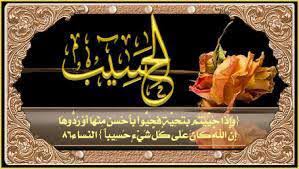 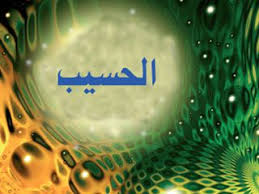 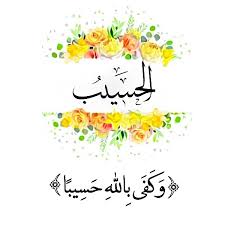 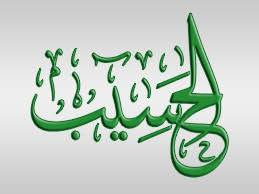 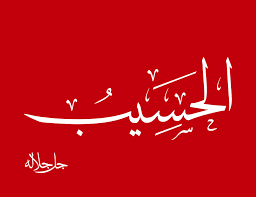 